Syllabus 	AFFILIATED COLLEGES	2021 – 2022 onwards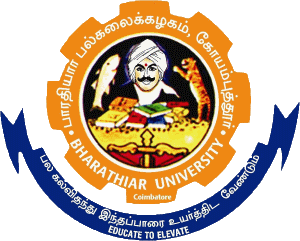 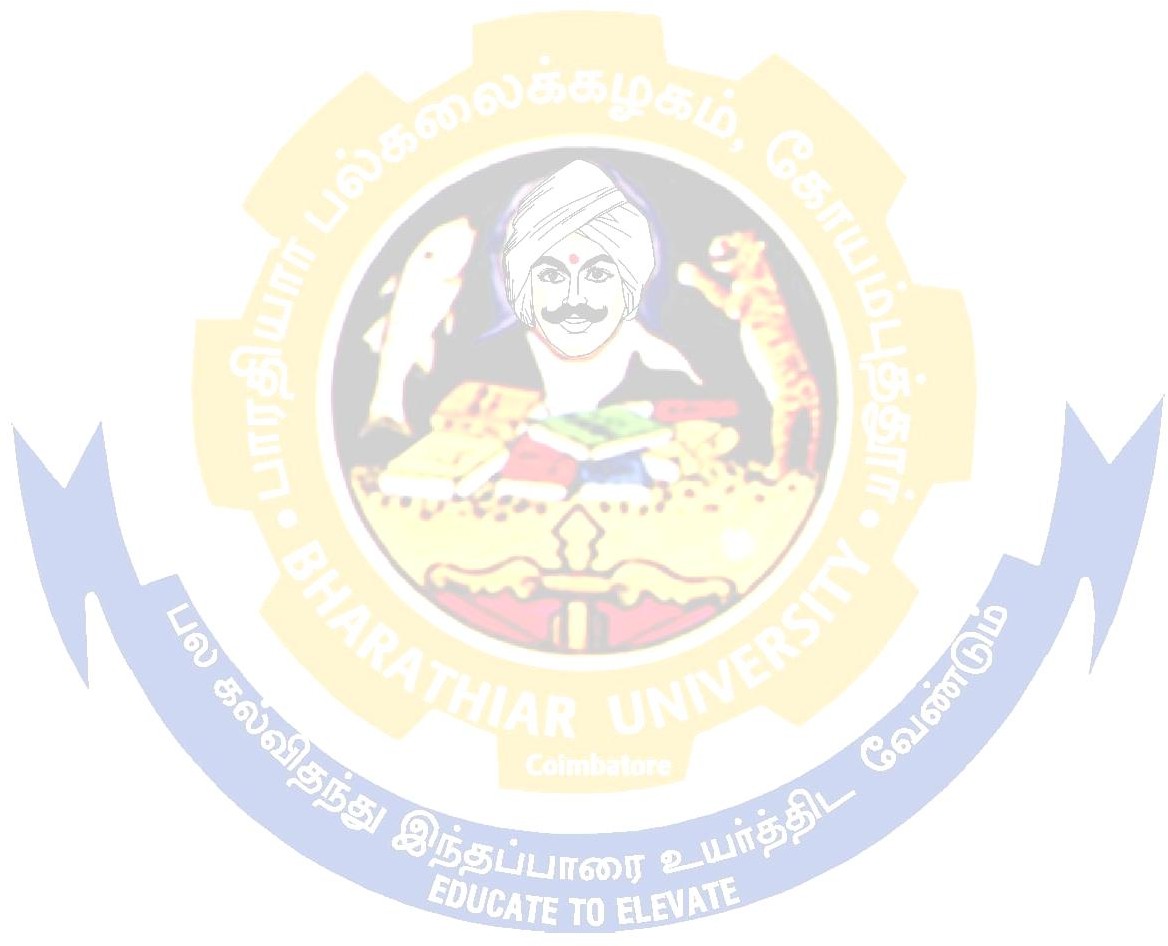 jB. Sc. Microbiology 2021-22 onwards - Affiliated Colleges - Annexure No.33(a)SCAA Dated : 23.06.2021BHARATHIAR UNIVERSITY, COIMBATORE – 641 046B.Sc., MICROBIOLOGY(For the students admitted from the Academic Year 2021 – 2022 onwards) Eligibility:Pass in higher secondary (academic stream) examination conducted by the Government of Tamil Nadu with Biology / Botany / Zoology/ Microbiology / Nursing / Biochemistry as subjects or DMLT or Diploma in Pharmacy / Pharmacology or other examinations accepted as equivalent there to by the Syndicate, subject to such other conditions as may be prescribed therefor.Medium of Instruction and examinations:The medium of instruction and examinations for the papers of Part I and II shall be the language concerned. For part III subjects and part IV subjects other than Foundation, Value education and Non – Major Elective – II, the medium of instruction as well as the medium of examinations shall be English. For Foundation course, Value education and Non – Major Elective – II the medium of instruction shall be English and the medium of examinations is in English / Tamil irrespective of the medium of instructions. For modern languages, the medium ofinstruction and examination will be in the languages concerned.Passing Minimum:A candidate shall be declared to have passed in a paper if he / she should obtain not less than 40% of marks in the external examination. A candidate failing to secure the minimummarks prescribed shall be required to reappear for the examination in that paper.Qualification of the Faculty:M.Sc. degree in Microbiology or equivalent recognized by Bharathiar University / TamilNadu State Council for Higher Education (TANSHE) along with qualifications prescribed by University / University Grants Commission (UGC) time to time.Conferment of the Degree:No candidate shall be eligible for conferment of the Degree unless he / she,has undergone the prescribed course of study for a period of not less than six semesters in an institution approved by / affiliated to the University or has been exempted from in the manner prescribed and has passed the examinations as have been prescribed therefor.has successfully completed the prescribed Institutional Training / internship as evidenced by certificate issued by the Principal of the College.The successful candidates will be conferred with Bachelor Degree in Microbiology.BHARATHIAR UNIVERSITY, COIMBATORE – 641 046B.Sc., MICROBIOLOGY DEGREE COURSE CBCS - OBE PATTERN : (AFFILIATED COLLEGES)(For the students admitted from the academic year 2021 – 2022 onwards) Scheme of Examination*English II – University Semester examination will be conducted for  50 marks (As per existing pattern of examination ) and it will be converted for 25 marks**Naan Mudhalvan –Skill Courses – external 25 marks will  be assessed by Industry and internal will                 be offered by respective course teacher.B. Sc. Microbiology 2021-22 onwards - Affiliated Colleges - Annexure No.33(a)SCAA Dated : 23.06.2021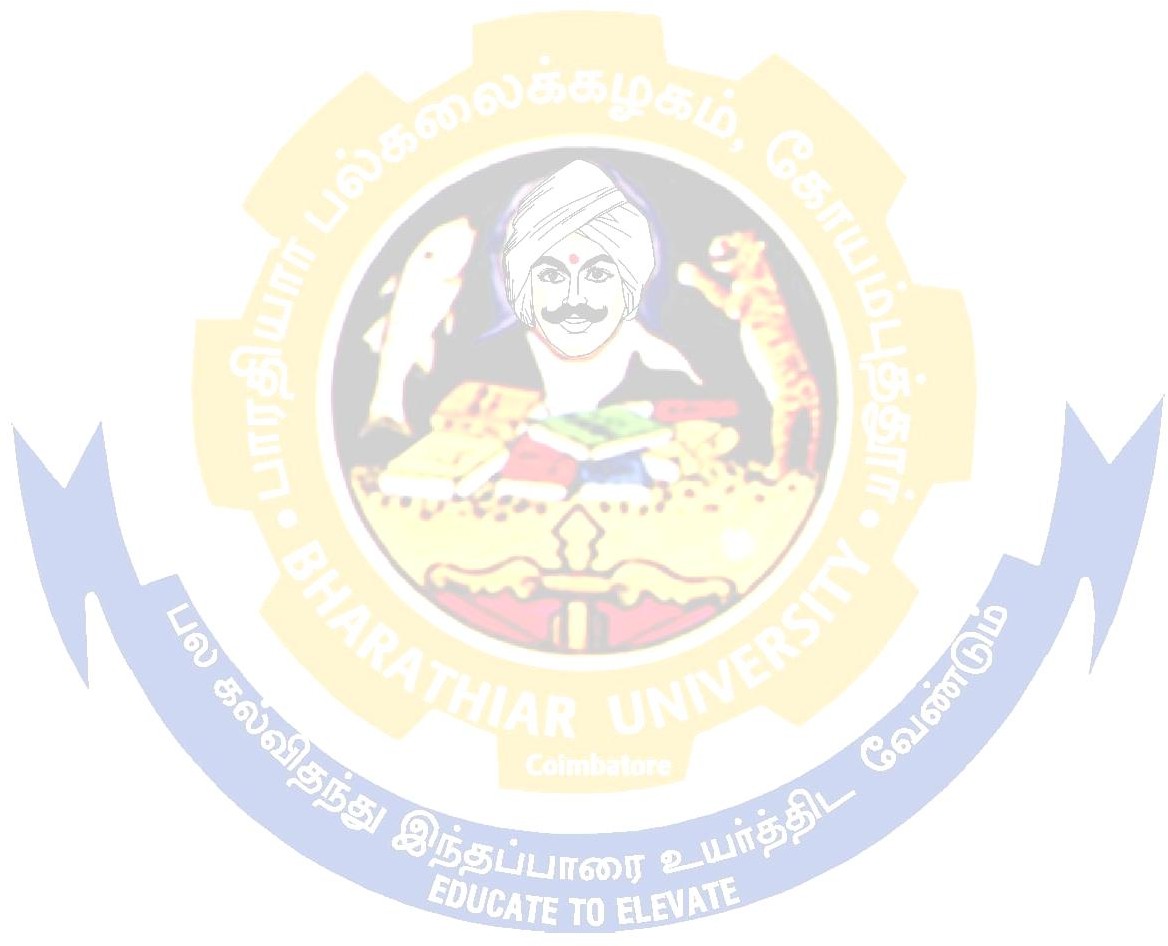 B. Sc. Microbiology 2021-22 onwards - Affiliated Colleges - Annexure No.33(a)SCAA Dated : 23.06.2021B. Sc. Microbiology 2021-22 onwards - Affiliated Colleges - Annexure No.32ASCAA Dated: 23.06.2021*S – Strong; M – Medium; L – LowB. Sc. Microbiology 2021-22 onwards - Affiliated Colleges - Annexure No.33(a)SCAA Dated : 23.06.2021B. Sc. Microbiology 2021-22 onwards - Affiliated Colleges - Annexure No.33(a)SCAA Dated : 23.06.2021B. Sc. Microbiology 2021-22 onwards - Affiliated Colleges - Annexure No.33(a)SCAA Dated : 23.06.2021B. Sc. Microbiology 2021-22 onwards - Affiliated Colleges - Annexure No.33(a)SCAA Dated : 23.06.2021*S – Strong; M – Medium; L – Low*S – Strong; M – Medium; L – Low*S – Strong; M – Medium; L – LowBHARATHIAR UNIVERSITY, COIMBATORE – 641 046UG - MICROBIOLOGY MISSIONThe mission of the programme is to;Create an awareness on “ the wonderful microbial world”Impart knowledge on the integral role of microbiology in the science of life.Inculcate theoretical knowledge on the various applied fields of microbiology.Facilitate acquisition of technical skills through practical and institutional training.Develop the students to acquire suitable career opportunities.Encourage entrepreneurship.Develop confidence and leadership along with team spirit.Nurture them towards self, national and global development.PROGRAM EDUCATIONAL OBJECTIVES (PEOs)PROGRAM EDUCATIONAL OBJECTIVES (PEOs)The B.Sc., Microbiology program describe accomplishments that graduates are expected to attain within five to seven years after graduationThe B.Sc., Microbiology program describe accomplishments that graduates are expected to attain within five to seven years after graduationPEO1Active and Principal investigatorPEO2Resourceful educatorPEO3Administrative / Executive officialPEO4Leadership excellencePEO5Intellectual adeptness in various perceptionsPEO6EntrepreneurPEO7Chief microbiologist in clinical diagnostic and quality control sectorPROGRAMME SPECIFIC OUTCOMES (PSOs)PROGRAMME SPECIFIC OUTCOMES (PSOs)After the successful completion of B.Sc., Microbiology, the students are expected toAfter the successful completion of B.Sc., Microbiology, the students are expected toPSO1isolate and identify the microorganisms including bacteria, fungi and algae.PSO2to get acquainted knowledge about the taxonomical classification of microorganisms.PSO3acquire knowledge about modern microbiological techniques and bioinstrumentation which make them competent to be placed in various Microbiological / Biotechnological industries.PSO4attain practical exposure during the institutional training.PSO5gain the knowledge of clinical investigation and diagnosis of various infectious diseases.PSO6acquire knowledge on health care, prevention and control of various pathogenic microbes which cause seasonal outbreaks, epidemics and pandemics etc.PSO7understand theoretical  and practical knowledge in the allied subjects Biostatistics andComputer Applications, Biochemistry in addition to the core	subjects in Microbiology.PROGRAMME OUTCOMES (POs)PROGRAMME OUTCOMES (POs)On successful completion of the B.Sc., Microbiology programmeOn successful completion of the B.Sc., Microbiology programmePO1Acquire eligibility for higher studies / technical and administrative placement in government and private sectors.PO2Attain competency to be placed in various Microbiological / Biotechnological industries.PO3Obtain technical experience to become an entrepreneur by institutional training / internship.PO4Understand the integral role of science in life.PO5Acquaint and establish equilibrium of nature and in fact create a fit biosphere with the knowledge of Microbiology.PO6Acquire skills necessary to fulfill the personal, civil and social responsibilities.PO7Develop knowledge in ethical thinking, quantitative analytical skills and its application to the issues in society.PO8Acquire knowledge on harmful and beneficial role played by microbes in human health.PO9Understand the impact of gene technology in microbiology for human welfare.PO10Comprehend the role of recent technologies in microbiological applications & research data management.PartStudy ComponentsCourse TitleCourse / Subject CodeIns. hrs / WeekExaminationsExaminationsExaminationsExaminationsCreditsPartStudy ComponentsCourse TitleCourse / Subject CodeIns. hrs / WeekDur.CIAMarksTotal MarksCreditsSEMESTER – ISEMESTER – IILanguage – ILanguage – I11T/M/H/F6350501004IIEnglish – IEnglish – I12E6350501004IIICore Paper – I : Fundamentals of  MicrobiologyCore Paper – I : Fundamentals of  Microbiology13A6350501004IIICore Practical – ICore Practical – I23P4-----IIIAllied – A : Paper – I: Biostatistics and Computer Applications IAllied – A : Paper – I: Biostatistics and Computer Applications I1AB433045753IIIAllied Practical – IAllied Practical – I2PB2-----IVEnvironmental Studies #Environmental Studies #1FA23-50502TotalTotalTotal301518024542517SEMESTER – IISEMESTER – IIILanguage – IILanguage – II21T/M/H/F6350501004IIEnglish – IIEnglish – II22E432525  50*2 Language Proficiency for EmployabilityLanguage Proficiency for Employability2-252550**2http://kb.naanmudhalvan.in/Special:Filepath/Cambridge_Course_Details.pdfhttp://kb.naanmudhalvan.in/Special:Filepath/Cambridge_Course_Details.pdf2-252550**2IIICore Paper – II : Analytical MicrobiologyCore Paper – II : Analytical Microbiology23A4350501004IIICore Paper – III : General BiologyCore Paper – III : General Biology23B3350501004IIICore Practical – ICore Practical – I23P363045753IIIAllied – A : Paper – II: Biostatistics and ComputerApplications – IIAllied – A : Paper – II: Biostatistics and ComputerApplications – II2AB433045753IIIAllied Practical – I (Biostatistics and ComputerApplications)Allied Practical – I (Biostatistics and ComputerApplications)2PB232525502IVValue Education – Human Rights #Value Education – Human Rights #2FB23-50502TotalTotalTotal302728536565026Swatch Bharath Summer InternshipSwatch Bharath Summer InternshipSEMESTER – IIISEMESTER – IIIILanguage – IIILanguage – III31T/M/H/F6350501004IIEnglish – IIIEnglish – III32E6350501004IIICore Paper – IV : Microbial DiversityCore Paper – IV : Microbial Diversity33A4350501004IIICore Practical – IICore Practical – II43P3-----IIIAllied – B : Paper – I: Biochemistry – I /Zoology – IAllied – B : Paper – I: Biochemistry – I /Zoology – I3AC433045753IIIAllied Practical – IIAllied Practical – II43Q2-----IVSkill based Subject – I:Diagnostic Microbiology – ISkill based Subject – I:Diagnostic Microbiology – I3ZA333045753IVTamil @ / Advanced Tamil # (OR) Non – MajorElective – I (Yoga for Human Excellence # / Women's Rights # )Tamil @ / Advanced Tamil # (OR) Non – MajorElective – I (Yoga for Human Excellence # / Women's Rights # )3FD23-50502TotalTotalTotal301821029050020SEMESTER – IVILanguage – IV41T/M/H/F6350501004IIEnglish – IV42E6350501004IIICore Paper – V : Microbial Physiology43A4350501004IIICore Practical – II43P4650501004IIIAllied – B : Paper – II: Biochemistry – II / Zoology –II4AC433045753IIIAllied Practical – II43Q232525502IVNAAN MUDHALVAN -Digital Skills for employability –Office Fundamentals2-252550**2http://kb.naanmudhalvan.in/Special:Filepath/Microsoft.-course_details_.xlsx2-252550**2I VTamil @ / Advanced Tamil # (OR) Non – Major Elective – II (General Awareness #)4FA23-50502TotalTotal302428034562525SEMESTER – V.IIICore Paper – VI : Microbial Genetics53A5325751004IIICore Paper – VII : Principles of Immunology53B5325751004IIICore Paper – VIII : Food Microbiology53C4325751004IIICore Paper – IX : Medical Microbiology53D4325751004IIIElective – I5EA4325751004IIICore Practical – III63P5-----IVSkill based Subject – II: Diagnostic Microbiology – II5ZC332055753TotalTotal301814543057523SEMESTER – VIIIICore Paper – X: Industrial Microbiology63A5325751004IIICore Paper – XI : Environmental andAgricultural Microbiology63B5325751004IIICore Paper – XII : Virology63C4325751004IIIElective – II6EA4325751004IIIElective – III6ED4325751004IIICore Practical – III63P5940601004IVSkill based Subject – Practical6ZP363045753IVExtension activities @67A--50-502IVEmployability readiness-Naandi –Naan Mudhalvan course20-----TotalTotal303024548072529Grant TotalGrant Total180132134521553500140Institutional training / Internship: Students should undergo an institutional training / Internship for a continuous period of 15days before semester VI. It is evidenced by certificate issued by the Principal of the College.@ No University Examinations. Only Continuous Internal Assessment (CIA). # No Continuous Internal Assessment (CIA). Only University Examinations.* Swatch Bharath Summer Internship is mandatory – Extra 2 credit points would be given.Institutional training / Internship: Students should undergo an institutional training / Internship for a continuous period of 15days before semester VI. It is evidenced by certificate issued by the Principal of the College.@ No University Examinations. Only Continuous Internal Assessment (CIA). # No Continuous Internal Assessment (CIA). Only University Examinations.* Swatch Bharath Summer Internship is mandatory – Extra 2 credit points would be given.Institutional training / Internship: Students should undergo an institutional training / Internship for a continuous period of 15days before semester VI. It is evidenced by certificate issued by the Principal of the College.@ No University Examinations. Only Continuous Internal Assessment (CIA). # No Continuous Internal Assessment (CIA). Only University Examinations.* Swatch Bharath Summer Internship is mandatory – Extra 2 credit points would be given.Institutional training / Internship: Students should undergo an institutional training / Internship for a continuous period of 15days before semester VI. It is evidenced by certificate issued by the Principal of the College.@ No University Examinations. Only Continuous Internal Assessment (CIA). # No Continuous Internal Assessment (CIA). Only University Examinations.* Swatch Bharath Summer Internship is mandatory – Extra 2 credit points would be given.Institutional training / Internship: Students should undergo an institutional training / Internship for a continuous period of 15days before semester VI. It is evidenced by certificate issued by the Principal of the College.@ No University Examinations. Only Continuous Internal Assessment (CIA). # No Continuous Internal Assessment (CIA). Only University Examinations.* Swatch Bharath Summer Internship is mandatory – Extra 2 credit points would be given.Institutional training / Internship: Students should undergo an institutional training / Internship for a continuous period of 15days before semester VI. It is evidenced by certificate issued by the Principal of the College.@ No University Examinations. Only Continuous Internal Assessment (CIA). # No Continuous Internal Assessment (CIA). Only University Examinations.* Swatch Bharath Summer Internship is mandatory – Extra 2 credit points would be given.Institutional training / Internship: Students should undergo an institutional training / Internship for a continuous period of 15days before semester VI. It is evidenced by certificate issued by the Principal of the College.@ No University Examinations. Only Continuous Internal Assessment (CIA). # No Continuous Internal Assessment (CIA). Only University Examinations.* Swatch Bharath Summer Internship is mandatory – Extra 2 credit points would be given.Institutional training / Internship: Students should undergo an institutional training / Internship for a continuous period of 15days before semester VI. It is evidenced by certificate issued by the Principal of the College.@ No University Examinations. Only Continuous Internal Assessment (CIA). # No Continuous Internal Assessment (CIA). Only University Examinations.* Swatch Bharath Summer Internship is mandatory – Extra 2 credit points would be given.Institutional training / Internship: Students should undergo an institutional training / Internship for a continuous period of 15days before semester VI. It is evidenced by certificate issued by the Principal of the College.@ No University Examinations. Only Continuous Internal Assessment (CIA). # No Continuous Internal Assessment (CIA). Only University Examinations.* Swatch Bharath Summer Internship is mandatory – Extra 2 credit points would be given.List of Elective papers (Colleges can choose any ONE GROUP of the paper as electives)List of Elective papers (Colleges can choose any ONE GROUP of the paper as electives)List of Elective papers (Colleges can choose any ONE GROUP of the paper as electives)List of Elective papers (Colleges can choose any ONE GROUP of the paper as electives)S. No.GroupTitle of the subjectSub. CodeElective – IARecombinant DNA Technology - I5EAElective – IBPlant Therapeutics5EBElective – ICMedical coding5ECElective – IIARecombinant DNA Technology – II6EAElective – IIBEntrepreneurial Microbiology6EBElective – IICMedical Biochemistry6ECElective - IIIADairy Microbiology6EDElective - IIIBBionanotechnology6EEElective - IIICBioinformatics6EFCourse codeCourse codeCourse code13A13AFUNDAMENTALS OF MICROBIOLOGYLTPCCore-ICore-ICore-ICore-ICore-IFUNDAMENTALS OF MICROBIOLOGY42-4Pre- requisitePre- requisitePre- requisitePre- requisiteBasic knowledge on Microbiology gained duringH. Sc.,Basic knowledge on Microbiology gained duringH. Sc.,Syllabus VersionSyllabus Version2021 -20222021 -2022Course Objectives:The main objectives of this course are to:gain knowledge of discovery, development and scope of Microbiology.internalize the techniques used to observe microorganisms.understand the concept of asepsis and techniques used for the cultivation of microorganisms.Course Objectives:The main objectives of this course are to:gain knowledge of discovery, development and scope of Microbiology.internalize the techniques used to observe microorganisms.understand the concept of asepsis and techniques used for the cultivation of microorganisms.Course Objectives:The main objectives of this course are to:gain knowledge of discovery, development and scope of Microbiology.internalize the techniques used to observe microorganisms.understand the concept of asepsis and techniques used for the cultivation of microorganisms.Course Objectives:The main objectives of this course are to:gain knowledge of discovery, development and scope of Microbiology.internalize the techniques used to observe microorganisms.understand the concept of asepsis and techniques used for the cultivation of microorganisms.Course Objectives:The main objectives of this course are to:gain knowledge of discovery, development and scope of Microbiology.internalize the techniques used to observe microorganisms.understand the concept of asepsis and techniques used for the cultivation of microorganisms.Course Objectives:The main objectives of this course are to:gain knowledge of discovery, development and scope of Microbiology.internalize the techniques used to observe microorganisms.understand the concept of asepsis and techniques used for the cultivation of microorganisms.Course Objectives:The main objectives of this course are to:gain knowledge of discovery, development and scope of Microbiology.internalize the techniques used to observe microorganisms.understand the concept of asepsis and techniques used for the cultivation of microorganisms.Course Objectives:The main objectives of this course are to:gain knowledge of discovery, development and scope of Microbiology.internalize the techniques used to observe microorganisms.understand the concept of asepsis and techniques used for the cultivation of microorganisms.Course Objectives:The main objectives of this course are to:gain knowledge of discovery, development and scope of Microbiology.internalize the techniques used to observe microorganisms.understand the concept of asepsis and techniques used for the cultivation of microorganisms.Course Objectives:The main objectives of this course are to:gain knowledge of discovery, development and scope of Microbiology.internalize the techniques used to observe microorganisms.understand the concept of asepsis and techniques used for the cultivation of microorganisms.Expected Course Outcomes:On the successful completion of the course, student will be able to:Expected Course Outcomes:On the successful completion of the course, student will be able to:Expected Course Outcomes:On the successful completion of the course, student will be able to:Expected Course Outcomes:On the successful completion of the course, student will be able to:Expected Course Outcomes:On the successful completion of the course, student will be able to:Expected Course Outcomes:On the successful completion of the course, student will be able to:Expected Course Outcomes:On the successful completion of the course, student will be able to:Expected Course Outcomes:On the successful completion of the course, student will be able to:Expected Course Outcomes:On the successful completion of the course, student will be able to:Expected Course Outcomes:On the successful completion of the course, student will be able to:1Get acquainted with contributions of various scientists.Get acquainted with contributions of various scientists.Get acquainted with contributions of various scientists.Get acquainted with contributions of various scientists.Get acquainted with contributions of various scientists.Get acquainted with contributions of various scientists.Get acquainted with contributions of various scientists.K 1K 12Gain knowledge about microscopy.Gain knowledge about microscopy.Gain knowledge about microscopy.Gain knowledge about microscopy.Gain knowledge about microscopy.Gain knowledge about microscopy.Gain knowledge about microscopy.K 2K 23be trained with staining techniques to observe microorganisms.be trained with staining techniques to observe microorganisms.be trained with staining techniques to observe microorganisms.be trained with staining techniques to observe microorganisms.be trained with staining techniques to observe microorganisms.be trained with staining techniques to observe microorganisms.be trained with staining techniques to observe microorganisms.K 3K 34be familiar with principles and methods of sterilization.be familiar with principles and methods of sterilization.be familiar with principles and methods of sterilization.be familiar with principles and methods of sterilization.be familiar with principles and methods of sterilization.be familiar with principles and methods of sterilization.be familiar with principles and methods of sterilization.K 4K 45Identify and cultivate microbes in the laboratory.Identify and cultivate microbes in the laboratory.Identify and cultivate microbes in the laboratory.Identify and cultivate microbes in the laboratory.Identify and cultivate microbes in the laboratory.Identify and cultivate microbes in the laboratory.Identify and cultivate microbes in the laboratory.K 5K 5K1 - Remember; K2 - Understand; K3 - Apply; K4 - Analyze; K5 - Evaluate; K6 – CreateK1 - Remember; K2 - Understand; K3 - Apply; K4 - Analyze; K5 - Evaluate; K6 – CreateK1 - Remember; K2 - Understand; K3 - Apply; K4 - Analyze; K5 - Evaluate; K6 – CreateK1 - Remember; K2 - Understand; K3 - Apply; K4 - Analyze; K5 - Evaluate; K6 – CreateK1 - Remember; K2 - Understand; K3 - Apply; K4 - Analyze; K5 - Evaluate; K6 – CreateK1 - Remember; K2 - Understand; K3 - Apply; K4 - Analyze; K5 - Evaluate; K6 – CreateK1 - Remember; K2 - Understand; K3 - Apply; K4 - Analyze; K5 - Evaluate; K6 – CreateK1 - Remember; K2 - Understand; K3 - Apply; K4 - Analyze; K5 - Evaluate; K6 – CreateK1 - Remember; K2 - Understand; K3 - Apply; K4 - Analyze; K5 - Evaluate; K6 – CreateK1 - Remember; K2 - Understand; K3 - Apply; K4 - Analyze; K5 - Evaluate; K6 – CreateUnit – IUnit – IUnit – I18 Hours18 HoursHistory and Scope of Microbiology – Spontaneous generation theory – Conflict – Contribution of Leuwenhoek, Louis Pasteur, Robert Koch, Edward Jenner, Joseph Lister, Winogradsky, Waksman,John Tyndall, Paul Ehrlich, Watson & Crick and Miescher.History and Scope of Microbiology – Spontaneous generation theory – Conflict – Contribution of Leuwenhoek, Louis Pasteur, Robert Koch, Edward Jenner, Joseph Lister, Winogradsky, Waksman,John Tyndall, Paul Ehrlich, Watson & Crick and Miescher.History and Scope of Microbiology – Spontaneous generation theory – Conflict – Contribution of Leuwenhoek, Louis Pasteur, Robert Koch, Edward Jenner, Joseph Lister, Winogradsky, Waksman,John Tyndall, Paul Ehrlich, Watson & Crick and Miescher.History and Scope of Microbiology – Spontaneous generation theory – Conflict – Contribution of Leuwenhoek, Louis Pasteur, Robert Koch, Edward Jenner, Joseph Lister, Winogradsky, Waksman,John Tyndall, Paul Ehrlich, Watson & Crick and Miescher.History and Scope of Microbiology – Spontaneous generation theory – Conflict – Contribution of Leuwenhoek, Louis Pasteur, Robert Koch, Edward Jenner, Joseph Lister, Winogradsky, Waksman,John Tyndall, Paul Ehrlich, Watson & Crick and Miescher.History and Scope of Microbiology – Spontaneous generation theory – Conflict – Contribution of Leuwenhoek, Louis Pasteur, Robert Koch, Edward Jenner, Joseph Lister, Winogradsky, Waksman,John Tyndall, Paul Ehrlich, Watson & Crick and Miescher.History and Scope of Microbiology – Spontaneous generation theory – Conflict – Contribution of Leuwenhoek, Louis Pasteur, Robert Koch, Edward Jenner, Joseph Lister, Winogradsky, Waksman,John Tyndall, Paul Ehrlich, Watson & Crick and Miescher.History and Scope of Microbiology – Spontaneous generation theory – Conflict – Contribution of Leuwenhoek, Louis Pasteur, Robert Koch, Edward Jenner, Joseph Lister, Winogradsky, Waksman,John Tyndall, Paul Ehrlich, Watson & Crick and Miescher.History and Scope of Microbiology – Spontaneous generation theory – Conflict – Contribution of Leuwenhoek, Louis Pasteur, Robert Koch, Edward Jenner, Joseph Lister, Winogradsky, Waksman,John Tyndall, Paul Ehrlich, Watson & Crick and Miescher.History and Scope of Microbiology – Spontaneous generation theory – Conflict – Contribution of Leuwenhoek, Louis Pasteur, Robert Koch, Edward Jenner, Joseph Lister, Winogradsky, Waksman,John Tyndall, Paul Ehrlich, Watson & Crick and Miescher.Unit –IIUnit –IIUnit –II18 Hours18 HoursMicroscopy – Principles and applications – Bright field, Dark field, Phase contrast, Fluorescence, Confocal, SEM & TEM – Specimen preparation for Electron microscopy.Microscopy – Principles and applications – Bright field, Dark field, Phase contrast, Fluorescence, Confocal, SEM & TEM – Specimen preparation for Electron microscopy.Microscopy – Principles and applications – Bright field, Dark field, Phase contrast, Fluorescence, Confocal, SEM & TEM – Specimen preparation for Electron microscopy.Microscopy – Principles and applications – Bright field, Dark field, Phase contrast, Fluorescence, Confocal, SEM & TEM – Specimen preparation for Electron microscopy.Microscopy – Principles and applications – Bright field, Dark field, Phase contrast, Fluorescence, Confocal, SEM & TEM – Specimen preparation for Electron microscopy.Microscopy – Principles and applications – Bright field, Dark field, Phase contrast, Fluorescence, Confocal, SEM & TEM – Specimen preparation for Electron microscopy.Microscopy – Principles and applications – Bright field, Dark field, Phase contrast, Fluorescence, Confocal, SEM & TEM – Specimen preparation for Electron microscopy.Microscopy – Principles and applications – Bright field, Dark field, Phase contrast, Fluorescence, Confocal, SEM & TEM – Specimen preparation for Electron microscopy.Microscopy – Principles and applications – Bright field, Dark field, Phase contrast, Fluorescence, Confocal, SEM & TEM – Specimen preparation for Electron microscopy.Microscopy – Principles and applications – Bright field, Dark field, Phase contrast, Fluorescence, Confocal, SEM & TEM – Specimen preparation for Electron microscopy.Unit – IIIUnit – IIIUnit – III18 Hours18 HoursStructure and organization of bacterial cell wall: Gram positive and Gram Negative bacterial cell wall. Staining – Principles – Types of staining – Simple, Differential (Gram, Spore, AFB), Capsule staining (Negative), Giemsa Staining, LPCB, KOH Mount.Structure and organization of bacterial cell wall: Gram positive and Gram Negative bacterial cell wall. Staining – Principles – Types of staining – Simple, Differential (Gram, Spore, AFB), Capsule staining (Negative), Giemsa Staining, LPCB, KOH Mount.Structure and organization of bacterial cell wall: Gram positive and Gram Negative bacterial cell wall. Staining – Principles – Types of staining – Simple, Differential (Gram, Spore, AFB), Capsule staining (Negative), Giemsa Staining, LPCB, KOH Mount.Structure and organization of bacterial cell wall: Gram positive and Gram Negative bacterial cell wall. Staining – Principles – Types of staining – Simple, Differential (Gram, Spore, AFB), Capsule staining (Negative), Giemsa Staining, LPCB, KOH Mount.Structure and organization of bacterial cell wall: Gram positive and Gram Negative bacterial cell wall. Staining – Principles – Types of staining – Simple, Differential (Gram, Spore, AFB), Capsule staining (Negative), Giemsa Staining, LPCB, KOH Mount.Structure and organization of bacterial cell wall: Gram positive and Gram Negative bacterial cell wall. Staining – Principles – Types of staining – Simple, Differential (Gram, Spore, AFB), Capsule staining (Negative), Giemsa Staining, LPCB, KOH Mount.Structure and organization of bacterial cell wall: Gram positive and Gram Negative bacterial cell wall. Staining – Principles – Types of staining – Simple, Differential (Gram, Spore, AFB), Capsule staining (Negative), Giemsa Staining, LPCB, KOH Mount.Structure and organization of bacterial cell wall: Gram positive and Gram Negative bacterial cell wall. Staining – Principles – Types of staining – Simple, Differential (Gram, Spore, AFB), Capsule staining (Negative), Giemsa Staining, LPCB, KOH Mount.Structure and organization of bacterial cell wall: Gram positive and Gram Negative bacterial cell wall. Staining – Principles – Types of staining – Simple, Differential (Gram, Spore, AFB), Capsule staining (Negative), Giemsa Staining, LPCB, KOH Mount.Structure and organization of bacterial cell wall: Gram positive and Gram Negative bacterial cell wall. Staining – Principles – Types of staining – Simple, Differential (Gram, Spore, AFB), Capsule staining (Negative), Giemsa Staining, LPCB, KOH Mount.Unit – IVUnit – IVUnit – IV18 Hours18 HoursSterilization and Disinfection – Principles – Methods of Sterilization – Physical methods – Dry heat, Moist heat, Filtration (Membrane & HEPA), Radiation – Chemical Sterilization – Chemical agents and their Mode of action – Phenol coefficient test – Sterility testing.Sterilization and Disinfection – Principles – Methods of Sterilization – Physical methods – Dry heat, Moist heat, Filtration (Membrane & HEPA), Radiation – Chemical Sterilization – Chemical agents and their Mode of action – Phenol coefficient test – Sterility testing.Sterilization and Disinfection – Principles – Methods of Sterilization – Physical methods – Dry heat, Moist heat, Filtration (Membrane & HEPA), Radiation – Chemical Sterilization – Chemical agents and their Mode of action – Phenol coefficient test – Sterility testing.Sterilization and Disinfection – Principles – Methods of Sterilization – Physical methods – Dry heat, Moist heat, Filtration (Membrane & HEPA), Radiation – Chemical Sterilization – Chemical agents and their Mode of action – Phenol coefficient test – Sterility testing.Sterilization and Disinfection – Principles – Methods of Sterilization – Physical methods – Dry heat, Moist heat, Filtration (Membrane & HEPA), Radiation – Chemical Sterilization – Chemical agents and their Mode of action – Phenol coefficient test – Sterility testing.Sterilization and Disinfection – Principles – Methods of Sterilization – Physical methods – Dry heat, Moist heat, Filtration (Membrane & HEPA), Radiation – Chemical Sterilization – Chemical agents and their Mode of action – Phenol coefficient test – Sterility testing.Sterilization and Disinfection – Principles – Methods of Sterilization – Physical methods – Dry heat, Moist heat, Filtration (Membrane & HEPA), Radiation – Chemical Sterilization – Chemical agents and their Mode of action – Phenol coefficient test – Sterility testing.Sterilization and Disinfection – Principles – Methods of Sterilization – Physical methods – Dry heat, Moist heat, Filtration (Membrane & HEPA), Radiation – Chemical Sterilization – Chemical agents and their Mode of action – Phenol coefficient test – Sterility testing.Sterilization and Disinfection – Principles – Methods of Sterilization – Physical methods – Dry heat, Moist heat, Filtration (Membrane & HEPA), Radiation – Chemical Sterilization – Chemical agents and their Mode of action – Phenol coefficient test – Sterility testing.Sterilization and Disinfection – Principles – Methods of Sterilization – Physical methods – Dry heat, Moist heat, Filtration (Membrane & HEPA), Radiation – Chemical Sterilization – Chemical agents and their Mode of action – Phenol coefficient test – Sterility testing.Unit–VUnit–VUnit–V18 Hours18 HoursCulture and Media preparation – Solid and Liquid – Types of Media – Synthetic and Complex, Enriched, Enrichment, Selective, Differential media and Special Purpose Media (one example for each type). Anaerobic culture techniques – Wright's tube, Roll tube, Mclntosh filde's jar method. Pureculture techniques – Serial dilution, Pour plate, Spread plate and Streak plate.Culture and Media preparation – Solid and Liquid – Types of Media – Synthetic and Complex, Enriched, Enrichment, Selective, Differential media and Special Purpose Media (one example for each type). Anaerobic culture techniques – Wright's tube, Roll tube, Mclntosh filde's jar method. Pureculture techniques – Serial dilution, Pour plate, Spread plate and Streak plate.Culture and Media preparation – Solid and Liquid – Types of Media – Synthetic and Complex, Enriched, Enrichment, Selective, Differential media and Special Purpose Media (one example for each type). Anaerobic culture techniques – Wright's tube, Roll tube, Mclntosh filde's jar method. Pureculture techniques – Serial dilution, Pour plate, Spread plate and Streak plate.Culture and Media preparation – Solid and Liquid – Types of Media – Synthetic and Complex, Enriched, Enrichment, Selective, Differential media and Special Purpose Media (one example for each type). Anaerobic culture techniques – Wright's tube, Roll tube, Mclntosh filde's jar method. Pureculture techniques – Serial dilution, Pour plate, Spread plate and Streak plate.Culture and Media preparation – Solid and Liquid – Types of Media – Synthetic and Complex, Enriched, Enrichment, Selective, Differential media and Special Purpose Media (one example for each type). Anaerobic culture techniques – Wright's tube, Roll tube, Mclntosh filde's jar method. Pureculture techniques – Serial dilution, Pour plate, Spread plate and Streak plate.Culture and Media preparation – Solid and Liquid – Types of Media – Synthetic and Complex, Enriched, Enrichment, Selective, Differential media and Special Purpose Media (one example for each type). Anaerobic culture techniques – Wright's tube, Roll tube, Mclntosh filde's jar method. Pureculture techniques – Serial dilution, Pour plate, Spread plate and Streak plate.Culture and Media preparation – Solid and Liquid – Types of Media – Synthetic and Complex, Enriched, Enrichment, Selective, Differential media and Special Purpose Media (one example for each type). Anaerobic culture techniques – Wright's tube, Roll tube, Mclntosh filde's jar method. Pureculture techniques – Serial dilution, Pour plate, Spread plate and Streak plate.Culture and Media preparation – Solid and Liquid – Types of Media – Synthetic and Complex, Enriched, Enrichment, Selective, Differential media and Special Purpose Media (one example for each type). Anaerobic culture techniques – Wright's tube, Roll tube, Mclntosh filde's jar method. Pureculture techniques – Serial dilution, Pour plate, Spread plate and Streak plate.Culture and Media preparation – Solid and Liquid – Types of Media – Synthetic and Complex, Enriched, Enrichment, Selective, Differential media and Special Purpose Media (one example for each type). Anaerobic culture techniques – Wright's tube, Roll tube, Mclntosh filde's jar method. Pureculture techniques – Serial dilution, Pour plate, Spread plate and Streak plate.Culture and Media preparation – Solid and Liquid – Types of Media – Synthetic and Complex, Enriched, Enrichment, Selective, Differential media and Special Purpose Media (one example for each type). Anaerobic culture techniques – Wright's tube, Roll tube, Mclntosh filde's jar method. Pureculture techniques – Serial dilution, Pour plate, Spread plate and Streak plate.Total Lecture HoursTotal Lecture HoursTotal Lecture HoursTotal Lecture HoursTotal Lecture HoursTotal Lecture HoursTotal Lecture Hours90 Hours90 Hours90 HoursText BooksText BooksText BooksText BooksText BooksText BooksText BooksText BooksText BooksText Books11Ananthanarayanan R and CK Jayaram Panicker, (2017). Textbook of microbiology, 10thEd. Orient Longman.Ananthanarayanan R and CK Jayaram Panicker, (2017). Textbook of microbiology, 10thEd. Orient Longman.Ananthanarayanan R and CK Jayaram Panicker, (2017). Textbook of microbiology, 10thEd. Orient Longman.Ananthanarayanan R and CK Jayaram Panicker, (2017). Textbook of microbiology, 10thEd. Orient Longman.Ananthanarayanan R and CK Jayaram Panicker, (2017). Textbook of microbiology, 10thEd. Orient Longman.Ananthanarayanan R and CK Jayaram Panicker, (2017). Textbook of microbiology, 10thEd. Orient Longman.Ananthanarayanan R and CK Jayaram Panicker, (2017). Textbook of microbiology, 10thEd. Orient Longman.Ananthanarayanan R and CK Jayaram Panicker, (2017). Textbook of microbiology, 10thEd. Orient Longman.22Dubey, R.C. & D.K. Maheshwari, (2010). A text Book of Microbiology. S. Chand & Co.Dubey, R.C. & D.K. Maheshwari, (2010). A text Book of Microbiology. S. Chand & Co.Dubey, R.C. & D.K. Maheshwari, (2010). A text Book of Microbiology. S. Chand & Co.Dubey, R.C. & D.K. Maheshwari, (2010). A text Book of Microbiology. S. Chand & Co.Dubey, R.C. & D.K. Maheshwari, (2010). A text Book of Microbiology. S. Chand & Co.Dubey, R.C. & D.K. Maheshwari, (2010). A text Book of Microbiology. S. Chand & Co.Dubey, R.C. & D.K. Maheshwari, (2010). A text Book of Microbiology. S. Chand & Co.Dubey, R.C. & D.K. Maheshwari, (2010). A text Book of Microbiology. S. Chand & Co.ReferencesReferencesReferencesReferencesReferencesReferencesReferencesReferencesReferencesReferences11Joanne Willey and Kathleen Sandman and Dorothy Wood, (2020).Prescott's Microbiology 11thEd. Mc Graw Hill Book.Joanne Willey and Kathleen Sandman and Dorothy Wood, (2020).Prescott's Microbiology 11thEd. Mc Graw Hill Book.Joanne Willey and Kathleen Sandman and Dorothy Wood, (2020).Prescott's Microbiology 11thEd. Mc Graw Hill Book.Joanne Willey and Kathleen Sandman and Dorothy Wood, (2020).Prescott's Microbiology 11thEd. Mc Graw Hill Book.Joanne Willey and Kathleen Sandman and Dorothy Wood, (2020).Prescott's Microbiology 11thEd. Mc Graw Hill Book.Joanne Willey and Kathleen Sandman and Dorothy Wood, (2020).Prescott's Microbiology 11thEd. Mc Graw Hill Book.Joanne Willey and Kathleen Sandman and Dorothy Wood, (2020).Prescott's Microbiology 11thEd. Mc Graw Hill Book.Joanne Willey and Kathleen Sandman and Dorothy Wood, (2020).Prescott's Microbiology 11thEd. Mc Graw Hill Book.22Michael J. Pelczar, Jr. E.C.S. Chan, Noel R.Krieg, (1993). Microbiology 5thEd. Mc GrawHill Book Company.Michael J. Pelczar, Jr. E.C.S. Chan, Noel R.Krieg, (1993). Microbiology 5thEd. Mc GrawHill Book Company.Michael J. Pelczar, Jr. E.C.S. Chan, Noel R.Krieg, (1993). Microbiology 5thEd. Mc GrawHill Book Company.Michael J. Pelczar, Jr. E.C.S. Chan, Noel R.Krieg, (1993). Microbiology 5thEd. Mc GrawHill Book Company.Michael J. Pelczar, Jr. E.C.S. Chan, Noel R.Krieg, (1993). Microbiology 5thEd. Mc GrawHill Book Company.Michael J. Pelczar, Jr. E.C.S. Chan, Noel R.Krieg, (1993). Microbiology 5thEd. Mc GrawHill Book Company.Michael J. Pelczar, Jr. E.C.S. Chan, Noel R.Krieg, (1993). Microbiology 5thEd. Mc GrawHill Book Company.Michael J. Pelczar, Jr. E.C.S. Chan, Noel R.Krieg, (1993). Microbiology 5thEd. Mc GrawHill Book Company.3Stainer R.Y. Ingraham J.L. Wheolis H.H and Painter P.R, (1986). The Microbial world, 5thEd. Eagle Works Cliffs N.J. Prentica Hall.Stainer R.Y. Ingraham J.L. Wheolis H.H and Painter P.R, (1986). The Microbial world, 5thEd. Eagle Works Cliffs N.J. Prentica Hall.Stainer R.Y. Ingraham J.L. Wheolis H.H and Painter P.R, (1986). The Microbial world, 5thEd. Eagle Works Cliffs N.J. Prentica Hall.Stainer R.Y. Ingraham J.L. Wheolis H.H and Painter P.R, (1986). The Microbial world, 5thEd. Eagle Works Cliffs N.J. Prentica Hall.Stainer R.Y. Ingraham J.L. Wheolis H.H and Painter P.R, (1986). The Microbial world, 5thEd. Eagle Works Cliffs N.J. Prentica Hall.Stainer R.Y. Ingraham J.L. Wheolis H.H and Painter P.R, (1986). The Microbial world, 5thEd. Eagle Works Cliffs N.J. Prentica Hall.Stainer R.Y. Ingraham J.L. Wheolis H.H and Painter P.R, (1986). The Microbial world, 5thEd. Eagle Works Cliffs N.J. Prentica Hall.Stainer R.Y. Ingraham J.L. Wheolis H.H and Painter P.R, (1986). The Microbial world, 5thEd. Eagle Works Cliffs N.J. Prentica Hall.Stainer R.Y. Ingraham J.L. Wheolis H.H and Painter P.R, (1986). The Microbial world, 5thEd. Eagle Works Cliffs N.J. Prentica Hall.Stainer R.Y. Ingraham J.L. Wheolis H.H and Painter P.R, (1986). The Microbial world, 5thEd. Eagle Works Cliffs N.J. Prentica Hall.Stainer R.Y. Ingraham J.L. Wheolis H.H and Painter P.R, (1986). The Microbial world, 5thEd. Eagle Works Cliffs N.J. Prentica Hall.4Tauro P., Kapoor, K.K. Yadav, K.S. An introduction to Microbiology 1stEd., New Age InternationalPublishers.Tauro P., Kapoor, K.K. Yadav, K.S. An introduction to Microbiology 1stEd., New Age InternationalPublishers.Tauro P., Kapoor, K.K. Yadav, K.S. An introduction to Microbiology 1stEd., New Age InternationalPublishers.Tauro P., Kapoor, K.K. Yadav, K.S. An introduction to Microbiology 1stEd., New Age InternationalPublishers.Tauro P., Kapoor, K.K. Yadav, K.S. An introduction to Microbiology 1stEd., New Age InternationalPublishers.Tauro P., Kapoor, K.K. Yadav, K.S. An introduction to Microbiology 1stEd., New Age InternationalPublishers.Tauro P., Kapoor, K.K. Yadav, K.S. An introduction to Microbiology 1stEd., New Age InternationalPublishers.Tauro P., Kapoor, K.K. Yadav, K.S. An introduction to Microbiology 1stEd., New Age InternationalPublishers.Tauro P., Kapoor, K.K. Yadav, K.S. An introduction to Microbiology 1stEd., New Age InternationalPublishers.Tauro P., Kapoor, K.K. Yadav, K.S. An introduction to Microbiology 1stEd., New Age InternationalPublishers.Tauro P., Kapoor, K.K. Yadav, K.S. An introduction to Microbiology 1stEd., New Age InternationalPublishers.5Gerard J. Tortora, Berdell R. Funke & Christine L. Case,(2013). Microbiology – An Introduction 11thEd. PearsonGerard J. Tortora, Berdell R. Funke & Christine L. Case,(2013). Microbiology – An Introduction 11thEd. PearsonGerard J. Tortora, Berdell R. Funke & Christine L. Case,(2013). Microbiology – An Introduction 11thEd. PearsonGerard J. Tortora, Berdell R. Funke & Christine L. Case,(2013). Microbiology – An Introduction 11thEd. PearsonGerard J. Tortora, Berdell R. Funke & Christine L. Case,(2013). Microbiology – An Introduction 11thEd. PearsonGerard J. Tortora, Berdell R. Funke & Christine L. Case,(2013). Microbiology – An Introduction 11thEd. PearsonGerard J. Tortora, Berdell R. Funke & Christine L. Case,(2013). Microbiology – An Introduction 11thEd. PearsonGerard J. Tortora, Berdell R. Funke & Christine L. Case,(2013). Microbiology – An Introduction 11thEd. PearsonGerard J. Tortora, Berdell R. Funke & Christine L. Case,(2013). Microbiology – An Introduction 11thEd. PearsonGerard J. Tortora, Berdell R. Funke & Christine L. Case,(2013). Microbiology – An Introduction 11thEd. PearsonGerard J. Tortora, Berdell R. Funke & Christine L. Case,(2013). Microbiology – An Introduction 11thEd. PearsonRelated Online ContentsRelated Online ContentsRelated Online ContentsRelated Online ContentsRelated Online ContentsRelated Online ContentsRelated Online ContentsRelated Online ContentsRelated Online ContentsRelated Online ContentsRelated Online ContentsRelated Online Contents1https://bio.libretexts.org/Bookshelves/Microbiology/Book%3A_Microbiology_(Kaiser)/Unit_1%3 A_Introduction_to_Microbiology_and_Prokaryotic_Cell_Anatomy/1%3A_Fundamentals_of_Microbiologyhttps://bio.libretexts.org/Bookshelves/Microbiology/Book%3A_Microbiology_(Kaiser)/Unit_1%3 A_Introduction_to_Microbiology_and_Prokaryotic_Cell_Anatomy/1%3A_Fundamentals_of_Microbiologyhttps://bio.libretexts.org/Bookshelves/Microbiology/Book%3A_Microbiology_(Kaiser)/Unit_1%3 A_Introduction_to_Microbiology_and_Prokaryotic_Cell_Anatomy/1%3A_Fundamentals_of_Microbiologyhttps://bio.libretexts.org/Bookshelves/Microbiology/Book%3A_Microbiology_(Kaiser)/Unit_1%3 A_Introduction_to_Microbiology_and_Prokaryotic_Cell_Anatomy/1%3A_Fundamentals_of_Microbiologyhttps://bio.libretexts.org/Bookshelves/Microbiology/Book%3A_Microbiology_(Kaiser)/Unit_1%3 A_Introduction_to_Microbiology_and_Prokaryotic_Cell_Anatomy/1%3A_Fundamentals_of_Microbiologyhttps://bio.libretexts.org/Bookshelves/Microbiology/Book%3A_Microbiology_(Kaiser)/Unit_1%3 A_Introduction_to_Microbiology_and_Prokaryotic_Cell_Anatomy/1%3A_Fundamentals_of_Microbiologyhttps://bio.libretexts.org/Bookshelves/Microbiology/Book%3A_Microbiology_(Kaiser)/Unit_1%3 A_Introduction_to_Microbiology_and_Prokaryotic_Cell_Anatomy/1%3A_Fundamentals_of_Microbiologyhttps://bio.libretexts.org/Bookshelves/Microbiology/Book%3A_Microbiology_(Kaiser)/Unit_1%3 A_Introduction_to_Microbiology_and_Prokaryotic_Cell_Anatomy/1%3A_Fundamentals_of_Microbiologyhttps://bio.libretexts.org/Bookshelves/Microbiology/Book%3A_Microbiology_(Kaiser)/Unit_1%3 A_Introduction_to_Microbiology_and_Prokaryotic_Cell_Anatomy/1%3A_Fundamentals_of_Microbiologyhttps://bio.libretexts.org/Bookshelves/Microbiology/Book%3A_Microbiology_(Kaiser)/Unit_1%3 A_Introduction_to_Microbiology_and_Prokaryotic_Cell_Anatomy/1%3A_Fundamentals_of_Microbiologyhttps://bio.libretexts.org/Bookshelves/Microbiology/Book%3A_Microbiology_(Kaiser)/Unit_1%3 A_Introduction_to_Microbiology_and_Prokaryotic_Cell_Anatomy/1%3A_Fundamentals_of_Microbiology2http://www.wales.nhs.uk/sitesplus/888/agordogfen/149787http://www.wales.nhs.uk/sitesplus/888/agordogfen/149787http://www.wales.nhs.uk/sitesplus/888/agordogfen/149787http://www.wales.nhs.uk/sitesplus/888/agordogfen/149787http://www.wales.nhs.uk/sitesplus/888/agordogfen/149787http://www.wales.nhs.uk/sitesplus/888/agordogfen/149787http://www.wales.nhs.uk/sitesplus/888/agordogfen/149787http://www.wales.nhs.uk/sitesplus/888/agordogfen/149787http://www.wales.nhs.uk/sitesplus/888/agordogfen/149787http://www.wales.nhs.uk/sitesplus/888/agordogfen/149787http://www.wales.nhs.uk/sitesplus/888/agordogfen/1497873http://ecoursesonline.iasri.res.in/course/view.php?id=108http://ecoursesonline.iasri.res.in/course/view.php?id=108http://ecoursesonline.iasri.res.in/course/view.php?id=108http://ecoursesonline.iasri.res.in/course/view.php?id=108http://ecoursesonline.iasri.res.in/course/view.php?id=108http://ecoursesonline.iasri.res.in/course/view.php?id=108http://ecoursesonline.iasri.res.in/course/view.php?id=108http://ecoursesonline.iasri.res.in/course/view.php?id=108http://ecoursesonline.iasri.res.in/course/view.php?id=108http://ecoursesonline.iasri.res.in/course/view.php?id=108http://ecoursesonline.iasri.res.in/course/view.php?id=1084https://www.cliffsnotes.com/study-guides/biology/microbiology/microbial-cultivation-and-growth/microbial-cultivationhttps://www.cliffsnotes.com/study-guides/biology/microbiology/microbial-cultivation-and-growth/microbial-cultivationhttps://www.cliffsnotes.com/study-guides/biology/microbiology/microbial-cultivation-and-growth/microbial-cultivationhttps://www.cliffsnotes.com/study-guides/biology/microbiology/microbial-cultivation-and-growth/microbial-cultivationhttps://www.cliffsnotes.com/study-guides/biology/microbiology/microbial-cultivation-and-growth/microbial-cultivationhttps://www.cliffsnotes.com/study-guides/biology/microbiology/microbial-cultivation-and-growth/microbial-cultivationhttps://www.cliffsnotes.com/study-guides/biology/microbiology/microbial-cultivation-and-growth/microbial-cultivationhttps://www.cliffsnotes.com/study-guides/biology/microbiology/microbial-cultivation-and-growth/microbial-cultivationhttps://www.cliffsnotes.com/study-guides/biology/microbiology/microbial-cultivation-and-growth/microbial-cultivationhttps://www.cliffsnotes.com/study-guides/biology/microbiology/microbial-cultivation-and-growth/microbial-cultivationhttps://www.cliffsnotes.com/study-guides/biology/microbiology/microbial-cultivation-and-growth/microbial-cultivation5https://www.swayam.gov.inhttps://www.swayam.gov.inhttps://www.swayam.gov.inhttps://www.swayam.gov.inhttps://www.swayam.gov.inhttps://www.swayam.gov.inhttps://www.swayam.gov.inhttps://www.swayam.gov.inhttps://www.swayam.gov.inhttps://www.swayam.gov.inhttps://www.swayam.gov.inCourse designed by: Mrs. C.L. Shathiyaa Priyaa, Assistant Professor of Microbiology TiruppurKumaran College For Women, TiruppurCourse designed by: Mrs. C.L. Shathiyaa Priyaa, Assistant Professor of Microbiology TiruppurKumaran College For Women, TiruppurCourse designed by: Mrs. C.L. Shathiyaa Priyaa, Assistant Professor of Microbiology TiruppurKumaran College For Women, TiruppurCourse designed by: Mrs. C.L. Shathiyaa Priyaa, Assistant Professor of Microbiology TiruppurKumaran College For Women, TiruppurCourse designed by: Mrs. C.L. Shathiyaa Priyaa, Assistant Professor of Microbiology TiruppurKumaran College For Women, TiruppurCourse designed by: Mrs. C.L. Shathiyaa Priyaa, Assistant Professor of Microbiology TiruppurKumaran College For Women, TiruppurCourse designed by: Mrs. C.L. Shathiyaa Priyaa, Assistant Professor of Microbiology TiruppurKumaran College For Women, TiruppurCourse designed by: Mrs. C.L. Shathiyaa Priyaa, Assistant Professor of Microbiology TiruppurKumaran College For Women, TiruppurCourse designed by: Mrs. C.L. Shathiyaa Priyaa, Assistant Professor of Microbiology TiruppurKumaran College For Women, TiruppurCourse designed by: Mrs. C.L. Shathiyaa Priyaa, Assistant Professor of Microbiology TiruppurKumaran College For Women, TiruppurCourse designed by: Mrs. C.L. Shathiyaa Priyaa, Assistant Professor of Microbiology TiruppurKumaran College For Women, TiruppurCourse designed by: Mrs. C.L. Shathiyaa Priyaa, Assistant Professor of Microbiology TiruppurKumaran College For Women, TiruppurVerified by: Dr.Gandhimathi.R., ChairpersonVerified by: Dr.Gandhimathi.R., ChairpersonVerified by: Dr.Gandhimathi.R., ChairpersonVerified by: Dr.Gandhimathi.R., ChairpersonVerified by: Dr.Gandhimathi.R., ChairpersonVerified by: Dr.Gandhimathi.R., ChairpersonVerified by: Dr.Gandhimathi.R., ChairpersonVerified by: Dr.Gandhimathi.R., ChairpersonVerified by: Dr.Gandhimathi.R., ChairpersonVerified by: Dr.Gandhimathi.R., ChairpersonVerified by: Dr.Gandhimathi.R., ChairpersonVerified by: Dr.Gandhimathi.R., ChairpersonMapping with Programme OutcomesMapping with Programme OutcomesMapping with Programme OutcomesMapping with Programme OutcomesMapping with Programme OutcomesMapping with Programme OutcomesMapping with Programme OutcomesMapping with Programme OutcomesMapping with Programme OutcomesMapping with Programme OutcomesMapping with Programme OutcomesMapping with Programme OutcomesCOsCOsPO1PO2PO3PO4PO5PO6PO7PO8PO9PO10CO1CO1SSSSSMMLLLCO2CO2SSSSSMMSLSCO3CO3SSSSSMMSLSCO4CO4SSSSSMMSLSCO5CO5SSSSSSMSLSCourse codeCourse codeCourse code23AANALYTICAL MICROBIOLOGYLTPPCCore-IICore-IICore-IICore-IIANALYTICAL MICROBIOLOGY31--4Pre- requisitePre- requisitePre- requisitePre- requisiteBasic knowledge on Microbiology gained inSemester I of this programme.SyllabusVersionSyllabusVersion2021 -20222021 -20222021 -2022Course Objectives:The main objectives of this course are to:gain insights on the concepts in chemistry for the preparation of solutions.get acquainted with the different instruments used in microbiology laboratory.impart knowledge to identify the physical and chemical properties of biomolecules.facilitate the students with the concept of property of light absorption to study biomolecules.Course Objectives:The main objectives of this course are to:gain insights on the concepts in chemistry for the preparation of solutions.get acquainted with the different instruments used in microbiology laboratory.impart knowledge to identify the physical and chemical properties of biomolecules.facilitate the students with the concept of property of light absorption to study biomolecules.Course Objectives:The main objectives of this course are to:gain insights on the concepts in chemistry for the preparation of solutions.get acquainted with the different instruments used in microbiology laboratory.impart knowledge to identify the physical and chemical properties of biomolecules.facilitate the students with the concept of property of light absorption to study biomolecules.Course Objectives:The main objectives of this course are to:gain insights on the concepts in chemistry for the preparation of solutions.get acquainted with the different instruments used in microbiology laboratory.impart knowledge to identify the physical and chemical properties of biomolecules.facilitate the students with the concept of property of light absorption to study biomolecules.Course Objectives:The main objectives of this course are to:gain insights on the concepts in chemistry for the preparation of solutions.get acquainted with the different instruments used in microbiology laboratory.impart knowledge to identify the physical and chemical properties of biomolecules.facilitate the students with the concept of property of light absorption to study biomolecules.Course Objectives:The main objectives of this course are to:gain insights on the concepts in chemistry for the preparation of solutions.get acquainted with the different instruments used in microbiology laboratory.impart knowledge to identify the physical and chemical properties of biomolecules.facilitate the students with the concept of property of light absorption to study biomolecules.Course Objectives:The main objectives of this course are to:gain insights on the concepts in chemistry for the preparation of solutions.get acquainted with the different instruments used in microbiology laboratory.impart knowledge to identify the physical and chemical properties of biomolecules.facilitate the students with the concept of property of light absorption to study biomolecules.Course Objectives:The main objectives of this course are to:gain insights on the concepts in chemistry for the preparation of solutions.get acquainted with the different instruments used in microbiology laboratory.impart knowledge to identify the physical and chemical properties of biomolecules.facilitate the students with the concept of property of light absorption to study biomolecules.Course Objectives:The main objectives of this course are to:gain insights on the concepts in chemistry for the preparation of solutions.get acquainted with the different instruments used in microbiology laboratory.impart knowledge to identify the physical and chemical properties of biomolecules.facilitate the students with the concept of property of light absorption to study biomolecules.Course Objectives:The main objectives of this course are to:gain insights on the concepts in chemistry for the preparation of solutions.get acquainted with the different instruments used in microbiology laboratory.impart knowledge to identify the physical and chemical properties of biomolecules.facilitate the students with the concept of property of light absorption to study biomolecules.Expected Course Outcomes:Expected Course Outcomes:Expected Course Outcomes:Expected Course Outcomes:Expected Course Outcomes:Expected Course Outcomes:Expected Course Outcomes:Expected Course Outcomes:Expected Course Outcomes:Expected Course Outcomes:On the successful completion of the course, student will be able to:On the successful completion of the course, student will be able to:On the successful completion of the course, student will be able to:On the successful completion of the course, student will be able to:On the successful completion of the course, student will be able to:On the successful completion of the course, student will be able to:On the successful completion of the course, student will be able to:On the successful completion of the course, student will be able to:On the successful completion of the course, student will be able to:On the successful completion of the course, student will be able to:1Get acquainted with properties of bio molecules.Get acquainted with properties of bio molecules.Get acquainted with properties of bio molecules.Get acquainted with properties of bio molecules.Get acquainted with properties of bio molecules.Get acquainted with properties of bio molecules.Get acquainted with properties of bio molecules.K 2K 22Gain knowledge about different instruments in microbiologicallaboratoryGain knowledge about different instruments in microbiologicallaboratoryGain knowledge about different instruments in microbiologicallaboratoryGain knowledge about different instruments in microbiologicallaboratoryGain knowledge about different instruments in microbiologicallaboratoryGain knowledge about different instruments in microbiologicallaboratoryGain knowledge about different instruments in microbiologicallaboratoryK 2K 23Understand the harvesting and preserving microbes.Understand the harvesting and preserving microbes.Understand the harvesting and preserving microbes.Understand the harvesting and preserving microbes.Understand the harvesting and preserving microbes.Understand the harvesting and preserving microbes.Understand the harvesting and preserving microbes.K 3K 34Estimate the biomolecules and microbial growth.Estimate the biomolecules and microbial growth.Estimate the biomolecules and microbial growth.Estimate the biomolecules and microbial growth.Estimate the biomolecules and microbial growth.Estimate the biomolecules and microbial growth.Estimate the biomolecules and microbial growth.K 4K 45Separate and identify the bio molecules using chromatographic techniques.Separate and identify the bio molecules using chromatographic techniques.Separate and identify the bio molecules using chromatographic techniques.Separate and identify the bio molecules using chromatographic techniques.Separate and identify the bio molecules using chromatographic techniques.Separate and identify the bio molecules using chromatographic techniques.Separate and identify the bio molecules using chromatographic techniques.K 5K 5K1 - Remember; K2 - Understand; K3 - Apply; K4 - Analyze; K5 - Evaluate; K6 – CreateK1 - Remember; K2 - Understand; K3 - Apply; K4 - Analyze; K5 - Evaluate; K6 – CreateK1 - Remember; K2 - Understand; K3 - Apply; K4 - Analyze; K5 - Evaluate; K6 – CreateK1 - Remember; K2 - Understand; K3 - Apply; K4 - Analyze; K5 - Evaluate; K6 – CreateK1 - Remember; K2 - Understand; K3 - Apply; K4 - Analyze; K5 - Evaluate; K6 – CreateK1 - Remember; K2 - Understand; K3 - Apply; K4 - Analyze; K5 - Evaluate; K6 – CreateK1 - Remember; K2 - Understand; K3 - Apply; K4 - Analyze; K5 - Evaluate; K6 – CreateK1 - Remember; K2 - Understand; K3 - Apply; K4 - Analyze; K5 - Evaluate; K6 – CreateK1 - Remember; K2 - Understand; K3 - Apply; K4 - Analyze; K5 - Evaluate; K6 – CreateK1 - Remember; K2 - Understand; K3 - Apply; K4 - Analyze; K5 - Evaluate; K6 – CreateUnit – I	12 HoursUnit – I	12 HoursUnit – I	12 HoursUnit – I	12 HoursUnit – I	12 HoursUnit – I	12 HoursUnit – I	12 HoursUnit – I	12 HoursUnit – I	12 HoursUnit – I	12 HoursBuffers, Molar and Normal solutions, pH meter, pH electrodes – Colomel and glass electrodeBuffers, Molar and Normal solutions, pH meter, pH electrodes – Colomel and glass electrodeBuffers, Molar and Normal solutions, pH meter, pH electrodes – Colomel and glass electrodeBuffers, Molar and Normal solutions, pH meter, pH electrodes – Colomel and glass electrodeBuffers, Molar and Normal solutions, pH meter, pH electrodes – Colomel and glass electrodeBuffers, Molar and Normal solutions, pH meter, pH electrodes – Colomel and glass electrodeBuffers, Molar and Normal solutions, pH meter, pH electrodes – Colomel and glass electrodeBuffers, Molar and Normal solutions, pH meter, pH electrodes – Colomel and glass electrodeBuffers, Molar and Normal solutions, pH meter, pH electrodes – Colomel and glass electrodeBuffers, Molar and Normal solutions, pH meter, pH electrodes – Colomel and glass electrodeUnit –II	12 HoursUnit –II	12 HoursUnit –II	12 HoursUnit –II	12 HoursUnit –II	12 HoursUnit –II	12 HoursUnit –II	12 HoursUnit –II	12 HoursUnit –II	12 HoursUnit –II	12 HoursPrinciples and Applications of Autoclave, Hot air oven, Incubator, Laminar air flow chamber / Biosafety cabinets, BOD incubator, Metabolic shaker, IncineratorPrinciples and Applications of Autoclave, Hot air oven, Incubator, Laminar air flow chamber / Biosafety cabinets, BOD incubator, Metabolic shaker, IncineratorPrinciples and Applications of Autoclave, Hot air oven, Incubator, Laminar air flow chamber / Biosafety cabinets, BOD incubator, Metabolic shaker, IncineratorPrinciples and Applications of Autoclave, Hot air oven, Incubator, Laminar air flow chamber / Biosafety cabinets, BOD incubator, Metabolic shaker, IncineratorPrinciples and Applications of Autoclave, Hot air oven, Incubator, Laminar air flow chamber / Biosafety cabinets, BOD incubator, Metabolic shaker, IncineratorPrinciples and Applications of Autoclave, Hot air oven, Incubator, Laminar air flow chamber / Biosafety cabinets, BOD incubator, Metabolic shaker, IncineratorPrinciples and Applications of Autoclave, Hot air oven, Incubator, Laminar air flow chamber / Biosafety cabinets, BOD incubator, Metabolic shaker, IncineratorPrinciples and Applications of Autoclave, Hot air oven, Incubator, Laminar air flow chamber / Biosafety cabinets, BOD incubator, Metabolic shaker, IncineratorPrinciples and Applications of Autoclave, Hot air oven, Incubator, Laminar air flow chamber / Biosafety cabinets, BOD incubator, Metabolic shaker, IncineratorPrinciples and Applications of Autoclave, Hot air oven, Incubator, Laminar air flow chamber / Biosafety cabinets, BOD incubator, Metabolic shaker, IncineratorUnit – III	12 HoursUnit – III	12 HoursUnit – III	12 HoursUnit – III	12 HoursUnit – III	12 HoursUnit – III	12 HoursUnit – III	12 HoursUnit – III	12 HoursUnit – III	12 HoursUnit – III	12 HoursCentrifugation: Principle – Types of Centrifuges – Low speed, High speed, Ultra centrifuge. Applications of Centrifuge. Lyophilization.Centrifugation: Principle – Types of Centrifuges – Low speed, High speed, Ultra centrifuge. Applications of Centrifuge. Lyophilization.Centrifugation: Principle – Types of Centrifuges – Low speed, High speed, Ultra centrifuge. Applications of Centrifuge. Lyophilization.Centrifugation: Principle – Types of Centrifuges – Low speed, High speed, Ultra centrifuge. Applications of Centrifuge. Lyophilization.Centrifugation: Principle – Types of Centrifuges – Low speed, High speed, Ultra centrifuge. Applications of Centrifuge. Lyophilization.Centrifugation: Principle – Types of Centrifuges – Low speed, High speed, Ultra centrifuge. Applications of Centrifuge. Lyophilization.Centrifugation: Principle – Types of Centrifuges – Low speed, High speed, Ultra centrifuge. Applications of Centrifuge. Lyophilization.Centrifugation: Principle – Types of Centrifuges – Low speed, High speed, Ultra centrifuge. Applications of Centrifuge. Lyophilization.Centrifugation: Principle – Types of Centrifuges – Low speed, High speed, Ultra centrifuge. Applications of Centrifuge. Lyophilization.Centrifugation: Principle – Types of Centrifuges – Low speed, High speed, Ultra centrifuge. Applications of Centrifuge. Lyophilization.Unit – IV	12 HoursUnit – IV	12 HoursUnit – IV	12 HoursUnit – IV	12 HoursUnit – IV	12 HoursUnit – IV	12 HoursUnit – IV	12 HoursUnit – IV	12 HoursUnit – IV	12 HoursUnit – IV	12 HoursColorimetry, Turbidometry, Spectrometry – UV and Visible Spectrophotometer. FlamePhotometry, AAS.Colorimetry, Turbidometry, Spectrometry – UV and Visible Spectrophotometer. FlamePhotometry, AAS.Colorimetry, Turbidometry, Spectrometry – UV and Visible Spectrophotometer. FlamePhotometry, AAS.Colorimetry, Turbidometry, Spectrometry – UV and Visible Spectrophotometer. FlamePhotometry, AAS.Colorimetry, Turbidometry, Spectrometry – UV and Visible Spectrophotometer. FlamePhotometry, AAS.Colorimetry, Turbidometry, Spectrometry – UV and Visible Spectrophotometer. FlamePhotometry, AAS.Colorimetry, Turbidometry, Spectrometry – UV and Visible Spectrophotometer. FlamePhotometry, AAS.Colorimetry, Turbidometry, Spectrometry – UV and Visible Spectrophotometer. FlamePhotometry, AAS.Colorimetry, Turbidometry, Spectrometry – UV and Visible Spectrophotometer. FlamePhotometry, AAS.Colorimetry, Turbidometry, Spectrometry – UV and Visible Spectrophotometer. FlamePhotometry, AAS.Unit – V	12 HoursUnit – V	12 HoursUnit – V	12 HoursUnit – V	12 HoursUnit – V	12 HoursUnit – V	12 HoursUnit – V	12 HoursUnit – V	12 HoursUnit – V	12 HoursUnit – V	12 HoursChromatography – Paper, Thin layer, Column, Ion-exchange, Gas and HPLC. Electrophoresis– SDS – PAGE and Agarose gel electrophoresis, PFG.Chromatography – Paper, Thin layer, Column, Ion-exchange, Gas and HPLC. Electrophoresis– SDS – PAGE and Agarose gel electrophoresis, PFG.Chromatography – Paper, Thin layer, Column, Ion-exchange, Gas and HPLC. Electrophoresis– SDS – PAGE and Agarose gel electrophoresis, PFG.Chromatography – Paper, Thin layer, Column, Ion-exchange, Gas and HPLC. Electrophoresis– SDS – PAGE and Agarose gel electrophoresis, PFG.Chromatography – Paper, Thin layer, Column, Ion-exchange, Gas and HPLC. Electrophoresis– SDS – PAGE and Agarose gel electrophoresis, PFG.Chromatography – Paper, Thin layer, Column, Ion-exchange, Gas and HPLC. Electrophoresis– SDS – PAGE and Agarose gel electrophoresis, PFG.Chromatography – Paper, Thin layer, Column, Ion-exchange, Gas and HPLC. Electrophoresis– SDS – PAGE and Agarose gel electrophoresis, PFG.Chromatography – Paper, Thin layer, Column, Ion-exchange, Gas and HPLC. Electrophoresis– SDS – PAGE and Agarose gel electrophoresis, PFG.Chromatography – Paper, Thin layer, Column, Ion-exchange, Gas and HPLC. Electrophoresis– SDS – PAGE and Agarose gel electrophoresis, PFG.Chromatography – Paper, Thin layer, Column, Ion-exchange, Gas and HPLC. Electrophoresis– SDS – PAGE and Agarose gel electrophoresis, PFG.Total Lecture HoursTotal Lecture HoursTotal Lecture HoursTotal Lecture HoursTotal Lecture HoursTotal Lecture HoursTotal Lecture Hours60 Hours60 Hours60 HoursText BooksText BooksText BooksText BooksText BooksText BooksText BooksText BooksText BooksText Books1.1.Upadhyay & Upadhyay. Biophysical Chemistry, (2010). Himalaya Publishing House.Upadhyay & Upadhyay. Biophysical Chemistry, (2010). Himalaya Publishing House.Upadhyay & Upadhyay. Biophysical Chemistry, (2010). Himalaya Publishing House.Upadhyay & Upadhyay. Biophysical Chemistry, (2010). Himalaya Publishing House.Upadhyay & Upadhyay. Biophysical Chemistry, (2010). Himalaya Publishing House.Upadhyay & Upadhyay. Biophysical Chemistry, (2010). Himalaya Publishing House.Upadhyay & Upadhyay. Biophysical Chemistry, (2010). Himalaya Publishing House.Upadhyay & Upadhyay. Biophysical Chemistry, (2010). Himalaya Publishing House.2.2.Dubey R.C. and Maheshwari, (2010). Text book of Microbiology, S.Chand Publications.Dubey R.C. and Maheshwari, (2010). Text book of Microbiology, S.Chand Publications.Dubey R.C. and Maheshwari, (2010). Text book of Microbiology, S.Chand Publications.Dubey R.C. and Maheshwari, (2010). Text book of Microbiology, S.Chand Publications.Dubey R.C. and Maheshwari, (2010). Text book of Microbiology, S.Chand Publications.Dubey R.C. and Maheshwari, (2010). Text book of Microbiology, S.Chand Publications.Dubey R.C. and Maheshwari, (2010). Text book of Microbiology, S.Chand Publications.Dubey R.C. and Maheshwari, (2010). Text book of Microbiology, S.Chand Publications.ReferencesReferencesReferencesReferencesReferencesReferencesReferencesReferencesReferencesReferences1Gedder, A. and L. E. Balser, John Wiley and Sons, Principles of applied Biomedicalinstrumentation.Gedder, A. and L. E. Balser, John Wiley and Sons, Principles of applied Biomedicalinstrumentation.Gedder, A. and L. E. Balser, John Wiley and Sons, Principles of applied Biomedicalinstrumentation.Gedder, A. and L. E. Balser, John Wiley and Sons, Principles of applied Biomedicalinstrumentation.Gedder, A. and L. E. Balser, John Wiley and Sons, Principles of applied Biomedicalinstrumentation.Gedder, A. and L. E. Balser, John Wiley and Sons, Principles of applied Biomedicalinstrumentation.Gedder, A. and L. E. Balser, John Wiley and Sons, Principles of applied Biomedicalinstrumentation.Gedder, A. and L. E. Balser, John Wiley and Sons, Principles of applied Biomedicalinstrumentation.Gedder, A. and L. E. Balser, John Wiley and Sons, Principles of applied Biomedicalinstrumentation.2Dean, Willard and Merrit, Instrumental Methods of analysis Asian Ed.Dean, Willard and Merrit, Instrumental Methods of analysis Asian Ed.Dean, Willard and Merrit, Instrumental Methods of analysis Asian Ed.Dean, Willard and Merrit, Instrumental Methods of analysis Asian Ed.Dean, Willard and Merrit, Instrumental Methods of analysis Asian Ed.Dean, Willard and Merrit, Instrumental Methods of analysis Asian Ed.Dean, Willard and Merrit, Instrumental Methods of analysis Asian Ed.Dean, Willard and Merrit, Instrumental Methods of analysis Asian Ed.Dean, Willard and Merrit, Instrumental Methods of analysis Asian Ed.3Fritschen, L. J and L. W. Gay, Springer, Verlag, Environmental Instrumentation, (1979).New York.Fritschen, L. J and L. W. Gay, Springer, Verlag, Environmental Instrumentation, (1979).New York.Fritschen, L. J and L. W. Gay, Springer, Verlag, Environmental Instrumentation, (1979).New York.Fritschen, L. J and L. W. Gay, Springer, Verlag, Environmental Instrumentation, (1979).New York.Fritschen, L. J and L. W. Gay, Springer, Verlag, Environmental Instrumentation, (1979).New York.Fritschen, L. J and L. W. Gay, Springer, Verlag, Environmental Instrumentation, (1979).New York.Fritschen, L. J and L. W. Gay, Springer, Verlag, Environmental Instrumentation, (1979).New York.Fritschen, L. J and L. W. Gay, Springer, Verlag, Environmental Instrumentation, (1979).New York.Fritschen, L. J and L. W. Gay, Springer, Verlag, Environmental Instrumentation, (1979).New York.4Boyer, Rodney, F. Benjamin and Cummins, Modern Experimental Biochemistry. 2ndEd.Boyer, Rodney, F. Benjamin and Cummins, Modern Experimental Biochemistry. 2ndEd.Boyer, Rodney, F. Benjamin and Cummins, Modern Experimental Biochemistry. 2ndEd.Boyer, Rodney, F. Benjamin and Cummins, Modern Experimental Biochemistry. 2ndEd.Boyer, Rodney, F. Benjamin and Cummins, Modern Experimental Biochemistry. 2ndEd.Boyer, Rodney, F. Benjamin and Cummins, Modern Experimental Biochemistry. 2ndEd.Boyer, Rodney, F. Benjamin and Cummins, Modern Experimental Biochemistry. 2ndEd.Boyer, Rodney, F. Benjamin and Cummins, Modern Experimental Biochemistry. 2ndEd.Boyer, Rodney, F. Benjamin and Cummins, Modern Experimental Biochemistry. 2ndEd.5E.Padmini., Biochemical Calculations and Biostatistics, (2007). 1stEd. Books and Allied(P) Ltd.E.Padmini., Biochemical Calculations and Biostatistics, (2007). 1stEd. Books and Allied(P) Ltd.E.Padmini., Biochemical Calculations and Biostatistics, (2007). 1stEd. Books and Allied(P) Ltd.E.Padmini., Biochemical Calculations and Biostatistics, (2007). 1stEd. Books and Allied(P) Ltd.E.Padmini., Biochemical Calculations and Biostatistics, (2007). 1stEd. Books and Allied(P) Ltd.E.Padmini., Biochemical Calculations and Biostatistics, (2007). 1stEd. Books and Allied(P) Ltd.E.Padmini., Biochemical Calculations and Biostatistics, (2007). 1stEd. Books and Allied(P) Ltd.E.Padmini., Biochemical Calculations and Biostatistics, (2007). 1stEd. Books and Allied(P) Ltd.E.Padmini., Biochemical Calculations and Biostatistics, (2007). 1stEd. Books and Allied(P) Ltd.Related Online ContentsRelated Online ContentsRelated Online ContentsRelated Online ContentsRelated Online ContentsRelated Online ContentsRelated Online ContentsRelated Online ContentsRelated Online ContentsRelated Online ContentsRelated Online ContentsRelated Online Contents1https://chem.libretexts.org/Bookshelves/Physical_and_Theoretical_Chemistry_Textbook_Maps/Supplemental_Modules_(Physical_and_Theoretical_Chemistry)/Acids_and_Base s/Buffers/Introduction_to_Buffershttps://chem.libretexts.org/Bookshelves/Physical_and_Theoretical_Chemistry_Textbook_Maps/Supplemental_Modules_(Physical_and_Theoretical_Chemistry)/Acids_and_Base s/Buffers/Introduction_to_Buffershttps://chem.libretexts.org/Bookshelves/Physical_and_Theoretical_Chemistry_Textbook_Maps/Supplemental_Modules_(Physical_and_Theoretical_Chemistry)/Acids_and_Base s/Buffers/Introduction_to_Buffershttps://chem.libretexts.org/Bookshelves/Physical_and_Theoretical_Chemistry_Textbook_Maps/Supplemental_Modules_(Physical_and_Theoretical_Chemistry)/Acids_and_Base s/Buffers/Introduction_to_Buffershttps://chem.libretexts.org/Bookshelves/Physical_and_Theoretical_Chemistry_Textbook_Maps/Supplemental_Modules_(Physical_and_Theoretical_Chemistry)/Acids_and_Base s/Buffers/Introduction_to_Buffershttps://chem.libretexts.org/Bookshelves/Physical_and_Theoretical_Chemistry_Textbook_Maps/Supplemental_Modules_(Physical_and_Theoretical_Chemistry)/Acids_and_Base s/Buffers/Introduction_to_Buffershttps://chem.libretexts.org/Bookshelves/Physical_and_Theoretical_Chemistry_Textbook_Maps/Supplemental_Modules_(Physical_and_Theoretical_Chemistry)/Acids_and_Base s/Buffers/Introduction_to_Buffershttps://chem.libretexts.org/Bookshelves/Physical_and_Theoretical_Chemistry_Textbook_Maps/Supplemental_Modules_(Physical_and_Theoretical_Chemistry)/Acids_and_Base s/Buffers/Introduction_to_Buffershttps://chem.libretexts.org/Bookshelves/Physical_and_Theoretical_Chemistry_Textbook_Maps/Supplemental_Modules_(Physical_and_Theoretical_Chemistry)/Acids_and_Base s/Buffers/Introduction_to_Buffershttps://chem.libretexts.org/Bookshelves/Physical_and_Theoretical_Chemistry_Textbook_Maps/Supplemental_Modules_(Physical_and_Theoretical_Chemistry)/Acids_and_Base s/Buffers/Introduction_to_Buffershttps://chem.libretexts.org/Bookshelves/Physical_and_Theoretical_Chemistry_Textbook_Maps/Supplemental_Modules_(Physical_and_Theoretical_Chemistry)/Acids_and_Base s/Buffers/Introduction_to_Buffers2https://www.fishersci.se/se/en/scientific-products/centrifuge-guide/centrifugation- theory. htmlhttps://www.fishersci.se/se/en/scientific-products/centrifuge-guide/centrifugation- theory. htmlhttps://www.fishersci.se/se/en/scientific-products/centrifuge-guide/centrifugation- theory. htmlhttps://www.fishersci.se/se/en/scientific-products/centrifuge-guide/centrifugation- theory. htmlhttps://www.fishersci.se/se/en/scientific-products/centrifuge-guide/centrifugation- theory. htmlhttps://www.fishersci.se/se/en/scientific-products/centrifuge-guide/centrifugation- theory. htmlhttps://www.fishersci.se/se/en/scientific-products/centrifuge-guide/centrifugation- theory. htmlhttps://www.fishersci.se/se/en/scientific-products/centrifuge-guide/centrifugation- theory. htmlhttps://www.fishersci.se/se/en/scientific-products/centrifuge-guide/centrifugation- theory. htmlhttps://www.fishersci.se/se/en/scientific-products/centrifuge-guide/centrifugation- theory. htmlhttps://www.fishersci.se/se/en/scientific-products/centrifuge-guide/centrifugation- theory. html3https://en.m.wikipedia.org/wiki/Chromatographyhttps://en.m.wikipedia.org/wiki/Chromatographyhttps://en.m.wikipedia.org/wiki/Chromatographyhttps://en.m.wikipedia.org/wiki/Chromatographyhttps://en.m.wikipedia.org/wiki/Chromatographyhttps://en.m.wikipedia.org/wiki/Chromatographyhttps://en.m.wikipedia.org/wiki/Chromatographyhttps://en.m.wikipedia.org/wiki/Chromatographyhttps://en.m.wikipedia.org/wiki/Chromatographyhttps://en.m.wikipedia.org/wiki/Chromatographyhttps://en.m.wikipedia.org/wiki/Chromatography4https://en.m.wikipedia.org/wiki/Spectrometryhttps://en.m.wikipedia.org/wiki/Spectrometryhttps://en.m.wikipedia.org/wiki/Spectrometryhttps://en.m.wikipedia.org/wiki/Spectrometryhttps://en.m.wikipedia.org/wiki/Spectrometryhttps://en.m.wikipedia.org/wiki/Spectrometryhttps://en.m.wikipedia.org/wiki/Spectrometryhttps://en.m.wikipedia.org/wiki/Spectrometryhttps://en.m.wikipedia.org/wiki/Spectrometryhttps://en.m.wikipedia.org/wiki/Spectrometryhttps://en.m.wikipedia.org/wiki/Spectrometry5https://microbenotes.com/instruments-used-in-microbiology-lab/https://microbenotes.com/instruments-used-in-microbiology-lab/https://microbenotes.com/instruments-used-in-microbiology-lab/https://microbenotes.com/instruments-used-in-microbiology-lab/https://microbenotes.com/instruments-used-in-microbiology-lab/https://microbenotes.com/instruments-used-in-microbiology-lab/https://microbenotes.com/instruments-used-in-microbiology-lab/https://microbenotes.com/instruments-used-in-microbiology-lab/https://microbenotes.com/instruments-used-in-microbiology-lab/https://microbenotes.com/instruments-used-in-microbiology-lab/https://microbenotes.com/instruments-used-in-microbiology-lab/6https://www.swayam.gov.inhttps://www.swayam.gov.inhttps://www.swayam.gov.inhttps://www.swayam.gov.inhttps://www.swayam.gov.inhttps://www.swayam.gov.inhttps://www.swayam.gov.inhttps://www.swayam.gov.inhttps://www.swayam.gov.inhttps://www.swayam.gov.inhttps://www.swayam.gov.inCourse designed by: Mrs.C.L.Shathiyaa Priyaa, Assistant Professor of MicrobiologyTiruppur Kumaran College For Women, TiruppurCourse designed by: Mrs.C.L.Shathiyaa Priyaa, Assistant Professor of MicrobiologyTiruppur Kumaran College For Women, TiruppurCourse designed by: Mrs.C.L.Shathiyaa Priyaa, Assistant Professor of MicrobiologyTiruppur Kumaran College For Women, TiruppurCourse designed by: Mrs.C.L.Shathiyaa Priyaa, Assistant Professor of MicrobiologyTiruppur Kumaran College For Women, TiruppurCourse designed by: Mrs.C.L.Shathiyaa Priyaa, Assistant Professor of MicrobiologyTiruppur Kumaran College For Women, TiruppurCourse designed by: Mrs.C.L.Shathiyaa Priyaa, Assistant Professor of MicrobiologyTiruppur Kumaran College For Women, TiruppurCourse designed by: Mrs.C.L.Shathiyaa Priyaa, Assistant Professor of MicrobiologyTiruppur Kumaran College For Women, TiruppurCourse designed by: Mrs.C.L.Shathiyaa Priyaa, Assistant Professor of MicrobiologyTiruppur Kumaran College For Women, TiruppurCourse designed by: Mrs.C.L.Shathiyaa Priyaa, Assistant Professor of MicrobiologyTiruppur Kumaran College For Women, TiruppurCourse designed by: Mrs.C.L.Shathiyaa Priyaa, Assistant Professor of MicrobiologyTiruppur Kumaran College For Women, TiruppurCourse designed by: Mrs.C.L.Shathiyaa Priyaa, Assistant Professor of MicrobiologyTiruppur Kumaran College For Women, TiruppurCourse designed by: Mrs.C.L.Shathiyaa Priyaa, Assistant Professor of MicrobiologyTiruppur Kumaran College For Women, TiruppurVerified by: Dr.Gandhimathi.R., ChairpersonVerified by: Dr.Gandhimathi.R., ChairpersonVerified by: Dr.Gandhimathi.R., ChairpersonVerified by: Dr.Gandhimathi.R., ChairpersonVerified by: Dr.Gandhimathi.R., ChairpersonVerified by: Dr.Gandhimathi.R., ChairpersonVerified by: Dr.Gandhimathi.R., ChairpersonVerified by: Dr.Gandhimathi.R., ChairpersonVerified by: Dr.Gandhimathi.R., ChairpersonVerified by: Dr.Gandhimathi.R., ChairpersonVerified by: Dr.Gandhimathi.R., ChairpersonVerified by: Dr.Gandhimathi.R., ChairpersonMapping with Programme OutcomesMapping with Programme OutcomesMapping with Programme OutcomesMapping with Programme OutcomesMapping with Programme OutcomesMapping with Programme OutcomesMapping with Programme OutcomesMapping with Programme OutcomesMapping with Programme OutcomesMapping with Programme OutcomesMapping with Programme OutcomesMapping with Programme OutcomesCOsCOsPO1PO2PO3PO4PO5PO6PO7PO8PO9PO10CO1CO1SSSSSMMLLMCO2CO2SSMSSMMSLMCO3CO3SSSMSMMLLMCO4CO4SMMSSMMSLMCO5CO5SSSSSSMLLMCourse codeCourse codeCourse codeCourse code23BGENERAL BIOLOGYLTTPCCore – IIICore – IIICore – IIICore – IIICore – IIIGENERAL BIOLOGY3---4Pre- requisitePre- requisitePre- requisitePre- requisitePre- requisiteBasic knowledge on biology gained duringSyllabusSyllabusSyllabus2021 -2021 -Pre- requisitePre- requisitePre- requisitePre- requisitePre- requisiteHSc.VersionVersionVersion20222022Course Objectives:The main objectives of this course are to:study about the ultra structure of prokaryotic and eukaryotic cells.learn about cell divisions.know about the basics of plant kingdom.understand few important systems of human physiology.Course Objectives:The main objectives of this course are to:study about the ultra structure of prokaryotic and eukaryotic cells.learn about cell divisions.know about the basics of plant kingdom.understand few important systems of human physiology.Course Objectives:The main objectives of this course are to:study about the ultra structure of prokaryotic and eukaryotic cells.learn about cell divisions.know about the basics of plant kingdom.understand few important systems of human physiology.Course Objectives:The main objectives of this course are to:study about the ultra structure of prokaryotic and eukaryotic cells.learn about cell divisions.know about the basics of plant kingdom.understand few important systems of human physiology.Course Objectives:The main objectives of this course are to:study about the ultra structure of prokaryotic and eukaryotic cells.learn about cell divisions.know about the basics of plant kingdom.understand few important systems of human physiology.Course Objectives:The main objectives of this course are to:study about the ultra structure of prokaryotic and eukaryotic cells.learn about cell divisions.know about the basics of plant kingdom.understand few important systems of human physiology.Course Objectives:The main objectives of this course are to:study about the ultra structure of prokaryotic and eukaryotic cells.learn about cell divisions.know about the basics of plant kingdom.understand few important systems of human physiology.Course Objectives:The main objectives of this course are to:study about the ultra structure of prokaryotic and eukaryotic cells.learn about cell divisions.know about the basics of plant kingdom.understand few important systems of human physiology.Course Objectives:The main objectives of this course are to:study about the ultra structure of prokaryotic and eukaryotic cells.learn about cell divisions.know about the basics of plant kingdom.understand few important systems of human physiology.Course Objectives:The main objectives of this course are to:study about the ultra structure of prokaryotic and eukaryotic cells.learn about cell divisions.know about the basics of plant kingdom.understand few important systems of human physiology.Course Objectives:The main objectives of this course are to:study about the ultra structure of prokaryotic and eukaryotic cells.learn about cell divisions.know about the basics of plant kingdom.understand few important systems of human physiology.Expected Course Outcomes:Expected Course Outcomes:Expected Course Outcomes:Expected Course Outcomes:Expected Course Outcomes:Expected Course Outcomes:Expected Course Outcomes:Expected Course Outcomes:Expected Course Outcomes:Expected Course Outcomes:Expected Course Outcomes:On the successful completion of the course, student will be able to:On the successful completion of the course, student will be able to:On the successful completion of the course, student will be able to:On the successful completion of the course, student will be able to:On the successful completion of the course, student will be able to:On the successful completion of the course, student will be able to:On the successful completion of the course, student will be able to:On the successful completion of the course, student will be able to:On the successful completion of the course, student will be able to:On the successful completion of the course, student will be able to:On the successful completion of the course, student will be able to:11Provide knowledge about the structure and function of Prokaryotic cells.Provide knowledge about the structure and function of Prokaryotic cells.Provide knowledge about the structure and function of Prokaryotic cells.Provide knowledge about the structure and function of Prokaryotic cells.Provide knowledge about the structure and function of Prokaryotic cells.Provide knowledge about the structure and function of Prokaryotic cells.K 2K 2K 222Acquire knowledge about the structure and function or Eukaryotes.Acquire knowledge about the structure and function or Eukaryotes.Acquire knowledge about the structure and function or Eukaryotes.Acquire knowledge about the structure and function or Eukaryotes.Acquire knowledge about the structure and function or Eukaryotes.Acquire knowledge about the structure and function or Eukaryotes.K 2K 2K 233Impart knowledge on cell division in Prokaryotes and Eukaryotes.Impart knowledge on cell division in Prokaryotes and Eukaryotes.Impart knowledge on cell division in Prokaryotes and Eukaryotes.Impart knowledge on cell division in Prokaryotes and Eukaryotes.Impart knowledge on cell division in Prokaryotes and Eukaryotes.Impart knowledge on cell division in Prokaryotes and Eukaryotes.K 3K 3K 344Understand basis of plant kingdomUnderstand basis of plant kingdomUnderstand basis of plant kingdomUnderstand basis of plant kingdomUnderstand basis of plant kingdomUnderstand basis of plant kingdomK 4K 4K 455Acquire knowledge about human physiology.Acquire knowledge about human physiology.Acquire knowledge about human physiology.Acquire knowledge about human physiology.Acquire knowledge about human physiology.Acquire knowledge about human physiology.K 4K 4K 4K1 - Remember; K2 - Understand; K3 - Apply; K4 - Analyze; K5 - Evaluate; K6 – CreateK1 - Remember; K2 - Understand; K3 - Apply; K4 - Analyze; K5 - Evaluate; K6 – CreateK1 - Remember; K2 - Understand; K3 - Apply; K4 - Analyze; K5 - Evaluate; K6 – CreateK1 - Remember; K2 - Understand; K3 - Apply; K4 - Analyze; K5 - Evaluate; K6 – CreateK1 - Remember; K2 - Understand; K3 - Apply; K4 - Analyze; K5 - Evaluate; K6 – CreateK1 - Remember; K2 - Understand; K3 - Apply; K4 - Analyze; K5 - Evaluate; K6 – CreateK1 - Remember; K2 - Understand; K3 - Apply; K4 - Analyze; K5 - Evaluate; K6 – CreateK1 - Remember; K2 - Understand; K3 - Apply; K4 - Analyze; K5 - Evaluate; K6 – CreateK1 - Remember; K2 - Understand; K3 - Apply; K4 - Analyze; K5 - Evaluate; K6 – CreateK1 - Remember; K2 - Understand; K3 - Apply; K4 - Analyze; K5 - Evaluate; K6 – CreateK1 - Remember; K2 - Understand; K3 - Apply; K4 - Analyze; K5 - Evaluate; K6 – CreateUnit – IUnit – IUnit – IUnit – IUnit – IUnit – I9 Hours9 Hours9 Hours9 Hours9 HoursUltra structure of Eubacteria – Cell membrane – Extra mural layer – Slime – Capsule – Cytoplasmic inclusions – Mesosomes – Nuclear material – Reserve materials – Pigments –Cell appendages – Flagella – Pili.Ultra structure of Eubacteria – Cell membrane – Extra mural layer – Slime – Capsule – Cytoplasmic inclusions – Mesosomes – Nuclear material – Reserve materials – Pigments –Cell appendages – Flagella – Pili.Ultra structure of Eubacteria – Cell membrane – Extra mural layer – Slime – Capsule – Cytoplasmic inclusions – Mesosomes – Nuclear material – Reserve materials – Pigments –Cell appendages – Flagella – Pili.Ultra structure of Eubacteria – Cell membrane – Extra mural layer – Slime – Capsule – Cytoplasmic inclusions – Mesosomes – Nuclear material – Reserve materials – Pigments –Cell appendages – Flagella – Pili.Ultra structure of Eubacteria – Cell membrane – Extra mural layer – Slime – Capsule – Cytoplasmic inclusions – Mesosomes – Nuclear material – Reserve materials – Pigments –Cell appendages – Flagella – Pili.Ultra structure of Eubacteria – Cell membrane – Extra mural layer – Slime – Capsule – Cytoplasmic inclusions – Mesosomes – Nuclear material – Reserve materials – Pigments –Cell appendages – Flagella – Pili.Ultra structure of Eubacteria – Cell membrane – Extra mural layer – Slime – Capsule – Cytoplasmic inclusions – Mesosomes – Nuclear material – Reserve materials – Pigments –Cell appendages – Flagella – Pili.Ultra structure of Eubacteria – Cell membrane – Extra mural layer – Slime – Capsule – Cytoplasmic inclusions – Mesosomes – Nuclear material – Reserve materials – Pigments –Cell appendages – Flagella – Pili.Ultra structure of Eubacteria – Cell membrane – Extra mural layer – Slime – Capsule – Cytoplasmic inclusions – Mesosomes – Nuclear material – Reserve materials – Pigments –Cell appendages – Flagella – Pili.Ultra structure of Eubacteria – Cell membrane – Extra mural layer – Slime – Capsule – Cytoplasmic inclusions – Mesosomes – Nuclear material – Reserve materials – Pigments –Cell appendages – Flagella – Pili.Ultra structure of Eubacteria – Cell membrane – Extra mural layer – Slime – Capsule – Cytoplasmic inclusions – Mesosomes – Nuclear material – Reserve materials – Pigments –Cell appendages – Flagella – Pili.Unit –IIUnit –IIUnit –IIUnit –IIUnit –IIUnit –II9 Hours9 Hours9 Hours9 Hours9 HoursUltra structure and functions of Eukaryotic cell organelles – Cell wall – Cell membrane –Mitochondria – Chloroplast – Endoplasmic reticulum – Golgi complex – Nucleus – Ribosomes – Other cell inclusions and Flagella.Ultra structure and functions of Eukaryotic cell organelles – Cell wall – Cell membrane –Mitochondria – Chloroplast – Endoplasmic reticulum – Golgi complex – Nucleus – Ribosomes – Other cell inclusions and Flagella.Ultra structure and functions of Eukaryotic cell organelles – Cell wall – Cell membrane –Mitochondria – Chloroplast – Endoplasmic reticulum – Golgi complex – Nucleus – Ribosomes – Other cell inclusions and Flagella.Ultra structure and functions of Eukaryotic cell organelles – Cell wall – Cell membrane –Mitochondria – Chloroplast – Endoplasmic reticulum – Golgi complex – Nucleus – Ribosomes – Other cell inclusions and Flagella.Ultra structure and functions of Eukaryotic cell organelles – Cell wall – Cell membrane –Mitochondria – Chloroplast – Endoplasmic reticulum – Golgi complex – Nucleus – Ribosomes – Other cell inclusions and Flagella.Ultra structure and functions of Eukaryotic cell organelles – Cell wall – Cell membrane –Mitochondria – Chloroplast – Endoplasmic reticulum – Golgi complex – Nucleus – Ribosomes – Other cell inclusions and Flagella.Ultra structure and functions of Eukaryotic cell organelles – Cell wall – Cell membrane –Mitochondria – Chloroplast – Endoplasmic reticulum – Golgi complex – Nucleus – Ribosomes – Other cell inclusions and Flagella.Ultra structure and functions of Eukaryotic cell organelles – Cell wall – Cell membrane –Mitochondria – Chloroplast – Endoplasmic reticulum – Golgi complex – Nucleus – Ribosomes – Other cell inclusions and Flagella.Ultra structure and functions of Eukaryotic cell organelles – Cell wall – Cell membrane –Mitochondria – Chloroplast – Endoplasmic reticulum – Golgi complex – Nucleus – Ribosomes – Other cell inclusions and Flagella.Ultra structure and functions of Eukaryotic cell organelles – Cell wall – Cell membrane –Mitochondria – Chloroplast – Endoplasmic reticulum – Golgi complex – Nucleus – Ribosomes – Other cell inclusions and Flagella.Ultra structure and functions of Eukaryotic cell organelles – Cell wall – Cell membrane –Mitochondria – Chloroplast – Endoplasmic reticulum – Golgi complex – Nucleus – Ribosomes – Other cell inclusions and Flagella.Unit – IIIUnit – IIIUnit – IIIUnit – IIIUnit – IIIUnit – III9 Hours9 Hours9 Hours9 Hours9 HoursCell division in Bacteria – Binary fission – Cell division in Eukaryotes – Mitosis and Meiosis.Cell division in Bacteria – Binary fission – Cell division in Eukaryotes – Mitosis and Meiosis.Cell division in Bacteria – Binary fission – Cell division in Eukaryotes – Mitosis and Meiosis.Cell division in Bacteria – Binary fission – Cell division in Eukaryotes – Mitosis and Meiosis.Cell division in Bacteria – Binary fission – Cell division in Eukaryotes – Mitosis and Meiosis.Cell division in Bacteria – Binary fission – Cell division in Eukaryotes – Mitosis and Meiosis.Cell division in Bacteria – Binary fission – Cell division in Eukaryotes – Mitosis and Meiosis.Cell division in Bacteria – Binary fission – Cell division in Eukaryotes – Mitosis and Meiosis.Cell division in Bacteria – Binary fission – Cell division in Eukaryotes – Mitosis and Meiosis.Cell division in Bacteria – Binary fission – Cell division in Eukaryotes – Mitosis and Meiosis.Cell division in Bacteria – Binary fission – Cell division in Eukaryotes – Mitosis and Meiosis.Unit – IVUnit – IVUnit – IVUnit – IVUnit – IVUnit – IV9 Hours9 Hours9 Hours9 Hours9 HoursBotany: Ultra structure of plant cell. General characters of Thallophyta – Spirogyra,Bryophyta– Liverwort, Pteridophyta – Fern, Angiosperms – Tulips and Gymnosperms – Pinus.Botany: Ultra structure of plant cell. General characters of Thallophyta – Spirogyra,Bryophyta– Liverwort, Pteridophyta – Fern, Angiosperms – Tulips and Gymnosperms – Pinus.Botany: Ultra structure of plant cell. General characters of Thallophyta – Spirogyra,Bryophyta– Liverwort, Pteridophyta – Fern, Angiosperms – Tulips and Gymnosperms – Pinus.Botany: Ultra structure of plant cell. General characters of Thallophyta – Spirogyra,Bryophyta– Liverwort, Pteridophyta – Fern, Angiosperms – Tulips and Gymnosperms – Pinus.Botany: Ultra structure of plant cell. General characters of Thallophyta – Spirogyra,Bryophyta– Liverwort, Pteridophyta – Fern, Angiosperms – Tulips and Gymnosperms – Pinus.Botany: Ultra structure of plant cell. General characters of Thallophyta – Spirogyra,Bryophyta– Liverwort, Pteridophyta – Fern, Angiosperms – Tulips and Gymnosperms – Pinus.Botany: Ultra structure of plant cell. General characters of Thallophyta – Spirogyra,Bryophyta– Liverwort, Pteridophyta – Fern, Angiosperms – Tulips and Gymnosperms – Pinus.Botany: Ultra structure of plant cell. General characters of Thallophyta – Spirogyra,Bryophyta– Liverwort, Pteridophyta – Fern, Angiosperms – Tulips and Gymnosperms – Pinus.Botany: Ultra structure of plant cell. General characters of Thallophyta – Spirogyra,Bryophyta– Liverwort, Pteridophyta – Fern, Angiosperms – Tulips and Gymnosperms – Pinus.Botany: Ultra structure of plant cell. General characters of Thallophyta – Spirogyra,Bryophyta– Liverwort, Pteridophyta – Fern, Angiosperms – Tulips and Gymnosperms – Pinus.Botany: Ultra structure of plant cell. General characters of Thallophyta – Spirogyra,Bryophyta– Liverwort, Pteridophyta – Fern, Angiosperms – Tulips and Gymnosperms – Pinus.Unit – VUnit – VUnit – VUnit – VUnit – VUnit – V9 Hours9 Hours9 Hours9 Hours9 HoursHuman physiology – Structure and functions of Digestive system and excretion, Respiratorysystem and Cordiovascular system.Human physiology – Structure and functions of Digestive system and excretion, Respiratorysystem and Cordiovascular system.Human physiology – Structure and functions of Digestive system and excretion, Respiratorysystem and Cordiovascular system.Human physiology – Structure and functions of Digestive system and excretion, Respiratorysystem and Cordiovascular system.Human physiology – Structure and functions of Digestive system and excretion, Respiratorysystem and Cordiovascular system.Human physiology – Structure and functions of Digestive system and excretion, Respiratorysystem and Cordiovascular system.Human physiology – Structure and functions of Digestive system and excretion, Respiratorysystem and Cordiovascular system.Human physiology – Structure and functions of Digestive system and excretion, Respiratorysystem and Cordiovascular system.Human physiology – Structure and functions of Digestive system and excretion, Respiratorysystem and Cordiovascular system.Human physiology – Structure and functions of Digestive system and excretion, Respiratorysystem and Cordiovascular system.Human physiology – Structure and functions of Digestive system and excretion, Respiratorysystem and Cordiovascular system.Total Lecture HoursTotal Lecture HoursTotal Lecture HoursTotal Lecture HoursTotal Lecture HoursTotal Lecture HoursTotal Lecture HoursTotal Lecture Hours45 Hours45 Hours45 HoursText BooksText BooksText BooksText BooksText BooksText BooksText BooksText BooksText BooksText BooksText BooksText Books1.1.1.Dubey R.C. and Maheshwari,(2010). Text book of Microbiology, S.Chand Publications.Dubey R.C. and Maheshwari,(2010). Text book of Microbiology, S.Chand Publications.Dubey R.C. and Maheshwari,(2010). Text book of Microbiology, S.Chand Publications.Dubey R.C. and Maheshwari,(2010). Text book of Microbiology, S.Chand Publications.Dubey R.C. and Maheshwari,(2010). Text book of Microbiology, S.Chand Publications.Dubey R.C. and Maheshwari,(2010). Text book of Microbiology, S.Chand Publications.Dubey R.C. and Maheshwari,(2010). Text book of Microbiology, S.Chand Publications.Dubey R.C. and Maheshwari,(2010). Text book of Microbiology, S.Chand Publications.Dubey R.C. and Maheshwari,(2010). Text book of Microbiology, S.Chand Publications.ReferencesReferencesReferencesReferencesReferencesReferencesReferencesReferencesReferencesReferencesReferencesReferences1Joanne Willey and Kathleen Sandman and Dorothy Wood, Microbiology 11thEd. Mc Graw Hill Book.Joanne Willey and Kathleen Sandman and Dorothy Wood, Microbiology 11thEd. Mc Graw Hill Book.Joanne Willey and Kathleen Sandman and Dorothy Wood, Microbiology 11thEd. Mc Graw Hill Book.Joanne Willey and Kathleen Sandman and Dorothy Wood, Microbiology 11thEd. Mc Graw Hill Book.Joanne Willey and Kathleen Sandman and Dorothy Wood, Microbiology 11thEd. Mc Graw Hill Book.(2020). Prescott‟s(2020). Prescott‟s(2020). Prescott‟s(2020). Prescott‟s(2020). Prescott‟s2Michael J. Pelczar, Jr. E.C.S. Chan, Noel R.Krieg, (1993). Microbiology 5thEd.Mc Graw Hill Book Company.Michael J. Pelczar, Jr. E.C.S. Chan, Noel R.Krieg, (1993). Microbiology 5thEd.Mc Graw Hill Book Company.Michael J. Pelczar, Jr. E.C.S. Chan, Noel R.Krieg, (1993). Microbiology 5thEd.Mc Graw Hill Book Company.Michael J. Pelczar, Jr. E.C.S. Chan, Noel R.Krieg, (1993). Microbiology 5thEd.Mc Graw Hill Book Company.Michael J. Pelczar, Jr. E.C.S. Chan, Noel R.Krieg, (1993). Microbiology 5thEd.Mc Graw Hill Book Company.Michael J. Pelczar, Jr. E.C.S. Chan, Noel R.Krieg, (1993). Microbiology 5thEd.Mc Graw Hill Book Company.Michael J. Pelczar, Jr. E.C.S. Chan, Noel R.Krieg, (1993). Microbiology 5thEd.Mc Graw Hill Book Company.Michael J. Pelczar, Jr. E.C.S. Chan, Noel R.Krieg, (1993). Microbiology 5thEd.Mc Graw Hill Book Company.Michael J. Pelczar, Jr. E.C.S. Chan, Noel R.Krieg, (1993). Microbiology 5thEd.Mc Graw Hill Book Company.Michael J. Pelczar, Jr. E.C.S. Chan, Noel R.Krieg, (1993). Microbiology 5thEd.Mc Graw Hill Book Company.Michael J. Pelczar, Jr. E.C.S. Chan, Noel R.Krieg, (1993). Microbiology 5thEd.Mc Graw Hill Book Company.3Stainer R.Y. Ingraham J.L. Wheolis H.H and Painter P.R, (1986). The Microbial world, 5thEd. Eagle Works Cliffs N.J. PrenticeHall.Stainer R.Y. Ingraham J.L. Wheolis H.H and Painter P.R, (1986). The Microbial world, 5thEd. Eagle Works Cliffs N.J. PrenticeHall.Stainer R.Y. Ingraham J.L. Wheolis H.H and Painter P.R, (1986). The Microbial world, 5thEd. Eagle Works Cliffs N.J. PrenticeHall.Stainer R.Y. Ingraham J.L. Wheolis H.H and Painter P.R, (1986). The Microbial world, 5thEd. Eagle Works Cliffs N.J. PrenticeHall.Stainer R.Y. Ingraham J.L. Wheolis H.H and Painter P.R, (1986). The Microbial world, 5thEd. Eagle Works Cliffs N.J. PrenticeHall.Stainer R.Y. Ingraham J.L. Wheolis H.H and Painter P.R, (1986). The Microbial world, 5thEd. Eagle Works Cliffs N.J. PrenticeHall.Stainer R.Y. Ingraham J.L. Wheolis H.H and Painter P.R, (1986). The Microbial world, 5thEd. Eagle Works Cliffs N.J. PrenticeHall.Stainer R.Y. Ingraham J.L. Wheolis H.H and Painter P.R, (1986). The Microbial world, 5thEd. Eagle Works Cliffs N.J. PrenticeHall.Stainer R.Y. Ingraham J.L. Wheolis H.H and Painter P.R, (1986). The Microbial world, 5thEd. Eagle Works Cliffs N.J. PrenticeHall.Stainer R.Y. Ingraham J.L. Wheolis H.H and Painter P.R, (1986). The Microbial world, 5thEd. Eagle Works Cliffs N.J. PrenticeHall.Stainer R.Y. Ingraham J.L. Wheolis H.H and Painter P.R, (1986). The Microbial world, 5thEd. Eagle Works Cliffs N.J. PrenticeHall.4Reddy, S.M, (2010). University Botany – 2. Gymnosperms, Plant Anatomy, Genetics,Ecology. New Age International Publishers, New Delhi.Reddy, S.M, (2010). University Botany – 2. Gymnosperms, Plant Anatomy, Genetics,Ecology. New Age International Publishers, New Delhi.Reddy, S.M, (2010). University Botany – 2. Gymnosperms, Plant Anatomy, Genetics,Ecology. New Age International Publishers, New Delhi.Reddy, S.M, (2010). University Botany – 2. Gymnosperms, Plant Anatomy, Genetics,Ecology. New Age International Publishers, New Delhi.Reddy, S.M, (2010). University Botany – 2. Gymnosperms, Plant Anatomy, Genetics,Ecology. New Age International Publishers, New Delhi.Reddy, S.M, (2010). University Botany – 2. Gymnosperms, Plant Anatomy, Genetics,Ecology. New Age International Publishers, New Delhi.Reddy, S.M, (2010). University Botany – 2. Gymnosperms, Plant Anatomy, Genetics,Ecology. New Age International Publishers, New Delhi.Reddy, S.M, (2010). University Botany – 2. Gymnosperms, Plant Anatomy, Genetics,Ecology. New Age International Publishers, New Delhi.Reddy, S.M, (2010). University Botany – 2. Gymnosperms, Plant Anatomy, Genetics,Ecology. New Age International Publishers, New Delhi.Reddy, S.M, (2010). University Botany – 2. Gymnosperms, Plant Anatomy, Genetics,Ecology. New Age International Publishers, New Delhi.Reddy, S.M, (2010). University Botany – 2. Gymnosperms, Plant Anatomy, Genetics,Ecology. New Age International Publishers, New Delhi.5Sarada Subramaniam and K. MadhavanKutty, Human Physiology. S. Chand and Co,New Delhi.Sarada Subramaniam and K. MadhavanKutty, Human Physiology. S. Chand and Co,New Delhi.Sarada Subramaniam and K. MadhavanKutty, Human Physiology. S. Chand and Co,New Delhi.Sarada Subramaniam and K. MadhavanKutty, Human Physiology. S. Chand and Co,New Delhi.Sarada Subramaniam and K. MadhavanKutty, Human Physiology. S. Chand and Co,New Delhi.Sarada Subramaniam and K. MadhavanKutty, Human Physiology. S. Chand and Co,New Delhi.Sarada Subramaniam and K. MadhavanKutty, Human Physiology. S. Chand and Co,New Delhi.Sarada Subramaniam and K. MadhavanKutty, Human Physiology. S. Chand and Co,New Delhi.Sarada Subramaniam and K. MadhavanKutty, Human Physiology. S. Chand and Co,New Delhi.Sarada Subramaniam and K. MadhavanKutty, Human Physiology. S. Chand and Co,New Delhi.Sarada Subramaniam and K. MadhavanKutty, Human Physiology. S. Chand and Co,New Delhi.6Ross and Wilson, Anatomy and Physiology, 8thEd, Churchill Livingston.Ross and Wilson, Anatomy and Physiology, 8thEd, Churchill Livingston.Ross and Wilson, Anatomy and Physiology, 8thEd, Churchill Livingston.Ross and Wilson, Anatomy and Physiology, 8thEd, Churchill Livingston.Ross and Wilson, Anatomy and Physiology, 8thEd, Churchill Livingston.Ross and Wilson, Anatomy and Physiology, 8thEd, Churchill Livingston.Ross and Wilson, Anatomy and Physiology, 8thEd, Churchill Livingston.Ross and Wilson, Anatomy and Physiology, 8thEd, Churchill Livingston.Ross and Wilson, Anatomy and Physiology, 8thEd, Churchill Livingston.Ross and Wilson, Anatomy and Physiology, 8thEd, Churchill Livingston.Ross and Wilson, Anatomy and Physiology, 8thEd, Churchill Livingston.Related Online ContentsRelated Online ContentsRelated Online ContentsRelated Online ContentsRelated Online ContentsRelated Online ContentsRelated Online ContentsRelated Online ContentsRelated Online ContentsRelated Online ContentsRelated Online ContentsRelated Online Contents1https://bio.libretexts.org/Bookshelves/Introductory_and_General_Biologyhttps://bio.libretexts.org/Bookshelves/Introductory_and_General_Biologyhttps://bio.libretexts.org/Bookshelves/Introductory_and_General_Biologyhttps://bio.libretexts.org/Bookshelves/Introductory_and_General_Biologyhttps://bio.libretexts.org/Bookshelves/Introductory_and_General_Biologyhttps://bio.libretexts.org/Bookshelves/Introductory_and_General_Biologyhttps://bio.libretexts.org/Bookshelves/Introductory_and_General_Biologyhttps://bio.libretexts.org/Bookshelves/Introductory_and_General_Biologyhttps://bio.libretexts.org/Bookshelves/Introductory_and_General_Biologyhttps://bio.libretexts.org/Bookshelves/Introductory_and_General_Biologyhttps://bio.libretexts.org/Bookshelves/Introductory_and_General_Biology2https://courses.lumenlearning.com/boundless-biology/chapter/eukaryotic-cells/https://courses.lumenlearning.com/boundless-biology/chapter/eukaryotic-cells/https://courses.lumenlearning.com/boundless-biology/chapter/eukaryotic-cells/https://courses.lumenlearning.com/boundless-biology/chapter/eukaryotic-cells/https://courses.lumenlearning.com/boundless-biology/chapter/eukaryotic-cells/https://courses.lumenlearning.com/boundless-biology/chapter/eukaryotic-cells/https://courses.lumenlearning.com/boundless-biology/chapter/eukaryotic-cells/https://courses.lumenlearning.com/boundless-biology/chapter/eukaryotic-cells/https://courses.lumenlearning.com/boundless-biology/chapter/eukaryotic-cells/https://courses.lumenlearning.com/boundless-biology/chapter/eukaryotic-cells/https://courses.lumenlearning.com/boundless-biology/chapter/eukaryotic-cells/3https://en.m.wikipedia.org/wiki/Cell_divisionhttps://en.m.wikipedia.org/wiki/Cell_divisionhttps://en.m.wikipedia.org/wiki/Cell_divisionhttps://en.m.wikipedia.org/wiki/Cell_divisionhttps://en.m.wikipedia.org/wiki/Cell_divisionhttps://en.m.wikipedia.org/wiki/Cell_divisionhttps://en.m.wikipedia.org/wiki/Cell_divisionhttps://en.m.wikipedia.org/wiki/Cell_divisionhttps://en.m.wikipedia.org/wiki/Cell_divisionhttps://en.m.wikipedia.org/wiki/Cell_divisionhttps://en.m.wikipedia.org/wiki/Cell_division4www.swayam.gov.inwww.swayam.gov.inwww.swayam.gov.inwww.swayam.gov.inwww.swayam.gov.inwww.swayam.gov.inwww.swayam.gov.inwww.swayam.gov.inwww.swayam.gov.inwww.swayam.gov.inwww.swayam.gov.in5https://m.jagranjosh.com/general-knowledge/amp/classification-of-plant-kingdom-1453445359-1https://m.jagranjosh.com/general-knowledge/amp/classification-of-plant-kingdom-1453445359-1https://m.jagranjosh.com/general-knowledge/amp/classification-of-plant-kingdom-1453445359-1https://m.jagranjosh.com/general-knowledge/amp/classification-of-plant-kingdom-1453445359-1https://m.jagranjosh.com/general-knowledge/amp/classification-of-plant-kingdom-1453445359-1https://m.jagranjosh.com/general-knowledge/amp/classification-of-plant-kingdom-1453445359-1https://m.jagranjosh.com/general-knowledge/amp/classification-of-plant-kingdom-1453445359-1https://m.jagranjosh.com/general-knowledge/amp/classification-of-plant-kingdom-1453445359-1https://m.jagranjosh.com/general-knowledge/amp/classification-of-plant-kingdom-1453445359-1https://m.jagranjosh.com/general-knowledge/amp/classification-of-plant-kingdom-1453445359-1https://m.jagranjosh.com/general-knowledge/amp/classification-of-plant-kingdom-1453445359-16https://www.visiblebody.com/anatomy-and-physiology-apps/anatomy-and-physiologyhttps://www.visiblebody.com/anatomy-and-physiology-apps/anatomy-and-physiologyhttps://www.visiblebody.com/anatomy-and-physiology-apps/anatomy-and-physiologyhttps://www.visiblebody.com/anatomy-and-physiology-apps/anatomy-and-physiologyhttps://www.visiblebody.com/anatomy-and-physiology-apps/anatomy-and-physiologyhttps://www.visiblebody.com/anatomy-and-physiology-apps/anatomy-and-physiologyhttps://www.visiblebody.com/anatomy-and-physiology-apps/anatomy-and-physiologyhttps://www.visiblebody.com/anatomy-and-physiology-apps/anatomy-and-physiologyhttps://www.visiblebody.com/anatomy-and-physiology-apps/anatomy-and-physiologyhttps://www.visiblebody.com/anatomy-and-physiology-apps/anatomy-and-physiologyhttps://www.visiblebody.com/anatomy-and-physiology-apps/anatomy-and-physiology7https://www.registerednursing.org/teas/general-anatomy-physiology-human/https://www.registerednursing.org/teas/general-anatomy-physiology-human/https://www.registerednursing.org/teas/general-anatomy-physiology-human/https://www.registerednursing.org/teas/general-anatomy-physiology-human/https://www.registerednursing.org/teas/general-anatomy-physiology-human/https://www.registerednursing.org/teas/general-anatomy-physiology-human/https://www.registerednursing.org/teas/general-anatomy-physiology-human/https://www.registerednursing.org/teas/general-anatomy-physiology-human/https://www.registerednursing.org/teas/general-anatomy-physiology-human/https://www.registerednursing.org/teas/general-anatomy-physiology-human/https://www.registerednursing.org/teas/general-anatomy-physiology-human/8https://www.innerbody.com/htm/body.htmlhttps://www.innerbody.com/htm/body.htmlhttps://www.innerbody.com/htm/body.htmlhttps://www.innerbody.com/htm/body.htmlhttps://www.innerbody.com/htm/body.htmlhttps://www.innerbody.com/htm/body.htmlhttps://www.innerbody.com/htm/body.htmlhttps://www.innerbody.com/htm/body.htmlhttps://www.innerbody.com/htm/body.htmlhttps://www.innerbody.com/htm/body.htmlhttps://www.innerbody.com/htm/body.htmlCourse designed by: Mrs.C.L.Shathiyaa Priyaa, Assistant Professor of Microbiology Tiruppur Kumaran College For Women, TiruppurCourse designed by: Mrs.C.L.Shathiyaa Priyaa, Assistant Professor of Microbiology Tiruppur Kumaran College For Women, TiruppurCourse designed by: Mrs.C.L.Shathiyaa Priyaa, Assistant Professor of Microbiology Tiruppur Kumaran College For Women, TiruppurCourse designed by: Mrs.C.L.Shathiyaa Priyaa, Assistant Professor of Microbiology Tiruppur Kumaran College For Women, TiruppurCourse designed by: Mrs.C.L.Shathiyaa Priyaa, Assistant Professor of Microbiology Tiruppur Kumaran College For Women, TiruppurCourse designed by: Mrs.C.L.Shathiyaa Priyaa, Assistant Professor of Microbiology Tiruppur Kumaran College For Women, TiruppurCourse designed by: Mrs.C.L.Shathiyaa Priyaa, Assistant Professor of Microbiology Tiruppur Kumaran College For Women, TiruppurCourse designed by: Mrs.C.L.Shathiyaa Priyaa, Assistant Professor of Microbiology Tiruppur Kumaran College For Women, TiruppurCourse designed by: Mrs.C.L.Shathiyaa Priyaa, Assistant Professor of Microbiology Tiruppur Kumaran College For Women, TiruppurCourse designed by: Mrs.C.L.Shathiyaa Priyaa, Assistant Professor of Microbiology Tiruppur Kumaran College For Women, TiruppurCourse designed by: Mrs.C.L.Shathiyaa Priyaa, Assistant Professor of Microbiology Tiruppur Kumaran College For Women, TiruppurCourse designed by: Mrs.C.L.Shathiyaa Priyaa, Assistant Professor of Microbiology Tiruppur Kumaran College For Women, TiruppurVerified by: Dr.Gandhimathi.R., ChairpersonVerified by: Dr.Gandhimathi.R., ChairpersonVerified by: Dr.Gandhimathi.R., ChairpersonVerified by: Dr.Gandhimathi.R., ChairpersonVerified by: Dr.Gandhimathi.R., ChairpersonVerified by: Dr.Gandhimathi.R., ChairpersonVerified by: Dr.Gandhimathi.R., ChairpersonVerified by: Dr.Gandhimathi.R., ChairpersonVerified by: Dr.Gandhimathi.R., ChairpersonVerified by: Dr.Gandhimathi.R., ChairpersonVerified by: Dr.Gandhimathi.R., ChairpersonVerified by: Dr.Gandhimathi.R., ChairpersonMapping with Programme OutcomesMapping with Programme OutcomesMapping with Programme OutcomesMapping with Programme OutcomesMapping with Programme OutcomesMapping with Programme OutcomesMapping with Programme OutcomesMapping with Programme OutcomesMapping with Programme OutcomesMapping with Programme OutcomesMapping with Programme OutcomesMapping with Programme OutcomesCOsCOsPO1PO2PO3PO4PO5PO6PO7PO8PO9PO10CO1CO1SSSSSSSMMMCO2CO2SSSSSMMMMMCO3CO3SSSSSSSMMMCO4CO4SSSSSMMMMMCO5CO5SSSSSSMMMMCourse codeCourse codeCourse code33AMICROBIAL DIVERSITYLTTPCCore -IVCore -IVCore -IVCore -IVMICROBIAL DIVERSITY4---4Pre-requisitePre-requisitePre-requisitePre-requisiteBasic knowledge on taxonomy gained during HSc. and basics of microorganisms during the first year of this programme.Syllabus VersionSyllabus VersionSyllabus Version2021 -20222021 -2022Course Objectives:The main objectives of this course are to:impart knowledge about the taxonomical classification of microorganisms with representative types.Course Objectives:The main objectives of this course are to:impart knowledge about the taxonomical classification of microorganisms with representative types.Course Objectives:The main objectives of this course are to:impart knowledge about the taxonomical classification of microorganisms with representative types.Course Objectives:The main objectives of this course are to:impart knowledge about the taxonomical classification of microorganisms with representative types.Course Objectives:The main objectives of this course are to:impart knowledge about the taxonomical classification of microorganisms with representative types.Course Objectives:The main objectives of this course are to:impart knowledge about the taxonomical classification of microorganisms with representative types.Course Objectives:The main objectives of this course are to:impart knowledge about the taxonomical classification of microorganisms with representative types.Course Objectives:The main objectives of this course are to:impart knowledge about the taxonomical classification of microorganisms with representative types.Course Objectives:The main objectives of this course are to:impart knowledge about the taxonomical classification of microorganisms with representative types.Course Objectives:The main objectives of this course are to:impart knowledge about the taxonomical classification of microorganisms with representative types.Expected Course Outcomes:Expected Course Outcomes:Expected Course Outcomes:Expected Course Outcomes:Expected Course Outcomes:Expected Course Outcomes:Expected Course Outcomes:Expected Course Outcomes:Expected Course Outcomes:Expected Course Outcomes:On the successful completion of the course, student will be able to:On the successful completion of the course, student will be able to:On the successful completion of the course, student will be able to:On the successful completion of the course, student will be able to:On the successful completion of the course, student will be able to:On the successful completion of the course, student will be able to:On the successful completion of the course, student will be able to:On the successful completion of the course, student will be able to:On the successful completion of the course, student will be able to:On the successful completion of the course, student will be able to:11Know about basics of microbial classification, taxonomy and their modernapproaches.Know about basics of microbial classification, taxonomy and their modernapproaches.Know about basics of microbial classification, taxonomy and their modernapproaches.Know about basics of microbial classification, taxonomy and their modernapproaches.Know about basics of microbial classification, taxonomy and their modernapproaches.K 2K 2K 222Gain knowledge about major divisions of Bergey's Manual of SystematicBacteriology.Gain knowledge about major divisions of Bergey's Manual of SystematicBacteriology.Gain knowledge about major divisions of Bergey's Manual of SystematicBacteriology.Gain knowledge about major divisions of Bergey's Manual of SystematicBacteriology.Gain knowledge about major divisions of Bergey's Manual of SystematicBacteriology.K 4K 4K 433Explore the taxonomy, characters, life cycle and economic importance of Fungi.Explore the taxonomy, characters, life cycle and economic importance of Fungi.Explore the taxonomy, characters, life cycle and economic importance of Fungi.Explore the taxonomy, characters, life cycle and economic importance of Fungi.Explore the taxonomy, characters, life cycle and economic importance of Fungi.K 3K 3K 344Know about the morphology, characters, reproduction and economicimportance of Algae.Know about the morphology, characters, reproduction and economicimportance of Algae.Know about the morphology, characters, reproduction and economicimportance of Algae.Know about the morphology, characters, reproduction and economicimportance of Algae.Know about the morphology, characters, reproduction and economicimportance of Algae.K 3K 3K 355Understand the basic structural characterization of Protozoa and its classificationUnderstand the basic structural characterization of Protozoa and its classificationUnderstand the basic structural characterization of Protozoa and its classificationUnderstand the basic structural characterization of Protozoa and its classificationUnderstand the basic structural characterization of Protozoa and its classificationK 3K 3K 3K1 - Remember; K2 - Understand; K3 - Apply; K4 - Analyze; K5 - Evaluate; K6 – CreateK1 - Remember; K2 - Understand; K3 - Apply; K4 - Analyze; K5 - Evaluate; K6 – CreateK1 - Remember; K2 - Understand; K3 - Apply; K4 - Analyze; K5 - Evaluate; K6 – CreateK1 - Remember; K2 - Understand; K3 - Apply; K4 - Analyze; K5 - Evaluate; K6 – CreateK1 - Remember; K2 - Understand; K3 - Apply; K4 - Analyze; K5 - Evaluate; K6 – CreateK1 - Remember; K2 - Understand; K3 - Apply; K4 - Analyze; K5 - Evaluate; K6 – CreateK1 - Remember; K2 - Understand; K3 - Apply; K4 - Analyze; K5 - Evaluate; K6 – CreateK1 - Remember; K2 - Understand; K3 - Apply; K4 - Analyze; K5 - Evaluate; K6 – CreateK1 - Remember; K2 - Understand; K3 - Apply; K4 - Analyze; K5 - Evaluate; K6 – CreateK1 - Remember; K2 - Understand; K3 - Apply; K4 - Analyze; K5 - Evaluate; K6 – CreateUnit–I	12 HoursUnit–I	12 HoursUnit–I	12 HoursUnit–I	12 HoursUnit–I	12 HoursUnit–I	12 HoursUnit–I	12 HoursUnit–I	12 HoursUnit–I	12 HoursUnit–I	12 HoursTaxonomy – Principles – Modern approaches – Numerical, Molecular, Serotaxonomy and Chemotaxonomy. Introduction to Microbial Classification and Taxonomy – Taxonomic Ranks.Taxonomy – Principles – Modern approaches – Numerical, Molecular, Serotaxonomy and Chemotaxonomy. Introduction to Microbial Classification and Taxonomy – Taxonomic Ranks.Taxonomy – Principles – Modern approaches – Numerical, Molecular, Serotaxonomy and Chemotaxonomy. Introduction to Microbial Classification and Taxonomy – Taxonomic Ranks.Taxonomy – Principles – Modern approaches – Numerical, Molecular, Serotaxonomy and Chemotaxonomy. Introduction to Microbial Classification and Taxonomy – Taxonomic Ranks.Taxonomy – Principles – Modern approaches – Numerical, Molecular, Serotaxonomy and Chemotaxonomy. Introduction to Microbial Classification and Taxonomy – Taxonomic Ranks.Taxonomy – Principles – Modern approaches – Numerical, Molecular, Serotaxonomy and Chemotaxonomy. Introduction to Microbial Classification and Taxonomy – Taxonomic Ranks.Taxonomy – Principles – Modern approaches – Numerical, Molecular, Serotaxonomy and Chemotaxonomy. Introduction to Microbial Classification and Taxonomy – Taxonomic Ranks.Taxonomy – Principles – Modern approaches – Numerical, Molecular, Serotaxonomy and Chemotaxonomy. Introduction to Microbial Classification and Taxonomy – Taxonomic Ranks.Taxonomy – Principles – Modern approaches – Numerical, Molecular, Serotaxonomy and Chemotaxonomy. Introduction to Microbial Classification and Taxonomy – Taxonomic Ranks.Taxonomy – Principles – Modern approaches – Numerical, Molecular, Serotaxonomy and Chemotaxonomy. Introduction to Microbial Classification and Taxonomy – Taxonomic Ranks.Unit–II	12 HoursUnit–II	12 HoursUnit–II	12 HoursUnit–II	12 HoursUnit–II	12 HoursUnit–II	12 HoursUnit–II	12 HoursUnit–II	12 HoursUnit–II	12 HoursUnit–II	12 HoursII Edition of Bergey's Manual of Systematic Bacteriology (Volume I – V) – Concise account of Phylum level classification – General characteristics – Vol. I: The Archaea, and the Deeply Branching and Phototropic Bacteria – Vol. II: The Proteobacteria – Vol. III: The Low G + CGram-positive Bacteria – Vol. IV: The High G + C Gram-positive Bacteria –Vol. V: Planctomycetes. Spirochetes, Fibrobacteres, Bacteriodetes and Fusobacteria.II Edition of Bergey's Manual of Systematic Bacteriology (Volume I – V) – Concise account of Phylum level classification – General characteristics – Vol. I: The Archaea, and the Deeply Branching and Phototropic Bacteria – Vol. II: The Proteobacteria – Vol. III: The Low G + CGram-positive Bacteria – Vol. IV: The High G + C Gram-positive Bacteria –Vol. V: Planctomycetes. Spirochetes, Fibrobacteres, Bacteriodetes and Fusobacteria.II Edition of Bergey's Manual of Systematic Bacteriology (Volume I – V) – Concise account of Phylum level classification – General characteristics – Vol. I: The Archaea, and the Deeply Branching and Phototropic Bacteria – Vol. II: The Proteobacteria – Vol. III: The Low G + CGram-positive Bacteria – Vol. IV: The High G + C Gram-positive Bacteria –Vol. V: Planctomycetes. Spirochetes, Fibrobacteres, Bacteriodetes and Fusobacteria.II Edition of Bergey's Manual of Systematic Bacteriology (Volume I – V) – Concise account of Phylum level classification – General characteristics – Vol. I: The Archaea, and the Deeply Branching and Phototropic Bacteria – Vol. II: The Proteobacteria – Vol. III: The Low G + CGram-positive Bacteria – Vol. IV: The High G + C Gram-positive Bacteria –Vol. V: Planctomycetes. Spirochetes, Fibrobacteres, Bacteriodetes and Fusobacteria.II Edition of Bergey's Manual of Systematic Bacteriology (Volume I – V) – Concise account of Phylum level classification – General characteristics – Vol. I: The Archaea, and the Deeply Branching and Phototropic Bacteria – Vol. II: The Proteobacteria – Vol. III: The Low G + CGram-positive Bacteria – Vol. IV: The High G + C Gram-positive Bacteria –Vol. V: Planctomycetes. Spirochetes, Fibrobacteres, Bacteriodetes and Fusobacteria.II Edition of Bergey's Manual of Systematic Bacteriology (Volume I – V) – Concise account of Phylum level classification – General characteristics – Vol. I: The Archaea, and the Deeply Branching and Phototropic Bacteria – Vol. II: The Proteobacteria – Vol. III: The Low G + CGram-positive Bacteria – Vol. IV: The High G + C Gram-positive Bacteria –Vol. V: Planctomycetes. Spirochetes, Fibrobacteres, Bacteriodetes and Fusobacteria.II Edition of Bergey's Manual of Systematic Bacteriology (Volume I – V) – Concise account of Phylum level classification – General characteristics – Vol. I: The Archaea, and the Deeply Branching and Phototropic Bacteria – Vol. II: The Proteobacteria – Vol. III: The Low G + CGram-positive Bacteria – Vol. IV: The High G + C Gram-positive Bacteria –Vol. V: Planctomycetes. Spirochetes, Fibrobacteres, Bacteriodetes and Fusobacteria.II Edition of Bergey's Manual of Systematic Bacteriology (Volume I – V) – Concise account of Phylum level classification – General characteristics – Vol. I: The Archaea, and the Deeply Branching and Phototropic Bacteria – Vol. II: The Proteobacteria – Vol. III: The Low G + CGram-positive Bacteria – Vol. IV: The High G + C Gram-positive Bacteria –Vol. V: Planctomycetes. Spirochetes, Fibrobacteres, Bacteriodetes and Fusobacteria.II Edition of Bergey's Manual of Systematic Bacteriology (Volume I – V) – Concise account of Phylum level classification – General characteristics – Vol. I: The Archaea, and the Deeply Branching and Phototropic Bacteria – Vol. II: The Proteobacteria – Vol. III: The Low G + CGram-positive Bacteria – Vol. IV: The High G + C Gram-positive Bacteria –Vol. V: Planctomycetes. Spirochetes, Fibrobacteres, Bacteriodetes and Fusobacteria.II Edition of Bergey's Manual of Systematic Bacteriology (Volume I – V) – Concise account of Phylum level classification – General characteristics – Vol. I: The Archaea, and the Deeply Branching and Phototropic Bacteria – Vol. II: The Proteobacteria – Vol. III: The Low G + CGram-positive Bacteria – Vol. IV: The High G + C Gram-positive Bacteria –Vol. V: Planctomycetes. Spirochetes, Fibrobacteres, Bacteriodetes and Fusobacteria.Unit–III	12 HoursUnit–III	12 HoursUnit–III	12 HoursUnit–III	12 HoursUnit–III	12 HoursUnit–III	12 HoursUnit–III	12 HoursUnit–III	12 HoursUnit–III	12 HoursUnit–III	12 HoursFungi –Taxonomy and General Characteristics – Life cycle of Aspergillus, Mucor, Rhizopusand Penicillium – Modes of reproduction – Economic importance ( Brief note with an example on the role of fungi in industrial production of antibiotics, enzymes , alcohol and cheese).Fungi –Taxonomy and General Characteristics – Life cycle of Aspergillus, Mucor, Rhizopusand Penicillium – Modes of reproduction – Economic importance ( Brief note with an example on the role of fungi in industrial production of antibiotics, enzymes , alcohol and cheese).Fungi –Taxonomy and General Characteristics – Life cycle of Aspergillus, Mucor, Rhizopusand Penicillium – Modes of reproduction – Economic importance ( Brief note with an example on the role of fungi in industrial production of antibiotics, enzymes , alcohol and cheese).Fungi –Taxonomy and General Characteristics – Life cycle of Aspergillus, Mucor, Rhizopusand Penicillium – Modes of reproduction – Economic importance ( Brief note with an example on the role of fungi in industrial production of antibiotics, enzymes , alcohol and cheese).Fungi –Taxonomy and General Characteristics – Life cycle of Aspergillus, Mucor, Rhizopusand Penicillium – Modes of reproduction – Economic importance ( Brief note with an example on the role of fungi in industrial production of antibiotics, enzymes , alcohol and cheese).Fungi –Taxonomy and General Characteristics – Life cycle of Aspergillus, Mucor, Rhizopusand Penicillium – Modes of reproduction – Economic importance ( Brief note with an example on the role of fungi in industrial production of antibiotics, enzymes , alcohol and cheese).Fungi –Taxonomy and General Characteristics – Life cycle of Aspergillus, Mucor, Rhizopusand Penicillium – Modes of reproduction – Economic importance ( Brief note with an example on the role of fungi in industrial production of antibiotics, enzymes , alcohol and cheese).Fungi –Taxonomy and General Characteristics – Life cycle of Aspergillus, Mucor, Rhizopusand Penicillium – Modes of reproduction – Economic importance ( Brief note with an example on the role of fungi in industrial production of antibiotics, enzymes , alcohol and cheese).Fungi –Taxonomy and General Characteristics – Life cycle of Aspergillus, Mucor, Rhizopusand Penicillium – Modes of reproduction – Economic importance ( Brief note with an example on the role of fungi in industrial production of antibiotics, enzymes , alcohol and cheese).Fungi –Taxonomy and General Characteristics – Life cycle of Aspergillus, Mucor, Rhizopusand Penicillium – Modes of reproduction – Economic importance ( Brief note with an example on the role of fungi in industrial production of antibiotics, enzymes , alcohol and cheese).Unit–IV	12 HoursUnit–IV	12 HoursUnit–IV	12 HoursUnit–IV	12 HoursUnit–IV	12 HoursUnit–IV	12 HoursUnit–IV	12 HoursUnit–IV	12 HoursUnit–IV	12 HoursUnit–IV	12 HoursAlgae – Outline classification (Class level) by	F. E. Fritsch	– Morphology and General Characteristics – Representative form – Chlamydomonas sp., Volvox – Economic importance(Food, Fodder and Fertilizers).Algae – Outline classification (Class level) by	F. E. Fritsch	– Morphology and General Characteristics – Representative form – Chlamydomonas sp., Volvox – Economic importance(Food, Fodder and Fertilizers).Algae – Outline classification (Class level) by	F. E. Fritsch	– Morphology and General Characteristics – Representative form – Chlamydomonas sp., Volvox – Economic importance(Food, Fodder and Fertilizers).Algae – Outline classification (Class level) by	F. E. Fritsch	– Morphology and General Characteristics – Representative form – Chlamydomonas sp., Volvox – Economic importance(Food, Fodder and Fertilizers).Algae – Outline classification (Class level) by	F. E. Fritsch	– Morphology and General Characteristics – Representative form – Chlamydomonas sp., Volvox – Economic importance(Food, Fodder and Fertilizers).Algae – Outline classification (Class level) by	F. E. Fritsch	– Morphology and General Characteristics – Representative form – Chlamydomonas sp., Volvox – Economic importance(Food, Fodder and Fertilizers).Algae – Outline classification (Class level) by	F. E. Fritsch	– Morphology and General Characteristics – Representative form – Chlamydomonas sp., Volvox – Economic importance(Food, Fodder and Fertilizers).Algae – Outline classification (Class level) by	F. E. Fritsch	– Morphology and General Characteristics – Representative form – Chlamydomonas sp., Volvox – Economic importance(Food, Fodder and Fertilizers).Algae – Outline classification (Class level) by	F. E. Fritsch	– Morphology and General Characteristics – Representative form – Chlamydomonas sp., Volvox – Economic importance(Food, Fodder and Fertilizers).Algae – Outline classification (Class level) by	F. E. Fritsch	– Morphology and General Characteristics – Representative form – Chlamydomonas sp., Volvox – Economic importance(Food, Fodder and Fertilizers).Unit–V	12 HoursUnit–V	12 HoursUnit–V	12 HoursUnit–V	12 HoursUnit–V	12 HoursUnit–V	12 HoursUnit–V	12 HoursUnit–V	12 HoursUnit–V	12 HoursUnit–V	12 HoursProtozoa – General characteristics – Classification (proposed by International Society of Protistologists)	– Subphyla : I. Sarcomastigophora – II. Sporozoa –	III. Cnidospora –IV. Ciliophora.Protozoa – General characteristics – Classification (proposed by International Society of Protistologists)	– Subphyla : I. Sarcomastigophora – II. Sporozoa –	III. Cnidospora –IV. Ciliophora.Protozoa – General characteristics – Classification (proposed by International Society of Protistologists)	– Subphyla : I. Sarcomastigophora – II. Sporozoa –	III. Cnidospora –IV. Ciliophora.Protozoa – General characteristics – Classification (proposed by International Society of Protistologists)	– Subphyla : I. Sarcomastigophora – II. Sporozoa –	III. Cnidospora –IV. Ciliophora.Protozoa – General characteristics – Classification (proposed by International Society of Protistologists)	– Subphyla : I. Sarcomastigophora – II. Sporozoa –	III. Cnidospora –IV. Ciliophora.Protozoa – General characteristics – Classification (proposed by International Society of Protistologists)	– Subphyla : I. Sarcomastigophora – II. Sporozoa –	III. Cnidospora –IV. Ciliophora.Protozoa – General characteristics – Classification (proposed by International Society of Protistologists)	– Subphyla : I. Sarcomastigophora – II. Sporozoa –	III. Cnidospora –IV. Ciliophora.Protozoa – General characteristics – Classification (proposed by International Society of Protistologists)	– Subphyla : I. Sarcomastigophora – II. Sporozoa –	III. Cnidospora –IV. Ciliophora.Protozoa – General characteristics – Classification (proposed by International Society of Protistologists)	– Subphyla : I. Sarcomastigophora – II. Sporozoa –	III. Cnidospora –IV. Ciliophora.Protozoa – General characteristics – Classification (proposed by International Society of Protistologists)	– Subphyla : I. Sarcomastigophora – II. Sporozoa –	III. Cnidospora –IV. Ciliophora.Total Lecture HoursTotal Lecture HoursTotal Lecture HoursTotal Lecture HoursTotal Lecture HoursTotal Lecture Hours60 Hours60 Hours60 Hours60 HoursText booksText booksText booksText booksText booksText booksText booksText booksText booksText books1Joanne Willey and Kathleen Sandman and Dorothy Wood, (2020). Prescott's Microbiology 11thEd. Mc Graw Hill Book.Joanne Willey and Kathleen Sandman and Dorothy Wood, (2020). Prescott's Microbiology 11thEd. Mc Graw Hill Book.Joanne Willey and Kathleen Sandman and Dorothy Wood, (2020). Prescott's Microbiology 11thEd. Mc Graw Hill Book.Joanne Willey and Kathleen Sandman and Dorothy Wood, (2020). Prescott's Microbiology 11thEd. Mc Graw Hill Book.Joanne Willey and Kathleen Sandman and Dorothy Wood, (2020). Prescott's Microbiology 11thEd. Mc Graw Hill Book.Joanne Willey and Kathleen Sandman and Dorothy Wood, (2020). Prescott's Microbiology 11thEd. Mc Graw Hill Book.Joanne Willey and Kathleen Sandman and Dorothy Wood, (2020). Prescott's Microbiology 11thEd. Mc Graw Hill Book.Joanne Willey and Kathleen Sandman and Dorothy Wood, (2020). Prescott's Microbiology 11thEd. Mc Graw Hill Book.Joanne Willey and Kathleen Sandman and Dorothy Wood, (2020). Prescott's Microbiology 11thEd. Mc Graw Hill Book.ReferencesReferencesReferencesReferencesReferencesReferencesReferencesReferencesReferencesReferences1Madigan, Michael T., Martinko, John M., Dunlap, Paul V., Clark, David P, (2015). Brock's Biology of Microorganisms Global Ed. Pearson Publications.Madigan, Michael T., Martinko, John M., Dunlap, Paul V., Clark, David P, (2015). Brock's Biology of Microorganisms Global Ed. Pearson Publications.Madigan, Michael T., Martinko, John M., Dunlap, Paul V., Clark, David P, (2015). Brock's Biology of Microorganisms Global Ed. Pearson Publications.Madigan, Michael T., Martinko, John M., Dunlap, Paul V., Clark, David P, (2015). Brock's Biology of Microorganisms Global Ed. Pearson Publications.Madigan, Michael T., Martinko, John M., Dunlap, Paul V., Clark, David P, (2015). Brock's Biology of Microorganisms Global Ed. Pearson Publications.Madigan, Michael T., Martinko, John M., Dunlap, Paul V., Clark, David P, (2015). Brock's Biology of Microorganisms Global Ed. Pearson Publications.Madigan, Michael T., Martinko, John M., Dunlap, Paul V., Clark, David P, (2015). Brock's Biology of Microorganisms Global Ed. Pearson Publications.Madigan, Michael T., Martinko, John M., Dunlap, Paul V., Clark, David P, (2015). Brock's Biology of Microorganisms Global Ed. Pearson Publications.Madigan, Michael T., Martinko, John M., Dunlap, Paul V., Clark, David P, (2015). Brock's Biology of Microorganisms Global Ed. Pearson Publications.2Michael J. Pelczar, Jr. E.C.S. Chan, Noel   R.Krieg,   (1993).   Microbiology   5th Ed. McGraw Hill Book Company.Michael J. Pelczar, Jr. E.C.S. Chan, Noel   R.Krieg,   (1993).   Microbiology   5th Ed. McGraw Hill Book Company.Michael J. Pelczar, Jr. E.C.S. Chan, Noel   R.Krieg,   (1993).   Microbiology   5th Ed. McGraw Hill Book Company.Michael J. Pelczar, Jr. E.C.S. Chan, Noel   R.Krieg,   (1993).   Microbiology   5th Ed. McGraw Hill Book Company.Michael J. Pelczar, Jr. E.C.S. Chan, Noel   R.Krieg,   (1993).   Microbiology   5th Ed. McGraw Hill Book Company.Michael J. Pelczar, Jr. E.C.S. Chan, Noel   R.Krieg,   (1993).   Microbiology   5th Ed. McGraw Hill Book Company.Michael J. Pelczar, Jr. E.C.S. Chan, Noel   R.Krieg,   (1993).   Microbiology   5th Ed. McGraw Hill Book Company.Michael J. Pelczar, Jr. E.C.S. Chan, Noel   R.Krieg,   (1993).   Microbiology   5th Ed. McGraw Hill Book Company.Michael J. Pelczar, Jr. E.C.S. Chan, Noel   R.Krieg,   (1993).   Microbiology   5th Ed. McGraw Hill Book Company.3Stainer R.Y. Ingraham J.L. Wheolis H.H and Painter P.R, (1986). The Microbial world, 5thEd.Eagle Works Cliffs N.J. Prentice Hall.Stainer R.Y. Ingraham J.L. Wheolis H.H and Painter P.R, (1986). The Microbial world, 5thEd.Eagle Works Cliffs N.J. Prentice Hall.Stainer R.Y. Ingraham J.L. Wheolis H.H and Painter P.R, (1986). The Microbial world, 5thEd.Eagle Works Cliffs N.J. Prentice Hall.Stainer R.Y. Ingraham J.L. Wheolis H.H and Painter P.R, (1986). The Microbial world, 5thEd.Eagle Works Cliffs N.J. Prentice Hall.Stainer R.Y. Ingraham J.L. Wheolis H.H and Painter P.R, (1986). The Microbial world, 5thEd.Eagle Works Cliffs N.J. Prentice Hall.Stainer R.Y. Ingraham J.L. Wheolis H.H and Painter P.R, (1986). The Microbial world, 5thEd.Eagle Works Cliffs N.J. Prentice Hall.Stainer R.Y. Ingraham J.L. Wheolis H.H and Painter P.R, (1986). The Microbial world, 5thEd.Eagle Works Cliffs N.J. Prentice Hall.Stainer R.Y. Ingraham J.L. Wheolis H.H and Painter P.R, (1986). The Microbial world, 5thEd.Eagle Works Cliffs N.J. Prentice Hall.Stainer R.Y. Ingraham J.L. Wheolis H.H and Painter P.R, (1986). The Microbial world, 5thEd.Eagle Works Cliffs N.J. Prentice Hall.Stainer R.Y. Ingraham J.L. Wheolis H.H and Painter P.R, (1986). The Microbial world, 5thEd.Eagle Works Cliffs N.J. Prentice Hall.Stainer R.Y. Ingraham J.L. Wheolis H.H and Painter P.R, (1986). The Microbial world, 5thEd.Eagle Works Cliffs N.J. Prentice Hall.4Atlas & Atlas. Microbiology. 4thEd. Pearson Publications.Atlas & Atlas. Microbiology. 4thEd. Pearson Publications.Atlas & Atlas. Microbiology. 4thEd. Pearson Publications.Atlas & Atlas. Microbiology. 4thEd. Pearson Publications.Atlas & Atlas. Microbiology. 4thEd. Pearson Publications.Atlas & Atlas. Microbiology. 4thEd. Pearson Publications.Atlas & Atlas. Microbiology. 4thEd. Pearson Publications.Atlas & Atlas. Microbiology. 4thEd. Pearson Publications.Atlas & Atlas. Microbiology. 4thEd. Pearson Publications.Atlas & Atlas. Microbiology. 4thEd. Pearson Publications.Atlas & Atlas. Microbiology. 4thEd. Pearson Publications.5Whitman,	W.B.,	Goodfellow,	M.,	Kämpfer,	P.,	Busse,	H.-J.,	Trujillo,	M.E., Ludwig, W. and Suzuki, K, (2012). Bergey's Manual of  Systematic Bacteriology, 2ndEd.,Vol. 5, Parts A and B, Springer-Verlag, New York, NY.Whitman,	W.B.,	Goodfellow,	M.,	Kämpfer,	P.,	Busse,	H.-J.,	Trujillo,	M.E., Ludwig, W. and Suzuki, K, (2012). Bergey's Manual of  Systematic Bacteriology, 2ndEd.,Vol. 5, Parts A and B, Springer-Verlag, New York, NY.Whitman,	W.B.,	Goodfellow,	M.,	Kämpfer,	P.,	Busse,	H.-J.,	Trujillo,	M.E., Ludwig, W. and Suzuki, K, (2012). Bergey's Manual of  Systematic Bacteriology, 2ndEd.,Vol. 5, Parts A and B, Springer-Verlag, New York, NY.Whitman,	W.B.,	Goodfellow,	M.,	Kämpfer,	P.,	Busse,	H.-J.,	Trujillo,	M.E., Ludwig, W. and Suzuki, K, (2012). Bergey's Manual of  Systematic Bacteriology, 2ndEd.,Vol. 5, Parts A and B, Springer-Verlag, New York, NY.Whitman,	W.B.,	Goodfellow,	M.,	Kämpfer,	P.,	Busse,	H.-J.,	Trujillo,	M.E., Ludwig, W. and Suzuki, K, (2012). Bergey's Manual of  Systematic Bacteriology, 2ndEd.,Vol. 5, Parts A and B, Springer-Verlag, New York, NY.Whitman,	W.B.,	Goodfellow,	M.,	Kämpfer,	P.,	Busse,	H.-J.,	Trujillo,	M.E., Ludwig, W. and Suzuki, K, (2012). Bergey's Manual of  Systematic Bacteriology, 2ndEd.,Vol. 5, Parts A and B, Springer-Verlag, New York, NY.Whitman,	W.B.,	Goodfellow,	M.,	Kämpfer,	P.,	Busse,	H.-J.,	Trujillo,	M.E., Ludwig, W. and Suzuki, K, (2012). Bergey's Manual of  Systematic Bacteriology, 2ndEd.,Vol. 5, Parts A and B, Springer-Verlag, New York, NY.Whitman,	W.B.,	Goodfellow,	M.,	Kämpfer,	P.,	Busse,	H.-J.,	Trujillo,	M.E., Ludwig, W. and Suzuki, K, (2012). Bergey's Manual of  Systematic Bacteriology, 2ndEd.,Vol. 5, Parts A and B, Springer-Verlag, New York, NY.Whitman,	W.B.,	Goodfellow,	M.,	Kämpfer,	P.,	Busse,	H.-J.,	Trujillo,	M.E., Ludwig, W. and Suzuki, K, (2012). Bergey's Manual of  Systematic Bacteriology, 2ndEd.,Vol. 5, Parts A and B, Springer-Verlag, New York, NY.Whitman,	W.B.,	Goodfellow,	M.,	Kämpfer,	P.,	Busse,	H.-J.,	Trujillo,	M.E., Ludwig, W. and Suzuki, K, (2012). Bergey's Manual of  Systematic Bacteriology, 2ndEd.,Vol. 5, Parts A and B, Springer-Verlag, New York, NY.Whitman,	W.B.,	Goodfellow,	M.,	Kämpfer,	P.,	Busse,	H.-J.,	Trujillo,	M.E., Ludwig, W. and Suzuki, K, (2012). Bergey's Manual of  Systematic Bacteriology, 2ndEd.,Vol. 5, Parts A and B, Springer-Verlag, New York, NY.Related Online ContentsRelated Online ContentsRelated Online ContentsRelated Online ContentsRelated Online ContentsRelated Online ContentsRelated Online ContentsRelated Online ContentsRelated Online ContentsRelated Online ContentsRelated Online ContentsRelated Online Contents1http://www.science direct.comhttp://www.science direct.comhttp://www.science direct.comhttp://www.science direct.comhttp://www.science direct.comhttp://www.science direct.comhttp://www.science direct.comhttp://www.science direct.comhttp://www.science direct.comhttp://www.science direct.comhttp://www.science direct.com2https://microbenotes.comhttps://microbenotes.comhttps://microbenotes.comhttps://microbenotes.comhttps://microbenotes.comhttps://microbenotes.comhttps://microbenotes.comhttps://microbenotes.comhttps://microbenotes.comhttps://microbenotes.comhttps://microbenotes.com3http://www.onlinelibrary.wiley.comhttp://www.onlinelibrary.wiley.comhttp://www.onlinelibrary.wiley.comhttp://www.onlinelibrary.wiley.comhttp://www.onlinelibrary.wiley.comhttp://www.onlinelibrary.wiley.comhttp://www.onlinelibrary.wiley.comhttp://www.onlinelibrary.wiley.comhttp://www.onlinelibrary.wiley.comhttp://www.onlinelibrary.wiley.comhttp://www.onlinelibrary.wiley.com4https://swayam.gov.inhttps://swayam.gov.inhttps://swayam.gov.inhttps://swayam.gov.inhttps://swayam.gov.inhttps://swayam.gov.inhttps://swayam.gov.inhttps://swayam.gov.inhttps://swayam.gov.inhttps://swayam.gov.inhttps://swayam.gov.in5http://www.inflibnet.ac.inhttp://www.inflibnet.ac.inhttp://www.inflibnet.ac.inhttp://www.inflibnet.ac.inhttp://www.inflibnet.ac.inhttp://www.inflibnet.ac.inhttp://www.inflibnet.ac.inhttp://www.inflibnet.ac.inhttp://www.inflibnet.ac.inhttp://www.inflibnet.ac.inhttp://www.inflibnet.ac.in6https://openaccessebooks.com/current-research-in-microbiology.htmlhttps://openaccessebooks.com/current-research-in-microbiology.htmlhttps://openaccessebooks.com/current-research-in-microbiology.htmlhttps://openaccessebooks.com/current-research-in-microbiology.htmlhttps://openaccessebooks.com/current-research-in-microbiology.htmlhttps://openaccessebooks.com/current-research-in-microbiology.htmlhttps://openaccessebooks.com/current-research-in-microbiology.htmlhttps://openaccessebooks.com/current-research-in-microbiology.htmlhttps://openaccessebooks.com/current-research-in-microbiology.htmlhttps://openaccessebooks.com/current-research-in-microbiology.htmlhttps://openaccessebooks.com/current-research-in-microbiology.html7https://microbiologyinfo.com/top-and-best-microbiology-books/https://microbiologyinfo.com/top-and-best-microbiology-books/https://microbiologyinfo.com/top-and-best-microbiology-books/https://microbiologyinfo.com/top-and-best-microbiology-books/https://microbiologyinfo.com/top-and-best-microbiology-books/https://microbiologyinfo.com/top-and-best-microbiology-books/https://microbiologyinfo.com/top-and-best-microbiology-books/https://microbiologyinfo.com/top-and-best-microbiology-books/https://microbiologyinfo.com/top-and-best-microbiology-books/https://microbiologyinfo.com/top-and-best-microbiology-books/https://microbiologyinfo.com/top-and-best-microbiology-books/8http://www.freebookcentre.net/medical_text_books_journals/microbiology_ebooks_online_texts_download.htmlhttp://www.freebookcentre.net/medical_text_books_journals/microbiology_ebooks_online_texts_download.htmlhttp://www.freebookcentre.net/medical_text_books_journals/microbiology_ebooks_online_texts_download.htmlhttp://www.freebookcentre.net/medical_text_books_journals/microbiology_ebooks_online_texts_download.htmlhttp://www.freebookcentre.net/medical_text_books_journals/microbiology_ebooks_online_texts_download.htmlhttp://www.freebookcentre.net/medical_text_books_journals/microbiology_ebooks_online_texts_download.htmlhttp://www.freebookcentre.net/medical_text_books_journals/microbiology_ebooks_online_texts_download.htmlhttp://www.freebookcentre.net/medical_text_books_journals/microbiology_ebooks_online_texts_download.htmlhttp://www.freebookcentre.net/medical_text_books_journals/microbiology_ebooks_online_texts_download.htmlhttp://www.freebookcentre.net/medical_text_books_journals/microbiology_ebooks_online_texts_download.htmlhttp://www.freebookcentre.net/medical_text_books_journals/microbiology_ebooks_online_texts_download.htmlCourse Designed By: Dr. Gandhimathi.R., Assistant Professor of MicrobiologyL.R.G. Government Arts College For Women, TiruppurMrs. C.L.Shathiyaa Priyaa, Assistant Professor of Microbiology Tiruppur Kumaran College For Women, TiruppurCourse Designed By: Dr. Gandhimathi.R., Assistant Professor of MicrobiologyL.R.G. Government Arts College For Women, TiruppurMrs. C.L.Shathiyaa Priyaa, Assistant Professor of Microbiology Tiruppur Kumaran College For Women, TiruppurCourse Designed By: Dr. Gandhimathi.R., Assistant Professor of MicrobiologyL.R.G. Government Arts College For Women, TiruppurMrs. C.L.Shathiyaa Priyaa, Assistant Professor of Microbiology Tiruppur Kumaran College For Women, TiruppurCourse Designed By: Dr. Gandhimathi.R., Assistant Professor of MicrobiologyL.R.G. Government Arts College For Women, TiruppurMrs. C.L.Shathiyaa Priyaa, Assistant Professor of Microbiology Tiruppur Kumaran College For Women, TiruppurCourse Designed By: Dr. Gandhimathi.R., Assistant Professor of MicrobiologyL.R.G. Government Arts College For Women, TiruppurMrs. C.L.Shathiyaa Priyaa, Assistant Professor of Microbiology Tiruppur Kumaran College For Women, TiruppurCourse Designed By: Dr. Gandhimathi.R., Assistant Professor of MicrobiologyL.R.G. Government Arts College For Women, TiruppurMrs. C.L.Shathiyaa Priyaa, Assistant Professor of Microbiology Tiruppur Kumaran College For Women, TiruppurCourse Designed By: Dr. Gandhimathi.R., Assistant Professor of MicrobiologyL.R.G. Government Arts College For Women, TiruppurMrs. C.L.Shathiyaa Priyaa, Assistant Professor of Microbiology Tiruppur Kumaran College For Women, TiruppurCourse Designed By: Dr. Gandhimathi.R., Assistant Professor of MicrobiologyL.R.G. Government Arts College For Women, TiruppurMrs. C.L.Shathiyaa Priyaa, Assistant Professor of Microbiology Tiruppur Kumaran College For Women, TiruppurCourse Designed By: Dr. Gandhimathi.R., Assistant Professor of MicrobiologyL.R.G. Government Arts College For Women, TiruppurMrs. C.L.Shathiyaa Priyaa, Assistant Professor of Microbiology Tiruppur Kumaran College For Women, TiruppurCourse Designed By: Dr. Gandhimathi.R., Assistant Professor of MicrobiologyL.R.G. Government Arts College For Women, TiruppurMrs. C.L.Shathiyaa Priyaa, Assistant Professor of Microbiology Tiruppur Kumaran College For Women, TiruppurCourse Designed By: Dr. Gandhimathi.R., Assistant Professor of MicrobiologyL.R.G. Government Arts College For Women, TiruppurMrs. C.L.Shathiyaa Priyaa, Assistant Professor of Microbiology Tiruppur Kumaran College For Women, TiruppurCourse Designed By: Dr. Gandhimathi.R., Assistant Professor of MicrobiologyL.R.G. Government Arts College For Women, TiruppurMrs. C.L.Shathiyaa Priyaa, Assistant Professor of Microbiology Tiruppur Kumaran College For Women, TiruppurVerified By: Dr. Gandhimathi.R, ChairpersonVerified By: Dr. Gandhimathi.R, ChairpersonVerified By: Dr. Gandhimathi.R, ChairpersonVerified By: Dr. Gandhimathi.R, ChairpersonVerified By: Dr. Gandhimathi.R, ChairpersonVerified By: Dr. Gandhimathi.R, ChairpersonVerified By: Dr. Gandhimathi.R, ChairpersonVerified By: Dr. Gandhimathi.R, ChairpersonVerified By: Dr. Gandhimathi.R, ChairpersonVerified By: Dr. Gandhimathi.R, ChairpersonVerified By: Dr. Gandhimathi.R, ChairpersonVerified By: Dr. Gandhimathi.R, ChairpersonMapping with Programme OutcomesMapping with Programme OutcomesMapping with Programme OutcomesMapping with Programme OutcomesMapping with Programme OutcomesMapping with Programme OutcomesMapping with Programme OutcomesMapping with Programme OutcomesMapping with Programme OutcomesMapping with Programme OutcomesMapping with Programme OutcomesMapping with Programme OutcomesCOsCOsPO1PO2PO3PO4PO5PO6PO7PO8PO9PO10CO1CO1SSMSSMSLMLCO2CO2SSMSSSSLMLCO3CO3SSSSSMSLMLCO4CO4SSSSSMSLMLCO5CO5SSSSSMSLMLCourse codeCourse code43AMICROBIAL PHYSIOLOGYLTPPCCore -VCore -VCore -VMICROBIAL PHYSIOLOGY4---4Pre- requisitePre- requisitePre- requisiteBasic knowledge of microorganisms during thefirst year of this programme.SyllabusVersionSyllabusVersion2021 -20222021 -20222021 -2022Course Objectives:The main objectives of this course are to:understand the nutritional requirements of microorganisms and their uptake.elucidate the growth and growth factors of microorganisms.provide knowledge about the metabolism, aerobic and anaerobic respiration of microorganisms.facilitate the understanding on photosynthesis, anabolism and bioluminescence.Course Objectives:The main objectives of this course are to:understand the nutritional requirements of microorganisms and their uptake.elucidate the growth and growth factors of microorganisms.provide knowledge about the metabolism, aerobic and anaerobic respiration of microorganisms.facilitate the understanding on photosynthesis, anabolism and bioluminescence.Course Objectives:The main objectives of this course are to:understand the nutritional requirements of microorganisms and their uptake.elucidate the growth and growth factors of microorganisms.provide knowledge about the metabolism, aerobic and anaerobic respiration of microorganisms.facilitate the understanding on photosynthesis, anabolism and bioluminescence.Course Objectives:The main objectives of this course are to:understand the nutritional requirements of microorganisms and their uptake.elucidate the growth and growth factors of microorganisms.provide knowledge about the metabolism, aerobic and anaerobic respiration of microorganisms.facilitate the understanding on photosynthesis, anabolism and bioluminescence.Course Objectives:The main objectives of this course are to:understand the nutritional requirements of microorganisms and their uptake.elucidate the growth and growth factors of microorganisms.provide knowledge about the metabolism, aerobic and anaerobic respiration of microorganisms.facilitate the understanding on photosynthesis, anabolism and bioluminescence.Course Objectives:The main objectives of this course are to:understand the nutritional requirements of microorganisms and their uptake.elucidate the growth and growth factors of microorganisms.provide knowledge about the metabolism, aerobic and anaerobic respiration of microorganisms.facilitate the understanding on photosynthesis, anabolism and bioluminescence.Course Objectives:The main objectives of this course are to:understand the nutritional requirements of microorganisms and their uptake.elucidate the growth and growth factors of microorganisms.provide knowledge about the metabolism, aerobic and anaerobic respiration of microorganisms.facilitate the understanding on photosynthesis, anabolism and bioluminescence.Course Objectives:The main objectives of this course are to:understand the nutritional requirements of microorganisms and their uptake.elucidate the growth and growth factors of microorganisms.provide knowledge about the metabolism, aerobic and anaerobic respiration of microorganisms.facilitate the understanding on photosynthesis, anabolism and bioluminescence.Course Objectives:The main objectives of this course are to:understand the nutritional requirements of microorganisms and their uptake.elucidate the growth and growth factors of microorganisms.provide knowledge about the metabolism, aerobic and anaerobic respiration of microorganisms.facilitate the understanding on photosynthesis, anabolism and bioluminescence.Expected Course Outcomes:Expected Course Outcomes:Expected Course Outcomes:Expected Course Outcomes:Expected Course Outcomes:Expected Course Outcomes:Expected Course Outcomes:Expected Course Outcomes:Expected Course Outcomes:On the successful completion of the course, student will be able to:On the successful completion of the course, student will be able to:On the successful completion of the course, student will be able to:On the successful completion of the course, student will be able to:On the successful completion of the course, student will be able to:On the successful completion of the course, student will be able to:On the successful completion of the course, student will be able to:On the successful completion of the course, student will be able to:On the successful completion of the course, student will be able to:1Distinguish the Microorganisms based on their nutritional requirements andtransport mechanisms of nutrients uptake.Distinguish the Microorganisms based on their nutritional requirements andtransport mechanisms of nutrients uptake.Distinguish the Microorganisms based on their nutritional requirements andtransport mechanisms of nutrients uptake.Distinguish the Microorganisms based on their nutritional requirements andtransport mechanisms of nutrients uptake.Distinguish the Microorganisms based on their nutritional requirements andtransport mechanisms of nutrients uptake.Distinguish the Microorganisms based on their nutritional requirements andtransport mechanisms of nutrients uptake.K 2K 22Gain knowledge about growth and key factors influencing the growthofmicroorganismsGain knowledge about growth and key factors influencing the growthofmicroorganismsGain knowledge about growth and key factors influencing the growthofmicroorganismsGain knowledge about growth and key factors influencing the growthofmicroorganismsGain knowledge about growth and key factors influencing the growthofmicroorganismsGain knowledge about growth and key factors influencing the growthofmicroorganismsK 3K 33Understand   about key metabolic and   biosynthetic   pathways   carried out inmicroorganisms.Understand   about key metabolic and   biosynthetic   pathways   carried out inmicroorganisms.Understand   about key metabolic and   biosynthetic   pathways   carried out inmicroorganisms.Understand   about key metabolic and   biosynthetic   pathways   carried out inmicroorganisms.Understand   about key metabolic and   biosynthetic   pathways   carried out inmicroorganisms.Understand   about key metabolic and   biosynthetic   pathways   carried out inmicroorganisms.K 2K 24Acquire the knowledge about aerobic and anaerobic respiration of microorganisms.Acquire the knowledge about aerobic and anaerobic respiration of microorganisms.Acquire the knowledge about aerobic and anaerobic respiration of microorganisms.Acquire the knowledge about aerobic and anaerobic respiration of microorganisms.Acquire the knowledge about aerobic and anaerobic respiration of microorganisms.Acquire the knowledge about aerobic and anaerobic respiration of microorganisms.K 4K 45Be acquainted with anabolism and bioluminescence.Be acquainted with anabolism and bioluminescence.Be acquainted with anabolism and bioluminescence.Be acquainted with anabolism and bioluminescence.Be acquainted with anabolism and bioluminescence.Be acquainted with anabolism and bioluminescence.K 4K 4K1 - Remember; K2 - Understand; K3 - Apply; K4 - Analyze; K5 - Evaluate; K6 – CreateK1 - Remember; K2 - Understand; K3 - Apply; K4 - Analyze; K5 - Evaluate; K6 – CreateK1 - Remember; K2 - Understand; K3 - Apply; K4 - Analyze; K5 - Evaluate; K6 – CreateK1 - Remember; K2 - Understand; K3 - Apply; K4 - Analyze; K5 - Evaluate; K6 – CreateK1 - Remember; K2 - Understand; K3 - Apply; K4 - Analyze; K5 - Evaluate; K6 – CreateK1 - Remember; K2 - Understand; K3 - Apply; K4 - Analyze; K5 - Evaluate; K6 – CreateK1 - Remember; K2 - Understand; K3 - Apply; K4 - Analyze; K5 - Evaluate; K6 – CreateK1 - Remember; K2 - Understand; K3 - Apply; K4 - Analyze; K5 - Evaluate; K6 – CreateK1 - Remember; K2 - Understand; K3 - Apply; K4 - Analyze; K5 - Evaluate; K6 – CreateUnit–I	12 HoursUnit–I	12 HoursUnit–I	12 HoursUnit–I	12 HoursUnit–I	12 HoursUnit–I	12 HoursUnit–I	12 HoursUnit–I	12 HoursUnit–I	12 HoursNutrition: Nutritional requirements of Microorganisms – Autotrophs, Heterotrophs, Photoautorophs, Chemoautotrophs, Copiotrophs, Oligotrophs. Transport Mechanisms Diffusion – Facilitated Diffusion, Active Transport – Group Translocation. Nutrition in Protozoa –Phagocytosis and Pinocytosis.Nutrition: Nutritional requirements of Microorganisms – Autotrophs, Heterotrophs, Photoautorophs, Chemoautotrophs, Copiotrophs, Oligotrophs. Transport Mechanisms Diffusion – Facilitated Diffusion, Active Transport – Group Translocation. Nutrition in Protozoa –Phagocytosis and Pinocytosis.Nutrition: Nutritional requirements of Microorganisms – Autotrophs, Heterotrophs, Photoautorophs, Chemoautotrophs, Copiotrophs, Oligotrophs. Transport Mechanisms Diffusion – Facilitated Diffusion, Active Transport – Group Translocation. Nutrition in Protozoa –Phagocytosis and Pinocytosis.Nutrition: Nutritional requirements of Microorganisms – Autotrophs, Heterotrophs, Photoautorophs, Chemoautotrophs, Copiotrophs, Oligotrophs. Transport Mechanisms Diffusion – Facilitated Diffusion, Active Transport – Group Translocation. Nutrition in Protozoa –Phagocytosis and Pinocytosis.Nutrition: Nutritional requirements of Microorganisms – Autotrophs, Heterotrophs, Photoautorophs, Chemoautotrophs, Copiotrophs, Oligotrophs. Transport Mechanisms Diffusion – Facilitated Diffusion, Active Transport – Group Translocation. Nutrition in Protozoa –Phagocytosis and Pinocytosis.Nutrition: Nutritional requirements of Microorganisms – Autotrophs, Heterotrophs, Photoautorophs, Chemoautotrophs, Copiotrophs, Oligotrophs. Transport Mechanisms Diffusion – Facilitated Diffusion, Active Transport – Group Translocation. Nutrition in Protozoa –Phagocytosis and Pinocytosis.Nutrition: Nutritional requirements of Microorganisms – Autotrophs, Heterotrophs, Photoautorophs, Chemoautotrophs, Copiotrophs, Oligotrophs. Transport Mechanisms Diffusion – Facilitated Diffusion, Active Transport – Group Translocation. Nutrition in Protozoa –Phagocytosis and Pinocytosis.Nutrition: Nutritional requirements of Microorganisms – Autotrophs, Heterotrophs, Photoautorophs, Chemoautotrophs, Copiotrophs, Oligotrophs. Transport Mechanisms Diffusion – Facilitated Diffusion, Active Transport – Group Translocation. Nutrition in Protozoa –Phagocytosis and Pinocytosis.Nutrition: Nutritional requirements of Microorganisms – Autotrophs, Heterotrophs, Photoautorophs, Chemoautotrophs, Copiotrophs, Oligotrophs. Transport Mechanisms Diffusion – Facilitated Diffusion, Active Transport – Group Translocation. Nutrition in Protozoa –Phagocytosis and Pinocytosis.Unit–II	12 HoursUnit–II	12 HoursUnit–II	12 HoursUnit–II	12 HoursUnit–II	12 HoursUnit–II	12 HoursUnit–II	12 HoursUnit–II	12 HoursUnit–II	12 HoursDifferent phases of growth – Growth curve – Generation time – Factors influencing microbial growth – Temperature, pH, Pressure , Salt concentration , Nutrients – Synchronous growth and continuous cultivation. Diauxic growth. Sporulation – Endospore formation in bacteria.Different phases of growth – Growth curve – Generation time – Factors influencing microbial growth – Temperature, pH, Pressure , Salt concentration , Nutrients – Synchronous growth and continuous cultivation. Diauxic growth. Sporulation – Endospore formation in bacteria.Different phases of growth – Growth curve – Generation time – Factors influencing microbial growth – Temperature, pH, Pressure , Salt concentration , Nutrients – Synchronous growth and continuous cultivation. Diauxic growth. Sporulation – Endospore formation in bacteria.Different phases of growth – Growth curve – Generation time – Factors influencing microbial growth – Temperature, pH, Pressure , Salt concentration , Nutrients – Synchronous growth and continuous cultivation. Diauxic growth. Sporulation – Endospore formation in bacteria.Different phases of growth – Growth curve – Generation time – Factors influencing microbial growth – Temperature, pH, Pressure , Salt concentration , Nutrients – Synchronous growth and continuous cultivation. Diauxic growth. Sporulation – Endospore formation in bacteria.Different phases of growth – Growth curve – Generation time – Factors influencing microbial growth – Temperature, pH, Pressure , Salt concentration , Nutrients – Synchronous growth and continuous cultivation. Diauxic growth. Sporulation – Endospore formation in bacteria.Different phases of growth – Growth curve – Generation time – Factors influencing microbial growth – Temperature, pH, Pressure , Salt concentration , Nutrients – Synchronous growth and continuous cultivation. Diauxic growth. Sporulation – Endospore formation in bacteria.Different phases of growth – Growth curve – Generation time – Factors influencing microbial growth – Temperature, pH, Pressure , Salt concentration , Nutrients – Synchronous growth and continuous cultivation. Diauxic growth. Sporulation – Endospore formation in bacteria.Different phases of growth – Growth curve – Generation time – Factors influencing microbial growth – Temperature, pH, Pressure , Salt concentration , Nutrients – Synchronous growth and continuous cultivation. Diauxic growth. Sporulation – Endospore formation in bacteria.Unit–III	12 HoursUnit–III	12 HoursUnit–III	12 HoursUnit–III	12 HoursUnit–III	12 HoursUnit–III	12 HoursUnit–III	12 HoursUnit–III	12 HoursUnit–III	12 HoursMetabolism – EMP – HMP – ED pathways – TCA cycle- Electron transport chain – Oxidative and Substrate level phosphorylation.Metabolism – EMP – HMP – ED pathways – TCA cycle- Electron transport chain – Oxidative and Substrate level phosphorylation.Metabolism – EMP – HMP – ED pathways – TCA cycle- Electron transport chain – Oxidative and Substrate level phosphorylation.Metabolism – EMP – HMP – ED pathways – TCA cycle- Electron transport chain – Oxidative and Substrate level phosphorylation.Metabolism – EMP – HMP – ED pathways – TCA cycle- Electron transport chain – Oxidative and Substrate level phosphorylation.Metabolism – EMP – HMP – ED pathways – TCA cycle- Electron transport chain – Oxidative and Substrate level phosphorylation.Metabolism – EMP – HMP – ED pathways – TCA cycle- Electron transport chain – Oxidative and Substrate level phosphorylation.Metabolism – EMP – HMP – ED pathways – TCA cycle- Electron transport chain – Oxidative and Substrate level phosphorylation.Metabolism – EMP – HMP – ED pathways – TCA cycle- Electron transport chain – Oxidative and Substrate level phosphorylation.Unit–IV	12 HoursUnit–IV	12 HoursUnit–IV	12 HoursUnit–IV	12 HoursUnit–IV	12 HoursUnit–IV	12 HoursUnit–IV	12 HoursUnit–IV	12 HoursUnit–IV	12 HoursAnaerobic respiration – Sulphur , nitrogenous compounds and CO2 as final electronAcceptor – Fermentation – alcoholic, propionic and mixed acid fermentation. Lactic acid fermentation.Anaerobic respiration – Sulphur , nitrogenous compounds and CO2 as final electronAcceptor – Fermentation – alcoholic, propionic and mixed acid fermentation. Lactic acid fermentation.Anaerobic respiration – Sulphur , nitrogenous compounds and CO2 as final electronAcceptor – Fermentation – alcoholic, propionic and mixed acid fermentation. Lactic acid fermentation.Anaerobic respiration – Sulphur , nitrogenous compounds and CO2 as final electronAcceptor – Fermentation – alcoholic, propionic and mixed acid fermentation. Lactic acid fermentation.Anaerobic respiration – Sulphur , nitrogenous compounds and CO2 as final electronAcceptor – Fermentation – alcoholic, propionic and mixed acid fermentation. Lactic acid fermentation.Anaerobic respiration – Sulphur , nitrogenous compounds and CO2 as final electronAcceptor – Fermentation – alcoholic, propionic and mixed acid fermentation. Lactic acid fermentation.Anaerobic respiration – Sulphur , nitrogenous compounds and CO2 as final electronAcceptor – Fermentation – alcoholic, propionic and mixed acid fermentation. Lactic acid fermentation.Anaerobic respiration – Sulphur , nitrogenous compounds and CO2 as final electronAcceptor – Fermentation – alcoholic, propionic and mixed acid fermentation. Lactic acid fermentation.Anaerobic respiration – Sulphur , nitrogenous compounds and CO2 as final electronAcceptor – Fermentation – alcoholic, propionic and mixed acid fermentation. Lactic acid fermentation.Unit–V	12 HoursUnit–V	12 HoursUnit–V	12 HoursUnit–V	12 HoursUnit–V	12 HoursUnit–V	12 HoursUnit–V	12 HoursUnit–V	12 HoursUnit–V	12 HoursPhotosynthesis – Oxygenic and Anoxygenic, Carbon dioxide fixation, Biosynthesis – Bacterial cell wall – Amino acids ( Glutamic acid family ) – Bioluminescence.Photosynthesis – Oxygenic and Anoxygenic, Carbon dioxide fixation, Biosynthesis – Bacterial cell wall – Amino acids ( Glutamic acid family ) – Bioluminescence.Photosynthesis – Oxygenic and Anoxygenic, Carbon dioxide fixation, Biosynthesis – Bacterial cell wall – Amino acids ( Glutamic acid family ) – Bioluminescence.Photosynthesis – Oxygenic and Anoxygenic, Carbon dioxide fixation, Biosynthesis – Bacterial cell wall – Amino acids ( Glutamic acid family ) – Bioluminescence.Photosynthesis – Oxygenic and Anoxygenic, Carbon dioxide fixation, Biosynthesis – Bacterial cell wall – Amino acids ( Glutamic acid family ) – Bioluminescence.Photosynthesis – Oxygenic and Anoxygenic, Carbon dioxide fixation, Biosynthesis – Bacterial cell wall – Amino acids ( Glutamic acid family ) – Bioluminescence.Photosynthesis – Oxygenic and Anoxygenic, Carbon dioxide fixation, Biosynthesis – Bacterial cell wall – Amino acids ( Glutamic acid family ) – Bioluminescence.Photosynthesis – Oxygenic and Anoxygenic, Carbon dioxide fixation, Biosynthesis – Bacterial cell wall – Amino acids ( Glutamic acid family ) – Bioluminescence.Photosynthesis – Oxygenic and Anoxygenic, Carbon dioxide fixation, Biosynthesis – Bacterial cell wall – Amino acids ( Glutamic acid family ) – Bioluminescence.Total Lecture HoursTotal Lecture HoursTotal Lecture HoursTotal Lecture HoursTotal Lecture Hours60 Hours60 Hours60 Hours60 HoursText booksText booksText booksText booksText booksText booksText booksText booksText books1.Dubey R.C. and Maheshwari, (2010). Text book of Microbiology, S.Chand Publications.Dubey R.C. and Maheshwari, (2010). Text book of Microbiology, S.Chand Publications.Dubey R.C. and Maheshwari, (2010). Text book of Microbiology, S.Chand Publications.Dubey R.C. and Maheshwari, (2010). Text book of Microbiology, S.Chand Publications.Dubey R.C. and Maheshwari, (2010). Text book of Microbiology, S.Chand Publications.Dubey R.C. and Maheshwari, (2010). Text book of Microbiology, S.Chand Publications.Dubey R.C. and Maheshwari, (2010). Text book of Microbiology, S.Chand Publications.Dubey R.C. and Maheshwari, (2010). Text book of Microbiology, S.Chand Publications.ReferencesReferencesReferencesReferencesReferencesReferencesReferencesReferencesReferences1Doelle. H.W,(1975). Bacterial Metabolism. 2ndEd. Academic Press.Doelle. H.W,(1975). Bacterial Metabolism. 2ndEd. Academic Press.Doelle. H.W,(1975). Bacterial Metabolism. 2ndEd. Academic Press.Doelle. H.W,(1975). Bacterial Metabolism. 2ndEd. Academic Press.Doelle. H.W,(1975). Bacterial Metabolism. 2ndEd. Academic Press.Doelle. H.W,(1975). Bacterial Metabolism. 2ndEd. Academic Press.Doelle. H.W,(1975). Bacterial Metabolism. 2ndEd. Academic Press.Doelle. H.W,(1975). Bacterial Metabolism. 2ndEd. Academic Press.2Moat. A.G. J.W.Foster, (1988). Microbial physiology. 2ndEd. Springer – Verlag.Moat. A.G. J.W.Foster, (1988). Microbial physiology. 2ndEd. Springer – Verlag.Moat. A.G. J.W.Foster, (1988). Microbial physiology. 2ndEd. Springer – Verlag.Moat. A.G. J.W.Foster, (1988). Microbial physiology. 2ndEd. Springer – Verlag.Moat. A.G. J.W.Foster, (1988). Microbial physiology. 2ndEd. Springer – Verlag.Moat. A.G. J.W.Foster, (1988). Microbial physiology. 2ndEd. Springer – Verlag.Moat. A.G. J.W.Foster, (1988). Microbial physiology. 2ndEd. Springer – Verlag.Moat. A.G. J.W.Foster, (1988). Microbial physiology. 2ndEd. Springer – Verlag.3David White, (2011). The Physiology and Biochemistry of Prokaryotes, 4thEd.OxfordUniversity Press.David White, (2011). The Physiology and Biochemistry of Prokaryotes, 4thEd.OxfordUniversity Press.David White, (2011). The Physiology and Biochemistry of Prokaryotes, 4thEd.OxfordUniversity Press.David White, (2011). The Physiology and Biochemistry of Prokaryotes, 4thEd.OxfordUniversity Press.David White, (2011). The Physiology and Biochemistry of Prokaryotes, 4thEd.OxfordUniversity Press.David White, (2011). The Physiology and Biochemistry of Prokaryotes, 4thEd.OxfordUniversity Press.David White, (2011). The Physiology and Biochemistry of Prokaryotes, 4thEd.OxfordUniversity Press.David White, (2011). The Physiology and Biochemistry of Prokaryotes, 4thEd.OxfordUniversity Press.4Atlas & Atlas. Microbiology. Pearson Publications. 4thEd.Atlas & Atlas. Microbiology. Pearson Publications. 4thEd.Atlas & Atlas. Microbiology. Pearson Publications. 4thEd.Atlas & Atlas. Microbiology. Pearson Publications. 4thEd.Atlas & Atlas. Microbiology. Pearson Publications. 4thEd.Atlas & Atlas. Microbiology. Pearson Publications. 4thEd.Atlas & Atlas. Microbiology. Pearson Publications. 4thEd.Atlas & Atlas. Microbiology. Pearson Publications. 4thEd.5Gerard J. Tortora, Berdell R. Funke & Christine L. Case, (2013). Microbiology - An Introduction 11thEd. PearsonGerard J. Tortora, Berdell R. Funke & Christine L. Case, (2013). Microbiology - An Introduction 11thEd. PearsonGerard J. Tortora, Berdell R. Funke & Christine L. Case, (2013). Microbiology - An Introduction 11thEd. PearsonGerard J. Tortora, Berdell R. Funke & Christine L. Case, (2013). Microbiology - An Introduction 11thEd. PearsonGerard J. Tortora, Berdell R. Funke & Christine L. Case, (2013). Microbiology - An Introduction 11thEd. PearsonGerard J. Tortora, Berdell R. Funke & Christine L. Case, (2013). Microbiology - An Introduction 11thEd. PearsonGerard J. Tortora, Berdell R. Funke & Christine L. Case, (2013). Microbiology - An Introduction 11thEd. PearsonGerard J. Tortora, Berdell R. Funke & Christine L. Case, (2013). Microbiology - An Introduction 11thEd. PearsonGerard J. Tortora, Berdell R. Funke & Christine L. Case, (2013). Microbiology - An Introduction 11thEd. PearsonGerard J. Tortora, Berdell R. Funke & Christine L. Case, (2013). Microbiology - An Introduction 11thEd. PearsonGerard J. Tortora, Berdell R. Funke & Christine L. Case, (2013). Microbiology - An Introduction 11thEd. Pearson6Joanne	Willey	and	Kathleen	Sandman	and	Dorothy	Wood,	(2020).	Prescott's Microbiology 11thEd. Wm, C. Brown publishers.Joanne	Willey	and	Kathleen	Sandman	and	Dorothy	Wood,	(2020).	Prescott's Microbiology 11thEd. Wm, C. Brown publishers.Joanne	Willey	and	Kathleen	Sandman	and	Dorothy	Wood,	(2020).	Prescott's Microbiology 11thEd. Wm, C. Brown publishers.Joanne	Willey	and	Kathleen	Sandman	and	Dorothy	Wood,	(2020).	Prescott's Microbiology 11thEd. Wm, C. Brown publishers.Joanne	Willey	and	Kathleen	Sandman	and	Dorothy	Wood,	(2020).	Prescott's Microbiology 11thEd. Wm, C. Brown publishers.Joanne	Willey	and	Kathleen	Sandman	and	Dorothy	Wood,	(2020).	Prescott's Microbiology 11thEd. Wm, C. Brown publishers.Joanne	Willey	and	Kathleen	Sandman	and	Dorothy	Wood,	(2020).	Prescott's Microbiology 11thEd. Wm, C. Brown publishers.Joanne	Willey	and	Kathleen	Sandman	and	Dorothy	Wood,	(2020).	Prescott's Microbiology 11thEd. Wm, C. Brown publishers.Joanne	Willey	and	Kathleen	Sandman	and	Dorothy	Wood,	(2020).	Prescott's Microbiology 11thEd. Wm, C. Brown publishers.Joanne	Willey	and	Kathleen	Sandman	and	Dorothy	Wood,	(2020).	Prescott's Microbiology 11thEd. Wm, C. Brown publishers.Joanne	Willey	and	Kathleen	Sandman	and	Dorothy	Wood,	(2020).	Prescott's Microbiology 11thEd. Wm, C. Brown publishers.7Michael J. Pelczar, Jr. E.C.S. Chan, Noel R.Krieg, (1993). Microbiology 5thEd. Mc Graw Hill Book Company.Michael J. Pelczar, Jr. E.C.S. Chan, Noel R.Krieg, (1993). Microbiology 5thEd. Mc Graw Hill Book Company.Michael J. Pelczar, Jr. E.C.S. Chan, Noel R.Krieg, (1993). Microbiology 5thEd. Mc Graw Hill Book Company.Michael J. Pelczar, Jr. E.C.S. Chan, Noel R.Krieg, (1993). Microbiology 5thEd. Mc Graw Hill Book Company.Michael J. Pelczar, Jr. E.C.S. Chan, Noel R.Krieg, (1993). Microbiology 5thEd. Mc Graw Hill Book Company.Michael J. Pelczar, Jr. E.C.S. Chan, Noel R.Krieg, (1993). Microbiology 5thEd. Mc Graw Hill Book Company.Michael J. Pelczar, Jr. E.C.S. Chan, Noel R.Krieg, (1993). Microbiology 5thEd. Mc Graw Hill Book Company.Michael J. Pelczar, Jr. E.C.S. Chan, Noel R.Krieg, (1993). Microbiology 5thEd. Mc Graw Hill Book Company.Michael J. Pelczar, Jr. E.C.S. Chan, Noel R.Krieg, (1993). Microbiology 5thEd. Mc Graw Hill Book Company.Michael J. Pelczar, Jr. E.C.S. Chan, Noel R.Krieg, (1993). Microbiology 5thEd. Mc Graw Hill Book Company.Michael J. Pelczar, Jr. E.C.S. Chan, Noel R.Krieg, (1993). Microbiology 5thEd. Mc Graw Hill Book Company.8Caldwell. D.R.1995, Microbial physiology and Metabolism.  WmC Brown Publishers,England.Caldwell. D.R.1995, Microbial physiology and Metabolism.  WmC Brown Publishers,England.Caldwell. D.R.1995, Microbial physiology and Metabolism.  WmC Brown Publishers,England.Caldwell. D.R.1995, Microbial physiology and Metabolism.  WmC Brown Publishers,England.Caldwell. D.R.1995, Microbial physiology and Metabolism.  WmC Brown Publishers,England.Caldwell. D.R.1995, Microbial physiology and Metabolism.  WmC Brown Publishers,England.Caldwell. D.R.1995, Microbial physiology and Metabolism.  WmC Brown Publishers,England.Caldwell. D.R.1995, Microbial physiology and Metabolism.  WmC Brown Publishers,England.Caldwell. D.R.1995, Microbial physiology and Metabolism.  WmC Brown Publishers,England.Caldwell. D.R.1995, Microbial physiology and Metabolism.  WmC Brown Publishers,England.Caldwell. D.R.1995, Microbial physiology and Metabolism.  WmC Brown Publishers,England.Related Online ContentsRelated Online ContentsRelated Online ContentsRelated Online ContentsRelated Online ContentsRelated Online ContentsRelated Online ContentsRelated Online ContentsRelated Online ContentsRelated Online ContentsRelated Online ContentsRelated Online Contents1http://www.science direct.comhttp://www.science direct.comhttp://www.science direct.comhttp://www.science direct.comhttp://www.science direct.comhttp://www.science direct.comhttp://www.science direct.comhttp://www.science direct.comhttp://www.science direct.comhttp://www.science direct.comhttp://www.science direct.com2https://www.intechopen.comhttps://www.intechopen.comhttps://www.intechopen.comhttps://www.intechopen.comhttps://www.intechopen.comhttps://www.intechopen.comhttps://www.intechopen.comhttps://www.intechopen.comhttps://www.intechopen.comhttps://www.intechopen.comhttps://www.intechopen.com3http://www.onlinelibrary.wiley.comhttp://www.onlinelibrary.wiley.comhttp://www.onlinelibrary.wiley.comhttp://www.onlinelibrary.wiley.comhttp://www.onlinelibrary.wiley.comhttp://www.onlinelibrary.wiley.comhttp://www.onlinelibrary.wiley.comhttp://www.onlinelibrary.wiley.comhttp://www.onlinelibrary.wiley.comhttp://www.onlinelibrary.wiley.comhttp://www.onlinelibrary.wiley.com4https://www.youtube.com/watch?v=NYMTeqpr6JIhttps://www.youtube.com/watch?v=NYMTeqpr6JIhttps://www.youtube.com/watch?v=NYMTeqpr6JIhttps://www.youtube.com/watch?v=NYMTeqpr6JIhttps://www.youtube.com/watch?v=NYMTeqpr6JIhttps://www.youtube.com/watch?v=NYMTeqpr6JIhttps://www.youtube.com/watch?v=NYMTeqpr6JIhttps://www.youtube.com/watch?v=NYMTeqpr6JIhttps://www.youtube.com/watch?v=NYMTeqpr6JIhttps://www.youtube.com/watch?v=NYMTeqpr6JIhttps://www.youtube.com/watch?v=NYMTeqpr6JI5https://openaccessebooks.com/current-research-in-microbiology.htmlhttps://openaccessebooks.com/current-research-in-microbiology.htmlhttps://openaccessebooks.com/current-research-in-microbiology.htmlhttps://openaccessebooks.com/current-research-in-microbiology.htmlhttps://openaccessebooks.com/current-research-in-microbiology.htmlhttps://openaccessebooks.com/current-research-in-microbiology.htmlhttps://openaccessebooks.com/current-research-in-microbiology.htmlhttps://openaccessebooks.com/current-research-in-microbiology.htmlhttps://openaccessebooks.com/current-research-in-microbiology.htmlhttps://openaccessebooks.com/current-research-in-microbiology.htmlhttps://openaccessebooks.com/current-research-in-microbiology.html6https://microbiologyinfo.com/top-and-best-microbiology-books/https://microbiologyinfo.com/top-and-best-microbiology-books/https://microbiologyinfo.com/top-and-best-microbiology-books/https://microbiologyinfo.com/top-and-best-microbiology-books/https://microbiologyinfo.com/top-and-best-microbiology-books/https://microbiologyinfo.com/top-and-best-microbiology-books/https://microbiologyinfo.com/top-and-best-microbiology-books/https://microbiologyinfo.com/top-and-best-microbiology-books/https://microbiologyinfo.com/top-and-best-microbiology-books/https://microbiologyinfo.com/top-and-best-microbiology-books/https://microbiologyinfo.com/top-and-best-microbiology-books/7http://www.freebookcentre.net/medical_text_books_journals/microbiology_ebooks_online_texts_download.htmlhttp://www.freebookcentre.net/medical_text_books_journals/microbiology_ebooks_online_texts_download.htmlhttp://www.freebookcentre.net/medical_text_books_journals/microbiology_ebooks_online_texts_download.htmlhttp://www.freebookcentre.net/medical_text_books_journals/microbiology_ebooks_online_texts_download.htmlhttp://www.freebookcentre.net/medical_text_books_journals/microbiology_ebooks_online_texts_download.htmlhttp://www.freebookcentre.net/medical_text_books_journals/microbiology_ebooks_online_texts_download.htmlhttp://www.freebookcentre.net/medical_text_books_journals/microbiology_ebooks_online_texts_download.htmlhttp://www.freebookcentre.net/medical_text_books_journals/microbiology_ebooks_online_texts_download.htmlhttp://www.freebookcentre.net/medical_text_books_journals/microbiology_ebooks_online_texts_download.htmlhttp://www.freebookcentre.net/medical_text_books_journals/microbiology_ebooks_online_texts_download.htmlhttp://www.freebookcentre.net/medical_text_books_journals/microbiology_ebooks_online_texts_download.html8https://www.youtube.com/watch?v=653U2JW2TRwhttps://www.youtube.com/watch?v=653U2JW2TRwhttps://www.youtube.com/watch?v=653U2JW2TRwhttps://www.youtube.com/watch?v=653U2JW2TRwhttps://www.youtube.com/watch?v=653U2JW2TRwhttps://www.youtube.com/watch?v=653U2JW2TRwhttps://www.youtube.com/watch?v=653U2JW2TRwhttps://www.youtube.com/watch?v=653U2JW2TRwhttps://www.youtube.com/watch?v=653U2JW2TRwhttps://www.youtube.com/watch?v=653U2JW2TRwhttps://www.youtube.com/watch?v=653U2JW2TRw9https://www.youtube.com/watch?v=kfy92hdaAH0https://www.youtube.com/watch?v=kfy92hdaAH0https://www.youtube.com/watch?v=kfy92hdaAH0https://www.youtube.com/watch?v=kfy92hdaAH0https://www.youtube.com/watch?v=kfy92hdaAH0https://www.youtube.com/watch?v=kfy92hdaAH0https://www.youtube.com/watch?v=kfy92hdaAH0https://www.youtube.com/watch?v=kfy92hdaAH0https://www.youtube.com/watch?v=kfy92hdaAH0https://www.youtube.com/watch?v=kfy92hdaAH0https://www.youtube.com/watch?v=kfy92hdaAH0Course Designed By: Dr.Gandhimathi.R., Assistant Professor ofMicrobiology, L.R.G. Government Arts College For Women, Tiruppur Mrs.C.L.Shathiyaa Priyaa, Assistant Professor of Microbiology Tiruppur Kumaran College For Women,TiruppurCourse Designed By: Dr.Gandhimathi.R., Assistant Professor ofMicrobiology, L.R.G. Government Arts College For Women, Tiruppur Mrs.C.L.Shathiyaa Priyaa, Assistant Professor of Microbiology Tiruppur Kumaran College For Women,TiruppurCourse Designed By: Dr.Gandhimathi.R., Assistant Professor ofMicrobiology, L.R.G. Government Arts College For Women, Tiruppur Mrs.C.L.Shathiyaa Priyaa, Assistant Professor of Microbiology Tiruppur Kumaran College For Women,TiruppurCourse Designed By: Dr.Gandhimathi.R., Assistant Professor ofMicrobiology, L.R.G. Government Arts College For Women, Tiruppur Mrs.C.L.Shathiyaa Priyaa, Assistant Professor of Microbiology Tiruppur Kumaran College For Women,TiruppurCourse Designed By: Dr.Gandhimathi.R., Assistant Professor ofMicrobiology, L.R.G. Government Arts College For Women, Tiruppur Mrs.C.L.Shathiyaa Priyaa, Assistant Professor of Microbiology Tiruppur Kumaran College For Women,TiruppurCourse Designed By: Dr.Gandhimathi.R., Assistant Professor ofMicrobiology, L.R.G. Government Arts College For Women, Tiruppur Mrs.C.L.Shathiyaa Priyaa, Assistant Professor of Microbiology Tiruppur Kumaran College For Women,TiruppurCourse Designed By: Dr.Gandhimathi.R., Assistant Professor ofMicrobiology, L.R.G. Government Arts College For Women, Tiruppur Mrs.C.L.Shathiyaa Priyaa, Assistant Professor of Microbiology Tiruppur Kumaran College For Women,TiruppurCourse Designed By: Dr.Gandhimathi.R., Assistant Professor ofMicrobiology, L.R.G. Government Arts College For Women, Tiruppur Mrs.C.L.Shathiyaa Priyaa, Assistant Professor of Microbiology Tiruppur Kumaran College For Women,TiruppurCourse Designed By: Dr.Gandhimathi.R., Assistant Professor ofMicrobiology, L.R.G. Government Arts College For Women, Tiruppur Mrs.C.L.Shathiyaa Priyaa, Assistant Professor of Microbiology Tiruppur Kumaran College For Women,TiruppurCourse Designed By: Dr.Gandhimathi.R., Assistant Professor ofMicrobiology, L.R.G. Government Arts College For Women, Tiruppur Mrs.C.L.Shathiyaa Priyaa, Assistant Professor of Microbiology Tiruppur Kumaran College For Women,TiruppurCourse Designed By: Dr.Gandhimathi.R., Assistant Professor ofMicrobiology, L.R.G. Government Arts College For Women, Tiruppur Mrs.C.L.Shathiyaa Priyaa, Assistant Professor of Microbiology Tiruppur Kumaran College For Women,TiruppurCourse Designed By: Dr.Gandhimathi.R., Assistant Professor ofMicrobiology, L.R.G. Government Arts College For Women, Tiruppur Mrs.C.L.Shathiyaa Priyaa, Assistant Professor of Microbiology Tiruppur Kumaran College For Women,TiruppurVerified By: Dr.Gandhimathi.R, ChairpersonVerified By: Dr.Gandhimathi.R, ChairpersonVerified By: Dr.Gandhimathi.R, ChairpersonVerified By: Dr.Gandhimathi.R, ChairpersonVerified By: Dr.Gandhimathi.R, ChairpersonVerified By: Dr.Gandhimathi.R, ChairpersonVerified By: Dr.Gandhimathi.R, ChairpersonVerified By: Dr.Gandhimathi.R, ChairpersonVerified By: Dr.Gandhimathi.R, ChairpersonVerified By: Dr.Gandhimathi.R, ChairpersonVerified By: Dr.Gandhimathi.R, ChairpersonVerified By: Dr.Gandhimathi.R, ChairpersonMapping with Programme OutcomesMapping with Programme OutcomesMapping with Programme OutcomesMapping with Programme OutcomesMapping with Programme OutcomesMapping with Programme OutcomesMapping with Programme OutcomesMapping with Programme OutcomesMapping with Programme OutcomesMapping with Programme OutcomesMapping with Programme OutcomesMapping with Programme OutcomesCOsCOsPO1PO2PO3PO4PO5PO6PO7PO8PO9PO10CO1CO1SSSSSMSSLMCO2CO2SSSSSSSSLMCO3CO3SSSSSMSSLMCO4CO4SSSSSMSSLMCO5CO5SSSSSMSSLMCourse codeCourse code53AMICROBIAL GENETICSLTTPCCore -VICore -VICore -VIMICROBIAL GENETICS5---4Pre- requisitePre- requisitePre- requisiteBasic knowledge on Genetics gained during HSc. and this programme.Syllabus VersionSyllabus VersionSyllabus Version2021 -20222021 -2022Course Objectives:The main objectives of this course are to:gain knowledge on the structure and characters of Genetic materials.understand replication, transcription and translation process in prokaryotes and eukaryotes.perceive genetic alterations and their repair mechanisms.understand the methods of genetic exchange.Course Objectives:The main objectives of this course are to:gain knowledge on the structure and characters of Genetic materials.understand replication, transcription and translation process in prokaryotes and eukaryotes.perceive genetic alterations and their repair mechanisms.understand the methods of genetic exchange.Course Objectives:The main objectives of this course are to:gain knowledge on the structure and characters of Genetic materials.understand replication, transcription and translation process in prokaryotes and eukaryotes.perceive genetic alterations and their repair mechanisms.understand the methods of genetic exchange.Course Objectives:The main objectives of this course are to:gain knowledge on the structure and characters of Genetic materials.understand replication, transcription and translation process in prokaryotes and eukaryotes.perceive genetic alterations and their repair mechanisms.understand the methods of genetic exchange.Course Objectives:The main objectives of this course are to:gain knowledge on the structure and characters of Genetic materials.understand replication, transcription and translation process in prokaryotes and eukaryotes.perceive genetic alterations and their repair mechanisms.understand the methods of genetic exchange.Course Objectives:The main objectives of this course are to:gain knowledge on the structure and characters of Genetic materials.understand replication, transcription and translation process in prokaryotes and eukaryotes.perceive genetic alterations and their repair mechanisms.understand the methods of genetic exchange.Course Objectives:The main objectives of this course are to:gain knowledge on the structure and characters of Genetic materials.understand replication, transcription and translation process in prokaryotes and eukaryotes.perceive genetic alterations and their repair mechanisms.understand the methods of genetic exchange.Course Objectives:The main objectives of this course are to:gain knowledge on the structure and characters of Genetic materials.understand replication, transcription and translation process in prokaryotes and eukaryotes.perceive genetic alterations and their repair mechanisms.understand the methods of genetic exchange.Course Objectives:The main objectives of this course are to:gain knowledge on the structure and characters of Genetic materials.understand replication, transcription and translation process in prokaryotes and eukaryotes.perceive genetic alterations and their repair mechanisms.understand the methods of genetic exchange.Expected Course Outcomes:Expected Course Outcomes:Expected Course Outcomes:Expected Course Outcomes:Expected Course Outcomes:Expected Course Outcomes:Expected Course Outcomes:Expected Course Outcomes:Expected Course Outcomes:On the successful completion of the course, student will be able to:On the successful completion of the course, student will be able to:On the successful completion of the course, student will be able to:On the successful completion of the course, student will be able to:On the successful completion of the course, student will be able to:On the successful completion of the course, student will be able to:On the successful completion of the course, student will be able to:On the successful completion of the course, student will be able to:On the successful completion of the course, student will be able to:1Know about basics structure of DNA and RNA, and Organization of genes inprokaryotes & Eukaryotes.Know about basics structure of DNA and RNA, and Organization of genes inprokaryotes & Eukaryotes.Know about basics structure of DNA and RNA, and Organization of genes inprokaryotes & Eukaryotes.Know about basics structure of DNA and RNA, and Organization of genes inprokaryotes & Eukaryotes.Know about basics structure of DNA and RNA, and Organization of genes inprokaryotes & Eukaryotes.K 2K 2K 22Gain knowledge about replication in Prokaryotes & Eukaryotes and role ofenzymes in replication.Gain knowledge about replication in Prokaryotes & Eukaryotes and role ofenzymes in replication.Gain knowledge about replication in Prokaryotes & Eukaryotes and role ofenzymes in replication.Gain knowledge about replication in Prokaryotes & Eukaryotes and role ofenzymes in replication.Gain knowledge about replication in Prokaryotes & Eukaryotes and role ofenzymes in replication.K 4K 4K 43Understand the gene expression by Translation and Transcription process andregulation of gene expression.Understand the gene expression by Translation and Transcription process andregulation of gene expression.Understand the gene expression by Translation and Transcription process andregulation of gene expression.Understand the gene expression by Translation and Transcription process andregulation of gene expression.Understand the gene expression by Translation and Transcription process andregulation of gene expression.K 4K 4K 44Know about the Mutation, their types and repair mechanismKnow about the Mutation, their types and repair mechanismKnow about the Mutation, their types and repair mechanismKnow about the Mutation, their types and repair mechanismKnow about the Mutation, their types and repair mechanismK2 & K3K2 & K3K2 & K35Understand the Genetics exchanges in microbesUnderstand the Genetics exchanges in microbesUnderstand the Genetics exchanges in microbesUnderstand the Genetics exchanges in microbesUnderstand the Genetics exchanges in microbesK2K2K2K1 - Remember; K2 - Understand; K3 - Apply; K4 - Analyze; K5 - Evaluate; K6 – CreateK1 - Remember; K2 - Understand; K3 - Apply; K4 - Analyze; K5 - Evaluate; K6 – CreateK1 - Remember; K2 - Understand; K3 - Apply; K4 - Analyze; K5 - Evaluate; K6 – CreateK1 - Remember; K2 - Understand; K3 - Apply; K4 - Analyze; K5 - Evaluate; K6 – CreateK1 - Remember; K2 - Understand; K3 - Apply; K4 - Analyze; K5 - Evaluate; K6 – CreateK1 - Remember; K2 - Understand; K3 - Apply; K4 - Analyze; K5 - Evaluate; K6 – CreateK1 - Remember; K2 - Understand; K3 - Apply; K4 - Analyze; K5 - Evaluate; K6 – CreateK1 - Remember; K2 - Understand; K3 - Apply; K4 - Analyze; K5 - Evaluate; K6 – CreateK1 - Remember; K2 - Understand; K3 - Apply; K4 - Analyze; K5 - Evaluate; K6 – CreateUnit–I	15 HoursUnit–I	15 HoursUnit–I	15 HoursUnit–I	15 HoursUnit–I	15 HoursUnit–I	15 HoursUnit–I	15 HoursUnit–I	15 HoursUnit–I	15 HoursDNA as genetic material – Characters of a genetic material – Chemistry and Molecular structure ofDNA – Topology of DNA – Bacterial chromosome – Organization of genes in prokaryotes and eukaryotes – RNA as genetic material – Structure and types of RNA.DNA as genetic material – Characters of a genetic material – Chemistry and Molecular structure ofDNA – Topology of DNA – Bacterial chromosome – Organization of genes in prokaryotes and eukaryotes – RNA as genetic material – Structure and types of RNA.DNA as genetic material – Characters of a genetic material – Chemistry and Molecular structure ofDNA – Topology of DNA – Bacterial chromosome – Organization of genes in prokaryotes and eukaryotes – RNA as genetic material – Structure and types of RNA.DNA as genetic material – Characters of a genetic material – Chemistry and Molecular structure ofDNA – Topology of DNA – Bacterial chromosome – Organization of genes in prokaryotes and eukaryotes – RNA as genetic material – Structure and types of RNA.DNA as genetic material – Characters of a genetic material – Chemistry and Molecular structure ofDNA – Topology of DNA – Bacterial chromosome – Organization of genes in prokaryotes and eukaryotes – RNA as genetic material – Structure and types of RNA.DNA as genetic material – Characters of a genetic material – Chemistry and Molecular structure ofDNA – Topology of DNA – Bacterial chromosome – Organization of genes in prokaryotes and eukaryotes – RNA as genetic material – Structure and types of RNA.DNA as genetic material – Characters of a genetic material – Chemistry and Molecular structure ofDNA – Topology of DNA – Bacterial chromosome – Organization of genes in prokaryotes and eukaryotes – RNA as genetic material – Structure and types of RNA.DNA as genetic material – Characters of a genetic material – Chemistry and Molecular structure ofDNA – Topology of DNA – Bacterial chromosome – Organization of genes in prokaryotes and eukaryotes – RNA as genetic material – Structure and types of RNA.DNA as genetic material – Characters of a genetic material – Chemistry and Molecular structure ofDNA – Topology of DNA – Bacterial chromosome – Organization of genes in prokaryotes and eukaryotes – RNA as genetic material – Structure and types of RNA.Unit–II	15 HoursUnit–II	15 HoursUnit–II	15 HoursUnit–II	15 HoursUnit–II	15 HoursUnit–II	15 HoursUnit–II	15 HoursUnit–II	15 HoursUnit–II	15 HoursReplication of DNA – Replication in prokaryotes and eukaryotes – Mechanism and enzymology ofreplication – Theta replication and Rolling circle replication.Replication of DNA – Replication in prokaryotes and eukaryotes – Mechanism and enzymology ofreplication – Theta replication and Rolling circle replication.Replication of DNA – Replication in prokaryotes and eukaryotes – Mechanism and enzymology ofreplication – Theta replication and Rolling circle replication.Replication of DNA – Replication in prokaryotes and eukaryotes – Mechanism and enzymology ofreplication – Theta replication and Rolling circle replication.Replication of DNA – Replication in prokaryotes and eukaryotes – Mechanism and enzymology ofreplication – Theta replication and Rolling circle replication.Replication of DNA – Replication in prokaryotes and eukaryotes – Mechanism and enzymology ofreplication – Theta replication and Rolling circle replication.Replication of DNA – Replication in prokaryotes and eukaryotes – Mechanism and enzymology ofreplication – Theta replication and Rolling circle replication.Replication of DNA – Replication in prokaryotes and eukaryotes – Mechanism and enzymology ofreplication – Theta replication and Rolling circle replication.Replication of DNA – Replication in prokaryotes and eukaryotes – Mechanism and enzymology ofreplication – Theta replication and Rolling circle replication.Unit–III	15 HoursUnit–III	15 HoursUnit–III	15 HoursUnit–III	15 HoursUnit–III	15 HoursUnit–III	15 HoursUnit–III	15 HoursUnit–III	15 HoursUnit–III	15 HoursTranscription in prokaryotes and eukaryotes – Enzymology and molecular mechanism – Genetic code – Translation of proteins – Enzymology and molecular mechanism – Regulation of geneexpression in prokaryotes – Operon concept – lac and trp operon.Transcription in prokaryotes and eukaryotes – Enzymology and molecular mechanism – Genetic code – Translation of proteins – Enzymology and molecular mechanism – Regulation of geneexpression in prokaryotes – Operon concept – lac and trp operon.Transcription in prokaryotes and eukaryotes – Enzymology and molecular mechanism – Genetic code – Translation of proteins – Enzymology and molecular mechanism – Regulation of geneexpression in prokaryotes – Operon concept – lac and trp operon.Transcription in prokaryotes and eukaryotes – Enzymology and molecular mechanism – Genetic code – Translation of proteins – Enzymology and molecular mechanism – Regulation of geneexpression in prokaryotes – Operon concept – lac and trp operon.Transcription in prokaryotes and eukaryotes – Enzymology and molecular mechanism – Genetic code – Translation of proteins – Enzymology and molecular mechanism – Regulation of geneexpression in prokaryotes – Operon concept – lac and trp operon.Transcription in prokaryotes and eukaryotes – Enzymology and molecular mechanism – Genetic code – Translation of proteins – Enzymology and molecular mechanism – Regulation of geneexpression in prokaryotes – Operon concept – lac and trp operon.Transcription in prokaryotes and eukaryotes – Enzymology and molecular mechanism – Genetic code – Translation of proteins – Enzymology and molecular mechanism – Regulation of geneexpression in prokaryotes – Operon concept – lac and trp operon.Transcription in prokaryotes and eukaryotes – Enzymology and molecular mechanism – Genetic code – Translation of proteins – Enzymology and molecular mechanism – Regulation of geneexpression in prokaryotes – Operon concept – lac and trp operon.Transcription in prokaryotes and eukaryotes – Enzymology and molecular mechanism – Genetic code – Translation of proteins – Enzymology and molecular mechanism – Regulation of geneexpression in prokaryotes – Operon concept – lac and trp operon.Unit– IV	15 HoursUnit– IV	15 HoursUnit– IV	15 HoursUnit– IV	15 HoursUnit– IV	15 HoursUnit– IV	15 HoursUnit– IV	15 HoursUnit– IV	15 HoursUnit– IV	15 HoursMutation –Spontaneous and induced – Mutagen and Mutagenesis – DNA repair mechanisms – Light repair (Photoreactivation)	– Dark repair – Mismatch, Excision, Recombination and SOSrepair .Mutation –Spontaneous and induced – Mutagen and Mutagenesis – DNA repair mechanisms – Light repair (Photoreactivation)	– Dark repair – Mismatch, Excision, Recombination and SOSrepair .Mutation –Spontaneous and induced – Mutagen and Mutagenesis – DNA repair mechanisms – Light repair (Photoreactivation)	– Dark repair – Mismatch, Excision, Recombination and SOSrepair .Mutation –Spontaneous and induced – Mutagen and Mutagenesis – DNA repair mechanisms – Light repair (Photoreactivation)	– Dark repair – Mismatch, Excision, Recombination and SOSrepair .Mutation –Spontaneous and induced – Mutagen and Mutagenesis – DNA repair mechanisms – Light repair (Photoreactivation)	– Dark repair – Mismatch, Excision, Recombination and SOSrepair .Mutation –Spontaneous and induced – Mutagen and Mutagenesis – DNA repair mechanisms – Light repair (Photoreactivation)	– Dark repair – Mismatch, Excision, Recombination and SOSrepair .Mutation –Spontaneous and induced – Mutagen and Mutagenesis – DNA repair mechanisms – Light repair (Photoreactivation)	– Dark repair – Mismatch, Excision, Recombination and SOSrepair .Mutation –Spontaneous and induced – Mutagen and Mutagenesis – DNA repair mechanisms – Light repair (Photoreactivation)	– Dark repair – Mismatch, Excision, Recombination and SOSrepair .Mutation –Spontaneous and induced – Mutagen and Mutagenesis – DNA repair mechanisms – Light repair (Photoreactivation)	– Dark repair – Mismatch, Excision, Recombination and SOSrepair .Unit–V	15 HoursUnit–V	15 HoursUnit–V	15 HoursUnit–V	15 HoursUnit–V	15 HoursUnit–V	15 HoursUnit–V	15 HoursUnit–V	15 HoursUnit–V	15 HoursGenetic exchange – Transduction (specialized and generalized), Transformation, Conjugation – Hfrmapping.Genetic exchange – Transduction (specialized and generalized), Transformation, Conjugation – Hfrmapping.Genetic exchange – Transduction (specialized and generalized), Transformation, Conjugation – Hfrmapping.Genetic exchange – Transduction (specialized and generalized), Transformation, Conjugation – Hfrmapping.Genetic exchange – Transduction (specialized and generalized), Transformation, Conjugation – Hfrmapping.Genetic exchange – Transduction (specialized and generalized), Transformation, Conjugation – Hfrmapping.Genetic exchange – Transduction (specialized and generalized), Transformation, Conjugation – Hfrmapping.Genetic exchange – Transduction (specialized and generalized), Transformation, Conjugation – Hfrmapping.Genetic exchange – Transduction (specialized and generalized), Transformation, Conjugation – Hfrmapping.Total Lecture HoursTotal Lecture HoursTotal Lecture HoursTotal Lecture HoursTotal Lecture Hours75 Hours75 Hours75 Hours75 HoursText booksText booksText booksText booksText booksText booksText booksText booksText books1Dubey, R.C. & D.K. Maheshwari, (2010). A text Book of Microbiology. S. Chand & Co.Dubey, R.C. & D.K. Maheshwari, (2010). A text Book of Microbiology. S. Chand & Co.Dubey, R.C. & D.K. Maheshwari, (2010). A text Book of Microbiology. S. Chand & Co.Dubey, R.C. & D.K. Maheshwari, (2010). A text Book of Microbiology. S. Chand & Co.Dubey, R.C. & D.K. Maheshwari, (2010). A text Book of Microbiology. S. Chand & Co.Dubey, R.C. & D.K. Maheshwari, (2010). A text Book of Microbiology. S. Chand & Co.Dubey, R.C. & D.K. Maheshwari, (2010). A text Book of Microbiology. S. Chand & Co.Dubey, R.C. & D.K. Maheshwari, (2010). A text Book of Microbiology. S. Chand & Co.2Ajoy Paul (2018). Text Book of Genetics (From Gene to Genome), 2ndEd. Books & AlliedPvt. Ltd.Ajoy Paul (2018). Text Book of Genetics (From Gene to Genome), 2ndEd. Books & AlliedPvt. Ltd.Ajoy Paul (2018). Text Book of Genetics (From Gene to Genome), 2ndEd. Books & AlliedPvt. Ltd.Ajoy Paul (2018). Text Book of Genetics (From Gene to Genome), 2ndEd. Books & AlliedPvt. Ltd.Ajoy Paul (2018). Text Book of Genetics (From Gene to Genome), 2ndEd. Books & AlliedPvt. Ltd.Ajoy Paul (2018). Text Book of Genetics (From Gene to Genome), 2ndEd. Books & AlliedPvt. Ltd.Ajoy Paul (2018). Text Book of Genetics (From Gene to Genome), 2ndEd. Books & AlliedPvt. Ltd.Ajoy Paul (2018). Text Book of Genetics (From Gene to Genome), 2ndEd. Books & AlliedPvt. Ltd.ReferencesReferencesReferencesReferencesReferencesReferencesReferencesReferencesReferences1Gardner, E. J, Simmons, M J& D P Snustard, (1991). Principles of Genetics, 8thEd. JohnWiley & Sons. NY.Gardner, E. J, Simmons, M J& D P Snustard, (1991). Principles of Genetics, 8thEd. JohnWiley & Sons. NY.Gardner, E. J, Simmons, M J& D P Snustard, (1991). Principles of Genetics, 8thEd. JohnWiley & Sons. NY.Gardner, E. J, Simmons, M J& D P Snustard, (1991). Principles of Genetics, 8thEd. JohnWiley & Sons. NY.Gardner, E. J, Simmons, M J& D P Snustard, (1991). Principles of Genetics, 8thEd. JohnWiley & Sons. NY.Gardner, E. J, Simmons, M J& D P Snustard, (1991). Principles of Genetics, 8thEd. JohnWiley & Sons. NY.Gardner, E. J, Simmons, M J& D P Snustard, (1991). Principles of Genetics, 8thEd. JohnWiley & Sons. NY.Gardner, E. J, Simmons, M J& D P Snustard, (1991). Principles of Genetics, 8thEd. JohnWiley & Sons. NY.2David Freifelder.S, (1994). Microbial Genetics, 2ndEd. Jones & Bartlett, Boston.David Freifelder.S, (1994). Microbial Genetics, 2ndEd. Jones & Bartlett, Boston.David Freifelder.S, (1994). Microbial Genetics, 2ndEd. Jones & Bartlett, Boston.David Freifelder.S, (1994). Microbial Genetics, 2ndEd. Jones & Bartlett, Boston.David Freifelder.S, (1994). Microbial Genetics, 2ndEd. Jones & Bartlett, Boston.David Freifelder.S, (1994). Microbial Genetics, 2ndEd. Jones & Bartlett, Boston.David Freifelder.S, (1994). Microbial Genetics, 2ndEd. Jones & Bartlett, Boston.David Freifelder.S, (1994). Microbial Genetics, 2ndEd. Jones & Bartlett, Boston.3Robert H .Tamarin. Principles of Genetics, 5thEd, WmC Brown Publishers.Robert H .Tamarin. Principles of Genetics, 5thEd, WmC Brown Publishers.Robert H .Tamarin. Principles of Genetics, 5thEd, WmC Brown Publishers.Robert H .Tamarin. Principles of Genetics, 5thEd, WmC Brown Publishers.Robert H .Tamarin. Principles of Genetics, 5thEd, WmC Brown Publishers.Robert H .Tamarin. Principles of Genetics, 5thEd, WmC Brown Publishers.Robert H .Tamarin. Principles of Genetics, 5thEd, WmC Brown Publishers.Robert H .Tamarin. Principles of Genetics, 5thEd, WmC Brown Publishers.4Jocelyn	E.	Krebs (Author), Stephen	T.	Kilpatrick (Author), Elliott	S.	Goldstein,(2013) Lewins Genes XI, Oxford University Press.Jocelyn	E.	Krebs (Author), Stephen	T.	Kilpatrick (Author), Elliott	S.	Goldstein,(2013) Lewins Genes XI, Oxford University Press.Jocelyn	E.	Krebs (Author), Stephen	T.	Kilpatrick (Author), Elliott	S.	Goldstein,(2013) Lewins Genes XI, Oxford University Press.Jocelyn	E.	Krebs (Author), Stephen	T.	Kilpatrick (Author), Elliott	S.	Goldstein,(2013) Lewins Genes XI, Oxford University Press.Jocelyn	E.	Krebs (Author), Stephen	T.	Kilpatrick (Author), Elliott	S.	Goldstein,(2013) Lewins Genes XI, Oxford University Press.Jocelyn	E.	Krebs (Author), Stephen	T.	Kilpatrick (Author), Elliott	S.	Goldstein,(2013) Lewins Genes XI, Oxford University Press.Jocelyn	E.	Krebs (Author), Stephen	T.	Kilpatrick (Author), Elliott	S.	Goldstein,(2013) Lewins Genes XI, Oxford University Press.Jocelyn	E.	Krebs (Author), Stephen	T.	Kilpatrick (Author), Elliott	S.	Goldstein,(2013) Lewins Genes XI, Oxford University Press.Jocelyn	E.	Krebs (Author), Stephen	T.	Kilpatrick (Author), Elliott	S.	Goldstein,(2013) Lewins Genes XI, Oxford University Press.Jocelyn	E.	Krebs (Author), Stephen	T.	Kilpatrick (Author), Elliott	S.	Goldstein,(2013) Lewins Genes XI, Oxford University Press.Jocelyn	E.	Krebs (Author), Stephen	T.	Kilpatrick (Author), Elliott	S.	Goldstein,(2013) Lewins Genes XI, Oxford University Press.Jocelyn	E.	Krebs (Author), Stephen	T.	Kilpatrick (Author), Elliott	S.	Goldstein,(2013) Lewins Genes XI, Oxford University Press.5Klug.W.S. & Cummings, MR, (2020). Essentials of Genetics, 10thEd. Pearson.Klug.W.S. & Cummings, MR, (2020). Essentials of Genetics, 10thEd. Pearson.Klug.W.S. & Cummings, MR, (2020). Essentials of Genetics, 10thEd. Pearson.Klug.W.S. & Cummings, MR, (2020). Essentials of Genetics, 10thEd. Pearson.Klug.W.S. & Cummings, MR, (2020). Essentials of Genetics, 10thEd. Pearson.Klug.W.S. & Cummings, MR, (2020). Essentials of Genetics, 10thEd. Pearson.Klug.W.S. & Cummings, MR, (2020). Essentials of Genetics, 10thEd. Pearson.Klug.W.S. & Cummings, MR, (2020). Essentials of Genetics, 10thEd. Pearson.Klug.W.S. & Cummings, MR, (2020). Essentials of Genetics, 10thEd. Pearson.Klug.W.S. & Cummings, MR, (2020). Essentials of Genetics, 10thEd. Pearson.Klug.W.S. & Cummings, MR, (2020). Essentials of Genetics, 10thEd. Pearson.Klug.W.S. & Cummings, MR, (2020). Essentials of Genetics, 10thEd. Pearson.6Joanne Willey and Kathleen Sandman and Dorothy Wood, (2020). Prescott's Microbiology11thEd. Mc Graw Hill Book.Joanne Willey and Kathleen Sandman and Dorothy Wood, (2020). Prescott's Microbiology11thEd. Mc Graw Hill Book.Joanne Willey and Kathleen Sandman and Dorothy Wood, (2020). Prescott's Microbiology11thEd. Mc Graw Hill Book.Joanne Willey and Kathleen Sandman and Dorothy Wood, (2020). Prescott's Microbiology11thEd. Mc Graw Hill Book.Joanne Willey and Kathleen Sandman and Dorothy Wood, (2020). Prescott's Microbiology11thEd. Mc Graw Hill Book.Joanne Willey and Kathleen Sandman and Dorothy Wood, (2020). Prescott's Microbiology11thEd. Mc Graw Hill Book.Joanne Willey and Kathleen Sandman and Dorothy Wood, (2020). Prescott's Microbiology11thEd. Mc Graw Hill Book.Joanne Willey and Kathleen Sandman and Dorothy Wood, (2020). Prescott's Microbiology11thEd. Mc Graw Hill Book.Joanne Willey and Kathleen Sandman and Dorothy Wood, (2020). Prescott's Microbiology11thEd. Mc Graw Hill Book.Joanne Willey and Kathleen Sandman and Dorothy Wood, (2020). Prescott's Microbiology11thEd. Mc Graw Hill Book.Joanne Willey and Kathleen Sandman and Dorothy Wood, (2020). Prescott's Microbiology11thEd. Mc Graw Hill Book.Joanne Willey and Kathleen Sandman and Dorothy Wood, (2020). Prescott's Microbiology11thEd. Mc Graw Hill Book.Related Online ContentsRelated Online ContentsRelated Online ContentsRelated Online ContentsRelated Online ContentsRelated Online ContentsRelated Online ContentsRelated Online ContentsRelated Online ContentsRelated Online ContentsRelated Online ContentsRelated Online ContentsRelated Online Contents11https://www.youtube.com/watch?v=0lZRAShqft0https://www.youtube.com/watch?v=0lZRAShqft0https://www.youtube.com/watch?v=0lZRAShqft0https://www.youtube.com/watch?v=0lZRAShqft0https://www.youtube.com/watch?v=0lZRAShqft0https://www.youtube.com/watch?v=0lZRAShqft0https://www.youtube.com/watch?v=0lZRAShqft0https://www.youtube.com/watch?v=0lZRAShqft0https://www.youtube.com/watch?v=0lZRAShqft0https://www.youtube.com/watch?v=0lZRAShqft0https://www.youtube.com/watch?v=0lZRAShqft022https://www.youtube.com/watch?v=JQByjprj_mAhttps://www.youtube.com/watch?v=JQByjprj_mAhttps://www.youtube.com/watch?v=JQByjprj_mAhttps://www.youtube.com/watch?v=JQByjprj_mAhttps://www.youtube.com/watch?v=JQByjprj_mAhttps://www.youtube.com/watch?v=JQByjprj_mAhttps://www.youtube.com/watch?v=JQByjprj_mAhttps://www.youtube.com/watch?v=JQByjprj_mAhttps://www.youtube.com/watch?v=JQByjprj_mAhttps://www.youtube.com/watch?v=JQByjprj_mAhttps://www.youtube.com/watch?v=JQByjprj_mA33https://www.zmescience.com/medicine/genetic/dna-replication-steps-43264/#https://www.zmescience.com/medicine/genetic/dna-replication-steps-43264/#https://www.zmescience.com/medicine/genetic/dna-replication-steps-43264/#https://www.zmescience.com/medicine/genetic/dna-replication-steps-43264/#https://www.zmescience.com/medicine/genetic/dna-replication-steps-43264/#https://www.zmescience.com/medicine/genetic/dna-replication-steps-43264/#https://www.zmescience.com/medicine/genetic/dna-replication-steps-43264/#https://www.zmescience.com/medicine/genetic/dna-replication-steps-43264/#https://www.zmescience.com/medicine/genetic/dna-replication-steps-43264/#https://www.zmescience.com/medicine/genetic/dna-replication-steps-43264/#https://www.zmescience.com/medicine/genetic/dna-replication-steps-43264/#44https://www.youtube.com/watch?v=NGLuO-NYRughttps://www.youtube.com/watch?v=NGLuO-NYRughttps://www.youtube.com/watch?v=NGLuO-NYRughttps://www.youtube.com/watch?v=NGLuO-NYRughttps://www.youtube.com/watch?v=NGLuO-NYRughttps://www.youtube.com/watch?v=NGLuO-NYRughttps://www.youtube.com/watch?v=NGLuO-NYRughttps://www.youtube.com/watch?v=NGLuO-NYRughttps://www.youtube.com/watch?v=NGLuO-NYRughttps://www.youtube.com/watch?v=NGLuO-NYRughttps://www.youtube.com/watch?v=NGLuO-NYRug55https://www.youtube.com/watch?v=a48GfC0ygpghttps://www.youtube.com/watch?v=a48GfC0ygpghttps://www.youtube.com/watch?v=a48GfC0ygpghttps://www.youtube.com/watch?v=a48GfC0ygpghttps://www.youtube.com/watch?v=a48GfC0ygpghttps://www.youtube.com/watch?v=a48GfC0ygpghttps://www.youtube.com/watch?v=a48GfC0ygpghttps://www.youtube.com/watch?v=a48GfC0ygpghttps://www.youtube.com/watch?v=a48GfC0ygpghttps://www.youtube.com/watch?v=a48GfC0ygpghttps://www.youtube.com/watch?v=a48GfC0ygpg66https://www.youtube.com/watch?v=QcBYTA7uVXkhttps://www.youtube.com/watch?v=QcBYTA7uVXkhttps://www.youtube.com/watch?v=QcBYTA7uVXkhttps://www.youtube.com/watch?v=QcBYTA7uVXkhttps://www.youtube.com/watch?v=QcBYTA7uVXkhttps://www.youtube.com/watch?v=QcBYTA7uVXkhttps://www.youtube.com/watch?v=QcBYTA7uVXkhttps://www.youtube.com/watch?v=QcBYTA7uVXkhttps://www.youtube.com/watch?v=QcBYTA7uVXkhttps://www.youtube.com/watch?v=QcBYTA7uVXkhttps://www.youtube.com/watch?v=QcBYTA7uVXk77https://www.youtube.com/watch?v=EMDuf_kBJcshttps://www.youtube.com/watch?v=EMDuf_kBJcshttps://www.youtube.com/watch?v=EMDuf_kBJcshttps://www.youtube.com/watch?v=EMDuf_kBJcshttps://www.youtube.com/watch?v=EMDuf_kBJcshttps://www.youtube.com/watch?v=EMDuf_kBJcshttps://www.youtube.com/watch?v=EMDuf_kBJcshttps://www.youtube.com/watch?v=EMDuf_kBJcshttps://www.youtube.com/watch?v=EMDuf_kBJcshttps://www.youtube.com/watch?v=EMDuf_kBJcshttps://www.youtube.com/watch?v=EMDuf_kBJcs88https://www.youtube.com/watch?v=EjRXz1xAdowhttps://www.youtube.com/watch?v=EjRXz1xAdowhttps://www.youtube.com/watch?v=EjRXz1xAdowhttps://www.youtube.com/watch?v=EjRXz1xAdowhttps://www.youtube.com/watch?v=EjRXz1xAdowhttps://www.youtube.com/watch?v=EjRXz1xAdowhttps://www.youtube.com/watch?v=EjRXz1xAdowhttps://www.youtube.com/watch?v=EjRXz1xAdowhttps://www.youtube.com/watch?v=EjRXz1xAdowhttps://www.youtube.com/watch?v=EjRXz1xAdowhttps://www.youtube.com/watch?v=EjRXz1xAdow99https://www.youtube.com/watch?v=CaCq4gglw0ghttps://www.youtube.com/watch?v=CaCq4gglw0ghttps://www.youtube.com/watch?v=CaCq4gglw0ghttps://www.youtube.com/watch?v=CaCq4gglw0ghttps://www.youtube.com/watch?v=CaCq4gglw0ghttps://www.youtube.com/watch?v=CaCq4gglw0ghttps://www.youtube.com/watch?v=CaCq4gglw0ghttps://www.youtube.com/watch?v=CaCq4gglw0ghttps://www.youtube.com/watch?v=CaCq4gglw0ghttps://www.youtube.com/watch?v=CaCq4gglw0ghttps://www.youtube.com/watch?v=CaCq4gglw0g1010https://www.youtube.com/watch?v=S_3C7R6UbAIhttps://www.youtube.com/watch?v=S_3C7R6UbAIhttps://www.youtube.com/watch?v=S_3C7R6UbAIhttps://www.youtube.com/watch?v=S_3C7R6UbAIhttps://www.youtube.com/watch?v=S_3C7R6UbAIhttps://www.youtube.com/watch?v=S_3C7R6UbAIhttps://www.youtube.com/watch?v=S_3C7R6UbAIhttps://www.youtube.com/watch?v=S_3C7R6UbAIhttps://www.youtube.com/watch?v=S_3C7R6UbAIhttps://www.youtube.com/watch?v=S_3C7R6UbAIhttps://www.youtube.com/watch?v=S_3C7R6UbAI1111https://www.youtube.com/watch?v=sX6LncNjTFU&vl=enhttps://www.youtube.com/watch?v=sX6LncNjTFU&vl=enhttps://www.youtube.com/watch?v=sX6LncNjTFU&vl=enhttps://www.youtube.com/watch?v=sX6LncNjTFU&vl=enhttps://www.youtube.com/watch?v=sX6LncNjTFU&vl=enhttps://www.youtube.com/watch?v=sX6LncNjTFU&vl=enhttps://www.youtube.com/watch?v=sX6LncNjTFU&vl=enhttps://www.youtube.com/watch?v=sX6LncNjTFU&vl=enhttps://www.youtube.com/watch?v=sX6LncNjTFU&vl=enhttps://www.youtube.com/watch?v=sX6LncNjTFU&vl=enhttps://www.youtube.com/watch?v=sX6LncNjTFU&vl=en1212https://www.youtube.com/watch?v=TfBnfxm0Xychttps://www.youtube.com/watch?v=TfBnfxm0Xychttps://www.youtube.com/watch?v=TfBnfxm0Xychttps://www.youtube.com/watch?v=TfBnfxm0Xychttps://www.youtube.com/watch?v=TfBnfxm0Xychttps://www.youtube.com/watch?v=TfBnfxm0Xychttps://www.youtube.com/watch?v=TfBnfxm0Xychttps://www.youtube.com/watch?v=TfBnfxm0Xychttps://www.youtube.com/watch?v=TfBnfxm0Xychttps://www.youtube.com/watch?v=TfBnfxm0Xychttps://www.youtube.com/watch?v=TfBnfxm0Xyc1313https://www.youtube.com/watch?v=sSjKh2fgDIQhttps://www.youtube.com/watch?v=sSjKh2fgDIQhttps://www.youtube.com/watch?v=sSjKh2fgDIQhttps://www.youtube.com/watch?v=sSjKh2fgDIQhttps://www.youtube.com/watch?v=sSjKh2fgDIQhttps://www.youtube.com/watch?v=sSjKh2fgDIQhttps://www.youtube.com/watch?v=sSjKh2fgDIQhttps://www.youtube.com/watch?v=sSjKh2fgDIQhttps://www.youtube.com/watch?v=sSjKh2fgDIQhttps://www.youtube.com/watch?v=sSjKh2fgDIQhttps://www.youtube.com/watch?v=sSjKh2fgDIQCourse Designed By: Mr.P.Nallasamy, Asst. Professor in MicrobiologyBharathidasan College of Arts and Science, ErodeCourse Designed By: Mr.P.Nallasamy, Asst. Professor in MicrobiologyBharathidasan College of Arts and Science, ErodeCourse Designed By: Mr.P.Nallasamy, Asst. Professor in MicrobiologyBharathidasan College of Arts and Science, ErodeCourse Designed By: Mr.P.Nallasamy, Asst. Professor in MicrobiologyBharathidasan College of Arts and Science, ErodeCourse Designed By: Mr.P.Nallasamy, Asst. Professor in MicrobiologyBharathidasan College of Arts and Science, ErodeCourse Designed By: Mr.P.Nallasamy, Asst. Professor in MicrobiologyBharathidasan College of Arts and Science, ErodeCourse Designed By: Mr.P.Nallasamy, Asst. Professor in MicrobiologyBharathidasan College of Arts and Science, ErodeCourse Designed By: Mr.P.Nallasamy, Asst. Professor in MicrobiologyBharathidasan College of Arts and Science, ErodeCourse Designed By: Mr.P.Nallasamy, Asst. Professor in MicrobiologyBharathidasan College of Arts and Science, ErodeCourse Designed By: Mr.P.Nallasamy, Asst. Professor in MicrobiologyBharathidasan College of Arts and Science, ErodeCourse Designed By: Mr.P.Nallasamy, Asst. Professor in MicrobiologyBharathidasan College of Arts and Science, ErodeCourse Designed By: Mr.P.Nallasamy, Asst. Professor in MicrobiologyBharathidasan College of Arts and Science, ErodeCourse Designed By: Mr.P.Nallasamy, Asst. Professor in MicrobiologyBharathidasan College of Arts and Science, ErodeVerified By: Dr.Gandhimathi.R, ChairpersonVerified By: Dr.Gandhimathi.R, ChairpersonVerified By: Dr.Gandhimathi.R, ChairpersonVerified By: Dr.Gandhimathi.R, ChairpersonVerified By: Dr.Gandhimathi.R, ChairpersonVerified By: Dr.Gandhimathi.R, ChairpersonVerified By: Dr.Gandhimathi.R, ChairpersonVerified By: Dr.Gandhimathi.R, ChairpersonVerified By: Dr.Gandhimathi.R, ChairpersonVerified By: Dr.Gandhimathi.R, ChairpersonVerified By: Dr.Gandhimathi.R, ChairpersonVerified By: Dr.Gandhimathi.R, ChairpersonVerified By: Dr.Gandhimathi.R, ChairpersonMapping with Programme OutcomesMapping with Programme OutcomesMapping with Programme OutcomesMapping with Programme OutcomesMapping with Programme OutcomesMapping with Programme OutcomesMapping with Programme OutcomesMapping with Programme OutcomesMapping with Programme OutcomesMapping with Programme OutcomesMapping with Programme OutcomesMapping with Programme OutcomesMapping with Programme OutcomesCOsCOsCOsPO1PO2PO3PO4PO5PO6PO7PO8PO9PO10CO1CO1CO1MSSSSMSMSMCO2CO2CO2SSSSMMSMSMCO3CO3CO3SSSSSMSMSMCO4CO4CO4SSSSSSSMSMCO5CO5CO5SSSSSMSMSMCourse codeCourse codeCourse code53BPRINCIPLES OF IMMUNOLOGYLTPCCore - VIICore - VIICore - VIICore - VIIPRINCIPLES OF IMMUNOLOGY5--4Pre- requisitePre- requisitePre- requisitePre- requisiteBasic knowledge on Immunology gained during HSc. and basics learned during thefirst year of this programme.Syllabus VersionSyllabus Version2021 -20222021 -2022Course Objectives:The main objectives of this course are to:recall the developments in immunology and learn immunity types, structure and functions of immunoglobulins.categorize mechanism of antigen antibody reactions.gain knowledge on autoimmune diseases, blood transfusion and tissue transplantation.Course Objectives:The main objectives of this course are to:recall the developments in immunology and learn immunity types, structure and functions of immunoglobulins.categorize mechanism of antigen antibody reactions.gain knowledge on autoimmune diseases, blood transfusion and tissue transplantation.Course Objectives:The main objectives of this course are to:recall the developments in immunology and learn immunity types, structure and functions of immunoglobulins.categorize mechanism of antigen antibody reactions.gain knowledge on autoimmune diseases, blood transfusion and tissue transplantation.Course Objectives:The main objectives of this course are to:recall the developments in immunology and learn immunity types, structure and functions of immunoglobulins.categorize mechanism of antigen antibody reactions.gain knowledge on autoimmune diseases, blood transfusion and tissue transplantation.Course Objectives:The main objectives of this course are to:recall the developments in immunology and learn immunity types, structure and functions of immunoglobulins.categorize mechanism of antigen antibody reactions.gain knowledge on autoimmune diseases, blood transfusion and tissue transplantation.Course Objectives:The main objectives of this course are to:recall the developments in immunology and learn immunity types, structure and functions of immunoglobulins.categorize mechanism of antigen antibody reactions.gain knowledge on autoimmune diseases, blood transfusion and tissue transplantation.Course Objectives:The main objectives of this course are to:recall the developments in immunology and learn immunity types, structure and functions of immunoglobulins.categorize mechanism of antigen antibody reactions.gain knowledge on autoimmune diseases, blood transfusion and tissue transplantation.Course Objectives:The main objectives of this course are to:recall the developments in immunology and learn immunity types, structure and functions of immunoglobulins.categorize mechanism of antigen antibody reactions.gain knowledge on autoimmune diseases, blood transfusion and tissue transplantation.Course Objectives:The main objectives of this course are to:recall the developments in immunology and learn immunity types, structure and functions of immunoglobulins.categorize mechanism of antigen antibody reactions.gain knowledge on autoimmune diseases, blood transfusion and tissue transplantation.Expected Course Outcomes:Expected Course Outcomes:Expected Course Outcomes:Expected Course Outcomes:Expected Course Outcomes:Expected Course Outcomes:Expected Course Outcomes:Expected Course Outcomes:Expected Course Outcomes:On the successful completion of the course, student will be able to:On the successful completion of the course, student will be able to:On the successful completion of the course, student will be able to:On the successful completion of the course, student will be able to:On the successful completion of the course, student will be able to:On the successful completion of the course, student will be able to:On the successful completion of the course, student will be able to:On the successful completion of the course, student will be able to:On the successful completion of the course, student will be able to:1Understand the basics of Immunology and defense mechanisms.Understand the basics of Immunology and defense mechanisms.Understand the basics of Immunology and defense mechanisms.Understand the basics of Immunology and defense mechanisms.Understand the basics of Immunology and defense mechanisms.K 2K 2K 22Gain knowledge about immunity types and function of immunoglobulins.Gain knowledge about immunity types and function of immunoglobulins.Gain knowledge about immunity types and function of immunoglobulins.Gain knowledge about immunity types and function of immunoglobulins.Gain knowledge about immunity types and function of immunoglobulins.K 2K 2K 23Create awareness about hypersensitivity and immunodeficiency disease.Create awareness about hypersensitivity and immunodeficiency disease.Create awareness about hypersensitivity and immunodeficiency disease.Create awareness about hypersensitivity and immunodeficiency disease.Create awareness about hypersensitivity and immunodeficiency disease.K 3 & K 4K 3 & K 4K 3 & K 44Know about the autoimmune diseases and monoclonal antibodies.Know about the autoimmune diseases and monoclonal antibodies.Know about the autoimmune diseases and monoclonal antibodies.Know about the autoimmune diseases and monoclonal antibodies.Know about the autoimmune diseases and monoclonal antibodies.K 2 & K3K 2 & K3K 2 & K35Gain knowledge about application of Immunohaematology.Gain knowledge about application of Immunohaematology.Gain knowledge about application of Immunohaematology.Gain knowledge about application of Immunohaematology.Gain knowledge about application of Immunohaematology.K 3 & K4K 3 & K4K 3 & K4K1 - Remember; K2 - Understand; K3 - Apply; K4 - Analyze; K5 - Evaluate; K6 – CreateK1 - Remember; K2 - Understand; K3 - Apply; K4 - Analyze; K5 - Evaluate; K6 – CreateK1 - Remember; K2 - Understand; K3 - Apply; K4 - Analyze; K5 - Evaluate; K6 – CreateK1 - Remember; K2 - Understand; K3 - Apply; K4 - Analyze; K5 - Evaluate; K6 – CreateK1 - Remember; K2 - Understand; K3 - Apply; K4 - Analyze; K5 - Evaluate; K6 – CreateK1 - Remember; K2 - Understand; K3 - Apply; K4 - Analyze; K5 - Evaluate; K6 – CreateK1 - Remember; K2 - Understand; K3 - Apply; K4 - Analyze; K5 - Evaluate; K6 – CreateK1 - Remember; K2 - Understand; K3 - Apply; K4 - Analyze; K5 - Evaluate; K6 – CreateK1 - Remember; K2 - Understand; K3 - Apply; K4 - Analyze; K5 - Evaluate; K6 – CreateUnit – IUnit – IUnit – I15 Hours15 Hours15 HoursHistory and Scope of Immunology – The basis of defence mechanisms – Cell and Organsinvolved in immune system – Phagocytosis.History and Scope of Immunology – The basis of defence mechanisms – Cell and Organsinvolved in immune system – Phagocytosis.History and Scope of Immunology – The basis of defence mechanisms – Cell and Organsinvolved in immune system – Phagocytosis.History and Scope of Immunology – The basis of defence mechanisms – Cell and Organsinvolved in immune system – Phagocytosis.History and Scope of Immunology – The basis of defence mechanisms – Cell and Organsinvolved in immune system – Phagocytosis.History and Scope of Immunology – The basis of defence mechanisms – Cell and Organsinvolved in immune system – Phagocytosis.History and Scope of Immunology – The basis of defence mechanisms – Cell and Organsinvolved in immune system – Phagocytosis.History and Scope of Immunology – The basis of defence mechanisms – Cell and Organsinvolved in immune system – Phagocytosis.History and Scope of Immunology – The basis of defence mechanisms – Cell and Organsinvolved in immune system – Phagocytosis.Unit – IIUnit – IIUnit – II15 Hours15 Hours15 HoursTypes of immunity – Antigen – Antibody – types – Complement pathways – Classical and Alternate – Immunoglobins – structure and functions.Types of immunity – Antigen – Antibody – types – Complement pathways – Classical and Alternate – Immunoglobins – structure and functions.Types of immunity – Antigen – Antibody – types – Complement pathways – Classical and Alternate – Immunoglobins – structure and functions.Types of immunity – Antigen – Antibody – types – Complement pathways – Classical and Alternate – Immunoglobins – structure and functions.Types of immunity – Antigen – Antibody – types – Complement pathways – Classical and Alternate – Immunoglobins – structure and functions.Types of immunity – Antigen – Antibody – types – Complement pathways – Classical and Alternate – Immunoglobins – structure and functions.Types of immunity – Antigen – Antibody – types – Complement pathways – Classical and Alternate – Immunoglobins – structure and functions.Types of immunity – Antigen – Antibody – types – Complement pathways – Classical and Alternate – Immunoglobins – structure and functions.Types of immunity – Antigen – Antibody – types – Complement pathways – Classical and Alternate – Immunoglobins – structure and functions.Unit – IIIUnit – IIIUnit – III15 Hours15 Hours15 HoursAllergy and Hypersensitivity – Classification types and Mechanisms – Immunodeficiencydiseases.Allergy and Hypersensitivity – Classification types and Mechanisms – Immunodeficiencydiseases.Allergy and Hypersensitivity – Classification types and Mechanisms – Immunodeficiencydiseases.Allergy and Hypersensitivity – Classification types and Mechanisms – Immunodeficiencydiseases.Allergy and Hypersensitivity – Classification types and Mechanisms – Immunodeficiencydiseases.Allergy and Hypersensitivity – Classification types and Mechanisms – Immunodeficiencydiseases.Allergy and Hypersensitivity – Classification types and Mechanisms – Immunodeficiencydiseases.Allergy and Hypersensitivity – Classification types and Mechanisms – Immunodeficiencydiseases.Allergy and Hypersensitivity – Classification types and Mechanisms – Immunodeficiencydiseases.Unit – IVUnit – IVUnit – IV15 Hours15 Hours15 HoursAutoimmunity mechanisms and autoimmune response diseases: RA, SLE and Myasthenia Gravis. Monoclonal antibodies and its applications (Hybridoma technology)Autoimmunity mechanisms and autoimmune response diseases: RA, SLE and Myasthenia Gravis. Monoclonal antibodies and its applications (Hybridoma technology)Autoimmunity mechanisms and autoimmune response diseases: RA, SLE and Myasthenia Gravis. Monoclonal antibodies and its applications (Hybridoma technology)Autoimmunity mechanisms and autoimmune response diseases: RA, SLE and Myasthenia Gravis. Monoclonal antibodies and its applications (Hybridoma technology)Autoimmunity mechanisms and autoimmune response diseases: RA, SLE and Myasthenia Gravis. Monoclonal antibodies and its applications (Hybridoma technology)Autoimmunity mechanisms and autoimmune response diseases: RA, SLE and Myasthenia Gravis. Monoclonal antibodies and its applications (Hybridoma technology)Autoimmunity mechanisms and autoimmune response diseases: RA, SLE and Myasthenia Gravis. Monoclonal antibodies and its applications (Hybridoma technology)Autoimmunity mechanisms and autoimmune response diseases: RA, SLE and Myasthenia Gravis. Monoclonal antibodies and its applications (Hybridoma technology)Autoimmunity mechanisms and autoimmune response diseases: RA, SLE and Myasthenia Gravis. Monoclonal antibodies and its applications (Hybridoma technology)Unit – VUnit – VUnit – V15 Hours15 Hours15 HoursImmunohaematology – Blood transfusion – ABO grouping – Rh factor – Tissue transplantation– HLA typing – Mechanism of acceptance and rejection.Immunohaematology – Blood transfusion – ABO grouping – Rh factor – Tissue transplantation– HLA typing – Mechanism of acceptance and rejection.Immunohaematology – Blood transfusion – ABO grouping – Rh factor – Tissue transplantation– HLA typing – Mechanism of acceptance and rejection.Immunohaematology – Blood transfusion – ABO grouping – Rh factor – Tissue transplantation– HLA typing – Mechanism of acceptance and rejection.Immunohaematology – Blood transfusion – ABO grouping – Rh factor – Tissue transplantation– HLA typing – Mechanism of acceptance and rejection.Immunohaematology – Blood transfusion – ABO grouping – Rh factor – Tissue transplantation– HLA typing – Mechanism of acceptance and rejection.Immunohaematology – Blood transfusion – ABO grouping – Rh factor – Tissue transplantation– HLA typing – Mechanism of acceptance and rejection.Immunohaematology – Blood transfusion – ABO grouping – Rh factor – Tissue transplantation– HLA typing – Mechanism of acceptance and rejection.Immunohaematology – Blood transfusion – ABO grouping – Rh factor – Tissue transplantation– HLA typing – Mechanism of acceptance and rejection.Total Lecture HoursTotal Lecture HoursTotal Lecture HoursTotal Lecture HoursTotal Lecture HoursTotal Lecture Hours75 Hours75 Hours75 HoursText booksText booksText booksText booksText booksText booksText booksText booksText books11Ajoy Paul (2018). Text Book of Immunology, Books & Allied Pvt. Ltd.Ajoy Paul (2018). Text Book of Immunology, Books & Allied Pvt. Ltd.Ajoy Paul (2018). Text Book of Immunology, Books & Allied Pvt. Ltd.Ajoy Paul (2018). Text Book of Immunology, Books & Allied Pvt. Ltd.Ajoy Paul (2018). Text Book of Immunology, Books & Allied Pvt. Ltd.Ajoy Paul (2018). Text Book of Immunology, Books & Allied Pvt. Ltd.Ajoy Paul (2018). Text Book of Immunology, Books & Allied Pvt. Ltd.22Dubey, R.C. & D.K. Maheshwari, (2010). A text Book of Microbiology. S. Chand & Co.Dubey, R.C. & D.K. Maheshwari, (2010). A text Book of Microbiology. S. Chand & Co.Dubey, R.C. & D.K. Maheshwari, (2010). A text Book of Microbiology. S. Chand & Co.Dubey, R.C. & D.K. Maheshwari, (2010). A text Book of Microbiology. S. Chand & Co.Dubey, R.C. & D.K. Maheshwari, (2010). A text Book of Microbiology. S. Chand & Co.Dubey, R.C. & D.K. Maheshwari, (2010). A text Book of Microbiology. S. Chand & Co.Dubey, R.C. & D.K. Maheshwari, (2010). A text Book of Microbiology. S. Chand & Co.ReferencesReferencesReferencesReferencesReferencesReferencesReferencesReferencesReferences11Jenni Punt; Judith A Owen; Sharon A Stranford; Patricia P Jones; Janis Kuby; (2019). Immunology, 8thEd..W.H.Freeman, NYJenni Punt; Judith A Owen; Sharon A Stranford; Patricia P Jones; Janis Kuby; (2019). Immunology, 8thEd..W.H.Freeman, NYJenni Punt; Judith A Owen; Sharon A Stranford; Patricia P Jones; Janis Kuby; (2019). Immunology, 8thEd..W.H.Freeman, NYJenni Punt; Judith A Owen; Sharon A Stranford; Patricia P Jones; Janis Kuby; (2019). Immunology, 8thEd..W.H.Freeman, NYJenni Punt; Judith A Owen; Sharon A Stranford; Patricia P Jones; Janis Kuby; (2019). Immunology, 8thEd..W.H.Freeman, NYJenni Punt; Judith A Owen; Sharon A Stranford; Patricia P Jones; Janis Kuby; (2019). Immunology, 8thEd..W.H.Freeman, NYJenni Punt; Judith A Owen; Sharon A Stranford; Patricia P Jones; Janis Kuby; (2019). Immunology, 8thEd..W.H.Freeman, NY22Tizard, I R (2017). Immunology An Introduction,10thEd. W.B. Saunders, Philadelphia.Tizard, I R (2017). Immunology An Introduction,10thEd. W.B. Saunders, Philadelphia.Tizard, I R (2017). Immunology An Introduction,10thEd. W.B. Saunders, Philadelphia.Tizard, I R (2017). Immunology An Introduction,10thEd. W.B. Saunders, Philadelphia.Tizard, I R (2017). Immunology An Introduction,10thEd. W.B. Saunders, Philadelphia.Tizard, I R (2017). Immunology An Introduction,10thEd. W.B. Saunders, Philadelphia.Tizard, I R (2017). Immunology An Introduction,10thEd. W.B. Saunders, Philadelphia.33Roitt, I M (2017). Essentials of Immunology, 13thEd. Blackwell Publications.Roitt, I M (2017). Essentials of Immunology, 13thEd. Blackwell Publications.Roitt, I M (2017). Essentials of Immunology, 13thEd. Blackwell Publications.Roitt, I M (2017). Essentials of Immunology, 13thEd. Blackwell Publications.Roitt, I M (2017). Essentials of Immunology, 13thEd. Blackwell Publications.Roitt, I M (2017). Essentials of Immunology, 13thEd. Blackwell Publications.Roitt, I M (2017). Essentials of Immunology, 13thEd. Blackwell Publications.44Nandhini Shetti (1993). Immunology – Introductory Text Book. New Age Int. Ltd.Nandhini Shetti (1993). Immunology – Introductory Text Book. New Age Int. Ltd.Nandhini Shetti (1993). Immunology – Introductory Text Book. New Age Int. Ltd.Nandhini Shetti (1993). Immunology – Introductory Text Book. New Age Int. Ltd.Nandhini Shetti (1993). Immunology – Introductory Text Book. New Age Int. Ltd.Nandhini Shetti (1993). Immunology – Introductory Text Book. New Age Int. Ltd.Nandhini Shetti (1993). Immunology – Introductory Text Book. New Age Int. Ltd.55Abul K. Abbas and Andrew H. Lichtman, Saunders (2001). Basic ImmunologyAbul K. Abbas and Andrew H. Lichtman, Saunders (2001). Basic ImmunologyAbul K. Abbas and Andrew H. Lichtman, Saunders (2001). Basic ImmunologyAbul K. Abbas and Andrew H. Lichtman, Saunders (2001). Basic ImmunologyAbul K. Abbas and Andrew H. Lichtman, Saunders (2001). Basic ImmunologyAbul K. Abbas and Andrew H. Lichtman, Saunders (2001). Basic ImmunologyAbul K. Abbas and Andrew H. Lichtman, Saunders (2001). Basic Immunology66Charles Janeway, Jr. and Paul Travers. Immunobiology – The immune system in health anddisease.Charles Janeway, Jr. and Paul Travers. Immunobiology – The immune system in health anddisease.Charles Janeway, Jr. and Paul Travers. Immunobiology – The immune system in health anddisease.Charles Janeway, Jr. and Paul Travers. Immunobiology – The immune system in health anddisease.Charles Janeway, Jr. and Paul Travers. Immunobiology – The immune system in health anddisease.Charles Janeway, Jr. and Paul Travers. Immunobiology – The immune system in health anddisease.Charles Janeway, Jr. and Paul Travers. Immunobiology – The immune system in health anddisease.77Joanne Willey and Kathleen Sandman and Dorothy Wood (2020). Prescott‟s Microbiology11thEd. Mc Graw Hill Book.Joanne Willey and Kathleen Sandman and Dorothy Wood (2020). Prescott‟s Microbiology11thEd. Mc Graw Hill Book.Joanne Willey and Kathleen Sandman and Dorothy Wood (2020). Prescott‟s Microbiology11thEd. Mc Graw Hill Book.Joanne Willey and Kathleen Sandman and Dorothy Wood (2020). Prescott‟s Microbiology11thEd. Mc Graw Hill Book.Joanne Willey and Kathleen Sandman and Dorothy Wood (2020). Prescott‟s Microbiology11thEd. Mc Graw Hill Book.Joanne Willey and Kathleen Sandman and Dorothy Wood (2020). Prescott‟s Microbiology11thEd. Mc Graw Hill Book.Joanne Willey and Kathleen Sandman and Dorothy Wood (2020). Prescott‟s Microbiology11thEd. Mc Graw Hill Book.Related Online ContentsRelated Online ContentsRelated Online ContentsRelated Online ContentsRelated Online ContentsRelated Online ContentsRelated Online ContentsRelated Online ContentsRelated Online ContentsRelated Online ContentsRelated Online ContentsRelated Online Contents1www.encyclopedia.com/science/encyclopedias-almanacs-transcripts-and-maps/history- immunology#:~:text=Although%20most%20historical%20accounts%20credit,infewww.encyclopedia.com/science/encyclopedias-almanacs-transcripts-and-maps/history- immunology#:~:text=Although%20most%20historical%20accounts%20credit,infewww.encyclopedia.com/science/encyclopedias-almanacs-transcripts-and-maps/history- immunology#:~:text=Although%20most%20historical%20accounts%20credit,infewww.encyclopedia.com/science/encyclopedias-almanacs-transcripts-and-maps/history- immunology#:~:text=Although%20most%20historical%20accounts%20credit,infewww.encyclopedia.com/science/encyclopedias-almanacs-transcripts-and-maps/history- immunology#:~:text=Although%20most%20historical%20accounts%20credit,infewww.encyclopedia.com/science/encyclopedias-almanacs-transcripts-and-maps/history- immunology#:~:text=Although%20most%20historical%20accounts%20credit,infewww.encyclopedia.com/science/encyclopedias-almanacs-transcripts-and-maps/history- immunology#:~:text=Although%20most%20historical%20accounts%20credit,infewww.encyclopedia.com/science/encyclopedias-almanacs-transcripts-and-maps/history- immunology#:~:text=Although%20most%20historical%20accounts%20credit,infewww.encyclopedia.com/science/encyclopedias-almanacs-transcripts-and-maps/history- immunology#:~:text=Although%20most%20historical%20accounts%20credit,infewww.encyclopedia.com/science/encyclopedias-almanacs-transcripts-and-maps/history- immunology#:~:text=Although%20most%20historical%20accounts%20credit,infewww.encyclopedia.com/science/encyclopedias-almanacs-transcripts-and-maps/history- immunology#:~:text=Although%20most%20historical%20accounts%20credit,infe2https://www.youtube.com/watch?v=X6wrFMvK804https://www.youtube.com/watch?v=X6wrFMvK804https://www.youtube.com/watch?v=X6wrFMvK804https://www.youtube.com/watch?v=X6wrFMvK804https://www.youtube.com/watch?v=X6wrFMvK804https://www.youtube.com/watch?v=X6wrFMvK804https://www.youtube.com/watch?v=X6wrFMvK804https://www.youtube.com/watch?v=X6wrFMvK804https://www.youtube.com/watch?v=X6wrFMvK804https://www.youtube.com/watch?v=X6wrFMvK804https://www.youtube.com/watch?v=X6wrFMvK8043https://www.youtube.com/watch?v=mB5nFSVysmwhttps://www.youtube.com/watch?v=mB5nFSVysmwhttps://www.youtube.com/watch?v=mB5nFSVysmwhttps://www.youtube.com/watch?v=mB5nFSVysmwhttps://www.youtube.com/watch?v=mB5nFSVysmwhttps://www.youtube.com/watch?v=mB5nFSVysmwhttps://www.youtube.com/watch?v=mB5nFSVysmwhttps://www.youtube.com/watch?v=mB5nFSVysmwhttps://www.youtube.com/watch?v=mB5nFSVysmwhttps://www.youtube.com/watch?v=mB5nFSVysmwhttps://www.youtube.com/watch?v=mB5nFSVysmw4https://www.youtube.com/watch?v=Y8-DnMe4O4khttps://www.youtube.com/watch?v=Y8-DnMe4O4khttps://www.youtube.com/watch?v=Y8-DnMe4O4khttps://www.youtube.com/watch?v=Y8-DnMe4O4khttps://www.youtube.com/watch?v=Y8-DnMe4O4khttps://www.youtube.com/watch?v=Y8-DnMe4O4khttps://www.youtube.com/watch?v=Y8-DnMe4O4khttps://www.youtube.com/watch?v=Y8-DnMe4O4khttps://www.youtube.com/watch?v=Y8-DnMe4O4khttps://www.youtube.com/watch?v=Y8-DnMe4O4khttps://www.youtube.com/watch?v=Y8-DnMe4O4k5https://www.youtube.com/watch?v=vxWf-66lymghttps://www.youtube.com/watch?v=vxWf-66lymghttps://www.youtube.com/watch?v=vxWf-66lymghttps://www.youtube.com/watch?v=vxWf-66lymghttps://www.youtube.com/watch?v=vxWf-66lymghttps://www.youtube.com/watch?v=vxWf-66lymghttps://www.youtube.com/watch?v=vxWf-66lymghttps://www.youtube.com/watch?v=vxWf-66lymghttps://www.youtube.com/watch?v=vxWf-66lymghttps://www.youtube.com/watch?v=vxWf-66lymghttps://www.youtube.com/watch?v=vxWf-66lymg6https://www.youtube.com/watch?v=2tmw9x2Ot_Qhttps://www.youtube.com/watch?v=2tmw9x2Ot_Qhttps://www.youtube.com/watch?v=2tmw9x2Ot_Qhttps://www.youtube.com/watch?v=2tmw9x2Ot_Qhttps://www.youtube.com/watch?v=2tmw9x2Ot_Qhttps://www.youtube.com/watch?v=2tmw9x2Ot_Qhttps://www.youtube.com/watch?v=2tmw9x2Ot_Qhttps://www.youtube.com/watch?v=2tmw9x2Ot_Qhttps://www.youtube.com/watch?v=2tmw9x2Ot_Qhttps://www.youtube.com/watch?v=2tmw9x2Ot_Qhttps://www.youtube.com/watch?v=2tmw9x2Ot_Q7https://www.youtube.com/watch?v=6wOiDrObk_A&vl=enhttps://www.youtube.com/watch?v=6wOiDrObk_A&vl=enhttps://www.youtube.com/watch?v=6wOiDrObk_A&vl=enhttps://www.youtube.com/watch?v=6wOiDrObk_A&vl=enhttps://www.youtube.com/watch?v=6wOiDrObk_A&vl=enhttps://www.youtube.com/watch?v=6wOiDrObk_A&vl=enhttps://www.youtube.com/watch?v=6wOiDrObk_A&vl=enhttps://www.youtube.com/watch?v=6wOiDrObk_A&vl=enhttps://www.youtube.com/watch?v=6wOiDrObk_A&vl=enhttps://www.youtube.com/watch?v=6wOiDrObk_A&vl=enhttps://www.youtube.com/watch?v=6wOiDrObk_A&vl=en8https://www.youtube.com/watch?v=NKnAXcM5Ly0https://www.youtube.com/watch?v=NKnAXcM5Ly0https://www.youtube.com/watch?v=NKnAXcM5Ly0https://www.youtube.com/watch?v=NKnAXcM5Ly0https://www.youtube.com/watch?v=NKnAXcM5Ly0https://www.youtube.com/watch?v=NKnAXcM5Ly0https://www.youtube.com/watch?v=NKnAXcM5Ly0https://www.youtube.com/watch?v=NKnAXcM5Ly0https://www.youtube.com/watch?v=NKnAXcM5Ly0https://www.youtube.com/watch?v=NKnAXcM5Ly0https://www.youtube.com/watch?v=NKnAXcM5Ly09https://primaryimmune.org/video/introduction-primary-immunodeficiency-diseaseshttps://primaryimmune.org/video/introduction-primary-immunodeficiency-diseaseshttps://primaryimmune.org/video/introduction-primary-immunodeficiency-diseaseshttps://primaryimmune.org/video/introduction-primary-immunodeficiency-diseaseshttps://primaryimmune.org/video/introduction-primary-immunodeficiency-diseaseshttps://primaryimmune.org/video/introduction-primary-immunodeficiency-diseaseshttps://primaryimmune.org/video/introduction-primary-immunodeficiency-diseaseshttps://primaryimmune.org/video/introduction-primary-immunodeficiency-diseaseshttps://primaryimmune.org/video/introduction-primary-immunodeficiency-diseaseshttps://primaryimmune.org/video/introduction-primary-immunodeficiency-diseaseshttps://primaryimmune.org/video/introduction-primary-immunodeficiency-diseases10https://www.youtube.com/watch?v=KB980_rt8GIhttps://www.youtube.com/watch?v=KB980_rt8GIhttps://www.youtube.com/watch?v=KB980_rt8GIhttps://www.youtube.com/watch?v=KB980_rt8GIhttps://www.youtube.com/watch?v=KB980_rt8GIhttps://www.youtube.com/watch?v=KB980_rt8GIhttps://www.youtube.com/watch?v=KB980_rt8GIhttps://www.youtube.com/watch?v=KB980_rt8GIhttps://www.youtube.com/watch?v=KB980_rt8GIhttps://www.youtube.com/watch?v=KB980_rt8GIhttps://www.youtube.com/watch?v=KB980_rt8GI11https://www.youtube.com/watch?v=ki-3AOfmAZEhttps://www.youtube.com/watch?v=ki-3AOfmAZEhttps://www.youtube.com/watch?v=ki-3AOfmAZEhttps://www.youtube.com/watch?v=ki-3AOfmAZEhttps://www.youtube.com/watch?v=ki-3AOfmAZEhttps://www.youtube.com/watch?v=ki-3AOfmAZEhttps://www.youtube.com/watch?v=ki-3AOfmAZEhttps://www.youtube.com/watch?v=ki-3AOfmAZEhttps://www.youtube.com/watch?v=ki-3AOfmAZEhttps://www.youtube.com/watch?v=ki-3AOfmAZEhttps://www.youtube.com/watch?v=ki-3AOfmAZE12https://www.youtube.com/watch?v=0CK1it7Qltghttps://www.youtube.com/watch?v=0CK1it7Qltghttps://www.youtube.com/watch?v=0CK1it7Qltghttps://www.youtube.com/watch?v=0CK1it7Qltghttps://www.youtube.com/watch?v=0CK1it7Qltghttps://www.youtube.com/watch?v=0CK1it7Qltghttps://www.youtube.com/watch?v=0CK1it7Qltghttps://www.youtube.com/watch?v=0CK1it7Qltghttps://www.youtube.com/watch?v=0CK1it7Qltghttps://www.youtube.com/watch?v=0CK1it7Qltghttps://www.youtube.com/watch?v=0CK1it7Qltg13https://www.youtube.com/watch?v=ZuHdnTKBBKghttps://www.youtube.com/watch?v=ZuHdnTKBBKghttps://www.youtube.com/watch?v=ZuHdnTKBBKghttps://www.youtube.com/watch?v=ZuHdnTKBBKghttps://www.youtube.com/watch?v=ZuHdnTKBBKghttps://www.youtube.com/watch?v=ZuHdnTKBBKghttps://www.youtube.com/watch?v=ZuHdnTKBBKghttps://www.youtube.com/watch?v=ZuHdnTKBBKghttps://www.youtube.com/watch?v=ZuHdnTKBBKghttps://www.youtube.com/watch?v=ZuHdnTKBBKghttps://www.youtube.com/watch?v=ZuHdnTKBBKg14https://www.webmd.com/a-to-z-guides/blood-transfusion-what-to-know#1https://www.webmd.com/a-to-z-guides/blood-transfusion-what-to-know#1https://www.webmd.com/a-to-z-guides/blood-transfusion-what-to-know#1https://www.webmd.com/a-to-z-guides/blood-transfusion-what-to-know#1https://www.webmd.com/a-to-z-guides/blood-transfusion-what-to-know#1https://www.webmd.com/a-to-z-guides/blood-transfusion-what-to-know#1https://www.webmd.com/a-to-z-guides/blood-transfusion-what-to-know#1https://www.webmd.com/a-to-z-guides/blood-transfusion-what-to-know#1https://www.webmd.com/a-to-z-guides/blood-transfusion-what-to-know#1https://www.webmd.com/a-to-z-guides/blood-transfusion-what-to-know#1https://www.webmd.com/a-to-z-guides/blood-transfusion-what-to-know#115https://www.google.co.in/intl/en/about/products?tab=whhttps://www.google.co.in/intl/en/about/products?tab=whhttps://www.google.co.in/intl/en/about/products?tab=whhttps://www.google.co.in/intl/en/about/products?tab=whhttps://www.google.co.in/intl/en/about/products?tab=whhttps://www.google.co.in/intl/en/about/products?tab=whhttps://www.google.co.in/intl/en/about/products?tab=whhttps://www.google.co.in/intl/en/about/products?tab=whhttps://www.google.co.in/intl/en/about/products?tab=whhttps://www.google.co.in/intl/en/about/products?tab=whhttps://www.google.co.in/intl/en/about/products?tab=wh16https://www.youtube.com/watch?v=H6w-BRSgfMghttps://www.youtube.com/watch?v=H6w-BRSgfMghttps://www.youtube.com/watch?v=H6w-BRSgfMghttps://www.youtube.com/watch?v=H6w-BRSgfMghttps://www.youtube.com/watch?v=H6w-BRSgfMghttps://www.youtube.com/watch?v=H6w-BRSgfMghttps://www.youtube.com/watch?v=H6w-BRSgfMghttps://www.youtube.com/watch?v=H6w-BRSgfMghttps://www.youtube.com/watch?v=H6w-BRSgfMghttps://www.youtube.com/watch?v=H6w-BRSgfMghttps://www.youtube.com/watch?v=H6w-BRSgfMg17https://www.youtube.com/watch?v=1dpw8yoggYYhttps://www.youtube.com/watch?v=1dpw8yoggYYhttps://www.youtube.com/watch?v=1dpw8yoggYYhttps://www.youtube.com/watch?v=1dpw8yoggYYhttps://www.youtube.com/watch?v=1dpw8yoggYYhttps://www.youtube.com/watch?v=1dpw8yoggYYhttps://www.youtube.com/watch?v=1dpw8yoggYYhttps://www.youtube.com/watch?v=1dpw8yoggYYhttps://www.youtube.com/watch?v=1dpw8yoggYYhttps://www.youtube.com/watch?v=1dpw8yoggYYhttps://www.youtube.com/watch?v=1dpw8yoggYY18https://www.youtube.com/watch?v=oFshHjk1Hp0https://www.youtube.com/watch?v=oFshHjk1Hp0https://www.youtube.com/watch?v=oFshHjk1Hp0https://www.youtube.com/watch?v=oFshHjk1Hp0https://www.youtube.com/watch?v=oFshHjk1Hp0https://www.youtube.com/watch?v=oFshHjk1Hp0https://www.youtube.com/watch?v=oFshHjk1Hp0https://www.youtube.com/watch?v=oFshHjk1Hp0https://www.youtube.com/watch?v=oFshHjk1Hp0https://www.youtube.com/watch?v=oFshHjk1Hp0https://www.youtube.com/watch?v=oFshHjk1Hp0Course Designed By: Mr.P.Nallasamy, Asst. Professor in MicrobiologyBharathidasan College of Arts and Science, ErodeCourse Designed By: Mr.P.Nallasamy, Asst. Professor in MicrobiologyBharathidasan College of Arts and Science, ErodeCourse Designed By: Mr.P.Nallasamy, Asst. Professor in MicrobiologyBharathidasan College of Arts and Science, ErodeCourse Designed By: Mr.P.Nallasamy, Asst. Professor in MicrobiologyBharathidasan College of Arts and Science, ErodeCourse Designed By: Mr.P.Nallasamy, Asst. Professor in MicrobiologyBharathidasan College of Arts and Science, ErodeCourse Designed By: Mr.P.Nallasamy, Asst. Professor in MicrobiologyBharathidasan College of Arts and Science, ErodeCourse Designed By: Mr.P.Nallasamy, Asst. Professor in MicrobiologyBharathidasan College of Arts and Science, ErodeCourse Designed By: Mr.P.Nallasamy, Asst. Professor in MicrobiologyBharathidasan College of Arts and Science, ErodeCourse Designed By: Mr.P.Nallasamy, Asst. Professor in MicrobiologyBharathidasan College of Arts and Science, ErodeCourse Designed By: Mr.P.Nallasamy, Asst. Professor in MicrobiologyBharathidasan College of Arts and Science, ErodeCourse Designed By: Mr.P.Nallasamy, Asst. Professor in MicrobiologyBharathidasan College of Arts and Science, ErodeCourse Designed By: Mr.P.Nallasamy, Asst. Professor in MicrobiologyBharathidasan College of Arts and Science, ErodeVerified By: Dr.Gandhimathi.R, ChairpersonVerified By: Dr.Gandhimathi.R, ChairpersonVerified By: Dr.Gandhimathi.R, ChairpersonVerified By: Dr.Gandhimathi.R, ChairpersonVerified By: Dr.Gandhimathi.R, ChairpersonVerified By: Dr.Gandhimathi.R, ChairpersonVerified By: Dr.Gandhimathi.R, ChairpersonVerified By: Dr.Gandhimathi.R, ChairpersonVerified By: Dr.Gandhimathi.R, ChairpersonVerified By: Dr.Gandhimathi.R, ChairpersonVerified By: Dr.Gandhimathi.R, ChairpersonVerified By: Dr.Gandhimathi.R, ChairpersonMapping with Programme OutcomesMapping with Programme OutcomesMapping with Programme OutcomesMapping with Programme OutcomesMapping with Programme OutcomesMapping with Programme OutcomesMapping with Programme OutcomesMapping with Programme OutcomesMapping with Programme OutcomesMapping with Programme OutcomesMapping with Programme OutcomesMapping with Programme OutcomesCOsCOsPO1PO2PO3PO4PO5PO6PO7PO8PO9PO10CO1CO1SSSSSMSSLSCO2CO2SSSSMSSSLSCO3CO3SSSSSSSSLSCO4CO4SSSSSSSSLSCO5CO5SSSSSSSSLS3https://www.med.navy.mil/sites/nmcphc/Documents/nepmu-6/Epidemiology/FDA- Food- Borne-Pathogens/Natural-Toxins/Factors-affecting-Microorganisms-Growth-in-Foods.pdfhttps://www.med.navy.mil/sites/nmcphc/Documents/nepmu-6/Epidemiology/FDA- Food- Borne-Pathogens/Natural-Toxins/Factors-affecting-Microorganisms-Growth-in-Foods.pdfhttps://www.med.navy.mil/sites/nmcphc/Documents/nepmu-6/Epidemiology/FDA- Food- Borne-Pathogens/Natural-Toxins/Factors-affecting-Microorganisms-Growth-in-Foods.pdfhttps://www.med.navy.mil/sites/nmcphc/Documents/nepmu-6/Epidemiology/FDA- Food- Borne-Pathogens/Natural-Toxins/Factors-affecting-Microorganisms-Growth-in-Foods.pdfhttps://www.med.navy.mil/sites/nmcphc/Documents/nepmu-6/Epidemiology/FDA- Food- Borne-Pathogens/Natural-Toxins/Factors-affecting-Microorganisms-Growth-in-Foods.pdfhttps://www.med.navy.mil/sites/nmcphc/Documents/nepmu-6/Epidemiology/FDA- Food- Borne-Pathogens/Natural-Toxins/Factors-affecting-Microorganisms-Growth-in-Foods.pdfhttps://www.med.navy.mil/sites/nmcphc/Documents/nepmu-6/Epidemiology/FDA- Food- Borne-Pathogens/Natural-Toxins/Factors-affecting-Microorganisms-Growth-in-Foods.pdfhttps://www.med.navy.mil/sites/nmcphc/Documents/nepmu-6/Epidemiology/FDA- Food- Borne-Pathogens/Natural-Toxins/Factors-affecting-Microorganisms-Growth-in-Foods.pdfhttps://www.med.navy.mil/sites/nmcphc/Documents/nepmu-6/Epidemiology/FDA- Food- Borne-Pathogens/Natural-Toxins/Factors-affecting-Microorganisms-Growth-in-Foods.pdfhttps://www.med.navy.mil/sites/nmcphc/Documents/nepmu-6/Epidemiology/FDA- Food- Borne-Pathogens/Natural-Toxins/Factors-affecting-Microorganisms-Growth-in-Foods.pdfhttps://www.med.navy.mil/sites/nmcphc/Documents/nepmu-6/Epidemiology/FDA- Food- Borne-Pathogens/Natural-Toxins/Factors-affecting-Microorganisms-Growth-in-Foods.pdf4https://www.youtube.com/watch?v=AMJYn3hgv3ohttps://www.youtube.com/watch?v=AMJYn3hgv3ohttps://www.youtube.com/watch?v=AMJYn3hgv3ohttps://www.youtube.com/watch?v=AMJYn3hgv3ohttps://www.youtube.com/watch?v=AMJYn3hgv3ohttps://www.youtube.com/watch?v=AMJYn3hgv3ohttps://www.youtube.com/watch?v=AMJYn3hgv3ohttps://www.youtube.com/watch?v=AMJYn3hgv3ohttps://www.youtube.com/watch?v=AMJYn3hgv3ohttps://www.youtube.com/watch?v=AMJYn3hgv3ohttps://www.youtube.com/watch?v=AMJYn3hgv3o5https://www.youtube.com/watch?v=ZXYXZwEokEEhttps://www.youtube.com/watch?v=ZXYXZwEokEEhttps://www.youtube.com/watch?v=ZXYXZwEokEEhttps://www.youtube.com/watch?v=ZXYXZwEokEEhttps://www.youtube.com/watch?v=ZXYXZwEokEEhttps://www.youtube.com/watch?v=ZXYXZwEokEEhttps://www.youtube.com/watch?v=ZXYXZwEokEEhttps://www.youtube.com/watch?v=ZXYXZwEokEEhttps://www.youtube.com/watch?v=ZXYXZwEokEEhttps://www.youtube.com/watch?v=ZXYXZwEokEEhttps://www.youtube.com/watch?v=ZXYXZwEokEE6https://www.youtube.com/watch?v=fr1nzF9AMXshttps://www.youtube.com/watch?v=fr1nzF9AMXshttps://www.youtube.com/watch?v=fr1nzF9AMXshttps://www.youtube.com/watch?v=fr1nzF9AMXshttps://www.youtube.com/watch?v=fr1nzF9AMXshttps://www.youtube.com/watch?v=fr1nzF9AMXshttps://www.youtube.com/watch?v=fr1nzF9AMXshttps://www.youtube.com/watch?v=fr1nzF9AMXshttps://www.youtube.com/watch?v=fr1nzF9AMXshttps://www.youtube.com/watch?v=fr1nzF9AMXshttps://www.youtube.com/watch?v=fr1nzF9AMXs7https://slideplayer.com/slide/4164539/https://slideplayer.com/slide/4164539/https://slideplayer.com/slide/4164539/https://slideplayer.com/slide/4164539/https://slideplayer.com/slide/4164539/https://slideplayer.com/slide/4164539/https://slideplayer.com/slide/4164539/https://slideplayer.com/slide/4164539/https://slideplayer.com/slide/4164539/https://slideplayer.com/slide/4164539/https://slideplayer.com/slide/4164539/8https://www.youtube.com/watch?v=WWGRTSbvef0https://www.youtube.com/watch?v=WWGRTSbvef0https://www.youtube.com/watch?v=WWGRTSbvef0https://www.youtube.com/watch?v=WWGRTSbvef0https://www.youtube.com/watch?v=WWGRTSbvef0https://www.youtube.com/watch?v=WWGRTSbvef0https://www.youtube.com/watch?v=WWGRTSbvef0https://www.youtube.com/watch?v=WWGRTSbvef0https://www.youtube.com/watch?v=WWGRTSbvef0https://www.youtube.com/watch?v=WWGRTSbvef0https://www.youtube.com/watch?v=WWGRTSbvef09https://www.youtube.com/watch?v=MYOvhAWh-E0https://www.youtube.com/watch?v=MYOvhAWh-E0https://www.youtube.com/watch?v=MYOvhAWh-E0https://www.youtube.com/watch?v=MYOvhAWh-E0https://www.youtube.com/watch?v=MYOvhAWh-E0https://www.youtube.com/watch?v=MYOvhAWh-E0https://www.youtube.com/watch?v=MYOvhAWh-E0https://www.youtube.com/watch?v=MYOvhAWh-E0https://www.youtube.com/watch?v=MYOvhAWh-E0https://www.youtube.com/watch?v=MYOvhAWh-E0https://www.youtube.com/watch?v=MYOvhAWh-E010https://www.youtube.com/watch?v=VpQ8ezlI91Qhttps://www.youtube.com/watch?v=VpQ8ezlI91Qhttps://www.youtube.com/watch?v=VpQ8ezlI91Qhttps://www.youtube.com/watch?v=VpQ8ezlI91Qhttps://www.youtube.com/watch?v=VpQ8ezlI91Qhttps://www.youtube.com/watch?v=VpQ8ezlI91Qhttps://www.youtube.com/watch?v=VpQ8ezlI91Qhttps://www.youtube.com/watch?v=VpQ8ezlI91Qhttps://www.youtube.com/watch?v=VpQ8ezlI91Qhttps://www.youtube.com/watch?v=VpQ8ezlI91Qhttps://www.youtube.com/watch?v=VpQ8ezlI91Q11https://www.youtube.com/watch?v=WKICasgyhFAhttps://www.youtube.com/watch?v=WKICasgyhFAhttps://www.youtube.com/watch?v=WKICasgyhFAhttps://www.youtube.com/watch?v=WKICasgyhFAhttps://www.youtube.com/watch?v=WKICasgyhFAhttps://www.youtube.com/watch?v=WKICasgyhFAhttps://www.youtube.com/watch?v=WKICasgyhFAhttps://www.youtube.com/watch?v=WKICasgyhFAhttps://www.youtube.com/watch?v=WKICasgyhFAhttps://www.youtube.com/watch?v=WKICasgyhFAhttps://www.youtube.com/watch?v=WKICasgyhFA12https://www.makesauerkraut.com/fermented-pickles/https://www.makesauerkraut.com/fermented-pickles/https://www.makesauerkraut.com/fermented-pickles/https://www.makesauerkraut.com/fermented-pickles/https://www.makesauerkraut.com/fermented-pickles/https://www.makesauerkraut.com/fermented-pickles/https://www.makesauerkraut.com/fermented-pickles/https://www.makesauerkraut.com/fermented-pickles/https://www.makesauerkraut.com/fermented-pickles/https://www.makesauerkraut.com/fermented-pickles/https://www.makesauerkraut.com/fermented-pickles/13https://www.youtube.com/watch?v=CssljgY1Aeohttps://www.youtube.com/watch?v=CssljgY1Aeohttps://www.youtube.com/watch?v=CssljgY1Aeohttps://www.youtube.com/watch?v=CssljgY1Aeohttps://www.youtube.com/watch?v=CssljgY1Aeohttps://www.youtube.com/watch?v=CssljgY1Aeohttps://www.youtube.com/watch?v=CssljgY1Aeohttps://www.youtube.com/watch?v=CssljgY1Aeohttps://www.youtube.com/watch?v=CssljgY1Aeohttps://www.youtube.com/watch?v=CssljgY1Aeohttps://www.youtube.com/watch?v=CssljgY1Aeo14https://www.youtube.com/watch?v=mUwC7bTjLkQhttps://www.youtube.com/watch?v=mUwC7bTjLkQhttps://www.youtube.com/watch?v=mUwC7bTjLkQhttps://www.youtube.com/watch?v=mUwC7bTjLkQhttps://www.youtube.com/watch?v=mUwC7bTjLkQhttps://www.youtube.com/watch?v=mUwC7bTjLkQhttps://www.youtube.com/watch?v=mUwC7bTjLkQhttps://www.youtube.com/watch?v=mUwC7bTjLkQhttps://www.youtube.com/watch?v=mUwC7bTjLkQhttps://www.youtube.com/watch?v=mUwC7bTjLkQhttps://www.youtube.com/watch?v=mUwC7bTjLkQ15https://www.youtube.com/watch?v=UC_n0CqJR3ghttps://www.youtube.com/watch?v=UC_n0CqJR3ghttps://www.youtube.com/watch?v=UC_n0CqJR3ghttps://www.youtube.com/watch?v=UC_n0CqJR3ghttps://www.youtube.com/watch?v=UC_n0CqJR3ghttps://www.youtube.com/watch?v=UC_n0CqJR3ghttps://www.youtube.com/watch?v=UC_n0CqJR3ghttps://www.youtube.com/watch?v=UC_n0CqJR3ghttps://www.youtube.com/watch?v=UC_n0CqJR3ghttps://www.youtube.com/watch?v=UC_n0CqJR3ghttps://www.youtube.com/watch?v=UC_n0CqJR3g16https://butterwithasideofbread.com/homemade-bread/https://butterwithasideofbread.com/homemade-bread/https://butterwithasideofbread.com/homemade-bread/https://butterwithasideofbread.com/homemade-bread/https://butterwithasideofbread.com/homemade-bread/https://butterwithasideofbread.com/homemade-bread/https://butterwithasideofbread.com/homemade-bread/https://butterwithasideofbread.com/homemade-bread/https://butterwithasideofbread.com/homemade-bread/https://butterwithasideofbread.com/homemade-bread/https://butterwithasideofbread.com/homemade-bread/17https://www.cdc.gov/foodsafety/food-poisoning.htmlhttps://www.cdc.gov/foodsafety/food-poisoning.htmlhttps://www.cdc.gov/foodsafety/food-poisoning.htmlhttps://www.cdc.gov/foodsafety/food-poisoning.htmlhttps://www.cdc.gov/foodsafety/food-poisoning.htmlhttps://www.cdc.gov/foodsafety/food-poisoning.htmlhttps://www.cdc.gov/foodsafety/food-poisoning.htmlhttps://www.cdc.gov/foodsafety/food-poisoning.htmlhttps://www.cdc.gov/foodsafety/food-poisoning.htmlhttps://www.cdc.gov/foodsafety/food-poisoning.htmlhttps://www.cdc.gov/foodsafety/food-poisoning.html18https://www.youtube.com/watch?v=mjm5mjBVceohttps://www.youtube.com/watch?v=mjm5mjBVceohttps://www.youtube.com/watch?v=mjm5mjBVceohttps://www.youtube.com/watch?v=mjm5mjBVceohttps://www.youtube.com/watch?v=mjm5mjBVceohttps://www.youtube.com/watch?v=mjm5mjBVceohttps://www.youtube.com/watch?v=mjm5mjBVceohttps://www.youtube.com/watch?v=mjm5mjBVceohttps://www.youtube.com/watch?v=mjm5mjBVceohttps://www.youtube.com/watch?v=mjm5mjBVceohttps://www.youtube.com/watch?v=mjm5mjBVceo19https://www.youtube.com/watch?v=7nbjd_TnU8ohttps://www.youtube.com/watch?v=7nbjd_TnU8ohttps://www.youtube.com/watch?v=7nbjd_TnU8ohttps://www.youtube.com/watch?v=7nbjd_TnU8ohttps://www.youtube.com/watch?v=7nbjd_TnU8ohttps://www.youtube.com/watch?v=7nbjd_TnU8ohttps://www.youtube.com/watch?v=7nbjd_TnU8ohttps://www.youtube.com/watch?v=7nbjd_TnU8ohttps://www.youtube.com/watch?v=7nbjd_TnU8ohttps://www.youtube.com/watch?v=7nbjd_TnU8ohttps://www.youtube.com/watch?v=7nbjd_TnU8oCourse Designed By: Mr.P.Nallasamy, Asst. Professor in MicrobiologyBharathidasan College of Arts and Science, ErodeCourse Designed By: Mr.P.Nallasamy, Asst. Professor in MicrobiologyBharathidasan College of Arts and Science, ErodeCourse Designed By: Mr.P.Nallasamy, Asst. Professor in MicrobiologyBharathidasan College of Arts and Science, ErodeCourse Designed By: Mr.P.Nallasamy, Asst. Professor in MicrobiologyBharathidasan College of Arts and Science, ErodeCourse Designed By: Mr.P.Nallasamy, Asst. Professor in MicrobiologyBharathidasan College of Arts and Science, ErodeCourse Designed By: Mr.P.Nallasamy, Asst. Professor in MicrobiologyBharathidasan College of Arts and Science, ErodeCourse Designed By: Mr.P.Nallasamy, Asst. Professor in MicrobiologyBharathidasan College of Arts and Science, ErodeCourse Designed By: Mr.P.Nallasamy, Asst. Professor in MicrobiologyBharathidasan College of Arts and Science, ErodeCourse Designed By: Mr.P.Nallasamy, Asst. Professor in MicrobiologyBharathidasan College of Arts and Science, ErodeCourse Designed By: Mr.P.Nallasamy, Asst. Professor in MicrobiologyBharathidasan College of Arts and Science, ErodeCourse Designed By: Mr.P.Nallasamy, Asst. Professor in MicrobiologyBharathidasan College of Arts and Science, ErodeCourse Designed By: Mr.P.Nallasamy, Asst. Professor in MicrobiologyBharathidasan College of Arts and Science, ErodeVerified By: Dr.Gandhimathi.R, ChairpersonVerified By: Dr.Gandhimathi.R, ChairpersonVerified By: Dr.Gandhimathi.R, ChairpersonVerified By: Dr.Gandhimathi.R, ChairpersonVerified By: Dr.Gandhimathi.R, ChairpersonVerified By: Dr.Gandhimathi.R, ChairpersonVerified By: Dr.Gandhimathi.R, ChairpersonVerified By: Dr.Gandhimathi.R, ChairpersonVerified By: Dr.Gandhimathi.R, ChairpersonVerified By: Dr.Gandhimathi.R, ChairpersonVerified By: Dr.Gandhimathi.R, ChairpersonVerified By: Dr.Gandhimathi.R, ChairpersonMapping with Programme OutcomesMapping with Programme OutcomesMapping with Programme OutcomesMapping with Programme OutcomesMapping with Programme OutcomesMapping with Programme OutcomesMapping with Programme OutcomesMapping with Programme OutcomesMapping with Programme OutcomesMapping with Programme OutcomesMapping with Programme OutcomesMapping with Programme OutcomesCOsCOsPO1PO2PO3PO4PO5PO6PO7PO8PO9PO10CO1CO1SSSSSSSMLLCO2CO2SSSSSSSMLLCO3CO3SSSSSSSMLLCO4CO4SSSSSMSMLLCO5CO5SSSSSSSMLLCourse codeCourse code53DMEDICAL MICROBIOLOGYLTTTPCCore – IXCore – IXCore – IXMEDICAL MICROBIOLOGY4----4Pre- requisitePre- requisitePre- requisiteBasic knowledge on Microbiology during theprevious years of this programme.SyllabusVersionSyllabusVersionSyllabusVersionSyllabusVersion2021 -20222021 -2022Course Objectives:The main objectives of this course are to:learn basics of infection and the epidemiology of infectious diseases.understand the morphology, pathogenecity and laboratory diagnosis of gram positive, gram negative and acid fast bacteria,acquire basic knowledge about the pathogenecity and laboratory diagnosis of fungal and protozoan pathogens.Course Objectives:The main objectives of this course are to:learn basics of infection and the epidemiology of infectious diseases.understand the morphology, pathogenecity and laboratory diagnosis of gram positive, gram negative and acid fast bacteria,acquire basic knowledge about the pathogenecity and laboratory diagnosis of fungal and protozoan pathogens.Course Objectives:The main objectives of this course are to:learn basics of infection and the epidemiology of infectious diseases.understand the morphology, pathogenecity and laboratory diagnosis of gram positive, gram negative and acid fast bacteria,acquire basic knowledge about the pathogenecity and laboratory diagnosis of fungal and protozoan pathogens.Course Objectives:The main objectives of this course are to:learn basics of infection and the epidemiology of infectious diseases.understand the morphology, pathogenecity and laboratory diagnosis of gram positive, gram negative and acid fast bacteria,acquire basic knowledge about the pathogenecity and laboratory diagnosis of fungal and protozoan pathogens.Course Objectives:The main objectives of this course are to:learn basics of infection and the epidemiology of infectious diseases.understand the morphology, pathogenecity and laboratory diagnosis of gram positive, gram negative and acid fast bacteria,acquire basic knowledge about the pathogenecity and laboratory diagnosis of fungal and protozoan pathogens.Course Objectives:The main objectives of this course are to:learn basics of infection and the epidemiology of infectious diseases.understand the morphology, pathogenecity and laboratory diagnosis of gram positive, gram negative and acid fast bacteria,acquire basic knowledge about the pathogenecity and laboratory diagnosis of fungal and protozoan pathogens.Course Objectives:The main objectives of this course are to:learn basics of infection and the epidemiology of infectious diseases.understand the morphology, pathogenecity and laboratory diagnosis of gram positive, gram negative and acid fast bacteria,acquire basic knowledge about the pathogenecity and laboratory diagnosis of fungal and protozoan pathogens.Course Objectives:The main objectives of this course are to:learn basics of infection and the epidemiology of infectious diseases.understand the morphology, pathogenecity and laboratory diagnosis of gram positive, gram negative and acid fast bacteria,acquire basic knowledge about the pathogenecity and laboratory diagnosis of fungal and protozoan pathogens.Course Objectives:The main objectives of this course are to:learn basics of infection and the epidemiology of infectious diseases.understand the morphology, pathogenecity and laboratory diagnosis of gram positive, gram negative and acid fast bacteria,acquire basic knowledge about the pathogenecity and laboratory diagnosis of fungal and protozoan pathogens.Course Objectives:The main objectives of this course are to:learn basics of infection and the epidemiology of infectious diseases.understand the morphology, pathogenecity and laboratory diagnosis of gram positive, gram negative and acid fast bacteria,acquire basic knowledge about the pathogenecity and laboratory diagnosis of fungal and protozoan pathogens.Expected Course Outcomes:Expected Course Outcomes:Expected Course Outcomes:Expected Course Outcomes:Expected Course Outcomes:Expected Course Outcomes:Expected Course Outcomes:Expected Course Outcomes:Expected Course Outcomes:Expected Course Outcomes:On the successful completion of the course, student will be able to:On the successful completion of the course, student will be able to:On the successful completion of the course, student will be able to:On the successful completion of the course, student will be able to:On the successful completion of the course, student will be able to:On the successful completion of the course, student will be able to:On the successful completion of the course, student will be able to:On the successful completion of the course, student will be able to:On the successful completion of the course, student will be able to:On the successful completion of the course, student will be able to:1Gain the basic knowledge about infections, outbreaks and control measures.Gain the basic knowledge about infections, outbreaks and control measures.Gain the basic knowledge about infections, outbreaks and control measures.Gain the basic knowledge about infections, outbreaks and control measures.Gain the basic knowledge about infections, outbreaks and control measures.K 2 & K3K 2 & K3K 2 & K3K 2 & K32Understand the pathogenicity of Gram positive bacterial pathogens.Understand the pathogenicity of Gram positive bacterial pathogens.Understand the pathogenicity of Gram positive bacterial pathogens.Understand the pathogenicity of Gram positive bacterial pathogens.Understand the pathogenicity of Gram positive bacterial pathogens.K 2 & K3K 2 & K3K 2 & K3K 2 & K33Understand the pathogenicity of Gram negative bacterial pathogens.Understand the pathogenicity of Gram negative bacterial pathogens.Understand the pathogenicity of Gram negative bacterial pathogens.Understand the pathogenicity of Gram negative bacterial pathogens.Understand the pathogenicity of Gram negative bacterial pathogens.K 2 & K3K 2 & K3K 2 & K3K 2 & K34Understand the pathogenicity of Acid Fast and miscellaneous bacteria.Understand the pathogenicity of Acid Fast and miscellaneous bacteria.Understand the pathogenicity of Acid Fast and miscellaneous bacteria.Understand the pathogenicity of Acid Fast and miscellaneous bacteria.Understand the pathogenicity of Acid Fast and miscellaneous bacteria.K 2 & K3K 2 & K3K 2 & K3K 2 & K35Gain the basic knowledge about fungal and parasitic infections.Gain the basic knowledge about fungal and parasitic infections.Gain the basic knowledge about fungal and parasitic infections.Gain the basic knowledge about fungal and parasitic infections.Gain the basic knowledge about fungal and parasitic infections.K 2 & K3K 2 & K3K 2 & K3K 2 & K3K1 - Remember; K2 - Understand; K3 - Apply; K4 - Analyze; K5 - Evaluate; K6 – CreateK1 - Remember; K2 - Understand; K3 - Apply; K4 - Analyze; K5 - Evaluate; K6 – CreateK1 - Remember; K2 - Understand; K3 - Apply; K4 - Analyze; K5 - Evaluate; K6 – CreateK1 - Remember; K2 - Understand; K3 - Apply; K4 - Analyze; K5 - Evaluate; K6 – CreateK1 - Remember; K2 - Understand; K3 - Apply; K4 - Analyze; K5 - Evaluate; K6 – CreateK1 - Remember; K2 - Understand; K3 - Apply; K4 - Analyze; K5 - Evaluate; K6 – CreateK1 - Remember; K2 - Understand; K3 - Apply; K4 - Analyze; K5 - Evaluate; K6 – CreateK1 - Remember; K2 - Understand; K3 - Apply; K4 - Analyze; K5 - Evaluate; K6 – CreateK1 - Remember; K2 - Understand; K3 - Apply; K4 - Analyze; K5 - Evaluate; K6 – CreateK1 - Remember; K2 - Understand; K3 - Apply; K4 - Analyze; K5 - Evaluate; K6 – CreateUnit–IUnit–I12 Hours12 Hours12 HoursInfections – Sources of infections – Types of infections – Methods of infections – Definitions : Epidemic, Pandemic, Endemic diseases, Nosocomial infections – Epidemiology of Infectious diseases, Infectious diseases cycle – Investigation of epidemics – Control of epidemicsInfections – Sources of infections – Types of infections – Methods of infections – Definitions : Epidemic, Pandemic, Endemic diseases, Nosocomial infections – Epidemiology of Infectious diseases, Infectious diseases cycle – Investigation of epidemics – Control of epidemicsInfections – Sources of infections – Types of infections – Methods of infections – Definitions : Epidemic, Pandemic, Endemic diseases, Nosocomial infections – Epidemiology of Infectious diseases, Infectious diseases cycle – Investigation of epidemics – Control of epidemicsInfections – Sources of infections – Types of infections – Methods of infections – Definitions : Epidemic, Pandemic, Endemic diseases, Nosocomial infections – Epidemiology of Infectious diseases, Infectious diseases cycle – Investigation of epidemics – Control of epidemicsInfections – Sources of infections – Types of infections – Methods of infections – Definitions : Epidemic, Pandemic, Endemic diseases, Nosocomial infections – Epidemiology of Infectious diseases, Infectious diseases cycle – Investigation of epidemics – Control of epidemicsInfections – Sources of infections – Types of infections – Methods of infections – Definitions : Epidemic, Pandemic, Endemic diseases, Nosocomial infections – Epidemiology of Infectious diseases, Infectious diseases cycle – Investigation of epidemics – Control of epidemicsInfections – Sources of infections – Types of infections – Methods of infections – Definitions : Epidemic, Pandemic, Endemic diseases, Nosocomial infections – Epidemiology of Infectious diseases, Infectious diseases cycle – Investigation of epidemics – Control of epidemicsInfections – Sources of infections – Types of infections – Methods of infections – Definitions : Epidemic, Pandemic, Endemic diseases, Nosocomial infections – Epidemiology of Infectious diseases, Infectious diseases cycle – Investigation of epidemics – Control of epidemicsInfections – Sources of infections – Types of infections – Methods of infections – Definitions : Epidemic, Pandemic, Endemic diseases, Nosocomial infections – Epidemiology of Infectious diseases, Infectious diseases cycle – Investigation of epidemics – Control of epidemicsInfections – Sources of infections – Types of infections – Methods of infections – Definitions : Epidemic, Pandemic, Endemic diseases, Nosocomial infections – Epidemiology of Infectious diseases, Infectious diseases cycle – Investigation of epidemics – Control of epidemicsUnit–IIUnit–II12 Hours12 Hours12 HoursMorphology, Pathogenicity and Laboratory diagnosis – Gram positive organisms – Staphylococcus aureus, Streptococcus pyogenes, Pneumococcus sp. Bacillus anthracis, Corynebacterium diptheriae, Clostridium botulinum and Clostridium tetaniMorphology, Pathogenicity and Laboratory diagnosis – Gram positive organisms – Staphylococcus aureus, Streptococcus pyogenes, Pneumococcus sp. Bacillus anthracis, Corynebacterium diptheriae, Clostridium botulinum and Clostridium tetaniMorphology, Pathogenicity and Laboratory diagnosis – Gram positive organisms – Staphylococcus aureus, Streptococcus pyogenes, Pneumococcus sp. Bacillus anthracis, Corynebacterium diptheriae, Clostridium botulinum and Clostridium tetaniMorphology, Pathogenicity and Laboratory diagnosis – Gram positive organisms – Staphylococcus aureus, Streptococcus pyogenes, Pneumococcus sp. Bacillus anthracis, Corynebacterium diptheriae, Clostridium botulinum and Clostridium tetaniMorphology, Pathogenicity and Laboratory diagnosis – Gram positive organisms – Staphylococcus aureus, Streptococcus pyogenes, Pneumococcus sp. Bacillus anthracis, Corynebacterium diptheriae, Clostridium botulinum and Clostridium tetaniMorphology, Pathogenicity and Laboratory diagnosis – Gram positive organisms – Staphylococcus aureus, Streptococcus pyogenes, Pneumococcus sp. Bacillus anthracis, Corynebacterium diptheriae, Clostridium botulinum and Clostridium tetaniMorphology, Pathogenicity and Laboratory diagnosis – Gram positive organisms – Staphylococcus aureus, Streptococcus pyogenes, Pneumococcus sp. Bacillus anthracis, Corynebacterium diptheriae, Clostridium botulinum and Clostridium tetaniMorphology, Pathogenicity and Laboratory diagnosis – Gram positive organisms – Staphylococcus aureus, Streptococcus pyogenes, Pneumococcus sp. Bacillus anthracis, Corynebacterium diptheriae, Clostridium botulinum and Clostridium tetaniMorphology, Pathogenicity and Laboratory diagnosis – Gram positive organisms – Staphylococcus aureus, Streptococcus pyogenes, Pneumococcus sp. Bacillus anthracis, Corynebacterium diptheriae, Clostridium botulinum and Clostridium tetaniMorphology, Pathogenicity and Laboratory diagnosis – Gram positive organisms – Staphylococcus aureus, Streptococcus pyogenes, Pneumococcus sp. Bacillus anthracis, Corynebacterium diptheriae, Clostridium botulinum and Clostridium tetaniUnit–IIIUnit–III12Hours12Hours12HoursMorphology, Pathogenicity and Laboratory diagnosis – Gram negative organisms – Escherichiacoli,	Klebsiella	sp.,	Proteus	sp.,	Salmonella	typhimurium,	Shigella	dysenteriae, Pseudomonas sp., Vibrio cholera and Neisseria sp.Morphology, Pathogenicity and Laboratory diagnosis – Gram negative organisms – Escherichiacoli,	Klebsiella	sp.,	Proteus	sp.,	Salmonella	typhimurium,	Shigella	dysenteriae, Pseudomonas sp., Vibrio cholera and Neisseria sp.Morphology, Pathogenicity and Laboratory diagnosis – Gram negative organisms – Escherichiacoli,	Klebsiella	sp.,	Proteus	sp.,	Salmonella	typhimurium,	Shigella	dysenteriae, Pseudomonas sp., Vibrio cholera and Neisseria sp.Morphology, Pathogenicity and Laboratory diagnosis – Gram negative organisms – Escherichiacoli,	Klebsiella	sp.,	Proteus	sp.,	Salmonella	typhimurium,	Shigella	dysenteriae, Pseudomonas sp., Vibrio cholera and Neisseria sp.Morphology, Pathogenicity and Laboratory diagnosis – Gram negative organisms – Escherichiacoli,	Klebsiella	sp.,	Proteus	sp.,	Salmonella	typhimurium,	Shigella	dysenteriae, Pseudomonas sp., Vibrio cholera and Neisseria sp.Morphology, Pathogenicity and Laboratory diagnosis – Gram negative organisms – Escherichiacoli,	Klebsiella	sp.,	Proteus	sp.,	Salmonella	typhimurium,	Shigella	dysenteriae, Pseudomonas sp., Vibrio cholera and Neisseria sp.Morphology, Pathogenicity and Laboratory diagnosis – Gram negative organisms – Escherichiacoli,	Klebsiella	sp.,	Proteus	sp.,	Salmonella	typhimurium,	Shigella	dysenteriae, Pseudomonas sp., Vibrio cholera and Neisseria sp.Morphology, Pathogenicity and Laboratory diagnosis – Gram negative organisms – Escherichiacoli,	Klebsiella	sp.,	Proteus	sp.,	Salmonella	typhimurium,	Shigella	dysenteriae, Pseudomonas sp., Vibrio cholera and Neisseria sp.Morphology, Pathogenicity and Laboratory diagnosis – Gram negative organisms – Escherichiacoli,	Klebsiella	sp.,	Proteus	sp.,	Salmonella	typhimurium,	Shigella	dysenteriae, Pseudomonas sp., Vibrio cholera and Neisseria sp.Morphology, Pathogenicity and Laboratory diagnosis – Gram negative organisms – Escherichiacoli,	Klebsiella	sp.,	Proteus	sp.,	Salmonella	typhimurium,	Shigella	dysenteriae, Pseudomonas sp., Vibrio cholera and Neisseria sp.Unit–IVUnit–IV12 Hours12 Hours12 HoursMorphology, Pathogenicity and Laboratory diagnosis – Mycobacterium tuberculosis, Mycobacterium leprae, Treponema pallidum, Leptospira, Chlamydias, Rickettsiae and Mycoplasma.Morphology, Pathogenicity and Laboratory diagnosis – Mycobacterium tuberculosis, Mycobacterium leprae, Treponema pallidum, Leptospira, Chlamydias, Rickettsiae and Mycoplasma.Morphology, Pathogenicity and Laboratory diagnosis – Mycobacterium tuberculosis, Mycobacterium leprae, Treponema pallidum, Leptospira, Chlamydias, Rickettsiae and Mycoplasma.Morphology, Pathogenicity and Laboratory diagnosis – Mycobacterium tuberculosis, Mycobacterium leprae, Treponema pallidum, Leptospira, Chlamydias, Rickettsiae and Mycoplasma.Morphology, Pathogenicity and Laboratory diagnosis – Mycobacterium tuberculosis, Mycobacterium leprae, Treponema pallidum, Leptospira, Chlamydias, Rickettsiae and Mycoplasma.Morphology, Pathogenicity and Laboratory diagnosis – Mycobacterium tuberculosis, Mycobacterium leprae, Treponema pallidum, Leptospira, Chlamydias, Rickettsiae and Mycoplasma.Morphology, Pathogenicity and Laboratory diagnosis – Mycobacterium tuberculosis, Mycobacterium leprae, Treponema pallidum, Leptospira, Chlamydias, Rickettsiae and Mycoplasma.Morphology, Pathogenicity and Laboratory diagnosis – Mycobacterium tuberculosis, Mycobacterium leprae, Treponema pallidum, Leptospira, Chlamydias, Rickettsiae and Mycoplasma.Morphology, Pathogenicity and Laboratory diagnosis – Mycobacterium tuberculosis, Mycobacterium leprae, Treponema pallidum, Leptospira, Chlamydias, Rickettsiae and Mycoplasma.Morphology, Pathogenicity and Laboratory diagnosis – Mycobacterium tuberculosis, Mycobacterium leprae, Treponema pallidum, Leptospira, Chlamydias, Rickettsiae and Mycoplasma.Unit–VUnit–V12 Hours12 Hours12 HoursMorphology, Pathogenicity and Laboratory diagnosis – Fungi – Candida albicans andCryptococcus neoformans – Parasites – Entamoeba histolytica, Plasmodium vivax and Ascaris.Morphology, Pathogenicity and Laboratory diagnosis – Fungi – Candida albicans andCryptococcus neoformans – Parasites – Entamoeba histolytica, Plasmodium vivax and Ascaris.Morphology, Pathogenicity and Laboratory diagnosis – Fungi – Candida albicans andCryptococcus neoformans – Parasites – Entamoeba histolytica, Plasmodium vivax and Ascaris.Morphology, Pathogenicity and Laboratory diagnosis – Fungi – Candida albicans andCryptococcus neoformans – Parasites – Entamoeba histolytica, Plasmodium vivax and Ascaris.Morphology, Pathogenicity and Laboratory diagnosis – Fungi – Candida albicans andCryptococcus neoformans – Parasites – Entamoeba histolytica, Plasmodium vivax and Ascaris.Morphology, Pathogenicity and Laboratory diagnosis – Fungi – Candida albicans andCryptococcus neoformans – Parasites – Entamoeba histolytica, Plasmodium vivax and Ascaris.Morphology, Pathogenicity and Laboratory diagnosis – Fungi – Candida albicans andCryptococcus neoformans – Parasites – Entamoeba histolytica, Plasmodium vivax and Ascaris.Morphology, Pathogenicity and Laboratory diagnosis – Fungi – Candida albicans andCryptococcus neoformans – Parasites – Entamoeba histolytica, Plasmodium vivax and Ascaris.Morphology, Pathogenicity and Laboratory diagnosis – Fungi – Candida albicans andCryptococcus neoformans – Parasites – Entamoeba histolytica, Plasmodium vivax and Ascaris.Morphology, Pathogenicity and Laboratory diagnosis – Fungi – Candida albicans andCryptococcus neoformans – Parasites – Entamoeba histolytica, Plasmodium vivax and Ascaris.Total Lecture HoursTotal Lecture HoursTotal Lecture HoursTotal Lecture HoursTotal Lecture HoursTotal Lecture HoursTotal Lecture Hours60 Hours60 Hours60 HoursText booksText booksText booksText booksText booksText booksText booksText booksText booksText books1Ananthanarayanan R and CK Jayaram Panicker, (2017). Textbook of Microbiology 10thEd. Orient Longman.Ananthanarayanan R and CK Jayaram Panicker, (2017). Textbook of Microbiology 10thEd. Orient Longman.Ananthanarayanan R and CK Jayaram Panicker, (2017). Textbook of Microbiology 10thEd. Orient Longman.Ananthanarayanan R and CK Jayaram Panicker, (2017). Textbook of Microbiology 10thEd. Orient Longman.Ananthanarayanan R and CK Jayaram Panicker, (2017). Textbook of Microbiology 10thEd. Orient Longman.Ananthanarayanan R and CK Jayaram Panicker, (2017). Textbook of Microbiology 10thEd. Orient Longman.Ananthanarayanan R and CK Jayaram Panicker, (2017). Textbook of Microbiology 10thEd. Orient Longman.Ananthanarayanan R and CK Jayaram Panicker, (2017). Textbook of Microbiology 10thEd. Orient Longman.Ananthanarayanan R and CK Jayaram Panicker, (2017). Textbook of Microbiology 10thEd. Orient Longman.2David Greenwood, Richard C B Slack, Michael R. Barer, Will L Irving, (2012), MedicalMicrobiology, 18th Ed.Elsevier Ltd.David Greenwood, Richard C B Slack, Michael R. Barer, Will L Irving, (2012), MedicalMicrobiology, 18th Ed.Elsevier Ltd.David Greenwood, Richard C B Slack, Michael R. Barer, Will L Irving, (2012), MedicalMicrobiology, 18th Ed.Elsevier Ltd.David Greenwood, Richard C B Slack, Michael R. Barer, Will L Irving, (2012), MedicalMicrobiology, 18th Ed.Elsevier Ltd.David Greenwood, Richard C B Slack, Michael R. Barer, Will L Irving, (2012), MedicalMicrobiology, 18th Ed.Elsevier Ltd.David Greenwood, Richard C B Slack, Michael R. Barer, Will L Irving, (2012), MedicalMicrobiology, 18th Ed.Elsevier Ltd.David Greenwood, Richard C B Slack, Michael R. Barer, Will L Irving, (2012), MedicalMicrobiology, 18th Ed.Elsevier Ltd.David Greenwood, Richard C B Slack, Michael R. Barer, Will L Irving, (2012), MedicalMicrobiology, 18th Ed.Elsevier Ltd.David Greenwood, Richard C B Slack, Michael R. Barer, Will L Irving, (2012), MedicalMicrobiology, 18th Ed.Elsevier Ltd.ReferencesReferencesReferencesReferencesReferencesReferencesReferencesReferencesReferencesReferences1Mackie and Mccartney, (1994). Medical Microbiology, 14thEd. Churchill Livingston.Mackie and Mccartney, (1994). Medical Microbiology, 14thEd. Churchill Livingston.Mackie and Mccartney, (1994). Medical Microbiology, 14thEd. Churchill Livingston.Mackie and Mccartney, (1994). Medical Microbiology, 14thEd. Churchill Livingston.Mackie and Mccartney, (1994). Medical Microbiology, 14thEd. Churchill Livingston.Mackie and Mccartney, (1994). Medical Microbiology, 14thEd. Churchill Livingston.Mackie and Mccartney, (1994). Medical Microbiology, 14thEd. Churchill Livingston.Mackie and Mccartney, (1994). Medical Microbiology, 14thEd. Churchill Livingston.Mackie and Mccartney, (1994). Medical Microbiology, 14thEd. Churchill Livingston.2Bailey and Scotts, (1994). Diagnostic Microbiology, 9thEd, Baron and Fine gold CV Mosby Publications.Bailey and Scotts, (1994). Diagnostic Microbiology, 9thEd, Baron and Fine gold CV Mosby Publications.Bailey and Scotts, (1994). Diagnostic Microbiology, 9thEd, Baron and Fine gold CV Mosby Publications.Bailey and Scotts, (1994). Diagnostic Microbiology, 9thEd, Baron and Fine gold CV Mosby Publications.Bailey and Scotts, (1994). Diagnostic Microbiology, 9thEd, Baron and Fine gold CV Mosby Publications.Bailey and Scotts, (1994). Diagnostic Microbiology, 9thEd, Baron and Fine gold CV Mosby Publications.Bailey and Scotts, (1994). Diagnostic Microbiology, 9thEd, Baron and Fine gold CV Mosby Publications.Bailey and Scotts, (1994). Diagnostic Microbiology, 9thEd, Baron and Fine gold CV Mosby Publications.Bailey and Scotts, (1994). Diagnostic Microbiology, 9thEd, Baron and Fine gold CV Mosby Publications.3Jawetz E Melnic JL and Adelberg EA, (1998). review of Medical Microbiology LangeMedical Publications, USA.Jawetz E Melnic JL and Adelberg EA, (1998). review of Medical Microbiology LangeMedical Publications, USA.Jawetz E Melnic JL and Adelberg EA, (1998). review of Medical Microbiology LangeMedical Publications, USA.Jawetz E Melnic JL and Adelberg EA, (1998). review of Medical Microbiology LangeMedical Publications, USA.Jawetz E Melnic JL and Adelberg EA, (1998). review of Medical Microbiology LangeMedical Publications, USA.Jawetz E Melnic JL and Adelberg EA, (1998). review of Medical Microbiology LangeMedical Publications, USA.Jawetz E Melnic JL and Adelberg EA, (1998). review of Medical Microbiology LangeMedical Publications, USA.Jawetz E Melnic JL and Adelberg EA, (1998). review of Medical Microbiology LangeMedical Publications, USA.Jawetz E Melnic JL and Adelberg EA, (1998). review of Medical Microbiology LangeMedical Publications, USA.4Joanne Willey and Kathleen Sandman and Dorothy Wood, (2020). Prescott‟s MicrobiologyJoanne Willey and Kathleen Sandman and Dorothy Wood, (2020). Prescott‟s MicrobiologyJoanne Willey and Kathleen Sandman and Dorothy Wood, (2020). Prescott‟s MicrobiologyJoanne Willey and Kathleen Sandman and Dorothy Wood, (2020). Prescott‟s MicrobiologyJoanne Willey and Kathleen Sandman and Dorothy Wood, (2020). Prescott‟s MicrobiologyJoanne Willey and Kathleen Sandman and Dorothy Wood, (2020). Prescott‟s MicrobiologyJoanne Willey and Kathleen Sandman and Dorothy Wood, (2020). Prescott‟s MicrobiologyJoanne Willey and Kathleen Sandman and Dorothy Wood, (2020). Prescott‟s MicrobiologyJoanne Willey and Kathleen Sandman and Dorothy Wood, (2020). Prescott‟s Microbiology11thEd. Mc Graw Hill Book.11thEd. Mc Graw Hill Book.11thEd. Mc Graw Hill Book.11thEd. Mc Graw Hill Book.11thEd. Mc Graw Hill Book.11thEd. Mc Graw Hill Book.11thEd. Mc Graw Hill Book.11thEd. Mc Graw Hill Book.11thEd. Mc Graw Hill Book.11thEd. Mc Graw Hill Book.11thEd. Mc Graw Hill Book.5Medical Microbiology 19thEd., Michael Barer Will Irving.Medical Microbiology 19thEd., Michael Barer Will Irving.Medical Microbiology 19thEd., Michael Barer Will Irving.Medical Microbiology 19thEd., Michael Barer Will Irving.Medical Microbiology 19thEd., Michael Barer Will Irving.Medical Microbiology 19thEd., Michael Barer Will Irving.Medical Microbiology 19thEd., Michael Barer Will Irving.Medical Microbiology 19thEd., Michael Barer Will Irving.Medical Microbiology 19thEd., Michael Barer Will Irving.Medical Microbiology 19thEd., Michael Barer Will Irving.Medical Microbiology 19thEd., Michael Barer Will Irving.6Chakraborty P, (1995). A Text book of Microbiology, New Central Book Agency Pvt. Ltd.Chakraborty P, (1995). A Text book of Microbiology, New Central Book Agency Pvt. Ltd.Chakraborty P, (1995). A Text book of Microbiology, New Central Book Agency Pvt. Ltd.Chakraborty P, (1995). A Text book of Microbiology, New Central Book Agency Pvt. Ltd.Chakraborty P, (1995). A Text book of Microbiology, New Central Book Agency Pvt. Ltd.Chakraborty P, (1995). A Text book of Microbiology, New Central Book Agency Pvt. Ltd.Chakraborty P, (1995). A Text book of Microbiology, New Central Book Agency Pvt. Ltd.Chakraborty P, (1995). A Text book of Microbiology, New Central Book Agency Pvt. Ltd.Chakraborty P, (1995). A Text book of Microbiology, New Central Book Agency Pvt. Ltd.Chakraborty P, (1995). A Text book of Microbiology, New Central Book Agency Pvt. Ltd.Chakraborty P, (1995). A Text book of Microbiology, New Central Book Agency Pvt. Ltd.Related Online ContentsRelated Online ContentsRelated Online ContentsRelated Online ContentsRelated Online ContentsRelated Online ContentsRelated Online ContentsRelated Online ContentsRelated Online ContentsRelated Online ContentsRelated Online ContentsRelated Online Contents11https://www.youtube.com/watch?v=IBX3jj2uUjohttps://www.youtube.com/watch?v=IBX3jj2uUjohttps://www.youtube.com/watch?v=IBX3jj2uUjohttps://www.youtube.com/watch?v=IBX3jj2uUjohttps://www.youtube.com/watch?v=IBX3jj2uUjohttps://www.youtube.com/watch?v=IBX3jj2uUjohttps://www.youtube.com/watch?v=IBX3jj2uUjohttps://www.youtube.com/watch?v=IBX3jj2uUjohttps://www.youtube.com/watch?v=IBX3jj2uUjohttps://www.youtube.com/watch?v=IBX3jj2uUjo22https://www.youtube.com/watch?v=MZyW3V8F7zYhttps://www.youtube.com/watch?v=MZyW3V8F7zYhttps://www.youtube.com/watch?v=MZyW3V8F7zYhttps://www.youtube.com/watch?v=MZyW3V8F7zYhttps://www.youtube.com/watch?v=MZyW3V8F7zYhttps://www.youtube.com/watch?v=MZyW3V8F7zYhttps://www.youtube.com/watch?v=MZyW3V8F7zYhttps://www.youtube.com/watch?v=MZyW3V8F7zYhttps://www.youtube.com/watch?v=MZyW3V8F7zYhttps://www.youtube.com/watch?v=MZyW3V8F7zY33https://www.youtube.com/watch?v=b8BD_3IWx_Ahttps://www.youtube.com/watch?v=b8BD_3IWx_Ahttps://www.youtube.com/watch?v=b8BD_3IWx_Ahttps://www.youtube.com/watch?v=b8BD_3IWx_Ahttps://www.youtube.com/watch?v=b8BD_3IWx_Ahttps://www.youtube.com/watch?v=b8BD_3IWx_Ahttps://www.youtube.com/watch?v=b8BD_3IWx_Ahttps://www.youtube.com/watch?v=b8BD_3IWx_Ahttps://www.youtube.com/watch?v=b8BD_3IWx_Ahttps://www.youtube.com/watch?v=b8BD_3IWx_A44https://study.com/academy/lesson/what-is-streptococcus-pyogeneshttps://study.com/academy/lesson/what-is-streptococcus-pyogeneshttps://study.com/academy/lesson/what-is-streptococcus-pyogeneshttps://study.com/academy/lesson/what-is-streptococcus-pyogeneshttps://study.com/academy/lesson/what-is-streptococcus-pyogeneshttps://study.com/academy/lesson/what-is-streptococcus-pyogeneshttps://study.com/academy/lesson/what-is-streptococcus-pyogeneshttps://study.com/academy/lesson/what-is-streptococcus-pyogeneshttps://study.com/academy/lesson/what-is-streptococcus-pyogeneshttps://study.com/academy/lesson/what-is-streptococcus-pyogenes55https://www.youtube.com/watch?v=thBZPXcGtmMhttps://www.youtube.com/watch?v=thBZPXcGtmMhttps://www.youtube.com/watch?v=thBZPXcGtmMhttps://www.youtube.com/watch?v=thBZPXcGtmMhttps://www.youtube.com/watch?v=thBZPXcGtmMhttps://www.youtube.com/watch?v=thBZPXcGtmMhttps://www.youtube.com/watch?v=thBZPXcGtmMhttps://www.youtube.com/watch?v=thBZPXcGtmMhttps://www.youtube.com/watch?v=thBZPXcGtmMhttps://www.youtube.com/watch?v=thBZPXcGtmM66https://www.youtube.com/watch?v=YXxyLIopnLkhttps://www.youtube.com/watch?v=YXxyLIopnLkhttps://www.youtube.com/watch?v=YXxyLIopnLkhttps://www.youtube.com/watch?v=YXxyLIopnLkhttps://www.youtube.com/watch?v=YXxyLIopnLkhttps://www.youtube.com/watch?v=YXxyLIopnLkhttps://www.youtube.com/watch?v=YXxyLIopnLkhttps://www.youtube.com/watch?v=YXxyLIopnLkhttps://www.youtube.com/watch?v=YXxyLIopnLkhttps://www.youtube.com/watch?v=YXxyLIopnLk77https://www.youtube.com/watch?v=4V6m9RZXdiUhttps://www.youtube.com/watch?v=4V6m9RZXdiUhttps://www.youtube.com/watch?v=4V6m9RZXdiUhttps://www.youtube.com/watch?v=4V6m9RZXdiUhttps://www.youtube.com/watch?v=4V6m9RZXdiUhttps://www.youtube.com/watch?v=4V6m9RZXdiUhttps://www.youtube.com/watch?v=4V6m9RZXdiUhttps://www.youtube.com/watch?v=4V6m9RZXdiUhttps://www.youtube.com/watch?v=4V6m9RZXdiUhttps://www.youtube.com/watch?v=4V6m9RZXdiU88https://www.youtube.com/watch?v=UP1puhpUyV4https://www.youtube.com/watch?v=UP1puhpUyV4https://www.youtube.com/watch?v=UP1puhpUyV4https://www.youtube.com/watch?v=UP1puhpUyV4https://www.youtube.com/watch?v=UP1puhpUyV4https://www.youtube.com/watch?v=UP1puhpUyV4https://www.youtube.com/watch?v=UP1puhpUyV4https://www.youtube.com/watch?v=UP1puhpUyV4https://www.youtube.com/watch?v=UP1puhpUyV4https://www.youtube.com/watch?v=UP1puhpUyV499https://www.youtube.com/watch?v=HKskJ4JMg40&vl=enhttps://www.youtube.com/watch?v=HKskJ4JMg40&vl=enhttps://www.youtube.com/watch?v=HKskJ4JMg40&vl=enhttps://www.youtube.com/watch?v=HKskJ4JMg40&vl=enhttps://www.youtube.com/watch?v=HKskJ4JMg40&vl=enhttps://www.youtube.com/watch?v=HKskJ4JMg40&vl=enhttps://www.youtube.com/watch?v=HKskJ4JMg40&vl=enhttps://www.youtube.com/watch?v=HKskJ4JMg40&vl=enhttps://www.youtube.com/watch?v=HKskJ4JMg40&vl=enhttps://www.youtube.com/watch?v=HKskJ4JMg40&vl=en1010https://www.youtube.com/watch?v=-vi5Z7gE2cUhttps://www.youtube.com/watch?v=-vi5Z7gE2cUhttps://www.youtube.com/watch?v=-vi5Z7gE2cUhttps://www.youtube.com/watch?v=-vi5Z7gE2cUhttps://www.youtube.com/watch?v=-vi5Z7gE2cUhttps://www.youtube.com/watch?v=-vi5Z7gE2cUhttps://www.youtube.com/watch?v=-vi5Z7gE2cUhttps://www.youtube.com/watch?v=-vi5Z7gE2cUhttps://www.youtube.com/watch?v=-vi5Z7gE2cUhttps://www.youtube.com/watch?v=-vi5Z7gE2cU1111https://www.youtube.com/watch?v=FdTPGlNckakhttps://www.youtube.com/watch?v=FdTPGlNckakhttps://www.youtube.com/watch?v=FdTPGlNckakhttps://www.youtube.com/watch?v=FdTPGlNckakhttps://www.youtube.com/watch?v=FdTPGlNckakhttps://www.youtube.com/watch?v=FdTPGlNckakhttps://www.youtube.com/watch?v=FdTPGlNckakhttps://www.youtube.com/watch?v=FdTPGlNckakhttps://www.youtube.com/watch?v=FdTPGlNckakhttps://www.youtube.com/watch?v=FdTPGlNckak1212https://www.youtube.com/watch?v=gIswWXraxgMhttps://www.youtube.com/watch?v=gIswWXraxgMhttps://www.youtube.com/watch?v=gIswWXraxgMhttps://www.youtube.com/watch?v=gIswWXraxgMhttps://www.youtube.com/watch?v=gIswWXraxgMhttps://www.youtube.com/watch?v=gIswWXraxgMhttps://www.youtube.com/watch?v=gIswWXraxgMhttps://www.youtube.com/watch?v=gIswWXraxgMhttps://www.youtube.com/watch?v=gIswWXraxgMhttps://www.youtube.com/watch?v=gIswWXraxgM1313https://www.youtube.com/watch?v=uwFU_QZT-E0https://www.youtube.com/watch?v=uwFU_QZT-E0https://www.youtube.com/watch?v=uwFU_QZT-E0https://www.youtube.com/watch?v=uwFU_QZT-E0https://www.youtube.com/watch?v=uwFU_QZT-E0https://www.youtube.com/watch?v=uwFU_QZT-E0https://www.youtube.com/watch?v=uwFU_QZT-E0https://www.youtube.com/watch?v=uwFU_QZT-E0https://www.youtube.com/watch?v=uwFU_QZT-E0https://www.youtube.com/watch?v=uwFU_QZT-E01414https://www.youtube.com/watch?v=tYHbQIy-AFYhttps://www.youtube.com/watch?v=tYHbQIy-AFYhttps://www.youtube.com/watch?v=tYHbQIy-AFYhttps://www.youtube.com/watch?v=tYHbQIy-AFYhttps://www.youtube.com/watch?v=tYHbQIy-AFYhttps://www.youtube.com/watch?v=tYHbQIy-AFYhttps://www.youtube.com/watch?v=tYHbQIy-AFYhttps://www.youtube.com/watch?v=tYHbQIy-AFYhttps://www.youtube.com/watch?v=tYHbQIy-AFYhttps://www.youtube.com/watch?v=tYHbQIy-AFY1515https://www.youtube.com/watch?v=DDELNhn7t1Ihttps://www.youtube.com/watch?v=DDELNhn7t1Ihttps://www.youtube.com/watch?v=DDELNhn7t1Ihttps://www.youtube.com/watch?v=DDELNhn7t1Ihttps://www.youtube.com/watch?v=DDELNhn7t1Ihttps://www.youtube.com/watch?v=DDELNhn7t1Ihttps://www.youtube.com/watch?v=DDELNhn7t1Ihttps://www.youtube.com/watch?v=DDELNhn7t1Ihttps://www.youtube.com/watch?v=DDELNhn7t1Ihttps://www.youtube.com/watch?v=DDELNhn7t1I1616https://www.youtube.com/watch?v=y3PE7mLLBvMhttps://www.youtube.com/watch?v=y3PE7mLLBvMhttps://www.youtube.com/watch?v=y3PE7mLLBvMhttps://www.youtube.com/watch?v=y3PE7mLLBvMhttps://www.youtube.com/watch?v=y3PE7mLLBvMhttps://www.youtube.com/watch?v=y3PE7mLLBvMhttps://www.youtube.com/watch?v=y3PE7mLLBvMhttps://www.youtube.com/watch?v=y3PE7mLLBvMhttps://www.youtube.com/watch?v=y3PE7mLLBvMhttps://www.youtube.com/watch?v=y3PE7mLLBvMCourse Designed By: Mr.P.Nallasamy, Asst. Professor in Microbiology Bharathidasan College of Arts and Science, ErodeCourse Designed By: Mr.P.Nallasamy, Asst. Professor in Microbiology Bharathidasan College of Arts and Science, ErodeCourse Designed By: Mr.P.Nallasamy, Asst. Professor in Microbiology Bharathidasan College of Arts and Science, ErodeCourse Designed By: Mr.P.Nallasamy, Asst. Professor in Microbiology Bharathidasan College of Arts and Science, ErodeCourse Designed By: Mr.P.Nallasamy, Asst. Professor in Microbiology Bharathidasan College of Arts and Science, ErodeCourse Designed By: Mr.P.Nallasamy, Asst. Professor in Microbiology Bharathidasan College of Arts and Science, ErodeCourse Designed By: Mr.P.Nallasamy, Asst. Professor in Microbiology Bharathidasan College of Arts and Science, ErodeCourse Designed By: Mr.P.Nallasamy, Asst. Professor in Microbiology Bharathidasan College of Arts and Science, ErodeCourse Designed By: Mr.P.Nallasamy, Asst. Professor in Microbiology Bharathidasan College of Arts and Science, ErodeCourse Designed By: Mr.P.Nallasamy, Asst. Professor in Microbiology Bharathidasan College of Arts and Science, ErodeCourse Designed By: Mr.P.Nallasamy, Asst. Professor in Microbiology Bharathidasan College of Arts and Science, ErodeCourse Designed By: Mr.P.Nallasamy, Asst. Professor in Microbiology Bharathidasan College of Arts and Science, ErodeVerified By: Dr.Gandhimathi.R, ChairpersonVerified By: Dr.Gandhimathi.R, ChairpersonVerified By: Dr.Gandhimathi.R, ChairpersonVerified By: Dr.Gandhimathi.R, ChairpersonVerified By: Dr.Gandhimathi.R, ChairpersonVerified By: Dr.Gandhimathi.R, ChairpersonVerified By: Dr.Gandhimathi.R, ChairpersonVerified By: Dr.Gandhimathi.R, ChairpersonVerified By: Dr.Gandhimathi.R, ChairpersonVerified By: Dr.Gandhimathi.R, ChairpersonVerified By: Dr.Gandhimathi.R, ChairpersonVerified By: Dr.Gandhimathi.R, ChairpersonMapping with Programme OutcomesMapping with Programme OutcomesMapping with Programme OutcomesMapping with Programme OutcomesMapping with Programme OutcomesMapping with Programme OutcomesMapping with Programme OutcomesMapping with Programme OutcomesMapping with Programme OutcomesMapping with Programme OutcomesMapping with Programme OutcomesMapping with Programme OutcomesCOsCOsPO1PO2PO3PO4PO5PO6PO7PO8PO9PO10CO1CO1SSSSSSSSLLCO2CO2SSSSSSSSLLCO3CO3SSSSSSSSLLCO4CO4SSSSSSSSLLCO5CO5SSSSSSSSLLCourse codeCourse codeCourse code63AINDUSTRIAL MICROBIOLOGYLTTPPCCore – XCore – XCore – XCore – XINDUSTRIAL MICROBIOLOGY5----4Pre- requisitePre- requisitePre- requisitePre- requisiteBasic knowledge on microorganisms gained during the first and second yearof this programme.Syllabus VersionSyllabus VersionSyllabus Version2021 -20222021 -20222021 -2022Course Objectives:The main objectives of this course are to:impart knowledge on industrial production of economically important products using microorganisms.acquire knowledge on the production of health care products using microorganisms.analyze the methods for effective recovery and purification of fermented products.Course Objectives:The main objectives of this course are to:impart knowledge on industrial production of economically important products using microorganisms.acquire knowledge on the production of health care products using microorganisms.analyze the methods for effective recovery and purification of fermented products.Course Objectives:The main objectives of this course are to:impart knowledge on industrial production of economically important products using microorganisms.acquire knowledge on the production of health care products using microorganisms.analyze the methods for effective recovery and purification of fermented products.Course Objectives:The main objectives of this course are to:impart knowledge on industrial production of economically important products using microorganisms.acquire knowledge on the production of health care products using microorganisms.analyze the methods for effective recovery and purification of fermented products.Course Objectives:The main objectives of this course are to:impart knowledge on industrial production of economically important products using microorganisms.acquire knowledge on the production of health care products using microorganisms.analyze the methods for effective recovery and purification of fermented products.Course Objectives:The main objectives of this course are to:impart knowledge on industrial production of economically important products using microorganisms.acquire knowledge on the production of health care products using microorganisms.analyze the methods for effective recovery and purification of fermented products.Course Objectives:The main objectives of this course are to:impart knowledge on industrial production of economically important products using microorganisms.acquire knowledge on the production of health care products using microorganisms.analyze the methods for effective recovery and purification of fermented products.Course Objectives:The main objectives of this course are to:impart knowledge on industrial production of economically important products using microorganisms.acquire knowledge on the production of health care products using microorganisms.analyze the methods for effective recovery and purification of fermented products.Course Objectives:The main objectives of this course are to:impart knowledge on industrial production of economically important products using microorganisms.acquire knowledge on the production of health care products using microorganisms.analyze the methods for effective recovery and purification of fermented products.Course Objectives:The main objectives of this course are to:impart knowledge on industrial production of economically important products using microorganisms.acquire knowledge on the production of health care products using microorganisms.analyze the methods for effective recovery and purification of fermented products.Course Objectives:The main objectives of this course are to:impart knowledge on industrial production of economically important products using microorganisms.acquire knowledge on the production of health care products using microorganisms.analyze the methods for effective recovery and purification of fermented products.Expected Course Outcomes:Expected Course Outcomes:Expected Course Outcomes:Expected Course Outcomes:Expected Course Outcomes:Expected Course Outcomes:Expected Course Outcomes:Expected Course Outcomes:Expected Course Outcomes:Expected Course Outcomes:Expected Course Outcomes:On the successful completion of the course, student will be able to:On the successful completion of the course, student will be able to:On the successful completion of the course, student will be able to:On the successful completion of the course, student will be able to:On the successful completion of the course, student will be able to:On the successful completion of the course, student will be able to:On the successful completion of the course, student will be able to:On the successful completion of the course, student will be able to:On the successful completion of the course, student will be able to:On the successful completion of the course, student will be able to:On the successful completion of the course, student will be able to:1Understand fermentation and fermentors.Understand fermentation and fermentors.Understand fermentation and fermentors.Understand fermentation and fermentors.Understand fermentation and fermentors.Understand fermentation and fermentors.Understand fermentation and fermentors.Understand fermentation and fermentors.K 2K 22Screen, isolate and improve the beneficial microorganisms from the environmentfor improved yield.Screen, isolate and improve the beneficial microorganisms from the environmentfor improved yield.Screen, isolate and improve the beneficial microorganisms from the environmentfor improved yield.Screen, isolate and improve the beneficial microorganisms from the environmentfor improved yield.Screen, isolate and improve the beneficial microorganisms from the environmentfor improved yield.Screen, isolate and improve the beneficial microorganisms from the environmentfor improved yield.Screen, isolate and improve the beneficial microorganisms from the environmentfor improved yield.Screen, isolate and improve the beneficial microorganisms from the environmentfor improved yield.K 3K 33Gain knowledge on production of commercially important microbial products.Gain knowledge on production of commercially important microbial products.Gain knowledge on production of commercially important microbial products.Gain knowledge on production of commercially important microbial products.Gain knowledge on production of commercially important microbial products.Gain knowledge on production of commercially important microbial products.Gain knowledge on production of commercially important microbial products.Gain knowledge on production of commercially important microbial products.K2K24Acquire theoretical and technical knowledge on microbial production of healthcare products.Acquire theoretical and technical knowledge on microbial production of healthcare products.Acquire theoretical and technical knowledge on microbial production of healthcare products.Acquire theoretical and technical knowledge on microbial production of healthcare products.Acquire theoretical and technical knowledge on microbial production of healthcare products.Acquire theoretical and technical knowledge on microbial production of healthcare products.Acquire theoretical and technical knowledge on microbial production of healthcare products.Acquire theoretical and technical knowledge on microbial production of healthcare products.K 3 &4K 3 &45Develop as an entrepreneur.Develop as an entrepreneur.Develop as an entrepreneur.Develop as an entrepreneur.Develop as an entrepreneur.Develop as an entrepreneur.Develop as an entrepreneur.Develop as an entrepreneur.K 3 &4K 3 &4K1 - Remember; K2 - Understand; K3 - Apply; K4 - Analyze; K5 - Evaluate; K6 – CreateK1 - Remember; K2 - Understand; K3 - Apply; K4 - Analyze; K5 - Evaluate; K6 – CreateK1 - Remember; K2 - Understand; K3 - Apply; K4 - Analyze; K5 - Evaluate; K6 – CreateK1 - Remember; K2 - Understand; K3 - Apply; K4 - Analyze; K5 - Evaluate; K6 – CreateK1 - Remember; K2 - Understand; K3 - Apply; K4 - Analyze; K5 - Evaluate; K6 – CreateK1 - Remember; K2 - Understand; K3 - Apply; K4 - Analyze; K5 - Evaluate; K6 – CreateK1 - Remember; K2 - Understand; K3 - Apply; K4 - Analyze; K5 - Evaluate; K6 – CreateK1 - Remember; K2 - Understand; K3 - Apply; K4 - Analyze; K5 - Evaluate; K6 – CreateK1 - Remember; K2 - Understand; K3 - Apply; K4 - Analyze; K5 - Evaluate; K6 – CreateK1 - Remember; K2 - Understand; K3 - Apply; K4 - Analyze; K5 - Evaluate; K6 – CreateK1 - Remember; K2 - Understand; K3 - Apply; K4 - Analyze; K5 - Evaluate; K6 – CreateUnit – I	15 HoursUnit – I	15 HoursUnit – I	15 HoursUnit – I	15 HoursUnit – I	15 HoursUnit – I	15 HoursUnit – I	15 HoursUnit – I	15 HoursUnit – I	15 HoursUnit – I	15 HoursUnit – I	15 HoursFermentation – Definition & types – Submerged and Solid state. Fermentors & its types (CSTFTower, cylindro – conical & airlift) – Batch fermentation – Continuous fermentation.Fermentation – Definition & types – Submerged and Solid state. Fermentors & its types (CSTFTower, cylindro – conical & airlift) – Batch fermentation – Continuous fermentation.Fermentation – Definition & types – Submerged and Solid state. Fermentors & its types (CSTFTower, cylindro – conical & airlift) – Batch fermentation – Continuous fermentation.Fermentation – Definition & types – Submerged and Solid state. Fermentors & its types (CSTFTower, cylindro – conical & airlift) – Batch fermentation – Continuous fermentation.Fermentation – Definition & types – Submerged and Solid state. Fermentors & its types (CSTFTower, cylindro – conical & airlift) – Batch fermentation – Continuous fermentation.Fermentation – Definition & types – Submerged and Solid state. Fermentors & its types (CSTFTower, cylindro – conical & airlift) – Batch fermentation – Continuous fermentation.Fermentation – Definition & types – Submerged and Solid state. Fermentors & its types (CSTFTower, cylindro – conical & airlift) – Batch fermentation – Continuous fermentation.Fermentation – Definition & types – Submerged and Solid state. Fermentors & its types (CSTFTower, cylindro – conical & airlift) – Batch fermentation – Continuous fermentation.Fermentation – Definition & types – Submerged and Solid state. Fermentors & its types (CSTFTower, cylindro – conical & airlift) – Batch fermentation – Continuous fermentation.Fermentation – Definition & types – Submerged and Solid state. Fermentors & its types (CSTFTower, cylindro – conical & airlift) – Batch fermentation – Continuous fermentation.Fermentation – Definition & types – Submerged and Solid state. Fermentors & its types (CSTFTower, cylindro – conical & airlift) – Batch fermentation – Continuous fermentation.Unit –II	15 HoursUnit –II	15 HoursUnit –II	15 HoursUnit –II	15 HoursUnit –II	15 HoursUnit –II	15 HoursUnit –II	15 HoursUnit –II	15 HoursUnit –II	15 HoursUnit –II	15 HoursUnit –II	15 HoursIndustrially important strains – Screening methods – Strain development for Improved yield –Mutation, Recombination and protoplast fusion.Industrially important strains – Screening methods – Strain development for Improved yield –Mutation, Recombination and protoplast fusion.Industrially important strains – Screening methods – Strain development for Improved yield –Mutation, Recombination and protoplast fusion.Industrially important strains – Screening methods – Strain development for Improved yield –Mutation, Recombination and protoplast fusion.Industrially important strains – Screening methods – Strain development for Improved yield –Mutation, Recombination and protoplast fusion.Industrially important strains – Screening methods – Strain development for Improved yield –Mutation, Recombination and protoplast fusion.Industrially important strains – Screening methods – Strain development for Improved yield –Mutation, Recombination and protoplast fusion.Industrially important strains – Screening methods – Strain development for Improved yield –Mutation, Recombination and protoplast fusion.Industrially important strains – Screening methods – Strain development for Improved yield –Mutation, Recombination and protoplast fusion.Industrially important strains – Screening methods – Strain development for Improved yield –Mutation, Recombination and protoplast fusion.Industrially important strains – Screening methods – Strain development for Improved yield –Mutation, Recombination and protoplast fusion.Unit – III	15 HoursUnit – III	15 HoursUnit – III	15 HoursUnit – III	15 HoursUnit – III	15 HoursUnit – III	15 HoursUnit – III	15 HoursUnit – III	15 HoursUnit – III	15 HoursUnit – III	15 HoursUnit – III	15 HoursProduction of beverages – beer and wine – vitamin B12 and Riboflavin – Antibiotics – penicillin– production of enzymes – Amylases and Proteases – methods of immobilizationProduction of beverages – beer and wine – vitamin B12 and Riboflavin – Antibiotics – penicillin– production of enzymes – Amylases and Proteases – methods of immobilizationProduction of beverages – beer and wine – vitamin B12 and Riboflavin – Antibiotics – penicillin– production of enzymes – Amylases and Proteases – methods of immobilizationProduction of beverages – beer and wine – vitamin B12 and Riboflavin – Antibiotics – penicillin– production of enzymes – Amylases and Proteases – methods of immobilizationProduction of beverages – beer and wine – vitamin B12 and Riboflavin – Antibiotics – penicillin– production of enzymes – Amylases and Proteases – methods of immobilizationProduction of beverages – beer and wine – vitamin B12 and Riboflavin – Antibiotics – penicillin– production of enzymes – Amylases and Proteases – methods of immobilizationProduction of beverages – beer and wine – vitamin B12 and Riboflavin – Antibiotics – penicillin– production of enzymes – Amylases and Proteases – methods of immobilizationProduction of beverages – beer and wine – vitamin B12 and Riboflavin – Antibiotics – penicillin– production of enzymes – Amylases and Proteases – methods of immobilizationProduction of beverages – beer and wine – vitamin B12 and Riboflavin – Antibiotics – penicillin– production of enzymes – Amylases and Proteases – methods of immobilizationProduction of beverages – beer and wine – vitamin B12 and Riboflavin – Antibiotics – penicillin– production of enzymes – Amylases and Proteases – methods of immobilizationProduction of beverages – beer and wine – vitamin B12 and Riboflavin – Antibiotics – penicillin– production of enzymes – Amylases and Proteases – methods of immobilizationUnit – IV	15 HoursUnit – IV	15 HoursUnit – IV	15 HoursUnit – IV	15 HoursUnit – IV	15 HoursUnit – IV	15 HoursUnit – IV	15 HoursUnit – IV	15 HoursUnit – IV	15 HoursUnit – IV	15 HoursUnit – IV	15 HoursSingle cell protein – Baker‟s yeast,	Spirulina – Details of mushroom development – Oyster (Pleurotus) and Button (Agaricus) mushroom.Single cell protein – Baker‟s yeast,	Spirulina – Details of mushroom development – Oyster (Pleurotus) and Button (Agaricus) mushroom.Single cell protein – Baker‟s yeast,	Spirulina – Details of mushroom development – Oyster (Pleurotus) and Button (Agaricus) mushroom.Single cell protein – Baker‟s yeast,	Spirulina – Details of mushroom development – Oyster (Pleurotus) and Button (Agaricus) mushroom.Single cell protein – Baker‟s yeast,	Spirulina – Details of mushroom development – Oyster (Pleurotus) and Button (Agaricus) mushroom.Single cell protein – Baker‟s yeast,	Spirulina – Details of mushroom development – Oyster (Pleurotus) and Button (Agaricus) mushroom.Single cell protein – Baker‟s yeast,	Spirulina – Details of mushroom development – Oyster (Pleurotus) and Button (Agaricus) mushroom.Single cell protein – Baker‟s yeast,	Spirulina – Details of mushroom development – Oyster (Pleurotus) and Button (Agaricus) mushroom.Single cell protein – Baker‟s yeast,	Spirulina – Details of mushroom development – Oyster (Pleurotus) and Button (Agaricus) mushroom.Single cell protein – Baker‟s yeast,	Spirulina – Details of mushroom development – Oyster (Pleurotus) and Button (Agaricus) mushroom.Single cell protein – Baker‟s yeast,	Spirulina – Details of mushroom development – Oyster (Pleurotus) and Button (Agaricus) mushroom.Unit – V	15 HoursUnit – V	15 HoursUnit – V	15 HoursUnit – V	15 HoursUnit – V	15 HoursUnit – V	15 HoursUnit – V	15 HoursUnit – V	15 HoursUnit – V	15 HoursUnit – V	15 HoursUnit – V	15 HoursDownstream process Biochemistry – Intercellular and extracellular – Centrifugation, filtration, Floatation – solvent extraction, precipitation – Breakage of cells – Physical and Chemical methods.Downstream process Biochemistry – Intercellular and extracellular – Centrifugation, filtration, Floatation – solvent extraction, precipitation – Breakage of cells – Physical and Chemical methods.Downstream process Biochemistry – Intercellular and extracellular – Centrifugation, filtration, Floatation – solvent extraction, precipitation – Breakage of cells – Physical and Chemical methods.Downstream process Biochemistry – Intercellular and extracellular – Centrifugation, filtration, Floatation – solvent extraction, precipitation – Breakage of cells – Physical and Chemical methods.Downstream process Biochemistry – Intercellular and extracellular – Centrifugation, filtration, Floatation – solvent extraction, precipitation – Breakage of cells – Physical and Chemical methods.Downstream process Biochemistry – Intercellular and extracellular – Centrifugation, filtration, Floatation – solvent extraction, precipitation – Breakage of cells – Physical and Chemical methods.Downstream process Biochemistry – Intercellular and extracellular – Centrifugation, filtration, Floatation – solvent extraction, precipitation – Breakage of cells – Physical and Chemical methods.Downstream process Biochemistry – Intercellular and extracellular – Centrifugation, filtration, Floatation – solvent extraction, precipitation – Breakage of cells – Physical and Chemical methods.Downstream process Biochemistry – Intercellular and extracellular – Centrifugation, filtration, Floatation – solvent extraction, precipitation – Breakage of cells – Physical and Chemical methods.Downstream process Biochemistry – Intercellular and extracellular – Centrifugation, filtration, Floatation – solvent extraction, precipitation – Breakage of cells – Physical and Chemical methods.Downstream process Biochemistry – Intercellular and extracellular – Centrifugation, filtration, Floatation – solvent extraction, precipitation – Breakage of cells – Physical and Chemical methods.Total Lecture HoursTotal Lecture HoursTotal Lecture HoursTotal Lecture HoursTotal Lecture HoursTotal Lecture HoursTotal Lecture Hours75 Hours75 Hours75 Hours75 HoursText booksText booksText booksText booksText booksText booksText booksText booksText booksText booksText books11A.H. Patel. Industrial Microbiology, (2016). 2nd Ed. Laxmi Publications, New DelhiA.H. Patel. Industrial Microbiology, (2016). 2nd Ed. Laxmi Publications, New DelhiA.H. Patel. Industrial Microbiology, (2016). 2nd Ed. Laxmi Publications, New DelhiA.H. Patel. Industrial Microbiology, (2016). 2nd Ed. Laxmi Publications, New DelhiA.H. Patel. Industrial Microbiology, (2016). 2nd Ed. Laxmi Publications, New DelhiA.H. Patel. Industrial Microbiology, (2016). 2nd Ed. Laxmi Publications, New DelhiA.H. Patel. Industrial Microbiology, (2016). 2nd Ed. Laxmi Publications, New DelhiA.H. Patel. Industrial Microbiology, (2016). 2nd Ed. Laxmi Publications, New DelhiA.H. Patel. Industrial Microbiology, (2016). 2nd Ed. Laxmi Publications, New Delhi22Casida, L E JR., (2019). Industrial Microbiology. New Age International PublishersCasida, L E JR., (2019). Industrial Microbiology. New Age International PublishersCasida, L E JR., (2019). Industrial Microbiology. New Age International PublishersCasida, L E JR., (2019). Industrial Microbiology. New Age International PublishersCasida, L E JR., (2019). Industrial Microbiology. New Age International PublishersCasida, L E JR., (2019). Industrial Microbiology. New Age International PublishersCasida, L E JR., (2019). Industrial Microbiology. New Age International PublishersCasida, L E JR., (2019). Industrial Microbiology. New Age International PublishersCasida, L E JR., (2019). Industrial Microbiology. New Age International PublishersReferencesReferencesReferencesReferencesReferencesReferencesReferencesReferencesReferencesReferencesReferences11Stanbury P T and Whitaker, (2016). Principles of Fermentation Technology, 3rdEd.Pergamon Press. NYStanbury P T and Whitaker, (2016). Principles of Fermentation Technology, 3rdEd.Pergamon Press. NYStanbury P T and Whitaker, (2016). Principles of Fermentation Technology, 3rdEd.Pergamon Press. NYStanbury P T and Whitaker, (2016). Principles of Fermentation Technology, 3rdEd.Pergamon Press. NYStanbury P T and Whitaker, (2016). Principles of Fermentation Technology, 3rdEd.Pergamon Press. NYStanbury P T and Whitaker, (2016). Principles of Fermentation Technology, 3rdEd.Pergamon Press. NYStanbury P T and Whitaker, (2016). Principles of Fermentation Technology, 3rdEd.Pergamon Press. NYStanbury P T and Whitaker, (2016). Principles of Fermentation Technology, 3rdEd.Pergamon Press. NYStanbury P T and Whitaker, (2016). Principles of Fermentation Technology, 3rdEd.Pergamon Press. NY22Prescott SC and C G Dunn. Industrial Microbiology, (2011). Jodhpur: AgrobiosPrescott SC and C G Dunn. Industrial Microbiology, (2011). Jodhpur: AgrobiosPrescott SC and C G Dunn. Industrial Microbiology, (2011). Jodhpur: AgrobiosPrescott SC and C G Dunn. Industrial Microbiology, (2011). Jodhpur: AgrobiosPrescott SC and C G Dunn. Industrial Microbiology, (2011). Jodhpur: AgrobiosPrescott SC and C G Dunn. Industrial Microbiology, (2011). Jodhpur: AgrobiosPrescott SC and C G Dunn. Industrial Microbiology, (2011). Jodhpur: AgrobiosPrescott SC and C G Dunn. Industrial Microbiology, (2011). Jodhpur: AgrobiosPrescott SC and C G Dunn. Industrial Microbiology, (2011). Jodhpur: Agrobios33Nduka Okafor. Modern Industrial Microbiology and Biotechnology. (2007). CRC PressNduka Okafor. Modern Industrial Microbiology and Biotechnology. (2007). CRC PressNduka Okafor. Modern Industrial Microbiology and Biotechnology. (2007). CRC PressNduka Okafor. Modern Industrial Microbiology and Biotechnology. (2007). CRC PressNduka Okafor. Modern Industrial Microbiology and Biotechnology. (2007). CRC PressNduka Okafor. Modern Industrial Microbiology and Biotechnology. (2007). CRC PressNduka Okafor. Modern Industrial Microbiology and Biotechnology. (2007). CRC PressNduka Okafor. Modern Industrial Microbiology and Biotechnology. (2007). CRC PressNduka Okafor. Modern Industrial Microbiology and Biotechnology. (2007). CRC Press44Michael J. Waites, Neil L. Morgan, John S. Rockey, Gary Higton. Industrial Microbiology:An Introduction, (2013). Wiley Blackwell Publishers.Michael J. Waites, Neil L. Morgan, John S. Rockey, Gary Higton. Industrial Microbiology:An Introduction, (2013). Wiley Blackwell Publishers.Michael J. Waites, Neil L. Morgan, John S. Rockey, Gary Higton. Industrial Microbiology:An Introduction, (2013). Wiley Blackwell Publishers.Michael J. Waites, Neil L. Morgan, John S. Rockey, Gary Higton. Industrial Microbiology:An Introduction, (2013). Wiley Blackwell Publishers.Michael J. Waites, Neil L. Morgan, John S. Rockey, Gary Higton. Industrial Microbiology:An Introduction, (2013). Wiley Blackwell Publishers.Michael J. Waites, Neil L. Morgan, John S. Rockey, Gary Higton. Industrial Microbiology:An Introduction, (2013). Wiley Blackwell Publishers.Michael J. Waites, Neil L. Morgan, John S. Rockey, Gary Higton. Industrial Microbiology:An Introduction, (2013). Wiley Blackwell Publishers.Michael J. Waites, Neil L. Morgan, John S. Rockey, Gary Higton. Industrial Microbiology:An Introduction, (2013). Wiley Blackwell Publishers.Michael J. Waites, Neil L. Morgan, John S. Rockey, Gary Higton. Industrial Microbiology:An Introduction, (2013). Wiley Blackwell Publishers.55Crueger W and Crueger A. Biotechnology: A Textbook of Industrial Microbiology.2ndEd. (1991). Sinauer Associates Inc.,U.S.Crueger W and Crueger A. Biotechnology: A Textbook of Industrial Microbiology.2ndEd. (1991). Sinauer Associates Inc.,U.S.Crueger W and Crueger A. Biotechnology: A Textbook of Industrial Microbiology.2ndEd. (1991). Sinauer Associates Inc.,U.S.Crueger W and Crueger A. Biotechnology: A Textbook of Industrial Microbiology.2ndEd. (1991). Sinauer Associates Inc.,U.S.Crueger W and Crueger A. Biotechnology: A Textbook of Industrial Microbiology.2ndEd. (1991). Sinauer Associates Inc.,U.S.Crueger W and Crueger A. Biotechnology: A Textbook of Industrial Microbiology.2ndEd. (1991). Sinauer Associates Inc.,U.S.Crueger W and Crueger A. Biotechnology: A Textbook of Industrial Microbiology.2ndEd. (1991). Sinauer Associates Inc.,U.S.Crueger W and Crueger A. Biotechnology: A Textbook of Industrial Microbiology.2ndEd. (1991). Sinauer Associates Inc.,U.S.Crueger W and Crueger A. Biotechnology: A Textbook of Industrial Microbiology.2ndEd. (1991). Sinauer Associates Inc.,U.S.66Sathyanarayana. U, Biotechnology, (2005). 1stEd. Books and Allied (P) Ltd.Sathyanarayana. U, Biotechnology, (2005). 1stEd. Books and Allied (P) Ltd.Sathyanarayana. U, Biotechnology, (2005). 1stEd. Books and Allied (P) Ltd.Sathyanarayana. U, Biotechnology, (2005). 1stEd. Books and Allied (P) Ltd.Sathyanarayana. U, Biotechnology, (2005). 1stEd. Books and Allied (P) Ltd.Sathyanarayana. U, Biotechnology, (2005). 1stEd. Books and Allied (P) Ltd.Sathyanarayana. U, Biotechnology, (2005). 1stEd. Books and Allied (P) Ltd.Sathyanarayana. U, Biotechnology, (2005). 1stEd. Books and Allied (P) Ltd.Sathyanarayana. U, Biotechnology, (2005). 1stEd. Books and Allied (P) Ltd.7Dubey R C. A Textbook of Biotechnology, (2014). S Chand & Co.Dubey R C. A Textbook of Biotechnology, (2014). S Chand & Co.Dubey R C. A Textbook of Biotechnology, (2014). S Chand & Co.Dubey R C. A Textbook of Biotechnology, (2014). S Chand & Co.Dubey R C. A Textbook of Biotechnology, (2014). S Chand & Co.Dubey R C. A Textbook of Biotechnology, (2014). S Chand & Co.Dubey R C. A Textbook of Biotechnology, (2014). S Chand & Co.Dubey R C. A Textbook of Biotechnology, (2014). S Chand & Co.Dubey R C. A Textbook of Biotechnology, (2014). S Chand & Co.Dubey R C. A Textbook of Biotechnology, (2014). S Chand & Co.Dubey R C. A Textbook of Biotechnology, (2014). S Chand & Co.Related Online ContentsRelated Online ContentsRelated Online ContentsRelated Online ContentsRelated Online ContentsRelated Online ContentsRelated Online ContentsRelated Online ContentsRelated Online ContentsRelated Online ContentsRelated Online ContentsRelated Online Contents1http://www.simbhq.org/http://www.simbhq.org/http://www.simbhq.org/http://www.simbhq.org/http://www.simbhq.org/http://www.simbhq.org/http://www.simbhq.org/http://www.simbhq.org/http://www.simbhq.org/http://www.simbhq.org/http://www.simbhq.org/2https://www.rapidmicrobiology.com/https://www.rapidmicrobiology.com/https://www.rapidmicrobiology.com/https://www.rapidmicrobiology.com/https://www.rapidmicrobiology.com/https://www.rapidmicrobiology.com/https://www.rapidmicrobiology.com/https://www.rapidmicrobiology.com/https://www.rapidmicrobiology.com/https://www.rapidmicrobiology.com/https://www.rapidmicrobiology.com/3http://rapidmicromethods.com/http://rapidmicromethods.com/http://rapidmicromethods.com/http://rapidmicromethods.com/http://rapidmicromethods.com/http://rapidmicromethods.com/http://rapidmicromethods.com/http://rapidmicromethods.com/http://rapidmicromethods.com/http://rapidmicromethods.com/http://rapidmicromethods.com/4swayam.gov.in › nd1_noc20_bt21swayam.gov.in › nd1_noc20_bt21swayam.gov.in › nd1_noc20_bt21swayam.gov.in › nd1_noc20_bt21swayam.gov.in › nd1_noc20_bt21swayam.gov.in › nd1_noc20_bt21swayam.gov.in › nd1_noc20_bt21swayam.gov.in › nd1_noc20_bt21swayam.gov.in › nd1_noc20_bt21swayam.gov.in › nd1_noc20_bt21swayam.gov.in › nd1_noc20_bt215sites.google.com>site>microbiology-courses-in-swayamsites.google.com>site>microbiology-courses-in-swayamsites.google.com>site>microbiology-courses-in-swayamsites.google.com>site>microbiology-courses-in-swayamsites.google.com>site>microbiology-courses-in-swayamsites.google.com>site>microbiology-courses-in-swayamsites.google.com>site>microbiology-courses-in-swayamsites.google.com>site>microbiology-courses-in-swayamsites.google.com>site>microbiology-courses-in-swayamsites.google.com>site>microbiology-courses-in-swayamsites.google.com>site>microbiology-courses-in-swayam6onlinecourses.nptel.ac.in>coursesonlinecourses.nptel.ac.in>coursesonlinecourses.nptel.ac.in>coursesonlinecourses.nptel.ac.in>coursesonlinecourses.nptel.ac.in>coursesonlinecourses.nptel.ac.in>coursesonlinecourses.nptel.ac.in>coursesonlinecourses.nptel.ac.in>coursesonlinecourses.nptel.ac.in>coursesonlinecourses.nptel.ac.in>coursesonlinecourses.nptel.ac.in>courses7www.classcentral.com>Subjects>Sciences>Biologywww.classcentral.com>Subjects>Sciences>Biologywww.classcentral.com>Subjects>Sciences>Biologywww.classcentral.com>Subjects>Sciences>Biologywww.classcentral.com>Subjects>Sciences>Biologywww.classcentral.com>Subjects>Sciences>Biologywww.classcentral.com>Subjects>Sciences>Biologywww.classcentral.com>Subjects>Sciences>Biologywww.classcentral.com>Subjects>Sciences>Biologywww.classcentral.com>Subjects>Sciences>Biologywww.classcentral.com>Subjects>Sciences>BiologyCourse Designed By: Dr.A.K.Lakkumi Venmal, Assistant Professor & HOD of Microbiology,L.R.G. Government Arts College For Women, TiruppurCourse Designed By: Dr.A.K.Lakkumi Venmal, Assistant Professor & HOD of Microbiology,L.R.G. Government Arts College For Women, TiruppurCourse Designed By: Dr.A.K.Lakkumi Venmal, Assistant Professor & HOD of Microbiology,L.R.G. Government Arts College For Women, TiruppurCourse Designed By: Dr.A.K.Lakkumi Venmal, Assistant Professor & HOD of Microbiology,L.R.G. Government Arts College For Women, TiruppurCourse Designed By: Dr.A.K.Lakkumi Venmal, Assistant Professor & HOD of Microbiology,L.R.G. Government Arts College For Women, TiruppurCourse Designed By: Dr.A.K.Lakkumi Venmal, Assistant Professor & HOD of Microbiology,L.R.G. Government Arts College For Women, TiruppurCourse Designed By: Dr.A.K.Lakkumi Venmal, Assistant Professor & HOD of Microbiology,L.R.G. Government Arts College For Women, TiruppurCourse Designed By: Dr.A.K.Lakkumi Venmal, Assistant Professor & HOD of Microbiology,L.R.G. Government Arts College For Women, TiruppurCourse Designed By: Dr.A.K.Lakkumi Venmal, Assistant Professor & HOD of Microbiology,L.R.G. Government Arts College For Women, TiruppurCourse Designed By: Dr.A.K.Lakkumi Venmal, Assistant Professor & HOD of Microbiology,L.R.G. Government Arts College For Women, TiruppurCourse Designed By: Dr.A.K.Lakkumi Venmal, Assistant Professor & HOD of Microbiology,L.R.G. Government Arts College For Women, TiruppurCourse Designed By: Dr.A.K.Lakkumi Venmal, Assistant Professor & HOD of Microbiology,L.R.G. Government Arts College For Women, TiruppurVerified By: Dr.Gandhimathi.R, ChairpersonVerified By: Dr.Gandhimathi.R, ChairpersonVerified By: Dr.Gandhimathi.R, ChairpersonVerified By: Dr.Gandhimathi.R, ChairpersonVerified By: Dr.Gandhimathi.R, ChairpersonVerified By: Dr.Gandhimathi.R, ChairpersonVerified By: Dr.Gandhimathi.R, ChairpersonVerified By: Dr.Gandhimathi.R, ChairpersonVerified By: Dr.Gandhimathi.R, ChairpersonVerified By: Dr.Gandhimathi.R, ChairpersonVerified By: Dr.Gandhimathi.R, ChairpersonVerified By: Dr.Gandhimathi.R, ChairpersonMapping with Programme OutcomesMapping with Programme OutcomesMapping with Programme OutcomesMapping with Programme OutcomesMapping with Programme OutcomesMapping with Programme OutcomesMapping with Programme OutcomesMapping with Programme OutcomesMapping with Programme OutcomesMapping with Programme OutcomesMapping with Programme OutcomesMapping with Programme OutcomesCOsCOsPO1PO2PO3PO4PO5PO6PO7PO8PO9PO10CO1CO1SSSSSMMLLLCO2CO2SSSSSSMSSSCO3CO3SSSSSSSMMMCO4CO4SSSSSSMLSMCO5CO5SSSSSSSSSSCourse codeCourse codeCourse codeCourse code63BENVIRONMENTAL AND AGRICULTURAL MICROBIOLOGYLTTTPCCORE –CORE –CORE –XIXIENVIRONMENTAL AND AGRICULTURAL MICROBIOLOGY5----4Pre- requisitePre- requisitePre- requisitePre- requisitePre- requisiteBasic knowledge on Microbiology gained fromthe previous subjects in this programme.SyllabusVersionSyllabusVersionSyllabusVersionSyllabusVersion2021 -20222021 -2022Course Objectives:The main objectives of this course are to:understand the distribution of microorganisms in nature and microbial associations.acquire knowledge about the key role of microbes in degradation of organic matter.learn the microbial ecology, analysis and treatment of water.provide basic information on air microbiology.Course Objectives:The main objectives of this course are to:understand the distribution of microorganisms in nature and microbial associations.acquire knowledge about the key role of microbes in degradation of organic matter.learn the microbial ecology, analysis and treatment of water.provide basic information on air microbiology.Course Objectives:The main objectives of this course are to:understand the distribution of microorganisms in nature and microbial associations.acquire knowledge about the key role of microbes in degradation of organic matter.learn the microbial ecology, analysis and treatment of water.provide basic information on air microbiology.Course Objectives:The main objectives of this course are to:understand the distribution of microorganisms in nature and microbial associations.acquire knowledge about the key role of microbes in degradation of organic matter.learn the microbial ecology, analysis and treatment of water.provide basic information on air microbiology.Course Objectives:The main objectives of this course are to:understand the distribution of microorganisms in nature and microbial associations.acquire knowledge about the key role of microbes in degradation of organic matter.learn the microbial ecology, analysis and treatment of water.provide basic information on air microbiology.Course Objectives:The main objectives of this course are to:understand the distribution of microorganisms in nature and microbial associations.acquire knowledge about the key role of microbes in degradation of organic matter.learn the microbial ecology, analysis and treatment of water.provide basic information on air microbiology.Course Objectives:The main objectives of this course are to:understand the distribution of microorganisms in nature and microbial associations.acquire knowledge about the key role of microbes in degradation of organic matter.learn the microbial ecology, analysis and treatment of water.provide basic information on air microbiology.Course Objectives:The main objectives of this course are to:understand the distribution of microorganisms in nature and microbial associations.acquire knowledge about the key role of microbes in degradation of organic matter.learn the microbial ecology, analysis and treatment of water.provide basic information on air microbiology.Course Objectives:The main objectives of this course are to:understand the distribution of microorganisms in nature and microbial associations.acquire knowledge about the key role of microbes in degradation of organic matter.learn the microbial ecology, analysis and treatment of water.provide basic information on air microbiology.Course Objectives:The main objectives of this course are to:understand the distribution of microorganisms in nature and microbial associations.acquire knowledge about the key role of microbes in degradation of organic matter.learn the microbial ecology, analysis and treatment of water.provide basic information on air microbiology.Course Objectives:The main objectives of this course are to:understand the distribution of microorganisms in nature and microbial associations.acquire knowledge about the key role of microbes in degradation of organic matter.learn the microbial ecology, analysis and treatment of water.provide basic information on air microbiology.Course Objectives:The main objectives of this course are to:understand the distribution of microorganisms in nature and microbial associations.acquire knowledge about the key role of microbes in degradation of organic matter.learn the microbial ecology, analysis and treatment of water.provide basic information on air microbiology.Expected Course Outcomes:Expected Course Outcomes:Expected Course Outcomes:Expected Course Outcomes:Expected Course Outcomes:Expected Course Outcomes:Expected Course Outcomes:Expected Course Outcomes:Expected Course Outcomes:Expected Course Outcomes:Expected Course Outcomes:Expected Course Outcomes:On the successful completion of the course, student will be able to:On the successful completion of the course, student will be able to:On the successful completion of the course, student will be able to:On the successful completion of the course, student will be able to:On the successful completion of the course, student will be able to:On the successful completion of the course, student will be able to:On the successful completion of the course, student will be able to:On the successful completion of the course, student will be able to:On the successful completion of the course, student will be able to:On the successful completion of the course, student will be able to:On the successful completion of the course, student will be able to:On the successful completion of the course, student will be able to:1Able to know about basics of microorganisms in natureAble to know about basics of microorganisms in natureAble to know about basics of microorganisms in natureAble to know about basics of microorganisms in natureAble to know about basics of microorganisms in natureAble to know about basics of microorganisms in natureAble to know about basics of microorganisms in natureAble to know about basics of microorganisms in natureK 2K 2K 22Gain knowledge about principles and applications of microbial decomposition,.Gain knowledge about principles and applications of microbial decomposition,.Gain knowledge about principles and applications of microbial decomposition,.Gain knowledge about principles and applications of microbial decomposition,.Gain knowledge about principles and applications of microbial decomposition,.Gain knowledge about principles and applications of microbial decomposition,.Gain knowledge about principles and applications of microbial decomposition,.Gain knowledge about principles and applications of microbial decomposition,.K 2K 2K 23Understand decomposition of organic matter.Understand decomposition of organic matter.Understand decomposition of organic matter.Understand decomposition of organic matter.Understand decomposition of organic matter.Understand decomposition of organic matter.Understand decomposition of organic matter.Understand decomposition of organic matter.K 3K 3K 34Acquire knowledge on water microbiology.Acquire knowledge on water microbiology.Acquire knowledge on water microbiology.Acquire knowledge on water microbiology.Acquire knowledge on water microbiology.Acquire knowledge on water microbiology.Acquire knowledge on water microbiology.Acquire knowledge on water microbiology.K 4K 4K 45Help to learn techniques in microbiological analysis of air.Help to learn techniques in microbiological analysis of air.Help to learn techniques in microbiological analysis of air.Help to learn techniques in microbiological analysis of air.Help to learn techniques in microbiological analysis of air.Help to learn techniques in microbiological analysis of air.Help to learn techniques in microbiological analysis of air.Help to learn techniques in microbiological analysis of air.K 4K 4K 4K1 - Remember; K2 - Understand; K3 - Apply; K4 - Analyze; K5 - Evaluate; K6 – CreateK1 - Remember; K2 - Understand; K3 - Apply; K4 - Analyze; K5 - Evaluate; K6 – CreateK1 - Remember; K2 - Understand; K3 - Apply; K4 - Analyze; K5 - Evaluate; K6 – CreateK1 - Remember; K2 - Understand; K3 - Apply; K4 - Analyze; K5 - Evaluate; K6 – CreateK1 - Remember; K2 - Understand; K3 - Apply; K4 - Analyze; K5 - Evaluate; K6 – CreateK1 - Remember; K2 - Understand; K3 - Apply; K4 - Analyze; K5 - Evaluate; K6 – CreateK1 - Remember; K2 - Understand; K3 - Apply; K4 - Analyze; K5 - Evaluate; K6 – CreateK1 - Remember; K2 - Understand; K3 - Apply; K4 - Analyze; K5 - Evaluate; K6 – CreateK1 - Remember; K2 - Understand; K3 - Apply; K4 - Analyze; K5 - Evaluate; K6 – CreateK1 - Remember; K2 - Understand; K3 - Apply; K4 - Analyze; K5 - Evaluate; K6 – CreateK1 - Remember; K2 - Understand; K3 - Apply; K4 - Analyze; K5 - Evaluate; K6 – CreateK1 - Remember; K2 - Understand; K3 - Apply; K4 - Analyze; K5 - Evaluate; K6 – CreateUnit– IUnit– IUnit– I15 Hours15 HoursDistribution of microorganisms in nature – Microbial communities in soil – Factors Influencing the microbial density in soil – zymogenous and autochthonous flora in Soil – Microbial associations – symbiotic proto cooperation, Ammensalism, Commensalism, Syntropism, Parasitism and Predation with suitable examples.Distribution of microorganisms in nature – Microbial communities in soil – Factors Influencing the microbial density in soil – zymogenous and autochthonous flora in Soil – Microbial associations – symbiotic proto cooperation, Ammensalism, Commensalism, Syntropism, Parasitism and Predation with suitable examples.Distribution of microorganisms in nature – Microbial communities in soil – Factors Influencing the microbial density in soil – zymogenous and autochthonous flora in Soil – Microbial associations – symbiotic proto cooperation, Ammensalism, Commensalism, Syntropism, Parasitism and Predation with suitable examples.Distribution of microorganisms in nature – Microbial communities in soil – Factors Influencing the microbial density in soil – zymogenous and autochthonous flora in Soil – Microbial associations – symbiotic proto cooperation, Ammensalism, Commensalism, Syntropism, Parasitism and Predation with suitable examples.Distribution of microorganisms in nature – Microbial communities in soil – Factors Influencing the microbial density in soil – zymogenous and autochthonous flora in Soil – Microbial associations – symbiotic proto cooperation, Ammensalism, Commensalism, Syntropism, Parasitism and Predation with suitable examples.Distribution of microorganisms in nature – Microbial communities in soil – Factors Influencing the microbial density in soil – zymogenous and autochthonous flora in Soil – Microbial associations – symbiotic proto cooperation, Ammensalism, Commensalism, Syntropism, Parasitism and Predation with suitable examples.Distribution of microorganisms in nature – Microbial communities in soil – Factors Influencing the microbial density in soil – zymogenous and autochthonous flora in Soil – Microbial associations – symbiotic proto cooperation, Ammensalism, Commensalism, Syntropism, Parasitism and Predation with suitable examples.Distribution of microorganisms in nature – Microbial communities in soil – Factors Influencing the microbial density in soil – zymogenous and autochthonous flora in Soil – Microbial associations – symbiotic proto cooperation, Ammensalism, Commensalism, Syntropism, Parasitism and Predation with suitable examples.Distribution of microorganisms in nature – Microbial communities in soil – Factors Influencing the microbial density in soil – zymogenous and autochthonous flora in Soil – Microbial associations – symbiotic proto cooperation, Ammensalism, Commensalism, Syntropism, Parasitism and Predation with suitable examples.Distribution of microorganisms in nature – Microbial communities in soil – Factors Influencing the microbial density in soil – zymogenous and autochthonous flora in Soil – Microbial associations – symbiotic proto cooperation, Ammensalism, Commensalism, Syntropism, Parasitism and Predation with suitable examples.Distribution of microorganisms in nature – Microbial communities in soil – Factors Influencing the microbial density in soil – zymogenous and autochthonous flora in Soil – Microbial associations – symbiotic proto cooperation, Ammensalism, Commensalism, Syntropism, Parasitism and Predation with suitable examples.Distribution of microorganisms in nature – Microbial communities in soil – Factors Influencing the microbial density in soil – zymogenous and autochthonous flora in Soil – Microbial associations – symbiotic proto cooperation, Ammensalism, Commensalism, Syntropism, Parasitism and Predation with suitable examples.Unit–IIUnit–IIUnit–II15 Hours15 HoursMicrobial decomposition; Cellulose, Hemicellulose, Lignin, Pectin and Chitin – Factors influencing degradation – Acetate utilization – bioconversion of organic wastes – sugarcane wastes – coir pith composition – composting, principles and Applications- conversion process.Microbial decomposition; Cellulose, Hemicellulose, Lignin, Pectin and Chitin – Factors influencing degradation – Acetate utilization – bioconversion of organic wastes – sugarcane wastes – coir pith composition – composting, principles and Applications- conversion process.Microbial decomposition; Cellulose, Hemicellulose, Lignin, Pectin and Chitin – Factors influencing degradation – Acetate utilization – bioconversion of organic wastes – sugarcane wastes – coir pith composition – composting, principles and Applications- conversion process.Microbial decomposition; Cellulose, Hemicellulose, Lignin, Pectin and Chitin – Factors influencing degradation – Acetate utilization – bioconversion of organic wastes – sugarcane wastes – coir pith composition – composting, principles and Applications- conversion process.Microbial decomposition; Cellulose, Hemicellulose, Lignin, Pectin and Chitin – Factors influencing degradation – Acetate utilization – bioconversion of organic wastes – sugarcane wastes – coir pith composition – composting, principles and Applications- conversion process.Microbial decomposition; Cellulose, Hemicellulose, Lignin, Pectin and Chitin – Factors influencing degradation – Acetate utilization – bioconversion of organic wastes – sugarcane wastes – coir pith composition – composting, principles and Applications- conversion process.Microbial decomposition; Cellulose, Hemicellulose, Lignin, Pectin and Chitin – Factors influencing degradation – Acetate utilization – bioconversion of organic wastes – sugarcane wastes – coir pith composition – composting, principles and Applications- conversion process.Microbial decomposition; Cellulose, Hemicellulose, Lignin, Pectin and Chitin – Factors influencing degradation – Acetate utilization – bioconversion of organic wastes – sugarcane wastes – coir pith composition – composting, principles and Applications- conversion process.Microbial decomposition; Cellulose, Hemicellulose, Lignin, Pectin and Chitin – Factors influencing degradation – Acetate utilization – bioconversion of organic wastes – sugarcane wastes – coir pith composition – composting, principles and Applications- conversion process.Microbial decomposition; Cellulose, Hemicellulose, Lignin, Pectin and Chitin – Factors influencing degradation – Acetate utilization – bioconversion of organic wastes – sugarcane wastes – coir pith composition – composting, principles and Applications- conversion process.Microbial decomposition; Cellulose, Hemicellulose, Lignin, Pectin and Chitin – Factors influencing degradation – Acetate utilization – bioconversion of organic wastes – sugarcane wastes – coir pith composition – composting, principles and Applications- conversion process.Microbial decomposition; Cellulose, Hemicellulose, Lignin, Pectin and Chitin – Factors influencing degradation – Acetate utilization – bioconversion of organic wastes – sugarcane wastes – coir pith composition – composting, principles and Applications- conversion process.Unit– IIIUnit– IIIUnit– III15 Hours15 HoursMicroorganisms in the Decomposition of organic matter- Carbon cycle – Nitrogen Cycle – Nitrogen fixing microorganisms – Root nodule bacteria – non symbiotic Nitrogen fixers – biofertilizers in agriculture – Rhizobium and phosphate Solubilizers – Mycorrhizial association – Phosphorous cycle.Microorganisms in the Decomposition of organic matter- Carbon cycle – Nitrogen Cycle – Nitrogen fixing microorganisms – Root nodule bacteria – non symbiotic Nitrogen fixers – biofertilizers in agriculture – Rhizobium and phosphate Solubilizers – Mycorrhizial association – Phosphorous cycle.Microorganisms in the Decomposition of organic matter- Carbon cycle – Nitrogen Cycle – Nitrogen fixing microorganisms – Root nodule bacteria – non symbiotic Nitrogen fixers – biofertilizers in agriculture – Rhizobium and phosphate Solubilizers – Mycorrhizial association – Phosphorous cycle.Microorganisms in the Decomposition of organic matter- Carbon cycle – Nitrogen Cycle – Nitrogen fixing microorganisms – Root nodule bacteria – non symbiotic Nitrogen fixers – biofertilizers in agriculture – Rhizobium and phosphate Solubilizers – Mycorrhizial association – Phosphorous cycle.Microorganisms in the Decomposition of organic matter- Carbon cycle – Nitrogen Cycle – Nitrogen fixing microorganisms – Root nodule bacteria – non symbiotic Nitrogen fixers – biofertilizers in agriculture – Rhizobium and phosphate Solubilizers – Mycorrhizial association – Phosphorous cycle.Microorganisms in the Decomposition of organic matter- Carbon cycle – Nitrogen Cycle – Nitrogen fixing microorganisms – Root nodule bacteria – non symbiotic Nitrogen fixers – biofertilizers in agriculture – Rhizobium and phosphate Solubilizers – Mycorrhizial association – Phosphorous cycle.Microorganisms in the Decomposition of organic matter- Carbon cycle – Nitrogen Cycle – Nitrogen fixing microorganisms – Root nodule bacteria – non symbiotic Nitrogen fixers – biofertilizers in agriculture – Rhizobium and phosphate Solubilizers – Mycorrhizial association – Phosphorous cycle.Microorganisms in the Decomposition of organic matter- Carbon cycle – Nitrogen Cycle – Nitrogen fixing microorganisms – Root nodule bacteria – non symbiotic Nitrogen fixers – biofertilizers in agriculture – Rhizobium and phosphate Solubilizers – Mycorrhizial association – Phosphorous cycle.Microorganisms in the Decomposition of organic matter- Carbon cycle – Nitrogen Cycle – Nitrogen fixing microorganisms – Root nodule bacteria – non symbiotic Nitrogen fixers – biofertilizers in agriculture – Rhizobium and phosphate Solubilizers – Mycorrhizial association – Phosphorous cycle.Microorganisms in the Decomposition of organic matter- Carbon cycle – Nitrogen Cycle – Nitrogen fixing microorganisms – Root nodule bacteria – non symbiotic Nitrogen fixers – biofertilizers in agriculture – Rhizobium and phosphate Solubilizers – Mycorrhizial association – Phosphorous cycle.Microorganisms in the Decomposition of organic matter- Carbon cycle – Nitrogen Cycle – Nitrogen fixing microorganisms – Root nodule bacteria – non symbiotic Nitrogen fixers – biofertilizers in agriculture – Rhizobium and phosphate Solubilizers – Mycorrhizial association – Phosphorous cycle.Microorganisms in the Decomposition of organic matter- Carbon cycle – Nitrogen Cycle – Nitrogen fixing microorganisms – Root nodule bacteria – non symbiotic Nitrogen fixers – biofertilizers in agriculture – Rhizobium and phosphate Solubilizers – Mycorrhizial association – Phosphorous cycle.Unit– IVUnit– IVUnit– IV15 Hours15 HoursWater microbiology, algae, phytoplankton – eutrophication – Water Pollution (Microbiological) water treatment – Primary, secondary and tertiary. Drinking water – Potability – MPN technique.Water microbiology, algae, phytoplankton – eutrophication – Water Pollution (Microbiological) water treatment – Primary, secondary and tertiary. Drinking water – Potability – MPN technique.Water microbiology, algae, phytoplankton – eutrophication – Water Pollution (Microbiological) water treatment – Primary, secondary and tertiary. Drinking water – Potability – MPN technique.Water microbiology, algae, phytoplankton – eutrophication – Water Pollution (Microbiological) water treatment – Primary, secondary and tertiary. Drinking water – Potability – MPN technique.Water microbiology, algae, phytoplankton – eutrophication – Water Pollution (Microbiological) water treatment – Primary, secondary and tertiary. Drinking water – Potability – MPN technique.Water microbiology, algae, phytoplankton – eutrophication – Water Pollution (Microbiological) water treatment – Primary, secondary and tertiary. Drinking water – Potability – MPN technique.Water microbiology, algae, phytoplankton – eutrophication – Water Pollution (Microbiological) water treatment – Primary, secondary and tertiary. Drinking water – Potability – MPN technique.Water microbiology, algae, phytoplankton – eutrophication – Water Pollution (Microbiological) water treatment – Primary, secondary and tertiary. Drinking water – Potability – MPN technique.Water microbiology, algae, phytoplankton – eutrophication – Water Pollution (Microbiological) water treatment – Primary, secondary and tertiary. Drinking water – Potability – MPN technique.Water microbiology, algae, phytoplankton – eutrophication – Water Pollution (Microbiological) water treatment – Primary, secondary and tertiary. Drinking water – Potability – MPN technique.Water microbiology, algae, phytoplankton – eutrophication – Water Pollution (Microbiological) water treatment – Primary, secondary and tertiary. Drinking water – Potability – MPN technique.Water microbiology, algae, phytoplankton – eutrophication – Water Pollution (Microbiological) water treatment – Primary, secondary and tertiary. Drinking water – Potability – MPN technique.Unit– IV	15 HoursUnit– IV	15 HoursUnit– IV	15 HoursUnit– IV	15 HoursUnit– IV	15 HoursUnit– IV	15 HoursUnit– IV	15 HoursUnit– IV	15 HoursUnit– IV	15 HoursUnit– IV	15 HoursUnit– IV	15 HoursUnit– IV	15 HoursAero microbiology – aerosol, droplet nuclei, air pollution – sources (Microbiological) – air qualityanalysis – air sampling devices.Aero microbiology – aerosol, droplet nuclei, air pollution – sources (Microbiological) – air qualityanalysis – air sampling devices.Aero microbiology – aerosol, droplet nuclei, air pollution – sources (Microbiological) – air qualityanalysis – air sampling devices.Aero microbiology – aerosol, droplet nuclei, air pollution – sources (Microbiological) – air qualityanalysis – air sampling devices.Aero microbiology – aerosol, droplet nuclei, air pollution – sources (Microbiological) – air qualityanalysis – air sampling devices.Aero microbiology – aerosol, droplet nuclei, air pollution – sources (Microbiological) – air qualityanalysis – air sampling devices.Aero microbiology – aerosol, droplet nuclei, air pollution – sources (Microbiological) – air qualityanalysis – air sampling devices.Aero microbiology – aerosol, droplet nuclei, air pollution – sources (Microbiological) – air qualityanalysis – air sampling devices.Aero microbiology – aerosol, droplet nuclei, air pollution – sources (Microbiological) – air qualityanalysis – air sampling devices.Aero microbiology – aerosol, droplet nuclei, air pollution – sources (Microbiological) – air qualityanalysis – air sampling devices.Aero microbiology – aerosol, droplet nuclei, air pollution – sources (Microbiological) – air qualityanalysis – air sampling devices.Aero microbiology – aerosol, droplet nuclei, air pollution – sources (Microbiological) – air qualityanalysis – air sampling devices.Total Lecture HoursTotal Lecture HoursTotal Lecture HoursTotal Lecture HoursTotal Lecture HoursTotal Lecture HoursTotal Lecture HoursTotal Lecture Hours75 Hours75 Hours75 Hours75 HoursText booksText booksText booksText booksText booksText booksText booksText booksText booksText booksText booksText books11Atlas R. M. and Bartha. R, (1992). Microbial Ecology. Fundamental and application. 3rdEd.Bengamin and Cummings.Atlas R. M. and Bartha. R, (1992). Microbial Ecology. Fundamental and application. 3rdEd.Bengamin and Cummings.Atlas R. M. and Bartha. R, (1992). Microbial Ecology. Fundamental and application. 3rdEd.Bengamin and Cummings.Atlas R. M. and Bartha. R, (1992). Microbial Ecology. Fundamental and application. 3rdEd.Bengamin and Cummings.Atlas R. M. and Bartha. R, (1992). Microbial Ecology. Fundamental and application. 3rdEd.Bengamin and Cummings.Atlas R. M. and Bartha. R, (1992). Microbial Ecology. Fundamental and application. 3rdEd.Bengamin and Cummings.Atlas R. M. and Bartha. R, (1992). Microbial Ecology. Fundamental and application. 3rdEd.Bengamin and Cummings.Atlas R. M. and Bartha. R, (1992). Microbial Ecology. Fundamental and application. 3rdEd.Bengamin and Cummings.Atlas R. M. and Bartha. R, (1992). Microbial Ecology. Fundamental and application. 3rdEd.Bengamin and Cummings.Atlas R. M. and Bartha. R, (1992). Microbial Ecology. Fundamental and application. 3rdEd.Bengamin and Cummings.22Dubey, R.C. & D.K. Maheshwari, (2010). A text Book of Microbiology. S. Chand & Co.Dubey, R.C. & D.K. Maheshwari, (2010). A text Book of Microbiology. S. Chand & Co.Dubey, R.C. & D.K. Maheshwari, (2010). A text Book of Microbiology. S. Chand & Co.Dubey, R.C. & D.K. Maheshwari, (2010). A text Book of Microbiology. S. Chand & Co.Dubey, R.C. & D.K. Maheshwari, (2010). A text Book of Microbiology. S. Chand & Co.Dubey, R.C. & D.K. Maheshwari, (2010). A text Book of Microbiology. S. Chand & Co.Dubey, R.C. & D.K. Maheshwari, (2010). A text Book of Microbiology. S. Chand & Co.Dubey, R.C. & D.K. Maheshwari, (2010). A text Book of Microbiology. S. Chand & Co.Dubey, R.C. & D.K. Maheshwari, (2010). A text Book of Microbiology. S. Chand & Co.Dubey, R.C. & D.K. Maheshwari, (2010). A text Book of Microbiology. S. Chand & Co.ReferencesReferencesReferencesReferencesReferencesReferencesReferencesReferencesReferencesReferencesReferencesReferences11Alexander A M, (1987). Introduction to Soil Microbiology, 5thEd. John Wiley and sons.Alexander A M, (1987). Introduction to Soil Microbiology, 5thEd. John Wiley and sons.Alexander A M, (1987). Introduction to Soil Microbiology, 5thEd. John Wiley and sons.Alexander A M, (1987). Introduction to Soil Microbiology, 5thEd. John Wiley and sons.Alexander A M, (1987). Introduction to Soil Microbiology, 5thEd. John Wiley and sons.Alexander A M, (1987). Introduction to Soil Microbiology, 5thEd. John Wiley and sons.Alexander A M, (1987). Introduction to Soil Microbiology, 5thEd. John Wiley and sons.Alexander A M, (1987). Introduction to Soil Microbiology, 5thEd. John Wiley and sons.Alexander A M, (1987). Introduction to Soil Microbiology, 5thEd. John Wiley and sons.Alexander A M, (1987). Introduction to Soil Microbiology, 5thEd. John Wiley and sons.22Alexander, A M (1974). Microbiology Ecology, John Willy & Sons.Alexander, A M (1974). Microbiology Ecology, John Willy & Sons.Alexander, A M (1974). Microbiology Ecology, John Willy & Sons.Alexander, A M (1974). Microbiology Ecology, John Willy & Sons.Alexander, A M (1974). Microbiology Ecology, John Willy & Sons.Alexander, A M (1974). Microbiology Ecology, John Willy & Sons.Alexander, A M (1974). Microbiology Ecology, John Willy & Sons.Alexander, A M (1974). Microbiology Ecology, John Willy & Sons.Alexander, A M (1974). Microbiology Ecology, John Willy & Sons.Alexander, A M (1974). Microbiology Ecology, John Willy & Sons.33Rangasamy, G and D J Bagyaraj, Agricultural microbiology, Asia Publishing House.Rangasamy, G and D J Bagyaraj, Agricultural microbiology, Asia Publishing House.Rangasamy, G and D J Bagyaraj, Agricultural microbiology, Asia Publishing House.Rangasamy, G and D J Bagyaraj, Agricultural microbiology, Asia Publishing House.Rangasamy, G and D J Bagyaraj, Agricultural microbiology, Asia Publishing House.Rangasamy, G and D J Bagyaraj, Agricultural microbiology, Asia Publishing House.Rangasamy, G and D J Bagyaraj, Agricultural microbiology, Asia Publishing House.Rangasamy, G and D J Bagyaraj, Agricultural microbiology, Asia Publishing House.Rangasamy, G and D J Bagyaraj, Agricultural microbiology, Asia Publishing House.Rangasamy, G and D J Bagyaraj, Agricultural microbiology, Asia Publishing House.44Rheinheimer, G. (1986). Aquatic Microbiology, John Wiley and Sons, NY.Rheinheimer, G. (1986). Aquatic Microbiology, John Wiley and Sons, NY.Rheinheimer, G. (1986). Aquatic Microbiology, John Wiley and Sons, NY.Rheinheimer, G. (1986). Aquatic Microbiology, John Wiley and Sons, NY.Rheinheimer, G. (1986). Aquatic Microbiology, John Wiley and Sons, NY.Rheinheimer, G. (1986). Aquatic Microbiology, John Wiley and Sons, NY.Rheinheimer, G. (1986). Aquatic Microbiology, John Wiley and Sons, NY.Rheinheimer, G. (1986). Aquatic Microbiology, John Wiley and Sons, NY.Rheinheimer, G. (1986). Aquatic Microbiology, John Wiley and Sons, NY.Rheinheimer, G. (1986). Aquatic Microbiology, John Wiley and Sons, NY.55Grant. W. D. P. E. Long, (1981). Environmental Microbiology, Thomson Litho Ltd.Grant. W. D. P. E. Long, (1981). Environmental Microbiology, Thomson Litho Ltd.Grant. W. D. P. E. Long, (1981). Environmental Microbiology, Thomson Litho Ltd.Grant. W. D. P. E. Long, (1981). Environmental Microbiology, Thomson Litho Ltd.Grant. W. D. P. E. Long, (1981). Environmental Microbiology, Thomson Litho Ltd.Grant. W. D. P. E. Long, (1981). Environmental Microbiology, Thomson Litho Ltd.Grant. W. D. P. E. Long, (1981). Environmental Microbiology, Thomson Litho Ltd.Grant. W. D. P. E. Long, (1981). Environmental Microbiology, Thomson Litho Ltd.Grant. W. D. P. E. Long, (1981). Environmental Microbiology, Thomson Litho Ltd.Grant. W. D. P. E. Long, (1981). Environmental Microbiology, Thomson Litho Ltd.Related Online ContentsRelated Online ContentsRelated Online ContentsRelated Online ContentsRelated Online ContentsRelated Online ContentsRelated Online ContentsRelated Online ContentsRelated Online ContentsRelated Online ContentsRelated Online ContentsRelated Online Contents1https://en.wikipedia.org/wiki/Soil_organic_matterhttps://en.wikipedia.org/wiki/Soil_organic_matterhttps://en.wikipedia.org/wiki/Soil_organic_matterhttps://en.wikipedia.org/wiki/Soil_organic_matterhttps://en.wikipedia.org/wiki/Soil_organic_matterhttps://en.wikipedia.org/wiki/Soil_organic_matterhttps://en.wikipedia.org/wiki/Soil_organic_matterhttps://en.wikipedia.org/wiki/Soil_organic_matterhttps://en.wikipedia.org/wiki/Soil_organic_matterhttps://en.wikipedia.org/wiki/Soil_organic_matterhttps://en.wikipedia.org/wiki/Soil_organic_matter2https://aem.asm.org/content/85/14/e00324-19https://aem.asm.org/content/85/14/e00324-19https://aem.asm.org/content/85/14/e00324-19https://aem.asm.org/content/85/14/e00324-19https://aem.asm.org/content/85/14/e00324-19https://aem.asm.org/content/85/14/e00324-19https://aem.asm.org/content/85/14/e00324-19https://aem.asm.org/content/85/14/e00324-19https://aem.asm.org/content/85/14/e00324-19https://aem.asm.org/content/85/14/e00324-19https://aem.asm.org/content/85/14/e00324-193https://en.wikipedia.org/wiki/Bacteriological_water_analysishttps://en.wikipedia.org/wiki/Bacteriological_water_analysishttps://en.wikipedia.org/wiki/Bacteriological_water_analysishttps://en.wikipedia.org/wiki/Bacteriological_water_analysishttps://en.wikipedia.org/wiki/Bacteriological_water_analysishttps://en.wikipedia.org/wiki/Bacteriological_water_analysishttps://en.wikipedia.org/wiki/Bacteriological_water_analysishttps://en.wikipedia.org/wiki/Bacteriological_water_analysishttps://en.wikipedia.org/wiki/Bacteriological_water_analysishttps://en.wikipedia.org/wiki/Bacteriological_water_analysishttps://en.wikipedia.org/wiki/Bacteriological_water_analysis4https://www.researchgate.net/publication/286217260_Aero-microbiologyhttps://www.researchgate.net/publication/286217260_Aero-microbiologyhttps://www.researchgate.net/publication/286217260_Aero-microbiologyhttps://www.researchgate.net/publication/286217260_Aero-microbiologyhttps://www.researchgate.net/publication/286217260_Aero-microbiologyhttps://www.researchgate.net/publication/286217260_Aero-microbiologyhttps://www.researchgate.net/publication/286217260_Aero-microbiologyhttps://www.researchgate.net/publication/286217260_Aero-microbiologyhttps://www.researchgate.net/publication/286217260_Aero-microbiologyhttps://www.researchgate.net/publication/286217260_Aero-microbiologyhttps://www.researchgate.net/publication/286217260_Aero-microbiology5https://aosts.com/role-microbes-microorganisms-used-wastewater-sewage-treatment/https://aosts.com/role-microbes-microorganisms-used-wastewater-sewage-treatment/https://aosts.com/role-microbes-microorganisms-used-wastewater-sewage-treatment/https://aosts.com/role-microbes-microorganisms-used-wastewater-sewage-treatment/https://aosts.com/role-microbes-microorganisms-used-wastewater-sewage-treatment/https://aosts.com/role-microbes-microorganisms-used-wastewater-sewage-treatment/https://aosts.com/role-microbes-microorganisms-used-wastewater-sewage-treatment/https://aosts.com/role-microbes-microorganisms-used-wastewater-sewage-treatment/https://aosts.com/role-microbes-microorganisms-used-wastewater-sewage-treatment/https://aosts.com/role-microbes-microorganisms-used-wastewater-sewage-treatment/https://aosts.com/role-microbes-microorganisms-used-wastewater-sewage-treatment/Course designed by: Mrs. M.Meenakshi, Assistant Professor of MicrobiologySri Ramakrishna College of Arts and Science For Women, CoimbatoreCourse designed by: Mrs. M.Meenakshi, Assistant Professor of MicrobiologySri Ramakrishna College of Arts and Science For Women, CoimbatoreCourse designed by: Mrs. M.Meenakshi, Assistant Professor of MicrobiologySri Ramakrishna College of Arts and Science For Women, CoimbatoreCourse designed by: Mrs. M.Meenakshi, Assistant Professor of MicrobiologySri Ramakrishna College of Arts and Science For Women, CoimbatoreCourse designed by: Mrs. M.Meenakshi, Assistant Professor of MicrobiologySri Ramakrishna College of Arts and Science For Women, CoimbatoreCourse designed by: Mrs. M.Meenakshi, Assistant Professor of MicrobiologySri Ramakrishna College of Arts and Science For Women, CoimbatoreCourse designed by: Mrs. M.Meenakshi, Assistant Professor of MicrobiologySri Ramakrishna College of Arts and Science For Women, CoimbatoreCourse designed by: Mrs. M.Meenakshi, Assistant Professor of MicrobiologySri Ramakrishna College of Arts and Science For Women, CoimbatoreCourse designed by: Mrs. M.Meenakshi, Assistant Professor of MicrobiologySri Ramakrishna College of Arts and Science For Women, CoimbatoreCourse designed by: Mrs. M.Meenakshi, Assistant Professor of MicrobiologySri Ramakrishna College of Arts and Science For Women, CoimbatoreCourse designed by: Mrs. M.Meenakshi, Assistant Professor of MicrobiologySri Ramakrishna College of Arts and Science For Women, CoimbatoreCourse designed by: Mrs. M.Meenakshi, Assistant Professor of MicrobiologySri Ramakrishna College of Arts and Science For Women, CoimbatoreVerified By: Dr.Gandhimathi.R, ChairpersonVerified By: Dr.Gandhimathi.R, ChairpersonVerified By: Dr.Gandhimathi.R, ChairpersonVerified By: Dr.Gandhimathi.R, ChairpersonVerified By: Dr.Gandhimathi.R, ChairpersonVerified By: Dr.Gandhimathi.R, ChairpersonVerified By: Dr.Gandhimathi.R, ChairpersonVerified By: Dr.Gandhimathi.R, ChairpersonVerified By: Dr.Gandhimathi.R, ChairpersonVerified By: Dr.Gandhimathi.R, ChairpersonVerified By: Dr.Gandhimathi.R, ChairpersonVerified By: Dr.Gandhimathi.R, ChairpersonMapping with Programme OutcomesMapping with Programme OutcomesMapping with Programme OutcomesMapping with Programme OutcomesMapping with Programme OutcomesMapping with Programme OutcomesMapping with Programme OutcomesMapping with Programme OutcomesMapping with Programme OutcomesMapping with Programme OutcomesMapping with Programme OutcomesMapping with Programme OutcomesCOsCOsPO1PO2PO3PO4PO5PO6PO7PO8PO9PO10CO1CO1SSSSSMSLLMCO2CO2SSSSSMSLLMCO3CO3SSSSMSSLLMCO4CO4SSSSSMSLLSCO5CO5SSSSSSSSLSCourse codeCourse codeCourse code63CVIROLOGYLTTPCCore – XIICore – XIICore – XIICore – XIIVIROLOGY4---4Pre-requisitePre-requisitePre-requisitePre-requisiteBasic	knowledge	gained	during	HSc.	and	thisprogramme.SyllabusVersionSyllabusVersionSyllabusVersion2021 -20222021 -2022Course Objectives:The main objectives of this course are to:Recall the historical development and basic information on viruses.Learn the viral lifecycle.Acquire knowledge about oncogenic virus and human viral infections.Course Objectives:The main objectives of this course are to:Recall the historical development and basic information on viruses.Learn the viral lifecycle.Acquire knowledge about oncogenic virus and human viral infections.Course Objectives:The main objectives of this course are to:Recall the historical development and basic information on viruses.Learn the viral lifecycle.Acquire knowledge about oncogenic virus and human viral infections.Course Objectives:The main objectives of this course are to:Recall the historical development and basic information on viruses.Learn the viral lifecycle.Acquire knowledge about oncogenic virus and human viral infections.Course Objectives:The main objectives of this course are to:Recall the historical development and basic information on viruses.Learn the viral lifecycle.Acquire knowledge about oncogenic virus and human viral infections.Course Objectives:The main objectives of this course are to:Recall the historical development and basic information on viruses.Learn the viral lifecycle.Acquire knowledge about oncogenic virus and human viral infections.Course Objectives:The main objectives of this course are to:Recall the historical development and basic information on viruses.Learn the viral lifecycle.Acquire knowledge about oncogenic virus and human viral infections.Course Objectives:The main objectives of this course are to:Recall the historical development and basic information on viruses.Learn the viral lifecycle.Acquire knowledge about oncogenic virus and human viral infections.Course Objectives:The main objectives of this course are to:Recall the historical development and basic information on viruses.Learn the viral lifecycle.Acquire knowledge about oncogenic virus and human viral infections.Course Objectives:The main objectives of this course are to:Recall the historical development and basic information on viruses.Learn the viral lifecycle.Acquire knowledge about oncogenic virus and human viral infections.Expected Course Outcomes:Expected Course Outcomes:Expected Course Outcomes:Expected Course Outcomes:Expected Course Outcomes:Expected Course Outcomes:Expected Course Outcomes:Expected Course Outcomes:Expected Course Outcomes:Expected Course Outcomes:On the successful completion of the course, student will be able to:On the successful completion of the course, student will be able to:On the successful completion of the course, student will be able to:On the successful completion of the course, student will be able to:On the successful completion of the course, student will be able to:On the successful completion of the course, student will be able to:On the successful completion of the course, student will be able to:On the successful completion of the course, student will be able to:On the successful completion of the course, student will be able to:On the successful completion of the course, student will be able to:1Able to know about basics of virology & assay of viruses.Able to know about basics of virology & assay of viruses.Able to know about basics of virology & assay of viruses.Able to know about basics of virology & assay of viruses.Able to know about basics of virology & assay of viruses.Able to know about basics of virology & assay of viruses.K 2K 2K 22Gain knowledge about lytic cycle of DNA phages.Gain knowledge about lytic cycle of DNA phages.Gain knowledge about lytic cycle of DNA phages.Gain knowledge about lytic cycle of DNA phages.Gain knowledge about lytic cycle of DNA phages.Gain knowledge about lytic cycle of DNA phages.K 2K 2K 23Gain knowledge about lysogenic cycle of DNA phages and Multiplication of RNAphages.Gain knowledge about lysogenic cycle of DNA phages and Multiplication of RNAphages.Gain knowledge about lysogenic cycle of DNA phages and Multiplication of RNAphages.Gain knowledge about lysogenic cycle of DNA phages and Multiplication of RNAphages.Gain knowledge about lysogenic cycle of DNA phages and Multiplication of RNAphages.Gain knowledge about lysogenic cycle of DNA phages and Multiplication of RNAphages.K 3K 3K 34be familiar with important plant and animal viruses.be familiar with important plant and animal viruses.be familiar with important plant and animal viruses.be familiar with important plant and animal viruses.be familiar with important plant and animal viruses.be familiar with important plant and animal viruses.K 4K 4K 45Understand and diagnose various viral diseases.Understand and diagnose various viral diseases.Understand and diagnose various viral diseases.Understand and diagnose various viral diseases.Understand and diagnose various viral diseases.Understand and diagnose various viral diseases.K 4K 4K 4K1 - Remember; K2 - Understand; K3 - Apply; K4 - Analyze; K5 - Evaluate; K6 – CreateK1 - Remember; K2 - Understand; K3 - Apply; K4 - Analyze; K5 - Evaluate; K6 – CreateK1 - Remember; K2 - Understand; K3 - Apply; K4 - Analyze; K5 - Evaluate; K6 – CreateK1 - Remember; K2 - Understand; K3 - Apply; K4 - Analyze; K5 - Evaluate; K6 – CreateK1 - Remember; K2 - Understand; K3 - Apply; K4 - Analyze; K5 - Evaluate; K6 – CreateK1 - Remember; K2 - Understand; K3 - Apply; K4 - Analyze; K5 - Evaluate; K6 – CreateK1 - Remember; K2 - Understand; K3 - Apply; K4 - Analyze; K5 - Evaluate; K6 – CreateK1 - Remember; K2 - Understand; K3 - Apply; K4 - Analyze; K5 - Evaluate; K6 – CreateK1 - Remember; K2 - Understand; K3 - Apply; K4 - Analyze; K5 - Evaluate; K6 – CreateK1 - Remember; K2 - Understand; K3 - Apply; K4 - Analyze; K5 - Evaluate; K6 – CreateUnit – I	12 HoursUnit – I	12 HoursUnit – I	12 HoursUnit – I	12 HoursUnit – I	12 HoursUnit – I	12 HoursUnit – I	12 HoursUnit – I	12 HoursUnit – I	12 HoursUnit – I	12 HoursEarly	development	of	virology – General	Structure – Properties	and	Classification	(Baltimoreclassification) – Cultivation of viruses – virus purification and assays.Early	development	of	virology – General	Structure – Properties	and	Classification	(Baltimoreclassification) – Cultivation of viruses – virus purification and assays.Early	development	of	virology – General	Structure – Properties	and	Classification	(Baltimoreclassification) – Cultivation of viruses – virus purification and assays.Early	development	of	virology – General	Structure – Properties	and	Classification	(Baltimoreclassification) – Cultivation of viruses – virus purification and assays.Early	development	of	virology – General	Structure – Properties	and	Classification	(Baltimoreclassification) – Cultivation of viruses – virus purification and assays.Early	development	of	virology – General	Structure – Properties	and	Classification	(Baltimoreclassification) – Cultivation of viruses – virus purification and assays.Early	development	of	virology – General	Structure – Properties	and	Classification	(Baltimoreclassification) – Cultivation of viruses – virus purification and assays.Early	development	of	virology – General	Structure – Properties	and	Classification	(Baltimoreclassification) – Cultivation of viruses – virus purification and assays.Early	development	of	virology – General	Structure – Properties	and	Classification	(Baltimoreclassification) – Cultivation of viruses – virus purification and assays.Early	development	of	virology – General	Structure – Properties	and	Classification	(Baltimoreclassification) – Cultivation of viruses – virus purification and assays.Unit –II	12 HoursUnit –II	12 HoursUnit –II	12 HoursUnit –II	12 HoursUnit –II	12 HoursUnit –II	12 HoursUnit –II	12 HoursUnit –II	12 HoursUnit –II	12 HoursUnit –II	12 HoursMultiplication of DNA phages – Lytic cycle of T4 phage – Adsorption to the host cell and penetration -synthesis of Phage nucleic acids and protein assembly of phage particles – release of phage particles.Multiplication of DNA phages – Lytic cycle of T4 phage – Adsorption to the host cell and penetration -synthesis of Phage nucleic acids and protein assembly of phage particles – release of phage particles.Multiplication of DNA phages – Lytic cycle of T4 phage – Adsorption to the host cell and penetration -synthesis of Phage nucleic acids and protein assembly of phage particles – release of phage particles.Multiplication of DNA phages – Lytic cycle of T4 phage – Adsorption to the host cell and penetration -synthesis of Phage nucleic acids and protein assembly of phage particles – release of phage particles.Multiplication of DNA phages – Lytic cycle of T4 phage – Adsorption to the host cell and penetration -synthesis of Phage nucleic acids and protein assembly of phage particles – release of phage particles.Multiplication of DNA phages – Lytic cycle of T4 phage – Adsorption to the host cell and penetration -synthesis of Phage nucleic acids and protein assembly of phage particles – release of phage particles.Multiplication of DNA phages – Lytic cycle of T4 phage – Adsorption to the host cell and penetration -synthesis of Phage nucleic acids and protein assembly of phage particles – release of phage particles.Multiplication of DNA phages – Lytic cycle of T4 phage – Adsorption to the host cell and penetration -synthesis of Phage nucleic acids and protein assembly of phage particles – release of phage particles.Multiplication of DNA phages – Lytic cycle of T4 phage – Adsorption to the host cell and penetration -synthesis of Phage nucleic acids and protein assembly of phage particles – release of phage particles.Multiplication of DNA phages – Lytic cycle of T4 phage – Adsorption to the host cell and penetration -synthesis of Phage nucleic acids and protein assembly of phage particles – release of phage particles.Unit – III	12 HoursUnit – III	12 HoursUnit – III	12 HoursUnit – III	12 HoursUnit – III	12 HoursUnit – III	12 HoursUnit – III	12 HoursUnit – III	12 HoursUnit – III	12 HoursUnit – III	12 HoursMultiplication of DNA phages – Lysogeny – Temperate bacteriophages – lambda phage – Induction of lysogens – Generation of defectivephages and their uses. Multiplication of RNA phages.Multiplication of DNA phages – Lysogeny – Temperate bacteriophages – lambda phage – Induction of lysogens – Generation of defectivephages and their uses. Multiplication of RNA phages.Multiplication of DNA phages – Lysogeny – Temperate bacteriophages – lambda phage – Induction of lysogens – Generation of defectivephages and their uses. Multiplication of RNA phages.Multiplication of DNA phages – Lysogeny – Temperate bacteriophages – lambda phage – Induction of lysogens – Generation of defectivephages and their uses. Multiplication of RNA phages.Multiplication of DNA phages – Lysogeny – Temperate bacteriophages – lambda phage – Induction of lysogens – Generation of defectivephages and their uses. Multiplication of RNA phages.Multiplication of DNA phages – Lysogeny – Temperate bacteriophages – lambda phage – Induction of lysogens – Generation of defectivephages and their uses. Multiplication of RNA phages.Multiplication of DNA phages – Lysogeny – Temperate bacteriophages – lambda phage – Induction of lysogens – Generation of defectivephages and their uses. Multiplication of RNA phages.Multiplication of DNA phages – Lysogeny – Temperate bacteriophages – lambda phage – Induction of lysogens – Generation of defectivephages and their uses. Multiplication of RNA phages.Multiplication of DNA phages – Lysogeny – Temperate bacteriophages – lambda phage – Induction of lysogens – Generation of defectivephages and their uses. Multiplication of RNA phages.Multiplication of DNA phages – Lysogeny – Temperate bacteriophages – lambda phage – Induction of lysogens – Generation of defectivephages and their uses. Multiplication of RNA phages.Unit – IV	12 HoursUnit – IV	12 HoursUnit – IV	12 HoursUnit – IV	12 HoursUnit – IV	12 HoursUnit – IV	12 HoursUnit – IV	12 HoursUnit – IV	12 HoursUnit – IV	12 HoursUnit – IV	12 HoursViruses of Eukaryotes – Reproduction of animal (Pox and Adeno) and plant viruses (TMV and CMV) –Viruses of Algae, fungi and viruses – viruses and cancer.Viruses of Eukaryotes – Reproduction of animal (Pox and Adeno) and plant viruses (TMV and CMV) –Viruses of Algae, fungi and viruses – viruses and cancer.Viruses of Eukaryotes – Reproduction of animal (Pox and Adeno) and plant viruses (TMV and CMV) –Viruses of Algae, fungi and viruses – viruses and cancer.Viruses of Eukaryotes – Reproduction of animal (Pox and Adeno) and plant viruses (TMV and CMV) –Viruses of Algae, fungi and viruses – viruses and cancer.Viruses of Eukaryotes – Reproduction of animal (Pox and Adeno) and plant viruses (TMV and CMV) –Viruses of Algae, fungi and viruses – viruses and cancer.Viruses of Eukaryotes – Reproduction of animal (Pox and Adeno) and plant viruses (TMV and CMV) –Viruses of Algae, fungi and viruses – viruses and cancer.Viruses of Eukaryotes – Reproduction of animal (Pox and Adeno) and plant viruses (TMV and CMV) –Viruses of Algae, fungi and viruses – viruses and cancer.Viruses of Eukaryotes – Reproduction of animal (Pox and Adeno) and plant viruses (TMV and CMV) –Viruses of Algae, fungi and viruses – viruses and cancer.Viruses of Eukaryotes – Reproduction of animal (Pox and Adeno) and plant viruses (TMV and CMV) –Viruses of Algae, fungi and viruses – viruses and cancer.Viruses of Eukaryotes – Reproduction of animal (Pox and Adeno) and plant viruses (TMV and CMV) –Viruses of Algae, fungi and viruses – viruses and cancer.Unit – V	12 HoursUnit – V	12 HoursUnit – V	12 HoursUnit – V	12 HoursUnit – V	12 HoursUnit – V	12 HoursUnit – V	12 HoursUnit – V	12 HoursUnit – V	12 HoursUnit – V	12 HoursHuman viral infections – Pathogenicity and diagnosis of Hepatitis (A, B & C). Mumps, Measles,Rubella, Polio, Rabies, Influenza, AIDS, SARS, Ebola virus and Covid - 19.Human viral infections – Pathogenicity and diagnosis of Hepatitis (A, B & C). Mumps, Measles,Rubella, Polio, Rabies, Influenza, AIDS, SARS, Ebola virus and Covid - 19.Human viral infections – Pathogenicity and diagnosis of Hepatitis (A, B & C). Mumps, Measles,Rubella, Polio, Rabies, Influenza, AIDS, SARS, Ebola virus and Covid - 19.Human viral infections – Pathogenicity and diagnosis of Hepatitis (A, B & C). Mumps, Measles,Rubella, Polio, Rabies, Influenza, AIDS, SARS, Ebola virus and Covid - 19.Human viral infections – Pathogenicity and diagnosis of Hepatitis (A, B & C). Mumps, Measles,Rubella, Polio, Rabies, Influenza, AIDS, SARS, Ebola virus and Covid - 19.Human viral infections – Pathogenicity and diagnosis of Hepatitis (A, B & C). Mumps, Measles,Rubella, Polio, Rabies, Influenza, AIDS, SARS, Ebola virus and Covid - 19.Human viral infections – Pathogenicity and diagnosis of Hepatitis (A, B & C). Mumps, Measles,Rubella, Polio, Rabies, Influenza, AIDS, SARS, Ebola virus and Covid - 19.Human viral infections – Pathogenicity and diagnosis of Hepatitis (A, B & C). Mumps, Measles,Rubella, Polio, Rabies, Influenza, AIDS, SARS, Ebola virus and Covid - 19.Human viral infections – Pathogenicity and diagnosis of Hepatitis (A, B & C). Mumps, Measles,Rubella, Polio, Rabies, Influenza, AIDS, SARS, Ebola virus and Covid - 19.Human viral infections – Pathogenicity and diagnosis of Hepatitis (A, B & C). Mumps, Measles,Rubella, Polio, Rabies, Influenza, AIDS, SARS, Ebola virus and Covid - 19.Total Lecture HoursTotal Lecture HoursTotal Lecture HoursTotal Lecture HoursTotal Lecture HoursTotal Lecture Hours60 Hours60 Hours60 Hours60 HoursText booksText booksText booksText booksText booksText booksText booksText booksText booksText books11Ananthanarayanan R and CK Jayaram Panicker, (2017). Textbook of Microbiology10thEd. Orient Longman.Ananthanarayanan R and CK Jayaram Panicker, (2017). Textbook of Microbiology10thEd. Orient Longman.Ananthanarayanan R and CK Jayaram Panicker, (2017). Textbook of Microbiology10thEd. Orient Longman.Ananthanarayanan R and CK Jayaram Panicker, (2017). Textbook of Microbiology10thEd. Orient Longman.Ananthanarayanan R and CK Jayaram Panicker, (2017). Textbook of Microbiology10thEd. Orient Longman.Ananthanarayanan R and CK Jayaram Panicker, (2017). Textbook of Microbiology10thEd. Orient Longman.Ananthanarayanan R and CK Jayaram Panicker, (2017). Textbook of Microbiology10thEd. Orient Longman.Ananthanarayanan R and CK Jayaram Panicker, (2017). Textbook of Microbiology10thEd. Orient Longman.22Dubey, R.C. & D.K. Maheshwari, (2010). A text Book of Microbiology. S. Chand & Co.Dubey, R.C. & D.K. Maheshwari, (2010). A text Book of Microbiology. S. Chand & Co.Dubey, R.C. & D.K. Maheshwari, (2010). A text Book of Microbiology. S. Chand & Co.Dubey, R.C. & D.K. Maheshwari, (2010). A text Book of Microbiology. S. Chand & Co.Dubey, R.C. & D.K. Maheshwari, (2010). A text Book of Microbiology. S. Chand & Co.Dubey, R.C. & D.K. Maheshwari, (2010). A text Book of Microbiology. S. Chand & Co.Dubey, R.C. & D.K. Maheshwari, (2010). A text Book of Microbiology. S. Chand & Co.Dubey, R.C. & D.K. Maheshwari, (2010). A text Book of Microbiology. S. Chand & Co.ReferencesReferencesReferencesReferencesReferencesReferencesReferencesReferencesReferencesReferences11Luria S.E. Darnel, J.E Jr. Baltimore. D and Campbell A, (1978). General Virology 3rdEd.Wiley and sons.Luria S.E. Darnel, J.E Jr. Baltimore. D and Campbell A, (1978). General Virology 3rdEd.Wiley and sons.Luria S.E. Darnel, J.E Jr. Baltimore. D and Campbell A, (1978). General Virology 3rdEd.Wiley and sons.Luria S.E. Darnel, J.E Jr. Baltimore. D and Campbell A, (1978). General Virology 3rdEd.Wiley and sons.Luria S.E. Darnel, J.E Jr. Baltimore. D and Campbell A, (1978). General Virology 3rdEd.Wiley and sons.Luria S.E. Darnel, J.E Jr. Baltimore. D and Campbell A, (1978). General Virology 3rdEd.Wiley and sons.Luria S.E. Darnel, J.E Jr. Baltimore. D and Campbell A, (1978). General Virology 3rdEd.Wiley and sons.Luria S.E. Darnel, J.E Jr. Baltimore. D and Campbell A, (1978). General Virology 3rdEd.Wiley and sons.22Joanne Willey and Kathleen Sandman and Dorothy Wood, (2020). Prescott‟s Microbiology11thEd. Mc Graw Hill Book.Joanne Willey and Kathleen Sandman and Dorothy Wood, (2020). Prescott‟s Microbiology11thEd. Mc Graw Hill Book.Joanne Willey and Kathleen Sandman and Dorothy Wood, (2020). Prescott‟s Microbiology11thEd. Mc Graw Hill Book.Joanne Willey and Kathleen Sandman and Dorothy Wood, (2020). Prescott‟s Microbiology11thEd. Mc Graw Hill Book.Joanne Willey and Kathleen Sandman and Dorothy Wood, (2020). Prescott‟s Microbiology11thEd. Mc Graw Hill Book.Joanne Willey and Kathleen Sandman and Dorothy Wood, (2020). Prescott‟s Microbiology11thEd. Mc Graw Hill Book.Joanne Willey and Kathleen Sandman and Dorothy Wood, (2020). Prescott‟s Microbiology11thEd. Mc Graw Hill Book.Joanne Willey and Kathleen Sandman and Dorothy Wood, (2020). Prescott‟s Microbiology11thEd. Mc Graw Hill Book.33Alan J. Cann, (2011). Principles of Molecular Virology. 5thEd..Academic Press.Alan J. Cann, (2011). Principles of Molecular Virology. 5thEd..Academic Press.Alan J. Cann, (2011). Principles of Molecular Virology. 5thEd..Academic Press.Alan J. Cann, (2011). Principles of Molecular Virology. 5thEd..Academic Press.Alan J. Cann, (2011). Principles of Molecular Virology. 5thEd..Academic Press.Alan J. Cann, (2011). Principles of Molecular Virology. 5thEd..Academic Press.Alan J. Cann, (2011). Principles of Molecular Virology. 5thEd..Academic Press.Alan J. Cann, (2011). Principles of Molecular Virology. 5thEd..Academic Press.44John Carter, (2001). Virology: Principles and Applications, 1stEd. Wiley Publications.John Carter, (2001). Virology: Principles and Applications, 1stEd. Wiley Publications.John Carter, (2001). Virology: Principles and Applications, 1stEd. Wiley Publications.John Carter, (2001). Virology: Principles and Applications, 1stEd. Wiley Publications.John Carter, (2001). Virology: Principles and Applications, 1stEd. Wiley Publications.John Carter, (2001). Virology: Principles and Applications, 1stEd. Wiley Publications.John Carter, (2001). Virology: Principles and Applications, 1stEd. Wiley Publications.John Carter, (2001). Virology: Principles and Applications, 1stEd. Wiley Publications.55Nicholas H. Acheson, (2011). Fundamentals of Molecular Virology. Wiley Publications.Nicholas H. Acheson, (2011). Fundamentals of Molecular Virology. Wiley Publications.Nicholas H. Acheson, (2011). Fundamentals of Molecular Virology. Wiley Publications.Nicholas H. Acheson, (2011). Fundamentals of Molecular Virology. Wiley Publications.Nicholas H. Acheson, (2011). Fundamentals of Molecular Virology. Wiley Publications.Nicholas H. Acheson, (2011). Fundamentals of Molecular Virology. Wiley Publications.Nicholas H. Acheson, (2011). Fundamentals of Molecular Virology. Wiley Publications.Nicholas H. Acheson, (2011). Fundamentals of Molecular Virology. Wiley Publications.Related Online ContentsRelated Online ContentsRelated Online ContentsRelated Online ContentsRelated Online ContentsRelated Online ContentsRelated Online ContentsRelated Online ContentsRelated Online ContentsRelated Online Contents11https://en.wikipedia.org/wiki/Virologyhttps://en.wikipedia.org/wiki/Virologyhttps://en.wikipedia.org/wiki/Virologyhttps://en.wikipedia.org/wiki/Virologyhttps://en.wikipedia.org/wiki/Virologyhttps://en.wikipedia.org/wiki/Virologyhttps://en.wikipedia.org/wiki/Virologyhttps://en.wikipedia.org/wiki/Virology22https://academic.oup.com/femsre/article/30/3/321/546048https://academic.oup.com/femsre/article/30/3/321/546048https://academic.oup.com/femsre/article/30/3/321/546048https://academic.oup.com/femsre/article/30/3/321/546048https://academic.oup.com/femsre/article/30/3/321/546048https://academic.oup.com/femsre/article/30/3/321/546048https://academic.oup.com/femsre/article/30/3/321/546048https://academic.oup.com/femsre/article/30/3/321/54604833https://www.sciencedirect.com/science/article/pii/S0042682215000859https://www.sciencedirect.com/science/article/pii/S0042682215000859https://www.sciencedirect.com/science/article/pii/S0042682215000859https://www.sciencedirect.com/science/article/pii/S0042682215000859https://www.sciencedirect.com/science/article/pii/S0042682215000859https://www.sciencedirect.com/science/article/pii/S0042682215000859https://www.sciencedirect.com/science/article/pii/S0042682215000859https://www.sciencedirect.com/science/article/pii/S00426822150008594https://nptel.ac.in/courses/102/103/102103039/https://nptel.ac.in/courses/102/103/102103039/https://nptel.ac.in/courses/102/103/102103039/https://nptel.ac.in/courses/102/103/102103039/https://nptel.ac.in/courses/102/103/102103039/https://nptel.ac.in/courses/102/103/102103039/https://nptel.ac.in/courses/102/103/102103039/https://nptel.ac.in/courses/102/103/102103039/https://nptel.ac.in/courses/102/103/102103039/https://nptel.ac.in/courses/102/103/102103039/https://nptel.ac.in/courses/102/103/102103039/5https://www.healthline.com/health/viral-diseases#contagiousnesshttps://www.healthline.com/health/viral-diseases#contagiousnesshttps://www.healthline.com/health/viral-diseases#contagiousnesshttps://www.healthline.com/health/viral-diseases#contagiousnesshttps://www.healthline.com/health/viral-diseases#contagiousnesshttps://www.healthline.com/health/viral-diseases#contagiousnesshttps://www.healthline.com/health/viral-diseases#contagiousnesshttps://www.healthline.com/health/viral-diseases#contagiousnesshttps://www.healthline.com/health/viral-diseases#contagiousnesshttps://www.healthline.com/health/viral-diseases#contagiousnesshttps://www.healthline.com/health/viral-diseases#contagiousnessCourse designed by: Mrs. M.Meenakshi, Assistant Professor of Microbiology,Sri Ramakrishna College of Arts and Science For Women, CoimbatoreCourse designed by: Mrs. M.Meenakshi, Assistant Professor of Microbiology,Sri Ramakrishna College of Arts and Science For Women, CoimbatoreCourse designed by: Mrs. M.Meenakshi, Assistant Professor of Microbiology,Sri Ramakrishna College of Arts and Science For Women, CoimbatoreCourse designed by: Mrs. M.Meenakshi, Assistant Professor of Microbiology,Sri Ramakrishna College of Arts and Science For Women, CoimbatoreCourse designed by: Mrs. M.Meenakshi, Assistant Professor of Microbiology,Sri Ramakrishna College of Arts and Science For Women, CoimbatoreCourse designed by: Mrs. M.Meenakshi, Assistant Professor of Microbiology,Sri Ramakrishna College of Arts and Science For Women, CoimbatoreCourse designed by: Mrs. M.Meenakshi, Assistant Professor of Microbiology,Sri Ramakrishna College of Arts and Science For Women, CoimbatoreCourse designed by: Mrs. M.Meenakshi, Assistant Professor of Microbiology,Sri Ramakrishna College of Arts and Science For Women, CoimbatoreCourse designed by: Mrs. M.Meenakshi, Assistant Professor of Microbiology,Sri Ramakrishna College of Arts and Science For Women, CoimbatoreCourse designed by: Mrs. M.Meenakshi, Assistant Professor of Microbiology,Sri Ramakrishna College of Arts and Science For Women, CoimbatoreCourse designed by: Mrs. M.Meenakshi, Assistant Professor of Microbiology,Sri Ramakrishna College of Arts and Science For Women, CoimbatoreCourse designed by: Mrs. M.Meenakshi, Assistant Professor of Microbiology,Sri Ramakrishna College of Arts and Science For Women, CoimbatoreVerified By: Dr.Gandhimathi.R, ChairpersonVerified By: Dr.Gandhimathi.R, ChairpersonVerified By: Dr.Gandhimathi.R, ChairpersonVerified By: Dr.Gandhimathi.R, ChairpersonVerified By: Dr.Gandhimathi.R, ChairpersonVerified By: Dr.Gandhimathi.R, ChairpersonVerified By: Dr.Gandhimathi.R, ChairpersonVerified By: Dr.Gandhimathi.R, ChairpersonVerified By: Dr.Gandhimathi.R, ChairpersonVerified By: Dr.Gandhimathi.R, ChairpersonVerified By: Dr.Gandhimathi.R, ChairpersonVerified By: Dr.Gandhimathi.R, ChairpersonMapping with Programme OutcomesMapping with Programme OutcomesMapping with Programme OutcomesMapping with Programme OutcomesMapping with Programme OutcomesMapping with Programme OutcomesMapping with Programme OutcomesMapping with Programme OutcomesMapping with Programme OutcomesMapping with Programme OutcomesMapping with Programme OutcomesMapping with Programme OutcomesCOsCOsPO1PO2PO3PO4PO5PO6PO7PO8PO9PO10CO1CO1SSSSSMSLLMCO2CO2SSSSSMSLLMCO3CO3SSSSSMSLLMCO4CO4SSSSSMSLLMCO5CO5SSSSMSSMLMCourse codeCourse code23PCORE PRACTICAL – ILTPCCoreCoreCoreCORE PRACTICAL – I-133Pre- requisitePre- requisitePre- requisiteBasic acquaintance gained during Semester Iand II.Syllabus VersionSyllabus Version2021 -20222021 -2022Course Objectives:The main objectives of this course are to:get acquainted to the laboratory precautions and techniques to be followed in general microbiology laboratory.identify microorganisms microscopically.train the students in culturing techniques.acquire skills to isolate and quantify microorganisms.analyze biomolecules by separation techniques.Course Objectives:The main objectives of this course are to:get acquainted to the laboratory precautions and techniques to be followed in general microbiology laboratory.identify microorganisms microscopically.train the students in culturing techniques.acquire skills to isolate and quantify microorganisms.analyze biomolecules by separation techniques.Course Objectives:The main objectives of this course are to:get acquainted to the laboratory precautions and techniques to be followed in general microbiology laboratory.identify microorganisms microscopically.train the students in culturing techniques.acquire skills to isolate and quantify microorganisms.analyze biomolecules by separation techniques.Course Objectives:The main objectives of this course are to:get acquainted to the laboratory precautions and techniques to be followed in general microbiology laboratory.identify microorganisms microscopically.train the students in culturing techniques.acquire skills to isolate and quantify microorganisms.analyze biomolecules by separation techniques.Course Objectives:The main objectives of this course are to:get acquainted to the laboratory precautions and techniques to be followed in general microbiology laboratory.identify microorganisms microscopically.train the students in culturing techniques.acquire skills to isolate and quantify microorganisms.analyze biomolecules by separation techniques.Course Objectives:The main objectives of this course are to:get acquainted to the laboratory precautions and techniques to be followed in general microbiology laboratory.identify microorganisms microscopically.train the students in culturing techniques.acquire skills to isolate and quantify microorganisms.analyze biomolecules by separation techniques.Course Objectives:The main objectives of this course are to:get acquainted to the laboratory precautions and techniques to be followed in general microbiology laboratory.identify microorganisms microscopically.train the students in culturing techniques.acquire skills to isolate and quantify microorganisms.analyze biomolecules by separation techniques.Course Objectives:The main objectives of this course are to:get acquainted to the laboratory precautions and techniques to be followed in general microbiology laboratory.identify microorganisms microscopically.train the students in culturing techniques.acquire skills to isolate and quantify microorganisms.analyze biomolecules by separation techniques.ExperimentsExperimentsExperimentsExperimentsExperimentsExperimentsExperimentsExperimentsLaboratory precautions.Preparation of cleaning solutions.Culture media preparation – Liquid and Solid medium.Selective and differential media: MacConkey and Blood agar.Methods of sterilization.Pure culture techniques – Pour plate, Spread plate and Streak plate methods (Simple, Quadrant and Continuous).Enumeration of Bacteria, Fungi and Actinobacteria from soil.Determination of Motility – Hanging drop & SIM agar.Cultural characteristics of Microorganisms - Colony morphology on Nutrient agar.Maintenance and preservation of cultures.Staining of Bacteria - Simple, Negative, Gram, Spore, Fungal wet mount –LCB - Slide culture method.Biomolecule Separation Techniques - Paper chromatography & Thin layer chromatographyLaboratory precautions.Preparation of cleaning solutions.Culture media preparation – Liquid and Solid medium.Selective and differential media: MacConkey and Blood agar.Methods of sterilization.Pure culture techniques – Pour plate, Spread plate and Streak plate methods (Simple, Quadrant and Continuous).Enumeration of Bacteria, Fungi and Actinobacteria from soil.Determination of Motility – Hanging drop & SIM agar.Cultural characteristics of Microorganisms - Colony morphology on Nutrient agar.Maintenance and preservation of cultures.Staining of Bacteria - Simple, Negative, Gram, Spore, Fungal wet mount –LCB - Slide culture method.Biomolecule Separation Techniques - Paper chromatography & Thin layer chromatographyLaboratory precautions.Preparation of cleaning solutions.Culture media preparation – Liquid and Solid medium.Selective and differential media: MacConkey and Blood agar.Methods of sterilization.Pure culture techniques – Pour plate, Spread plate and Streak plate methods (Simple, Quadrant and Continuous).Enumeration of Bacteria, Fungi and Actinobacteria from soil.Determination of Motility – Hanging drop & SIM agar.Cultural characteristics of Microorganisms - Colony morphology on Nutrient agar.Maintenance and preservation of cultures.Staining of Bacteria - Simple, Negative, Gram, Spore, Fungal wet mount –LCB - Slide culture method.Biomolecule Separation Techniques - Paper chromatography & Thin layer chromatographyLaboratory precautions.Preparation of cleaning solutions.Culture media preparation – Liquid and Solid medium.Selective and differential media: MacConkey and Blood agar.Methods of sterilization.Pure culture techniques – Pour plate, Spread plate and Streak plate methods (Simple, Quadrant and Continuous).Enumeration of Bacteria, Fungi and Actinobacteria from soil.Determination of Motility – Hanging drop & SIM agar.Cultural characteristics of Microorganisms - Colony morphology on Nutrient agar.Maintenance and preservation of cultures.Staining of Bacteria - Simple, Negative, Gram, Spore, Fungal wet mount –LCB - Slide culture method.Biomolecule Separation Techniques - Paper chromatography & Thin layer chromatographyLaboratory precautions.Preparation of cleaning solutions.Culture media preparation – Liquid and Solid medium.Selective and differential media: MacConkey and Blood agar.Methods of sterilization.Pure culture techniques – Pour plate, Spread plate and Streak plate methods (Simple, Quadrant and Continuous).Enumeration of Bacteria, Fungi and Actinobacteria from soil.Determination of Motility – Hanging drop & SIM agar.Cultural characteristics of Microorganisms - Colony morphology on Nutrient agar.Maintenance and preservation of cultures.Staining of Bacteria - Simple, Negative, Gram, Spore, Fungal wet mount –LCB - Slide culture method.Biomolecule Separation Techniques - Paper chromatography & Thin layer chromatographyLaboratory precautions.Preparation of cleaning solutions.Culture media preparation – Liquid and Solid medium.Selective and differential media: MacConkey and Blood agar.Methods of sterilization.Pure culture techniques – Pour plate, Spread plate and Streak plate methods (Simple, Quadrant and Continuous).Enumeration of Bacteria, Fungi and Actinobacteria from soil.Determination of Motility – Hanging drop & SIM agar.Cultural characteristics of Microorganisms - Colony morphology on Nutrient agar.Maintenance and preservation of cultures.Staining of Bacteria - Simple, Negative, Gram, Spore, Fungal wet mount –LCB - Slide culture method.Biomolecule Separation Techniques - Paper chromatography & Thin layer chromatographyLaboratory precautions.Preparation of cleaning solutions.Culture media preparation – Liquid and Solid medium.Selective and differential media: MacConkey and Blood agar.Methods of sterilization.Pure culture techniques – Pour plate, Spread plate and Streak plate methods (Simple, Quadrant and Continuous).Enumeration of Bacteria, Fungi and Actinobacteria from soil.Determination of Motility – Hanging drop & SIM agar.Cultural characteristics of Microorganisms - Colony morphology on Nutrient agar.Maintenance and preservation of cultures.Staining of Bacteria - Simple, Negative, Gram, Spore, Fungal wet mount –LCB - Slide culture method.Biomolecule Separation Techniques - Paper chromatography & Thin layer chromatographyLaboratory precautions.Preparation of cleaning solutions.Culture media preparation – Liquid and Solid medium.Selective and differential media: MacConkey and Blood agar.Methods of sterilization.Pure culture techniques – Pour plate, Spread plate and Streak plate methods (Simple, Quadrant and Continuous).Enumeration of Bacteria, Fungi and Actinobacteria from soil.Determination of Motility – Hanging drop & SIM agar.Cultural characteristics of Microorganisms - Colony morphology on Nutrient agar.Maintenance and preservation of cultures.Staining of Bacteria - Simple, Negative, Gram, Spore, Fungal wet mount –LCB - Slide culture method.Biomolecule Separation Techniques - Paper chromatography & Thin layer chromatographyReferencesReferencesReferencesReferencesReferencesReferencesReferencesReferences1James Cappuccino. Microbiology: A Laboratory Manual 10th Ed.James Cappuccino. Microbiology: A Laboratory Manual 10th Ed.James Cappuccino. Microbiology: A Laboratory Manual 10th Ed.James Cappuccino. Microbiology: A Laboratory Manual 10th Ed.James Cappuccino. Microbiology: A Laboratory Manual 10th Ed.James Cappuccino. Microbiology: A Laboratory Manual 10th Ed.James Cappuccino. Microbiology: A Laboratory Manual 10th Ed.2William Claus. G.W. (1989). Understanding Microbes – A Laboratory textbook forMicrobiology, W.H. Freeman and Co., New York.William Claus. G.W. (1989). Understanding Microbes – A Laboratory textbook forMicrobiology, W.H. Freeman and Co., New York.William Claus. G.W. (1989). Understanding Microbes – A Laboratory textbook forMicrobiology, W.H. Freeman and Co., New York.William Claus. G.W. (1989). Understanding Microbes – A Laboratory textbook forMicrobiology, W.H. Freeman and Co., New York.William Claus. G.W. (1989). Understanding Microbes – A Laboratory textbook forMicrobiology, W.H. Freeman and Co., New York.William Claus. G.W. (1989). Understanding Microbes – A Laboratory textbook forMicrobiology, W.H. Freeman and Co., New York.William Claus. G.W. (1989). Understanding Microbes – A Laboratory textbook forMicrobiology, W.H. Freeman and Co., New York.3Wilson. K and Goulding. K.H. (1986). A Biologist's Guide to Principles andTechniques of Practical Biochemistry, ELBS, London.Wilson. K and Goulding. K.H. (1986). A Biologist's Guide to Principles andTechniques of Practical Biochemistry, ELBS, London.Wilson. K and Goulding. K.H. (1986). A Biologist's Guide to Principles andTechniques of Practical Biochemistry, ELBS, London.Wilson. K and Goulding. K.H. (1986). A Biologist's Guide to Principles andTechniques of Practical Biochemistry, ELBS, London.Wilson. K and Goulding. K.H. (1986). A Biologist's Guide to Principles andTechniques of Practical Biochemistry, ELBS, London.Wilson. K and Goulding. K.H. (1986). A Biologist's Guide to Principles andTechniques of Practical Biochemistry, ELBS, London.Wilson. K and Goulding. K.H. (1986). A Biologist's Guide to Principles andTechniques of Practical Biochemistry, ELBS, London.4Dubey, R.C. & D.K. Maheshwari. Practical Microbiology. S. Chand & CoDubey, R.C. & D.K. Maheshwari. Practical Microbiology. S. Chand & CoDubey, R.C. & D.K. Maheshwari. Practical Microbiology. S. Chand & CoDubey, R.C. & D.K. Maheshwari. Practical Microbiology. S. Chand & CoDubey, R.C. & D.K. Maheshwari. Practical Microbiology. S. Chand & CoDubey, R.C. & D.K. Maheshwari. Practical Microbiology. S. Chand & CoDubey, R.C. & D.K. Maheshwari. Practical Microbiology. S. Chand & Co5Kannan. N (1996), Laboratory Manual in General Microbiology. Palani ParamountPublication, Palani.Kannan. N (1996), Laboratory Manual in General Microbiology. Palani ParamountPublication, Palani.Kannan. N (1996), Laboratory Manual in General Microbiology. Palani ParamountPublication, Palani.Kannan. N (1996), Laboratory Manual in General Microbiology. Palani ParamountPublication, Palani.Kannan. N (1996), Laboratory Manual in General Microbiology. Palani ParamountPublication, Palani.Kannan. N (1996), Laboratory Manual in General Microbiology. Palani ParamountPublication, Palani.Kannan. N (1996), Laboratory Manual in General Microbiology. Palani ParamountPublication, Palani.Scheme of Practical ExaminationScheme of Practical ExaminationScheme of Practical ExaminationScheme of Practical ExaminationDuration :6 Hours	Max. Marks:45Duration :6 Hours	Max. Marks:45Duration :6 Hours	Max. Marks:45Duration :6 Hours	Max. Marks:45Sl. No.Experiment*Experiment*Marks1I. Major experiment (1 × 15 = 15 marks)I. Major experiment (1 × 15 = 15 marks)151ProcedurePerformanceResult and Discussion5 marks each152II. Minor experiment (1× 10 =10 marks)II. Minor experiment (1× 10 =10 marks)102Procedure and PerformanceResult and Discussion5 marks each103III. Spotters (5× 3 =15 marks)III. Spotters (5× 3 =15 marks)3IdentificationDescriptionmarkmarks154.IV. RecordIV. Record5Total MarksTotal MarksTotal Marks45* Students to be divided into batches ( 5 students / batch ) in order to perform all experiments. Question setting to be done by internal and external examiners and separately for each batch.* Students to be divided into batches ( 5 students / batch ) in order to perform all experiments. Question setting to be done by internal and external examiners and separately for each batch.* Students to be divided into batches ( 5 students / batch ) in order to perform all experiments. Question setting to be done by internal and external examiners and separately for each batch.* Students to be divided into batches ( 5 students / batch ) in order to perform all experiments. Question setting to be done by internal and external examiners and separately for each batch.Course designed by: Dr.Gandhimathi.R., Assistant Professor of Microbiology,L.R.G. Government Arts College For Women, TiruppurMrs. M.Meenakshi, Assistant Professor of Microbiology,Sri Ramakrishna College of Arts and Science For Women, CoimbatoreCourse designed by: Dr.Gandhimathi.R., Assistant Professor of Microbiology,L.R.G. Government Arts College For Women, TiruppurMrs. M.Meenakshi, Assistant Professor of Microbiology,Sri Ramakrishna College of Arts and Science For Women, CoimbatoreCourse designed by: Dr.Gandhimathi.R., Assistant Professor of Microbiology,L.R.G. Government Arts College For Women, TiruppurMrs. M.Meenakshi, Assistant Professor of Microbiology,Sri Ramakrishna College of Arts and Science For Women, CoimbatoreCourse designed by: Dr.Gandhimathi.R., Assistant Professor of Microbiology,L.R.G. Government Arts College For Women, TiruppurMrs. M.Meenakshi, Assistant Professor of Microbiology,Sri Ramakrishna College of Arts and Science For Women, CoimbatoreVerified By: Dr.Gandhimathi.R, ChairpersonVerified By: Dr.Gandhimathi.R, ChairpersonVerified By: Dr.Gandhimathi.R, ChairpersonVerified By: Dr.Gandhimathi.R, ChairpersonCourse codeCourse code43PCORE PRACTICAL – IILTPCCoreCoreCoreCORE PRACTICAL – II-134Pre- requisitePre- requisitePre- requisiteBasic knowledge on microbiology gained during Semester I and II.Syllabus VersionSyllabus Version2021 -20222021 -2022Course Objectives:The main objectives of this course are to:expertise in estimation of various biomolecules.measure morphological and population size of microbes.acquire knowledge about the physiological characteristics of microorganisms.screen the enzymatic potential of microorganisms.understand the morphological characters of Algae, Fungi and Parasites.Course Objectives:The main objectives of this course are to:expertise in estimation of various biomolecules.measure morphological and population size of microbes.acquire knowledge about the physiological characteristics of microorganisms.screen the enzymatic potential of microorganisms.understand the morphological characters of Algae, Fungi and Parasites.Course Objectives:The main objectives of this course are to:expertise in estimation of various biomolecules.measure morphological and population size of microbes.acquire knowledge about the physiological characteristics of microorganisms.screen the enzymatic potential of microorganisms.understand the morphological characters of Algae, Fungi and Parasites.Course Objectives:The main objectives of this course are to:expertise in estimation of various biomolecules.measure morphological and population size of microbes.acquire knowledge about the physiological characteristics of microorganisms.screen the enzymatic potential of microorganisms.understand the morphological characters of Algae, Fungi and Parasites.Course Objectives:The main objectives of this course are to:expertise in estimation of various biomolecules.measure morphological and population size of microbes.acquire knowledge about the physiological characteristics of microorganisms.screen the enzymatic potential of microorganisms.understand the morphological characters of Algae, Fungi and Parasites.Course Objectives:The main objectives of this course are to:expertise in estimation of various biomolecules.measure morphological and population size of microbes.acquire knowledge about the physiological characteristics of microorganisms.screen the enzymatic potential of microorganisms.understand the morphological characters of Algae, Fungi and Parasites.Course Objectives:The main objectives of this course are to:expertise in estimation of various biomolecules.measure morphological and population size of microbes.acquire knowledge about the physiological characteristics of microorganisms.screen the enzymatic potential of microorganisms.understand the morphological characters of Algae, Fungi and Parasites.Course Objectives:The main objectives of this course are to:expertise in estimation of various biomolecules.measure morphological and population size of microbes.acquire knowledge about the physiological characteristics of microorganisms.screen the enzymatic potential of microorganisms.understand the morphological characters of Algae, Fungi and Parasites.ExperimentsExperimentsExperimentsExperimentsExperimentsExperimentsExperimentsExperimentsProtein estimation ( Lowry et. al. method)Estimation of Carbohydrates ( DNSA method)MicrometryMeasurement of Microbial growth –Turbidity methods – Determination of Generation time, Neubaur Counting chamber.Influence of pH and Temperature on bacterial growth.Cultivation of anaerobic Microorganisms – Wrights tube – Mclntosh filde's jarIndole, MR, VP, Citrate utilization testsCarbohydrate fermentation tests – TSI – H2S production testsCatalase – Oxidase – Urease – Nitrate production testsStarch hydrolysis, Gelatin and Casein hydrolysis testsObservation of representative forms of Algae – Diatoms – Chlamydomonas – Volvox – Cyanobacteria – Oscillatoria – Nostoc –AnabaenaObservation of representative forms of Fungi – Aspergillus – Pencillium – Rhizopus – YeastObservation of representative forms of Parasites – Entamoeba , Plasmodium, Ascaris, Taenia.Protein estimation ( Lowry et. al. method)Estimation of Carbohydrates ( DNSA method)MicrometryMeasurement of Microbial growth –Turbidity methods – Determination of Generation time, Neubaur Counting chamber.Influence of pH and Temperature on bacterial growth.Cultivation of anaerobic Microorganisms – Wrights tube – Mclntosh filde's jarIndole, MR, VP, Citrate utilization testsCarbohydrate fermentation tests – TSI – H2S production testsCatalase – Oxidase – Urease – Nitrate production testsStarch hydrolysis, Gelatin and Casein hydrolysis testsObservation of representative forms of Algae – Diatoms – Chlamydomonas – Volvox – Cyanobacteria – Oscillatoria – Nostoc –AnabaenaObservation of representative forms of Fungi – Aspergillus – Pencillium – Rhizopus – YeastObservation of representative forms of Parasites – Entamoeba , Plasmodium, Ascaris, Taenia.Protein estimation ( Lowry et. al. method)Estimation of Carbohydrates ( DNSA method)MicrometryMeasurement of Microbial growth –Turbidity methods – Determination of Generation time, Neubaur Counting chamber.Influence of pH and Temperature on bacterial growth.Cultivation of anaerobic Microorganisms – Wrights tube – Mclntosh filde's jarIndole, MR, VP, Citrate utilization testsCarbohydrate fermentation tests – TSI – H2S production testsCatalase – Oxidase – Urease – Nitrate production testsStarch hydrolysis, Gelatin and Casein hydrolysis testsObservation of representative forms of Algae – Diatoms – Chlamydomonas – Volvox – Cyanobacteria – Oscillatoria – Nostoc –AnabaenaObservation of representative forms of Fungi – Aspergillus – Pencillium – Rhizopus – YeastObservation of representative forms of Parasites – Entamoeba , Plasmodium, Ascaris, Taenia.Protein estimation ( Lowry et. al. method)Estimation of Carbohydrates ( DNSA method)MicrometryMeasurement of Microbial growth –Turbidity methods – Determination of Generation time, Neubaur Counting chamber.Influence of pH and Temperature on bacterial growth.Cultivation of anaerobic Microorganisms – Wrights tube – Mclntosh filde's jarIndole, MR, VP, Citrate utilization testsCarbohydrate fermentation tests – TSI – H2S production testsCatalase – Oxidase – Urease – Nitrate production testsStarch hydrolysis, Gelatin and Casein hydrolysis testsObservation of representative forms of Algae – Diatoms – Chlamydomonas – Volvox – Cyanobacteria – Oscillatoria – Nostoc –AnabaenaObservation of representative forms of Fungi – Aspergillus – Pencillium – Rhizopus – YeastObservation of representative forms of Parasites – Entamoeba , Plasmodium, Ascaris, Taenia.Protein estimation ( Lowry et. al. method)Estimation of Carbohydrates ( DNSA method)MicrometryMeasurement of Microbial growth –Turbidity methods – Determination of Generation time, Neubaur Counting chamber.Influence of pH and Temperature on bacterial growth.Cultivation of anaerobic Microorganisms – Wrights tube – Mclntosh filde's jarIndole, MR, VP, Citrate utilization testsCarbohydrate fermentation tests – TSI – H2S production testsCatalase – Oxidase – Urease – Nitrate production testsStarch hydrolysis, Gelatin and Casein hydrolysis testsObservation of representative forms of Algae – Diatoms – Chlamydomonas – Volvox – Cyanobacteria – Oscillatoria – Nostoc –AnabaenaObservation of representative forms of Fungi – Aspergillus – Pencillium – Rhizopus – YeastObservation of representative forms of Parasites – Entamoeba , Plasmodium, Ascaris, Taenia.Protein estimation ( Lowry et. al. method)Estimation of Carbohydrates ( DNSA method)MicrometryMeasurement of Microbial growth –Turbidity methods – Determination of Generation time, Neubaur Counting chamber.Influence of pH and Temperature on bacterial growth.Cultivation of anaerobic Microorganisms – Wrights tube – Mclntosh filde's jarIndole, MR, VP, Citrate utilization testsCarbohydrate fermentation tests – TSI – H2S production testsCatalase – Oxidase – Urease – Nitrate production testsStarch hydrolysis, Gelatin and Casein hydrolysis testsObservation of representative forms of Algae – Diatoms – Chlamydomonas – Volvox – Cyanobacteria – Oscillatoria – Nostoc –AnabaenaObservation of representative forms of Fungi – Aspergillus – Pencillium – Rhizopus – YeastObservation of representative forms of Parasites – Entamoeba , Plasmodium, Ascaris, Taenia.Protein estimation ( Lowry et. al. method)Estimation of Carbohydrates ( DNSA method)MicrometryMeasurement of Microbial growth –Turbidity methods – Determination of Generation time, Neubaur Counting chamber.Influence of pH and Temperature on bacterial growth.Cultivation of anaerobic Microorganisms – Wrights tube – Mclntosh filde's jarIndole, MR, VP, Citrate utilization testsCarbohydrate fermentation tests – TSI – H2S production testsCatalase – Oxidase – Urease – Nitrate production testsStarch hydrolysis, Gelatin and Casein hydrolysis testsObservation of representative forms of Algae – Diatoms – Chlamydomonas – Volvox – Cyanobacteria – Oscillatoria – Nostoc –AnabaenaObservation of representative forms of Fungi – Aspergillus – Pencillium – Rhizopus – YeastObservation of representative forms of Parasites – Entamoeba , Plasmodium, Ascaris, Taenia.Protein estimation ( Lowry et. al. method)Estimation of Carbohydrates ( DNSA method)MicrometryMeasurement of Microbial growth –Turbidity methods – Determination of Generation time, Neubaur Counting chamber.Influence of pH and Temperature on bacterial growth.Cultivation of anaerobic Microorganisms – Wrights tube – Mclntosh filde's jarIndole, MR, VP, Citrate utilization testsCarbohydrate fermentation tests – TSI – H2S production testsCatalase – Oxidase – Urease – Nitrate production testsStarch hydrolysis, Gelatin and Casein hydrolysis testsObservation of representative forms of Algae – Diatoms – Chlamydomonas – Volvox – Cyanobacteria – Oscillatoria – Nostoc –AnabaenaObservation of representative forms of Fungi – Aspergillus – Pencillium – Rhizopus – YeastObservation of representative forms of Parasites – Entamoeba , Plasmodium, Ascaris, Taenia.ReferencesReferencesReferencesReferencesReferencesReferencesReferencesReferences1James Cappuccino. Microbiology: A Laboratory Manual 10thEd.James Cappuccino. Microbiology: A Laboratory Manual 10thEd.James Cappuccino. Microbiology: A Laboratory Manual 10thEd.James Cappuccino. Microbiology: A Laboratory Manual 10thEd.James Cappuccino. Microbiology: A Laboratory Manual 10thEd.James Cappuccino. Microbiology: A Laboratory Manual 10thEd.James Cappuccino. Microbiology: A Laboratory Manual 10thEd.2William Claus. G.W. (1989). Understanding Microbes – A Laboratory textbook forMicrobiology, W.H. Freeman and Co., New York.William Claus. G.W. (1989). Understanding Microbes – A Laboratory textbook forMicrobiology, W.H. Freeman and Co., New York.William Claus. G.W. (1989). Understanding Microbes – A Laboratory textbook forMicrobiology, W.H. Freeman and Co., New York.William Claus. G.W. (1989). Understanding Microbes – A Laboratory textbook forMicrobiology, W.H. Freeman and Co., New York.William Claus. G.W. (1989). Understanding Microbes – A Laboratory textbook forMicrobiology, W.H. Freeman and Co., New York.William Claus. G.W. (1989). Understanding Microbes – A Laboratory textbook forMicrobiology, W.H. Freeman and Co., New York.William Claus. G.W. (1989). Understanding Microbes – A Laboratory textbook forMicrobiology, W.H. Freeman and Co., New York.3Wilson. K and Goulding. K.H, (1986). A Biologist's Guide to Principles and Techniquesof Practical Biochemistry, ELBS, London.Wilson. K and Goulding. K.H, (1986). A Biologist's Guide to Principles and Techniquesof Practical Biochemistry, ELBS, London.Wilson. K and Goulding. K.H, (1986). A Biologist's Guide to Principles and Techniquesof Practical Biochemistry, ELBS, London.Wilson. K and Goulding. K.H, (1986). A Biologist's Guide to Principles and Techniquesof Practical Biochemistry, ELBS, London.Wilson. K and Goulding. K.H, (1986). A Biologist's Guide to Principles and Techniquesof Practical Biochemistry, ELBS, London.Wilson. K and Goulding. K.H, (1986). A Biologist's Guide to Principles and Techniquesof Practical Biochemistry, ELBS, London.Wilson. K and Goulding. K.H, (1986). A Biologist's Guide to Principles and Techniquesof Practical Biochemistry, ELBS, London.4Dubey, R.C. & D.K. Maheshwari. Practical Microbiology. S. Chand & CoDubey, R.C. & D.K. Maheshwari. Practical Microbiology. S. Chand & CoDubey, R.C. & D.K. Maheshwari. Practical Microbiology. S. Chand & CoDubey, R.C. & D.K. Maheshwari. Practical Microbiology. S. Chand & CoDubey, R.C. & D.K. Maheshwari. Practical Microbiology. S. Chand & CoDubey, R.C. & D.K. Maheshwari. Practical Microbiology. S. Chand & CoDubey, R.C. & D.K. Maheshwari. Practical Microbiology. S. Chand & Co5Kannan. N (1996). Laboratory Manual in General Microbiology. Palani ParamountPublication, Palani.Kannan. N (1996). Laboratory Manual in General Microbiology. Palani ParamountPublication, Palani.Kannan. N (1996). Laboratory Manual in General Microbiology. Palani ParamountPublication, Palani.Kannan. N (1996). Laboratory Manual in General Microbiology. Palani ParamountPublication, Palani.Kannan. N (1996). Laboratory Manual in General Microbiology. Palani ParamountPublication, Palani.Kannan. N (1996). Laboratory Manual in General Microbiology. Palani ParamountPublication, Palani.Kannan. N (1996). Laboratory Manual in General Microbiology. Palani ParamountPublication, Palani.6Tiwari, G. S. Hoondal, (2005). Laboratory Techniques In Microbiology &Biotechnology. Swastik publishers.Tiwari, G. S. Hoondal, (2005). Laboratory Techniques In Microbiology &Biotechnology. Swastik publishers.Tiwari, G. S. Hoondal, (2005). Laboratory Techniques In Microbiology &Biotechnology. Swastik publishers.Tiwari, G. S. Hoondal, (2005). Laboratory Techniques In Microbiology &Biotechnology. Swastik publishers.Tiwari, G. S. Hoondal, (2005). Laboratory Techniques In Microbiology &Biotechnology. Swastik publishers.Tiwari, G. S. Hoondal, (2005). Laboratory Techniques In Microbiology &Biotechnology. Swastik publishers.Tiwari, G. S. Hoondal, (2005). Laboratory Techniques In Microbiology &Biotechnology. Swastik publishers.7K. R. Aneja, (2018). Laboratory Manual of Microbiology and Biotechnology, ED-TECH.K. R. Aneja, (2018). Laboratory Manual of Microbiology and Biotechnology, ED-TECH.K. R. Aneja, (2018). Laboratory Manual of Microbiology and Biotechnology, ED-TECH.K. R. Aneja, (2018). Laboratory Manual of Microbiology and Biotechnology, ED-TECH.K. R. Aneja, (2018). Laboratory Manual of Microbiology and Biotechnology, ED-TECH.K. R. Aneja, (2018). Laboratory Manual of Microbiology and Biotechnology, ED-TECH.K. R. Aneja, (2018). Laboratory Manual of Microbiology and Biotechnology, ED-TECH.Scheme of Practical ExaminationScheme of Practical ExaminationScheme of Practical ExaminationScheme of Practical ExaminationDuration :6 Hours	Max. Marks:50Duration :6 Hours	Max. Marks:50Duration :6 Hours	Max. Marks:50Duration :6 Hours	Max. Marks:50Sl.No.Experiment*Experiment*Marks1I. Major experiment (1 × 15 = 15 Marks)I. Major experiment (1 × 15 = 15 Marks)201ProcedurePerformanceResult and Discussion10 marks  5 marks  5 marks202II. Minor experiment (1× 10 =10 Marks)II. Minor experiment (1× 10 =10 Marks)102Procedure and PerformanceResult and Discussion5 marks each103III. Spotters (5× 3 =15 Marks)III. Spotters (5× 3 =15 Marks)3IdentificationDescriptionmarkmarks154.IV. RecordIV. Record5Total MarksTotal MarksTotal Marks50* Students to be divided into batches ( 5 students / batch ) in order to perform all experiments. Question setting to be done by internal and external examiners and separately for each batch.* Students to be divided into batches ( 5 students / batch ) in order to perform all experiments. Question setting to be done by internal and external examiners and separately for each batch.* Students to be divided into batches ( 5 students / batch ) in order to perform all experiments. Question setting to be done by internal and external examiners and separately for each batch.* Students to be divided into batches ( 5 students / batch ) in order to perform all experiments. Question setting to be done by internal and external examiners and separately for each batch.Course designed by: Dr.Gandhimathi.R., Assistant Professor of Microbiology,L.R.G. Government Arts College For Women, Tiruppur Mrs.C.L.Shathiyaa Priyaa, Assistant Professor of Microbiology, Tiruppur Kumaran College For Women, TiruppurCourse designed by: Dr.Gandhimathi.R., Assistant Professor of Microbiology,L.R.G. Government Arts College For Women, Tiruppur Mrs.C.L.Shathiyaa Priyaa, Assistant Professor of Microbiology, Tiruppur Kumaran College For Women, TiruppurCourse designed by: Dr.Gandhimathi.R., Assistant Professor of Microbiology,L.R.G. Government Arts College For Women, Tiruppur Mrs.C.L.Shathiyaa Priyaa, Assistant Professor of Microbiology, Tiruppur Kumaran College For Women, TiruppurCourse designed by: Dr.Gandhimathi.R., Assistant Professor of Microbiology,L.R.G. Government Arts College For Women, Tiruppur Mrs.C.L.Shathiyaa Priyaa, Assistant Professor of Microbiology, Tiruppur Kumaran College For Women, TiruppurVerified By: Dr.Gandhimathi.R, ChairpersonVerified By: Dr.Gandhimathi.R, ChairpersonVerified By: Dr.Gandhimathi.R, ChairpersonVerified By: Dr.Gandhimathi.R, ChairpersonCourse codeCourse code63PCORE PRACTICAL – IIILTPCCoreCoreCoreCORE PRACTICAL – III-144Pre- requisitePre- requisitePre- requisiteKnowledge in practical and theory gained from previous years of this programme.Syllabus VersionSyllabus Version2021 -20222021 -2022Course Objectives:The main objectives of this course are to:Acquire knowledge about isolation and identification of DNA.Evaluate the microorganisms involved in food spoilage.Expose the screening and production mechanism of commercially important fermented products.Apply the new approach in laboratory diagnosis of mycotic infections.Assess the quality of drinking water from various sources.Course Objectives:The main objectives of this course are to:Acquire knowledge about isolation and identification of DNA.Evaluate the microorganisms involved in food spoilage.Expose the screening and production mechanism of commercially important fermented products.Apply the new approach in laboratory diagnosis of mycotic infections.Assess the quality of drinking water from various sources.Course Objectives:The main objectives of this course are to:Acquire knowledge about isolation and identification of DNA.Evaluate the microorganisms involved in food spoilage.Expose the screening and production mechanism of commercially important fermented products.Apply the new approach in laboratory diagnosis of mycotic infections.Assess the quality of drinking water from various sources.Course Objectives:The main objectives of this course are to:Acquire knowledge about isolation and identification of DNA.Evaluate the microorganisms involved in food spoilage.Expose the screening and production mechanism of commercially important fermented products.Apply the new approach in laboratory diagnosis of mycotic infections.Assess the quality of drinking water from various sources.Course Objectives:The main objectives of this course are to:Acquire knowledge about isolation and identification of DNA.Evaluate the microorganisms involved in food spoilage.Expose the screening and production mechanism of commercially important fermented products.Apply the new approach in laboratory diagnosis of mycotic infections.Assess the quality of drinking water from various sources.Course Objectives:The main objectives of this course are to:Acquire knowledge about isolation and identification of DNA.Evaluate the microorganisms involved in food spoilage.Expose the screening and production mechanism of commercially important fermented products.Apply the new approach in laboratory diagnosis of mycotic infections.Assess the quality of drinking water from various sources.Course Objectives:The main objectives of this course are to:Acquire knowledge about isolation and identification of DNA.Evaluate the microorganisms involved in food spoilage.Expose the screening and production mechanism of commercially important fermented products.Apply the new approach in laboratory diagnosis of mycotic infections.Assess the quality of drinking water from various sources.Course Objectives:The main objectives of this course are to:Acquire knowledge about isolation and identification of DNA.Evaluate the microorganisms involved in food spoilage.Expose the screening and production mechanism of commercially important fermented products.Apply the new approach in laboratory diagnosis of mycotic infections.Assess the quality of drinking water from various sources.ExperimentsExperimentsExperimentsExperimentsExperimentsExperimentsExperimentsExperimentsIsolation of total DNA from E.coli.Isolation of E. coli plasmid DNA and detection by agarose gel electrophoresis.Isolation of drug resistant mutants using UV and Chemical agents.Phenol Coefficient method.Methylene blue reduction test.Microbial analysis of spoiled food –Bread and Vegetables.Identification of fungal food spoilers –Aspergillus, Mucor, Penicillium, RhizopusDirect microscopic examination of curd – observation of lactobacilli.Screening and assay of Enzymes – protease and amylase.Wine production – Sugar Estimation.Immobilization-Demonstration.Isolation of free living nitrogen fixers –Azotobacter, Azospirillum– Phosphate solubilizers – Rhizobium from root nodule.Isolation of coliphages.Microscopic identification of clinically important fungi – Candida albicans, Cryptococcus neoformans and Aspergillus.MPN Technique – Detection of potability of water.Isolation of total DNA from E.coli.Isolation of E. coli plasmid DNA and detection by agarose gel electrophoresis.Isolation of drug resistant mutants using UV and Chemical agents.Phenol Coefficient method.Methylene blue reduction test.Microbial analysis of spoiled food –Bread and Vegetables.Identification of fungal food spoilers –Aspergillus, Mucor, Penicillium, RhizopusDirect microscopic examination of curd – observation of lactobacilli.Screening and assay of Enzymes – protease and amylase.Wine production – Sugar Estimation.Immobilization-Demonstration.Isolation of free living nitrogen fixers –Azotobacter, Azospirillum– Phosphate solubilizers – Rhizobium from root nodule.Isolation of coliphages.Microscopic identification of clinically important fungi – Candida albicans, Cryptococcus neoformans and Aspergillus.MPN Technique – Detection of potability of water.Isolation of total DNA from E.coli.Isolation of E. coli plasmid DNA and detection by agarose gel electrophoresis.Isolation of drug resistant mutants using UV and Chemical agents.Phenol Coefficient method.Methylene blue reduction test.Microbial analysis of spoiled food –Bread and Vegetables.Identification of fungal food spoilers –Aspergillus, Mucor, Penicillium, RhizopusDirect microscopic examination of curd – observation of lactobacilli.Screening and assay of Enzymes – protease and amylase.Wine production – Sugar Estimation.Immobilization-Demonstration.Isolation of free living nitrogen fixers –Azotobacter, Azospirillum– Phosphate solubilizers – Rhizobium from root nodule.Isolation of coliphages.Microscopic identification of clinically important fungi – Candida albicans, Cryptococcus neoformans and Aspergillus.MPN Technique – Detection of potability of water.Isolation of total DNA from E.coli.Isolation of E. coli plasmid DNA and detection by agarose gel electrophoresis.Isolation of drug resistant mutants using UV and Chemical agents.Phenol Coefficient method.Methylene blue reduction test.Microbial analysis of spoiled food –Bread and Vegetables.Identification of fungal food spoilers –Aspergillus, Mucor, Penicillium, RhizopusDirect microscopic examination of curd – observation of lactobacilli.Screening and assay of Enzymes – protease and amylase.Wine production – Sugar Estimation.Immobilization-Demonstration.Isolation of free living nitrogen fixers –Azotobacter, Azospirillum– Phosphate solubilizers – Rhizobium from root nodule.Isolation of coliphages.Microscopic identification of clinically important fungi – Candida albicans, Cryptococcus neoformans and Aspergillus.MPN Technique – Detection of potability of water.Isolation of total DNA from E.coli.Isolation of E. coli plasmid DNA and detection by agarose gel electrophoresis.Isolation of drug resistant mutants using UV and Chemical agents.Phenol Coefficient method.Methylene blue reduction test.Microbial analysis of spoiled food –Bread and Vegetables.Identification of fungal food spoilers –Aspergillus, Mucor, Penicillium, RhizopusDirect microscopic examination of curd – observation of lactobacilli.Screening and assay of Enzymes – protease and amylase.Wine production – Sugar Estimation.Immobilization-Demonstration.Isolation of free living nitrogen fixers –Azotobacter, Azospirillum– Phosphate solubilizers – Rhizobium from root nodule.Isolation of coliphages.Microscopic identification of clinically important fungi – Candida albicans, Cryptococcus neoformans and Aspergillus.MPN Technique – Detection of potability of water.Isolation of total DNA from E.coli.Isolation of E. coli plasmid DNA and detection by agarose gel electrophoresis.Isolation of drug resistant mutants using UV and Chemical agents.Phenol Coefficient method.Methylene blue reduction test.Microbial analysis of spoiled food –Bread and Vegetables.Identification of fungal food spoilers –Aspergillus, Mucor, Penicillium, RhizopusDirect microscopic examination of curd – observation of lactobacilli.Screening and assay of Enzymes – protease and amylase.Wine production – Sugar Estimation.Immobilization-Demonstration.Isolation of free living nitrogen fixers –Azotobacter, Azospirillum– Phosphate solubilizers – Rhizobium from root nodule.Isolation of coliphages.Microscopic identification of clinically important fungi – Candida albicans, Cryptococcus neoformans and Aspergillus.MPN Technique – Detection of potability of water.Isolation of total DNA from E.coli.Isolation of E. coli plasmid DNA and detection by agarose gel electrophoresis.Isolation of drug resistant mutants using UV and Chemical agents.Phenol Coefficient method.Methylene blue reduction test.Microbial analysis of spoiled food –Bread and Vegetables.Identification of fungal food spoilers –Aspergillus, Mucor, Penicillium, RhizopusDirect microscopic examination of curd – observation of lactobacilli.Screening and assay of Enzymes – protease and amylase.Wine production – Sugar Estimation.Immobilization-Demonstration.Isolation of free living nitrogen fixers –Azotobacter, Azospirillum– Phosphate solubilizers – Rhizobium from root nodule.Isolation of coliphages.Microscopic identification of clinically important fungi – Candida albicans, Cryptococcus neoformans and Aspergillus.MPN Technique – Detection of potability of water.Isolation of total DNA from E.coli.Isolation of E. coli plasmid DNA and detection by agarose gel electrophoresis.Isolation of drug resistant mutants using UV and Chemical agents.Phenol Coefficient method.Methylene blue reduction test.Microbial analysis of spoiled food –Bread and Vegetables.Identification of fungal food spoilers –Aspergillus, Mucor, Penicillium, RhizopusDirect microscopic examination of curd – observation of lactobacilli.Screening and assay of Enzymes – protease and amylase.Wine production – Sugar Estimation.Immobilization-Demonstration.Isolation of free living nitrogen fixers –Azotobacter, Azospirillum– Phosphate solubilizers – Rhizobium from root nodule.Isolation of coliphages.Microscopic identification of clinically important fungi – Candida albicans, Cryptococcus neoformans and Aspergillus.MPN Technique – Detection of potability of water.ReferencesReferencesReferencesReferencesReferencesReferencesReferencesReferences1James Cappuccino. Microbiology: A Laboratory Manual 10thEd.James Cappuccino. Microbiology: A Laboratory Manual 10thEd.James Cappuccino. Microbiology: A Laboratory Manual 10thEd.James Cappuccino. Microbiology: A Laboratory Manual 10thEd.James Cappuccino. Microbiology: A Laboratory Manual 10thEd.James Cappuccino. Microbiology: A Laboratory Manual 10thEd.James Cappuccino. Microbiology: A Laboratory Manual 10thEd.2William Claus. G.W. 1989. Understanding Microbes – A Laboratory textbook forMicrobiology, W.H. Freeman and Co., New York.William Claus. G.W. 1989. Understanding Microbes – A Laboratory textbook forMicrobiology, W.H. Freeman and Co., New York.William Claus. G.W. 1989. Understanding Microbes – A Laboratory textbook forMicrobiology, W.H. Freeman and Co., New York.William Claus. G.W. 1989. Understanding Microbes – A Laboratory textbook forMicrobiology, W.H. Freeman and Co., New York.William Claus. G.W. 1989. Understanding Microbes – A Laboratory textbook forMicrobiology, W.H. Freeman and Co., New York.William Claus. G.W. 1989. Understanding Microbes – A Laboratory textbook forMicrobiology, W.H. Freeman and Co., New York.William Claus. G.W. 1989. Understanding Microbes – A Laboratory textbook forMicrobiology, W.H. Freeman and Co., New York.3Wilson. K and Goulding. K.H. 1986. A Biologist‟s Guide to Principles and Techniquesof Practical Biochemistry, ELBS, London.Wilson. K and Goulding. K.H. 1986. A Biologist‟s Guide to Principles and Techniquesof Practical Biochemistry, ELBS, London.Wilson. K and Goulding. K.H. 1986. A Biologist‟s Guide to Principles and Techniquesof Practical Biochemistry, ELBS, London.Wilson. K and Goulding. K.H. 1986. A Biologist‟s Guide to Principles and Techniquesof Practical Biochemistry, ELBS, London.Wilson. K and Goulding. K.H. 1986. A Biologist‟s Guide to Principles and Techniquesof Practical Biochemistry, ELBS, London.Wilson. K and Goulding. K.H. 1986. A Biologist‟s Guide to Principles and Techniquesof Practical Biochemistry, ELBS, London.Wilson. K and Goulding. K.H. 1986. A Biologist‟s Guide to Principles and Techniquesof Practical Biochemistry, ELBS, London.4Dubey, R.C. & D.K. Maheshwari. Practical Microbiology. S. Chand & CoDubey, R.C. & D.K. Maheshwari. Practical Microbiology. S. Chand & CoDubey, R.C. & D.K. Maheshwari. Practical Microbiology. S. Chand & CoDubey, R.C. & D.K. Maheshwari. Practical Microbiology. S. Chand & CoDubey, R.C. & D.K. Maheshwari. Practical Microbiology. S. Chand & CoDubey, R.C. & D.K. Maheshwari. Practical Microbiology. S. Chand & CoDubey, R.C. & D.K. Maheshwari. Practical Microbiology. S. Chand & Co5Kannan. N (1996), Laboratory Manual in General Microbiology. Palani ParamountPublication, Palani.Kannan. N (1996), Laboratory Manual in General Microbiology. Palani ParamountPublication, Palani.Kannan. N (1996), Laboratory Manual in General Microbiology. Palani ParamountPublication, Palani.Kannan. N (1996), Laboratory Manual in General Microbiology. Palani ParamountPublication, Palani.Kannan. N (1996), Laboratory Manual in General Microbiology. Palani ParamountPublication, Palani.Kannan. N (1996), Laboratory Manual in General Microbiology. Palani ParamountPublication, Palani.Kannan. N (1996), Laboratory Manual in General Microbiology. Palani ParamountPublication, Palani.6Tiwari, G. S. Hoondal, Laboratory Techniques In Microbiology & Biotechnology.Swastik publishers. 2005.Tiwari, G. S. Hoondal, Laboratory Techniques In Microbiology & Biotechnology.Swastik publishers. 2005.Tiwari, G. S. Hoondal, Laboratory Techniques In Microbiology & Biotechnology.Swastik publishers. 2005.Tiwari, G. S. Hoondal, Laboratory Techniques In Microbiology & Biotechnology.Swastik publishers. 2005.Tiwari, G. S. Hoondal, Laboratory Techniques In Microbiology & Biotechnology.Swastik publishers. 2005.Tiwari, G. S. Hoondal, Laboratory Techniques In Microbiology & Biotechnology.Swastik publishers. 2005.Tiwari, G. S. Hoondal, Laboratory Techniques In Microbiology & Biotechnology.Swastik publishers. 2005.7K. R. Aneja; Laboratory Manual of Microbiology and Biotechnology, 2018. ED-TECH.K. R. Aneja; Laboratory Manual of Microbiology and Biotechnology, 2018. ED-TECH.K. R. Aneja; Laboratory Manual of Microbiology and Biotechnology, 2018. ED-TECH.K. R. Aneja; Laboratory Manual of Microbiology and Biotechnology, 2018. ED-TECH.K. R. Aneja; Laboratory Manual of Microbiology and Biotechnology, 2018. ED-TECH.K. R. Aneja; Laboratory Manual of Microbiology and Biotechnology, 2018. ED-TECH.K. R. Aneja; Laboratory Manual of Microbiology and Biotechnology, 2018. ED-TECH.Scheme of Practical ExaminationScheme of Practical ExaminationScheme of Practical ExaminationScheme of Practical ExaminationDuration :9Hours	Max. Marks: 50Duration :9Hours	Max. Marks: 50Duration :9Hours	Max. Marks: 50Duration :9Hours	Max. Marks: 50Sl.No.Experiment*Experiment*Marks1I. Major experiment (1 × 15 = 15 Marks)I. Major experiment (1 × 15 = 15 Marks)151ProcedurePerformanceResult and Discussion5 marks each152II. Minor experiment - A (1× 10 =10 Marks)II. Minor experiment - A (1× 10 =10 Marks)102Procedure and PerformanceResult and Discussion5 marks each103III. Minor experiment - B (1× 10 =10 Marks)3Procedure and PerformanceResult and Discussion5 marks each104III. Spotters (5× 2 =10 Marks)III. Spotters (5× 2 =10 Marks)4IdentificationDescription1 mark each105.IV. RecordIV. Record5Total MarksTotal MarksTotal Marks50* Students to be divided into batches ( 5 students / batch ) in order to perform all experiments. Question setting to be done by internal and external examiners and separately for each batch.* Students to be divided into batches ( 5 students / batch ) in order to perform all experiments. Question setting to be done by internal and external examiners and separately for each batch.* Students to be divided into batches ( 5 students / batch ) in order to perform all experiments. Question setting to be done by internal and external examiners and separately for each batch.* Students to be divided into batches ( 5 students / batch ) in order to perform all experiments. Question setting to be done by internal and external examiners and separately for each batch.Course designed by: Dr. Gandhimathi.R., Assistant Professor of MicrobiologyL.R.G. Government Arts College For Women, Tiruppur Mrs.C.L.Shathiyaa Priyaa, Assistant Professor of Microbiology Tiruppur Kumaran College For Women, TiruppurCourse designed by: Dr. Gandhimathi.R., Assistant Professor of MicrobiologyL.R.G. Government Arts College For Women, Tiruppur Mrs.C.L.Shathiyaa Priyaa, Assistant Professor of Microbiology Tiruppur Kumaran College For Women, TiruppurCourse designed by: Dr. Gandhimathi.R., Assistant Professor of MicrobiologyL.R.G. Government Arts College For Women, Tiruppur Mrs.C.L.Shathiyaa Priyaa, Assistant Professor of Microbiology Tiruppur Kumaran College For Women, TiruppurCourse designed by: Dr. Gandhimathi.R., Assistant Professor of MicrobiologyL.R.G. Government Arts College For Women, Tiruppur Mrs.C.L.Shathiyaa Priyaa, Assistant Professor of Microbiology Tiruppur Kumaran College For Women, TiruppurVerified By: Dr.Gandhimathi.R, ChairpersonVerified By: Dr.Gandhimathi.R, ChairpersonVerified By: Dr.Gandhimathi.R, ChairpersonVerified By: Dr.Gandhimathi.R, ChairpersonCourse codeCourse codeCourse code5EARECOMBINANT DNA TECHNOLOGY – ILTPCElective – I (Group – A)Elective – I (Group – A)Elective – I (Group – A)Elective – I (Group – A)RECOMBINANT DNA TECHNOLOGY – I4--4Pre- requisitePre- requisiteBasic knowledge on DNA gained during HSc. and during the previous years of this programme.Basic knowledge on DNA gained during HSc. and during the previous years of this programme.Basic knowledge on DNA gained during HSc. and during the previous years of this programme.Syllabus VersionSyllabus Version2021 -20222021 -2022Course Objectives:The main objectives of this course are to:understand the role of Enzymes in Gene manipulation.learn tools and techniques of R – DNA technology.understand the role of vectors in R – DNA technology.Course Objectives:The main objectives of this course are to:understand the role of Enzymes in Gene manipulation.learn tools and techniques of R – DNA technology.understand the role of vectors in R – DNA technology.Course Objectives:The main objectives of this course are to:understand the role of Enzymes in Gene manipulation.learn tools and techniques of R – DNA technology.understand the role of vectors in R – DNA technology.Course Objectives:The main objectives of this course are to:understand the role of Enzymes in Gene manipulation.learn tools and techniques of R – DNA technology.understand the role of vectors in R – DNA technology.Course Objectives:The main objectives of this course are to:understand the role of Enzymes in Gene manipulation.learn tools and techniques of R – DNA technology.understand the role of vectors in R – DNA technology.Course Objectives:The main objectives of this course are to:understand the role of Enzymes in Gene manipulation.learn tools and techniques of R – DNA technology.understand the role of vectors in R – DNA technology.Course Objectives:The main objectives of this course are to:understand the role of Enzymes in Gene manipulation.learn tools and techniques of R – DNA technology.understand the role of vectors in R – DNA technology.Course Objectives:The main objectives of this course are to:understand the role of Enzymes in Gene manipulation.learn tools and techniques of R – DNA technology.understand the role of vectors in R – DNA technology.Course Objectives:The main objectives of this course are to:understand the role of Enzymes in Gene manipulation.learn tools and techniques of R – DNA technology.understand the role of vectors in R – DNA technology.Expected Course Outcomes:Expected Course Outcomes:Expected Course Outcomes:Expected Course Outcomes:Expected Course Outcomes:Expected Course Outcomes:Expected Course Outcomes:Expected Course Outcomes:Expected Course Outcomes:On the successful completion of the course, student will be able to:On the successful completion of the course, student will be able to:On the successful completion of the course, student will be able to:On the successful completion of the course, student will be able to:On the successful completion of the course, student will be able to:On the successful completion of the course, student will be able to:On the successful completion of the course, student will be able to:On the successful completion of the course, student will be able to:On the successful completion of the course, student will be able to:1Gain the basic knowledge about role of enzymes in Gene manipulation.Gain the basic knowledge about role of enzymes in Gene manipulation.Gain the basic knowledge about role of enzymes in Gene manipulation.Gain the basic knowledge about role of enzymes in Gene manipulation.Gain the basic knowledge about role of enzymes in Gene manipulation.K 2 & K3K 2 & K3K 2 & K32Understand the Gene isolation techniques.Understand the Gene isolation techniques.Understand the Gene isolation techniques.Understand the Gene isolation techniques.Understand the Gene isolation techniques.K 2 & K4K 2 & K4K 2 & K43Understand the uses of Vectors in rDNA technologyUnderstand the uses of Vectors in rDNA technologyUnderstand the uses of Vectors in rDNA technologyUnderstand the uses of Vectors in rDNA technologyUnderstand the uses of Vectors in rDNA technologyK 2 & K3K 2 & K3K 2 & K34Gain knowledge about Gene transfer techniques.Gain knowledge about Gene transfer techniques.Gain knowledge about Gene transfer techniques.Gain knowledge about Gene transfer techniques.Gain knowledge about Gene transfer techniques.K 2 & K3K 2 & K3K 2 & K35Understand the Blotting techniques.Understand the Blotting techniques.Understand the Blotting techniques.Understand the Blotting techniques.Understand the Blotting techniques.K 3 & K4K 3 & K4K 3 & K4K1 - Remember; K2 - Understand; K3 - Apply; K4 - Analyze; K5 - Evaluate; K6 – CreateK1 - Remember; K2 - Understand; K3 - Apply; K4 - Analyze; K5 - Evaluate; K6 – CreateK1 - Remember; K2 - Understand; K3 - Apply; K4 - Analyze; K5 - Evaluate; K6 – CreateK1 - Remember; K2 - Understand; K3 - Apply; K4 - Analyze; K5 - Evaluate; K6 – CreateK1 - Remember; K2 - Understand; K3 - Apply; K4 - Analyze; K5 - Evaluate; K6 – CreateK1 - Remember; K2 - Understand; K3 - Apply; K4 - Analyze; K5 - Evaluate; K6 – CreateK1 - Remember; K2 - Understand; K3 - Apply; K4 - Analyze; K5 - Evaluate; K6 – CreateK1 - Remember; K2 - Understand; K3 - Apply; K4 - Analyze; K5 - Evaluate; K6 – CreateK1 - Remember; K2 - Understand; K3 - Apply; K4 - Analyze; K5 - Evaluate; K6 – CreateUnit – I	12 HoursUnit – I	12 HoursUnit – I	12 HoursUnit – I	12 HoursUnit – I	12 HoursUnit – I	12 HoursUnit – I	12 HoursUnit – I	12 HoursUnit – I	12 HoursGene manipulation – Definition and Application, Restriction Enzymes, Discovery, Types and Mode of Action – Ligases and Methylases, Modifying enzymes – Alkaline Phosphatase, Phosphonucleokinase.Gene manipulation – Definition and Application, Restriction Enzymes, Discovery, Types and Mode of Action – Ligases and Methylases, Modifying enzymes – Alkaline Phosphatase, Phosphonucleokinase.Gene manipulation – Definition and Application, Restriction Enzymes, Discovery, Types and Mode of Action – Ligases and Methylases, Modifying enzymes – Alkaline Phosphatase, Phosphonucleokinase.Gene manipulation – Definition and Application, Restriction Enzymes, Discovery, Types and Mode of Action – Ligases and Methylases, Modifying enzymes – Alkaline Phosphatase, Phosphonucleokinase.Gene manipulation – Definition and Application, Restriction Enzymes, Discovery, Types and Mode of Action – Ligases and Methylases, Modifying enzymes – Alkaline Phosphatase, Phosphonucleokinase.Gene manipulation – Definition and Application, Restriction Enzymes, Discovery, Types and Mode of Action – Ligases and Methylases, Modifying enzymes – Alkaline Phosphatase, Phosphonucleokinase.Gene manipulation – Definition and Application, Restriction Enzymes, Discovery, Types and Mode of Action – Ligases and Methylases, Modifying enzymes – Alkaline Phosphatase, Phosphonucleokinase.Gene manipulation – Definition and Application, Restriction Enzymes, Discovery, Types and Mode of Action – Ligases and Methylases, Modifying enzymes – Alkaline Phosphatase, Phosphonucleokinase.Gene manipulation – Definition and Application, Restriction Enzymes, Discovery, Types and Mode of Action – Ligases and Methylases, Modifying enzymes – Alkaline Phosphatase, Phosphonucleokinase.Unit –II	12 HoursUnit –II	12 HoursUnit –II	12 HoursUnit –II	12 HoursUnit –II	12 HoursUnit –II	12 HoursUnit –II	12 HoursUnit –II	12 HoursUnit –II	12 HoursIsolation – Purification of DNA (Chromosomal and Plasmid) – Isolation and Purification of RNA – Chemical Synthesis of DNA – Genomic Library and cDNA Library.Isolation – Purification of DNA (Chromosomal and Plasmid) – Isolation and Purification of RNA – Chemical Synthesis of DNA – Genomic Library and cDNA Library.Isolation – Purification of DNA (Chromosomal and Plasmid) – Isolation and Purification of RNA – Chemical Synthesis of DNA – Genomic Library and cDNA Library.Isolation – Purification of DNA (Chromosomal and Plasmid) – Isolation and Purification of RNA – Chemical Synthesis of DNA – Genomic Library and cDNA Library.Isolation – Purification of DNA (Chromosomal and Plasmid) – Isolation and Purification of RNA – Chemical Synthesis of DNA – Genomic Library and cDNA Library.Isolation – Purification of DNA (Chromosomal and Plasmid) – Isolation and Purification of RNA – Chemical Synthesis of DNA – Genomic Library and cDNA Library.Isolation – Purification of DNA (Chromosomal and Plasmid) – Isolation and Purification of RNA – Chemical Synthesis of DNA – Genomic Library and cDNA Library.Isolation – Purification of DNA (Chromosomal and Plasmid) – Isolation and Purification of RNA – Chemical Synthesis of DNA – Genomic Library and cDNA Library.Isolation – Purification of DNA (Chromosomal and Plasmid) – Isolation and Purification of RNA – Chemical Synthesis of DNA – Genomic Library and cDNA Library.Unit – III	12 HoursUnit – III	12 HoursUnit – III	12 HoursUnit – III	12 HoursUnit – III	12 HoursUnit – III	12 HoursUnit – III	12 HoursUnit – III	12 HoursUnit – III	12 HoursVectors – Plasmid based Vectors – pBR322 and pUC8, Phage based Vectors – λ (Lamda) phage Vectors –Insertion and Replacement vectors – Hybrid Vectors – Phagemid ( pEMBL8 ) – Phasmid – Cosmid, Artificial Chromosomes – BAC and YAC.Vectors – Plasmid based Vectors – pBR322 and pUC8, Phage based Vectors – λ (Lamda) phage Vectors –Insertion and Replacement vectors – Hybrid Vectors – Phagemid ( pEMBL8 ) – Phasmid – Cosmid, Artificial Chromosomes – BAC and YAC.Vectors – Plasmid based Vectors – pBR322 and pUC8, Phage based Vectors – λ (Lamda) phage Vectors –Insertion and Replacement vectors – Hybrid Vectors – Phagemid ( pEMBL8 ) – Phasmid – Cosmid, Artificial Chromosomes – BAC and YAC.Vectors – Plasmid based Vectors – pBR322 and pUC8, Phage based Vectors – λ (Lamda) phage Vectors –Insertion and Replacement vectors – Hybrid Vectors – Phagemid ( pEMBL8 ) – Phasmid – Cosmid, Artificial Chromosomes – BAC and YAC.Vectors – Plasmid based Vectors – pBR322 and pUC8, Phage based Vectors – λ (Lamda) phage Vectors –Insertion and Replacement vectors – Hybrid Vectors – Phagemid ( pEMBL8 ) – Phasmid – Cosmid, Artificial Chromosomes – BAC and YAC.Vectors – Plasmid based Vectors – pBR322 and pUC8, Phage based Vectors – λ (Lamda) phage Vectors –Insertion and Replacement vectors – Hybrid Vectors – Phagemid ( pEMBL8 ) – Phasmid – Cosmid, Artificial Chromosomes – BAC and YAC.Vectors – Plasmid based Vectors – pBR322 and pUC8, Phage based Vectors – λ (Lamda) phage Vectors –Insertion and Replacement vectors – Hybrid Vectors – Phagemid ( pEMBL8 ) – Phasmid – Cosmid, Artificial Chromosomes – BAC and YAC.Vectors – Plasmid based Vectors – pBR322 and pUC8, Phage based Vectors – λ (Lamda) phage Vectors –Insertion and Replacement vectors – Hybrid Vectors – Phagemid ( pEMBL8 ) – Phasmid – Cosmid, Artificial Chromosomes – BAC and YAC.Vectors – Plasmid based Vectors – pBR322 and pUC8, Phage based Vectors – λ (Lamda) phage Vectors –Insertion and Replacement vectors – Hybrid Vectors – Phagemid ( pEMBL8 ) – Phasmid – Cosmid, Artificial Chromosomes – BAC and YAC.Unit – IV	12 HoursUnit – IV	12 HoursUnit – IV	12 HoursUnit – IV	12 HoursUnit – IV	12 HoursUnit – IV	12 HoursUnit – IV	12 HoursUnit – IV	12 HoursUnit – IV	12 HoursGene Transfer Techniques: Physical  – Biolistic Method, Chemical  – Calcium chloride and DEAE Methods, Biological in vitro package method – Screening and Selection of recombinants– Direct Method – Selection by Complementation – Indirect Methods – Immunological and Genetic Methods.Gene Transfer Techniques: Physical  – Biolistic Method, Chemical  – Calcium chloride and DEAE Methods, Biological in vitro package method – Screening and Selection of recombinants– Direct Method – Selection by Complementation – Indirect Methods – Immunological and Genetic Methods.Gene Transfer Techniques: Physical  – Biolistic Method, Chemical  – Calcium chloride and DEAE Methods, Biological in vitro package method – Screening and Selection of recombinants– Direct Method – Selection by Complementation – Indirect Methods – Immunological and Genetic Methods.Gene Transfer Techniques: Physical  – Biolistic Method, Chemical  – Calcium chloride and DEAE Methods, Biological in vitro package method – Screening and Selection of recombinants– Direct Method – Selection by Complementation – Indirect Methods – Immunological and Genetic Methods.Gene Transfer Techniques: Physical  – Biolistic Method, Chemical  – Calcium chloride and DEAE Methods, Biological in vitro package method – Screening and Selection of recombinants– Direct Method – Selection by Complementation – Indirect Methods – Immunological and Genetic Methods.Gene Transfer Techniques: Physical  – Biolistic Method, Chemical  – Calcium chloride and DEAE Methods, Biological in vitro package method – Screening and Selection of recombinants– Direct Method – Selection by Complementation – Indirect Methods – Immunological and Genetic Methods.Gene Transfer Techniques: Physical  – Biolistic Method, Chemical  – Calcium chloride and DEAE Methods, Biological in vitro package method – Screening and Selection of recombinants– Direct Method – Selection by Complementation – Indirect Methods – Immunological and Genetic Methods.Gene Transfer Techniques: Physical  – Biolistic Method, Chemical  – Calcium chloride and DEAE Methods, Biological in vitro package method – Screening and Selection of recombinants– Direct Method – Selection by Complementation – Indirect Methods – Immunological and Genetic Methods.Gene Transfer Techniques: Physical  – Biolistic Method, Chemical  – Calcium chloride and DEAE Methods, Biological in vitro package method – Screening and Selection of recombinants– Direct Method – Selection by Complementation – Indirect Methods – Immunological and Genetic Methods.Unit – V	12 HoursUnit – V	12 HoursUnit – V	12 HoursUnit – V	12 HoursUnit – V	12 HoursUnit – V	12 HoursUnit – V	12 HoursUnit – V	12 HoursUnit – V	12 HoursPCR – DNA Sequencing (Sanger's Method) – Blotting (Southern, Western, Northern) Techniques– RFLP and Applications – RAPD and Applications – Microarray.PCR – DNA Sequencing (Sanger's Method) – Blotting (Southern, Western, Northern) Techniques– RFLP and Applications – RAPD and Applications – Microarray.PCR – DNA Sequencing (Sanger's Method) – Blotting (Southern, Western, Northern) Techniques– RFLP and Applications – RAPD and Applications – Microarray.PCR – DNA Sequencing (Sanger's Method) – Blotting (Southern, Western, Northern) Techniques– RFLP and Applications – RAPD and Applications – Microarray.PCR – DNA Sequencing (Sanger's Method) – Blotting (Southern, Western, Northern) Techniques– RFLP and Applications – RAPD and Applications – Microarray.PCR – DNA Sequencing (Sanger's Method) – Blotting (Southern, Western, Northern) Techniques– RFLP and Applications – RAPD and Applications – Microarray.PCR – DNA Sequencing (Sanger's Method) – Blotting (Southern, Western, Northern) Techniques– RFLP and Applications – RAPD and Applications – Microarray.PCR – DNA Sequencing (Sanger's Method) – Blotting (Southern, Western, Northern) Techniques– RFLP and Applications – RAPD and Applications – Microarray.PCR – DNA Sequencing (Sanger's Method) – Blotting (Southern, Western, Northern) Techniques– RFLP and Applications – RAPD and Applications – Microarray.Total Lecture HoursTotal Lecture HoursTotal Lecture HoursTotal Lecture HoursTotal Lecture HoursTotal Lecture Hours60 Hours60 Hours60 HoursText booksText books1Sathyanarayana. U, Biotechnology, (2005). 1stEd. Books and Allied (P) Ltd.2Desmond S. T. Nicholl, (2008). An Introduction to Genetic Engineering. Cambridge University Press.ReferencesReferences1Brown T.A, (2012), An Introduction to gene cloning 6thEd. Chapman and hall2Old. RW and Primrose, (2003). Principles of Gene Manipulation, 7thEd. BlackwellScientific Publication, Boston.3Winnecker, E.D, (2003). From genes to clones, Introduction to Gene Technology, 4thEd. Panima Publishing Corporation.Winnecker, E.D, (2003). From genes to clones, Introduction to Gene Technology, 4thEd. Panima Publishing Corporation.Winnecker, E.D, (2003). From genes to clones, Introduction to Gene Technology, 4thEd. Panima Publishing Corporation.Winnecker, E.D, (2003). From genes to clones, Introduction to Gene Technology, 4thEd. Panima Publishing Corporation.Winnecker, E.D, (2003). From genes to clones, Introduction to Gene Technology, 4thEd. Panima Publishing Corporation.Winnecker, E.D, (2003). From genes to clones, Introduction to Gene Technology, 4thEd. Panima Publishing Corporation.Winnecker, E.D, (2003). From genes to clones, Introduction to Gene Technology, 4thEd. Panima Publishing Corporation.Winnecker, E.D, (2003). From genes to clones, Introduction to Gene Technology, 4thEd. Panima Publishing Corporation.Winnecker, E.D, (2003). From genes to clones, Introduction to Gene Technology, 4thEd. Panima Publishing Corporation.Winnecker, E.D, (2003). From genes to clones, Introduction to Gene Technology, 4thEd. Panima Publishing Corporation.Winnecker, E.D, (2003). From genes to clones, Introduction to Gene Technology, 4thEd. Panima Publishing Corporation.4Bernard. R Glick and Jack J Pasternak, (2004). Molecular biotechnology, 4thEd. Panima Publishing Corporation.Bernard. R Glick and Jack J Pasternak, (2004). Molecular biotechnology, 4thEd. Panima Publishing Corporation.Bernard. R Glick and Jack J Pasternak, (2004). Molecular biotechnology, 4thEd. Panima Publishing Corporation.Bernard. R Glick and Jack J Pasternak, (2004). Molecular biotechnology, 4thEd. Panima Publishing Corporation.Bernard. R Glick and Jack J Pasternak, (2004). Molecular biotechnology, 4thEd. Panima Publishing Corporation.Bernard. R Glick and Jack J Pasternak, (2004). Molecular biotechnology, 4thEd. Panima Publishing Corporation.Bernard. R Glick and Jack J Pasternak, (2004). Molecular biotechnology, 4thEd. Panima Publishing Corporation.Bernard. R Glick and Jack J Pasternak, (2004). Molecular biotechnology, 4thEd. Panima Publishing Corporation.Bernard. R Glick and Jack J Pasternak, (2004). Molecular biotechnology, 4thEd. Panima Publishing Corporation.Bernard. R Glick and Jack J Pasternak, (2004). Molecular biotechnology, 4thEd. Panima Publishing Corporation.Bernard. R Glick and Jack J Pasternak, (2004). Molecular biotechnology, 4thEd. Panima Publishing Corporation.Related Online ContentsRelated Online ContentsRelated Online ContentsRelated Online ContentsRelated Online ContentsRelated Online ContentsRelated Online ContentsRelated Online ContentsRelated Online ContentsRelated Online ContentsRelated Online ContentsRelated Online Contents1http://www.bio.miami.edu/dana/dox/restrictionenzymes.html#:~:text=A%20restriction%20enzyme%20is%20a,the%20bacteria%20that%20manufacture%20them.http://www.bio.miami.edu/dana/dox/restrictionenzymes.html#:~:text=A%20restriction%20enzyme%20is%20a,the%20bacteria%20that%20manufacture%20them.http://www.bio.miami.edu/dana/dox/restrictionenzymes.html#:~:text=A%20restriction%20enzyme%20is%20a,the%20bacteria%20that%20manufacture%20them.http://www.bio.miami.edu/dana/dox/restrictionenzymes.html#:~:text=A%20restriction%20enzyme%20is%20a,the%20bacteria%20that%20manufacture%20them.http://www.bio.miami.edu/dana/dox/restrictionenzymes.html#:~:text=A%20restriction%20enzyme%20is%20a,the%20bacteria%20that%20manufacture%20them.http://www.bio.miami.edu/dana/dox/restrictionenzymes.html#:~:text=A%20restriction%20enzyme%20is%20a,the%20bacteria%20that%20manufacture%20them.http://www.bio.miami.edu/dana/dox/restrictionenzymes.html#:~:text=A%20restriction%20enzyme%20is%20a,the%20bacteria%20that%20manufacture%20them.http://www.bio.miami.edu/dana/dox/restrictionenzymes.html#:~:text=A%20restriction%20enzyme%20is%20a,the%20bacteria%20that%20manufacture%20them.http://www.bio.miami.edu/dana/dox/restrictionenzymes.html#:~:text=A%20restriction%20enzyme%20is%20a,the%20bacteria%20that%20manufacture%20them.http://www.bio.miami.edu/dana/dox/restrictionenzymes.html#:~:text=A%20restriction%20enzyme%20is%20a,the%20bacteria%20that%20manufacture%20them.http://www.bio.miami.edu/dana/dox/restrictionenzymes.html#:~:text=A%20restriction%20enzyme%20is%20a,the%20bacteria%20that%20manufacture%20them.2https://www.youtube.com/watch?v=YSFqEZ6jvOkhttps://www.youtube.com/watch?v=YSFqEZ6jvOkhttps://www.youtube.com/watch?v=YSFqEZ6jvOkhttps://www.youtube.com/watch?v=YSFqEZ6jvOkhttps://www.youtube.com/watch?v=YSFqEZ6jvOkhttps://www.youtube.com/watch?v=YSFqEZ6jvOkhttps://www.youtube.com/watch?v=YSFqEZ6jvOkhttps://www.youtube.com/watch?v=YSFqEZ6jvOkhttps://www.youtube.com/watch?v=YSFqEZ6jvOkhttps://www.youtube.com/watch?v=YSFqEZ6jvOkhttps://www.youtube.com/watch?v=YSFqEZ6jvOk3https://www.youtube.com/watch?v=npb06rF6Qwwhttps://www.youtube.com/watch?v=npb06rF6Qwwhttps://www.youtube.com/watch?v=npb06rF6Qwwhttps://www.youtube.com/watch?v=npb06rF6Qwwhttps://www.youtube.com/watch?v=npb06rF6Qwwhttps://www.youtube.com/watch?v=npb06rF6Qwwhttps://www.youtube.com/watch?v=npb06rF6Qwwhttps://www.youtube.com/watch?v=npb06rF6Qwwhttps://www.youtube.com/watch?v=npb06rF6Qwwhttps://www.youtube.com/watch?v=npb06rF6Qwwhttps://www.youtube.com/watch?v=npb06rF6Qww4https://www.youtube.com/watch?v=2JKDu8kijrshttps://www.youtube.com/watch?v=2JKDu8kijrshttps://www.youtube.com/watch?v=2JKDu8kijrshttps://www.youtube.com/watch?v=2JKDu8kijrshttps://www.youtube.com/watch?v=2JKDu8kijrshttps://www.youtube.com/watch?v=2JKDu8kijrshttps://www.youtube.com/watch?v=2JKDu8kijrshttps://www.youtube.com/watch?v=2JKDu8kijrshttps://www.youtube.com/watch?v=2JKDu8kijrshttps://www.youtube.com/watch?v=2JKDu8kijrshttps://www.youtube.com/watch?v=2JKDu8kijrs5https://www.youtube.com/watch?v=fmMp6avlB6Ihttps://www.youtube.com/watch?v=fmMp6avlB6Ihttps://www.youtube.com/watch?v=fmMp6avlB6Ihttps://www.youtube.com/watch?v=fmMp6avlB6Ihttps://www.youtube.com/watch?v=fmMp6avlB6Ihttps://www.youtube.com/watch?v=fmMp6avlB6Ihttps://www.youtube.com/watch?v=fmMp6avlB6Ihttps://www.youtube.com/watch?v=fmMp6avlB6Ihttps://www.youtube.com/watch?v=fmMp6avlB6Ihttps://www.youtube.com/watch?v=fmMp6avlB6Ihttps://www.youtube.com/watch?v=fmMp6avlB6I6https://www.youtube.com/watch?v=ISqM-u3in2Yhttps://www.youtube.com/watch?v=ISqM-u3in2Yhttps://www.youtube.com/watch?v=ISqM-u3in2Yhttps://www.youtube.com/watch?v=ISqM-u3in2Yhttps://www.youtube.com/watch?v=ISqM-u3in2Yhttps://www.youtube.com/watch?v=ISqM-u3in2Yhttps://www.youtube.com/watch?v=ISqM-u3in2Yhttps://www.youtube.com/watch?v=ISqM-u3in2Yhttps://www.youtube.com/watch?v=ISqM-u3in2Yhttps://www.youtube.com/watch?v=ISqM-u3in2Yhttps://www.youtube.com/watch?v=ISqM-u3in2Y7https://www.youtube.com/watch?v=FA-gI5CjAR0https://www.youtube.com/watch?v=FA-gI5CjAR0https://www.youtube.com/watch?v=FA-gI5CjAR0https://www.youtube.com/watch?v=FA-gI5CjAR0https://www.youtube.com/watch?v=FA-gI5CjAR0https://www.youtube.com/watch?v=FA-gI5CjAR0https://www.youtube.com/watch?v=FA-gI5CjAR0https://www.youtube.com/watch?v=FA-gI5CjAR0https://www.youtube.com/watch?v=FA-gI5CjAR0https://www.youtube.com/watch?v=FA-gI5CjAR0https://www.youtube.com/watch?v=FA-gI5CjAR08https://www.youtube.com/watch?v=11OK_i9E9xkhttps://www.youtube.com/watch?v=11OK_i9E9xkhttps://www.youtube.com/watch?v=11OK_i9E9xkhttps://www.youtube.com/watch?v=11OK_i9E9xkhttps://www.youtube.com/watch?v=11OK_i9E9xkhttps://www.youtube.com/watch?v=11OK_i9E9xkhttps://www.youtube.com/watch?v=11OK_i9E9xkhttps://www.youtube.com/watch?v=11OK_i9E9xkhttps://www.youtube.com/watch?v=11OK_i9E9xkhttps://www.youtube.com/watch?v=11OK_i9E9xkhttps://www.youtube.com/watch?v=11OK_i9E9xk9https://www.youtube.com/watch?v=matsiHSuoOwhttps://www.youtube.com/watch?v=matsiHSuoOwhttps://www.youtube.com/watch?v=matsiHSuoOwhttps://www.youtube.com/watch?v=matsiHSuoOwhttps://www.youtube.com/watch?v=matsiHSuoOwhttps://www.youtube.com/watch?v=matsiHSuoOwhttps://www.youtube.com/watch?v=matsiHSuoOwhttps://www.youtube.com/watch?v=matsiHSuoOwhttps://www.youtube.com/watch?v=matsiHSuoOwhttps://www.youtube.com/watch?v=matsiHSuoOwhttps://www.youtube.com/watch?v=matsiHSuoOw10https://www.youtube.com/watch?v=ONGdehkB8jUhttps://www.youtube.com/watch?v=ONGdehkB8jUhttps://www.youtube.com/watch?v=ONGdehkB8jUhttps://www.youtube.com/watch?v=ONGdehkB8jUhttps://www.youtube.com/watch?v=ONGdehkB8jUhttps://www.youtube.com/watch?v=ONGdehkB8jUhttps://www.youtube.com/watch?v=ONGdehkB8jUhttps://www.youtube.com/watch?v=ONGdehkB8jUhttps://www.youtube.com/watch?v=ONGdehkB8jUhttps://www.youtube.com/watch?v=ONGdehkB8jUhttps://www.youtube.com/watch?v=ONGdehkB8jU11https://www.youtube.com/watch?v=OUlfbGfwdIkhttps://www.youtube.com/watch?v=OUlfbGfwdIkhttps://www.youtube.com/watch?v=OUlfbGfwdIkhttps://www.youtube.com/watch?v=OUlfbGfwdIkhttps://www.youtube.com/watch?v=OUlfbGfwdIkhttps://www.youtube.com/watch?v=OUlfbGfwdIkhttps://www.youtube.com/watch?v=OUlfbGfwdIkhttps://www.youtube.com/watch?v=OUlfbGfwdIkhttps://www.youtube.com/watch?v=OUlfbGfwdIkhttps://www.youtube.com/watch?v=OUlfbGfwdIkhttps://www.youtube.com/watch?v=OUlfbGfwdIk12https://www.youtube.com/watch?v=Vfm57MqqQaQhttps://www.youtube.com/watch?v=Vfm57MqqQaQhttps://www.youtube.com/watch?v=Vfm57MqqQaQhttps://www.youtube.com/watch?v=Vfm57MqqQaQhttps://www.youtube.com/watch?v=Vfm57MqqQaQhttps://www.youtube.com/watch?v=Vfm57MqqQaQhttps://www.youtube.com/watch?v=Vfm57MqqQaQhttps://www.youtube.com/watch?v=Vfm57MqqQaQhttps://www.youtube.com/watch?v=Vfm57MqqQaQhttps://www.youtube.com/watch?v=Vfm57MqqQaQhttps://www.youtube.com/watch?v=Vfm57MqqQaQ13https://www.youtube.com/watch?v=JVM4LpCuT7ghttps://www.youtube.com/watch?v=JVM4LpCuT7ghttps://www.youtube.com/watch?v=JVM4LpCuT7ghttps://www.youtube.com/watch?v=JVM4LpCuT7ghttps://www.youtube.com/watch?v=JVM4LpCuT7ghttps://www.youtube.com/watch?v=JVM4LpCuT7ghttps://www.youtube.com/watch?v=JVM4LpCuT7ghttps://www.youtube.com/watch?v=JVM4LpCuT7ghttps://www.youtube.com/watch?v=JVM4LpCuT7ghttps://www.youtube.com/watch?v=JVM4LpCuT7ghttps://www.youtube.com/watch?v=JVM4LpCuT7g14https://www.youtube.com/watch?v=0ATUjAxNf6Uhttps://www.youtube.com/watch?v=0ATUjAxNf6Uhttps://www.youtube.com/watch?v=0ATUjAxNf6Uhttps://www.youtube.com/watch?v=0ATUjAxNf6Uhttps://www.youtube.com/watch?v=0ATUjAxNf6Uhttps://www.youtube.com/watch?v=0ATUjAxNf6Uhttps://www.youtube.com/watch?v=0ATUjAxNf6Uhttps://www.youtube.com/watch?v=0ATUjAxNf6Uhttps://www.youtube.com/watch?v=0ATUjAxNf6Uhttps://www.youtube.com/watch?v=0ATUjAxNf6Uhttps://www.youtube.com/watch?v=0ATUjAxNf6U15https://www.youtube.com/watch?v=PV73-V7bxU8https://www.youtube.com/watch?v=PV73-V7bxU8https://www.youtube.com/watch?v=PV73-V7bxU8https://www.youtube.com/watch?v=PV73-V7bxU8https://www.youtube.com/watch?v=PV73-V7bxU8https://www.youtube.com/watch?v=PV73-V7bxU8https://www.youtube.com/watch?v=PV73-V7bxU8https://www.youtube.com/watch?v=PV73-V7bxU8https://www.youtube.com/watch?v=PV73-V7bxU8https://www.youtube.com/watch?v=PV73-V7bxU8https://www.youtube.com/watch?v=PV73-V7bxU8Course Designed By: Mrs. M.Meenakshi, Assistant Professor of Microbiology,Sri Ramakrishna College of Arts and Science For Women, CoimbatoreCourse Designed By: Mrs. M.Meenakshi, Assistant Professor of Microbiology,Sri Ramakrishna College of Arts and Science For Women, CoimbatoreCourse Designed By: Mrs. M.Meenakshi, Assistant Professor of Microbiology,Sri Ramakrishna College of Arts and Science For Women, CoimbatoreCourse Designed By: Mrs. M.Meenakshi, Assistant Professor of Microbiology,Sri Ramakrishna College of Arts and Science For Women, CoimbatoreCourse Designed By: Mrs. M.Meenakshi, Assistant Professor of Microbiology,Sri Ramakrishna College of Arts and Science For Women, CoimbatoreCourse Designed By: Mrs. M.Meenakshi, Assistant Professor of Microbiology,Sri Ramakrishna College of Arts and Science For Women, CoimbatoreCourse Designed By: Mrs. M.Meenakshi, Assistant Professor of Microbiology,Sri Ramakrishna College of Arts and Science For Women, CoimbatoreCourse Designed By: Mrs. M.Meenakshi, Assistant Professor of Microbiology,Sri Ramakrishna College of Arts and Science For Women, CoimbatoreCourse Designed By: Mrs. M.Meenakshi, Assistant Professor of Microbiology,Sri Ramakrishna College of Arts and Science For Women, CoimbatoreCourse Designed By: Mrs. M.Meenakshi, Assistant Professor of Microbiology,Sri Ramakrishna College of Arts and Science For Women, CoimbatoreCourse Designed By: Mrs. M.Meenakshi, Assistant Professor of Microbiology,Sri Ramakrishna College of Arts and Science For Women, CoimbatoreCourse Designed By: Mrs. M.Meenakshi, Assistant Professor of Microbiology,Sri Ramakrishna College of Arts and Science For Women, CoimbatoreVerified By: Dr.Gandhimathi.R, ChairpersonVerified By: Dr.Gandhimathi.R, ChairpersonVerified By: Dr.Gandhimathi.R, ChairpersonVerified By: Dr.Gandhimathi.R, ChairpersonVerified By: Dr.Gandhimathi.R, ChairpersonVerified By: Dr.Gandhimathi.R, ChairpersonVerified By: Dr.Gandhimathi.R, ChairpersonVerified By: Dr.Gandhimathi.R, ChairpersonVerified By: Dr.Gandhimathi.R, ChairpersonVerified By: Dr.Gandhimathi.R, ChairpersonVerified By: Dr.Gandhimathi.R, ChairpersonVerified By: Dr.Gandhimathi.R, ChairpersonMapping with Programme OutcomesMapping with Programme OutcomesMapping with Programme OutcomesMapping with Programme OutcomesMapping with Programme OutcomesMapping with Programme OutcomesMapping with Programme OutcomesMapping with Programme OutcomesMapping with Programme OutcomesMapping with Programme OutcomesMapping with Programme OutcomesMapping with Programme OutcomesCOsCOsPO1PO2PO3PO4PO5PO6PO7PO8PO9PO10CO1CO1SSSSSMLSSSCO2CO2SSSSSMLSSSCO3CO3SSSSSMLSSSCO4CO4SSSSSSLSSSCO5CO5SSSSSSLSSSCourse codeCourse codeCourse code5EBPLANT THERAPEUTICSLTTPCElective – I (Group – B)Elective – I (Group – B)Elective – I (Group – B)Elective – I (Group – B)PLANT THERAPEUTICS4---4Pre- requisitePre- requisitePre- requisitePre- requisiteBasic knowledge on botany gained during HSc. and during the previous years of thisprogramme.Syllabus VersionSyllabus VersionSyllabus Version2021 -20222021 -2022Course Objectives:The main objectives of this course are to:learn the historical and cultural aspects of plants and medicine.understand the contribution of medicinal plants to alternative therapeutics .have a complete understanding of phytochemicals and production of pharmaceutical compounds.Course Objectives:The main objectives of this course are to:learn the historical and cultural aspects of plants and medicine.understand the contribution of medicinal plants to alternative therapeutics .have a complete understanding of phytochemicals and production of pharmaceutical compounds.Course Objectives:The main objectives of this course are to:learn the historical and cultural aspects of plants and medicine.understand the contribution of medicinal plants to alternative therapeutics .have a complete understanding of phytochemicals and production of pharmaceutical compounds.Course Objectives:The main objectives of this course are to:learn the historical and cultural aspects of plants and medicine.understand the contribution of medicinal plants to alternative therapeutics .have a complete understanding of phytochemicals and production of pharmaceutical compounds.Course Objectives:The main objectives of this course are to:learn the historical and cultural aspects of plants and medicine.understand the contribution of medicinal plants to alternative therapeutics .have a complete understanding of phytochemicals and production of pharmaceutical compounds.Course Objectives:The main objectives of this course are to:learn the historical and cultural aspects of plants and medicine.understand the contribution of medicinal plants to alternative therapeutics .have a complete understanding of phytochemicals and production of pharmaceutical compounds.Course Objectives:The main objectives of this course are to:learn the historical and cultural aspects of plants and medicine.understand the contribution of medicinal plants to alternative therapeutics .have a complete understanding of phytochemicals and production of pharmaceutical compounds.Course Objectives:The main objectives of this course are to:learn the historical and cultural aspects of plants and medicine.understand the contribution of medicinal plants to alternative therapeutics .have a complete understanding of phytochemicals and production of pharmaceutical compounds.Course Objectives:The main objectives of this course are to:learn the historical and cultural aspects of plants and medicine.understand the contribution of medicinal plants to alternative therapeutics .have a complete understanding of phytochemicals and production of pharmaceutical compounds.Course Objectives:The main objectives of this course are to:learn the historical and cultural aspects of plants and medicine.understand the contribution of medicinal plants to alternative therapeutics .have a complete understanding of phytochemicals and production of pharmaceutical compounds.Expected Course Outcomes:Expected Course Outcomes:Expected Course Outcomes:Expected Course Outcomes:Expected Course Outcomes:Expected Course Outcomes:Expected Course Outcomes:Expected Course Outcomes:Expected Course Outcomes:Expected Course Outcomes:On the successful completion of the course, student will be able to:On the successful completion of the course, student will be able to:On the successful completion of the course, student will be able to:On the successful completion of the course, student will be able to:On the successful completion of the course, student will be able to:On the successful completion of the course, student will be able to:On the successful completion of the course, student will be able to:On the successful completion of the course, student will be able to:On the successful completion of the course, student will be able to:On the successful completion of the course, student will be able to:1Learn the history of medicinal plants and methods of extraction of varioustherapeutics from medicinal plants.Learn the history of medicinal plants and methods of extraction of varioustherapeutics from medicinal plants.Learn the history of medicinal plants and methods of extraction of varioustherapeutics from medicinal plants.Learn the history of medicinal plants and methods of extraction of varioustherapeutics from medicinal plants.Learn the history of medicinal plants and methods of extraction of varioustherapeutics from medicinal plants.Learn the history of medicinal plants and methods of extraction of varioustherapeutics from medicinal plants.K 2 & K3K 2 & K3K 2 & K32be trained in skills associated with screening of active principle of biologicallyimportant plants.be trained in skills associated with screening of active principle of biologicallyimportant plants.be trained in skills associated with screening of active principle of biologicallyimportant plants.be trained in skills associated with screening of active principle of biologicallyimportant plants.be trained in skills associated with screening of active principle of biologicallyimportant plants.be trained in skills associated with screening of active principle of biologicallyimportant plants.K 3 & K4K 3 & K4K 3 & K43Comprehend the mechanism of free radicals damage in living cells andantioxidant defense system from phytochemical sources.Comprehend the mechanism of free radicals damage in living cells andantioxidant defense system from phytochemical sources.Comprehend the mechanism of free radicals damage in living cells andantioxidant defense system from phytochemical sources.Comprehend the mechanism of free radicals damage in living cells andantioxidant defense system from phytochemical sources.Comprehend the mechanism of free radicals damage in living cells andantioxidant defense system from phytochemical sources.Comprehend the mechanism of free radicals damage in living cells andantioxidant defense system from phytochemical sources.K 2 & K3K 2 & K3K 2 & K34Analyse the primary metabolites distribution in therapeutic plants and applyingthe knowledge in maintaining health and lifestyle.Analyse the primary metabolites distribution in therapeutic plants and applyingthe knowledge in maintaining health and lifestyle.Analyse the primary metabolites distribution in therapeutic plants and applyingthe knowledge in maintaining health and lifestyle.Analyse the primary metabolites distribution in therapeutic plants and applyingthe knowledge in maintaining health and lifestyle.Analyse the primary metabolites distribution in therapeutic plants and applyingthe knowledge in maintaining health and lifestyle.Analyse the primary metabolites distribution in therapeutic plants and applyingthe knowledge in maintaining health and lifestyle.K 3 & K4K 3 & K4K 3 & K45Develop novel pharmaceutical products and understand the tissue culturetechniquesDevelop novel pharmaceutical products and understand the tissue culturetechniquesDevelop novel pharmaceutical products and understand the tissue culturetechniquesDevelop novel pharmaceutical products and understand the tissue culturetechniquesDevelop novel pharmaceutical products and understand the tissue culturetechniquesDevelop novel pharmaceutical products and understand the tissue culturetechniquesK 5K 5K 5K1 - Remember; K2 - Understand; K3 - Apply; K4 - Analyze; K5 - Evaluate; K6 – CreateK1 - Remember; K2 - Understand; K3 - Apply; K4 - Analyze; K5 - Evaluate; K6 – CreateK1 - Remember; K2 - Understand; K3 - Apply; K4 - Analyze; K5 - Evaluate; K6 – CreateK1 - Remember; K2 - Understand; K3 - Apply; K4 - Analyze; K5 - Evaluate; K6 – CreateK1 - Remember; K2 - Understand; K3 - Apply; K4 - Analyze; K5 - Evaluate; K6 – CreateK1 - Remember; K2 - Understand; K3 - Apply; K4 - Analyze; K5 - Evaluate; K6 – CreateK1 - Remember; K2 - Understand; K3 - Apply; K4 - Analyze; K5 - Evaluate; K6 – CreateK1 - Remember; K2 - Understand; K3 - Apply; K4 - Analyze; K5 - Evaluate; K6 – CreateK1 - Remember; K2 - Understand; K3 - Apply; K4 - Analyze; K5 - Evaluate; K6 – CreateK1 - Remember; K2 - Understand; K3 - Apply; K4 - Analyze; K5 - Evaluate; K6 – CreateUnit– I	12 HoursUnit– I	12 HoursUnit– I	12 HoursUnit– I	12 HoursUnit– I	12 HoursUnit– I	12 HoursUnit– I	12 HoursUnit– I	12 HoursUnit– I	12 HoursUnit– I	12 HoursMedicinal plants-bioactive principles in medicinal plants: methods of extraction, isolation, separation and screening, pharmacologically active plants – CNS, CVS, Hypoglycemic.Medicinal plants-bioactive principles in medicinal plants: methods of extraction, isolation, separation and screening, pharmacologically active plants – CNS, CVS, Hypoglycemic.Medicinal plants-bioactive principles in medicinal plants: methods of extraction, isolation, separation and screening, pharmacologically active plants – CNS, CVS, Hypoglycemic.Medicinal plants-bioactive principles in medicinal plants: methods of extraction, isolation, separation and screening, pharmacologically active plants – CNS, CVS, Hypoglycemic.Medicinal plants-bioactive principles in medicinal plants: methods of extraction, isolation, separation and screening, pharmacologically active plants – CNS, CVS, Hypoglycemic.Medicinal plants-bioactive principles in medicinal plants: methods of extraction, isolation, separation and screening, pharmacologically active plants – CNS, CVS, Hypoglycemic.Medicinal plants-bioactive principles in medicinal plants: methods of extraction, isolation, separation and screening, pharmacologically active plants – CNS, CVS, Hypoglycemic.Medicinal plants-bioactive principles in medicinal plants: methods of extraction, isolation, separation and screening, pharmacologically active plants – CNS, CVS, Hypoglycemic.Medicinal plants-bioactive principles in medicinal plants: methods of extraction, isolation, separation and screening, pharmacologically active plants – CNS, CVS, Hypoglycemic.Medicinal plants-bioactive principles in medicinal plants: methods of extraction, isolation, separation and screening, pharmacologically active plants – CNS, CVS, Hypoglycemic.Unit–II	12 HoursUnit–II	12 HoursUnit–II	12 HoursUnit–II	12 HoursUnit–II	12 HoursUnit–II	12 HoursUnit–II	12 HoursUnit–II	12 HoursUnit–II	12 HoursUnit–II	12 HoursHepatoprotective, nephroprotective, anti allergic, anticancer, antibacterial, antiviral and antimalarial, anti-inflammatory, immunoactive properties of the medicinal plants, plants protecting against oxidative stress, chemotherapeutic products.Hepatoprotective, nephroprotective, anti allergic, anticancer, antibacterial, antiviral and antimalarial, anti-inflammatory, immunoactive properties of the medicinal plants, plants protecting against oxidative stress, chemotherapeutic products.Hepatoprotective, nephroprotective, anti allergic, anticancer, antibacterial, antiviral and antimalarial, anti-inflammatory, immunoactive properties of the medicinal plants, plants protecting against oxidative stress, chemotherapeutic products.Hepatoprotective, nephroprotective, anti allergic, anticancer, antibacterial, antiviral and antimalarial, anti-inflammatory, immunoactive properties of the medicinal plants, plants protecting against oxidative stress, chemotherapeutic products.Hepatoprotective, nephroprotective, anti allergic, anticancer, antibacterial, antiviral and antimalarial, anti-inflammatory, immunoactive properties of the medicinal plants, plants protecting against oxidative stress, chemotherapeutic products.Hepatoprotective, nephroprotective, anti allergic, anticancer, antibacterial, antiviral and antimalarial, anti-inflammatory, immunoactive properties of the medicinal plants, plants protecting against oxidative stress, chemotherapeutic products.Hepatoprotective, nephroprotective, anti allergic, anticancer, antibacterial, antiviral and antimalarial, anti-inflammatory, immunoactive properties of the medicinal plants, plants protecting against oxidative stress, chemotherapeutic products.Hepatoprotective, nephroprotective, anti allergic, anticancer, antibacterial, antiviral and antimalarial, anti-inflammatory, immunoactive properties of the medicinal plants, plants protecting against oxidative stress, chemotherapeutic products.Hepatoprotective, nephroprotective, anti allergic, anticancer, antibacterial, antiviral and antimalarial, anti-inflammatory, immunoactive properties of the medicinal plants, plants protecting against oxidative stress, chemotherapeutic products.Hepatoprotective, nephroprotective, anti allergic, anticancer, antibacterial, antiviral and antimalarial, anti-inflammatory, immunoactive properties of the medicinal plants, plants protecting against oxidative stress, chemotherapeutic products.Unit– III	12 HoursUnit– III	12 HoursUnit– III	12 HoursUnit– III	12 HoursUnit– III	12 HoursUnit– III	12 HoursUnit– III	12 HoursUnit– III	12 HoursUnit– III	12 HoursUnit– III	12 HoursFree radicals – types, sources, importance, production, free radicals induced damages, lipid peroxidation, measurement of free radicals, disease caused by radicals, reactive oxygen species, antioxidant defence system, enzymic and non-enzymic antioxidants, role of antioxidants inprevention of diseases, phytochemicals as antioxidants.Free radicals – types, sources, importance, production, free radicals induced damages, lipid peroxidation, measurement of free radicals, disease caused by radicals, reactive oxygen species, antioxidant defence system, enzymic and non-enzymic antioxidants, role of antioxidants inprevention of diseases, phytochemicals as antioxidants.Free radicals – types, sources, importance, production, free radicals induced damages, lipid peroxidation, measurement of free radicals, disease caused by radicals, reactive oxygen species, antioxidant defence system, enzymic and non-enzymic antioxidants, role of antioxidants inprevention of diseases, phytochemicals as antioxidants.Free radicals – types, sources, importance, production, free radicals induced damages, lipid peroxidation, measurement of free radicals, disease caused by radicals, reactive oxygen species, antioxidant defence system, enzymic and non-enzymic antioxidants, role of antioxidants inprevention of diseases, phytochemicals as antioxidants.Free radicals – types, sources, importance, production, free radicals induced damages, lipid peroxidation, measurement of free radicals, disease caused by radicals, reactive oxygen species, antioxidant defence system, enzymic and non-enzymic antioxidants, role of antioxidants inprevention of diseases, phytochemicals as antioxidants.Free radicals – types, sources, importance, production, free radicals induced damages, lipid peroxidation, measurement of free radicals, disease caused by radicals, reactive oxygen species, antioxidant defence system, enzymic and non-enzymic antioxidants, role of antioxidants inprevention of diseases, phytochemicals as antioxidants.Free radicals – types, sources, importance, production, free radicals induced damages, lipid peroxidation, measurement of free radicals, disease caused by radicals, reactive oxygen species, antioxidant defence system, enzymic and non-enzymic antioxidants, role of antioxidants inprevention of diseases, phytochemicals as antioxidants.Free radicals – types, sources, importance, production, free radicals induced damages, lipid peroxidation, measurement of free radicals, disease caused by radicals, reactive oxygen species, antioxidant defence system, enzymic and non-enzymic antioxidants, role of antioxidants inprevention of diseases, phytochemicals as antioxidants.Free radicals – types, sources, importance, production, free radicals induced damages, lipid peroxidation, measurement of free radicals, disease caused by radicals, reactive oxygen species, antioxidant defence system, enzymic and non-enzymic antioxidants, role of antioxidants inprevention of diseases, phytochemicals as antioxidants.Free radicals – types, sources, importance, production, free radicals induced damages, lipid peroxidation, measurement of free radicals, disease caused by radicals, reactive oxygen species, antioxidant defence system, enzymic and non-enzymic antioxidants, role of antioxidants inprevention of diseases, phytochemicals as antioxidants.Unit– IV	12 HoursUnit– IV	12 HoursUnit– IV	12 HoursUnit– IV	12 HoursUnit– IV	12 HoursUnit– IV	12 HoursUnit– IV	12 HoursUnit– IV	12 HoursUnit– IV	12 HoursUnit– IV	12 HoursPrimary metabolites, Alkaloids, flavanoids, terpenoids, phenolics, steroids, Vitamins, minerals – Occurrence, distribution & functions.Primary metabolites, Alkaloids, flavanoids, terpenoids, phenolics, steroids, Vitamins, minerals – Occurrence, distribution & functions.Primary metabolites, Alkaloids, flavanoids, terpenoids, phenolics, steroids, Vitamins, minerals – Occurrence, distribution & functions.Primary metabolites, Alkaloids, flavanoids, terpenoids, phenolics, steroids, Vitamins, minerals – Occurrence, distribution & functions.Primary metabolites, Alkaloids, flavanoids, terpenoids, phenolics, steroids, Vitamins, minerals – Occurrence, distribution & functions.Primary metabolites, Alkaloids, flavanoids, terpenoids, phenolics, steroids, Vitamins, minerals – Occurrence, distribution & functions.Primary metabolites, Alkaloids, flavanoids, terpenoids, phenolics, steroids, Vitamins, minerals – Occurrence, distribution & functions.Primary metabolites, Alkaloids, flavanoids, terpenoids, phenolics, steroids, Vitamins, minerals – Occurrence, distribution & functions.Primary metabolites, Alkaloids, flavanoids, terpenoids, phenolics, steroids, Vitamins, minerals – Occurrence, distribution & functions.Primary metabolites, Alkaloids, flavanoids, terpenoids, phenolics, steroids, Vitamins, minerals – Occurrence, distribution & functions.Unit– V	12 HoursUnit– V	12 HoursUnit– V	12 HoursUnit– V	12 HoursUnit– V	12 HoursUnit– V	12 HoursUnit– V	12 HoursUnit– V	12 HoursUnit– V	12 HoursUnit– V	12 HoursProduction of secondary metabolite in plants, stages of secondary metabolite production, uses of tissue culture techniques, elicitation, biotransformation- production of pharmaceutical compoundsProduction of secondary metabolite in plants, stages of secondary metabolite production, uses of tissue culture techniques, elicitation, biotransformation- production of pharmaceutical compoundsProduction of secondary metabolite in plants, stages of secondary metabolite production, uses of tissue culture techniques, elicitation, biotransformation- production of pharmaceutical compoundsProduction of secondary metabolite in plants, stages of secondary metabolite production, uses of tissue culture techniques, elicitation, biotransformation- production of pharmaceutical compoundsProduction of secondary metabolite in plants, stages of secondary metabolite production, uses of tissue culture techniques, elicitation, biotransformation- production of pharmaceutical compoundsProduction of secondary metabolite in plants, stages of secondary metabolite production, uses of tissue culture techniques, elicitation, biotransformation- production of pharmaceutical compoundsProduction of secondary metabolite in plants, stages of secondary metabolite production, uses of tissue culture techniques, elicitation, biotransformation- production of pharmaceutical compoundsProduction of secondary metabolite in plants, stages of secondary metabolite production, uses of tissue culture techniques, elicitation, biotransformation- production of pharmaceutical compoundsProduction of secondary metabolite in plants, stages of secondary metabolite production, uses of tissue culture techniques, elicitation, biotransformation- production of pharmaceutical compoundsProduction of secondary metabolite in plants, stages of secondary metabolite production, uses of tissue culture techniques, elicitation, biotransformation- production of pharmaceutical compoundsTotal Lecture HoursTotal Lecture HoursTotal Lecture HoursTotal Lecture HoursTotal Lecture HoursTotal Lecture Hours60 Hours60 Hours60 Hours60 HoursText booksText booksText booksText booksText booksText booksText booksText booksText booksText books1.1.Purohit.S.S, (2005). Agricultural Biotechnology, Dr.Updesh Purohit Publishers, JodhpurPurohit.S.S, (2005). Agricultural Biotechnology, Dr.Updesh Purohit Publishers, JodhpurPurohit.S.S, (2005). Agricultural Biotechnology, Dr.Updesh Purohit Publishers, JodhpurPurohit.S.S, (2005). Agricultural Biotechnology, Dr.Updesh Purohit Publishers, JodhpurPurohit.S.S, (2005). Agricultural Biotechnology, Dr.Updesh Purohit Publishers, JodhpurPurohit.S.S, (2005). Agricultural Biotechnology, Dr.Updesh Purohit Publishers, JodhpurPurohit.S.S, (2005). Agricultural Biotechnology, Dr.Updesh Purohit Publishers, JodhpurPurohit.S.S, (2005). Agricultural Biotechnology, Dr.Updesh Purohit Publishers, Jodhpur2.2.Khan,I.A and Khanum.A, (2004). Role of Biotechnology in medicinal and aromatic plants,Vol. 1 and Vol. 10, Ukkaz Publications, Hyderabad.Khan,I.A and Khanum.A, (2004). Role of Biotechnology in medicinal and aromatic plants,Vol. 1 and Vol. 10, Ukkaz Publications, Hyderabad.Khan,I.A and Khanum.A, (2004). Role of Biotechnology in medicinal and aromatic plants,Vol. 1 and Vol. 10, Ukkaz Publications, Hyderabad.Khan,I.A and Khanum.A, (2004). Role of Biotechnology in medicinal and aromatic plants,Vol. 1 and Vol. 10, Ukkaz Publications, Hyderabad.Khan,I.A and Khanum.A, (2004). Role of Biotechnology in medicinal and aromatic plants,Vol. 1 and Vol. 10, Ukkaz Publications, Hyderabad.Khan,I.A and Khanum.A, (2004). Role of Biotechnology in medicinal and aromatic plants,Vol. 1 and Vol. 10, Ukkaz Publications, Hyderabad.Khan,I.A and Khanum.A, (2004). Role of Biotechnology in medicinal and aromatic plants,Vol. 1 and Vol. 10, Ukkaz Publications, Hyderabad.Khan,I.A and Khanum.A, (2004). Role of Biotechnology in medicinal and aromatic plants,Vol. 1 and Vol. 10, Ukkaz Publications, Hyderabad.ReferencesReferencesReferencesReferencesReferencesReferencesReferencesReferencesReferencesReferencesReferencesReferences1Slater.A. Scott.N.W and Fowler.M.R, (2004). Plant Biotechnology -The geneticmanipulation of plants, Oxford University Press, Oxford.Slater.A. Scott.N.W and Fowler.M.R, (2004). Plant Biotechnology -The geneticmanipulation of plants, Oxford University Press, Oxford.Slater.A. Scott.N.W and Fowler.M.R, (2004). Plant Biotechnology -The geneticmanipulation of plants, Oxford University Press, Oxford.Slater.A. Scott.N.W and Fowler.M.R, (2004). Plant Biotechnology -The geneticmanipulation of plants, Oxford University Press, Oxford.Slater.A. Scott.N.W and Fowler.M.R, (2004). Plant Biotechnology -The geneticmanipulation of plants, Oxford University Press, Oxford.Slater.A. Scott.N.W and Fowler.M.R, (2004). Plant Biotechnology -The geneticmanipulation of plants, Oxford University Press, Oxford.Slater.A. Scott.N.W and Fowler.M.R, (2004). Plant Biotechnology -The geneticmanipulation of plants, Oxford University Press, Oxford.Slater.A. Scott.N.W and Fowler.M.R, (2004). Plant Biotechnology -The geneticmanipulation of plants, Oxford University Press, Oxford.Slater.A. Scott.N.W and Fowler.M.R, (2004). Plant Biotechnology -The geneticmanipulation of plants, Oxford University Press, Oxford.Slater.A. Scott.N.W and Fowler.M.R, (2004). Plant Biotechnology -The geneticmanipulation of plants, Oxford University Press, Oxford.Slater.A. Scott.N.W and Fowler.M.R, (2004). Plant Biotechnology -The geneticmanipulation of plants, Oxford University Press, Oxford.2Singh.M.P and Panda .H, (2005). Medicinal Herbs with their formulations, Daya PublishingHouse, DelhiSingh.M.P and Panda .H, (2005). Medicinal Herbs with their formulations, Daya PublishingHouse, DelhiSingh.M.P and Panda .H, (2005). Medicinal Herbs with their formulations, Daya PublishingHouse, DelhiSingh.M.P and Panda .H, (2005). Medicinal Herbs with their formulations, Daya PublishingHouse, DelhiSingh.M.P and Panda .H, (2005). Medicinal Herbs with their formulations, Daya PublishingHouse, DelhiSingh.M.P and Panda .H, (2005). Medicinal Herbs with their formulations, Daya PublishingHouse, DelhiSingh.M.P and Panda .H, (2005). Medicinal Herbs with their formulations, Daya PublishingHouse, DelhiSingh.M.P and Panda .H, (2005). Medicinal Herbs with their formulations, Daya PublishingHouse, DelhiSingh.M.P and Panda .H, (2005). Medicinal Herbs with their formulations, Daya PublishingHouse, DelhiSingh.M.P and Panda .H, (2005). Medicinal Herbs with their formulations, Daya PublishingHouse, DelhiSingh.M.P and Panda .H, (2005). Medicinal Herbs with their formulations, Daya PublishingHouse, DelhiRelated Online ContentsRelated Online ContentsRelated Online ContentsRelated Online ContentsRelated Online ContentsRelated Online ContentsRelated Online ContentsRelated Online ContentsRelated Online ContentsRelated Online ContentsRelated Online ContentsRelated Online Contents1https://www.berkeleyherbalcenter.org/herbal-foundations-therapeutics-certification/https://www.berkeleyherbalcenter.org/herbal-foundations-therapeutics-certification/https://www.berkeleyherbalcenter.org/herbal-foundations-therapeutics-certification/https://www.berkeleyherbalcenter.org/herbal-foundations-therapeutics-certification/https://www.berkeleyherbalcenter.org/herbal-foundations-therapeutics-certification/https://www.berkeleyherbalcenter.org/herbal-foundations-therapeutics-certification/https://www.berkeleyherbalcenter.org/herbal-foundations-therapeutics-certification/https://www.berkeleyherbalcenter.org/herbal-foundations-therapeutics-certification/https://www.berkeleyherbalcenter.org/herbal-foundations-therapeutics-certification/https://www.berkeleyherbalcenter.org/herbal-foundations-therapeutics-certification/https://www.berkeleyherbalcenter.org/herbal-foundations-therapeutics-certification/2https://www.youtube.com/watch?v=_7RHYEZ5x9chttps://www.youtube.com/watch?v=_7RHYEZ5x9chttps://www.youtube.com/watch?v=_7RHYEZ5x9chttps://www.youtube.com/watch?v=_7RHYEZ5x9chttps://www.youtube.com/watch?v=_7RHYEZ5x9chttps://www.youtube.com/watch?v=_7RHYEZ5x9chttps://www.youtube.com/watch?v=_7RHYEZ5x9chttps://www.youtube.com/watch?v=_7RHYEZ5x9chttps://www.youtube.com/watch?v=_7RHYEZ5x9chttps://www.youtube.com/watch?v=_7RHYEZ5x9chttps://www.youtube.com/watch?v=_7RHYEZ5x9c3https://www.youtube.com/watch?v=DWZJEQv7kqYhttps://www.youtube.com/watch?v=DWZJEQv7kqYhttps://www.youtube.com/watch?v=DWZJEQv7kqYhttps://www.youtube.com/watch?v=DWZJEQv7kqYhttps://www.youtube.com/watch?v=DWZJEQv7kqYhttps://www.youtube.com/watch?v=DWZJEQv7kqYhttps://www.youtube.com/watch?v=DWZJEQv7kqYhttps://www.youtube.com/watch?v=DWZJEQv7kqYhttps://www.youtube.com/watch?v=DWZJEQv7kqYhttps://www.youtube.com/watch?v=DWZJEQv7kqYhttps://www.youtube.com/watch?v=DWZJEQv7kqY4https://www.youtube.com/watch?v=EvZZxDb7VpEhttps://www.youtube.com/watch?v=EvZZxDb7VpEhttps://www.youtube.com/watch?v=EvZZxDb7VpEhttps://www.youtube.com/watch?v=EvZZxDb7VpEhttps://www.youtube.com/watch?v=EvZZxDb7VpEhttps://www.youtube.com/watch?v=EvZZxDb7VpEhttps://www.youtube.com/watch?v=EvZZxDb7VpEhttps://www.youtube.com/watch?v=EvZZxDb7VpEhttps://www.youtube.com/watch?v=EvZZxDb7VpEhttps://www.youtube.com/watch?v=EvZZxDb7VpEhttps://www.youtube.com/watch?v=EvZZxDb7VpE5https://www.youtube.com/watch?v=hOHyIuO20-4https://www.youtube.com/watch?v=hOHyIuO20-4https://www.youtube.com/watch?v=hOHyIuO20-4https://www.youtube.com/watch?v=hOHyIuO20-4https://www.youtube.com/watch?v=hOHyIuO20-4https://www.youtube.com/watch?v=hOHyIuO20-4https://www.youtube.com/watch?v=hOHyIuO20-4https://www.youtube.com/watch?v=hOHyIuO20-4https://www.youtube.com/watch?v=hOHyIuO20-4https://www.youtube.com/watch?v=hOHyIuO20-4https://www.youtube.com/watch?v=hOHyIuO20-4Course designed by: Dr.R.Parimala, Assistant Professor of Biochemistry,L.R.G. Government Arts College For Women, TiruppurCourse designed by: Dr.R.Parimala, Assistant Professor of Biochemistry,L.R.G. Government Arts College For Women, TiruppurCourse designed by: Dr.R.Parimala, Assistant Professor of Biochemistry,L.R.G. Government Arts College For Women, TiruppurCourse designed by: Dr.R.Parimala, Assistant Professor of Biochemistry,L.R.G. Government Arts College For Women, TiruppurCourse designed by: Dr.R.Parimala, Assistant Professor of Biochemistry,L.R.G. Government Arts College For Women, TiruppurCourse designed by: Dr.R.Parimala, Assistant Professor of Biochemistry,L.R.G. Government Arts College For Women, TiruppurCourse designed by: Dr.R.Parimala, Assistant Professor of Biochemistry,L.R.G. Government Arts College For Women, TiruppurCourse designed by: Dr.R.Parimala, Assistant Professor of Biochemistry,L.R.G. Government Arts College For Women, TiruppurCourse designed by: Dr.R.Parimala, Assistant Professor of Biochemistry,L.R.G. Government Arts College For Women, TiruppurCourse designed by: Dr.R.Parimala, Assistant Professor of Biochemistry,L.R.G. Government Arts College For Women, TiruppurCourse designed by: Dr.R.Parimala, Assistant Professor of Biochemistry,L.R.G. Government Arts College For Women, TiruppurCourse designed by: Dr.R.Parimala, Assistant Professor of Biochemistry,L.R.G. Government Arts College For Women, TiruppurVerified By: Dr.Gandhimathi.R, ChairpersonVerified By: Dr.Gandhimathi.R, ChairpersonVerified By: Dr.Gandhimathi.R, ChairpersonVerified By: Dr.Gandhimathi.R, ChairpersonVerified By: Dr.Gandhimathi.R, ChairpersonVerified By: Dr.Gandhimathi.R, ChairpersonVerified By: Dr.Gandhimathi.R, ChairpersonVerified By: Dr.Gandhimathi.R, ChairpersonVerified By: Dr.Gandhimathi.R, ChairpersonVerified By: Dr.Gandhimathi.R, ChairpersonVerified By: Dr.Gandhimathi.R, ChairpersonVerified By: Dr.Gandhimathi.R, ChairpersonMapping with Programme OutcomesMapping with Programme OutcomesMapping with Programme OutcomesMapping with Programme OutcomesMapping with Programme OutcomesMapping with Programme OutcomesMapping with Programme OutcomesMapping with Programme OutcomesMapping with Programme OutcomesMapping with Programme OutcomesMapping with Programme OutcomesMapping with Programme OutcomesCOsCOsPO1PO2PO3PO4PO5PO6PO7PO8PO9PO10CO1CO1SSSSSSSSLMCO2CO2SSSSSSSSLMCO3CO3SSSSSSSLLMCO4CO4SSSSSSSLLMCO5CO5SSSSSSSSLMCourse codeCourse codeCourse code5ECMEDICAL CODINGLTTPCElective – I (Group – C)Elective – I (Group – C)Elective – I (Group – C)Elective – I (Group – C)MEDICAL CODING211-3Pre-requisitePre-requisitePre-requisitePre-requisiteBasic knowledge on Human Physiology gained during HSc. and Semester – II of this programmeSyllabus VersionSyllabus VersionSyllabus Version2021 -20222021 -2022Course Objectives:The main objectives of this course are to:gain insights on concepts of terminologies in medical coding.understand &Identify ICD guidelines.impart knowledge on to impart knowledge on assigning diagnosis and procedure codes.provide practical application of coding operative reports and evaluation and management services.Course Objectives:The main objectives of this course are to:gain insights on concepts of terminologies in medical coding.understand &Identify ICD guidelines.impart knowledge on to impart knowledge on assigning diagnosis and procedure codes.provide practical application of coding operative reports and evaluation and management services.Course Objectives:The main objectives of this course are to:gain insights on concepts of terminologies in medical coding.understand &Identify ICD guidelines.impart knowledge on to impart knowledge on assigning diagnosis and procedure codes.provide practical application of coding operative reports and evaluation and management services.Course Objectives:The main objectives of this course are to:gain insights on concepts of terminologies in medical coding.understand &Identify ICD guidelines.impart knowledge on to impart knowledge on assigning diagnosis and procedure codes.provide practical application of coding operative reports and evaluation and management services.Course Objectives:The main objectives of this course are to:gain insights on concepts of terminologies in medical coding.understand &Identify ICD guidelines.impart knowledge on to impart knowledge on assigning diagnosis and procedure codes.provide practical application of coding operative reports and evaluation and management services.Course Objectives:The main objectives of this course are to:gain insights on concepts of terminologies in medical coding.understand &Identify ICD guidelines.impart knowledge on to impart knowledge on assigning diagnosis and procedure codes.provide practical application of coding operative reports and evaluation and management services.Course Objectives:The main objectives of this course are to:gain insights on concepts of terminologies in medical coding.understand &Identify ICD guidelines.impart knowledge on to impart knowledge on assigning diagnosis and procedure codes.provide practical application of coding operative reports and evaluation and management services.Course Objectives:The main objectives of this course are to:gain insights on concepts of terminologies in medical coding.understand &Identify ICD guidelines.impart knowledge on to impart knowledge on assigning diagnosis and procedure codes.provide practical application of coding operative reports and evaluation and management services.Course Objectives:The main objectives of this course are to:gain insights on concepts of terminologies in medical coding.understand &Identify ICD guidelines.impart knowledge on to impart knowledge on assigning diagnosis and procedure codes.provide practical application of coding operative reports and evaluation and management services.Course Objectives:The main objectives of this course are to:gain insights on concepts of terminologies in medical coding.understand &Identify ICD guidelines.impart knowledge on to impart knowledge on assigning diagnosis and procedure codes.provide practical application of coding operative reports and evaluation and management services.Expected Course Outcomes:Expected Course Outcomes:Expected Course Outcomes:Expected Course Outcomes:Expected Course Outcomes:Expected Course Outcomes:Expected Course Outcomes:Expected Course Outcomes:Expected Course Outcomes:Expected Course Outcomes:On the successful completion of the course, student will be able to:On the successful completion of the course, student will be able to:On the successful completion of the course, student will be able to:On the successful completion of the course, student will be able to:On the successful completion of the course, student will be able to:On the successful completion of the course, student will be able to:On the successful completion of the course, student will be able to:On the successful completion of the course, student will be able to:On the successful completion of the course, student will be able to:On the successful completion of the course, student will be able to:1Able to know about basics of Medical coding.Able to know about basics of Medical coding.Able to know about basics of Medical coding.Able to know about basics of Medical coding.Able to know about basics of Medical coding.Able to know about basics of Medical coding.K 1K 1K 12Gain knowledge about different types of Coding.Gain knowledge about different types of Coding.Gain knowledge about different types of Coding.Gain knowledge about different types of Coding.Gain knowledge about different types of Coding.Gain knowledge about different types of Coding.K 2K 2K 23Explore ICT & CPC coding.Explore ICT & CPC coding.Explore ICT & CPC coding.Explore ICT & CPC coding.Explore ICT & CPC coding.Explore ICT & CPC coding.K 3K 3K 34Insist different types of procedure codes.Insist different types of procedure codes.Insist different types of procedure codes.Insist different types of procedure codes.Insist different types of procedure codes.Insist different types of procedure codes.K 4K 4K 45Help to predict codes based on anatomy &its ICD guidelines.Help to predict codes based on anatomy &its ICD guidelines.Help to predict codes based on anatomy &its ICD guidelines.Help to predict codes based on anatomy &its ICD guidelines.Help to predict codes based on anatomy &its ICD guidelines.Help to predict codes based on anatomy &its ICD guidelines.K 5 & K6K 5 & K6K 5 & K6K1 - Remember; K2 - Understand; K3 - Apply; K4 - Analyze; K5 - Evaluate; K6 – CreateK1 - Remember; K2 - Understand; K3 - Apply; K4 - Analyze; K5 - Evaluate; K6 – CreateK1 - Remember; K2 - Understand; K3 - Apply; K4 - Analyze; K5 - Evaluate; K6 – CreateK1 - Remember; K2 - Understand; K3 - Apply; K4 - Analyze; K5 - Evaluate; K6 – CreateK1 - Remember; K2 - Understand; K3 - Apply; K4 - Analyze; K5 - Evaluate; K6 – CreateK1 - Remember; K2 - Understand; K3 - Apply; K4 - Analyze; K5 - Evaluate; K6 – CreateK1 - Remember; K2 - Understand; K3 - Apply; K4 - Analyze; K5 - Evaluate; K6 – CreateK1 - Remember; K2 - Understand; K3 - Apply; K4 - Analyze; K5 - Evaluate; K6 – CreateK1 - Remember; K2 - Understand; K3 - Apply; K4 - Analyze; K5 - Evaluate; K6 – CreateK1 - Remember; K2 - Understand; K3 - Apply; K4 - Analyze; K5 - Evaluate; K6 – CreateUnit – IUnit – I9 Hours9 Hours9 HoursIndustry History and the Codes – The Coder – ICD Coding – CPT Coding – Specialty Coding –Liability and Legal Issues.Industry History and the Codes – The Coder – ICD Coding – CPT Coding – Specialty Coding –Liability and Legal Issues.Industry History and the Codes – The Coder – ICD Coding – CPT Coding – Specialty Coding –Liability and Legal Issues.Industry History and the Codes – The Coder – ICD Coding – CPT Coding – Specialty Coding –Liability and Legal Issues.Industry History and the Codes – The Coder – ICD Coding – CPT Coding – Specialty Coding –Liability and Legal Issues.Industry History and the Codes – The Coder – ICD Coding – CPT Coding – Specialty Coding –Liability and Legal Issues.Industry History and the Codes – The Coder – ICD Coding – CPT Coding – Specialty Coding –Liability and Legal Issues.Industry History and the Codes – The Coder – ICD Coding – CPT Coding – Specialty Coding –Liability and Legal Issues.Industry History and the Codes – The Coder – ICD Coding – CPT Coding – Specialty Coding –Liability and Legal Issues.Industry History and the Codes – The Coder – ICD Coding – CPT Coding – Specialty Coding –Liability and Legal Issues.Unit –IIUnit –II9 Hours9 Hours9 HoursThe World of Health Care – Introduction to Medical Terminology – Medical Terminology: Dividing and Combining Terms – Medical Terminology: Abbreviations, Symbols and SpecialTerms – Documenting Medical Records – Medical Ethics.The World of Health Care – Introduction to Medical Terminology – Medical Terminology: Dividing and Combining Terms – Medical Terminology: Abbreviations, Symbols and SpecialTerms – Documenting Medical Records – Medical Ethics.The World of Health Care – Introduction to Medical Terminology – Medical Terminology: Dividing and Combining Terms – Medical Terminology: Abbreviations, Symbols and SpecialTerms – Documenting Medical Records – Medical Ethics.The World of Health Care – Introduction to Medical Terminology – Medical Terminology: Dividing and Combining Terms – Medical Terminology: Abbreviations, Symbols and SpecialTerms – Documenting Medical Records – Medical Ethics.The World of Health Care – Introduction to Medical Terminology – Medical Terminology: Dividing and Combining Terms – Medical Terminology: Abbreviations, Symbols and SpecialTerms – Documenting Medical Records – Medical Ethics.The World of Health Care – Introduction to Medical Terminology – Medical Terminology: Dividing and Combining Terms – Medical Terminology: Abbreviations, Symbols and SpecialTerms – Documenting Medical Records – Medical Ethics.The World of Health Care – Introduction to Medical Terminology – Medical Terminology: Dividing and Combining Terms – Medical Terminology: Abbreviations, Symbols and SpecialTerms – Documenting Medical Records – Medical Ethics.The World of Health Care – Introduction to Medical Terminology – Medical Terminology: Dividing and Combining Terms – Medical Terminology: Abbreviations, Symbols and SpecialTerms – Documenting Medical Records – Medical Ethics.The World of Health Care – Introduction to Medical Terminology – Medical Terminology: Dividing and Combining Terms – Medical Terminology: Abbreviations, Symbols and SpecialTerms – Documenting Medical Records – Medical Ethics.The World of Health Care – Introduction to Medical Terminology – Medical Terminology: Dividing and Combining Terms – Medical Terminology: Abbreviations, Symbols and SpecialTerms – Documenting Medical Records – Medical Ethics.Unit – IIIUnit – III9 Hours9 Hours9 HoursDiagnostic Coding – ICD-10-CM Coding Manual Introduction – ICD-10-CM Diagnosis Coding: Guidelines and Rules – Infections to Blood Diseases – Mental Disorders to the RespiratorySystem – the Digestive System to Pregnancy – Skin – Perinatal Period.Diagnostic Coding – ICD-10-CM Coding Manual Introduction – ICD-10-CM Diagnosis Coding: Guidelines and Rules – Infections to Blood Diseases – Mental Disorders to the RespiratorySystem – the Digestive System to Pregnancy – Skin – Perinatal Period.Diagnostic Coding – ICD-10-CM Coding Manual Introduction – ICD-10-CM Diagnosis Coding: Guidelines and Rules – Infections to Blood Diseases – Mental Disorders to the RespiratorySystem – the Digestive System to Pregnancy – Skin – Perinatal Period.Diagnostic Coding – ICD-10-CM Coding Manual Introduction – ICD-10-CM Diagnosis Coding: Guidelines and Rules – Infections to Blood Diseases – Mental Disorders to the RespiratorySystem – the Digestive System to Pregnancy – Skin – Perinatal Period.Diagnostic Coding – ICD-10-CM Coding Manual Introduction – ICD-10-CM Diagnosis Coding: Guidelines and Rules – Infections to Blood Diseases – Mental Disorders to the RespiratorySystem – the Digestive System to Pregnancy – Skin – Perinatal Period.Diagnostic Coding – ICD-10-CM Coding Manual Introduction – ICD-10-CM Diagnosis Coding: Guidelines and Rules – Infections to Blood Diseases – Mental Disorders to the RespiratorySystem – the Digestive System to Pregnancy – Skin – Perinatal Period.Diagnostic Coding – ICD-10-CM Coding Manual Introduction – ICD-10-CM Diagnosis Coding: Guidelines and Rules – Infections to Blood Diseases – Mental Disorders to the RespiratorySystem – the Digestive System to Pregnancy – Skin – Perinatal Period.Diagnostic Coding – ICD-10-CM Coding Manual Introduction – ICD-10-CM Diagnosis Coding: Guidelines and Rules – Infections to Blood Diseases – Mental Disorders to the RespiratorySystem – the Digestive System to Pregnancy – Skin – Perinatal Period.Diagnostic Coding – ICD-10-CM Coding Manual Introduction – ICD-10-CM Diagnosis Coding: Guidelines and Rules – Infections to Blood Diseases – Mental Disorders to the RespiratorySystem – the Digestive System to Pregnancy – Skin – Perinatal Period.Diagnostic Coding – ICD-10-CM Coding Manual Introduction – ICD-10-CM Diagnosis Coding: Guidelines and Rules – Infections to Blood Diseases – Mental Disorders to the RespiratorySystem – the Digestive System to Pregnancy – Skin – Perinatal Period.Unit – IVUnit – IV9 Hours9 Hours9 HoursCPT Coding – Integumentary System – Reproductive Systems – Radiology, Pathology, Medicine and Anesthesia – Evaluation and Management Services – Comprehensive Surgery Coding – Comprehensive Musculoskeletal coding – Comprehensive DigestiveSystem Coding – Comprehensive Urology and Reproductive system coding – Comprehensive Pulmonology and Cardiovascular coding.CPT Coding – Integumentary System – Reproductive Systems – Radiology, Pathology, Medicine and Anesthesia – Evaluation and Management Services – Comprehensive Surgery Coding – Comprehensive Musculoskeletal coding – Comprehensive DigestiveSystem Coding – Comprehensive Urology and Reproductive system coding – Comprehensive Pulmonology and Cardiovascular coding.CPT Coding – Integumentary System – Reproductive Systems – Radiology, Pathology, Medicine and Anesthesia – Evaluation and Management Services – Comprehensive Surgery Coding – Comprehensive Musculoskeletal coding – Comprehensive DigestiveSystem Coding – Comprehensive Urology and Reproductive system coding – Comprehensive Pulmonology and Cardiovascular coding.CPT Coding – Integumentary System – Reproductive Systems – Radiology, Pathology, Medicine and Anesthesia – Evaluation and Management Services – Comprehensive Surgery Coding – Comprehensive Musculoskeletal coding – Comprehensive DigestiveSystem Coding – Comprehensive Urology and Reproductive system coding – Comprehensive Pulmonology and Cardiovascular coding.CPT Coding – Integumentary System – Reproductive Systems – Radiology, Pathology, Medicine and Anesthesia – Evaluation and Management Services – Comprehensive Surgery Coding – Comprehensive Musculoskeletal coding – Comprehensive DigestiveSystem Coding – Comprehensive Urology and Reproductive system coding – Comprehensive Pulmonology and Cardiovascular coding.CPT Coding – Integumentary System – Reproductive Systems – Radiology, Pathology, Medicine and Anesthesia – Evaluation and Management Services – Comprehensive Surgery Coding – Comprehensive Musculoskeletal coding – Comprehensive DigestiveSystem Coding – Comprehensive Urology and Reproductive system coding – Comprehensive Pulmonology and Cardiovascular coding.CPT Coding – Integumentary System – Reproductive Systems – Radiology, Pathology, Medicine and Anesthesia – Evaluation and Management Services – Comprehensive Surgery Coding – Comprehensive Musculoskeletal coding – Comprehensive DigestiveSystem Coding – Comprehensive Urology and Reproductive system coding – Comprehensive Pulmonology and Cardiovascular coding.CPT Coding – Integumentary System – Reproductive Systems – Radiology, Pathology, Medicine and Anesthesia – Evaluation and Management Services – Comprehensive Surgery Coding – Comprehensive Musculoskeletal coding – Comprehensive DigestiveSystem Coding – Comprehensive Urology and Reproductive system coding – Comprehensive Pulmonology and Cardiovascular coding.CPT Coding – Integumentary System – Reproductive Systems – Radiology, Pathology, Medicine and Anesthesia – Evaluation and Management Services – Comprehensive Surgery Coding – Comprehensive Musculoskeletal coding – Comprehensive DigestiveSystem Coding – Comprehensive Urology and Reproductive system coding – Comprehensive Pulmonology and Cardiovascular coding.CPT Coding – Integumentary System – Reproductive Systems – Radiology, Pathology, Medicine and Anesthesia – Evaluation and Management Services – Comprehensive Surgery Coding – Comprehensive Musculoskeletal coding – Comprehensive DigestiveSystem Coding – Comprehensive Urology and Reproductive system coding – Comprehensive Pulmonology and Cardiovascular coding.Unit – VUnit – V9 Hours9 Hours9 HoursHistory of HCPCS Coding – Levels of HCPCS – Medical Coding – Medical Billing – Auditing – Medical Documentation – Compliance – Medical coding tools.History of HCPCS Coding – Levels of HCPCS – Medical Coding – Medical Billing – Auditing – Medical Documentation – Compliance – Medical coding tools.History of HCPCS Coding – Levels of HCPCS – Medical Coding – Medical Billing – Auditing – Medical Documentation – Compliance – Medical coding tools.History of HCPCS Coding – Levels of HCPCS – Medical Coding – Medical Billing – Auditing – Medical Documentation – Compliance – Medical coding tools.History of HCPCS Coding – Levels of HCPCS – Medical Coding – Medical Billing – Auditing – Medical Documentation – Compliance – Medical coding tools.History of HCPCS Coding – Levels of HCPCS – Medical Coding – Medical Billing – Auditing – Medical Documentation – Compliance – Medical coding tools.History of HCPCS Coding – Levels of HCPCS – Medical Coding – Medical Billing – Auditing – Medical Documentation – Compliance – Medical coding tools.History of HCPCS Coding – Levels of HCPCS – Medical Coding – Medical Billing – Auditing – Medical Documentation – Compliance – Medical coding tools.History of HCPCS Coding – Levels of HCPCS – Medical Coding – Medical Billing – Auditing – Medical Documentation – Compliance – Medical coding tools.History of HCPCS Coding – Levels of HCPCS – Medical Coding – Medical Billing – Auditing – Medical Documentation – Compliance – Medical coding tools.Total Lecture HoursTotal Lecture HoursTotal Lecture HoursTotal Lecture HoursTotal Lecture HoursTotal Lecture HoursTotal Lecture Hours45 Hours45 Hours45 HoursReferencesReferencesReferencesReferencesReferencesReferencesReferencesReferencesReferencesReferences11Alok Gha, Priyanka Arora- Medical Transcription Made easy.Alok Gha, Priyanka Arora- Medical Transcription Made easy.Alok Gha, Priyanka Arora- Medical Transcription Made easy.Alok Gha, Priyanka Arora- Medical Transcription Made easy.Alok Gha, Priyanka Arora- Medical Transcription Made easy.Alok Gha, Priyanka Arora- Medical Transcription Made easy.Alok Gha, Priyanka Arora- Medical Transcription Made easy.Alok Gha, Priyanka Arora- Medical Transcription Made easy.22Terry Tropin M Shai, RHIA, CCS-P, AHIMAICD-10-CM- Coding guidelines made easy-2017.Terry Tropin M Shai, RHIA, CCS-P, AHIMAICD-10-CM- Coding guidelines made easy-2017.Terry Tropin M Shai, RHIA, CCS-P, AHIMAICD-10-CM- Coding guidelines made easy-2017.Terry Tropin M Shai, RHIA, CCS-P, AHIMAICD-10-CM- Coding guidelines made easy-2017.Terry Tropin M Shai, RHIA, CCS-P, AHIMAICD-10-CM- Coding guidelines made easy-2017.Terry Tropin M Shai, RHIA, CCS-P, AHIMAICD-10-CM- Coding guidelines made easy-2017.Terry Tropin M Shai, RHIA, CCS-P, AHIMAICD-10-CM- Coding guidelines made easy-2017.Terry Tropin M Shai, RHIA, CCS-P, AHIMAICD-10-CM- Coding guidelines made easy-2017.33Besty J Shiland- Medical terminology and anatomy for ICD-10.Besty J Shiland- Medical terminology and anatomy for ICD-10.Besty J Shiland- Medical terminology and anatomy for ICD-10.Besty J Shiland- Medical terminology and anatomy for ICD-10.Besty J Shiland- Medical terminology and anatomy for ICD-10.Besty J Shiland- Medical terminology and anatomy for ICD-10.Besty J Shiland- Medical terminology and anatomy for ICD-10.Besty J Shiland- Medical terminology and anatomy for ICD-10.44Karen Smiley- Medical Billing and coding for dummies, 2nd edition.Karen Smiley- Medical Billing and coding for dummies, 2nd edition.Karen Smiley- Medical Billing and coding for dummies, 2nd edition.Karen Smiley- Medical Billing and coding for dummies, 2nd edition.Karen Smiley- Medical Billing and coding for dummies, 2nd edition.Karen Smiley- Medical Billing and coding for dummies, 2nd edition.Karen Smiley- Medical Billing and coding for dummies, 2nd edition.Karen Smiley- Medical Billing and coding for dummies, 2nd edition.5ICD-10-CM Official Guidelines for Coding & Reporting.ICD-10-CM Official Guidelines for Coding & Reporting.ICD-10-CM Official Guidelines for Coding & Reporting.ICD-10-CM Official Guidelines for Coding & Reporting.ICD-10-CM Official Guidelines for Coding & Reporting.ICD-10-CM Official Guidelines for Coding & Reporting.ICD-10-CM Official Guidelines for Coding & Reporting.ICD-10-CM Official Guidelines for Coding & Reporting.ICD-10-CM Official Guidelines for Coding & Reporting.ICD-10-CM Official Guidelines for Coding & Reporting.ICD-10-CM Official Guidelines for Coding & Reporting.Related Online ContentsRelated Online ContentsRelated Online ContentsRelated Online ContentsRelated Online ContentsRelated Online ContentsRelated Online ContentsRelated Online ContentsRelated Online ContentsRelated Online ContentsRelated Online ContentsRelated Online Contents1https://www.aapc.com/medical-coding/medical-coding.aspx#WhyIsMedicalCodingNeededhttps://www.aapc.com/medical-coding/medical-coding.aspx#WhyIsMedicalCodingNeededhttps://www.aapc.com/medical-coding/medical-coding.aspx#WhyIsMedicalCodingNeededhttps://www.aapc.com/medical-coding/medical-coding.aspx#WhyIsMedicalCodingNeededhttps://www.aapc.com/medical-coding/medical-coding.aspx#WhyIsMedicalCodingNeededhttps://www.aapc.com/medical-coding/medical-coding.aspx#WhyIsMedicalCodingNeededhttps://www.aapc.com/medical-coding/medical-coding.aspx#WhyIsMedicalCodingNeededhttps://www.aapc.com/medical-coding/medical-coding.aspx#WhyIsMedicalCodingNeededhttps://www.aapc.com/medical-coding/medical-coding.aspx#WhyIsMedicalCodingNeededhttps://www.aapc.com/medical-coding/medical-coding.aspx#WhyIsMedicalCodingNeededhttps://www.aapc.com/medical-coding/medical-coding.aspx#WhyIsMedicalCodingNeeded2https://www.medicalbillingandcoding.org/coding-training/https://www.medicalbillingandcoding.org/coding-training/https://www.medicalbillingandcoding.org/coding-training/https://www.medicalbillingandcoding.org/coding-training/https://www.medicalbillingandcoding.org/coding-training/https://www.medicalbillingandcoding.org/coding-training/https://www.medicalbillingandcoding.org/coding-training/https://www.medicalbillingandcoding.org/coding-training/https://www.medicalbillingandcoding.org/coding-training/https://www.medicalbillingandcoding.org/coding-training/https://www.medicalbillingandcoding.org/coding-training/3https://www.rasmussen.edu/degrees/health-sciences/blog/what-is-medical-coder/https://www.rasmussen.edu/degrees/health-sciences/blog/what-is-medical-coder/https://www.rasmussen.edu/degrees/health-sciences/blog/what-is-medical-coder/https://www.rasmussen.edu/degrees/health-sciences/blog/what-is-medical-coder/https://www.rasmussen.edu/degrees/health-sciences/blog/what-is-medical-coder/https://www.rasmussen.edu/degrees/health-sciences/blog/what-is-medical-coder/https://www.rasmussen.edu/degrees/health-sciences/blog/what-is-medical-coder/https://www.rasmussen.edu/degrees/health-sciences/blog/what-is-medical-coder/https://www.rasmussen.edu/degrees/health-sciences/blog/what-is-medical-coder/https://www.rasmussen.edu/degrees/health-sciences/blog/what-is-medical-coder/https://www.rasmussen.edu/degrees/health-sciences/blog/what-is-medical-coder/4https://revcycleintelligence.com/features/exploring-the-fundamentals-of-medical-billing-and-codinghttps://revcycleintelligence.com/features/exploring-the-fundamentals-of-medical-billing-and-codinghttps://revcycleintelligence.com/features/exploring-the-fundamentals-of-medical-billing-and-codinghttps://revcycleintelligence.com/features/exploring-the-fundamentals-of-medical-billing-and-codinghttps://revcycleintelligence.com/features/exploring-the-fundamentals-of-medical-billing-and-codinghttps://revcycleintelligence.com/features/exploring-the-fundamentals-of-medical-billing-and-codinghttps://revcycleintelligence.com/features/exploring-the-fundamentals-of-medical-billing-and-codinghttps://revcycleintelligence.com/features/exploring-the-fundamentals-of-medical-billing-and-codinghttps://revcycleintelligence.com/features/exploring-the-fundamentals-of-medical-billing-and-codinghttps://revcycleintelligence.com/features/exploring-the-fundamentals-of-medical-billing-and-codinghttps://revcycleintelligence.com/features/exploring-the-fundamentals-of-medical-billing-and-coding5https://www.ultimatemedical.edu/blog/what-is-a-medical-coding-and-billing-specialist/https://www.ultimatemedical.edu/blog/what-is-a-medical-coding-and-billing-specialist/https://www.ultimatemedical.edu/blog/what-is-a-medical-coding-and-billing-specialist/https://www.ultimatemedical.edu/blog/what-is-a-medical-coding-and-billing-specialist/https://www.ultimatemedical.edu/blog/what-is-a-medical-coding-and-billing-specialist/https://www.ultimatemedical.edu/blog/what-is-a-medical-coding-and-billing-specialist/https://www.ultimatemedical.edu/blog/what-is-a-medical-coding-and-billing-specialist/https://www.ultimatemedical.edu/blog/what-is-a-medical-coding-and-billing-specialist/https://www.ultimatemedical.edu/blog/what-is-a-medical-coding-and-billing-specialist/https://www.ultimatemedical.edu/blog/what-is-a-medical-coding-and-billing-specialist/https://www.ultimatemedical.edu/blog/what-is-a-medical-coding-and-billing-specialist/Course Designed By: Mrs. M.Meenakshi, Assistant Professor of Microbiology,Sri Ramakrishna College of Arts and Science For Women, CoimbatoreCourse Designed By: Mrs. M.Meenakshi, Assistant Professor of Microbiology,Sri Ramakrishna College of Arts and Science For Women, CoimbatoreCourse Designed By: Mrs. M.Meenakshi, Assistant Professor of Microbiology,Sri Ramakrishna College of Arts and Science For Women, CoimbatoreCourse Designed By: Mrs. M.Meenakshi, Assistant Professor of Microbiology,Sri Ramakrishna College of Arts and Science For Women, CoimbatoreCourse Designed By: Mrs. M.Meenakshi, Assistant Professor of Microbiology,Sri Ramakrishna College of Arts and Science For Women, CoimbatoreCourse Designed By: Mrs. M.Meenakshi, Assistant Professor of Microbiology,Sri Ramakrishna College of Arts and Science For Women, CoimbatoreCourse Designed By: Mrs. M.Meenakshi, Assistant Professor of Microbiology,Sri Ramakrishna College of Arts and Science For Women, CoimbatoreCourse Designed By: Mrs. M.Meenakshi, Assistant Professor of Microbiology,Sri Ramakrishna College of Arts and Science For Women, CoimbatoreCourse Designed By: Mrs. M.Meenakshi, Assistant Professor of Microbiology,Sri Ramakrishna College of Arts and Science For Women, CoimbatoreCourse Designed By: Mrs. M.Meenakshi, Assistant Professor of Microbiology,Sri Ramakrishna College of Arts and Science For Women, CoimbatoreCourse Designed By: Mrs. M.Meenakshi, Assistant Professor of Microbiology,Sri Ramakrishna College of Arts and Science For Women, CoimbatoreCourse Designed By: Mrs. M.Meenakshi, Assistant Professor of Microbiology,Sri Ramakrishna College of Arts and Science For Women, CoimbatoreVerified By: Dr.Gandhimathi.R, ChairpersonVerified By: Dr.Gandhimathi.R, ChairpersonVerified By: Dr.Gandhimathi.R, ChairpersonVerified By: Dr.Gandhimathi.R, ChairpersonVerified By: Dr.Gandhimathi.R, ChairpersonVerified By: Dr.Gandhimathi.R, ChairpersonVerified By: Dr.Gandhimathi.R, ChairpersonVerified By: Dr.Gandhimathi.R, ChairpersonVerified By: Dr.Gandhimathi.R, ChairpersonVerified By: Dr.Gandhimathi.R, ChairpersonVerified By: Dr.Gandhimathi.R, ChairpersonVerified By: Dr.Gandhimathi.R, ChairpersonMapping with Programme OutcomesMapping with Programme OutcomesMapping with Programme OutcomesMapping with Programme OutcomesMapping with Programme OutcomesMapping with Programme OutcomesMapping with Programme OutcomesMapping with Programme OutcomesMapping with Programme OutcomesMapping with Programme OutcomesMapping with Programme OutcomesMapping with Programme OutcomesCOsCOsPO1PO2PO3PO4PO5PO6PO7PO8PO9PO10CO1CO1SSSSSSSLMSCO2CO2SSSSSSSLMSCO3CO3SSSSSSSMMSCO4CO4SSSSSSSLMSCO5CO5SSSSSSSLMSCourse codeCourse codeCourse codeCourse codeCourse code6EA6EA6EARECOMBINANT DNA TECHNOLOGY – IILTTTPCElectiveElectiveElective–II (GroupII (Group–A)RECOMBINANT DNA TECHNOLOGY – II4----4Pre- requisitePre- requisitePre- requisitePre- requisitePre- requisitePre- requisitePre- requisitePre- requisiteBasic knowledge about DNA gained in theprevious years of theprogramme.Syllabus VersionSyllabus VersionSyllabus VersionSyllabus Version2021 -20222021 -2022Course Objectives:The main objectives of this course are to:Learn about commercial production of Recombinant products.Know about emerging techniques in Recombinant DNA Technology.Understand about Vaccines, Transgenic plants & Animals, DNA finger printing analysis and Human Genome Project (HGP).Course Objectives:The main objectives of this course are to:Learn about commercial production of Recombinant products.Know about emerging techniques in Recombinant DNA Technology.Understand about Vaccines, Transgenic plants & Animals, DNA finger printing analysis and Human Genome Project (HGP).Course Objectives:The main objectives of this course are to:Learn about commercial production of Recombinant products.Know about emerging techniques in Recombinant DNA Technology.Understand about Vaccines, Transgenic plants & Animals, DNA finger printing analysis and Human Genome Project (HGP).Course Objectives:The main objectives of this course are to:Learn about commercial production of Recombinant products.Know about emerging techniques in Recombinant DNA Technology.Understand about Vaccines, Transgenic plants & Animals, DNA finger printing analysis and Human Genome Project (HGP).Course Objectives:The main objectives of this course are to:Learn about commercial production of Recombinant products.Know about emerging techniques in Recombinant DNA Technology.Understand about Vaccines, Transgenic plants & Animals, DNA finger printing analysis and Human Genome Project (HGP).Course Objectives:The main objectives of this course are to:Learn about commercial production of Recombinant products.Know about emerging techniques in Recombinant DNA Technology.Understand about Vaccines, Transgenic plants & Animals, DNA finger printing analysis and Human Genome Project (HGP).Course Objectives:The main objectives of this course are to:Learn about commercial production of Recombinant products.Know about emerging techniques in Recombinant DNA Technology.Understand about Vaccines, Transgenic plants & Animals, DNA finger printing analysis and Human Genome Project (HGP).Course Objectives:The main objectives of this course are to:Learn about commercial production of Recombinant products.Know about emerging techniques in Recombinant DNA Technology.Understand about Vaccines, Transgenic plants & Animals, DNA finger printing analysis and Human Genome Project (HGP).Course Objectives:The main objectives of this course are to:Learn about commercial production of Recombinant products.Know about emerging techniques in Recombinant DNA Technology.Understand about Vaccines, Transgenic plants & Animals, DNA finger printing analysis and Human Genome Project (HGP).Course Objectives:The main objectives of this course are to:Learn about commercial production of Recombinant products.Know about emerging techniques in Recombinant DNA Technology.Understand about Vaccines, Transgenic plants & Animals, DNA finger printing analysis and Human Genome Project (HGP).Course Objectives:The main objectives of this course are to:Learn about commercial production of Recombinant products.Know about emerging techniques in Recombinant DNA Technology.Understand about Vaccines, Transgenic plants & Animals, DNA finger printing analysis and Human Genome Project (HGP).Course Objectives:The main objectives of this course are to:Learn about commercial production of Recombinant products.Know about emerging techniques in Recombinant DNA Technology.Understand about Vaccines, Transgenic plants & Animals, DNA finger printing analysis and Human Genome Project (HGP).Course Objectives:The main objectives of this course are to:Learn about commercial production of Recombinant products.Know about emerging techniques in Recombinant DNA Technology.Understand about Vaccines, Transgenic plants & Animals, DNA finger printing analysis and Human Genome Project (HGP).Course Objectives:The main objectives of this course are to:Learn about commercial production of Recombinant products.Know about emerging techniques in Recombinant DNA Technology.Understand about Vaccines, Transgenic plants & Animals, DNA finger printing analysis and Human Genome Project (HGP).Course Objectives:The main objectives of this course are to:Learn about commercial production of Recombinant products.Know about emerging techniques in Recombinant DNA Technology.Understand about Vaccines, Transgenic plants & Animals, DNA finger printing analysis and Human Genome Project (HGP).Expected Course Outcomes:Expected Course Outcomes:Expected Course Outcomes:Expected Course Outcomes:Expected Course Outcomes:Expected Course Outcomes:Expected Course Outcomes:Expected Course Outcomes:Expected Course Outcomes:Expected Course Outcomes:Expected Course Outcomes:Expected Course Outcomes:Expected Course Outcomes:Expected Course Outcomes:Expected Course Outcomes:On the successful completion of the course, student will be able to:On the successful completion of the course, student will be able to:On the successful completion of the course, student will be able to:On the successful completion of the course, student will be able to:On the successful completion of the course, student will be able to:On the successful completion of the course, student will be able to:On the successful completion of the course, student will be able to:On the successful completion of the course, student will be able to:On the successful completion of the course, student will be able to:On the successful completion of the course, student will be able to:On the successful completion of the course, student will be able to:On the successful completion of the course, student will be able to:On the successful completion of the course, student will be able to:On the successful completion of the course, student will be able to:On the successful completion of the course, student will be able to:1Understand the microbial synthesis of commercial products .Understand the microbial synthesis of commercial products .Understand the microbial synthesis of commercial products .Understand the microbial synthesis of commercial products .Understand the microbial synthesis of commercial products .Understand the microbial synthesis of commercial products .Understand the microbial synthesis of commercial products .Understand the microbial synthesis of commercial products .Understand the microbial synthesis of commercial products .Understand the microbial synthesis of commercial products .Understand the microbial synthesis of commercial products .K 1K 1K 12Gain knowledge about modern vaccines and gene therapy.Gain knowledge about modern vaccines and gene therapy.Gain knowledge about modern vaccines and gene therapy.Gain knowledge about modern vaccines and gene therapy.Gain knowledge about modern vaccines and gene therapy.Gain knowledge about modern vaccines and gene therapy.Gain knowledge about modern vaccines and gene therapy.Gain knowledge about modern vaccines and gene therapy.Gain knowledge about modern vaccines and gene therapy.Gain knowledge about modern vaccines and gene therapy.Gain knowledge about modern vaccines and gene therapy.K 2K 2K 23Be acquainted with Transgenic plants and Microbial insecticides .Be acquainted with Transgenic plants and Microbial insecticides .Be acquainted with Transgenic plants and Microbial insecticides .Be acquainted with Transgenic plants and Microbial insecticides .Be acquainted with Transgenic plants and Microbial insecticides .Be acquainted with Transgenic plants and Microbial insecticides .Be acquainted with Transgenic plants and Microbial insecticides .Be acquainted with Transgenic plants and Microbial insecticides .Be acquainted with Transgenic plants and Microbial insecticides .Be acquainted with Transgenic plants and Microbial insecticides .Be acquainted with Transgenic plants and Microbial insecticides .K 3K 3K 34Be familiar with the methodology and applications of Transgenic animals.Be familiar with the methodology and applications of Transgenic animals.Be familiar with the methodology and applications of Transgenic animals.Be familiar with the methodology and applications of Transgenic animals.Be familiar with the methodology and applications of Transgenic animals.Be familiar with the methodology and applications of Transgenic animals.Be familiar with the methodology and applications of Transgenic animals.Be familiar with the methodology and applications of Transgenic animals.Be familiar with the methodology and applications of Transgenic animals.Be familiar with the methodology and applications of Transgenic animals.Be familiar with the methodology and applications of Transgenic animals.K 4K 4K 45Comprehend the DNA finger printing and HGP.Comprehend the DNA finger printing and HGP.Comprehend the DNA finger printing and HGP.Comprehend the DNA finger printing and HGP.Comprehend the DNA finger printing and HGP.Comprehend the DNA finger printing and HGP.Comprehend the DNA finger printing and HGP.Comprehend the DNA finger printing and HGP.Comprehend the DNA finger printing and HGP.Comprehend the DNA finger printing and HGP.Comprehend the DNA finger printing and HGP.K5K5K5K1 - Remember; K2 - Understand; K3 - Apply; K4 - Analyze; K5 - Evaluate; K6 – CreateK1 - Remember; K2 - Understand; K3 - Apply; K4 - Analyze; K5 - Evaluate; K6 – CreateK1 - Remember; K2 - Understand; K3 - Apply; K4 - Analyze; K5 - Evaluate; K6 – CreateK1 - Remember; K2 - Understand; K3 - Apply; K4 - Analyze; K5 - Evaluate; K6 – CreateK1 - Remember; K2 - Understand; K3 - Apply; K4 - Analyze; K5 - Evaluate; K6 – CreateK1 - Remember; K2 - Understand; K3 - Apply; K4 - Analyze; K5 - Evaluate; K6 – CreateK1 - Remember; K2 - Understand; K3 - Apply; K4 - Analyze; K5 - Evaluate; K6 – CreateK1 - Remember; K2 - Understand; K3 - Apply; K4 - Analyze; K5 - Evaluate; K6 – CreateK1 - Remember; K2 - Understand; K3 - Apply; K4 - Analyze; K5 - Evaluate; K6 – CreateK1 - Remember; K2 - Understand; K3 - Apply; K4 - Analyze; K5 - Evaluate; K6 – CreateK1 - Remember; K2 - Understand; K3 - Apply; K4 - Analyze; K5 - Evaluate; K6 – CreateK1 - Remember; K2 - Understand; K3 - Apply; K4 - Analyze; K5 - Evaluate; K6 – CreateK1 - Remember; K2 - Understand; K3 - Apply; K4 - Analyze; K5 - Evaluate; K6 – CreateK1 - Remember; K2 - Understand; K3 - Apply; K4 - Analyze; K5 - Evaluate; K6 – CreateK1 - Remember; K2 - Understand; K3 - Apply; K4 - Analyze; K5 - Evaluate; K6 – CreateUnit – IUnit – IUnit – I12 Hours12 HoursMicrobial synthesis of commercial products – Pharmaceuticals – Recombinant insulin – Human growth hormone – Interferons – Monoclonal antibodies for drug delivery – Antibiotics( Streptomycin) – Biopolymers (Xanthan gum).Microbial synthesis of commercial products – Pharmaceuticals – Recombinant insulin – Human growth hormone – Interferons – Monoclonal antibodies for drug delivery – Antibiotics( Streptomycin) – Biopolymers (Xanthan gum).Microbial synthesis of commercial products – Pharmaceuticals – Recombinant insulin – Human growth hormone – Interferons – Monoclonal antibodies for drug delivery – Antibiotics( Streptomycin) – Biopolymers (Xanthan gum).Microbial synthesis of commercial products – Pharmaceuticals – Recombinant insulin – Human growth hormone – Interferons – Monoclonal antibodies for drug delivery – Antibiotics( Streptomycin) – Biopolymers (Xanthan gum).Microbial synthesis of commercial products – Pharmaceuticals – Recombinant insulin – Human growth hormone – Interferons – Monoclonal antibodies for drug delivery – Antibiotics( Streptomycin) – Biopolymers (Xanthan gum).Microbial synthesis of commercial products – Pharmaceuticals – Recombinant insulin – Human growth hormone – Interferons – Monoclonal antibodies for drug delivery – Antibiotics( Streptomycin) – Biopolymers (Xanthan gum).Microbial synthesis of commercial products – Pharmaceuticals – Recombinant insulin – Human growth hormone – Interferons – Monoclonal antibodies for drug delivery – Antibiotics( Streptomycin) – Biopolymers (Xanthan gum).Microbial synthesis of commercial products – Pharmaceuticals – Recombinant insulin – Human growth hormone – Interferons – Monoclonal antibodies for drug delivery – Antibiotics( Streptomycin) – Biopolymers (Xanthan gum).Microbial synthesis of commercial products – Pharmaceuticals – Recombinant insulin – Human growth hormone – Interferons – Monoclonal antibodies for drug delivery – Antibiotics( Streptomycin) – Biopolymers (Xanthan gum).Microbial synthesis of commercial products – Pharmaceuticals – Recombinant insulin – Human growth hormone – Interferons – Monoclonal antibodies for drug delivery – Antibiotics( Streptomycin) – Biopolymers (Xanthan gum).Microbial synthesis of commercial products – Pharmaceuticals – Recombinant insulin – Human growth hormone – Interferons – Monoclonal antibodies for drug delivery – Antibiotics( Streptomycin) – Biopolymers (Xanthan gum).Microbial synthesis of commercial products – Pharmaceuticals – Recombinant insulin – Human growth hormone – Interferons – Monoclonal antibodies for drug delivery – Antibiotics( Streptomycin) – Biopolymers (Xanthan gum).Microbial synthesis of commercial products – Pharmaceuticals – Recombinant insulin – Human growth hormone – Interferons – Monoclonal antibodies for drug delivery – Antibiotics( Streptomycin) – Biopolymers (Xanthan gum).Microbial synthesis of commercial products – Pharmaceuticals – Recombinant insulin – Human growth hormone – Interferons – Monoclonal antibodies for drug delivery – Antibiotics( Streptomycin) – Biopolymers (Xanthan gum).Microbial synthesis of commercial products – Pharmaceuticals – Recombinant insulin – Human growth hormone – Interferons – Monoclonal antibodies for drug delivery – Antibiotics( Streptomycin) – Biopolymers (Xanthan gum).Unit –II	12 HoursUnit –II	12 HoursUnit –II	12 HoursUnit –II	12 HoursUnit –II	12 HoursUnit –II	12 HoursUnit –II	12 HoursUnit –II	12 HoursUnit –II	12 HoursUnit –II	12 HoursUnit –II	12 HoursUnit –II	12 HoursUnit –II	12 HoursUnit –II	12 HoursUnit –II	12 HoursVaccines – Subunit vaccines ( HSV and FMDV) – Edible vaccine – Live Recombinant vaccines (Cholera and Vector vaccines) – Genetherapy (Germline and Somatic cell gene therapy ).Vaccines – Subunit vaccines ( HSV and FMDV) – Edible vaccine – Live Recombinant vaccines (Cholera and Vector vaccines) – Genetherapy (Germline and Somatic cell gene therapy ).Vaccines – Subunit vaccines ( HSV and FMDV) – Edible vaccine – Live Recombinant vaccines (Cholera and Vector vaccines) – Genetherapy (Germline and Somatic cell gene therapy ).Vaccines – Subunit vaccines ( HSV and FMDV) – Edible vaccine – Live Recombinant vaccines (Cholera and Vector vaccines) – Genetherapy (Germline and Somatic cell gene therapy ).Vaccines – Subunit vaccines ( HSV and FMDV) – Edible vaccine – Live Recombinant vaccines (Cholera and Vector vaccines) – Genetherapy (Germline and Somatic cell gene therapy ).Vaccines – Subunit vaccines ( HSV and FMDV) – Edible vaccine – Live Recombinant vaccines (Cholera and Vector vaccines) – Genetherapy (Germline and Somatic cell gene therapy ).Vaccines – Subunit vaccines ( HSV and FMDV) – Edible vaccine – Live Recombinant vaccines (Cholera and Vector vaccines) – Genetherapy (Germline and Somatic cell gene therapy ).Vaccines – Subunit vaccines ( HSV and FMDV) – Edible vaccine – Live Recombinant vaccines (Cholera and Vector vaccines) – Genetherapy (Germline and Somatic cell gene therapy ).Vaccines – Subunit vaccines ( HSV and FMDV) – Edible vaccine – Live Recombinant vaccines (Cholera and Vector vaccines) – Genetherapy (Germline and Somatic cell gene therapy ).Vaccines – Subunit vaccines ( HSV and FMDV) – Edible vaccine – Live Recombinant vaccines (Cholera and Vector vaccines) – Genetherapy (Germline and Somatic cell gene therapy ).Vaccines – Subunit vaccines ( HSV and FMDV) – Edible vaccine – Live Recombinant vaccines (Cholera and Vector vaccines) – Genetherapy (Germline and Somatic cell gene therapy ).Vaccines – Subunit vaccines ( HSV and FMDV) – Edible vaccine – Live Recombinant vaccines (Cholera and Vector vaccines) – Genetherapy (Germline and Somatic cell gene therapy ).Vaccines – Subunit vaccines ( HSV and FMDV) – Edible vaccine – Live Recombinant vaccines (Cholera and Vector vaccines) – Genetherapy (Germline and Somatic cell gene therapy ).Vaccines – Subunit vaccines ( HSV and FMDV) – Edible vaccine – Live Recombinant vaccines (Cholera and Vector vaccines) – Genetherapy (Germline and Somatic cell gene therapy ).Vaccines – Subunit vaccines ( HSV and FMDV) – Edible vaccine – Live Recombinant vaccines (Cholera and Vector vaccines) – Genetherapy (Germline and Somatic cell gene therapy ).Unit – III	12 HoursUnit – III	12 HoursUnit – III	12 HoursUnit – III	12 HoursUnit – III	12 HoursUnit – III	12 HoursUnit – III	12 HoursUnit – III	12 HoursUnit – III	12 HoursUnit – III	12 HoursUnit – III	12 HoursUnit – III	12 HoursUnit – III	12 HoursUnit – III	12 HoursUnit – III	12 HoursTransgenic plants –Ti plasmid – Ti plasmid based cloning vectors (Binary and Cointegrate) –insect, virus, herbicide resistant plants – Microbial insecticides –bacteria, fungi and viruses.Transgenic plants –Ti plasmid – Ti plasmid based cloning vectors (Binary and Cointegrate) –insect, virus, herbicide resistant plants – Microbial insecticides –bacteria, fungi and viruses.Transgenic plants –Ti plasmid – Ti plasmid based cloning vectors (Binary and Cointegrate) –insect, virus, herbicide resistant plants – Microbial insecticides –bacteria, fungi and viruses.Transgenic plants –Ti plasmid – Ti plasmid based cloning vectors (Binary and Cointegrate) –insect, virus, herbicide resistant plants – Microbial insecticides –bacteria, fungi and viruses.Transgenic plants –Ti plasmid – Ti plasmid based cloning vectors (Binary and Cointegrate) –insect, virus, herbicide resistant plants – Microbial insecticides –bacteria, fungi and viruses.Transgenic plants –Ti plasmid – Ti plasmid based cloning vectors (Binary and Cointegrate) –insect, virus, herbicide resistant plants – Microbial insecticides –bacteria, fungi and viruses.Transgenic plants –Ti plasmid – Ti plasmid based cloning vectors (Binary and Cointegrate) –insect, virus, herbicide resistant plants – Microbial insecticides –bacteria, fungi and viruses.Transgenic plants –Ti plasmid – Ti plasmid based cloning vectors (Binary and Cointegrate) –insect, virus, herbicide resistant plants – Microbial insecticides –bacteria, fungi and viruses.Transgenic plants –Ti plasmid – Ti plasmid based cloning vectors (Binary and Cointegrate) –insect, virus, herbicide resistant plants – Microbial insecticides –bacteria, fungi and viruses.Transgenic plants –Ti plasmid – Ti plasmid based cloning vectors (Binary and Cointegrate) –insect, virus, herbicide resistant plants – Microbial insecticides –bacteria, fungi and viruses.Transgenic plants –Ti plasmid – Ti plasmid based cloning vectors (Binary and Cointegrate) –insect, virus, herbicide resistant plants – Microbial insecticides –bacteria, fungi and viruses.Transgenic plants –Ti plasmid – Ti plasmid based cloning vectors (Binary and Cointegrate) –insect, virus, herbicide resistant plants – Microbial insecticides –bacteria, fungi and viruses.Transgenic plants –Ti plasmid – Ti plasmid based cloning vectors (Binary and Cointegrate) –insect, virus, herbicide resistant plants – Microbial insecticides –bacteria, fungi and viruses.Transgenic plants –Ti plasmid – Ti plasmid based cloning vectors (Binary and Cointegrate) –insect, virus, herbicide resistant plants – Microbial insecticides –bacteria, fungi and viruses.Transgenic plants –Ti plasmid – Ti plasmid based cloning vectors (Binary and Cointegrate) –insect, virus, herbicide resistant plants – Microbial insecticides –bacteria, fungi and viruses.Unit – IV	12 HoursUnit – IV	12 HoursUnit – IV	12 HoursUnit – IV	12 HoursUnit – IV	12 HoursUnit – IV	12 HoursUnit – IV	12 HoursUnit – IV	12 HoursUnit – IV	12 HoursUnit – IV	12 HoursUnit – IV	12 HoursUnit – IV	12 HoursUnit – IV	12 HoursUnit – IV	12 HoursUnit – IV	12 HoursTransgenic	animals	–	Transgenic	mice	methodology	–	Retroviral	method	–	DNA Microinjection method – Engineered Embryonic stem cell method – Applications of Transgenicsheep and Transgenic fish.Transgenic	animals	–	Transgenic	mice	methodology	–	Retroviral	method	–	DNA Microinjection method – Engineered Embryonic stem cell method – Applications of Transgenicsheep and Transgenic fish.Transgenic	animals	–	Transgenic	mice	methodology	–	Retroviral	method	–	DNA Microinjection method – Engineered Embryonic stem cell method – Applications of Transgenicsheep and Transgenic fish.Transgenic	animals	–	Transgenic	mice	methodology	–	Retroviral	method	–	DNA Microinjection method – Engineered Embryonic stem cell method – Applications of Transgenicsheep and Transgenic fish.Transgenic	animals	–	Transgenic	mice	methodology	–	Retroviral	method	–	DNA Microinjection method – Engineered Embryonic stem cell method – Applications of Transgenicsheep and Transgenic fish.Transgenic	animals	–	Transgenic	mice	methodology	–	Retroviral	method	–	DNA Microinjection method – Engineered Embryonic stem cell method – Applications of Transgenicsheep and Transgenic fish.Transgenic	animals	–	Transgenic	mice	methodology	–	Retroviral	method	–	DNA Microinjection method – Engineered Embryonic stem cell method – Applications of Transgenicsheep and Transgenic fish.Transgenic	animals	–	Transgenic	mice	methodology	–	Retroviral	method	–	DNA Microinjection method – Engineered Embryonic stem cell method – Applications of Transgenicsheep and Transgenic fish.Transgenic	animals	–	Transgenic	mice	methodology	–	Retroviral	method	–	DNA Microinjection method – Engineered Embryonic stem cell method – Applications of Transgenicsheep and Transgenic fish.Transgenic	animals	–	Transgenic	mice	methodology	–	Retroviral	method	–	DNA Microinjection method – Engineered Embryonic stem cell method – Applications of Transgenicsheep and Transgenic fish.Transgenic	animals	–	Transgenic	mice	methodology	–	Retroviral	method	–	DNA Microinjection method – Engineered Embryonic stem cell method – Applications of Transgenicsheep and Transgenic fish.Transgenic	animals	–	Transgenic	mice	methodology	–	Retroviral	method	–	DNA Microinjection method – Engineered Embryonic stem cell method – Applications of Transgenicsheep and Transgenic fish.Transgenic	animals	–	Transgenic	mice	methodology	–	Retroviral	method	–	DNA Microinjection method – Engineered Embryonic stem cell method – Applications of Transgenicsheep and Transgenic fish.Transgenic	animals	–	Transgenic	mice	methodology	–	Retroviral	method	–	DNA Microinjection method – Engineered Embryonic stem cell method – Applications of Transgenicsheep and Transgenic fish.Transgenic	animals	–	Transgenic	mice	methodology	–	Retroviral	method	–	DNA Microinjection method – Engineered Embryonic stem cell method – Applications of Transgenicsheep and Transgenic fish.Unit – V	12 HoursUnit – V	12 HoursUnit – V	12 HoursUnit – V	12 HoursUnit – V	12 HoursUnit – V	12 HoursUnit – V	12 HoursUnit – V	12 HoursUnit – V	12 HoursUnit – V	12 HoursUnit – V	12 HoursUnit – V	12 HoursUnit – V	12 HoursUnit – V	12 HoursUnit – V	12 HoursDNA finger printing and its Application – Human Genome Project (HGP)– History and itsApplications.DNA finger printing and its Application – Human Genome Project (HGP)– History and itsApplications.DNA finger printing and its Application – Human Genome Project (HGP)– History and itsApplications.DNA finger printing and its Application – Human Genome Project (HGP)– History and itsApplications.DNA finger printing and its Application – Human Genome Project (HGP)– History and itsApplications.DNA finger printing and its Application – Human Genome Project (HGP)– History and itsApplications.DNA finger printing and its Application – Human Genome Project (HGP)– History and itsApplications.DNA finger printing and its Application – Human Genome Project (HGP)– History and itsApplications.DNA finger printing and its Application – Human Genome Project (HGP)– History and itsApplications.DNA finger printing and its Application – Human Genome Project (HGP)– History and itsApplications.DNA finger printing and its Application – Human Genome Project (HGP)– History and itsApplications.DNA finger printing and its Application – Human Genome Project (HGP)– History and itsApplications.DNA finger printing and its Application – Human Genome Project (HGP)– History and itsApplications.DNA finger printing and its Application – Human Genome Project (HGP)– History and itsApplications.DNA finger printing and its Application – Human Genome Project (HGP)– History and itsApplications.Total Lecture HoursTotal Lecture HoursTotal Lecture HoursTotal Lecture HoursTotal Lecture HoursTotal Lecture HoursTotal Lecture HoursTotal Lecture HoursTotal Lecture HoursTotal Lecture HoursTotal Lecture Hours60 Hours60 Hours60 Hours60 HoursText booksText booksText booksText booksText booksText booksText booksText booksText booksText booksText booksText booksText booksText booksText books11U.Sathyanarayana., Biotechnology, (2005). Books and Allied (P) Ltd.U.Sathyanarayana., Biotechnology, (2005). Books and Allied (P) Ltd.U.Sathyanarayana., Biotechnology, (2005). Books and Allied (P) Ltd.U.Sathyanarayana., Biotechnology, (2005). Books and Allied (P) Ltd.U.Sathyanarayana., Biotechnology, (2005). Books and Allied (P) Ltd.U.Sathyanarayana., Biotechnology, (2005). Books and Allied (P) Ltd.U.Sathyanarayana., Biotechnology, (2005). Books and Allied (P) Ltd.U.Sathyanarayana., Biotechnology, (2005). Books and Allied (P) Ltd.U.Sathyanarayana., Biotechnology, (2005). Books and Allied (P) Ltd.U.Sathyanarayana., Biotechnology, (2005). Books and Allied (P) Ltd.U.Sathyanarayana., Biotechnology, (2005). Books and Allied (P) Ltd.U.Sathyanarayana., Biotechnology, (2005). Books and Allied (P) Ltd.U.Sathyanarayana., Biotechnology, (2005). Books and Allied (P) Ltd.22Dubey R C. A Textbook of Biotechnology, (2014). S Chand & Co.Dubey R C. A Textbook of Biotechnology, (2014). S Chand & Co.Dubey R C. A Textbook of Biotechnology, (2014). S Chand & Co.Dubey R C. A Textbook of Biotechnology, (2014). S Chand & Co.Dubey R C. A Textbook of Biotechnology, (2014). S Chand & Co.Dubey R C. A Textbook of Biotechnology, (2014). S Chand & Co.Dubey R C. A Textbook of Biotechnology, (2014). S Chand & Co.Dubey R C. A Textbook of Biotechnology, (2014). S Chand & Co.Dubey R C. A Textbook of Biotechnology, (2014). S Chand & Co.Dubey R C. A Textbook of Biotechnology, (2014). S Chand & Co.Dubey R C. A Textbook of Biotechnology, (2014). S Chand & Co.Dubey R C. A Textbook of Biotechnology, (2014). S Chand & Co.Dubey R C. A Textbook of Biotechnology, (2014). S Chand & Co.ReferencesReferencesReferencesReferencesReferencesReferencesReferencesReferencesReferencesReferencesReferencesReferencesReferencesReferencesReferences11Brown T.A; An Introduction to gene cloning 6thEd. (2010). Chapman and hallBrown T.A; An Introduction to gene cloning 6thEd. (2010). Chapman and hallBrown T.A; An Introduction to gene cloning 6thEd. (2010). Chapman and hallBrown T.A; An Introduction to gene cloning 6thEd. (2010). Chapman and hallBrown T.A; An Introduction to gene cloning 6thEd. (2010). Chapman and hallBrown T.A; An Introduction to gene cloning 6thEd. (2010). Chapman and hallBrown T.A; An Introduction to gene cloning 6thEd. (2010). Chapman and hallBrown T.A; An Introduction to gene cloning 6thEd. (2010). Chapman and hallBrown T.A; An Introduction to gene cloning 6thEd. (2010). Chapman and hallBrown T.A; An Introduction to gene cloning 6thEd. (2010). Chapman and hallBrown T.A; An Introduction to gene cloning 6thEd. (2010). Chapman and hallBrown T.A; An Introduction to gene cloning 6thEd. (2010). Chapman and hallBrown T.A; An Introduction to gene cloning 6thEd. (2010). Chapman and hall22Bernard. R Glick and Jack J Pasternak. Molecular biotechnology, 4thEd. (2004). PanimaPublishing Corporation.Bernard. R Glick and Jack J Pasternak. Molecular biotechnology, 4thEd. (2004). PanimaPublishing Corporation.Bernard. R Glick and Jack J Pasternak. Molecular biotechnology, 4thEd. (2004). PanimaPublishing Corporation.Bernard. R Glick and Jack J Pasternak. Molecular biotechnology, 4thEd. (2004). PanimaPublishing Corporation.Bernard. R Glick and Jack J Pasternak. Molecular biotechnology, 4thEd. (2004). PanimaPublishing Corporation.Bernard. R Glick and Jack J Pasternak. Molecular biotechnology, 4thEd. (2004). PanimaPublishing Corporation.Bernard. R Glick and Jack J Pasternak. Molecular biotechnology, 4thEd. (2004). PanimaPublishing Corporation.Bernard. R Glick and Jack J Pasternak. Molecular biotechnology, 4thEd. (2004). PanimaPublishing Corporation.Bernard. R Glick and Jack J Pasternak. Molecular biotechnology, 4thEd. (2004). PanimaPublishing Corporation.Bernard. R Glick and Jack J Pasternak. Molecular biotechnology, 4thEd. (2004). PanimaPublishing Corporation.Bernard. R Glick and Jack J Pasternak. Molecular biotechnology, 4thEd. (2004). PanimaPublishing Corporation.Bernard. R Glick and Jack J Pasternak. Molecular biotechnology, 4thEd. (2004). PanimaPublishing Corporation.Bernard. R Glick and Jack J Pasternak. Molecular biotechnology, 4thEd. (2004). PanimaPublishing Corporation.Related Online ContentsRelated Online ContentsRelated Online ContentsRelated Online ContentsRelated Online ContentsRelated Online ContentsRelated Online ContentsRelated Online ContentsRelated Online ContentsRelated Online ContentsRelated Online ContentsRelated Online ContentsRelated Online ContentsRelated Online ContentsRelated Online Contents11https://nptel.ac.in/courses/102/103/102103045/https://nptel.ac.in/courses/102/103/102103045/https://nptel.ac.in/courses/102/103/102103045/https://nptel.ac.in/courses/102/103/102103045/https://nptel.ac.in/courses/102/103/102103045/https://nptel.ac.in/courses/102/103/102103045/https://nptel.ac.in/courses/102/103/102103045/https://nptel.ac.in/courses/102/103/102103045/https://nptel.ac.in/courses/102/103/102103045/https://nptel.ac.in/courses/102/103/102103045/https://nptel.ac.in/courses/102/103/102103045/https://nptel.ac.in/courses/102/103/102103045/https://nptel.ac.in/courses/102/103/102103045/22https://www.sciencedirect.com/topics/biochemistry-genetics-and-molecular-biology/recombinant -dna-technologyhttps://www.sciencedirect.com/topics/biochemistry-genetics-and-molecular-biology/recombinant -dna-technologyhttps://www.sciencedirect.com/topics/biochemistry-genetics-and-molecular-biology/recombinant -dna-technologyhttps://www.sciencedirect.com/topics/biochemistry-genetics-and-molecular-biology/recombinant -dna-technologyhttps://www.sciencedirect.com/topics/biochemistry-genetics-and-molecular-biology/recombinant -dna-technologyhttps://www.sciencedirect.com/topics/biochemistry-genetics-and-molecular-biology/recombinant -dna-technologyhttps://www.sciencedirect.com/topics/biochemistry-genetics-and-molecular-biology/recombinant -dna-technologyhttps://www.sciencedirect.com/topics/biochemistry-genetics-and-molecular-biology/recombinant -dna-technologyhttps://www.sciencedirect.com/topics/biochemistry-genetics-and-molecular-biology/recombinant -dna-technologyhttps://www.sciencedirect.com/topics/biochemistry-genetics-and-molecular-biology/recombinant -dna-technologyhttps://www.sciencedirect.com/topics/biochemistry-genetics-and-molecular-biology/recombinant -dna-technologyhttps://www.sciencedirect.com/topics/biochemistry-genetics-and-molecular-biology/recombinant -dna-technologyhttps://www.sciencedirect.com/topics/biochemistry-genetics-and-molecular-biology/recombinant -dna-technology33https://knowgenetics.org/recombinant-dna-technology/https://knowgenetics.org/recombinant-dna-technology/https://knowgenetics.org/recombinant-dna-technology/https://knowgenetics.org/recombinant-dna-technology/https://knowgenetics.org/recombinant-dna-technology/https://knowgenetics.org/recombinant-dna-technology/https://knowgenetics.org/recombinant-dna-technology/https://knowgenetics.org/recombinant-dna-technology/https://knowgenetics.org/recombinant-dna-technology/https://knowgenetics.org/recombinant-dna-technology/https://knowgenetics.org/recombinant-dna-technology/https://knowgenetics.org/recombinant-dna-technology/https://knowgenetics.org/recombinant-dna-technology/44https://www.ncbi.nlm.nih.gov/pmc/articles/PMC5178364/https://www.ncbi.nlm.nih.gov/pmc/articles/PMC5178364/https://www.ncbi.nlm.nih.gov/pmc/articles/PMC5178364/https://www.ncbi.nlm.nih.gov/pmc/articles/PMC5178364/https://www.ncbi.nlm.nih.gov/pmc/articles/PMC5178364/https://www.ncbi.nlm.nih.gov/pmc/articles/PMC5178364/https://www.ncbi.nlm.nih.gov/pmc/articles/PMC5178364/https://www.ncbi.nlm.nih.gov/pmc/articles/PMC5178364/https://www.ncbi.nlm.nih.gov/pmc/articles/PMC5178364/https://www.ncbi.nlm.nih.gov/pmc/articles/PMC5178364/https://www.ncbi.nlm.nih.gov/pmc/articles/PMC5178364/https://www.ncbi.nlm.nih.gov/pmc/articles/PMC5178364/https://www.ncbi.nlm.nih.gov/pmc/articles/PMC5178364/5https://www.researchgate.net/publication/309381953_Fundamentals_of_Recombinant_DNA_Technologyhttps://www.researchgate.net/publication/309381953_Fundamentals_of_Recombinant_DNA_Technologyhttps://www.researchgate.net/publication/309381953_Fundamentals_of_Recombinant_DNA_Technologyhttps://www.researchgate.net/publication/309381953_Fundamentals_of_Recombinant_DNA_Technologyhttps://www.researchgate.net/publication/309381953_Fundamentals_of_Recombinant_DNA_Technologyhttps://www.researchgate.net/publication/309381953_Fundamentals_of_Recombinant_DNA_Technologyhttps://www.researchgate.net/publication/309381953_Fundamentals_of_Recombinant_DNA_Technologyhttps://www.researchgate.net/publication/309381953_Fundamentals_of_Recombinant_DNA_Technologyhttps://www.researchgate.net/publication/309381953_Fundamentals_of_Recombinant_DNA_Technologyhttps://www.researchgate.net/publication/309381953_Fundamentals_of_Recombinant_DNA_Technologyhttps://www.researchgate.net/publication/309381953_Fundamentals_of_Recombinant_DNA_Technology6https://www.ncbi.nlm.nih.gov/pmc/articles/PMC3854212/https://www.ncbi.nlm.nih.gov/pmc/articles/PMC3854212/https://www.ncbi.nlm.nih.gov/pmc/articles/PMC3854212/https://www.ncbi.nlm.nih.gov/pmc/articles/PMC3854212/https://www.ncbi.nlm.nih.gov/pmc/articles/PMC3854212/https://www.ncbi.nlm.nih.gov/pmc/articles/PMC3854212/https://www.ncbi.nlm.nih.gov/pmc/articles/PMC3854212/https://www.ncbi.nlm.nih.gov/pmc/articles/PMC3854212/https://www.ncbi.nlm.nih.gov/pmc/articles/PMC3854212/https://www.ncbi.nlm.nih.gov/pmc/articles/PMC3854212/https://www.ncbi.nlm.nih.gov/pmc/articles/PMC3854212/7https://www.britannica.com/science/recombinant-DNA-technology/Gene-therapyhttps://www.britannica.com/science/recombinant-DNA-technology/Gene-therapyhttps://www.britannica.com/science/recombinant-DNA-technology/Gene-therapyhttps://www.britannica.com/science/recombinant-DNA-technology/Gene-therapyhttps://www.britannica.com/science/recombinant-DNA-technology/Gene-therapyhttps://www.britannica.com/science/recombinant-DNA-technology/Gene-therapyhttps://www.britannica.com/science/recombinant-DNA-technology/Gene-therapyhttps://www.britannica.com/science/recombinant-DNA-technology/Gene-therapyhttps://www.britannica.com/science/recombinant-DNA-technology/Gene-therapyhttps://www.britannica.com/science/recombinant-DNA-technology/Gene-therapyhttps://www.britannica.com/science/recombinant-DNA-technology/Gene-therapy8https://www.ncbi.nlm.nih.gov/pmc/articles/PMC5178364/https://www.ncbi.nlm.nih.gov/pmc/articles/PMC5178364/https://www.ncbi.nlm.nih.gov/pmc/articles/PMC5178364/https://www.ncbi.nlm.nih.gov/pmc/articles/PMC5178364/https://www.ncbi.nlm.nih.gov/pmc/articles/PMC5178364/https://www.ncbi.nlm.nih.gov/pmc/articles/PMC5178364/https://www.ncbi.nlm.nih.gov/pmc/articles/PMC5178364/https://www.ncbi.nlm.nih.gov/pmc/articles/PMC5178364/https://www.ncbi.nlm.nih.gov/pmc/articles/PMC5178364/https://www.ncbi.nlm.nih.gov/pmc/articles/PMC5178364/https://www.ncbi.nlm.nih.gov/pmc/articles/PMC5178364/9https://people.ucalgary.ca/~browder/transgenic.htmlhttps://people.ucalgary.ca/~browder/transgenic.htmlhttps://people.ucalgary.ca/~browder/transgenic.htmlhttps://people.ucalgary.ca/~browder/transgenic.htmlhttps://people.ucalgary.ca/~browder/transgenic.htmlhttps://people.ucalgary.ca/~browder/transgenic.htmlhttps://people.ucalgary.ca/~browder/transgenic.htmlhttps://people.ucalgary.ca/~browder/transgenic.htmlhttps://people.ucalgary.ca/~browder/transgenic.htmlhttps://people.ucalgary.ca/~browder/transgenic.htmlhttps://people.ucalgary.ca/~browder/transgenic.htmlCourse designed by: Mrs. M.Meenakshi, Assistant Professor of Microbiology,Sri Ramakrishna College of Arts and Science For Women, CoimbatoreCourse designed by: Mrs. M.Meenakshi, Assistant Professor of Microbiology,Sri Ramakrishna College of Arts and Science For Women, CoimbatoreCourse designed by: Mrs. M.Meenakshi, Assistant Professor of Microbiology,Sri Ramakrishna College of Arts and Science For Women, CoimbatoreCourse designed by: Mrs. M.Meenakshi, Assistant Professor of Microbiology,Sri Ramakrishna College of Arts and Science For Women, CoimbatoreCourse designed by: Mrs. M.Meenakshi, Assistant Professor of Microbiology,Sri Ramakrishna College of Arts and Science For Women, CoimbatoreCourse designed by: Mrs. M.Meenakshi, Assistant Professor of Microbiology,Sri Ramakrishna College of Arts and Science For Women, CoimbatoreCourse designed by: Mrs. M.Meenakshi, Assistant Professor of Microbiology,Sri Ramakrishna College of Arts and Science For Women, CoimbatoreCourse designed by: Mrs. M.Meenakshi, Assistant Professor of Microbiology,Sri Ramakrishna College of Arts and Science For Women, CoimbatoreCourse designed by: Mrs. M.Meenakshi, Assistant Professor of Microbiology,Sri Ramakrishna College of Arts and Science For Women, CoimbatoreCourse designed by: Mrs. M.Meenakshi, Assistant Professor of Microbiology,Sri Ramakrishna College of Arts and Science For Women, CoimbatoreCourse designed by: Mrs. M.Meenakshi, Assistant Professor of Microbiology,Sri Ramakrishna College of Arts and Science For Women, CoimbatoreCourse designed by: Mrs. M.Meenakshi, Assistant Professor of Microbiology,Sri Ramakrishna College of Arts and Science For Women, CoimbatoreVerified By: Dr.Gandhimathi.R, ChairpersonVerified By: Dr.Gandhimathi.R, ChairpersonVerified By: Dr.Gandhimathi.R, ChairpersonVerified By: Dr.Gandhimathi.R, ChairpersonVerified By: Dr.Gandhimathi.R, ChairpersonVerified By: Dr.Gandhimathi.R, ChairpersonVerified By: Dr.Gandhimathi.R, ChairpersonVerified By: Dr.Gandhimathi.R, ChairpersonVerified By: Dr.Gandhimathi.R, ChairpersonVerified By: Dr.Gandhimathi.R, ChairpersonVerified By: Dr.Gandhimathi.R, ChairpersonVerified By: Dr.Gandhimathi.R, ChairpersonMapping with Programme OutcomesMapping with Programme OutcomesMapping with Programme OutcomesMapping with Programme OutcomesMapping with Programme OutcomesMapping with Programme OutcomesMapping with Programme OutcomesMapping with Programme OutcomesMapping with Programme OutcomesMapping with Programme OutcomesMapping with Programme OutcomesMapping with Programme OutcomesCOsCOsPO1PO2PO3PO4PO5PO6PO7PO8PO9PO10CO1CO1SSSSSMMMSLCO2CO2SSSSSMMMSLCO3CO3SSSSSMMMSLCO4CO4SSSSSMMMSLCO5CO5SSSSSSMMSLCourse codeCourse codeCourse code6EB6EB6EBENTREPRENEURIAL MICROBIOLOGYLLTPCElective –Elective –II(GroupII(Group–B)ENTREPRENEURIAL MICROBIOLOGY331-4Pre- requisitePre- requisitePre- requisitePre- requisitePre- requisitePre- requisiteBasic knowledge on microorganisms gainedfrom courses learned in thisprogramme.Syllabus VersionSyllabus VersionSyllabus Version2021 -20222021 -2022Course Objectives:The main objectives of this course are to:develop as an entrepreneur by imparting knowledge on industrial production of economically important products using microorganisms.learn about fermentation, brewing and their types.acquire knowledge on the commercial production of health care products using microorganisms.familiarize about national and international patent / patenting processes.Course Objectives:The main objectives of this course are to:develop as an entrepreneur by imparting knowledge on industrial production of economically important products using microorganisms.learn about fermentation, brewing and their types.acquire knowledge on the commercial production of health care products using microorganisms.familiarize about national and international patent / patenting processes.Course Objectives:The main objectives of this course are to:develop as an entrepreneur by imparting knowledge on industrial production of economically important products using microorganisms.learn about fermentation, brewing and their types.acquire knowledge on the commercial production of health care products using microorganisms.familiarize about national and international patent / patenting processes.Course Objectives:The main objectives of this course are to:develop as an entrepreneur by imparting knowledge on industrial production of economically important products using microorganisms.learn about fermentation, brewing and their types.acquire knowledge on the commercial production of health care products using microorganisms.familiarize about national and international patent / patenting processes.Course Objectives:The main objectives of this course are to:develop as an entrepreneur by imparting knowledge on industrial production of economically important products using microorganisms.learn about fermentation, brewing and their types.acquire knowledge on the commercial production of health care products using microorganisms.familiarize about national and international patent / patenting processes.Course Objectives:The main objectives of this course are to:develop as an entrepreneur by imparting knowledge on industrial production of economically important products using microorganisms.learn about fermentation, brewing and their types.acquire knowledge on the commercial production of health care products using microorganisms.familiarize about national and international patent / patenting processes.Course Objectives:The main objectives of this course are to:develop as an entrepreneur by imparting knowledge on industrial production of economically important products using microorganisms.learn about fermentation, brewing and their types.acquire knowledge on the commercial production of health care products using microorganisms.familiarize about national and international patent / patenting processes.Course Objectives:The main objectives of this course are to:develop as an entrepreneur by imparting knowledge on industrial production of economically important products using microorganisms.learn about fermentation, brewing and their types.acquire knowledge on the commercial production of health care products using microorganisms.familiarize about national and international patent / patenting processes.Course Objectives:The main objectives of this course are to:develop as an entrepreneur by imparting knowledge on industrial production of economically important products using microorganisms.learn about fermentation, brewing and their types.acquire knowledge on the commercial production of health care products using microorganisms.familiarize about national and international patent / patenting processes.Course Objectives:The main objectives of this course are to:develop as an entrepreneur by imparting knowledge on industrial production of economically important products using microorganisms.learn about fermentation, brewing and their types.acquire knowledge on the commercial production of health care products using microorganisms.familiarize about national and international patent / patenting processes.Course Objectives:The main objectives of this course are to:develop as an entrepreneur by imparting knowledge on industrial production of economically important products using microorganisms.learn about fermentation, brewing and their types.acquire knowledge on the commercial production of health care products using microorganisms.familiarize about national and international patent / patenting processes.Course Objectives:The main objectives of this course are to:develop as an entrepreneur by imparting knowledge on industrial production of economically important products using microorganisms.learn about fermentation, brewing and their types.acquire knowledge on the commercial production of health care products using microorganisms.familiarize about national and international patent / patenting processes.Expected Course Outcomes:Expected Course Outcomes:Expected Course Outcomes:Expected Course Outcomes:Expected Course Outcomes:Expected Course Outcomes:Expected Course Outcomes:Expected Course Outcomes:Expected Course Outcomes:Expected Course Outcomes:Expected Course Outcomes:Expected Course Outcomes:On the successful completion of the course, student will be able to:On the successful completion of the course, student will be able to:On the successful completion of the course, student will be able to:On the successful completion of the course, student will be able to:On the successful completion of the course, student will be able to:On the successful completion of the course, student will be able to:On the successful completion of the course, student will be able to:On the successful completion of the course, student will be able to:On the successful completion of the course, student will be able to:On the successful completion of the course, student will be able to:On the successful completion of the course, student will be able to:On the successful completion of the course, student will be able to:1Understand the basics of entrepreneur developmentUnderstand the basics of entrepreneur developmentUnderstand the basics of entrepreneur developmentUnderstand the basics of entrepreneur developmentUnderstand the basics of entrepreneur developmentUnderstand the basics of entrepreneur developmentUnderstand the basics of entrepreneur developmentK 2K 2K 2K 22Comprehend that microorganisms play a vital role to all forms of life onearth.Comprehend that microorganisms play a vital role to all forms of life onearth.Comprehend that microorganisms play a vital role to all forms of life onearth.Comprehend that microorganisms play a vital role to all forms of life onearth.Comprehend that microorganisms play a vital role to all forms of life onearth.Comprehend that microorganisms play a vital role to all forms of life onearth.Comprehend that microorganisms play a vital role to all forms of life onearth.K 3K 3K 3K 33Acquire theoretical and technical knowledge on production of mushrooms andbiofertilizers.Acquire theoretical and technical knowledge on production of mushrooms andbiofertilizers.Acquire theoretical and technical knowledge on production of mushrooms andbiofertilizers.Acquire theoretical and technical knowledge on production of mushrooms andbiofertilizers.Acquire theoretical and technical knowledge on production of mushrooms andbiofertilizers.Acquire theoretical and technical knowledge on production of mushrooms andbiofertilizers.Acquire theoretical and technical knowledge on production of mushrooms andbiofertilizers.K 4,5 & 6K 4,5 & 6K 4,5 & 6K 4,5 & 64Attain acquaintance about national and international patent / patentingprocesses.Attain acquaintance about national and international patent / patentingprocesses.Attain acquaintance about national and international patent / patentingprocesses.Attain acquaintance about national and international patent / patentingprocesses.Attain acquaintance about national and international patent / patentingprocesses.Attain acquaintance about national and international patent / patentingprocesses.Attain acquaintance about national and international patent / patentingprocesses.K 2 & 3K 2 & 3K 2 & 3K 2 & 35Acquire technical understanding of brewing process.Acquire technical understanding of brewing process.Acquire technical understanding of brewing process.Acquire technical understanding of brewing process.Acquire technical understanding of brewing process.Acquire technical understanding of brewing process.Acquire technical understanding of brewing process.K 5 &K6K 5 &K6K 5 &K6K 5 &K6K1 - Remember; K2 - Understand; K3 - Apply; K4 - Analyze; K5 - Evaluate; K6 – CreateK1 - Remember; K2 - Understand; K3 - Apply; K4 - Analyze; K5 - Evaluate; K6 – CreateK1 - Remember; K2 - Understand; K3 - Apply; K4 - Analyze; K5 - Evaluate; K6 – CreateK1 - Remember; K2 - Understand; K3 - Apply; K4 - Analyze; K5 - Evaluate; K6 – CreateK1 - Remember; K2 - Understand; K3 - Apply; K4 - Analyze; K5 - Evaluate; K6 – CreateK1 - Remember; K2 - Understand; K3 - Apply; K4 - Analyze; K5 - Evaluate; K6 – CreateK1 - Remember; K2 - Understand; K3 - Apply; K4 - Analyze; K5 - Evaluate; K6 – CreateK1 - Remember; K2 - Understand; K3 - Apply; K4 - Analyze; K5 - Evaluate; K6 – CreateK1 - Remember; K2 - Understand; K3 - Apply; K4 - Analyze; K5 - Evaluate; K6 – CreateK1 - Remember; K2 - Understand; K3 - Apply; K4 - Analyze; K5 - Evaluate; K6 – CreateK1 - Remember; K2 - Understand; K3 - Apply; K4 - Analyze; K5 - Evaluate; K6 – CreateK1 - Remember; K2 - Understand; K3 - Apply; K4 - Analyze; K5 - Evaluate; K6 – CreateUnit–IUnit–I12 Hours12 Hours12 HoursEntrepreneur	development activity –	Institutes	involved,	Government	contributions toentrepreneurs, risk assessment. Industrial Microbiology– Definition, scope and historical development.Entrepreneur	development activity –	Institutes	involved,	Government	contributions toentrepreneurs, risk assessment. Industrial Microbiology– Definition, scope and historical development.Entrepreneur	development activity –	Institutes	involved,	Government	contributions toentrepreneurs, risk assessment. Industrial Microbiology– Definition, scope and historical development.Entrepreneur	development activity –	Institutes	involved,	Government	contributions toentrepreneurs, risk assessment. Industrial Microbiology– Definition, scope and historical development.Entrepreneur	development activity –	Institutes	involved,	Government	contributions toentrepreneurs, risk assessment. Industrial Microbiology– Definition, scope and historical development.Entrepreneur	development activity –	Institutes	involved,	Government	contributions toentrepreneurs, risk assessment. Industrial Microbiology– Definition, scope and historical development.Entrepreneur	development activity –	Institutes	involved,	Government	contributions toentrepreneurs, risk assessment. Industrial Microbiology– Definition, scope and historical development.Entrepreneur	development activity –	Institutes	involved,	Government	contributions toentrepreneurs, risk assessment. Industrial Microbiology– Definition, scope and historical development.Entrepreneur	development activity –	Institutes	involved,	Government	contributions toentrepreneurs, risk assessment. Industrial Microbiology– Definition, scope and historical development.Entrepreneur	development activity –	Institutes	involved,	Government	contributions toentrepreneurs, risk assessment. Industrial Microbiology– Definition, scope and historical development.Entrepreneur	development activity –	Institutes	involved,	Government	contributions toentrepreneurs, risk assessment. Industrial Microbiology– Definition, scope and historical development.Entrepreneur	development activity –	Institutes	involved,	Government	contributions toentrepreneurs, risk assessment. Industrial Microbiology– Definition, scope and historical development.Unit–IIUnit–II12 Hours12 Hours12 HoursMicrobial cells as fermentation products – Bakers yeast, food and feed yeasts, Bacterial Insecticides, Legume Inoculants, Mushrooms, Algae. Enzymes as fermentation products – Bacterial and Fungal Amylases, Proteases, Pectinases, Invertases and other	enzymes.Microbial cells as fermentation products – Bakers yeast, food and feed yeasts, Bacterial Insecticides, Legume Inoculants, Mushrooms, Algae. Enzymes as fermentation products – Bacterial and Fungal Amylases, Proteases, Pectinases, Invertases and other	enzymes.Microbial cells as fermentation products – Bakers yeast, food and feed yeasts, Bacterial Insecticides, Legume Inoculants, Mushrooms, Algae. Enzymes as fermentation products – Bacterial and Fungal Amylases, Proteases, Pectinases, Invertases and other	enzymes.Microbial cells as fermentation products – Bakers yeast, food and feed yeasts, Bacterial Insecticides, Legume Inoculants, Mushrooms, Algae. Enzymes as fermentation products – Bacterial and Fungal Amylases, Proteases, Pectinases, Invertases and other	enzymes.Microbial cells as fermentation products – Bakers yeast, food and feed yeasts, Bacterial Insecticides, Legume Inoculants, Mushrooms, Algae. Enzymes as fermentation products – Bacterial and Fungal Amylases, Proteases, Pectinases, Invertases and other	enzymes.Microbial cells as fermentation products – Bakers yeast, food and feed yeasts, Bacterial Insecticides, Legume Inoculants, Mushrooms, Algae. Enzymes as fermentation products – Bacterial and Fungal Amylases, Proteases, Pectinases, Invertases and other	enzymes.Microbial cells as fermentation products – Bakers yeast, food and feed yeasts, Bacterial Insecticides, Legume Inoculants, Mushrooms, Algae. Enzymes as fermentation products – Bacterial and Fungal Amylases, Proteases, Pectinases, Invertases and other	enzymes.Microbial cells as fermentation products – Bakers yeast, food and feed yeasts, Bacterial Insecticides, Legume Inoculants, Mushrooms, Algae. Enzymes as fermentation products – Bacterial and Fungal Amylases, Proteases, Pectinases, Invertases and other	enzymes.Microbial cells as fermentation products – Bakers yeast, food and feed yeasts, Bacterial Insecticides, Legume Inoculants, Mushrooms, Algae. Enzymes as fermentation products – Bacterial and Fungal Amylases, Proteases, Pectinases, Invertases and other	enzymes.Microbial cells as fermentation products – Bakers yeast, food and feed yeasts, Bacterial Insecticides, Legume Inoculants, Mushrooms, Algae. Enzymes as fermentation products – Bacterial and Fungal Amylases, Proteases, Pectinases, Invertases and other	enzymes.Microbial cells as fermentation products – Bakers yeast, food and feed yeasts, Bacterial Insecticides, Legume Inoculants, Mushrooms, Algae. Enzymes as fermentation products – Bacterial and Fungal Amylases, Proteases, Pectinases, Invertases and other	enzymes.Microbial cells as fermentation products – Bakers yeast, food and feed yeasts, Bacterial Insecticides, Legume Inoculants, Mushrooms, Algae. Enzymes as fermentation products – Bacterial and Fungal Amylases, Proteases, Pectinases, Invertases and other	enzymes.Unit–IIIUnit–III12 Hours12 Hours12 HoursMushroom cultivation and Composting – Cultivation of Agaricus campestris, Agaricus bisporus, and Volvariella volvaciae; Preparation of compost, filling tray beds, spawning, maintaing optimal temperature, casing, watering, harvesting and storage. Biofertilizers – Historical background – Chemical fertilizers versus biofertilizers – Organic farming – Rhizobium sp, Azospirillum sp, Azotobacter sp, as Biofertilizers.Mushroom cultivation and Composting – Cultivation of Agaricus campestris, Agaricus bisporus, and Volvariella volvaciae; Preparation of compost, filling tray beds, spawning, maintaing optimal temperature, casing, watering, harvesting and storage. Biofertilizers – Historical background – Chemical fertilizers versus biofertilizers – Organic farming – Rhizobium sp, Azospirillum sp, Azotobacter sp, as Biofertilizers.Mushroom cultivation and Composting – Cultivation of Agaricus campestris, Agaricus bisporus, and Volvariella volvaciae; Preparation of compost, filling tray beds, spawning, maintaing optimal temperature, casing, watering, harvesting and storage. Biofertilizers – Historical background – Chemical fertilizers versus biofertilizers – Organic farming – Rhizobium sp, Azospirillum sp, Azotobacter sp, as Biofertilizers.Mushroom cultivation and Composting – Cultivation of Agaricus campestris, Agaricus bisporus, and Volvariella volvaciae; Preparation of compost, filling tray beds, spawning, maintaing optimal temperature, casing, watering, harvesting and storage. Biofertilizers – Historical background – Chemical fertilizers versus biofertilizers – Organic farming – Rhizobium sp, Azospirillum sp, Azotobacter sp, as Biofertilizers.Mushroom cultivation and Composting – Cultivation of Agaricus campestris, Agaricus bisporus, and Volvariella volvaciae; Preparation of compost, filling tray beds, spawning, maintaing optimal temperature, casing, watering, harvesting and storage. Biofertilizers – Historical background – Chemical fertilizers versus biofertilizers – Organic farming – Rhizobium sp, Azospirillum sp, Azotobacter sp, as Biofertilizers.Mushroom cultivation and Composting – Cultivation of Agaricus campestris, Agaricus bisporus, and Volvariella volvaciae; Preparation of compost, filling tray beds, spawning, maintaing optimal temperature, casing, watering, harvesting and storage. Biofertilizers – Historical background – Chemical fertilizers versus biofertilizers – Organic farming – Rhizobium sp, Azospirillum sp, Azotobacter sp, as Biofertilizers.Mushroom cultivation and Composting – Cultivation of Agaricus campestris, Agaricus bisporus, and Volvariella volvaciae; Preparation of compost, filling tray beds, spawning, maintaing optimal temperature, casing, watering, harvesting and storage. Biofertilizers – Historical background – Chemical fertilizers versus biofertilizers – Organic farming – Rhizobium sp, Azospirillum sp, Azotobacter sp, as Biofertilizers.Mushroom cultivation and Composting – Cultivation of Agaricus campestris, Agaricus bisporus, and Volvariella volvaciae; Preparation of compost, filling tray beds, spawning, maintaing optimal temperature, casing, watering, harvesting and storage. Biofertilizers – Historical background – Chemical fertilizers versus biofertilizers – Organic farming – Rhizobium sp, Azospirillum sp, Azotobacter sp, as Biofertilizers.Mushroom cultivation and Composting – Cultivation of Agaricus campestris, Agaricus bisporus, and Volvariella volvaciae; Preparation of compost, filling tray beds, spawning, maintaing optimal temperature, casing, watering, harvesting and storage. Biofertilizers – Historical background – Chemical fertilizers versus biofertilizers – Organic farming – Rhizobium sp, Azospirillum sp, Azotobacter sp, as Biofertilizers.Mushroom cultivation and Composting – Cultivation of Agaricus campestris, Agaricus bisporus, and Volvariella volvaciae; Preparation of compost, filling tray beds, spawning, maintaing optimal temperature, casing, watering, harvesting and storage. Biofertilizers – Historical background – Chemical fertilizers versus biofertilizers – Organic farming – Rhizobium sp, Azospirillum sp, Azotobacter sp, as Biofertilizers.Mushroom cultivation and Composting – Cultivation of Agaricus campestris, Agaricus bisporus, and Volvariella volvaciae; Preparation of compost, filling tray beds, spawning, maintaing optimal temperature, casing, watering, harvesting and storage. Biofertilizers – Historical background – Chemical fertilizers versus biofertilizers – Organic farming – Rhizobium sp, Azospirillum sp, Azotobacter sp, as Biofertilizers.Mushroom cultivation and Composting – Cultivation of Agaricus campestris, Agaricus bisporus, and Volvariella volvaciae; Preparation of compost, filling tray beds, spawning, maintaing optimal temperature, casing, watering, harvesting and storage. Biofertilizers – Historical background – Chemical fertilizers versus biofertilizers – Organic farming – Rhizobium sp, Azospirillum sp, Azotobacter sp, as Biofertilizers.Unit–IVUnit–IV12 Hours12 Hours12 HoursPatents and secret processes – History of patenting, composition, subject matter and characteristics of a patent, Inventor, Infringement, cost of patent – Patents in India and other countries. Fermentation Economics.Patents and secret processes – History of patenting, composition, subject matter and characteristics of a patent, Inventor, Infringement, cost of patent – Patents in India and other countries. Fermentation Economics.Patents and secret processes – History of patenting, composition, subject matter and characteristics of a patent, Inventor, Infringement, cost of patent – Patents in India and other countries. Fermentation Economics.Patents and secret processes – History of patenting, composition, subject matter and characteristics of a patent, Inventor, Infringement, cost of patent – Patents in India and other countries. Fermentation Economics.Patents and secret processes – History of patenting, composition, subject matter and characteristics of a patent, Inventor, Infringement, cost of patent – Patents in India and other countries. Fermentation Economics.Patents and secret processes – History of patenting, composition, subject matter and characteristics of a patent, Inventor, Infringement, cost of patent – Patents in India and other countries. Fermentation Economics.Patents and secret processes – History of patenting, composition, subject matter and characteristics of a patent, Inventor, Infringement, cost of patent – Patents in India and other countries. Fermentation Economics.Patents and secret processes – History of patenting, composition, subject matter and characteristics of a patent, Inventor, Infringement, cost of patent – Patents in India and other countries. Fermentation Economics.Patents and secret processes – History of patenting, composition, subject matter and characteristics of a patent, Inventor, Infringement, cost of patent – Patents in India and other countries. Fermentation Economics.Patents and secret processes – History of patenting, composition, subject matter and characteristics of a patent, Inventor, Infringement, cost of patent – Patents in India and other countries. Fermentation Economics.Patents and secret processes – History of patenting, composition, subject matter and characteristics of a patent, Inventor, Infringement, cost of patent – Patents in India and other countries. Fermentation Economics.Patents and secret processes – History of patenting, composition, subject matter and characteristics of a patent, Inventor, Infringement, cost of patent – Patents in India and other countries. Fermentation Economics.Unit–VUnit–V12 Hours12 Hours12 HoursBrewing – Media components, preparation of medium, Microorganisms involved, maturation, carbonation, packaging, keeping quality, contamination, by products. Production of Industrial alcohol.Brewing – Media components, preparation of medium, Microorganisms involved, maturation, carbonation, packaging, keeping quality, contamination, by products. Production of Industrial alcohol.Brewing – Media components, preparation of medium, Microorganisms involved, maturation, carbonation, packaging, keeping quality, contamination, by products. Production of Industrial alcohol.Brewing – Media components, preparation of medium, Microorganisms involved, maturation, carbonation, packaging, keeping quality, contamination, by products. Production of Industrial alcohol.Brewing – Media components, preparation of medium, Microorganisms involved, maturation, carbonation, packaging, keeping quality, contamination, by products. Production of Industrial alcohol.Brewing – Media components, preparation of medium, Microorganisms involved, maturation, carbonation, packaging, keeping quality, contamination, by products. Production of Industrial alcohol.Brewing – Media components, preparation of medium, Microorganisms involved, maturation, carbonation, packaging, keeping quality, contamination, by products. Production of Industrial alcohol.Brewing – Media components, preparation of medium, Microorganisms involved, maturation, carbonation, packaging, keeping quality, contamination, by products. Production of Industrial alcohol.Brewing – Media components, preparation of medium, Microorganisms involved, maturation, carbonation, packaging, keeping quality, contamination, by products. Production of Industrial alcohol.Brewing – Media components, preparation of medium, Microorganisms involved, maturation, carbonation, packaging, keeping quality, contamination, by products. Production of Industrial alcohol.Brewing – Media components, preparation of medium, Microorganisms involved, maturation, carbonation, packaging, keeping quality, contamination, by products. Production of Industrial alcohol.Brewing – Media components, preparation of medium, Microorganisms involved, maturation, carbonation, packaging, keeping quality, contamination, by products. Production of Industrial alcohol.Total Lecture HoursTotal Lecture HoursTotal Lecture HoursTotal Lecture HoursTotal Lecture HoursTotal Lecture HoursTotal Lecture HoursTotal Lecture HoursTotal Lecture Hours60 Hours60 Hours60 HoursText booksText booksText booksText booksText booksText booksText booksText booksText booksText booksText booksText books1.Entrepreneurial Development in India- By Arora.Entrepreneurial Development in India- By Arora.Entrepreneurial Development in India- By Arora.Entrepreneurial Development in India- By Arora.Entrepreneurial Development in India- By Arora.Entrepreneurial Development in India- By Arora.Entrepreneurial Development in India- By Arora.Entrepreneurial Development in India- By Arora.Entrepreneurial Development in India- By Arora.Entrepreneurial Development in India- By Arora.Entrepreneurial Development in India- By Arora.2.Sathyanarayana. U, Biotechnology. (2005) 1stEd. Books and Allied (P) Ltd.Sathyanarayana. U, Biotechnology. (2005) 1stEd. Books and Allied (P) Ltd.Sathyanarayana. U, Biotechnology. (2005) 1stEd. Books and Allied (P) Ltd.Sathyanarayana. U, Biotechnology. (2005) 1stEd. Books and Allied (P) Ltd.Sathyanarayana. U, Biotechnology. (2005) 1stEd. Books and Allied (P) Ltd.Sathyanarayana. U, Biotechnology. (2005) 1stEd. Books and Allied (P) Ltd.Sathyanarayana. U, Biotechnology. (2005) 1stEd. Books and Allied (P) Ltd.Sathyanarayana. U, Biotechnology. (2005) 1stEd. Books and Allied (P) Ltd.Sathyanarayana. U, Biotechnology. (2005) 1stEd. Books and Allied (P) Ltd.Sathyanarayana. U, Biotechnology. (2005) 1stEd. Books and Allied (P) Ltd.Sathyanarayana. U, Biotechnology. (2005) 1stEd. Books and Allied (P) Ltd.ReferencesReferencesReferencesReferencesReferencesReferencesReferencesReferencesReferencesReferencesReferencesReferences1Stanbury P T and Whitaker, (1984). Principles of Fermentation Technology, PergamonPress. NYStanbury P T and Whitaker, (1984). Principles of Fermentation Technology, PergamonPress. NYStanbury P T and Whitaker, (1984). Principles of Fermentation Technology, PergamonPress. NYStanbury P T and Whitaker, (1984). Principles of Fermentation Technology, PergamonPress. NYStanbury P T and Whitaker, (1984). Principles of Fermentation Technology, PergamonPress. NYStanbury P T and Whitaker, (1984). Principles of Fermentation Technology, PergamonPress. NYStanbury P T and Whitaker, (1984). Principles of Fermentation Technology, PergamonPress. NYStanbury P T and Whitaker, (1984). Principles of Fermentation Technology, PergamonPress. NYStanbury P T and Whitaker, (1984). Principles of Fermentation Technology, PergamonPress. NYStanbury P T and Whitaker, (1984). Principles of Fermentation Technology, PergamonPress. NYStanbury P T and Whitaker, (1984). Principles of Fermentation Technology, PergamonPress. NY2Casida, L E JR, (2019). Industrial Microbiology. New Age International PublishersCasida, L E JR, (2019). Industrial Microbiology. New Age International PublishersCasida, L E JR, (2019). Industrial Microbiology. New Age International PublishersCasida, L E JR, (2019). Industrial Microbiology. New Age International PublishersCasida, L E JR, (2019). Industrial Microbiology. New Age International PublishersCasida, L E JR, (2019). Industrial Microbiology. New Age International PublishersCasida, L E JR, (2019). Industrial Microbiology. New Age International PublishersCasida, L E JR, (2019). Industrial Microbiology. New Age International PublishersCasida, L E JR, (2019). Industrial Microbiology. New Age International PublishersCasida, L E JR, (2019). Industrial Microbiology. New Age International PublishersCasida, L E JR, (2019). Industrial Microbiology. New Age International Publishers3K.R.Aneja, Experiments in Microbiology, Plant pathology, Tissue culture and Mushroomproduction technology, 6thEd.S Chand Publication.K.R.Aneja, Experiments in Microbiology, Plant pathology, Tissue culture and Mushroomproduction technology, 6thEd.S Chand Publication.K.R.Aneja, Experiments in Microbiology, Plant pathology, Tissue culture and Mushroomproduction technology, 6thEd.S Chand Publication.K.R.Aneja, Experiments in Microbiology, Plant pathology, Tissue culture and Mushroomproduction technology, 6thEd.S Chand Publication.K.R.Aneja, Experiments in Microbiology, Plant pathology, Tissue culture and Mushroomproduction technology, 6thEd.S Chand Publication.K.R.Aneja, Experiments in Microbiology, Plant pathology, Tissue culture and Mushroomproduction technology, 6thEd.S Chand Publication.K.R.Aneja, Experiments in Microbiology, Plant pathology, Tissue culture and Mushroomproduction technology, 6thEd.S Chand Publication.K.R.Aneja, Experiments in Microbiology, Plant pathology, Tissue culture and Mushroomproduction technology, 6thEd.S Chand Publication.K.R.Aneja, Experiments in Microbiology, Plant pathology, Tissue culture and Mushroomproduction technology, 6thEd.S Chand Publication.K.R.Aneja, Experiments in Microbiology, Plant pathology, Tissue culture and Mushroomproduction technology, 6thEd.S Chand Publication.K.R.Aneja, Experiments in Microbiology, Plant pathology, Tissue culture and Mushroomproduction technology, 6thEd.S Chand Publication.4Nduka Okafor. Modern Industrial Microbiology and Biotechnology. 2007. CRC PressNduka Okafor. Modern Industrial Microbiology and Biotechnology. 2007. CRC PressNduka Okafor. Modern Industrial Microbiology and Biotechnology. 2007. CRC PressNduka Okafor. Modern Industrial Microbiology and Biotechnology. 2007. CRC PressNduka Okafor. Modern Industrial Microbiology and Biotechnology. 2007. CRC PressNduka Okafor. Modern Industrial Microbiology and Biotechnology. 2007. CRC PressNduka Okafor. Modern Industrial Microbiology and Biotechnology. 2007. CRC PressNduka Okafor. Modern Industrial Microbiology and Biotechnology. 2007. CRC PressNduka Okafor. Modern Industrial Microbiology and Biotechnology. 2007. CRC PressNduka Okafor. Modern Industrial Microbiology and Biotechnology. 2007. CRC PressNduka Okafor. Modern Industrial Microbiology and Biotechnology. 2007. CRC Press5Michael J. Waites, Neil L. Morgan, John S. Rockey, Gary Higton. Industrial Microbiology:An Introduction. 2013. Wiley Blackwell Publishers.Michael J. Waites, Neil L. Morgan, John S. Rockey, Gary Higton. Industrial Microbiology:An Introduction. 2013. Wiley Blackwell Publishers.Michael J. Waites, Neil L. Morgan, John S. Rockey, Gary Higton. Industrial Microbiology:An Introduction. 2013. Wiley Blackwell Publishers.Michael J. Waites, Neil L. Morgan, John S. Rockey, Gary Higton. Industrial Microbiology:An Introduction. 2013. Wiley Blackwell Publishers.Michael J. Waites, Neil L. Morgan, John S. Rockey, Gary Higton. Industrial Microbiology:An Introduction. 2013. Wiley Blackwell Publishers.Michael J. Waites, Neil L. Morgan, John S. Rockey, Gary Higton. Industrial Microbiology:An Introduction. 2013. Wiley Blackwell Publishers.Michael J. Waites, Neil L. Morgan, John S. Rockey, Gary Higton. Industrial Microbiology:An Introduction. 2013. Wiley Blackwell Publishers.Michael J. Waites, Neil L. Morgan, John S. Rockey, Gary Higton. Industrial Microbiology:An Introduction. 2013. Wiley Blackwell Publishers.Michael J. Waites, Neil L. Morgan, John S. Rockey, Gary Higton. Industrial Microbiology:An Introduction. 2013. Wiley Blackwell Publishers.Michael J. Waites, Neil L. Morgan, John S. Rockey, Gary Higton. Industrial Microbiology:An Introduction. 2013. Wiley Blackwell Publishers.Michael J. Waites, Neil L. Morgan, John S. Rockey, Gary Higton. Industrial Microbiology:An Introduction. 2013. Wiley Blackwell Publishers.6A.H. Patel. Industrial Microbiology.2016. 2ndEd. Laxmi Publications, New Delhi.A.H. Patel. Industrial Microbiology.2016. 2ndEd. Laxmi Publications, New Delhi.A.H. Patel. Industrial Microbiology.2016. 2ndEd. Laxmi Publications, New Delhi.A.H. Patel. Industrial Microbiology.2016. 2ndEd. Laxmi Publications, New Delhi.A.H. Patel. Industrial Microbiology.2016. 2ndEd. Laxmi Publications, New Delhi.A.H. Patel. Industrial Microbiology.2016. 2ndEd. Laxmi Publications, New Delhi.A.H. Patel. Industrial Microbiology.2016. 2ndEd. Laxmi Publications, New Delhi.A.H. Patel. Industrial Microbiology.2016. 2ndEd. Laxmi Publications, New Delhi.A.H. Patel. Industrial Microbiology.2016. 2ndEd. Laxmi Publications, New Delhi.A.H. Patel. Industrial Microbiology.2016. 2ndEd. Laxmi Publications, New Delhi.A.H. Patel. Industrial Microbiology.2016. 2ndEd. Laxmi Publications, New Delhi.7Dubey R C. A Textbook of Biotechnology. (2014). S Chand Publishers.Dubey R C. A Textbook of Biotechnology. (2014). S Chand Publishers.Dubey R C. A Textbook of Biotechnology. (2014). S Chand Publishers.Dubey R C. A Textbook of Biotechnology. (2014). S Chand Publishers.Dubey R C. A Textbook of Biotechnology. (2014). S Chand Publishers.Dubey R C. A Textbook of Biotechnology. (2014). S Chand Publishers.Dubey R C. A Textbook of Biotechnology. (2014). S Chand Publishers.Dubey R C. A Textbook of Biotechnology. (2014). S Chand Publishers.Dubey R C. A Textbook of Biotechnology. (2014). S Chand Publishers.Dubey R C. A Textbook of Biotechnology. (2014). S Chand Publishers.Dubey R C. A Textbook of Biotechnology. (2014). S Chand Publishers.8.Robert D. Hisrich, Michael P. Peters, “Entrepreneurship Development”, Tata McGraw HillRobert D. Hisrich, Michael P. Peters, “Entrepreneurship Development”, Tata McGraw HillRobert D. Hisrich, Michael P. Peters, “Entrepreneurship Development”, Tata McGraw HillRobert D. Hisrich, Michael P. Peters, “Entrepreneurship Development”, Tata McGraw HillRobert D. Hisrich, Michael P. Peters, “Entrepreneurship Development”, Tata McGraw HillRobert D. Hisrich, Michael P. Peters, “Entrepreneurship Development”, Tata McGraw HillRobert D. Hisrich, Michael P. Peters, “Entrepreneurship Development”, Tata McGraw HillRobert D. Hisrich, Michael P. Peters, “Entrepreneurship Development”, Tata McGraw HillRobert D. Hisrich, Michael P. Peters, “Entrepreneurship Development”, Tata McGraw HillRobert D. Hisrich, Michael P. Peters, “Entrepreneurship Development”, Tata McGraw HillRobert D. Hisrich, Michael P. Peters, “Entrepreneurship Development”, Tata McGraw HillRelated Online ContentsRelated Online ContentsRelated Online ContentsRelated Online ContentsRelated Online ContentsRelated Online ContentsRelated Online ContentsRelated Online ContentsRelated Online ContentsRelated Online ContentsRelated Online ContentsRelated Online Contents1http://www.simbhq.org/http://www.simbhq.org/http://www.simbhq.org/http://www.simbhq.org/http://www.simbhq.org/http://www.simbhq.org/http://www.simbhq.org/http://www.simbhq.org/http://www.simbhq.org/http://www.simbhq.org/http://www.simbhq.org/2https://www.rapidmicrobiology.com/https://www.rapidmicrobiology.com/https://www.rapidmicrobiology.com/https://www.rapidmicrobiology.com/https://www.rapidmicrobiology.com/https://www.rapidmicrobiology.com/https://www.rapidmicrobiology.com/https://www.rapidmicrobiology.com/https://www.rapidmicrobiology.com/https://www.rapidmicrobiology.com/https://www.rapidmicrobiology.com/3http://rapidmicromethods.com/http://rapidmicromethods.com/http://rapidmicromethods.com/http://rapidmicromethods.com/http://rapidmicromethods.com/http://rapidmicromethods.com/http://rapidmicromethods.com/http://rapidmicromethods.com/http://rapidmicromethods.com/http://rapidmicromethods.com/http://rapidmicromethods.com/4swayam.gov.in › nd1_noc20_bt21swayam.gov.in › nd1_noc20_bt21swayam.gov.in › nd1_noc20_bt21swayam.gov.in › nd1_noc20_bt21swayam.gov.in › nd1_noc20_bt21swayam.gov.in › nd1_noc20_bt21swayam.gov.in › nd1_noc20_bt21swayam.gov.in › nd1_noc20_bt21swayam.gov.in › nd1_noc20_bt21swayam.gov.in › nd1_noc20_bt21swayam.gov.in › nd1_noc20_bt215sites.google.com>site>microbiology-courses-in-swayamsites.google.com>site>microbiology-courses-in-swayamsites.google.com>site>microbiology-courses-in-swayamsites.google.com>site>microbiology-courses-in-swayamsites.google.com>site>microbiology-courses-in-swayamsites.google.com>site>microbiology-courses-in-swayamsites.google.com>site>microbiology-courses-in-swayamsites.google.com>site>microbiology-courses-in-swayamsites.google.com>site>microbiology-courses-in-swayamsites.google.com>site>microbiology-courses-in-swayamsites.google.com>site>microbiology-courses-in-swayam6www.classcentral.com>Subjects>Sciences>Biologywww.classcentral.com>Subjects>Sciences>Biologywww.classcentral.com>Subjects>Sciences>Biologywww.classcentral.com>Subjects>Sciences>Biologywww.classcentral.com>Subjects>Sciences>Biologywww.classcentral.com>Subjects>Sciences>Biologywww.classcentral.com>Subjects>Sciences>Biologywww.classcentral.com>Subjects>Sciences>Biologywww.classcentral.com>Subjects>Sciences>Biologywww.classcentral.com>Subjects>Sciences>Biologywww.classcentral.com>Subjects>Sciences>BiologyCourse Designed By: Dr.A.K.Lakkumi Venmal, Assistant Professor & HOD of Microbiology,L.R.G. Government Arts College For Women, TiruppurCourse Designed By: Dr.A.K.Lakkumi Venmal, Assistant Professor & HOD of Microbiology,L.R.G. Government Arts College For Women, TiruppurCourse Designed By: Dr.A.K.Lakkumi Venmal, Assistant Professor & HOD of Microbiology,L.R.G. Government Arts College For Women, TiruppurCourse Designed By: Dr.A.K.Lakkumi Venmal, Assistant Professor & HOD of Microbiology,L.R.G. Government Arts College For Women, TiruppurCourse Designed By: Dr.A.K.Lakkumi Venmal, Assistant Professor & HOD of Microbiology,L.R.G. Government Arts College For Women, TiruppurCourse Designed By: Dr.A.K.Lakkumi Venmal, Assistant Professor & HOD of Microbiology,L.R.G. Government Arts College For Women, TiruppurCourse Designed By: Dr.A.K.Lakkumi Venmal, Assistant Professor & HOD of Microbiology,L.R.G. Government Arts College For Women, TiruppurCourse Designed By: Dr.A.K.Lakkumi Venmal, Assistant Professor & HOD of Microbiology,L.R.G. Government Arts College For Women, TiruppurCourse Designed By: Dr.A.K.Lakkumi Venmal, Assistant Professor & HOD of Microbiology,L.R.G. Government Arts College For Women, TiruppurCourse Designed By: Dr.A.K.Lakkumi Venmal, Assistant Professor & HOD of Microbiology,L.R.G. Government Arts College For Women, TiruppurCourse Designed By: Dr.A.K.Lakkumi Venmal, Assistant Professor & HOD of Microbiology,L.R.G. Government Arts College For Women, TiruppurCourse Designed By: Dr.A.K.Lakkumi Venmal, Assistant Professor & HOD of Microbiology,L.R.G. Government Arts College For Women, TiruppurVerified By: Dr.Gandhimathi.R, ChairpersonVerified By: Dr.Gandhimathi.R, ChairpersonVerified By: Dr.Gandhimathi.R, ChairpersonVerified By: Dr.Gandhimathi.R, ChairpersonVerified By: Dr.Gandhimathi.R, ChairpersonVerified By: Dr.Gandhimathi.R, ChairpersonVerified By: Dr.Gandhimathi.R, ChairpersonVerified By: Dr.Gandhimathi.R, ChairpersonVerified By: Dr.Gandhimathi.R, ChairpersonVerified By: Dr.Gandhimathi.R, ChairpersonVerified By: Dr.Gandhimathi.R, ChairpersonVerified By: Dr.Gandhimathi.R, ChairpersonMapping with Programme OutcomesMapping with Programme OutcomesMapping with Programme OutcomesMapping with Programme OutcomesMapping with Programme OutcomesMapping with Programme OutcomesMapping with Programme OutcomesMapping with Programme OutcomesMapping with Programme OutcomesMapping with Programme OutcomesMapping with Programme OutcomesMapping with Programme OutcomesCOsCOsPO1PO2PO3PO4PO5PO6PO7PO8PO9PO10CO1CO1SSSSSSSSMSCO2CO2SSSSSSSSMSCO3CO3SSSSSSSSMSCO4CO4SSSSSSSSMSCO5CO5SSSSSSSSMSCourse codeCourse codeCourse codeCourse code6EC6EC6ECMEDICAL BIOCHEMISTRYLTTPCElective –Elective –Elective –II (GroupII (Group–C)MEDICAL BIOCHEMISTRY4---4Pre- requisitePre- requisitePre- requisitePre- requisitePre- requisitePre- requisitePre- requisiteBasic	knowledge	on	biochemistry gained in the second year allied subject ofthis programme.Syllabus VersionSyllabus VersionSyllabus Version2021 -20222021 -2022Course Objectives:The main objectives of this course are to:understand the knowledge about various metabolic diseases.facilitate the understanding on blood sugar level and diabetes mellitus.understand the metabolic processes, molecular, biochemical and cellular mechanisms.elucidate the nitrogen balance of living cells.Course Objectives:The main objectives of this course are to:understand the knowledge about various metabolic diseases.facilitate the understanding on blood sugar level and diabetes mellitus.understand the metabolic processes, molecular, biochemical and cellular mechanisms.elucidate the nitrogen balance of living cells.Course Objectives:The main objectives of this course are to:understand the knowledge about various metabolic diseases.facilitate the understanding on blood sugar level and diabetes mellitus.understand the metabolic processes, molecular, biochemical and cellular mechanisms.elucidate the nitrogen balance of living cells.Course Objectives:The main objectives of this course are to:understand the knowledge about various metabolic diseases.facilitate the understanding on blood sugar level and diabetes mellitus.understand the metabolic processes, molecular, biochemical and cellular mechanisms.elucidate the nitrogen balance of living cells.Course Objectives:The main objectives of this course are to:understand the knowledge about various metabolic diseases.facilitate the understanding on blood sugar level and diabetes mellitus.understand the metabolic processes, molecular, biochemical and cellular mechanisms.elucidate the nitrogen balance of living cells.Course Objectives:The main objectives of this course are to:understand the knowledge about various metabolic diseases.facilitate the understanding on blood sugar level and diabetes mellitus.understand the metabolic processes, molecular, biochemical and cellular mechanisms.elucidate the nitrogen balance of living cells.Course Objectives:The main objectives of this course are to:understand the knowledge about various metabolic diseases.facilitate the understanding on blood sugar level and diabetes mellitus.understand the metabolic processes, molecular, biochemical and cellular mechanisms.elucidate the nitrogen balance of living cells.Course Objectives:The main objectives of this course are to:understand the knowledge about various metabolic diseases.facilitate the understanding on blood sugar level and diabetes mellitus.understand the metabolic processes, molecular, biochemical and cellular mechanisms.elucidate the nitrogen balance of living cells.Course Objectives:The main objectives of this course are to:understand the knowledge about various metabolic diseases.facilitate the understanding on blood sugar level and diabetes mellitus.understand the metabolic processes, molecular, biochemical and cellular mechanisms.elucidate the nitrogen balance of living cells.Course Objectives:The main objectives of this course are to:understand the knowledge about various metabolic diseases.facilitate the understanding on blood sugar level and diabetes mellitus.understand the metabolic processes, molecular, biochemical and cellular mechanisms.elucidate the nitrogen balance of living cells.Course Objectives:The main objectives of this course are to:understand the knowledge about various metabolic diseases.facilitate the understanding on blood sugar level and diabetes mellitus.understand the metabolic processes, molecular, biochemical and cellular mechanisms.elucidate the nitrogen balance of living cells.Course Objectives:The main objectives of this course are to:understand the knowledge about various metabolic diseases.facilitate the understanding on blood sugar level and diabetes mellitus.understand the metabolic processes, molecular, biochemical and cellular mechanisms.elucidate the nitrogen balance of living cells.Course Objectives:The main objectives of this course are to:understand the knowledge about various metabolic diseases.facilitate the understanding on blood sugar level and diabetes mellitus.understand the metabolic processes, molecular, biochemical and cellular mechanisms.elucidate the nitrogen balance of living cells.Expected Course Outcomes:Expected Course Outcomes:Expected Course Outcomes:Expected Course Outcomes:Expected Course Outcomes:Expected Course Outcomes:Expected Course Outcomes:Expected Course Outcomes:Expected Course Outcomes:Expected Course Outcomes:Expected Course Outcomes:Expected Course Outcomes:Expected Course Outcomes:On the successful completion of the course, student will be able to:On the successful completion of the course, student will be able to:On the successful completion of the course, student will be able to:On the successful completion of the course, student will be able to:On the successful completion of the course, student will be able to:On the successful completion of the course, student will be able to:On the successful completion of the course, student will be able to:On the successful completion of the course, student will be able to:On the successful completion of the course, student will be able to:On the successful completion of the course, student will be able to:On the successful completion of the course, student will be able to:On the successful completion of the course, student will be able to:On the successful completion of the course, student will be able to:1Receive a fundamental grounding in the principles of carbohydrate metabolism,and its disorders namely diabetes mellitus and glycogen storage diseases.Receive a fundamental grounding in the principles of carbohydrate metabolism,and its disorders namely diabetes mellitus and glycogen storage diseases.Receive a fundamental grounding in the principles of carbohydrate metabolism,and its disorders namely diabetes mellitus and glycogen storage diseases.Receive a fundamental grounding in the principles of carbohydrate metabolism,and its disorders namely diabetes mellitus and glycogen storage diseases.Receive a fundamental grounding in the principles of carbohydrate metabolism,and its disorders namely diabetes mellitus and glycogen storage diseases.Receive a fundamental grounding in the principles of carbohydrate metabolism,and its disorders namely diabetes mellitus and glycogen storage diseases.Receive a fundamental grounding in the principles of carbohydrate metabolism,and its disorders namely diabetes mellitus and glycogen storage diseases.Receive a fundamental grounding in the principles of carbohydrate metabolism,and its disorders namely diabetes mellitus and glycogen storage diseases.Receive a fundamental grounding in the principles of carbohydrate metabolism,and its disorders namely diabetes mellitus and glycogen storage diseases.K 2K 2K 22Reveal the knowledge in abnormalities of lipid metabolism and theirrelationshipto various diseases.Reveal the knowledge in abnormalities of lipid metabolism and theirrelationshipto various diseases.Reveal the knowledge in abnormalities of lipid metabolism and theirrelationshipto various diseases.Reveal the knowledge in abnormalities of lipid metabolism and theirrelationshipto various diseases.Reveal the knowledge in abnormalities of lipid metabolism and theirrelationshipto various diseases.Reveal the knowledge in abnormalities of lipid metabolism and theirrelationshipto various diseases.Reveal the knowledge in abnormalities of lipid metabolism and theirrelationshipto various diseases.Reveal the knowledge in abnormalities of lipid metabolism and theirrelationshipto various diseases.Reveal the knowledge in abnormalities of lipid metabolism and theirrelationshipto various diseases.K 2K 2K 23Understand about the functions of liver and kidney and their abnormalities.Understand about the functions of liver and kidney and their abnormalities.Understand about the functions of liver and kidney and their abnormalities.Understand about the functions of liver and kidney and their abnormalities.Understand about the functions of liver and kidney and their abnormalities.Understand about the functions of liver and kidney and their abnormalities.Understand about the functions of liver and kidney and their abnormalities.Understand about the functions of liver and kidney and their abnormalities.Understand about the functions of liver and kidney and their abnormalities.K 3K 3K 34Emphasize the role of amino acid and protein intermediates of their metabolismand monitoring the deficiency disorders.Emphasize the role of amino acid and protein intermediates of their metabolismand monitoring the deficiency disorders.Emphasize the role of amino acid and protein intermediates of their metabolismand monitoring the deficiency disorders.Emphasize the role of amino acid and protein intermediates of their metabolismand monitoring the deficiency disorders.Emphasize the role of amino acid and protein intermediates of their metabolismand monitoring the deficiency disorders.Emphasize the role of amino acid and protein intermediates of their metabolismand monitoring the deficiency disorders.Emphasize the role of amino acid and protein intermediates of their metabolismand monitoring the deficiency disorders.Emphasize the role of amino acid and protein intermediates of their metabolismand monitoring the deficiency disorders.Emphasize the role of amino acid and protein intermediates of their metabolismand monitoring the deficiency disorders.K 4K 4K 45Comprehend that hemoglobin is a key molecule in blood and recognize theimportant role of blood clotting mechanism.Comprehend that hemoglobin is a key molecule in blood and recognize theimportant role of blood clotting mechanism.Comprehend that hemoglobin is a key molecule in blood and recognize theimportant role of blood clotting mechanism.Comprehend that hemoglobin is a key molecule in blood and recognize theimportant role of blood clotting mechanism.Comprehend that hemoglobin is a key molecule in blood and recognize theimportant role of blood clotting mechanism.Comprehend that hemoglobin is a key molecule in blood and recognize theimportant role of blood clotting mechanism.Comprehend that hemoglobin is a key molecule in blood and recognize theimportant role of blood clotting mechanism.Comprehend that hemoglobin is a key molecule in blood and recognize theimportant role of blood clotting mechanism.Comprehend that hemoglobin is a key molecule in blood and recognize theimportant role of blood clotting mechanism.K4K4K4K1 - Remember; K2 - Understand; K3 - Apply; K4 - Analyze; K5 - Evaluate; K6 – CreateK1 - Remember; K2 - Understand; K3 - Apply; K4 - Analyze; K5 - Evaluate; K6 – CreateK1 - Remember; K2 - Understand; K3 - Apply; K4 - Analyze; K5 - Evaluate; K6 – CreateK1 - Remember; K2 - Understand; K3 - Apply; K4 - Analyze; K5 - Evaluate; K6 – CreateK1 - Remember; K2 - Understand; K3 - Apply; K4 - Analyze; K5 - Evaluate; K6 – CreateK1 - Remember; K2 - Understand; K3 - Apply; K4 - Analyze; K5 - Evaluate; K6 – CreateK1 - Remember; K2 - Understand; K3 - Apply; K4 - Analyze; K5 - Evaluate; K6 – CreateK1 - Remember; K2 - Understand; K3 - Apply; K4 - Analyze; K5 - Evaluate; K6 – CreateK1 - Remember; K2 - Understand; K3 - Apply; K4 - Analyze; K5 - Evaluate; K6 – CreateK1 - Remember; K2 - Understand; K3 - Apply; K4 - Analyze; K5 - Evaluate; K6 – CreateK1 - Remember; K2 - Understand; K3 - Apply; K4 - Analyze; K5 - Evaluate; K6 – CreateK1 - Remember; K2 - Understand; K3 - Apply; K4 - Analyze; K5 - Evaluate; K6 – CreateK1 - Remember; K2 - Understand; K3 - Apply; K4 - Analyze; K5 - Evaluate; K6 – CreateUnit – IUnit – IUnit – I12 Hours12 HoursDisorders of carbohydrate metabolism – Diabetes mellitus, Glucose tolerance tests, sugar levels in blood, renal threshold for glucose, factors influencing blood glucose level, glycogen storage diseases, pentosuria, galactosemia.Disorders of carbohydrate metabolism – Diabetes mellitus, Glucose tolerance tests, sugar levels in blood, renal threshold for glucose, factors influencing blood glucose level, glycogen storage diseases, pentosuria, galactosemia.Disorders of carbohydrate metabolism – Diabetes mellitus, Glucose tolerance tests, sugar levels in blood, renal threshold for glucose, factors influencing blood glucose level, glycogen storage diseases, pentosuria, galactosemia.Disorders of carbohydrate metabolism – Diabetes mellitus, Glucose tolerance tests, sugar levels in blood, renal threshold for glucose, factors influencing blood glucose level, glycogen storage diseases, pentosuria, galactosemia.Disorders of carbohydrate metabolism – Diabetes mellitus, Glucose tolerance tests, sugar levels in blood, renal threshold for glucose, factors influencing blood glucose level, glycogen storage diseases, pentosuria, galactosemia.Disorders of carbohydrate metabolism – Diabetes mellitus, Glucose tolerance tests, sugar levels in blood, renal threshold for glucose, factors influencing blood glucose level, glycogen storage diseases, pentosuria, galactosemia.Disorders of carbohydrate metabolism – Diabetes mellitus, Glucose tolerance tests, sugar levels in blood, renal threshold for glucose, factors influencing blood glucose level, glycogen storage diseases, pentosuria, galactosemia.Disorders of carbohydrate metabolism – Diabetes mellitus, Glucose tolerance tests, sugar levels in blood, renal threshold for glucose, factors influencing blood glucose level, glycogen storage diseases, pentosuria, galactosemia.Disorders of carbohydrate metabolism – Diabetes mellitus, Glucose tolerance tests, sugar levels in blood, renal threshold for glucose, factors influencing blood glucose level, glycogen storage diseases, pentosuria, galactosemia.Disorders of carbohydrate metabolism – Diabetes mellitus, Glucose tolerance tests, sugar levels in blood, renal threshold for glucose, factors influencing blood glucose level, glycogen storage diseases, pentosuria, galactosemia.Disorders of carbohydrate metabolism – Diabetes mellitus, Glucose tolerance tests, sugar levels in blood, renal threshold for glucose, factors influencing blood glucose level, glycogen storage diseases, pentosuria, galactosemia.Disorders of carbohydrate metabolism – Diabetes mellitus, Glucose tolerance tests, sugar levels in blood, renal threshold for glucose, factors influencing blood glucose level, glycogen storage diseases, pentosuria, galactosemia.Disorders of carbohydrate metabolism – Diabetes mellitus, Glucose tolerance tests, sugar levels in blood, renal threshold for glucose, factors influencing blood glucose level, glycogen storage diseases, pentosuria, galactosemia.Unit –II	12 HoursUnit –II	12 HoursUnit –II	12 HoursUnit –II	12 HoursUnit –II	12 HoursUnit –II	12 HoursUnit –II	12 HoursUnit –II	12 HoursUnit –II	12 HoursUnit –II	12 HoursUnit –II	12 HoursUnit –II	12 HoursUnit –II	12 HoursDisorders of lipids – Plasma lipo proteins, cholesterol, triglycerides and phospholipids in health and disease, hyperlipidemia, hyperlipoproteinemia, Gaucher‟s disease, Tay-Sach‟s, ketone bodies,ß- lipoproteinemia.Disorders of lipids – Plasma lipo proteins, cholesterol, triglycerides and phospholipids in health and disease, hyperlipidemia, hyperlipoproteinemia, Gaucher‟s disease, Tay-Sach‟s, ketone bodies,ß- lipoproteinemia.Disorders of lipids – Plasma lipo proteins, cholesterol, triglycerides and phospholipids in health and disease, hyperlipidemia, hyperlipoproteinemia, Gaucher‟s disease, Tay-Sach‟s, ketone bodies,ß- lipoproteinemia.Disorders of lipids – Plasma lipo proteins, cholesterol, triglycerides and phospholipids in health and disease, hyperlipidemia, hyperlipoproteinemia, Gaucher‟s disease, Tay-Sach‟s, ketone bodies,ß- lipoproteinemia.Disorders of lipids – Plasma lipo proteins, cholesterol, triglycerides and phospholipids in health and disease, hyperlipidemia, hyperlipoproteinemia, Gaucher‟s disease, Tay-Sach‟s, ketone bodies,ß- lipoproteinemia.Disorders of lipids – Plasma lipo proteins, cholesterol, triglycerides and phospholipids in health and disease, hyperlipidemia, hyperlipoproteinemia, Gaucher‟s disease, Tay-Sach‟s, ketone bodies,ß- lipoproteinemia.Disorders of lipids – Plasma lipo proteins, cholesterol, triglycerides and phospholipids in health and disease, hyperlipidemia, hyperlipoproteinemia, Gaucher‟s disease, Tay-Sach‟s, ketone bodies,ß- lipoproteinemia.Disorders of lipids – Plasma lipo proteins, cholesterol, triglycerides and phospholipids in health and disease, hyperlipidemia, hyperlipoproteinemia, Gaucher‟s disease, Tay-Sach‟s, ketone bodies,ß- lipoproteinemia.Disorders of lipids – Plasma lipo proteins, cholesterol, triglycerides and phospholipids in health and disease, hyperlipidemia, hyperlipoproteinemia, Gaucher‟s disease, Tay-Sach‟s, ketone bodies,ß- lipoproteinemia.Disorders of lipids – Plasma lipo proteins, cholesterol, triglycerides and phospholipids in health and disease, hyperlipidemia, hyperlipoproteinemia, Gaucher‟s disease, Tay-Sach‟s, ketone bodies,ß- lipoproteinemia.Disorders of lipids – Plasma lipo proteins, cholesterol, triglycerides and phospholipids in health and disease, hyperlipidemia, hyperlipoproteinemia, Gaucher‟s disease, Tay-Sach‟s, ketone bodies,ß- lipoproteinemia.Disorders of lipids – Plasma lipo proteins, cholesterol, triglycerides and phospholipids in health and disease, hyperlipidemia, hyperlipoproteinemia, Gaucher‟s disease, Tay-Sach‟s, ketone bodies,ß- lipoproteinemia.Disorders of lipids – Plasma lipo proteins, cholesterol, triglycerides and phospholipids in health and disease, hyperlipidemia, hyperlipoproteinemia, Gaucher‟s disease, Tay-Sach‟s, ketone bodies,ß- lipoproteinemia.Unit – IIIUnit – IIIUnit – III12 Hours12 HoursDisorders of liver and kidney- Jaundice, fatty liver, normal and abnormal functions of liver and kidney, insulin and urea clearance.Disorders of liver and kidney- Jaundice, fatty liver, normal and abnormal functions of liver and kidney, insulin and urea clearance.Disorders of liver and kidney- Jaundice, fatty liver, normal and abnormal functions of liver and kidney, insulin and urea clearance.Disorders of liver and kidney- Jaundice, fatty liver, normal and abnormal functions of liver and kidney, insulin and urea clearance.Disorders of liver and kidney- Jaundice, fatty liver, normal and abnormal functions of liver and kidney, insulin and urea clearance.Disorders of liver and kidney- Jaundice, fatty liver, normal and abnormal functions of liver and kidney, insulin and urea clearance.Disorders of liver and kidney- Jaundice, fatty liver, normal and abnormal functions of liver and kidney, insulin and urea clearance.Disorders of liver and kidney- Jaundice, fatty liver, normal and abnormal functions of liver and kidney, insulin and urea clearance.Disorders of liver and kidney- Jaundice, fatty liver, normal and abnormal functions of liver and kidney, insulin and urea clearance.Disorders of liver and kidney- Jaundice, fatty liver, normal and abnormal functions of liver and kidney, insulin and urea clearance.Disorders of liver and kidney- Jaundice, fatty liver, normal and abnormal functions of liver and kidney, insulin and urea clearance.Disorders of liver and kidney- Jaundice, fatty liver, normal and abnormal functions of liver and kidney, insulin and urea clearance.Disorders of liver and kidney- Jaundice, fatty liver, normal and abnormal functions of liver and kidney, insulin and urea clearance.Unit – IV	12 HoursUnit – IV	12 HoursUnit – IV	12 HoursUnit – IV	12 HoursUnit – IV	12 HoursUnit – IV	12 HoursUnit – IV	12 HoursUnit – IV	12 HoursUnit – IV	12 HoursUnit – IV	12 HoursUnit – IV	12 HoursUnit – IV	12 HoursUnit – IV	12 HoursAbnormalities in nitrogen metabolism- Uremia, hyperurecemia, porphyria and factors affectingnitrogen balance.Abnormalities in nitrogen metabolism- Uremia, hyperurecemia, porphyria and factors affectingnitrogen balance.Abnormalities in nitrogen metabolism- Uremia, hyperurecemia, porphyria and factors affectingnitrogen balance.Abnormalities in nitrogen metabolism- Uremia, hyperurecemia, porphyria and factors affectingnitrogen balance.Abnormalities in nitrogen metabolism- Uremia, hyperurecemia, porphyria and factors affectingnitrogen balance.Abnormalities in nitrogen metabolism- Uremia, hyperurecemia, porphyria and factors affectingnitrogen balance.Abnormalities in nitrogen metabolism- Uremia, hyperurecemia, porphyria and factors affectingnitrogen balance.Abnormalities in nitrogen metabolism- Uremia, hyperurecemia, porphyria and factors affectingnitrogen balance.Abnormalities in nitrogen metabolism- Uremia, hyperurecemia, porphyria and factors affectingnitrogen balance.Abnormalities in nitrogen metabolism- Uremia, hyperurecemia, porphyria and factors affectingnitrogen balance.Abnormalities in nitrogen metabolism- Uremia, hyperurecemia, porphyria and factors affectingnitrogen balance.Abnormalities in nitrogen metabolism- Uremia, hyperurecemia, porphyria and factors affectingnitrogen balance.Abnormalities in nitrogen metabolism- Uremia, hyperurecemia, porphyria and factors affectingnitrogen balance.Unit– V	12 HoursUnit– V	12 HoursUnit– V	12 HoursUnit– V	12 HoursUnit– V	12 HoursUnit– V	12 HoursUnit– V	12 HoursUnit– V	12 HoursUnit– V	12 HoursUnit– V	12 HoursUnit– V	12 HoursUnit– V	12 HoursUnit– V	12 HoursBlood – composition and functions, properties and functions of haemoglobin. Blood clotting – disturbances in blood clotting mechanisms – haemorrhagic disorders, haemophilia, purpura, thrombocytopenic purpura, disseminated intravascular coagulation, acquired prothrombin complexdisorders, circulating anticoagulants.Blood – composition and functions, properties and functions of haemoglobin. Blood clotting – disturbances in blood clotting mechanisms – haemorrhagic disorders, haemophilia, purpura, thrombocytopenic purpura, disseminated intravascular coagulation, acquired prothrombin complexdisorders, circulating anticoagulants.Blood – composition and functions, properties and functions of haemoglobin. Blood clotting – disturbances in blood clotting mechanisms – haemorrhagic disorders, haemophilia, purpura, thrombocytopenic purpura, disseminated intravascular coagulation, acquired prothrombin complexdisorders, circulating anticoagulants.Blood – composition and functions, properties and functions of haemoglobin. Blood clotting – disturbances in blood clotting mechanisms – haemorrhagic disorders, haemophilia, purpura, thrombocytopenic purpura, disseminated intravascular coagulation, acquired prothrombin complexdisorders, circulating anticoagulants.Blood – composition and functions, properties and functions of haemoglobin. Blood clotting – disturbances in blood clotting mechanisms – haemorrhagic disorders, haemophilia, purpura, thrombocytopenic purpura, disseminated intravascular coagulation, acquired prothrombin complexdisorders, circulating anticoagulants.Blood – composition and functions, properties and functions of haemoglobin. Blood clotting – disturbances in blood clotting mechanisms – haemorrhagic disorders, haemophilia, purpura, thrombocytopenic purpura, disseminated intravascular coagulation, acquired prothrombin complexdisorders, circulating anticoagulants.Blood – composition and functions, properties and functions of haemoglobin. Blood clotting – disturbances in blood clotting mechanisms – haemorrhagic disorders, haemophilia, purpura, thrombocytopenic purpura, disseminated intravascular coagulation, acquired prothrombin complexdisorders, circulating anticoagulants.Blood – composition and functions, properties and functions of haemoglobin. Blood clotting – disturbances in blood clotting mechanisms – haemorrhagic disorders, haemophilia, purpura, thrombocytopenic purpura, disseminated intravascular coagulation, acquired prothrombin complexdisorders, circulating anticoagulants.Blood – composition and functions, properties and functions of haemoglobin. Blood clotting – disturbances in blood clotting mechanisms – haemorrhagic disorders, haemophilia, purpura, thrombocytopenic purpura, disseminated intravascular coagulation, acquired prothrombin complexdisorders, circulating anticoagulants.Blood – composition and functions, properties and functions of haemoglobin. Blood clotting – disturbances in blood clotting mechanisms – haemorrhagic disorders, haemophilia, purpura, thrombocytopenic purpura, disseminated intravascular coagulation, acquired prothrombin complexdisorders, circulating anticoagulants.Blood – composition and functions, properties and functions of haemoglobin. Blood clotting – disturbances in blood clotting mechanisms – haemorrhagic disorders, haemophilia, purpura, thrombocytopenic purpura, disseminated intravascular coagulation, acquired prothrombin complexdisorders, circulating anticoagulants.Blood – composition and functions, properties and functions of haemoglobin. Blood clotting – disturbances in blood clotting mechanisms – haemorrhagic disorders, haemophilia, purpura, thrombocytopenic purpura, disseminated intravascular coagulation, acquired prothrombin complexdisorders, circulating anticoagulants.Blood – composition and functions, properties and functions of haemoglobin. Blood clotting – disturbances in blood clotting mechanisms – haemorrhagic disorders, haemophilia, purpura, thrombocytopenic purpura, disseminated intravascular coagulation, acquired prothrombin complexdisorders, circulating anticoagulants.Total Lecture HoursTotal Lecture HoursTotal Lecture HoursTotal Lecture HoursTotal Lecture HoursTotal Lecture HoursTotal Lecture HoursTotal Lecture HoursTotal Lecture Hours60 Hours60 Hours60 Hours60 HoursText booksText booksText booksText booksText booksText booksText booksText booksText booksText booksText booksText booksText books1.1.Textbook with clinical correlations. Thomas M Devlin. 7thEd. (2010). A John Wiley and ofbiochemistry sons, Inc., publications., New York.Textbook with clinical correlations. Thomas M Devlin. 7thEd. (2010). A John Wiley and ofbiochemistry sons, Inc., publications., New York.Textbook with clinical correlations. Thomas M Devlin. 7thEd. (2010). A John Wiley and ofbiochemistry sons, Inc., publications., New York.Textbook with clinical correlations. Thomas M Devlin. 7thEd. (2010). A John Wiley and ofbiochemistry sons, Inc., publications., New York.Textbook with clinical correlations. Thomas M Devlin. 7thEd. (2010). A John Wiley and ofbiochemistry sons, Inc., publications., New York.Textbook with clinical correlations. Thomas M Devlin. 7thEd. (2010). A John Wiley and ofbiochemistry sons, Inc., publications., New York.Textbook with clinical correlations. Thomas M Devlin. 7thEd. (2010). A John Wiley and ofbiochemistry sons, Inc., publications., New York.Textbook with clinical correlations. Thomas M Devlin. 7thEd. (2010). A John Wiley and ofbiochemistry sons, Inc., publications., New York.Textbook with clinical correlations. Thomas M Devlin. 7thEd. (2010). A John Wiley and ofbiochemistry sons, Inc., publications., New York.Textbook with clinical correlations. Thomas M Devlin. 7thEd. (2010). A John Wiley and ofbiochemistry sons, Inc., publications., New York.Textbook with clinical correlations. Thomas M Devlin. 7thEd. (2010). A John Wiley and ofbiochemistry sons, Inc., publications., New York.ReferencesReferencesReferencesReferencesReferencesReferencesReferencesReferencesReferencesReferencesReferencesReferencesReferences11Fundamentals of biochemistry. A. C. Deb. 9thEd. (2008). New central book agency Pvt. ltd.India.Fundamentals of biochemistry. A. C. Deb. 9thEd. (2008). New central book agency Pvt. ltd.India.Fundamentals of biochemistry. A. C. Deb. 9thEd. (2008). New central book agency Pvt. ltd.India.Fundamentals of biochemistry. A. C. Deb. 9thEd. (2008). New central book agency Pvt. ltd.India.Fundamentals of biochemistry. A. C. Deb. 9thEd. (2008). New central book agency Pvt. ltd.India.Fundamentals of biochemistry. A. C. Deb. 9thEd. (2008). New central book agency Pvt. ltd.India.Fundamentals of biochemistry. A. C. Deb. 9thEd. (2008). New central book agency Pvt. ltd.India.Fundamentals of biochemistry. A. C. Deb. 9thEd. (2008). New central book agency Pvt. ltd.India.Fundamentals of biochemistry. A. C. Deb. 9thEd. (2008). New central book agency Pvt. ltd.India.Fundamentals of biochemistry. A. C. Deb. 9thEd. (2008). New central book agency Pvt. ltd.India.Fundamentals of biochemistry. A. C. Deb. 9thEd. (2008). New central book agency Pvt. ltd.India.22Biochemistry. U. Sathyanarayana. 4thEd. (2013). Books and Allied Pvt. ltd.Biochemistry. U. Sathyanarayana. 4thEd. (2013). Books and Allied Pvt. ltd.Biochemistry. U. Sathyanarayana. 4thEd. (2013). Books and Allied Pvt. ltd.Biochemistry. U. Sathyanarayana. 4thEd. (2013). Books and Allied Pvt. ltd.Biochemistry. U. Sathyanarayana. 4thEd. (2013). Books and Allied Pvt. ltd.Biochemistry. U. Sathyanarayana. 4thEd. (2013). Books and Allied Pvt. ltd.Biochemistry. U. Sathyanarayana. 4thEd. (2013). Books and Allied Pvt. ltd.Biochemistry. U. Sathyanarayana. 4thEd. (2013). Books and Allied Pvt. ltd.Biochemistry. U. Sathyanarayana. 4thEd. (2013). Books and Allied Pvt. ltd.Biochemistry. U. Sathyanarayana. 4thEd. (2013). Books and Allied Pvt. ltd.Biochemistry. U. Sathyanarayana. 4thEd. (2013). Books and Allied Pvt. ltd.3Fundamental of Biochemistry for medical students. Ambika Shanmugam. Revised 8thEd. (2016). Published by the Author, ChennaiFundamental of Biochemistry for medical students. Ambika Shanmugam. Revised 8thEd. (2016). Published by the Author, ChennaiFundamental of Biochemistry for medical students. Ambika Shanmugam. Revised 8thEd. (2016). Published by the Author, ChennaiFundamental of Biochemistry for medical students. Ambika Shanmugam. Revised 8thEd. (2016). Published by the Author, ChennaiFundamental of Biochemistry for medical students. Ambika Shanmugam. Revised 8thEd. (2016). Published by the Author, ChennaiFundamental of Biochemistry for medical students. Ambika Shanmugam. Revised 8thEd. (2016). Published by the Author, ChennaiFundamental of Biochemistry for medical students. Ambika Shanmugam. Revised 8thEd. (2016). Published by the Author, ChennaiFundamental of Biochemistry for medical students. Ambika Shanmugam. Revised 8thEd. (2016). Published by the Author, ChennaiFundamental of Biochemistry for medical students. Ambika Shanmugam. Revised 8thEd. (2016). Published by the Author, ChennaiFundamental of Biochemistry for medical students. Ambika Shanmugam. Revised 8thEd. (2016). Published by the Author, ChennaiFundamental of Biochemistry for medical students. Ambika Shanmugam. Revised 8thEd. (2016). Published by the Author, ChennaiRelated Online ContentsRelated Online ContentsRelated Online ContentsRelated Online ContentsRelated Online ContentsRelated Online ContentsRelated Online ContentsRelated Online ContentsRelated Online ContentsRelated Online ContentsRelated Online ContentsRelated Online Contents1https://www.sciencedirect.com/topics/biochemistryhttps://www.sciencedirect.com/topics/biochemistryhttps://www.sciencedirect.com/topics/biochemistryhttps://www.sciencedirect.com/topics/biochemistryhttps://www.sciencedirect.com/topics/biochemistryhttps://www.sciencedirect.com/topics/biochemistryhttps://www.sciencedirect.com/topics/biochemistryhttps://www.sciencedirect.com/topics/biochemistryhttps://www.sciencedirect.com/topics/biochemistryhttps://www.sciencedirect.com/topics/biochemistryhttps://www.sciencedirect.com/topics/biochemistry2https://www.youtube.com/watch?v=NoyM9zQamE0https://www.youtube.com/watch?v=NoyM9zQamE0https://www.youtube.com/watch?v=NoyM9zQamE0https://www.youtube.com/watch?v=NoyM9zQamE0https://www.youtube.com/watch?v=NoyM9zQamE0https://www.youtube.com/watch?v=NoyM9zQamE0https://www.youtube.com/watch?v=NoyM9zQamE0https://www.youtube.com/watch?v=NoyM9zQamE0https://www.youtube.com/watch?v=NoyM9zQamE0https://www.youtube.com/watch?v=NoyM9zQamE0https://www.youtube.com/watch?v=NoyM9zQamE03https://www.youtube.com/watch?v=8F7wKGNAlpghttps://www.youtube.com/watch?v=8F7wKGNAlpghttps://www.youtube.com/watch?v=8F7wKGNAlpghttps://www.youtube.com/watch?v=8F7wKGNAlpghttps://www.youtube.com/watch?v=8F7wKGNAlpghttps://www.youtube.com/watch?v=8F7wKGNAlpghttps://www.youtube.com/watch?v=8F7wKGNAlpghttps://www.youtube.com/watch?v=8F7wKGNAlpghttps://www.youtube.com/watch?v=8F7wKGNAlpghttps://www.youtube.com/watch?v=8F7wKGNAlpghttps://www.youtube.com/watch?v=8F7wKGNAlpg4https://www.researchgate.net/publicationhttps://www.researchgate.net/publicationhttps://www.researchgate.net/publicationhttps://www.researchgate.net/publicationhttps://www.researchgate.net/publicationhttps://www.researchgate.net/publicationhttps://www.researchgate.net/publicationhttps://www.researchgate.net/publicationhttps://www.researchgate.net/publicationhttps://www.researchgate.net/publicationhttps://www.researchgate.net/publication5https://onlinelearning.hms.harvard.edu/hmx/courses/hmx-biochemistry/https://onlinelearning.hms.harvard.edu/hmx/courses/hmx-biochemistry/https://onlinelearning.hms.harvard.edu/hmx/courses/hmx-biochemistry/https://onlinelearning.hms.harvard.edu/hmx/courses/hmx-biochemistry/https://onlinelearning.hms.harvard.edu/hmx/courses/hmx-biochemistry/https://onlinelearning.hms.harvard.edu/hmx/courses/hmx-biochemistry/https://onlinelearning.hms.harvard.edu/hmx/courses/hmx-biochemistry/https://onlinelearning.hms.harvard.edu/hmx/courses/hmx-biochemistry/https://onlinelearning.hms.harvard.edu/hmx/courses/hmx-biochemistry/https://onlinelearning.hms.harvard.edu/hmx/courses/hmx-biochemistry/https://onlinelearning.hms.harvard.edu/hmx/courses/hmx-biochemistry/Course designed by: Dr.R.Parimala, Assistant Professor of Biochemistry,L.R.G. Government Arts College For Women, TiruppurCourse designed by: Dr.R.Parimala, Assistant Professor of Biochemistry,L.R.G. Government Arts College For Women, TiruppurCourse designed by: Dr.R.Parimala, Assistant Professor of Biochemistry,L.R.G. Government Arts College For Women, TiruppurCourse designed by: Dr.R.Parimala, Assistant Professor of Biochemistry,L.R.G. Government Arts College For Women, TiruppurCourse designed by: Dr.R.Parimala, Assistant Professor of Biochemistry,L.R.G. Government Arts College For Women, TiruppurCourse designed by: Dr.R.Parimala, Assistant Professor of Biochemistry,L.R.G. Government Arts College For Women, TiruppurCourse designed by: Dr.R.Parimala, Assistant Professor of Biochemistry,L.R.G. Government Arts College For Women, TiruppurCourse designed by: Dr.R.Parimala, Assistant Professor of Biochemistry,L.R.G. Government Arts College For Women, TiruppurCourse designed by: Dr.R.Parimala, Assistant Professor of Biochemistry,L.R.G. Government Arts College For Women, TiruppurCourse designed by: Dr.R.Parimala, Assistant Professor of Biochemistry,L.R.G. Government Arts College For Women, TiruppurCourse designed by: Dr.R.Parimala, Assistant Professor of Biochemistry,L.R.G. Government Arts College For Women, TiruppurCourse designed by: Dr.R.Parimala, Assistant Professor of Biochemistry,L.R.G. Government Arts College For Women, TiruppurVerified By: Dr.Gandhimathi.R, ChairpersonVerified By: Dr.Gandhimathi.R, ChairpersonVerified By: Dr.Gandhimathi.R, ChairpersonVerified By: Dr.Gandhimathi.R, ChairpersonVerified By: Dr.Gandhimathi.R, ChairpersonVerified By: Dr.Gandhimathi.R, ChairpersonVerified By: Dr.Gandhimathi.R, ChairpersonVerified By: Dr.Gandhimathi.R, ChairpersonVerified By: Dr.Gandhimathi.R, ChairpersonVerified By: Dr.Gandhimathi.R, ChairpersonVerified By: Dr.Gandhimathi.R, ChairpersonVerified By: Dr.Gandhimathi.R, ChairpersonMapping with Programme OutcomesMapping with Programme OutcomesMapping with Programme OutcomesMapping with Programme OutcomesMapping with Programme OutcomesMapping with Programme OutcomesMapping with Programme OutcomesMapping with Programme OutcomesMapping with Programme OutcomesMapping with Programme OutcomesMapping with Programme OutcomesMapping with Programme OutcomesCOsCOsPO1PO2PO3PO4PO5PO6PO7PO8PO9PO10CO1CO1SSSSSMLSLLCO2CO2SSSSSMLSLLCO3CO3SSSSSMLSLLCO4CO4SSSSSMLSLLCO5CO5SSSSSSLSLLCourse codeCourse codeCourse code6EDDAIRY MICROBIOLOGYLTPCElective – III (Group – A)Elective – III (Group – A)Elective – III (Group – A)Elective – III (Group – A)DAIRY MICROBIOLOGY31-4Pre- requisitePre- requisitePre- requisitePre- requisiteBasic knowledge on Microbiology and Food Microbiology gai ned f rom this programme.Syllabus VersionSyllabus Version2021 -20222021 -2022Course Objectives:The main objectives of this course are to:learn the basics of dairy processing units.impart knowledge on fermented milk products.be acquainted with food quality standards.Course Objectives:The main objectives of this course are to:learn the basics of dairy processing units.impart knowledge on fermented milk products.be acquainted with food quality standards.Course Objectives:The main objectives of this course are to:learn the basics of dairy processing units.impart knowledge on fermented milk products.be acquainted with food quality standards.Course Objectives:The main objectives of this course are to:learn the basics of dairy processing units.impart knowledge on fermented milk products.be acquainted with food quality standards.Course Objectives:The main objectives of this course are to:learn the basics of dairy processing units.impart knowledge on fermented milk products.be acquainted with food quality standards.Course Objectives:The main objectives of this course are to:learn the basics of dairy processing units.impart knowledge on fermented milk products.be acquainted with food quality standards.Course Objectives:The main objectives of this course are to:learn the basics of dairy processing units.impart knowledge on fermented milk products.be acquainted with food quality standards.Course Objectives:The main objectives of this course are to:learn the basics of dairy processing units.impart knowledge on fermented milk products.be acquainted with food quality standards.Course Objectives:The main objectives of this course are to:learn the basics of dairy processing units.impart knowledge on fermented milk products.be acquainted with food quality standards.Expected Course Outcomes:Expected Course Outcomes:Expected Course Outcomes:Expected Course Outcomes:Expected Course Outcomes:Expected Course Outcomes:Expected Course Outcomes:Expected Course Outcomes:Expected Course Outcomes:On the successful completion of the course, student will be able to:On the successful completion of the course, student will be able to:On the successful completion of the course, student will be able to:On the successful completion of the course, student will be able to:On the successful completion of the course, student will be able to:On the successful completion of the course, student will be able to:On the successful completion of the course, student will be able to:On the successful completion of the course, student will be able to:On the successful completion of the course, student will be able to:1Understand the dairy processing unit operations.Understand the dairy processing unit operations.Understand the dairy processing unit operations.Understand the dairy processing unit operations.Understand the dairy processing unit operations.K 2K 2K 22be acquainted with various types of dairy products.be acquainted with various types of dairy products.be acquainted with various types of dairy products.be acquainted with various types of dairy products.be acquainted with various types of dairy products.K 2 & K3K 2 & K3K 2 & K33Emphasize the role microorganisms on fermented milk products and milkborne diseases.Emphasize the role microorganisms on fermented milk products and milkborne diseases.Emphasize the role microorganisms on fermented milk products and milkborne diseases.Emphasize the role microorganisms on fermented milk products and milkborne diseases.Emphasize the role microorganisms on fermented milk products and milkborne diseases.K 3 & K 4K 3 & K 4K 3 & K 44Gain information about hygienic manufacturing of dairy products.Gain information about hygienic manufacturing of dairy products.Gain information about hygienic manufacturing of dairy products.Gain information about hygienic manufacturing of dairy products.Gain information about hygienic manufacturing of dairy products.K 3 & K 4K 3 & K 4K 3 & K 45Get the knowledge about Government regulatory practices and policies forquality assurance of dairy products.Get the knowledge about Government regulatory practices and policies forquality assurance of dairy products.Get the knowledge about Government regulatory practices and policies forquality assurance of dairy products.Get the knowledge about Government regulatory practices and policies forquality assurance of dairy products.Get the knowledge about Government regulatory practices and policies forquality assurance of dairy products.K 4 & K 5K 4 & K 5K 4 & K 5K1 - Remember; K2 - Understand; K3 - Apply; K4 - Analyze; K5 - Evaluate; K6 – CreateK1 - Remember; K2 - Understand; K3 - Apply; K4 - Analyze; K5 - Evaluate; K6 – CreateK1 - Remember; K2 - Understand; K3 - Apply; K4 - Analyze; K5 - Evaluate; K6 – CreateK1 - Remember; K2 - Understand; K3 - Apply; K4 - Analyze; K5 - Evaluate; K6 – CreateK1 - Remember; K2 - Understand; K3 - Apply; K4 - Analyze; K5 - Evaluate; K6 – CreateK1 - Remember; K2 - Understand; K3 - Apply; K4 - Analyze; K5 - Evaluate; K6 – CreateK1 - Remember; K2 - Understand; K3 - Apply; K4 - Analyze; K5 - Evaluate; K6 – CreateK1 - Remember; K2 - Understand; K3 - Apply; K4 - Analyze; K5 - Evaluate; K6 – CreateK1 - Remember; K2 - Understand; K3 - Apply; K4 - Analyze; K5 - Evaluate; K6 – CreateUnit–I	12 HoursUnit–I	12 HoursUnit–I	12 HoursUnit–I	12 HoursUnit–I	12 HoursUnit–I	12 HoursUnit–I	12 HoursUnit–I	12 HoursUnit–I	12 HoursMilk - Introduction, composition, Microorganisms in Milk – Bacteria, Yeasts, Moulds. Starter Cultures – Starter cultures their biochemical activities. (Streptococcus thermophillus, Lactobacillus bulgaricus) Dairy processing unit operations: Pasteurization, UHT treatment,homogenization, Membrane processing, storage, transportation and distribution of milk. Judging and grading of milk and its products.Milk - Introduction, composition, Microorganisms in Milk – Bacteria, Yeasts, Moulds. Starter Cultures – Starter cultures their biochemical activities. (Streptococcus thermophillus, Lactobacillus bulgaricus) Dairy processing unit operations: Pasteurization, UHT treatment,homogenization, Membrane processing, storage, transportation and distribution of milk. Judging and grading of milk and its products.Milk - Introduction, composition, Microorganisms in Milk – Bacteria, Yeasts, Moulds. Starter Cultures – Starter cultures their biochemical activities. (Streptococcus thermophillus, Lactobacillus bulgaricus) Dairy processing unit operations: Pasteurization, UHT treatment,homogenization, Membrane processing, storage, transportation and distribution of milk. Judging and grading of milk and its products.Milk - Introduction, composition, Microorganisms in Milk – Bacteria, Yeasts, Moulds. Starter Cultures – Starter cultures their biochemical activities. (Streptococcus thermophillus, Lactobacillus bulgaricus) Dairy processing unit operations: Pasteurization, UHT treatment,homogenization, Membrane processing, storage, transportation and distribution of milk. Judging and grading of milk and its products.Milk - Introduction, composition, Microorganisms in Milk – Bacteria, Yeasts, Moulds. Starter Cultures – Starter cultures their biochemical activities. (Streptococcus thermophillus, Lactobacillus bulgaricus) Dairy processing unit operations: Pasteurization, UHT treatment,homogenization, Membrane processing, storage, transportation and distribution of milk. Judging and grading of milk and its products.Milk - Introduction, composition, Microorganisms in Milk – Bacteria, Yeasts, Moulds. Starter Cultures – Starter cultures their biochemical activities. (Streptococcus thermophillus, Lactobacillus bulgaricus) Dairy processing unit operations: Pasteurization, UHT treatment,homogenization, Membrane processing, storage, transportation and distribution of milk. Judging and grading of milk and its products.Milk - Introduction, composition, Microorganisms in Milk – Bacteria, Yeasts, Moulds. Starter Cultures – Starter cultures their biochemical activities. (Streptococcus thermophillus, Lactobacillus bulgaricus) Dairy processing unit operations: Pasteurization, UHT treatment,homogenization, Membrane processing, storage, transportation and distribution of milk. Judging and grading of milk and its products.Milk - Introduction, composition, Microorganisms in Milk – Bacteria, Yeasts, Moulds. Starter Cultures – Starter cultures their biochemical activities. (Streptococcus thermophillus, Lactobacillus bulgaricus) Dairy processing unit operations: Pasteurization, UHT treatment,homogenization, Membrane processing, storage, transportation and distribution of milk. Judging and grading of milk and its products.Milk - Introduction, composition, Microorganisms in Milk – Bacteria, Yeasts, Moulds. Starter Cultures – Starter cultures their biochemical activities. (Streptococcus thermophillus, Lactobacillus bulgaricus) Dairy processing unit operations: Pasteurization, UHT treatment,homogenization, Membrane processing, storage, transportation and distribution of milk. Judging and grading of milk and its products.Unit–II	12 HoursUnit–II	12 HoursUnit–II	12 HoursUnit–II	12 HoursUnit–II	12 HoursUnit–II	12 HoursUnit–II	12 HoursUnit–II	12 HoursUnit–II	12 HoursDairy Products Production : Overview and Fluid Milk Products, Concentrated and Dried Milk Products, condensed milk, evaporated milk, whole and skimmed milk powder, cultured Dairy Products: Whipped Cream, Ice Cream, Butter, Whey Products.Dairy Products Production : Overview and Fluid Milk Products, Concentrated and Dried Milk Products, condensed milk, evaporated milk, whole and skimmed milk powder, cultured Dairy Products: Whipped Cream, Ice Cream, Butter, Whey Products.Dairy Products Production : Overview and Fluid Milk Products, Concentrated and Dried Milk Products, condensed milk, evaporated milk, whole and skimmed milk powder, cultured Dairy Products: Whipped Cream, Ice Cream, Butter, Whey Products.Dairy Products Production : Overview and Fluid Milk Products, Concentrated and Dried Milk Products, condensed milk, evaporated milk, whole and skimmed milk powder, cultured Dairy Products: Whipped Cream, Ice Cream, Butter, Whey Products.Dairy Products Production : Overview and Fluid Milk Products, Concentrated and Dried Milk Products, condensed milk, evaporated milk, whole and skimmed milk powder, cultured Dairy Products: Whipped Cream, Ice Cream, Butter, Whey Products.Dairy Products Production : Overview and Fluid Milk Products, Concentrated and Dried Milk Products, condensed milk, evaporated milk, whole and skimmed milk powder, cultured Dairy Products: Whipped Cream, Ice Cream, Butter, Whey Products.Dairy Products Production : Overview and Fluid Milk Products, Concentrated and Dried Milk Products, condensed milk, evaporated milk, whole and skimmed milk powder, cultured Dairy Products: Whipped Cream, Ice Cream, Butter, Whey Products.Dairy Products Production : Overview and Fluid Milk Products, Concentrated and Dried Milk Products, condensed milk, evaporated milk, whole and skimmed milk powder, cultured Dairy Products: Whipped Cream, Ice Cream, Butter, Whey Products.Dairy Products Production : Overview and Fluid Milk Products, Concentrated and Dried Milk Products, condensed milk, evaporated milk, whole and skimmed milk powder, cultured Dairy Products: Whipped Cream, Ice Cream, Butter, Whey Products.Unit–III	12 HoursUnit–III	12 HoursUnit–III	12 HoursUnit–III	12 HoursUnit–III	12 HoursUnit–III	12 HoursUnit–III	12 HoursUnit–III	12 HoursUnit–III	12 HoursMicrobiology of fermented milk products – Acid fermented milks (acidophilus milk, yoghurt). Slightly acid fermented milks (Cultured butter milk), Acid-alcoholic fermented milk (Kefir). Fermented milk production with extended self-life (labneh)). Milk borne diseases, antimicrobial systems in milk, sources for contamination of milk – bacterial with examples of infective and toxic types – Clostridium, Salmonella, Shigella, Staphylococcus, Campylobacter, Listeria. Mycotoxins in milk with reference to Aspergillussp.Microbiology of fermented milk products – Acid fermented milks (acidophilus milk, yoghurt). Slightly acid fermented milks (Cultured butter milk), Acid-alcoholic fermented milk (Kefir). Fermented milk production with extended self-life (labneh)). Milk borne diseases, antimicrobial systems in milk, sources for contamination of milk – bacterial with examples of infective and toxic types – Clostridium, Salmonella, Shigella, Staphylococcus, Campylobacter, Listeria. Mycotoxins in milk with reference to Aspergillussp.Microbiology of fermented milk products – Acid fermented milks (acidophilus milk, yoghurt). Slightly acid fermented milks (Cultured butter milk), Acid-alcoholic fermented milk (Kefir). Fermented milk production with extended self-life (labneh)). Milk borne diseases, antimicrobial systems in milk, sources for contamination of milk – bacterial with examples of infective and toxic types – Clostridium, Salmonella, Shigella, Staphylococcus, Campylobacter, Listeria. Mycotoxins in milk with reference to Aspergillussp.Microbiology of fermented milk products – Acid fermented milks (acidophilus milk, yoghurt). Slightly acid fermented milks (Cultured butter milk), Acid-alcoholic fermented milk (Kefir). Fermented milk production with extended self-life (labneh)). Milk borne diseases, antimicrobial systems in milk, sources for contamination of milk – bacterial with examples of infective and toxic types – Clostridium, Salmonella, Shigella, Staphylococcus, Campylobacter, Listeria. Mycotoxins in milk with reference to Aspergillussp.Microbiology of fermented milk products – Acid fermented milks (acidophilus milk, yoghurt). Slightly acid fermented milks (Cultured butter milk), Acid-alcoholic fermented milk (Kefir). Fermented milk production with extended self-life (labneh)). Milk borne diseases, antimicrobial systems in milk, sources for contamination of milk – bacterial with examples of infective and toxic types – Clostridium, Salmonella, Shigella, Staphylococcus, Campylobacter, Listeria. Mycotoxins in milk with reference to Aspergillussp.Microbiology of fermented milk products – Acid fermented milks (acidophilus milk, yoghurt). Slightly acid fermented milks (Cultured butter milk), Acid-alcoholic fermented milk (Kefir). Fermented milk production with extended self-life (labneh)). Milk borne diseases, antimicrobial systems in milk, sources for contamination of milk – bacterial with examples of infective and toxic types – Clostridium, Salmonella, Shigella, Staphylococcus, Campylobacter, Listeria. Mycotoxins in milk with reference to Aspergillussp.Microbiology of fermented milk products – Acid fermented milks (acidophilus milk, yoghurt). Slightly acid fermented milks (Cultured butter milk), Acid-alcoholic fermented milk (Kefir). Fermented milk production with extended self-life (labneh)). Milk borne diseases, antimicrobial systems in milk, sources for contamination of milk – bacterial with examples of infective and toxic types – Clostridium, Salmonella, Shigella, Staphylococcus, Campylobacter, Listeria. Mycotoxins in milk with reference to Aspergillussp.Microbiology of fermented milk products – Acid fermented milks (acidophilus milk, yoghurt). Slightly acid fermented milks (Cultured butter milk), Acid-alcoholic fermented milk (Kefir). Fermented milk production with extended self-life (labneh)). Milk borne diseases, antimicrobial systems in milk, sources for contamination of milk – bacterial with examples of infective and toxic types – Clostridium, Salmonella, Shigella, Staphylococcus, Campylobacter, Listeria. Mycotoxins in milk with reference to Aspergillussp.Microbiology of fermented milk products – Acid fermented milks (acidophilus milk, yoghurt). Slightly acid fermented milks (Cultured butter milk), Acid-alcoholic fermented milk (Kefir). Fermented milk production with extended self-life (labneh)). Milk borne diseases, antimicrobial systems in milk, sources for contamination of milk – bacterial with examples of infective and toxic types – Clostridium, Salmonella, Shigella, Staphylococcus, Campylobacter, Listeria. Mycotoxins in milk with reference to Aspergillussp.Unit–IV	12 HoursUnit–IV	12 HoursUnit–IV	12 HoursUnit–IV	12 HoursUnit–IV	12 HoursUnit–IV	12 HoursUnit–IV	12 HoursUnit–IV	12 HoursUnit–IV	12 HoursHygiene in Manufacturing Milk Products: Cleaning of Dairy Equipment – Instantization of milk and milk products. In-plant cleaning system. Dairy Processing Plant Sanitation. Probiotic utilization and disposal of dairy by product – whey.Hygiene in Manufacturing Milk Products: Cleaning of Dairy Equipment – Instantization of milk and milk products. In-plant cleaning system. Dairy Processing Plant Sanitation. Probiotic utilization and disposal of dairy by product – whey.Hygiene in Manufacturing Milk Products: Cleaning of Dairy Equipment – Instantization of milk and milk products. In-plant cleaning system. Dairy Processing Plant Sanitation. Probiotic utilization and disposal of dairy by product – whey.Hygiene in Manufacturing Milk Products: Cleaning of Dairy Equipment – Instantization of milk and milk products. In-plant cleaning system. Dairy Processing Plant Sanitation. Probiotic utilization and disposal of dairy by product – whey.Hygiene in Manufacturing Milk Products: Cleaning of Dairy Equipment – Instantization of milk and milk products. In-plant cleaning system. Dairy Processing Plant Sanitation. Probiotic utilization and disposal of dairy by product – whey.Hygiene in Manufacturing Milk Products: Cleaning of Dairy Equipment – Instantization of milk and milk products. In-plant cleaning system. Dairy Processing Plant Sanitation. Probiotic utilization and disposal of dairy by product – whey.Hygiene in Manufacturing Milk Products: Cleaning of Dairy Equipment – Instantization of milk and milk products. In-plant cleaning system. Dairy Processing Plant Sanitation. Probiotic utilization and disposal of dairy by product – whey.Hygiene in Manufacturing Milk Products: Cleaning of Dairy Equipment – Instantization of milk and milk products. In-plant cleaning system. Dairy Processing Plant Sanitation. Probiotic utilization and disposal of dairy by product – whey.Hygiene in Manufacturing Milk Products: Cleaning of Dairy Equipment – Instantization of milk and milk products. In-plant cleaning system. Dairy Processing Plant Sanitation. Probiotic utilization and disposal of dairy by product – whey.Unit–V	12 HoursUnit–V	12 HoursUnit–V	12 HoursUnit–V	12 HoursUnit–V	12 HoursUnit–V	12 HoursUnit–V	12 HoursUnit–V	12 HoursUnit–V	12 HoursQuality assurance: Microbiological quality standards of food. Government regulatory practicesand policies. FDA, WHO, EPA, HACCP, ISI. HACCP – Food safety, safety of dairy products, control of hazards.Quality assurance: Microbiological quality standards of food. Government regulatory practicesand policies. FDA, WHO, EPA, HACCP, ISI. HACCP – Food safety, safety of dairy products, control of hazards.Quality assurance: Microbiological quality standards of food. Government regulatory practicesand policies. FDA, WHO, EPA, HACCP, ISI. HACCP – Food safety, safety of dairy products, control of hazards.Quality assurance: Microbiological quality standards of food. Government regulatory practicesand policies. FDA, WHO, EPA, HACCP, ISI. HACCP – Food safety, safety of dairy products, control of hazards.Quality assurance: Microbiological quality standards of food. Government regulatory practicesand policies. FDA, WHO, EPA, HACCP, ISI. HACCP – Food safety, safety of dairy products, control of hazards.Quality assurance: Microbiological quality standards of food. Government regulatory practicesand policies. FDA, WHO, EPA, HACCP, ISI. HACCP – Food safety, safety of dairy products, control of hazards.Quality assurance: Microbiological quality standards of food. Government regulatory practicesand policies. FDA, WHO, EPA, HACCP, ISI. HACCP – Food safety, safety of dairy products, control of hazards.Quality assurance: Microbiological quality standards of food. Government regulatory practicesand policies. FDA, WHO, EPA, HACCP, ISI. HACCP – Food safety, safety of dairy products, control of hazards.Quality assurance: Microbiological quality standards of food. Government regulatory practicesand policies. FDA, WHO, EPA, HACCP, ISI. HACCP – Food safety, safety of dairy products, control of hazards.Total Lecture HoursTotal Lecture HoursTotal Lecture HoursTotal Lecture HoursTotal Lecture HoursTotal Lecture Hours60 Hours60 Hours60 HoursText booksText booksText booksText booksText booksText booksText booksText booksText books11Milk & Milk Products – Clarence Henry Eckles, Tata McGraw Hill publishing companyLtd, New Delhi.Milk & Milk Products – Clarence Henry Eckles, Tata McGraw Hill publishing companyLtd, New Delhi.Milk & Milk Products – Clarence Henry Eckles, Tata McGraw Hill publishing companyLtd, New Delhi.Milk & Milk Products – Clarence Henry Eckles, Tata McGraw Hill publishing companyLtd, New Delhi.Milk & Milk Products – Clarence Henry Eckles, Tata McGraw Hill publishing companyLtd, New Delhi.Milk & Milk Products – Clarence Henry Eckles, Tata McGraw Hill publishing companyLtd, New Delhi.Milk & Milk Products – Clarence Henry Eckles, Tata McGraw Hill publishing companyLtd, New Delhi.22Jay,J.M , (2005). Modern Food Microbiology 4thEd. , Van Nostra and Rainhokdd Co.Jay,J.M , (2005). Modern Food Microbiology 4thEd. , Van Nostra and Rainhokdd Co.Jay,J.M , (2005). Modern Food Microbiology 4thEd. , Van Nostra and Rainhokdd Co.Jay,J.M , (2005). Modern Food Microbiology 4thEd. , Van Nostra and Rainhokdd Co.Jay,J.M , (2005). Modern Food Microbiology 4thEd. , Van Nostra and Rainhokdd Co.Jay,J.M , (2005). Modern Food Microbiology 4thEd. , Van Nostra and Rainhokdd Co.Jay,J.M , (2005). Modern Food Microbiology 4thEd. , Van Nostra and Rainhokdd Co.ReferencesReferencesReferencesReferencesReferencesReferencesReferencesReferencesReferencesReferencesReferencesReferences1Dairy Microbiology by Robinson R.K, (1990). Volume I and II. Elsevier Applied Science,London.Dairy Microbiology by Robinson R.K, (1990). Volume I and II. Elsevier Applied Science,London.Dairy Microbiology by Robinson R.K, (1990). Volume I and II. Elsevier Applied Science,London.Dairy Microbiology by Robinson R.K, (1990). Volume I and II. Elsevier Applied Science,London.Dairy Microbiology by Robinson R.K, (1990). Volume I and II. Elsevier Applied Science,London.Dairy Microbiology by Robinson R.K, (1990). Volume I and II. Elsevier Applied Science,London.Dairy Microbiology by Robinson R.K, (1990). Volume I and II. Elsevier Applied Science,London.Dairy Microbiology by Robinson R.K, (1990). Volume I and II. Elsevier Applied Science,London.Dairy Microbiology by Robinson R.K, (1990). Volume I and II. Elsevier Applied Science,London.Dairy Microbiology by Robinson R.K, (1990). Volume I and II. Elsevier Applied Science,London.Dairy Microbiology by Robinson R.K, (1990). Volume I and II. Elsevier Applied Science,London.2Roday. S, (1998). Food Hygeine and Sanitation. Tata Mcgraw Hill Publications.Roday. S, (1998). Food Hygeine and Sanitation. Tata Mcgraw Hill Publications.Roday. S, (1998). Food Hygeine and Sanitation. Tata Mcgraw Hill Publications.Roday. S, (1998). Food Hygeine and Sanitation. Tata Mcgraw Hill Publications.Roday. S, (1998). Food Hygeine and Sanitation. Tata Mcgraw Hill Publications.Roday. S, (1998). Food Hygeine and Sanitation. Tata Mcgraw Hill Publications.Roday. S, (1998). Food Hygeine and Sanitation. Tata Mcgraw Hill Publications.Roday. S, (1998). Food Hygeine and Sanitation. Tata Mcgraw Hill Publications.Roday. S, (1998). Food Hygeine and Sanitation. Tata Mcgraw Hill Publications.Roday. S, (1998). Food Hygeine and Sanitation. Tata Mcgraw Hill Publications.Roday. S, (1998). Food Hygeine and Sanitation. Tata Mcgraw Hill Publications.3Fundamentals of Dairy Microbiology by Prajapati.Fundamentals of Dairy Microbiology by Prajapati.Fundamentals of Dairy Microbiology by Prajapati.Fundamentals of Dairy Microbiology by Prajapati.Fundamentals of Dairy Microbiology by Prajapati.Fundamentals of Dairy Microbiology by Prajapati.Fundamentals of Dairy Microbiology by Prajapati.Fundamentals of Dairy Microbiology by Prajapati.Fundamentals of Dairy Microbiology by Prajapati.Fundamentals of Dairy Microbiology by Prajapati.Fundamentals of Dairy Microbiology by Prajapati.4Dey, S, (1994). Outlines of Dairy Technology. Oxford Univ. Press, New Delhi.Dey, S, (1994). Outlines of Dairy Technology. Oxford Univ. Press, New Delhi.Dey, S, (1994). Outlines of Dairy Technology. Oxford Univ. Press, New Delhi.Dey, S, (1994). Outlines of Dairy Technology. Oxford Univ. Press, New Delhi.Dey, S, (1994). Outlines of Dairy Technology. Oxford Univ. Press, New Delhi.Dey, S, (1994). Outlines of Dairy Technology. Oxford Univ. Press, New Delhi.Dey, S, (1994). Outlines of Dairy Technology. Oxford Univ. Press, New Delhi.Dey, S, (1994). Outlines of Dairy Technology. Oxford Univ. Press, New Delhi.Dey, S, (1994). Outlines of Dairy Technology. Oxford Univ. Press, New Delhi.Dey, S, (1994). Outlines of Dairy Technology. Oxford Univ. Press, New Delhi.Dey, S, (1994). Outlines of Dairy Technology. Oxford Univ. Press, New Delhi.5Rosenthal, I, (1991). Milk and Milk Products. VCH, New York.Rosenthal, I, (1991). Milk and Milk Products. VCH, New York.Rosenthal, I, (1991). Milk and Milk Products. VCH, New York.Rosenthal, I, (1991). Milk and Milk Products. VCH, New York.Rosenthal, I, (1991). Milk and Milk Products. VCH, New York.Rosenthal, I, (1991). Milk and Milk Products. VCH, New York.Rosenthal, I, (1991). Milk and Milk Products. VCH, New York.Rosenthal, I, (1991). Milk and Milk Products. VCH, New York.Rosenthal, I, (1991). Milk and Milk Products. VCH, New York.Rosenthal, I, (1991). Milk and Milk Products. VCH, New York.Rosenthal, I, (1991). Milk and Milk Products. VCH, New York.6Warner, J.M, (1976). Principles of Dairy Processing. Wiley Eastern Ltd. New Delhi.Warner, J.M, (1976). Principles of Dairy Processing. Wiley Eastern Ltd. New Delhi.Warner, J.M, (1976). Principles of Dairy Processing. Wiley Eastern Ltd. New Delhi.Warner, J.M, (1976). Principles of Dairy Processing. Wiley Eastern Ltd. New Delhi.Warner, J.M, (1976). Principles of Dairy Processing. Wiley Eastern Ltd. New Delhi.Warner, J.M, (1976). Principles of Dairy Processing. Wiley Eastern Ltd. New Delhi.Warner, J.M, (1976). Principles of Dairy Processing. Wiley Eastern Ltd. New Delhi.Warner, J.M, (1976). Principles of Dairy Processing. Wiley Eastern Ltd. New Delhi.Warner, J.M, (1976). Principles of Dairy Processing. Wiley Eastern Ltd. New Delhi.Warner, J.M, (1976). Principles of Dairy Processing. Wiley Eastern Ltd. New Delhi.Warner, J.M, (1976). Principles of Dairy Processing. Wiley Eastern Ltd. New Delhi.7Yarpar, WJ. and Hall, C.W, (1975). Dairy Technology and Engineering AVI, Westport.Yarpar, WJ. and Hall, C.W, (1975). Dairy Technology and Engineering AVI, Westport.Yarpar, WJ. and Hall, C.W, (1975). Dairy Technology and Engineering AVI, Westport.Yarpar, WJ. and Hall, C.W, (1975). Dairy Technology and Engineering AVI, Westport.Yarpar, WJ. and Hall, C.W, (1975). Dairy Technology and Engineering AVI, Westport.Yarpar, WJ. and Hall, C.W, (1975). Dairy Technology and Engineering AVI, Westport.Yarpar, WJ. and Hall, C.W, (1975). Dairy Technology and Engineering AVI, Westport.Yarpar, WJ. and Hall, C.W, (1975). Dairy Technology and Engineering AVI, Westport.Yarpar, WJ. and Hall, C.W, (1975). Dairy Technology and Engineering AVI, Westport.Yarpar, WJ. and Hall, C.W, (1975). Dairy Technology and Engineering AVI, Westport.Yarpar, WJ. and Hall, C.W, (1975). Dairy Technology and Engineering AVI, Westport.Related Online ContentsRelated Online ContentsRelated Online ContentsRelated Online ContentsRelated Online ContentsRelated Online ContentsRelated Online ContentsRelated Online ContentsRelated Online ContentsRelated Online ContentsRelated Online ContentsRelated Online Contents1https://www.agrifarming.in/dairy-processing-plant-project-report-setuphttps://www.agrifarming.in/dairy-processing-plant-project-report-setuphttps://www.agrifarming.in/dairy-processing-plant-project-report-setuphttps://www.agrifarming.in/dairy-processing-plant-project-report-setuphttps://www.agrifarming.in/dairy-processing-plant-project-report-setuphttps://www.agrifarming.in/dairy-processing-plant-project-report-setuphttps://www.agrifarming.in/dairy-processing-plant-project-report-setuphttps://www.agrifarming.in/dairy-processing-plant-project-report-setuphttps://www.agrifarming.in/dairy-processing-plant-project-report-setuphttps://www.agrifarming.in/dairy-processing-plant-project-report-setuphttps://www.agrifarming.in/dairy-processing-plant-project-report-setup2https://www.youtube.com/watch?v=6Tkx3PTz9Pchttps://www.youtube.com/watch?v=6Tkx3PTz9Pchttps://www.youtube.com/watch?v=6Tkx3PTz9Pchttps://www.youtube.com/watch?v=6Tkx3PTz9Pchttps://www.youtube.com/watch?v=6Tkx3PTz9Pchttps://www.youtube.com/watch?v=6Tkx3PTz9Pchttps://www.youtube.com/watch?v=6Tkx3PTz9Pchttps://www.youtube.com/watch?v=6Tkx3PTz9Pchttps://www.youtube.com/watch?v=6Tkx3PTz9Pchttps://www.youtube.com/watch?v=6Tkx3PTz9Pchttps://www.youtube.com/watch?v=6Tkx3PTz9Pc3https://www.youtube.com/watch?v=_2z8iXU8dO0https://www.youtube.com/watch?v=_2z8iXU8dO0https://www.youtube.com/watch?v=_2z8iXU8dO0https://www.youtube.com/watch?v=_2z8iXU8dO0https://www.youtube.com/watch?v=_2z8iXU8dO0https://www.youtube.com/watch?v=_2z8iXU8dO0https://www.youtube.com/watch?v=_2z8iXU8dO0https://www.youtube.com/watch?v=_2z8iXU8dO0https://www.youtube.com/watch?v=_2z8iXU8dO0https://www.youtube.com/watch?v=_2z8iXU8dO0https://www.youtube.com/watch?v=_2z8iXU8dO04https://www.cdc.gov/foodsafety/food-poisoning.htmlhttps://www.cdc.gov/foodsafety/food-poisoning.htmlhttps://www.cdc.gov/foodsafety/food-poisoning.htmlhttps://www.cdc.gov/foodsafety/food-poisoning.htmlhttps://www.cdc.gov/foodsafety/food-poisoning.htmlhttps://www.cdc.gov/foodsafety/food-poisoning.htmlhttps://www.cdc.gov/foodsafety/food-poisoning.htmlhttps://www.cdc.gov/foodsafety/food-poisoning.htmlhttps://www.cdc.gov/foodsafety/food-poisoning.htmlhttps://www.cdc.gov/foodsafety/food-poisoning.htmlhttps://www.cdc.gov/foodsafety/food-poisoning.htmlCourse designed by: Dr.Gandhimathi.R., Assistant Professor of MicrobiologyL.R.G. Government Arts College For Women, Tiruppur Mr.M.Vasudevan, Asst. Professor and HOD of Microbiology Erode Arts and Science College, ErodeCourse designed by: Dr.Gandhimathi.R., Assistant Professor of MicrobiologyL.R.G. Government Arts College For Women, Tiruppur Mr.M.Vasudevan, Asst. Professor and HOD of Microbiology Erode Arts and Science College, ErodeCourse designed by: Dr.Gandhimathi.R., Assistant Professor of MicrobiologyL.R.G. Government Arts College For Women, Tiruppur Mr.M.Vasudevan, Asst. Professor and HOD of Microbiology Erode Arts and Science College, ErodeCourse designed by: Dr.Gandhimathi.R., Assistant Professor of MicrobiologyL.R.G. Government Arts College For Women, Tiruppur Mr.M.Vasudevan, Asst. Professor and HOD of Microbiology Erode Arts and Science College, ErodeCourse designed by: Dr.Gandhimathi.R., Assistant Professor of MicrobiologyL.R.G. Government Arts College For Women, Tiruppur Mr.M.Vasudevan, Asst. Professor and HOD of Microbiology Erode Arts and Science College, ErodeCourse designed by: Dr.Gandhimathi.R., Assistant Professor of MicrobiologyL.R.G. Government Arts College For Women, Tiruppur Mr.M.Vasudevan, Asst. Professor and HOD of Microbiology Erode Arts and Science College, ErodeCourse designed by: Dr.Gandhimathi.R., Assistant Professor of MicrobiologyL.R.G. Government Arts College For Women, Tiruppur Mr.M.Vasudevan, Asst. Professor and HOD of Microbiology Erode Arts and Science College, ErodeCourse designed by: Dr.Gandhimathi.R., Assistant Professor of MicrobiologyL.R.G. Government Arts College For Women, Tiruppur Mr.M.Vasudevan, Asst. Professor and HOD of Microbiology Erode Arts and Science College, ErodeCourse designed by: Dr.Gandhimathi.R., Assistant Professor of MicrobiologyL.R.G. Government Arts College For Women, Tiruppur Mr.M.Vasudevan, Asst. Professor and HOD of Microbiology Erode Arts and Science College, ErodeCourse designed by: Dr.Gandhimathi.R., Assistant Professor of MicrobiologyL.R.G. Government Arts College For Women, Tiruppur Mr.M.Vasudevan, Asst. Professor and HOD of Microbiology Erode Arts and Science College, ErodeCourse designed by: Dr.Gandhimathi.R., Assistant Professor of MicrobiologyL.R.G. Government Arts College For Women, Tiruppur Mr.M.Vasudevan, Asst. Professor and HOD of Microbiology Erode Arts and Science College, ErodeCourse designed by: Dr.Gandhimathi.R., Assistant Professor of MicrobiologyL.R.G. Government Arts College For Women, Tiruppur Mr.M.Vasudevan, Asst. Professor and HOD of Microbiology Erode Arts and Science College, ErodeVerified By: Dr.Gandhimathi.R, ChairpersonVerified By: Dr.Gandhimathi.R, ChairpersonVerified By: Dr.Gandhimathi.R, ChairpersonVerified By: Dr.Gandhimathi.R, ChairpersonVerified By: Dr.Gandhimathi.R, ChairpersonVerified By: Dr.Gandhimathi.R, ChairpersonVerified By: Dr.Gandhimathi.R, ChairpersonVerified By: Dr.Gandhimathi.R, ChairpersonVerified By: Dr.Gandhimathi.R, ChairpersonVerified By: Dr.Gandhimathi.R, ChairpersonVerified By: Dr.Gandhimathi.R, ChairpersonVerified By: Dr.Gandhimathi.R, ChairpersonMapping with Programme OutcomesMapping with Programme OutcomesMapping with Programme OutcomesMapping with Programme OutcomesMapping with Programme OutcomesMapping with Programme OutcomesMapping with Programme OutcomesMapping with Programme OutcomesMapping with Programme OutcomesMapping with Programme OutcomesMapping with Programme OutcomesMapping with Programme OutcomesCOsCOsPO1PO2PO3PO4PO5PO6PO7PO8PO9PO10CO1CO1SSSSSSMSMSCO2CO2SSSSSSMSMSCO3CO3SSSSSSMSMSCO4CO4SSSSSSMSMSCO5CO5SSSSSSMSMSCourse codeCourse codeCourse code6EE6EE6EEBIONANOTECHNOLOGYLTTPCElective –Elective –III(GroupIII(Group–B)BIONANOTECHNOLOGY4---4Pre- requisitePre- requisitePre- requisitePre- requisitePre- requisitePre- requisiteBasic knowledge gained in the previousyears of the programme.Syllabus VersionSyllabus VersionSyllabus Version2021 -20222021 -2022Course Objectives:The main objectives of this course are to:understand bionano machines.impart knowledge about structural principles of bionanotechnology.know various tools, techniques and applications of bionanotechnology.Course Objectives:The main objectives of this course are to:understand bionano machines.impart knowledge about structural principles of bionanotechnology.know various tools, techniques and applications of bionanotechnology.Course Objectives:The main objectives of this course are to:understand bionano machines.impart knowledge about structural principles of bionanotechnology.know various tools, techniques and applications of bionanotechnology.Course Objectives:The main objectives of this course are to:understand bionano machines.impart knowledge about structural principles of bionanotechnology.know various tools, techniques and applications of bionanotechnology.Course Objectives:The main objectives of this course are to:understand bionano machines.impart knowledge about structural principles of bionanotechnology.know various tools, techniques and applications of bionanotechnology.Course Objectives:The main objectives of this course are to:understand bionano machines.impart knowledge about structural principles of bionanotechnology.know various tools, techniques and applications of bionanotechnology.Course Objectives:The main objectives of this course are to:understand bionano machines.impart knowledge about structural principles of bionanotechnology.know various tools, techniques and applications of bionanotechnology.Course Objectives:The main objectives of this course are to:understand bionano machines.impart knowledge about structural principles of bionanotechnology.know various tools, techniques and applications of bionanotechnology.Course Objectives:The main objectives of this course are to:understand bionano machines.impart knowledge about structural principles of bionanotechnology.know various tools, techniques and applications of bionanotechnology.Course Objectives:The main objectives of this course are to:understand bionano machines.impart knowledge about structural principles of bionanotechnology.know various tools, techniques and applications of bionanotechnology.Course Objectives:The main objectives of this course are to:understand bionano machines.impart knowledge about structural principles of bionanotechnology.know various tools, techniques and applications of bionanotechnology.Course Objectives:The main objectives of this course are to:understand bionano machines.impart knowledge about structural principles of bionanotechnology.know various tools, techniques and applications of bionanotechnology.Expected Course Outcomes:Expected Course Outcomes:Expected Course Outcomes:Expected Course Outcomes:Expected Course Outcomes:Expected Course Outcomes:Expected Course Outcomes:Expected Course Outcomes:Expected Course Outcomes:Expected Course Outcomes:Expected Course Outcomes:Expected Course Outcomes:On the successful completion of the course, student will be able to:On the successful completion of the course, student will be able to:On the successful completion of the course, student will be able to:On the successful completion of the course, student will be able to:On the successful completion of the course, student will be able to:On the successful completion of the course, student will be able to:On the successful completion of the course, student will be able to:On the successful completion of the course, student will be able to:On the successful completion of the course, student will be able to:On the successful completion of the course, student will be able to:On the successful completion of the course, student will be able to:On the successful completion of the course, student will be able to:1Know about basics of bionanomachines and history of bionanotechnology.Know about basics of bionanomachines and history of bionanotechnology.Know about basics of bionanomachines and history of bionanotechnology.Know about basics of bionanomachines and history of bionanotechnology.Know about basics of bionanomachines and history of bionanotechnology.Know about basics of bionanomachines and history of bionanotechnology.Know about basics of bionanomachines and history of bionanotechnology.Know about basics of bionanomachines and history of bionanotechnology.K 1K 1K 12Gain knowledge about structural principles of bionanomachines.Gain knowledge about structural principles of bionanomachines.Gain knowledge about structural principles of bionanomachines.Gain knowledge about structural principles of bionanomachines.Gain knowledge about structural principles of bionanomachines.Gain knowledge about structural principles of bionanomachines.Gain knowledge about structural principles of bionanomachines.Gain knowledge about structural principles of bionanomachines.K 2K 2K 23Acquire understanding of functional principles of bionanotechnology.Acquire understanding of functional principles of bionanotechnology.Acquire understanding of functional principles of bionanotechnology.Acquire understanding of functional principles of bionanotechnology.Acquire understanding of functional principles of bionanotechnology.Acquire understanding of functional principles of bionanotechnology.Acquire understanding of functional principles of bionanotechnology.Acquire understanding of functional principles of bionanotechnology.K 2K 2K 24Familiarize with various tools and techniques being used inbionanotechnology.Familiarize with various tools and techniques being used inbionanotechnology.Familiarize with various tools and techniques being used inbionanotechnology.Familiarize with various tools and techniques being used inbionanotechnology.Familiarize with various tools and techniques being used inbionanotechnology.Familiarize with various tools and techniques being used inbionanotechnology.Familiarize with various tools and techniques being used inbionanotechnology.Familiarize with various tools and techniques being used inbionanotechnology.K 2K 2K 25Learn the applications of bionanotechnologyLearn the applications of bionanotechnologyLearn the applications of bionanotechnologyLearn the applications of bionanotechnologyLearn the applications of bionanotechnologyLearn the applications of bionanotechnologyLearn the applications of bionanotechnologyLearn the applications of bionanotechnologyK3K3K3K1 - Remember; K2 - Understand; K3 - Apply; K4 - Analyze; K5 - Evaluate; K6 – CreateK1 - Remember; K2 - Understand; K3 - Apply; K4 - Analyze; K5 - Evaluate; K6 – CreateK1 - Remember; K2 - Understand; K3 - Apply; K4 - Analyze; K5 - Evaluate; K6 – CreateK1 - Remember; K2 - Understand; K3 - Apply; K4 - Analyze; K5 - Evaluate; K6 – CreateK1 - Remember; K2 - Understand; K3 - Apply; K4 - Analyze; K5 - Evaluate; K6 – CreateK1 - Remember; K2 - Understand; K3 - Apply; K4 - Analyze; K5 - Evaluate; K6 – CreateK1 - Remember; K2 - Understand; K3 - Apply; K4 - Analyze; K5 - Evaluate; K6 – CreateK1 - Remember; K2 - Understand; K3 - Apply; K4 - Analyze; K5 - Evaluate; K6 – CreateK1 - Remember; K2 - Understand; K3 - Apply; K4 - Analyze; K5 - Evaluate; K6 – CreateK1 - Remember; K2 - Understand; K3 - Apply; K4 - Analyze; K5 - Evaluate; K6 – CreateK1 - Remember; K2 - Understand; K3 - Apply; K4 - Analyze; K5 - Evaluate; K6 – CreateK1 - Remember; K2 - Understand; K3 - Apply; K4 - Analyze; K5 - Evaluate; K6 – CreateUnit–IUnit–I12 Hours12 Hours12 HoursIntroduction- Definition, about Bionanomachines, Molecular Bionanotechnology. History ofBionanotechnology;	Richard	Feynman	and	his	contributions.	Biotechnology versus Bionantechnology. Natural Bionanomachines.Introduction- Definition, about Bionanomachines, Molecular Bionanotechnology. History ofBionanotechnology;	Richard	Feynman	and	his	contributions.	Biotechnology versus Bionantechnology. Natural Bionanomachines.Introduction- Definition, about Bionanomachines, Molecular Bionanotechnology. History ofBionanotechnology;	Richard	Feynman	and	his	contributions.	Biotechnology versus Bionantechnology. Natural Bionanomachines.Introduction- Definition, about Bionanomachines, Molecular Bionanotechnology. History ofBionanotechnology;	Richard	Feynman	and	his	contributions.	Biotechnology versus Bionantechnology. Natural Bionanomachines.Introduction- Definition, about Bionanomachines, Molecular Bionanotechnology. History ofBionanotechnology;	Richard	Feynman	and	his	contributions.	Biotechnology versus Bionantechnology. Natural Bionanomachines.Introduction- Definition, about Bionanomachines, Molecular Bionanotechnology. History ofBionanotechnology;	Richard	Feynman	and	his	contributions.	Biotechnology versus Bionantechnology. Natural Bionanomachines.Introduction- Definition, about Bionanomachines, Molecular Bionanotechnology. History ofBionanotechnology;	Richard	Feynman	and	his	contributions.	Biotechnology versus Bionantechnology. Natural Bionanomachines.Introduction- Definition, about Bionanomachines, Molecular Bionanotechnology. History ofBionanotechnology;	Richard	Feynman	and	his	contributions.	Biotechnology versus Bionantechnology. Natural Bionanomachines.Introduction- Definition, about Bionanomachines, Molecular Bionanotechnology. History ofBionanotechnology;	Richard	Feynman	and	his	contributions.	Biotechnology versus Bionantechnology. Natural Bionanomachines.Introduction- Definition, about Bionanomachines, Molecular Bionanotechnology. History ofBionanotechnology;	Richard	Feynman	and	his	contributions.	Biotechnology versus Bionantechnology. Natural Bionanomachines.Introduction- Definition, about Bionanomachines, Molecular Bionanotechnology. History ofBionanotechnology;	Richard	Feynman	and	his	contributions.	Biotechnology versus Bionantechnology. Natural Bionanomachines.Introduction- Definition, about Bionanomachines, Molecular Bionanotechnology. History ofBionanotechnology;	Richard	Feynman	and	his	contributions.	Biotechnology versus Bionantechnology. Natural Bionanomachines.Unit–IIUnit–II12 Hours12 Hours12 HoursStructural Principles of Bionanaotechnology – Environment in which the Bionanomachines Functions. Principles behind design of Natural Bionanaomachines – Covalent bonding, Dispersions and repulsion forces. Hydrogen bonding, Electrostatic Interaction, Hydrophobic effect. Hierarchical strategy in construction of Bionanomachines – Self assembly, Self-organization. Concept of Molecular recognition.Structural Principles of Bionanaotechnology – Environment in which the Bionanomachines Functions. Principles behind design of Natural Bionanaomachines – Covalent bonding, Dispersions and repulsion forces. Hydrogen bonding, Electrostatic Interaction, Hydrophobic effect. Hierarchical strategy in construction of Bionanomachines – Self assembly, Self-organization. Concept of Molecular recognition.Structural Principles of Bionanaotechnology – Environment in which the Bionanomachines Functions. Principles behind design of Natural Bionanaomachines – Covalent bonding, Dispersions and repulsion forces. Hydrogen bonding, Electrostatic Interaction, Hydrophobic effect. Hierarchical strategy in construction of Bionanomachines – Self assembly, Self-organization. Concept of Molecular recognition.Structural Principles of Bionanaotechnology – Environment in which the Bionanomachines Functions. Principles behind design of Natural Bionanaomachines – Covalent bonding, Dispersions and repulsion forces. Hydrogen bonding, Electrostatic Interaction, Hydrophobic effect. Hierarchical strategy in construction of Bionanomachines – Self assembly, Self-organization. Concept of Molecular recognition.Structural Principles of Bionanaotechnology – Environment in which the Bionanomachines Functions. Principles behind design of Natural Bionanaomachines – Covalent bonding, Dispersions and repulsion forces. Hydrogen bonding, Electrostatic Interaction, Hydrophobic effect. Hierarchical strategy in construction of Bionanomachines – Self assembly, Self-organization. Concept of Molecular recognition.Structural Principles of Bionanaotechnology – Environment in which the Bionanomachines Functions. Principles behind design of Natural Bionanaomachines – Covalent bonding, Dispersions and repulsion forces. Hydrogen bonding, Electrostatic Interaction, Hydrophobic effect. Hierarchical strategy in construction of Bionanomachines – Self assembly, Self-organization. Concept of Molecular recognition.Structural Principles of Bionanaotechnology – Environment in which the Bionanomachines Functions. Principles behind design of Natural Bionanaomachines – Covalent bonding, Dispersions and repulsion forces. Hydrogen bonding, Electrostatic Interaction, Hydrophobic effect. Hierarchical strategy in construction of Bionanomachines – Self assembly, Self-organization. Concept of Molecular recognition.Structural Principles of Bionanaotechnology – Environment in which the Bionanomachines Functions. Principles behind design of Natural Bionanaomachines – Covalent bonding, Dispersions and repulsion forces. Hydrogen bonding, Electrostatic Interaction, Hydrophobic effect. Hierarchical strategy in construction of Bionanomachines – Self assembly, Self-organization. Concept of Molecular recognition.Structural Principles of Bionanaotechnology – Environment in which the Bionanomachines Functions. Principles behind design of Natural Bionanaomachines – Covalent bonding, Dispersions and repulsion forces. Hydrogen bonding, Electrostatic Interaction, Hydrophobic effect. Hierarchical strategy in construction of Bionanomachines – Self assembly, Self-organization. Concept of Molecular recognition.Structural Principles of Bionanaotechnology – Environment in which the Bionanomachines Functions. Principles behind design of Natural Bionanaomachines – Covalent bonding, Dispersions and repulsion forces. Hydrogen bonding, Electrostatic Interaction, Hydrophobic effect. Hierarchical strategy in construction of Bionanomachines – Self assembly, Self-organization. Concept of Molecular recognition.Structural Principles of Bionanaotechnology – Environment in which the Bionanomachines Functions. Principles behind design of Natural Bionanaomachines – Covalent bonding, Dispersions and repulsion forces. Hydrogen bonding, Electrostatic Interaction, Hydrophobic effect. Hierarchical strategy in construction of Bionanomachines – Self assembly, Self-organization. Concept of Molecular recognition.Structural Principles of Bionanaotechnology – Environment in which the Bionanomachines Functions. Principles behind design of Natural Bionanaomachines – Covalent bonding, Dispersions and repulsion forces. Hydrogen bonding, Electrostatic Interaction, Hydrophobic effect. Hierarchical strategy in construction of Bionanomachines – Self assembly, Self-organization. Concept of Molecular recognition.Unit–IIIUnit–III12Hours12Hours12HoursFunctional Principles of Bionanotechnology – Information storage – Nucliec acid, Ribosomes as assembler to construct proteins. Energetics – Energy from Light, electron transport pathways, electrochemical gradient. Biocatalysts – Enzymes and its regulation. Biomaterials.Biomolecular motors. Molecular sensing- Biosensors.Functional Principles of Bionanotechnology – Information storage – Nucliec acid, Ribosomes as assembler to construct proteins. Energetics – Energy from Light, electron transport pathways, electrochemical gradient. Biocatalysts – Enzymes and its regulation. Biomaterials.Biomolecular motors. Molecular sensing- Biosensors.Functional Principles of Bionanotechnology – Information storage – Nucliec acid, Ribosomes as assembler to construct proteins. Energetics – Energy from Light, electron transport pathways, electrochemical gradient. Biocatalysts – Enzymes and its regulation. Biomaterials.Biomolecular motors. Molecular sensing- Biosensors.Functional Principles of Bionanotechnology – Information storage – Nucliec acid, Ribosomes as assembler to construct proteins. Energetics – Energy from Light, electron transport pathways, electrochemical gradient. Biocatalysts – Enzymes and its regulation. Biomaterials.Biomolecular motors. Molecular sensing- Biosensors.Functional Principles of Bionanotechnology – Information storage – Nucliec acid, Ribosomes as assembler to construct proteins. Energetics – Energy from Light, electron transport pathways, electrochemical gradient. Biocatalysts – Enzymes and its regulation. Biomaterials.Biomolecular motors. Molecular sensing- Biosensors.Functional Principles of Bionanotechnology – Information storage – Nucliec acid, Ribosomes as assembler to construct proteins. Energetics – Energy from Light, electron transport pathways, electrochemical gradient. Biocatalysts – Enzymes and its regulation. Biomaterials.Biomolecular motors. Molecular sensing- Biosensors.Functional Principles of Bionanotechnology – Information storage – Nucliec acid, Ribosomes as assembler to construct proteins. Energetics – Energy from Light, electron transport pathways, electrochemical gradient. Biocatalysts – Enzymes and its regulation. Biomaterials.Biomolecular motors. Molecular sensing- Biosensors.Functional Principles of Bionanotechnology – Information storage – Nucliec acid, Ribosomes as assembler to construct proteins. Energetics – Energy from Light, electron transport pathways, electrochemical gradient. Biocatalysts – Enzymes and its regulation. Biomaterials.Biomolecular motors. Molecular sensing- Biosensors.Functional Principles of Bionanotechnology – Information storage – Nucliec acid, Ribosomes as assembler to construct proteins. Energetics – Energy from Light, electron transport pathways, electrochemical gradient. Biocatalysts – Enzymes and its regulation. Biomaterials.Biomolecular motors. Molecular sensing- Biosensors.Functional Principles of Bionanotechnology – Information storage – Nucliec acid, Ribosomes as assembler to construct proteins. Energetics – Energy from Light, electron transport pathways, electrochemical gradient. Biocatalysts – Enzymes and its regulation. Biomaterials.Biomolecular motors. Molecular sensing- Biosensors.Functional Principles of Bionanotechnology – Information storage – Nucliec acid, Ribosomes as assembler to construct proteins. Energetics – Energy from Light, electron transport pathways, electrochemical gradient. Biocatalysts – Enzymes and its regulation. Biomaterials.Biomolecular motors. Molecular sensing- Biosensors.Functional Principles of Bionanotechnology – Information storage – Nucliec acid, Ribosomes as assembler to construct proteins. Energetics – Energy from Light, electron transport pathways, electrochemical gradient. Biocatalysts – Enzymes and its regulation. Biomaterials.Biomolecular motors. Molecular sensing- Biosensors.Unit–IVUnit–IV12 Hours12 Hours12 HoursTools and technique required for Bionanaotechnology – Recombinant DNA technology; site directed mutagenesis, Fusion proteins. X-Ray Crystallography, NMR, Electron Microscopy, Atomic force Microscopy. Bioinformatics – Molecular Modeling, Docking, Computerassisted Molecular design.Tools and technique required for Bionanaotechnology – Recombinant DNA technology; site directed mutagenesis, Fusion proteins. X-Ray Crystallography, NMR, Electron Microscopy, Atomic force Microscopy. Bioinformatics – Molecular Modeling, Docking, Computerassisted Molecular design.Tools and technique required for Bionanaotechnology – Recombinant DNA technology; site directed mutagenesis, Fusion proteins. X-Ray Crystallography, NMR, Electron Microscopy, Atomic force Microscopy. Bioinformatics – Molecular Modeling, Docking, Computerassisted Molecular design.Tools and technique required for Bionanaotechnology – Recombinant DNA technology; site directed mutagenesis, Fusion proteins. X-Ray Crystallography, NMR, Electron Microscopy, Atomic force Microscopy. Bioinformatics – Molecular Modeling, Docking, Computerassisted Molecular design.Tools and technique required for Bionanaotechnology – Recombinant DNA technology; site directed mutagenesis, Fusion proteins. X-Ray Crystallography, NMR, Electron Microscopy, Atomic force Microscopy. Bioinformatics – Molecular Modeling, Docking, Computerassisted Molecular design.Tools and technique required for Bionanaotechnology – Recombinant DNA technology; site directed mutagenesis, Fusion proteins. X-Ray Crystallography, NMR, Electron Microscopy, Atomic force Microscopy. Bioinformatics – Molecular Modeling, Docking, Computerassisted Molecular design.Tools and technique required for Bionanaotechnology – Recombinant DNA technology; site directed mutagenesis, Fusion proteins. X-Ray Crystallography, NMR, Electron Microscopy, Atomic force Microscopy. Bioinformatics – Molecular Modeling, Docking, Computerassisted Molecular design.Tools and technique required for Bionanaotechnology – Recombinant DNA technology; site directed mutagenesis, Fusion proteins. X-Ray Crystallography, NMR, Electron Microscopy, Atomic force Microscopy. Bioinformatics – Molecular Modeling, Docking, Computerassisted Molecular design.Tools and technique required for Bionanaotechnology – Recombinant DNA technology; site directed mutagenesis, Fusion proteins. X-Ray Crystallography, NMR, Electron Microscopy, Atomic force Microscopy. Bioinformatics – Molecular Modeling, Docking, Computerassisted Molecular design.Tools and technique required for Bionanaotechnology – Recombinant DNA technology; site directed mutagenesis, Fusion proteins. X-Ray Crystallography, NMR, Electron Microscopy, Atomic force Microscopy. Bioinformatics – Molecular Modeling, Docking, Computerassisted Molecular design.Tools and technique required for Bionanaotechnology – Recombinant DNA technology; site directed mutagenesis, Fusion proteins. X-Ray Crystallography, NMR, Electron Microscopy, Atomic force Microscopy. Bioinformatics – Molecular Modeling, Docking, Computerassisted Molecular design.Tools and technique required for Bionanaotechnology – Recombinant DNA technology; site directed mutagenesis, Fusion proteins. X-Ray Crystallography, NMR, Electron Microscopy, Atomic force Microscopy. Bioinformatics – Molecular Modeling, Docking, Computerassisted Molecular design.Unit–V	12 HoursUnit–V	12 HoursUnit–V	12 HoursUnit–V	12 HoursUnit–V	12 HoursUnit–V	12 HoursUnit–V	12 HoursUnit–V	12 HoursUnit–V	12 HoursUnit–V	12 HoursUnit–V	12 HoursUnit–V	12 HoursApplications of Bionanotechnology – Nanomedicines; Immunotoxins, Liposomes as drug carriers, Gene therapy, Personalised Medicines; Lab on chip concept. DNA Computers,Artificial Life, Hybrid materials, Biosensors.Applications of Bionanotechnology – Nanomedicines; Immunotoxins, Liposomes as drug carriers, Gene therapy, Personalised Medicines; Lab on chip concept. DNA Computers,Artificial Life, Hybrid materials, Biosensors.Applications of Bionanotechnology – Nanomedicines; Immunotoxins, Liposomes as drug carriers, Gene therapy, Personalised Medicines; Lab on chip concept. DNA Computers,Artificial Life, Hybrid materials, Biosensors.Applications of Bionanotechnology – Nanomedicines; Immunotoxins, Liposomes as drug carriers, Gene therapy, Personalised Medicines; Lab on chip concept. DNA Computers,Artificial Life, Hybrid materials, Biosensors.Applications of Bionanotechnology – Nanomedicines; Immunotoxins, Liposomes as drug carriers, Gene therapy, Personalised Medicines; Lab on chip concept. DNA Computers,Artificial Life, Hybrid materials, Biosensors.Applications of Bionanotechnology – Nanomedicines; Immunotoxins, Liposomes as drug carriers, Gene therapy, Personalised Medicines; Lab on chip concept. DNA Computers,Artificial Life, Hybrid materials, Biosensors.Applications of Bionanotechnology – Nanomedicines; Immunotoxins, Liposomes as drug carriers, Gene therapy, Personalised Medicines; Lab on chip concept. DNA Computers,Artificial Life, Hybrid materials, Biosensors.Applications of Bionanotechnology – Nanomedicines; Immunotoxins, Liposomes as drug carriers, Gene therapy, Personalised Medicines; Lab on chip concept. DNA Computers,Artificial Life, Hybrid materials, Biosensors.Applications of Bionanotechnology – Nanomedicines; Immunotoxins, Liposomes as drug carriers, Gene therapy, Personalised Medicines; Lab on chip concept. DNA Computers,Artificial Life, Hybrid materials, Biosensors.Applications of Bionanotechnology – Nanomedicines; Immunotoxins, Liposomes as drug carriers, Gene therapy, Personalised Medicines; Lab on chip concept. DNA Computers,Artificial Life, Hybrid materials, Biosensors.Applications of Bionanotechnology – Nanomedicines; Immunotoxins, Liposomes as drug carriers, Gene therapy, Personalised Medicines; Lab on chip concept. DNA Computers,Artificial Life, Hybrid materials, Biosensors.Applications of Bionanotechnology – Nanomedicines; Immunotoxins, Liposomes as drug carriers, Gene therapy, Personalised Medicines; Lab on chip concept. DNA Computers,Artificial Life, Hybrid materials, Biosensors.Total Lecture HoursTotal Lecture HoursTotal Lecture HoursTotal Lecture HoursTotal Lecture HoursTotal Lecture HoursTotal Lecture HoursTotal Lecture Hours60 Hours60 Hours60 Hours60 HoursText booksText booksText booksText booksText booksText booksText booksText booksText booksText booksText booksText books1Goodsell - Bionanotechnology 1stEd. (2004). Wiley-Blackwell PublishersGoodsell - Bionanotechnology 1stEd. (2004). Wiley-Blackwell PublishersGoodsell - Bionanotechnology 1stEd. (2004). Wiley-Blackwell PublishersGoodsell - Bionanotechnology 1stEd. (2004). Wiley-Blackwell PublishersGoodsell - Bionanotechnology 1stEd. (2004). Wiley-Blackwell PublishersGoodsell - Bionanotechnology 1stEd. (2004). Wiley-Blackwell PublishersGoodsell - Bionanotechnology 1stEd. (2004). Wiley-Blackwell PublishersGoodsell - Bionanotechnology 1stEd. (2004). Wiley-Blackwell PublishersGoodsell - Bionanotechnology 1stEd. (2004). Wiley-Blackwell PublishersGoodsell - Bionanotechnology 1stEd. (2004). Wiley-Blackwell PublishersGoodsell - Bionanotechnology 1stEd. (2004). Wiley-Blackwell PublishersReferencesReferencesReferencesReferencesReferencesReferencesReferencesReferencesReferencesReferencesReferencesReferences1Parag Diwan and Asish Bharadwaj, Nanomedicines, (2006). Pentagan Press,.Parag Diwan and Asish Bharadwaj, Nanomedicines, (2006). Pentagan Press,.Parag Diwan and Asish Bharadwaj, Nanomedicines, (2006). Pentagan Press,.Parag Diwan and Asish Bharadwaj, Nanomedicines, (2006). Pentagan Press,.Parag Diwan and Asish Bharadwaj, Nanomedicines, (2006). Pentagan Press,.Parag Diwan and Asish Bharadwaj, Nanomedicines, (2006). Pentagan Press,.Parag Diwan and Asish Bharadwaj, Nanomedicines, (2006). Pentagan Press,.Parag Diwan and Asish Bharadwaj, Nanomedicines, (2006). Pentagan Press,.Parag Diwan and Asish Bharadwaj, Nanomedicines, (2006). Pentagan Press,.Parag Diwan and Asish Bharadwaj, Nanomedicines, (2006). Pentagan Press,.Parag Diwan and Asish Bharadwaj, Nanomedicines, (2006). Pentagan Press,.2Vladimir P Torchilin, Nanoparticles as Drug Carriers, (2006). Imperial College Press,North Eastern University, USA.Vladimir P Torchilin, Nanoparticles as Drug Carriers, (2006). Imperial College Press,North Eastern University, USA.Vladimir P Torchilin, Nanoparticles as Drug Carriers, (2006). Imperial College Press,North Eastern University, USA.Vladimir P Torchilin, Nanoparticles as Drug Carriers, (2006). Imperial College Press,North Eastern University, USA.Vladimir P Torchilin, Nanoparticles as Drug Carriers, (2006). Imperial College Press,North Eastern University, USA.Vladimir P Torchilin, Nanoparticles as Drug Carriers, (2006). Imperial College Press,North Eastern University, USA.Vladimir P Torchilin, Nanoparticles as Drug Carriers, (2006). Imperial College Press,North Eastern University, USA.Vladimir P Torchilin, Nanoparticles as Drug Carriers, (2006). Imperial College Press,North Eastern University, USA.Vladimir P Torchilin, Nanoparticles as Drug Carriers, (2006). Imperial College Press,North Eastern University, USA.Vladimir P Torchilin, Nanoparticles as Drug Carriers, (2006). Imperial College Press,North Eastern University, USA.Vladimir P Torchilin, Nanoparticles as Drug Carriers, (2006). Imperial College Press,North Eastern University, USA.Related Online ContentsRelated Online ContentsRelated Online ContentsRelated Online ContentsRelated Online ContentsRelated Online ContentsRelated Online ContentsRelated Online ContentsRelated Online ContentsRelated Online ContentsRelated Online ContentsRelated Online Contents1https://www.youtube.com/watch?v=ebO38bbq0_4https://www.youtube.com/watch?v=ebO38bbq0_4https://www.youtube.com/watch?v=ebO38bbq0_4https://www.youtube.com/watch?v=ebO38bbq0_4https://www.youtube.com/watch?v=ebO38bbq0_4https://www.youtube.com/watch?v=ebO38bbq0_4https://www.youtube.com/watch?v=ebO38bbq0_4https://www.youtube.com/watch?v=ebO38bbq0_4https://www.youtube.com/watch?v=ebO38bbq0_4https://www.youtube.com/watch?v=ebO38bbq0_4https://www.youtube.com/watch?v=ebO38bbq0_42https://nanohub.org/resources/101https://nanohub.org/resources/101https://nanohub.org/resources/101https://nanohub.org/resources/101https://nanohub.org/resources/101https://nanohub.org/resources/101https://nanohub.org/resources/101https://nanohub.org/resources/101https://nanohub.org/resources/101https://nanohub.org/resources/101https://nanohub.org/resources/1013https://www.youtube.com/watch?v=TJRxXpKSKEYhttps://www.youtube.com/watch?v=TJRxXpKSKEYhttps://www.youtube.com/watch?v=TJRxXpKSKEYhttps://www.youtube.com/watch?v=TJRxXpKSKEYhttps://www.youtube.com/watch?v=TJRxXpKSKEYhttps://www.youtube.com/watch?v=TJRxXpKSKEYhttps://www.youtube.com/watch?v=TJRxXpKSKEYhttps://www.youtube.com/watch?v=TJRxXpKSKEYhttps://www.youtube.com/watch?v=TJRxXpKSKEYhttps://www.youtube.com/watch?v=TJRxXpKSKEYhttps://www.youtube.com/watch?v=TJRxXpKSKEY4https://aj.cqc-expert.ru/34https://aj.cqc-expert.ru/34https://aj.cqc-expert.ru/34https://aj.cqc-expert.ru/34https://aj.cqc-expert.ru/34https://aj.cqc-expert.ru/34https://aj.cqc-expert.ru/34https://aj.cqc-expert.ru/34https://aj.cqc-expert.ru/34https://aj.cqc-expert.ru/34https://aj.cqc-expert.ru/34Course designed by: Dr.Gandhimathi.R., Assistant Professor of MicrobiologyL.R.G. Government Arts College For Women, Tiruppur Mr.M.Vasudevan, Asst. Professor and HOD of Microbiology Erode Arts and Science College, ErodeCourse designed by: Dr.Gandhimathi.R., Assistant Professor of MicrobiologyL.R.G. Government Arts College For Women, Tiruppur Mr.M.Vasudevan, Asst. Professor and HOD of Microbiology Erode Arts and Science College, ErodeCourse designed by: Dr.Gandhimathi.R., Assistant Professor of MicrobiologyL.R.G. Government Arts College For Women, Tiruppur Mr.M.Vasudevan, Asst. Professor and HOD of Microbiology Erode Arts and Science College, ErodeCourse designed by: Dr.Gandhimathi.R., Assistant Professor of MicrobiologyL.R.G. Government Arts College For Women, Tiruppur Mr.M.Vasudevan, Asst. Professor and HOD of Microbiology Erode Arts and Science College, ErodeCourse designed by: Dr.Gandhimathi.R., Assistant Professor of MicrobiologyL.R.G. Government Arts College For Women, Tiruppur Mr.M.Vasudevan, Asst. Professor and HOD of Microbiology Erode Arts and Science College, ErodeCourse designed by: Dr.Gandhimathi.R., Assistant Professor of MicrobiologyL.R.G. Government Arts College For Women, Tiruppur Mr.M.Vasudevan, Asst. Professor and HOD of Microbiology Erode Arts and Science College, ErodeCourse designed by: Dr.Gandhimathi.R., Assistant Professor of MicrobiologyL.R.G. Government Arts College For Women, Tiruppur Mr.M.Vasudevan, Asst. Professor and HOD of Microbiology Erode Arts and Science College, ErodeCourse designed by: Dr.Gandhimathi.R., Assistant Professor of MicrobiologyL.R.G. Government Arts College For Women, Tiruppur Mr.M.Vasudevan, Asst. Professor and HOD of Microbiology Erode Arts and Science College, ErodeCourse designed by: Dr.Gandhimathi.R., Assistant Professor of MicrobiologyL.R.G. Government Arts College For Women, Tiruppur Mr.M.Vasudevan, Asst. Professor and HOD of Microbiology Erode Arts and Science College, ErodeCourse designed by: Dr.Gandhimathi.R., Assistant Professor of MicrobiologyL.R.G. Government Arts College For Women, Tiruppur Mr.M.Vasudevan, Asst. Professor and HOD of Microbiology Erode Arts and Science College, ErodeCourse designed by: Dr.Gandhimathi.R., Assistant Professor of MicrobiologyL.R.G. Government Arts College For Women, Tiruppur Mr.M.Vasudevan, Asst. Professor and HOD of Microbiology Erode Arts and Science College, ErodeCourse designed by: Dr.Gandhimathi.R., Assistant Professor of MicrobiologyL.R.G. Government Arts College For Women, Tiruppur Mr.M.Vasudevan, Asst. Professor and HOD of Microbiology Erode Arts and Science College, ErodeVerified By: Dr.Gandhimathi.R, ChairpersonVerified By: Dr.Gandhimathi.R, ChairpersonVerified By: Dr.Gandhimathi.R, ChairpersonVerified By: Dr.Gandhimathi.R, ChairpersonVerified By: Dr.Gandhimathi.R, ChairpersonVerified By: Dr.Gandhimathi.R, ChairpersonVerified By: Dr.Gandhimathi.R, ChairpersonVerified By: Dr.Gandhimathi.R, ChairpersonVerified By: Dr.Gandhimathi.R, ChairpersonVerified By: Dr.Gandhimathi.R, ChairpersonVerified By: Dr.Gandhimathi.R, ChairpersonVerified By: Dr.Gandhimathi.R, ChairpersonMapping with Programme OutcomesMapping with Programme OutcomesMapping with Programme OutcomesMapping with Programme OutcomesMapping with Programme OutcomesMapping with Programme OutcomesMapping with Programme OutcomesMapping with Programme OutcomesMapping with Programme OutcomesMapping with Programme OutcomesMapping with Programme OutcomesMapping with Programme OutcomesCOsCOsPO1PO2PO3PO4PO5PO6PO7PO8PO9PO1 0CO1CO1SSSSSMMSSSCO2CO2SSSSSMMSLSCO3CO3SSSSSMMSLSCO4CO4SSSSSSMSSSCO5CO5SSSSSSMSSSCourse codeCourse code6EFBIOINFORMATICSLLTTPCElective – III(Group – C)Elective – III(Group – C)Elective – III(Group – C)BIOINFORMATICS3311-4Pre- requisitePre- requisitePre- requisiteBasic knowledge on database, proteomics and genomics gained from Recombinant DNA Technology learned in the previoussemester of this programme.Syllabus VersionSyllabus VersionSyllabus VersionSyllabus Version2021 -20222021 -2022Course Objectives:The main objectives of this course are to:understand the basics of bioinformatics and its role in biosciences.gain knowledge about biological database and its types.familiarize with the nucleotide sequence databases.know about proteomics and genomics.understand gene finding, protein prediction, phylogenetic analysis and drug designing.Course Objectives:The main objectives of this course are to:understand the basics of bioinformatics and its role in biosciences.gain knowledge about biological database and its types.familiarize with the nucleotide sequence databases.know about proteomics and genomics.understand gene finding, protein prediction, phylogenetic analysis and drug designing.Course Objectives:The main objectives of this course are to:understand the basics of bioinformatics and its role in biosciences.gain knowledge about biological database and its types.familiarize with the nucleotide sequence databases.know about proteomics and genomics.understand gene finding, protein prediction, phylogenetic analysis and drug designing.Course Objectives:The main objectives of this course are to:understand the basics of bioinformatics and its role in biosciences.gain knowledge about biological database and its types.familiarize with the nucleotide sequence databases.know about proteomics and genomics.understand gene finding, protein prediction, phylogenetic analysis and drug designing.Course Objectives:The main objectives of this course are to:understand the basics of bioinformatics and its role in biosciences.gain knowledge about biological database and its types.familiarize with the nucleotide sequence databases.know about proteomics and genomics.understand gene finding, protein prediction, phylogenetic analysis and drug designing.Course Objectives:The main objectives of this course are to:understand the basics of bioinformatics and its role in biosciences.gain knowledge about biological database and its types.familiarize with the nucleotide sequence databases.know about proteomics and genomics.understand gene finding, protein prediction, phylogenetic analysis and drug designing.Course Objectives:The main objectives of this course are to:understand the basics of bioinformatics and its role in biosciences.gain knowledge about biological database and its types.familiarize with the nucleotide sequence databases.know about proteomics and genomics.understand gene finding, protein prediction, phylogenetic analysis and drug designing.Course Objectives:The main objectives of this course are to:understand the basics of bioinformatics and its role in biosciences.gain knowledge about biological database and its types.familiarize with the nucleotide sequence databases.know about proteomics and genomics.understand gene finding, protein prediction, phylogenetic analysis and drug designing.Course Objectives:The main objectives of this course are to:understand the basics of bioinformatics and its role in biosciences.gain knowledge about biological database and its types.familiarize with the nucleotide sequence databases.know about proteomics and genomics.understand gene finding, protein prediction, phylogenetic analysis and drug designing.Course Objectives:The main objectives of this course are to:understand the basics of bioinformatics and its role in biosciences.gain knowledge about biological database and its types.familiarize with the nucleotide sequence databases.know about proteomics and genomics.understand gene finding, protein prediction, phylogenetic analysis and drug designing.Expected Course Outcomes:Expected Course Outcomes:Expected Course Outcomes:Expected Course Outcomes:Expected Course Outcomes:Expected Course Outcomes:Expected Course Outcomes:Expected Course Outcomes:Expected Course Outcomes:Expected Course Outcomes:On the successful completion of the course, student will be able to:On the successful completion of the course, student will be able to:On the successful completion of the course, student will be able to:On the successful completion of the course, student will be able to:On the successful completion of the course, student will be able to:On the successful completion of the course, student will be able to:On the successful completion of the course, student will be able to:On the successful completion of the course, student will be able to:On the successful completion of the course, student will be able to:On the successful completion of the course, student will be able to:1know about basics of bioinformatics and information technology and theirrelationship with biology.know about basics of bioinformatics and information technology and theirrelationship with biology.know about basics of bioinformatics and information technology and theirrelationship with biology.know about basics of bioinformatics and information technology and theirrelationship with biology.know about basics of bioinformatics and information technology and theirrelationship with biology.know about basics of bioinformatics and information technology and theirrelationship with biology.K 1K 1K 12gain knowledge about nucleotide sequence database.gain knowledge about nucleotide sequence database.gain knowledge about nucleotide sequence database.gain knowledge about nucleotide sequence database.gain knowledge about nucleotide sequence database.gain knowledge about nucleotide sequence database.K 2K 2K 23explore proteomics and genomics.explore proteomics and genomics.explore proteomics and genomics.explore proteomics and genomics.explore proteomics and genomics.explore proteomics and genomics.K 3K 3K 34know and explore biological databases.know and explore biological databases.know and explore biological databases.know and explore biological databases.know and explore biological databases.know and explore biological databases.K 4K 4K 45predict gene, protein, bio-molecular visualization, phylogenetic analysis anddrugdesigning.predict gene, protein, bio-molecular visualization, phylogenetic analysis anddrugdesigning.predict gene, protein, bio-molecular visualization, phylogenetic analysis anddrugdesigning.predict gene, protein, bio-molecular visualization, phylogenetic analysis anddrugdesigning.predict gene, protein, bio-molecular visualization, phylogenetic analysis anddrugdesigning.predict gene, protein, bio-molecular visualization, phylogenetic analysis anddrugdesigning.K 5K 5K 5K1 - Remember; K2 - Understand; K3 - Apply; K4 - Analyze; K5 - Evaluate; K6 – CreateK1 - Remember; K2 - Understand; K3 - Apply; K4 - Analyze; K5 - Evaluate; K6 – CreateK1 - Remember; K2 - Understand; K3 - Apply; K4 - Analyze; K5 - Evaluate; K6 – CreateK1 - Remember; K2 - Understand; K3 - Apply; K4 - Analyze; K5 - Evaluate; K6 – CreateK1 - Remember; K2 - Understand; K3 - Apply; K4 - Analyze; K5 - Evaluate; K6 – CreateK1 - Remember; K2 - Understand; K3 - Apply; K4 - Analyze; K5 - Evaluate; K6 – CreateK1 - Remember; K2 - Understand; K3 - Apply; K4 - Analyze; K5 - Evaluate; K6 – CreateK1 - Remember; K2 - Understand; K3 - Apply; K4 - Analyze; K5 - Evaluate; K6 – CreateK1 - Remember; K2 - Understand; K3 - Apply; K4 - Analyze; K5 - Evaluate; K6 – CreateK1 - Remember; K2 - Understand; K3 - Apply; K4 - Analyze; K5 - Evaluate; K6 – CreateUnit–I	12 HoursUnit–I	12 HoursUnit–I	12 HoursUnit–I	12 HoursUnit–I	12 HoursUnit–I	12 HoursUnit–I	12 HoursUnit–I	12 HoursUnit–I	12 HoursUnit–I	12 HoursIntroduction to Bioinformatics, Sequences used in Bioinformatics – DNA, RNA and Protein Sequences, Scope and application of  Bioinformatics.Introduction to Bioinformatics, Sequences used in Bioinformatics – DNA, RNA and Protein Sequences, Scope and application of  Bioinformatics.Introduction to Bioinformatics, Sequences used in Bioinformatics – DNA, RNA and Protein Sequences, Scope and application of  Bioinformatics.Introduction to Bioinformatics, Sequences used in Bioinformatics – DNA, RNA and Protein Sequences, Scope and application of  Bioinformatics.Introduction to Bioinformatics, Sequences used in Bioinformatics – DNA, RNA and Protein Sequences, Scope and application of  Bioinformatics.Introduction to Bioinformatics, Sequences used in Bioinformatics – DNA, RNA and Protein Sequences, Scope and application of  Bioinformatics.Introduction to Bioinformatics, Sequences used in Bioinformatics – DNA, RNA and Protein Sequences, Scope and application of  Bioinformatics.Introduction to Bioinformatics, Sequences used in Bioinformatics – DNA, RNA and Protein Sequences, Scope and application of  Bioinformatics.Introduction to Bioinformatics, Sequences used in Bioinformatics – DNA, RNA and Protein Sequences, Scope and application of  Bioinformatics.Introduction to Bioinformatics, Sequences used in Bioinformatics – DNA, RNA and Protein Sequences, Scope and application of  Bioinformatics.Unit–II	12 HoursUnit–II	12 HoursUnit–II	12 HoursUnit–II	12 HoursUnit–II	12 HoursUnit–II	12 HoursUnit–II	12 HoursUnit–II	12 HoursUnit–II	12 HoursUnit–II	12 HoursBiological databases and its significance – objectives, properties and classification of Biological databases, Hard – link relationships between databases, Symbols used in databases.Biological databases and its significance – objectives, properties and classification of Biological databases, Hard – link relationships between databases, Symbols used in databases.Biological databases and its significance – objectives, properties and classification of Biological databases, Hard – link relationships between databases, Symbols used in databases.Biological databases and its significance – objectives, properties and classification of Biological databases, Hard – link relationships between databases, Symbols used in databases.Biological databases and its significance – objectives, properties and classification of Biological databases, Hard – link relationships between databases, Symbols used in databases.Biological databases and its significance – objectives, properties and classification of Biological databases, Hard – link relationships between databases, Symbols used in databases.Biological databases and its significance – objectives, properties and classification of Biological databases, Hard – link relationships between databases, Symbols used in databases.Biological databases and its significance – objectives, properties and classification of Biological databases, Hard – link relationships between databases, Symbols used in databases.Biological databases and its significance – objectives, properties and classification of Biological databases, Hard – link relationships between databases, Symbols used in databases.Biological databases and its significance – objectives, properties and classification of Biological databases, Hard – link relationships between databases, Symbols used in databases.Unit–III	12 HoursUnit–III	12 HoursUnit–III	12 HoursUnit–III	12 HoursUnit–III	12 HoursUnit–III	12 HoursUnit–III	12 HoursUnit–III	12 HoursUnit–III	12 HoursUnit–III	12 HoursBiological database NCBI – GenBank, EMBL, DDBJ. Sequence Alignment Pairwise (BLASTand FASTA) and Multiple sequence alignment (ClustalW).Biological database NCBI – GenBank, EMBL, DDBJ. Sequence Alignment Pairwise (BLASTand FASTA) and Multiple sequence alignment (ClustalW).Biological database NCBI – GenBank, EMBL, DDBJ. Sequence Alignment Pairwise (BLASTand FASTA) and Multiple sequence alignment (ClustalW).Biological database NCBI – GenBank, EMBL, DDBJ. Sequence Alignment Pairwise (BLASTand FASTA) and Multiple sequence alignment (ClustalW).Biological database NCBI – GenBank, EMBL, DDBJ. Sequence Alignment Pairwise (BLASTand FASTA) and Multiple sequence alignment (ClustalW).Biological database NCBI – GenBank, EMBL, DDBJ. Sequence Alignment Pairwise (BLASTand FASTA) and Multiple sequence alignment (ClustalW).Biological database NCBI – GenBank, EMBL, DDBJ. Sequence Alignment Pairwise (BLASTand FASTA) and Multiple sequence alignment (ClustalW).Biological database NCBI – GenBank, EMBL, DDBJ. Sequence Alignment Pairwise (BLASTand FASTA) and Multiple sequence alignment (ClustalW).Biological database NCBI – GenBank, EMBL, DDBJ. Sequence Alignment Pairwise (BLASTand FASTA) and Multiple sequence alignment (ClustalW).Biological database NCBI – GenBank, EMBL, DDBJ. Sequence Alignment Pairwise (BLASTand FASTA) and Multiple sequence alignment (ClustalW).Unit–IV	12 HoursUnit–IV	12 HoursUnit–IV	12 HoursUnit–IV	12 HoursUnit–IV	12 HoursUnit–IV	12 HoursUnit–IV	12 HoursUnit–IV	12 HoursUnit–IV	12 HoursUnit–IV	12 HoursProteomics – Structure of Protein; Nomenclature of Protein Sequences ; Protein Database Swiss- PROT, SCOP, CATH. Protein visualization tools – RASMOL, Swiss PDB viewer.Proteomics – Structure of Protein; Nomenclature of Protein Sequences ; Protein Database Swiss- PROT, SCOP, CATH. Protein visualization tools – RASMOL, Swiss PDB viewer.Proteomics – Structure of Protein; Nomenclature of Protein Sequences ; Protein Database Swiss- PROT, SCOP, CATH. Protein visualization tools – RASMOL, Swiss PDB viewer.Proteomics – Structure of Protein; Nomenclature of Protein Sequences ; Protein Database Swiss- PROT, SCOP, CATH. Protein visualization tools – RASMOL, Swiss PDB viewer.Proteomics – Structure of Protein; Nomenclature of Protein Sequences ; Protein Database Swiss- PROT, SCOP, CATH. Protein visualization tools – RASMOL, Swiss PDB viewer.Proteomics – Structure of Protein; Nomenclature of Protein Sequences ; Protein Database Swiss- PROT, SCOP, CATH. Protein visualization tools – RASMOL, Swiss PDB viewer.Proteomics – Structure of Protein; Nomenclature of Protein Sequences ; Protein Database Swiss- PROT, SCOP, CATH. Protein visualization tools – RASMOL, Swiss PDB viewer.Proteomics – Structure of Protein; Nomenclature of Protein Sequences ; Protein Database Swiss- PROT, SCOP, CATH. Protein visualization tools – RASMOL, Swiss PDB viewer.Proteomics – Structure of Protein; Nomenclature of Protein Sequences ; Protein Database Swiss- PROT, SCOP, CATH. Protein visualization tools – RASMOL, Swiss PDB viewer.Proteomics – Structure of Protein; Nomenclature of Protein Sequences ; Protein Database Swiss- PROT, SCOP, CATH. Protein visualization tools – RASMOL, Swiss PDB viewer.Unit–V	12 HoursUnit–V	12 HoursUnit–V	12 HoursUnit–V	12 HoursUnit–V	12 HoursUnit–V	12 HoursUnit–V	12 HoursUnit–V	12 HoursUnit–V	12 HoursUnit–V	12 HoursGene finding, protein prediction, phylogenetic analysis & Drug designing.Gene finding, protein prediction, phylogenetic analysis & Drug designing.Gene finding, protein prediction, phylogenetic analysis & Drug designing.Gene finding, protein prediction, phylogenetic analysis & Drug designing.Gene finding, protein prediction, phylogenetic analysis & Drug designing.Gene finding, protein prediction, phylogenetic analysis & Drug designing.Gene finding, protein prediction, phylogenetic analysis & Drug designing.Gene finding, protein prediction, phylogenetic analysis & Drug designing.Gene finding, protein prediction, phylogenetic analysis & Drug designing.Gene finding, protein prediction, phylogenetic analysis & Drug designing.Total Lecture HoursTotal Lecture HoursTotal Lecture HoursTotal Lecture HoursTotal Lecture Hours60 Hours60 Hours60 Hours60 Hours60 HoursText booksText booksText booksText booksText booksText booksText booksText booksText booksText booksText books1Bioinformatics for beginners (2002) K.Mani and Vijayaraj.Bioinformatics for beginners (2002) K.Mani and Vijayaraj.Bioinformatics for beginners (2002) K.Mani and Vijayaraj.Bioinformatics for beginners (2002) K.Mani and Vijayaraj.Bioinformatics for beginners (2002) K.Mani and Vijayaraj.Bioinformatics for beginners (2002) K.Mani and Vijayaraj.Bioinformatics for beginners (2002) K.Mani and Vijayaraj.Bioinformatics for beginners (2002) K.Mani and Vijayaraj.Bioinformatics for beginners (2002) K.Mani and Vijayaraj.Bioinformatics for beginners (2002) K.Mani and Vijayaraj.2Introduction to Bioinformatics S.SundaraRajanIntroduction to Bioinformatics S.SundaraRajanIntroduction to Bioinformatics S.SundaraRajanIntroduction to Bioinformatics S.SundaraRajanIntroduction to Bioinformatics S.SundaraRajanIntroduction to Bioinformatics S.SundaraRajanIntroduction to Bioinformatics S.SundaraRajanIntroduction to Bioinformatics S.SundaraRajanIntroduction to Bioinformatics S.SundaraRajanIntroduction to Bioinformatics S.SundaraRajanReferencesReferencesReferencesReferencesReferencesReferencesReferencesReferencesReferencesReferencesReferences1A.D.Baxevanis and B.J.Francis(Eds) “Bio-informatics”- A practical guide to the analyzingof gene protein”, (1998). John Wiley and Sons.A.D.Baxevanis and B.J.Francis(Eds) “Bio-informatics”- A practical guide to the analyzingof gene protein”, (1998). John Wiley and Sons.A.D.Baxevanis and B.J.Francis(Eds) “Bio-informatics”- A practical guide to the analyzingof gene protein”, (1998). John Wiley and Sons.A.D.Baxevanis and B.J.Francis(Eds) “Bio-informatics”- A practical guide to the analyzingof gene protein”, (1998). John Wiley and Sons.A.D.Baxevanis and B.J.Francis(Eds) “Bio-informatics”- A practical guide to the analyzingof gene protein”, (1998). John Wiley and Sons.A.D.Baxevanis and B.J.Francis(Eds) “Bio-informatics”- A practical guide to the analyzingof gene protein”, (1998). John Wiley and Sons.A.D.Baxevanis and B.J.Francis(Eds) “Bio-informatics”- A practical guide to the analyzingof gene protein”, (1998). John Wiley and Sons.A.D.Baxevanis and B.J.Francis(Eds) “Bio-informatics”- A practical guide to the analyzingof gene protein”, (1998). John Wiley and Sons.A.D.Baxevanis and B.J.Francis(Eds) “Bio-informatics”- A practical guide to the analyzingof gene protein”, (1998). John Wiley and Sons.A.D.Baxevanis and B.J.Francis(Eds) “Bio-informatics”- A practical guide to the analyzingof gene protein”, (1998). John Wiley and Sons.2Bioinformatics – Sequence and Genome analysis, (2001). David W.Mount.Bioinformatics – Sequence and Genome analysis, (2001). David W.Mount.Bioinformatics – Sequence and Genome analysis, (2001). David W.Mount.Bioinformatics – Sequence and Genome analysis, (2001). David W.Mount.Bioinformatics – Sequence and Genome analysis, (2001). David W.Mount.Bioinformatics – Sequence and Genome analysis, (2001). David W.Mount.Bioinformatics – Sequence and Genome analysis, (2001). David W.Mount.Bioinformatics – Sequence and Genome analysis, (2001). David W.Mount.Bioinformatics – Sequence and Genome analysis, (2001). David W.Mount.Bioinformatics – Sequence and Genome analysis, (2001). David W.Mount.3Bioinformatics – R. Sundaralingam, V. Kumaresan.Bioinformatics – R. Sundaralingam, V. Kumaresan.Bioinformatics – R. Sundaralingam, V. Kumaresan.Bioinformatics – R. Sundaralingam, V. Kumaresan.Bioinformatics – R. Sundaralingam, V. Kumaresan.Bioinformatics – R. Sundaralingam, V. Kumaresan.Bioinformatics – R. Sundaralingam, V. Kumaresan.Bioinformatics – R. Sundaralingam, V. Kumaresan.Bioinformatics – R. Sundaralingam, V. Kumaresan.Bioinformatics – R. Sundaralingam, V. Kumaresan.4Introduction to Bioinformatics Arthor M.Lesle.Introduction to Bioinformatics Arthor M.Lesle.Introduction to Bioinformatics Arthor M.Lesle.Introduction to Bioinformatics Arthor M.Lesle.Introduction to Bioinformatics Arthor M.Lesle.Introduction to Bioinformatics Arthor M.Lesle.Introduction to Bioinformatics Arthor M.Lesle.Introduction to Bioinformatics Arthor M.Lesle.Introduction to Bioinformatics Arthor M.Lesle.Introduction to Bioinformatics Arthor M.Lesle.5Bioinformatics–A biologists guide to bio-computing and the internet, (2000). StuartM.Brown.Bioinformatics–A biologists guide to bio-computing and the internet, (2000). StuartM.Brown.Bioinformatics–A biologists guide to bio-computing and the internet, (2000). StuartM.Brown.Bioinformatics–A biologists guide to bio-computing and the internet, (2000). StuartM.Brown.Bioinformatics–A biologists guide to bio-computing and the internet, (2000). StuartM.Brown.Bioinformatics–A biologists guide to bio-computing and the internet, (2000). StuartM.Brown.Bioinformatics–A biologists guide to bio-computing and the internet, (2000). StuartM.Brown.Bioinformatics–A biologists guide to bio-computing and the internet, (2000). StuartM.Brown.Bioinformatics–A biologists guide to bio-computing and the internet, (2000). StuartM.Brown.Bioinformatics–A biologists guide to bio-computing and the internet, (2000). StuartM.Brown.6Ruchi Singh and Richa Sarma, Bioinformatics: Basics, Algorithms and Applications,(2010). Universities Press, (India) Pvt. Ltd, Hydrabad, India.Ruchi Singh and Richa Sarma, Bioinformatics: Basics, Algorithms and Applications,(2010). Universities Press, (India) Pvt. Ltd, Hydrabad, India.Ruchi Singh and Richa Sarma, Bioinformatics: Basics, Algorithms and Applications,(2010). Universities Press, (India) Pvt. Ltd, Hydrabad, India.Ruchi Singh and Richa Sarma, Bioinformatics: Basics, Algorithms and Applications,(2010). Universities Press, (India) Pvt. Ltd, Hydrabad, India.Ruchi Singh and Richa Sarma, Bioinformatics: Basics, Algorithms and Applications,(2010). Universities Press, (India) Pvt. Ltd, Hydrabad, India.Ruchi Singh and Richa Sarma, Bioinformatics: Basics, Algorithms and Applications,(2010). Universities Press, (India) Pvt. Ltd, Hydrabad, India.Ruchi Singh and Richa Sarma, Bioinformatics: Basics, Algorithms and Applications,(2010). Universities Press, (India) Pvt. Ltd, Hydrabad, India.Ruchi Singh and Richa Sarma, Bioinformatics: Basics, Algorithms and Applications,(2010). Universities Press, (India) Pvt. Ltd, Hydrabad, India.Ruchi Singh and Richa Sarma, Bioinformatics: Basics, Algorithms and Applications,(2010). Universities Press, (India) Pvt. Ltd, Hydrabad, India.Ruchi Singh and Richa Sarma, Bioinformatics: Basics, Algorithms and Applications,(2010). Universities Press, (India) Pvt. Ltd, Hydrabad, India.Related Online ContentsRelated Online ContentsRelated Online ContentsRelated Online ContentsRelated Online ContentsRelated Online ContentsRelated Online ContentsRelated Online ContentsRelated Online ContentsRelated Online ContentsRelated Online Contents1http://www.ncbi.nlm.nih.govhttp://www.ncbi.nlm.nih.govhttp://www.ncbi.nlm.nih.govhttp://www.ncbi.nlm.nih.govhttp://www.ncbi.nlm.nih.govhttp://www.ncbi.nlm.nih.govhttp://www.ncbi.nlm.nih.govhttp://www.ncbi.nlm.nih.govhttp://www.ncbi.nlm.nih.govhttp://www.ncbi.nlm.nih.gov2https://www.ndl.iitkgp.ac.inhttps://www.ndl.iitkgp.ac.inhttps://www.ndl.iitkgp.ac.inhttps://www.ndl.iitkgp.ac.inhttps://www.ndl.iitkgp.ac.inhttps://www.ndl.iitkgp.ac.inhttps://www.ndl.iitkgp.ac.inhttps://www.ndl.iitkgp.ac.inhttps://www.ndl.iitkgp.ac.inhttps://www.ndl.iitkgp.ac.in3https://academic.oup.com/nar/article/33/suppl_2/W3/2505760https://academic.oup.com/nar/article/33/suppl_2/W3/2505760https://academic.oup.com/nar/article/33/suppl_2/W3/2505760https://academic.oup.com/nar/article/33/suppl_2/W3/2505760https://academic.oup.com/nar/article/33/suppl_2/W3/2505760https://academic.oup.com/nar/article/33/suppl_2/W3/2505760https://academic.oup.com/nar/article/33/suppl_2/W3/2505760https://academic.oup.com/nar/article/33/suppl_2/W3/2505760https://academic.oup.com/nar/article/33/suppl_2/W3/2505760https://academic.oup.com/nar/article/33/suppl_2/W3/25057604https://www.bioinformatics.org/https://www.bioinformatics.org/https://www.bioinformatics.org/https://www.bioinformatics.org/https://www.bioinformatics.org/https://www.bioinformatics.org/https://www.bioinformatics.org/https://www.bioinformatics.org/https://www.bioinformatics.org/https://www.bioinformatics.org/5http://bioinfbook.com/bioinformatics/bioinf14_mainbioinf.htmhttp://bioinfbook.com/bioinformatics/bioinf14_mainbioinf.htmhttp://bioinfbook.com/bioinformatics/bioinf14_mainbioinf.htmhttp://bioinfbook.com/bioinformatics/bioinf14_mainbioinf.htmhttp://bioinfbook.com/bioinformatics/bioinf14_mainbioinf.htmhttp://bioinfbook.com/bioinformatics/bioinf14_mainbioinf.htmhttp://bioinfbook.com/bioinformatics/bioinf14_mainbioinf.htmhttp://bioinfbook.com/bioinformatics/bioinf14_mainbioinf.htmhttp://bioinfbook.com/bioinformatics/bioinf14_mainbioinf.htmhttp://bioinfbook.com/bioinformatics/bioinf14_mainbioinf.htm6https://www.ebi.ac.uk/https://www.ebi.ac.uk/https://www.ebi.ac.uk/https://www.ebi.ac.uk/https://www.ebi.ac.uk/https://www.ebi.ac.uk/https://www.ebi.ac.uk/https://www.ebi.ac.uk/https://www.ebi.ac.uk/https://www.ebi.ac.uk/7https://www.classcentral.com/course/swayam-bio-informatics-algorithms-and-applications-12890https://www.classcentral.com/course/swayam-bio-informatics-algorithms-and-applications-12890https://www.classcentral.com/course/swayam-bio-informatics-algorithms-and-applications-12890https://www.classcentral.com/course/swayam-bio-informatics-algorithms-and-applications-12890https://www.classcentral.com/course/swayam-bio-informatics-algorithms-and-applications-12890https://www.classcentral.com/course/swayam-bio-informatics-algorithms-and-applications-12890https://www.classcentral.com/course/swayam-bio-informatics-algorithms-and-applications-12890https://www.classcentral.com/course/swayam-bio-informatics-algorithms-and-applications-12890https://www.classcentral.com/course/swayam-bio-informatics-algorithms-and-applications-12890https://www.classcentral.com/course/swayam-bio-informatics-algorithms-and-applications-128908http://www.dypatil.edu/schools/biotech-and-bioinformatics/swayam-nptel-local-chapter/http://www.dypatil.edu/schools/biotech-and-bioinformatics/swayam-nptel-local-chapter/http://www.dypatil.edu/schools/biotech-and-bioinformatics/swayam-nptel-local-chapter/http://www.dypatil.edu/schools/biotech-and-bioinformatics/swayam-nptel-local-chapter/http://www.dypatil.edu/schools/biotech-and-bioinformatics/swayam-nptel-local-chapter/http://www.dypatil.edu/schools/biotech-and-bioinformatics/swayam-nptel-local-chapter/http://www.dypatil.edu/schools/biotech-and-bioinformatics/swayam-nptel-local-chapter/http://www.dypatil.edu/schools/biotech-and-bioinformatics/swayam-nptel-local-chapter/http://www.dypatil.edu/schools/biotech-and-bioinformatics/swayam-nptel-local-chapter/http://www.dypatil.edu/schools/biotech-and-bioinformatics/swayam-nptel-local-chapter/Course designed by: Dr.Gandhimathi.R., Assistant Professor of Microbiology,L.R.G. Government Arts College For Women, Tiruppur Mr.M.Vasudevan, Asst. Professor and HOD of Microbiology Erode Arts and Science College, ErodeCourse designed by: Dr.Gandhimathi.R., Assistant Professor of Microbiology,L.R.G. Government Arts College For Women, Tiruppur Mr.M.Vasudevan, Asst. Professor and HOD of Microbiology Erode Arts and Science College, ErodeCourse designed by: Dr.Gandhimathi.R., Assistant Professor of Microbiology,L.R.G. Government Arts College For Women, Tiruppur Mr.M.Vasudevan, Asst. Professor and HOD of Microbiology Erode Arts and Science College, ErodeCourse designed by: Dr.Gandhimathi.R., Assistant Professor of Microbiology,L.R.G. Government Arts College For Women, Tiruppur Mr.M.Vasudevan, Asst. Professor and HOD of Microbiology Erode Arts and Science College, ErodeCourse designed by: Dr.Gandhimathi.R., Assistant Professor of Microbiology,L.R.G. Government Arts College For Women, Tiruppur Mr.M.Vasudevan, Asst. Professor and HOD of Microbiology Erode Arts and Science College, ErodeCourse designed by: Dr.Gandhimathi.R., Assistant Professor of Microbiology,L.R.G. Government Arts College For Women, Tiruppur Mr.M.Vasudevan, Asst. Professor and HOD of Microbiology Erode Arts and Science College, ErodeCourse designed by: Dr.Gandhimathi.R., Assistant Professor of Microbiology,L.R.G. Government Arts College For Women, Tiruppur Mr.M.Vasudevan, Asst. Professor and HOD of Microbiology Erode Arts and Science College, ErodeCourse designed by: Dr.Gandhimathi.R., Assistant Professor of Microbiology,L.R.G. Government Arts College For Women, Tiruppur Mr.M.Vasudevan, Asst. Professor and HOD of Microbiology Erode Arts and Science College, ErodeCourse designed by: Dr.Gandhimathi.R., Assistant Professor of Microbiology,L.R.G. Government Arts College For Women, Tiruppur Mr.M.Vasudevan, Asst. Professor and HOD of Microbiology Erode Arts and Science College, ErodeCourse designed by: Dr.Gandhimathi.R., Assistant Professor of Microbiology,L.R.G. Government Arts College For Women, Tiruppur Mr.M.Vasudevan, Asst. Professor and HOD of Microbiology Erode Arts and Science College, ErodeCourse designed by: Dr.Gandhimathi.R., Assistant Professor of Microbiology,L.R.G. Government Arts College For Women, Tiruppur Mr.M.Vasudevan, Asst. Professor and HOD of Microbiology Erode Arts and Science College, ErodeVerified By: Dr.Gandhimathi.R, ChairpersonVerified By: Dr.Gandhimathi.R, ChairpersonVerified By: Dr.Gandhimathi.R, ChairpersonVerified By: Dr.Gandhimathi.R, ChairpersonVerified By: Dr.Gandhimathi.R, ChairpersonVerified By: Dr.Gandhimathi.R, ChairpersonVerified By: Dr.Gandhimathi.R, ChairpersonVerified By: Dr.Gandhimathi.R, ChairpersonVerified By: Dr.Gandhimathi.R, ChairpersonVerified By: Dr.Gandhimathi.R, ChairpersonVerified By: Dr.Gandhimathi.R, ChairpersonMapping with Programme OutcomesMapping with Programme OutcomesMapping with Programme OutcomesMapping with Programme OutcomesMapping with Programme OutcomesMapping with Programme OutcomesMapping with Programme OutcomesMapping with Programme OutcomesMapping with Programme OutcomesMapping with Programme OutcomesMapping with Programme OutcomesCOsPO1PO2PO3PO4PO5PO6PO7PO8PO9PO10CO1SSSSSMLLLMCO2SSSSSMLLLMCO3SSSSSMLLLMCO4SSSSSMLLLMCO5SSSSSSLLLMCourse codeCourse codeCourse codeCourse code1ABBIOSTATISTICS AND COMPUTER APPLICATIONS – ILLTTPCAllied AAllied A–IIBIOSTATISTICS AND COMPUTER APPLICATIONS – I3311-3Pre- requisitePre- requisitePre- requisitePre- requisitePre- requisiteBasic knowledge on statistics gained during school education andon computer.Syllabus VersionSyllabus VersionSyllabus VersionSyllabus Version2021 -20222021 -2022Course Objectives:The main objectives of this course are to:enable the students to learn the statistical methods and measures.understand the concept of probability.learn the fundamentals of computers.expose the students to basics of MS Office Excel.Course Objectives:The main objectives of this course are to:enable the students to learn the statistical methods and measures.understand the concept of probability.learn the fundamentals of computers.expose the students to basics of MS Office Excel.Course Objectives:The main objectives of this course are to:enable the students to learn the statistical methods and measures.understand the concept of probability.learn the fundamentals of computers.expose the students to basics of MS Office Excel.Course Objectives:The main objectives of this course are to:enable the students to learn the statistical methods and measures.understand the concept of probability.learn the fundamentals of computers.expose the students to basics of MS Office Excel.Course Objectives:The main objectives of this course are to:enable the students to learn the statistical methods and measures.understand the concept of probability.learn the fundamentals of computers.expose the students to basics of MS Office Excel.Course Objectives:The main objectives of this course are to:enable the students to learn the statistical methods and measures.understand the concept of probability.learn the fundamentals of computers.expose the students to basics of MS Office Excel.Course Objectives:The main objectives of this course are to:enable the students to learn the statistical methods and measures.understand the concept of probability.learn the fundamentals of computers.expose the students to basics of MS Office Excel.Course Objectives:The main objectives of this course are to:enable the students to learn the statistical methods and measures.understand the concept of probability.learn the fundamentals of computers.expose the students to basics of MS Office Excel.Course Objectives:The main objectives of this course are to:enable the students to learn the statistical methods and measures.understand the concept of probability.learn the fundamentals of computers.expose the students to basics of MS Office Excel.Course Objectives:The main objectives of this course are to:enable the students to learn the statistical methods and measures.understand the concept of probability.learn the fundamentals of computers.expose the students to basics of MS Office Excel.Course Objectives:The main objectives of this course are to:enable the students to learn the statistical methods and measures.understand the concept of probability.learn the fundamentals of computers.expose the students to basics of MS Office Excel.Course Objectives:The main objectives of this course are to:enable the students to learn the statistical methods and measures.understand the concept of probability.learn the fundamentals of computers.expose the students to basics of MS Office Excel.Expected Course Outcomes:Expected Course Outcomes:Expected Course Outcomes:Expected Course Outcomes:Expected Course Outcomes:Expected Course Outcomes:Expected Course Outcomes:Expected Course Outcomes:Expected Course Outcomes:Expected Course Outcomes:Expected Course Outcomes:Expected Course Outcomes:On the successful completion of the course, student will be able to:On the successful completion of the course, student will be able to:On the successful completion of the course, student will be able to:On the successful completion of the course, student will be able to:On the successful completion of the course, student will be able to:On the successful completion of the course, student will be able to:On the successful completion of the course, student will be able to:On the successful completion of the course, student will be able to:On the successful completion of the course, student will be able to:On the successful completion of the course, student will be able to:On the successful completion of the course, student will be able to:On the successful completion of the course, student will be able to:1Know the basics of Data Collections and DiagramsKnow the basics of Data Collections and DiagramsKnow the basics of Data Collections and DiagramsKnow the basics of Data Collections and DiagramsKnow the basics of Data Collections and DiagramsKnow the basics of Data Collections and DiagramsKnow the basics of Data Collections and DiagramsKnow the basics of Data Collections and DiagramsK2K2K22Learn the basics of Measures of Location and DispersionLearn the basics of Measures of Location and DispersionLearn the basics of Measures of Location and DispersionLearn the basics of Measures of Location and DispersionLearn the basics of Measures of Location and DispersionLearn the basics of Measures of Location and DispersionLearn the basics of Measures of Location and DispersionLearn the basics of Measures of Location and DispersionK3K3K33Understand the basics of Probability and Various Distribution methodsUnderstand the basics of Probability and Various Distribution methodsUnderstand the basics of Probability and Various Distribution methodsUnderstand the basics of Probability and Various Distribution methodsUnderstand the basics of Probability and Various Distribution methodsUnderstand the basics of Probability and Various Distribution methodsUnderstand the basics of Probability and Various Distribution methodsUnderstand the basics of Probability and Various Distribution methodsK4K4K44Acquire knowledge about the Basics of Computer Software and HardwareAcquire knowledge about the Basics of Computer Software and HardwareAcquire knowledge about the Basics of Computer Software and HardwareAcquire knowledge about the Basics of Computer Software and HardwareAcquire knowledge about the Basics of Computer Software and HardwareAcquire knowledge about the Basics of Computer Software and HardwareAcquire knowledge about the Basics of Computer Software and HardwareAcquire knowledge about the Basics of Computer Software and HardwareK2K2K25Explore the MS Office Excel for the use of Biological data analysisExplore the MS Office Excel for the use of Biological data analysisExplore the MS Office Excel for the use of Biological data analysisExplore the MS Office Excel for the use of Biological data analysisExplore the MS Office Excel for the use of Biological data analysisExplore the MS Office Excel for the use of Biological data analysisExplore the MS Office Excel for the use of Biological data analysisExplore the MS Office Excel for the use of Biological data analysisK5 & K6K5 & K6K5 & K6K1 - Remember; K2 - Understand; K3 - Apply; K4 - Analyze; K5 - Evaluate; K6 – CreateK1 - Remember; K2 - Understand; K3 - Apply; K4 - Analyze; K5 - Evaluate; K6 – CreateK1 - Remember; K2 - Understand; K3 - Apply; K4 - Analyze; K5 - Evaluate; K6 – CreateK1 - Remember; K2 - Understand; K3 - Apply; K4 - Analyze; K5 - Evaluate; K6 – CreateK1 - Remember; K2 - Understand; K3 - Apply; K4 - Analyze; K5 - Evaluate; K6 – CreateK1 - Remember; K2 - Understand; K3 - Apply; K4 - Analyze; K5 - Evaluate; K6 – CreateK1 - Remember; K2 - Understand; K3 - Apply; K4 - Analyze; K5 - Evaluate; K6 – CreateK1 - Remember; K2 - Understand; K3 - Apply; K4 - Analyze; K5 - Evaluate; K6 – CreateK1 - Remember; K2 - Understand; K3 - Apply; K4 - Analyze; K5 - Evaluate; K6 – CreateK1 - Remember; K2 - Understand; K3 - Apply; K4 - Analyze; K5 - Evaluate; K6 – CreateK1 - Remember; K2 - Understand; K3 - Apply; K4 - Analyze; K5 - Evaluate; K6 – CreateK1 - Remember; K2 - Understand; K3 - Apply; K4 - Analyze; K5 - Evaluate; K6 – CreateUnit– IUnit– I12 Hours12 Hours12 HoursNature and Scope of Statistical methods and their limitations – Data collection – Classification and Tabulation – Primary and Secondary data and their applications in life sciences – Diagrams – Line diagram, Bar diagram and Pie diagram – Graphical presentation– Histogram and OgivesNature and Scope of Statistical methods and their limitations – Data collection – Classification and Tabulation – Primary and Secondary data and their applications in life sciences – Diagrams – Line diagram, Bar diagram and Pie diagram – Graphical presentation– Histogram and OgivesNature and Scope of Statistical methods and their limitations – Data collection – Classification and Tabulation – Primary and Secondary data and their applications in life sciences – Diagrams – Line diagram, Bar diagram and Pie diagram – Graphical presentation– Histogram and OgivesNature and Scope of Statistical methods and their limitations – Data collection – Classification and Tabulation – Primary and Secondary data and their applications in life sciences – Diagrams – Line diagram, Bar diagram and Pie diagram – Graphical presentation– Histogram and OgivesNature and Scope of Statistical methods and their limitations – Data collection – Classification and Tabulation – Primary and Secondary data and their applications in life sciences – Diagrams – Line diagram, Bar diagram and Pie diagram – Graphical presentation– Histogram and OgivesNature and Scope of Statistical methods and their limitations – Data collection – Classification and Tabulation – Primary and Secondary data and their applications in life sciences – Diagrams – Line diagram, Bar diagram and Pie diagram – Graphical presentation– Histogram and OgivesNature and Scope of Statistical methods and their limitations – Data collection – Classification and Tabulation – Primary and Secondary data and their applications in life sciences – Diagrams – Line diagram, Bar diagram and Pie diagram – Graphical presentation– Histogram and OgivesNature and Scope of Statistical methods and their limitations – Data collection – Classification and Tabulation – Primary and Secondary data and their applications in life sciences – Diagrams – Line diagram, Bar diagram and Pie diagram – Graphical presentation– Histogram and OgivesNature and Scope of Statistical methods and their limitations – Data collection – Classification and Tabulation – Primary and Secondary data and their applications in life sciences – Diagrams – Line diagram, Bar diagram and Pie diagram – Graphical presentation– Histogram and OgivesNature and Scope of Statistical methods and their limitations – Data collection – Classification and Tabulation – Primary and Secondary data and their applications in life sciences – Diagrams – Line diagram, Bar diagram and Pie diagram – Graphical presentation– Histogram and OgivesNature and Scope of Statistical methods and their limitations – Data collection – Classification and Tabulation – Primary and Secondary data and their applications in life sciences – Diagrams – Line diagram, Bar diagram and Pie diagram – Graphical presentation– Histogram and OgivesNature and Scope of Statistical methods and their limitations – Data collection – Classification and Tabulation – Primary and Secondary data and their applications in life sciences – Diagrams – Line diagram, Bar diagram and Pie diagram – Graphical presentation– Histogram and OgivesUnit–IIUnit–II12 Hours12 Hours12 HoursMeasures of Location and Dispersion – Stem and Leaf plots – Box and Whisker Plots – Co-efficient of variation – Skewness and its measures.Measures of Location and Dispersion – Stem and Leaf plots – Box and Whisker Plots – Co-efficient of variation – Skewness and its measures.Measures of Location and Dispersion – Stem and Leaf plots – Box and Whisker Plots – Co-efficient of variation – Skewness and its measures.Measures of Location and Dispersion – Stem and Leaf plots – Box and Whisker Plots – Co-efficient of variation – Skewness and its measures.Measures of Location and Dispersion – Stem and Leaf plots – Box and Whisker Plots – Co-efficient of variation – Skewness and its measures.Measures of Location and Dispersion – Stem and Leaf plots – Box and Whisker Plots – Co-efficient of variation – Skewness and its measures.Measures of Location and Dispersion – Stem and Leaf plots – Box and Whisker Plots – Co-efficient of variation – Skewness and its measures.Measures of Location and Dispersion – Stem and Leaf plots – Box and Whisker Plots – Co-efficient of variation – Skewness and its measures.Measures of Location and Dispersion – Stem and Leaf plots – Box and Whisker Plots – Co-efficient of variation – Skewness and its measures.Measures of Location and Dispersion – Stem and Leaf plots – Box and Whisker Plots – Co-efficient of variation – Skewness and its measures.Measures of Location and Dispersion – Stem and Leaf plots – Box and Whisker Plots – Co-efficient of variation – Skewness and its measures.Measures of Location and Dispersion – Stem and Leaf plots – Box and Whisker Plots – Co-efficient of variation – Skewness and its measures.Unit– IIIUnit– III12 Hours12 Hours12 HoursProbability – Concept and Definition – Addition and Multiplication theorems of Probability (statement only) – simple problems – Binomial, Poisson and Normal distributions (without proof) – simple problems.Probability – Concept and Definition – Addition and Multiplication theorems of Probability (statement only) – simple problems – Binomial, Poisson and Normal distributions (without proof) – simple problems.Probability – Concept and Definition – Addition and Multiplication theorems of Probability (statement only) – simple problems – Binomial, Poisson and Normal distributions (without proof) – simple problems.Probability – Concept and Definition – Addition and Multiplication theorems of Probability (statement only) – simple problems – Binomial, Poisson and Normal distributions (without proof) – simple problems.Probability – Concept and Definition – Addition and Multiplication theorems of Probability (statement only) – simple problems – Binomial, Poisson and Normal distributions (without proof) – simple problems.Probability – Concept and Definition – Addition and Multiplication theorems of Probability (statement only) – simple problems – Binomial, Poisson and Normal distributions (without proof) – simple problems.Probability – Concept and Definition – Addition and Multiplication theorems of Probability (statement only) – simple problems – Binomial, Poisson and Normal distributions (without proof) – simple problems.Probability – Concept and Definition – Addition and Multiplication theorems of Probability (statement only) – simple problems – Binomial, Poisson and Normal distributions (without proof) – simple problems.Probability – Concept and Definition – Addition and Multiplication theorems of Probability (statement only) – simple problems – Binomial, Poisson and Normal distributions (without proof) – simple problems.Probability – Concept and Definition – Addition and Multiplication theorems of Probability (statement only) – simple problems – Binomial, Poisson and Normal distributions (without proof) – simple problems.Probability – Concept and Definition – Addition and Multiplication theorems of Probability (statement only) – simple problems – Binomial, Poisson and Normal distributions (without proof) – simple problems.Probability – Concept and Definition – Addition and Multiplication theorems of Probability (statement only) – simple problems – Binomial, Poisson and Normal distributions (without proof) – simple problems.Unit– IVUnit– IV12 Hours12 Hours12 HoursIntroduction to Computers – Software and Hardware – Operating Systems – Compilers and Interpreters – Personal, Mini, Main frame and Super computers – their characteristics and application, BIT, BYTE, WORD computer memory and types; data representation andstorage, binary codes, binary systemIntroduction to Computers – Software and Hardware – Operating Systems – Compilers and Interpreters – Personal, Mini, Main frame and Super computers – their characteristics and application, BIT, BYTE, WORD computer memory and types; data representation andstorage, binary codes, binary systemIntroduction to Computers – Software and Hardware – Operating Systems – Compilers and Interpreters – Personal, Mini, Main frame and Super computers – their characteristics and application, BIT, BYTE, WORD computer memory and types; data representation andstorage, binary codes, binary systemIntroduction to Computers – Software and Hardware – Operating Systems – Compilers and Interpreters – Personal, Mini, Main frame and Super computers – their characteristics and application, BIT, BYTE, WORD computer memory and types; data representation andstorage, binary codes, binary systemIntroduction to Computers – Software and Hardware – Operating Systems – Compilers and Interpreters – Personal, Mini, Main frame and Super computers – their characteristics and application, BIT, BYTE, WORD computer memory and types; data representation andstorage, binary codes, binary systemIntroduction to Computers – Software and Hardware – Operating Systems – Compilers and Interpreters – Personal, Mini, Main frame and Super computers – their characteristics and application, BIT, BYTE, WORD computer memory and types; data representation andstorage, binary codes, binary systemIntroduction to Computers – Software and Hardware – Operating Systems – Compilers and Interpreters – Personal, Mini, Main frame and Super computers – their characteristics and application, BIT, BYTE, WORD computer memory and types; data representation andstorage, binary codes, binary systemIntroduction to Computers – Software and Hardware – Operating Systems – Compilers and Interpreters – Personal, Mini, Main frame and Super computers – their characteristics and application, BIT, BYTE, WORD computer memory and types; data representation andstorage, binary codes, binary systemIntroduction to Computers – Software and Hardware – Operating Systems – Compilers and Interpreters – Personal, Mini, Main frame and Super computers – their characteristics and application, BIT, BYTE, WORD computer memory and types; data representation andstorage, binary codes, binary systemIntroduction to Computers – Software and Hardware – Operating Systems – Compilers and Interpreters – Personal, Mini, Main frame and Super computers – their characteristics and application, BIT, BYTE, WORD computer memory and types; data representation andstorage, binary codes, binary systemIntroduction to Computers – Software and Hardware – Operating Systems – Compilers and Interpreters – Personal, Mini, Main frame and Super computers – their characteristics and application, BIT, BYTE, WORD computer memory and types; data representation andstorage, binary codes, binary systemIntroduction to Computers – Software and Hardware – Operating Systems – Compilers and Interpreters – Personal, Mini, Main frame and Super computers – their characteristics and application, BIT, BYTE, WORD computer memory and types; data representation andstorage, binary codes, binary systemUnit– VUnit– V12 Hours12 Hours12 HoursMicrosoft Excel – Data entry – Graphs – Aggregate functions- formulae and functions (students are expected to be familiar with all operations) – different number systems andconversions, input and output devices, secondary storage media – Numerical problems based on Units I to III may be worked using Microsoft Excel.Microsoft Excel – Data entry – Graphs – Aggregate functions- formulae and functions (students are expected to be familiar with all operations) – different number systems andconversions, input and output devices, secondary storage media – Numerical problems based on Units I to III may be worked using Microsoft Excel.Microsoft Excel – Data entry – Graphs – Aggregate functions- formulae and functions (students are expected to be familiar with all operations) – different number systems andconversions, input and output devices, secondary storage media – Numerical problems based on Units I to III may be worked using Microsoft Excel.Microsoft Excel – Data entry – Graphs – Aggregate functions- formulae and functions (students are expected to be familiar with all operations) – different number systems andconversions, input and output devices, secondary storage media – Numerical problems based on Units I to III may be worked using Microsoft Excel.Microsoft Excel – Data entry – Graphs – Aggregate functions- formulae and functions (students are expected to be familiar with all operations) – different number systems andconversions, input and output devices, secondary storage media – Numerical problems based on Units I to III may be worked using Microsoft Excel.Microsoft Excel – Data entry – Graphs – Aggregate functions- formulae and functions (students are expected to be familiar with all operations) – different number systems andconversions, input and output devices, secondary storage media – Numerical problems based on Units I to III may be worked using Microsoft Excel.Microsoft Excel – Data entry – Graphs – Aggregate functions- formulae and functions (students are expected to be familiar with all operations) – different number systems andconversions, input and output devices, secondary storage media – Numerical problems based on Units I to III may be worked using Microsoft Excel.Microsoft Excel – Data entry – Graphs – Aggregate functions- formulae and functions (students are expected to be familiar with all operations) – different number systems andconversions, input and output devices, secondary storage media – Numerical problems based on Units I to III may be worked using Microsoft Excel.Microsoft Excel – Data entry – Graphs – Aggregate functions- formulae and functions (students are expected to be familiar with all operations) – different number systems andconversions, input and output devices, secondary storage media – Numerical problems based on Units I to III may be worked using Microsoft Excel.Microsoft Excel – Data entry – Graphs – Aggregate functions- formulae and functions (students are expected to be familiar with all operations) – different number systems andconversions, input and output devices, secondary storage media – Numerical problems based on Units I to III may be worked using Microsoft Excel.Microsoft Excel – Data entry – Graphs – Aggregate functions- formulae and functions (students are expected to be familiar with all operations) – different number systems andconversions, input and output devices, secondary storage media – Numerical problems based on Units I to III may be worked using Microsoft Excel.Microsoft Excel – Data entry – Graphs – Aggregate functions- formulae and functions (students are expected to be familiar with all operations) – different number systems andconversions, input and output devices, secondary storage media – Numerical problems based on Units I to III may be worked using Microsoft Excel.Total Lecture HoursTotal Lecture HoursTotal Lecture HoursTotal Lecture HoursTotal Lecture HoursTotal Lecture HoursTotal Lecture Hours60 Hours60 Hours60 Hours60 Hours60 HoursText booksText booksText booksText booksText booksText booksText booksText booksText booksText booksText books1P.Ramakrishnan (2017). Biostatistics. Saras Publication.P.Ramakrishnan (2017). Biostatistics. Saras Publication.P.Ramakrishnan (2017). Biostatistics. Saras Publication.P.Ramakrishnan (2017). Biostatistics. Saras Publication.P.Ramakrishnan (2017). Biostatistics. Saras Publication.P.Ramakrishnan (2017). Biostatistics. Saras Publication.P.Ramakrishnan (2017). Biostatistics. Saras Publication.P.Ramakrishnan (2017). Biostatistics. Saras Publication.P.Ramakrishnan (2017). Biostatistics. Saras Publication.P.Ramakrishnan (2017). Biostatistics. Saras Publication.ReferencesReferencesReferencesReferencesReferencesReferencesReferencesReferencesReferencesReferencesReferences1Daniel W.W, (1995). Biostatistics: A foundation for Analysis in health sciences,6thEd., John Wiley.Daniel W.W, (1995). Biostatistics: A foundation for Analysis in health sciences,6thEd., John Wiley.Daniel W.W, (1995). Biostatistics: A foundation for Analysis in health sciences,6thEd., John Wiley.Daniel W.W, (1995). Biostatistics: A foundation for Analysis in health sciences,6thEd., John Wiley.Daniel W.W, (1995). Biostatistics: A foundation for Analysis in health sciences,6thEd., John Wiley.Daniel W.W, (1995). Biostatistics: A foundation for Analysis in health sciences,6thEd., John Wiley.Daniel W.W, (1995). Biostatistics: A foundation for Analysis in health sciences,6thEd., John Wiley.Daniel W.W, (1995). Biostatistics: A foundation for Analysis in health sciences,6thEd., John Wiley.Daniel W.W, (1995). Biostatistics: A foundation for Analysis in health sciences,6thEd., John Wiley.Daniel W.W, (1995). Biostatistics: A foundation for Analysis in health sciences,6thEd., John Wiley.2CamphellR.C,(1989) Statistics for Biologists, Cambridge University Press.CamphellR.C,(1989) Statistics for Biologists, Cambridge University Press.CamphellR.C,(1989) Statistics for Biologists, Cambridge University Press.CamphellR.C,(1989) Statistics for Biologists, Cambridge University Press.CamphellR.C,(1989) Statistics for Biologists, Cambridge University Press.CamphellR.C,(1989) Statistics for Biologists, Cambridge University Press.CamphellR.C,(1989) Statistics for Biologists, Cambridge University Press.CamphellR.C,(1989) Statistics for Biologists, Cambridge University Press.CamphellR.C,(1989) Statistics for Biologists, Cambridge University Press.CamphellR.C,(1989) Statistics for Biologists, Cambridge University Press.3Snedecor G.W. and Cochran W.G, (1967). Statistical Methods, Oxford Press.Snedecor G.W. and Cochran W.G, (1967). Statistical Methods, Oxford Press.Snedecor G.W. and Cochran W.G, (1967). Statistical Methods, Oxford Press.Snedecor G.W. and Cochran W.G, (1967). Statistical Methods, Oxford Press.Snedecor G.W. and Cochran W.G, (1967). Statistical Methods, Oxford Press.Snedecor G.W. and Cochran W.G, (1967). Statistical Methods, Oxford Press.Snedecor G.W. and Cochran W.G, (1967). Statistical Methods, Oxford Press.Snedecor G.W. and Cochran W.G, (1967). Statistical Methods, Oxford Press.Snedecor G.W. and Cochran W.G, (1967). Statistical Methods, Oxford Press.Snedecor G.W. and Cochran W.G, (1967). Statistical Methods, Oxford Press.4Gupta S.P, (2017). Statistical Methods 45thEd. Sultan Chand & Sons.Gupta S.P, (2017). Statistical Methods 45thEd. Sultan Chand & Sons.Gupta S.P, (2017). Statistical Methods 45thEd. Sultan Chand & Sons.Gupta S.P, (2017). Statistical Methods 45thEd. Sultan Chand & Sons.Gupta S.P, (2017). Statistical Methods 45thEd. Sultan Chand & Sons.Gupta S.P, (2017). Statistical Methods 45thEd. Sultan Chand & Sons.Gupta S.P, (2017). Statistical Methods 45thEd. Sultan Chand & Sons.Gupta S.P, (2017). Statistical Methods 45thEd. Sultan Chand & Sons.Gupta S.P, (2017). Statistical Methods 45thEd. Sultan Chand & Sons.Gupta S.P, (2017). Statistical Methods 45thEd. Sultan Chand & Sons.5Arora P.N, Sumeet Arora and Arora .S: Comprehensive Statistical Methods.Arora P.N, Sumeet Arora and Arora .S: Comprehensive Statistical Methods.Arora P.N, Sumeet Arora and Arora .S: Comprehensive Statistical Methods.Arora P.N, Sumeet Arora and Arora .S: Comprehensive Statistical Methods.Arora P.N, Sumeet Arora and Arora .S: Comprehensive Statistical Methods.Arora P.N, Sumeet Arora and Arora .S: Comprehensive Statistical Methods.Arora P.N, Sumeet Arora and Arora .S: Comprehensive Statistical Methods.Arora P.N, Sumeet Arora and Arora .S: Comprehensive Statistical Methods.Arora P.N, Sumeet Arora and Arora .S: Comprehensive Statistical Methods.Arora P.N, Sumeet Arora and Arora .S: Comprehensive Statistical Methods.6R.K. Taxali: PC Hardware and Software, Galgotia Publication.R.K. Taxali: PC Hardware and Software, Galgotia Publication.R.K. Taxali: PC Hardware and Software, Galgotia Publication.R.K. Taxali: PC Hardware and Software, Galgotia Publication.R.K. Taxali: PC Hardware and Software, Galgotia Publication.R.K. Taxali: PC Hardware and Software, Galgotia Publication.R.K. Taxali: PC Hardware and Software, Galgotia Publication.R.K. Taxali: PC Hardware and Software, Galgotia Publication.R.K. Taxali: PC Hardware and Software, Galgotia Publication.R.K. Taxali: PC Hardware and Software, Galgotia Publication.Related Online ContentsRelated Online ContentsRelated Online ContentsRelated Online ContentsRelated Online ContentsRelated Online ContentsRelated Online ContentsRelated Online ContentsRelated Online ContentsRelated Online ContentsRelated Online Contents1https://microbenotes.com/primary-data-and-secondary-datahttps://microbenotes.com/primary-data-and-secondary-datahttps://microbenotes.com/primary-data-and-secondary-datahttps://microbenotes.com/primary-data-and-secondary-datahttps://microbenotes.com/primary-data-and-secondary-datahttps://microbenotes.com/primary-data-and-secondary-datahttps://microbenotes.com/primary-data-and-secondary-datahttps://microbenotes.com/primary-data-and-secondary-datahttps://microbenotes.com/primary-data-and-secondary-datahttps://microbenotes.com/primary-data-and-secondary-data2https://www.youtube.com/watch?v=TyYg375pUu8https://www.youtube.com/watch?v=TyYg375pUu8https://www.youtube.com/watch?v=TyYg375pUu8https://www.youtube.com/watch?v=TyYg375pUu8https://www.youtube.com/watch?v=TyYg375pUu8https://www.youtube.com/watch?v=TyYg375pUu8https://www.youtube.com/watch?v=TyYg375pUu8https://www.youtube.com/watch?v=TyYg375pUu8https://www.youtube.com/watch?v=TyYg375pUu8https://www.youtube.com/watch?v=TyYg375pUu83http://ecoursesonline.iasri.res.in/mod/resource/view.php?id=4748http://ecoursesonline.iasri.res.in/mod/resource/view.php?id=4748http://ecoursesonline.iasri.res.in/mod/resource/view.php?id=4748http://ecoursesonline.iasri.res.in/mod/resource/view.php?id=4748http://ecoursesonline.iasri.res.in/mod/resource/view.php?id=4748http://ecoursesonline.iasri.res.in/mod/resource/view.php?id=4748http://ecoursesonline.iasri.res.in/mod/resource/view.php?id=4748http://ecoursesonline.iasri.res.in/mod/resource/view.php?id=4748http://ecoursesonline.iasri.res.in/mod/resource/view.php?id=4748http://ecoursesonline.iasri.res.in/mod/resource/view.php?id=47484https://www.youtube.com/watch?v=z3KnlfATUekhttps://www.youtube.com/watch?v=z3KnlfATUekhttps://www.youtube.com/watch?v=z3KnlfATUekhttps://www.youtube.com/watch?v=z3KnlfATUekhttps://www.youtube.com/watch?v=z3KnlfATUekhttps://www.youtube.com/watch?v=z3KnlfATUekhttps://www.youtube.com/watch?v=z3KnlfATUekhttps://www.youtube.com/watch?v=z3KnlfATUekhttps://www.youtube.com/watch?v=z3KnlfATUekhttps://www.youtube.com/watch?v=z3KnlfATUek5https://trumpexcel.com/learn-excel/https://trumpexcel.com/learn-excel/https://trumpexcel.com/learn-excel/https://trumpexcel.com/learn-excel/https://trumpexcel.com/learn-excel/https://trumpexcel.com/learn-excel/https://trumpexcel.com/learn-excel/https://trumpexcel.com/learn-excel/https://trumpexcel.com/learn-excel/https://trumpexcel.com/learn-excel/6https://books.google.com/books/about/A_Textbook_Of_Biostatistics.html?id=RzpFKbU62u4Chttps://books.google.com/books/about/A_Textbook_Of_Biostatistics.html?id=RzpFKbU62u4Chttps://books.google.com/books/about/A_Textbook_Of_Biostatistics.html?id=RzpFKbU62u4Chttps://books.google.com/books/about/A_Textbook_Of_Biostatistics.html?id=RzpFKbU62u4Chttps://books.google.com/books/about/A_Textbook_Of_Biostatistics.html?id=RzpFKbU62u4Chttps://books.google.com/books/about/A_Textbook_Of_Biostatistics.html?id=RzpFKbU62u4Chttps://books.google.com/books/about/A_Textbook_Of_Biostatistics.html?id=RzpFKbU62u4Chttps://books.google.com/books/about/A_Textbook_Of_Biostatistics.html?id=RzpFKbU62u4Chttps://books.google.com/books/about/A_Textbook_Of_Biostatistics.html?id=RzpFKbU62u4Chttps://books.google.com/books/about/A_Textbook_Of_Biostatistics.html?id=RzpFKbU62u4CCourse Designed By: Mr.M.Vasudevan, Asst. Professor and HOD of Microbiology, Erode Arts and Science College, ErodeCourse Designed By: Mr.M.Vasudevan, Asst. Professor and HOD of Microbiology, Erode Arts and Science College, ErodeCourse Designed By: Mr.M.Vasudevan, Asst. Professor and HOD of Microbiology, Erode Arts and Science College, ErodeCourse Designed By: Mr.M.Vasudevan, Asst. Professor and HOD of Microbiology, Erode Arts and Science College, ErodeCourse Designed By: Mr.M.Vasudevan, Asst. Professor and HOD of Microbiology, Erode Arts and Science College, ErodeCourse Designed By: Mr.M.Vasudevan, Asst. Professor and HOD of Microbiology, Erode Arts and Science College, ErodeCourse Designed By: Mr.M.Vasudevan, Asst. Professor and HOD of Microbiology, Erode Arts and Science College, ErodeCourse Designed By: Mr.M.Vasudevan, Asst. Professor and HOD of Microbiology, Erode Arts and Science College, ErodeCourse Designed By: Mr.M.Vasudevan, Asst. Professor and HOD of Microbiology, Erode Arts and Science College, ErodeCourse Designed By: Mr.M.Vasudevan, Asst. Professor and HOD of Microbiology, Erode Arts and Science College, ErodeCourse Designed By: Mr.M.Vasudevan, Asst. Professor and HOD of Microbiology, Erode Arts and Science College, ErodeVerified By: Dr.Gandhimathi.R, ChairpersonVerified By: Dr.Gandhimathi.R, ChairpersonVerified By: Dr.Gandhimathi.R, ChairpersonVerified By: Dr.Gandhimathi.R, ChairpersonVerified By: Dr.Gandhimathi.R, ChairpersonVerified By: Dr.Gandhimathi.R, ChairpersonVerified By: Dr.Gandhimathi.R, ChairpersonVerified By: Dr.Gandhimathi.R, ChairpersonVerified By: Dr.Gandhimathi.R, ChairpersonVerified By: Dr.Gandhimathi.R, ChairpersonVerified By: Dr.Gandhimathi.R, ChairpersonMapping with Programme OutcomesMapping with Programme OutcomesMapping with Programme OutcomesMapping with Programme OutcomesMapping with Programme OutcomesMapping with Programme OutcomesMapping with Programme OutcomesMapping with Programme OutcomesMapping with Programme OutcomesMapping with Programme OutcomesMapping with Programme OutcomesCOsPO1PO2PO3PO4PO5PO6PO7PO8PO9PO10CO1MMSSMSMLLSCO2MMSMMMMLLSCO3MMSSMSMLLSCO4SSSSMSMLLSCO5SSSMMSMLLSCourse codeCourse codeCourse code2ABBIOSTATISTICS AND COMPUTER APPLICATIONS – IILTTTPCAllied A –Allied A –IIIIBIOSTATISTICS AND COMPUTER APPLICATIONS – II3111-3Pre- requisitePre- requisitePre- requisitePre- requisiteBasics of Bio-Statistics and Computer Applications – I learned during theprevious semester.Syllabus VersionSyllabus VersionSyllabus VersionSyllabus Version2021 -20222021 -2022Course Objectives:The main objectives of this course are to:enrich students with computer knowledge for statistical analysis.enable the students to learn the Sampling methods.provide basic knowledge about Artificial Intelligence in Biological Sciences.make students familiar with the Big-Data Analysis.Course Objectives:The main objectives of this course are to:enrich students with computer knowledge for statistical analysis.enable the students to learn the Sampling methods.provide basic knowledge about Artificial Intelligence in Biological Sciences.make students familiar with the Big-Data Analysis.Course Objectives:The main objectives of this course are to:enrich students with computer knowledge for statistical analysis.enable the students to learn the Sampling methods.provide basic knowledge about Artificial Intelligence in Biological Sciences.make students familiar with the Big-Data Analysis.Course Objectives:The main objectives of this course are to:enrich students with computer knowledge for statistical analysis.enable the students to learn the Sampling methods.provide basic knowledge about Artificial Intelligence in Biological Sciences.make students familiar with the Big-Data Analysis.Course Objectives:The main objectives of this course are to:enrich students with computer knowledge for statistical analysis.enable the students to learn the Sampling methods.provide basic knowledge about Artificial Intelligence in Biological Sciences.make students familiar with the Big-Data Analysis.Course Objectives:The main objectives of this course are to:enrich students with computer knowledge for statistical analysis.enable the students to learn the Sampling methods.provide basic knowledge about Artificial Intelligence in Biological Sciences.make students familiar with the Big-Data Analysis.Course Objectives:The main objectives of this course are to:enrich students with computer knowledge for statistical analysis.enable the students to learn the Sampling methods.provide basic knowledge about Artificial Intelligence in Biological Sciences.make students familiar with the Big-Data Analysis.Course Objectives:The main objectives of this course are to:enrich students with computer knowledge for statistical analysis.enable the students to learn the Sampling methods.provide basic knowledge about Artificial Intelligence in Biological Sciences.make students familiar with the Big-Data Analysis.Course Objectives:The main objectives of this course are to:enrich students with computer knowledge for statistical analysis.enable the students to learn the Sampling methods.provide basic knowledge about Artificial Intelligence in Biological Sciences.make students familiar with the Big-Data Analysis.Course Objectives:The main objectives of this course are to:enrich students with computer knowledge for statistical analysis.enable the students to learn the Sampling methods.provide basic knowledge about Artificial Intelligence in Biological Sciences.make students familiar with the Big-Data Analysis.Course Objectives:The main objectives of this course are to:enrich students with computer knowledge for statistical analysis.enable the students to learn the Sampling methods.provide basic knowledge about Artificial Intelligence in Biological Sciences.make students familiar with the Big-Data Analysis.Expected Course Outcomes:Expected Course Outcomes:Expected Course Outcomes:Expected Course Outcomes:Expected Course Outcomes:Expected Course Outcomes:Expected Course Outcomes:Expected Course Outcomes:Expected Course Outcomes:Expected Course Outcomes:Expected Course Outcomes:On the successful completion of the course, student will be able to:On the successful completion of the course, student will be able to:On the successful completion of the course, student will be able to:On the successful completion of the course, student will be able to:On the successful completion of the course, student will be able to:On the successful completion of the course, student will be able to:On the successful completion of the course, student will be able to:On the successful completion of the course, student will be able to:On the successful completion of the course, student will be able to:On the successful completion of the course, student will be able to:On the successful completion of the course, student will be able to:1Know the basics of Correlation and its various types.Know the basics of Correlation and its various types.Know the basics of Correlation and its various types.Know the basics of Correlation and its various types.Know the basics of Correlation and its various types.Know the basics of Correlation and its various types.Know the basics of Correlation and its various types.K2 & K3K2 & K3K2 & K32Understand the basics of Sampling and DistributionsUnderstand the basics of Sampling and DistributionsUnderstand the basics of Sampling and DistributionsUnderstand the basics of Sampling and DistributionsUnderstand the basics of Sampling and DistributionsUnderstand the basics of Sampling and DistributionsUnderstand the basics of Sampling and DistributionsK2 & K3K2 & K3K2 & K33Understand and apply Non-Parametric testsUnderstand and apply Non-Parametric testsUnderstand and apply Non-Parametric testsUnderstand and apply Non-Parametric testsUnderstand and apply Non-Parametric testsUnderstand and apply Non-Parametric testsUnderstand and apply Non-Parametric testsK2 & K3K2 & K3K2 & K34Acquire knowledge about the Artificial Intelligence and its applications inBiologyAcquire knowledge about the Artificial Intelligence and its applications inBiologyAcquire knowledge about the Artificial Intelligence and its applications inBiologyAcquire knowledge about the Artificial Intelligence and its applications inBiologyAcquire knowledge about the Artificial Intelligence and its applications inBiologyAcquire knowledge about the Artificial Intelligence and its applications inBiologyAcquire knowledge about the Artificial Intelligence and its applications inBiologyK2K2K25Understand the Big-Data Analysis and its applicationsUnderstand the Big-Data Analysis and its applicationsUnderstand the Big-Data Analysis and its applicationsUnderstand the Big-Data Analysis and its applicationsUnderstand the Big-Data Analysis and its applicationsUnderstand the Big-Data Analysis and its applicationsUnderstand the Big-Data Analysis and its applicationsK2K2K2K1 - Remember; K2 - Understand; K3 - Apply; K4 - Analyze; K5 - Evaluate; K6 – CreateK1 - Remember; K2 - Understand; K3 - Apply; K4 - Analyze; K5 - Evaluate; K6 – CreateK1 - Remember; K2 - Understand; K3 - Apply; K4 - Analyze; K5 - Evaluate; K6 – CreateK1 - Remember; K2 - Understand; K3 - Apply; K4 - Analyze; K5 - Evaluate; K6 – CreateK1 - Remember; K2 - Understand; K3 - Apply; K4 - Analyze; K5 - Evaluate; K6 – CreateK1 - Remember; K2 - Understand; K3 - Apply; K4 - Analyze; K5 - Evaluate; K6 – CreateK1 - Remember; K2 - Understand; K3 - Apply; K4 - Analyze; K5 - Evaluate; K6 – CreateK1 - Remember; K2 - Understand; K3 - Apply; K4 - Analyze; K5 - Evaluate; K6 – CreateK1 - Remember; K2 - Understand; K3 - Apply; K4 - Analyze; K5 - Evaluate; K6 – CreateK1 - Remember; K2 - Understand; K3 - Apply; K4 - Analyze; K5 - Evaluate; K6 – CreateK1 - Remember; K2 - Understand; K3 - Apply; K4 - Analyze; K5 - Evaluate; K6 – CreateUnit–IUnit–I12 Hours12 HoursCorrelation – Scatter diagram – Karl Pearson's co-efficient of Correlation – Co-efficient of determination – Spearman's Rank Correlation – Linear Regression. Curve fitting – Fitting of Linear curves.Correlation – Scatter diagram – Karl Pearson's co-efficient of Correlation – Co-efficient of determination – Spearman's Rank Correlation – Linear Regression. Curve fitting – Fitting of Linear curves.Correlation – Scatter diagram – Karl Pearson's co-efficient of Correlation – Co-efficient of determination – Spearman's Rank Correlation – Linear Regression. Curve fitting – Fitting of Linear curves.Correlation – Scatter diagram – Karl Pearson's co-efficient of Correlation – Co-efficient of determination – Spearman's Rank Correlation – Linear Regression. Curve fitting – Fitting of Linear curves.Correlation – Scatter diagram – Karl Pearson's co-efficient of Correlation – Co-efficient of determination – Spearman's Rank Correlation – Linear Regression. Curve fitting – Fitting of Linear curves.Correlation – Scatter diagram – Karl Pearson's co-efficient of Correlation – Co-efficient of determination – Spearman's Rank Correlation – Linear Regression. Curve fitting – Fitting of Linear curves.Correlation – Scatter diagram – Karl Pearson's co-efficient of Correlation – Co-efficient of determination – Spearman's Rank Correlation – Linear Regression. Curve fitting – Fitting of Linear curves.Correlation – Scatter diagram – Karl Pearson's co-efficient of Correlation – Co-efficient of determination – Spearman's Rank Correlation – Linear Regression. Curve fitting – Fitting of Linear curves.Correlation – Scatter diagram – Karl Pearson's co-efficient of Correlation – Co-efficient of determination – Spearman's Rank Correlation – Linear Regression. Curve fitting – Fitting of Linear curves.Correlation – Scatter diagram – Karl Pearson's co-efficient of Correlation – Co-efficient of determination – Spearman's Rank Correlation – Linear Regression. Curve fitting – Fitting of Linear curves.Correlation – Scatter diagram – Karl Pearson's co-efficient of Correlation – Co-efficient of determination – Spearman's Rank Correlation – Linear Regression. Curve fitting – Fitting of Linear curves.Unit–IIUnit–II12 Hours12 HoursNeed for Sampling – Methods of Sampling – Simple random, Stratified random, Systematic random and Cluster sampling – Sampling  and Non-sampling errors. Concept of  SamplingDistribution – Standard error – Tests of significance based on Normal, "t", "F" and Chi square distributions.Need for Sampling – Methods of Sampling – Simple random, Stratified random, Systematic random and Cluster sampling – Sampling  and Non-sampling errors. Concept of  SamplingDistribution – Standard error – Tests of significance based on Normal, "t", "F" and Chi square distributions.Need for Sampling – Methods of Sampling – Simple random, Stratified random, Systematic random and Cluster sampling – Sampling  and Non-sampling errors. Concept of  SamplingDistribution – Standard error – Tests of significance based on Normal, "t", "F" and Chi square distributions.Need for Sampling – Methods of Sampling – Simple random, Stratified random, Systematic random and Cluster sampling – Sampling  and Non-sampling errors. Concept of  SamplingDistribution – Standard error – Tests of significance based on Normal, "t", "F" and Chi square distributions.Need for Sampling – Methods of Sampling – Simple random, Stratified random, Systematic random and Cluster sampling – Sampling  and Non-sampling errors. Concept of  SamplingDistribution – Standard error – Tests of significance based on Normal, "t", "F" and Chi square distributions.Need for Sampling – Methods of Sampling – Simple random, Stratified random, Systematic random and Cluster sampling – Sampling  and Non-sampling errors. Concept of  SamplingDistribution – Standard error – Tests of significance based on Normal, "t", "F" and Chi square distributions.Need for Sampling – Methods of Sampling – Simple random, Stratified random, Systematic random and Cluster sampling – Sampling  and Non-sampling errors. Concept of  SamplingDistribution – Standard error – Tests of significance based on Normal, "t", "F" and Chi square distributions.Need for Sampling – Methods of Sampling – Simple random, Stratified random, Systematic random and Cluster sampling – Sampling  and Non-sampling errors. Concept of  SamplingDistribution – Standard error – Tests of significance based on Normal, "t", "F" and Chi square distributions.Need for Sampling – Methods of Sampling – Simple random, Stratified random, Systematic random and Cluster sampling – Sampling  and Non-sampling errors. Concept of  SamplingDistribution – Standard error – Tests of significance based on Normal, "t", "F" and Chi square distributions.Need for Sampling – Methods of Sampling – Simple random, Stratified random, Systematic random and Cluster sampling – Sampling  and Non-sampling errors. Concept of  SamplingDistribution – Standard error – Tests of significance based on Normal, "t", "F" and Chi square distributions.Need for Sampling – Methods of Sampling – Simple random, Stratified random, Systematic random and Cluster sampling – Sampling  and Non-sampling errors. Concept of  SamplingDistribution – Standard error – Tests of significance based on Normal, "t", "F" and Chi square distributions.Unit–IIIUnit–III12Hours12HoursNon – parametric tests – Advantages and Disadvantages – Uses – Sign test, Mann – Whitney"U" test, Kruskal – Wallis test and Run test.Non – parametric tests – Advantages and Disadvantages – Uses – Sign test, Mann – Whitney"U" test, Kruskal – Wallis test and Run test.Non – parametric tests – Advantages and Disadvantages – Uses – Sign test, Mann – Whitney"U" test, Kruskal – Wallis test and Run test.Non – parametric tests – Advantages and Disadvantages – Uses – Sign test, Mann – Whitney"U" test, Kruskal – Wallis test and Run test.Non – parametric tests – Advantages and Disadvantages – Uses – Sign test, Mann – Whitney"U" test, Kruskal – Wallis test and Run test.Non – parametric tests – Advantages and Disadvantages – Uses – Sign test, Mann – Whitney"U" test, Kruskal – Wallis test and Run test.Non – parametric tests – Advantages and Disadvantages – Uses – Sign test, Mann – Whitney"U" test, Kruskal – Wallis test and Run test.Non – parametric tests – Advantages and Disadvantages – Uses – Sign test, Mann – Whitney"U" test, Kruskal – Wallis test and Run test.Non – parametric tests – Advantages and Disadvantages – Uses – Sign test, Mann – Whitney"U" test, Kruskal – Wallis test and Run test.Non – parametric tests – Advantages and Disadvantages – Uses – Sign test, Mann – Whitney"U" test, Kruskal – Wallis test and Run test.Non – parametric tests – Advantages and Disadvantages – Uses – Sign test, Mann – Whitney"U" test, Kruskal – Wallis test and Run test.Unit–IVUnit–IV12Hours12HoursArtificial Intelligence (AI): Introduction to AI – Fundamentals – Need for AI – Foundations of AI – AI environment – Application domains of AI – AI tools – Challenges and Future of AI. Artificial Intelligence in Biology research: AI in drug design – AI in Phylogeny – AI in next generation sequencing.Artificial Intelligence (AI): Introduction to AI – Fundamentals – Need for AI – Foundations of AI – AI environment – Application domains of AI – AI tools – Challenges and Future of AI. Artificial Intelligence in Biology research: AI in drug design – AI in Phylogeny – AI in next generation sequencing.Artificial Intelligence (AI): Introduction to AI – Fundamentals – Need for AI – Foundations of AI – AI environment – Application domains of AI – AI tools – Challenges and Future of AI. Artificial Intelligence in Biology research: AI in drug design – AI in Phylogeny – AI in next generation sequencing.Artificial Intelligence (AI): Introduction to AI – Fundamentals – Need for AI – Foundations of AI – AI environment – Application domains of AI – AI tools – Challenges and Future of AI. Artificial Intelligence in Biology research: AI in drug design – AI in Phylogeny – AI in next generation sequencing.Artificial Intelligence (AI): Introduction to AI – Fundamentals – Need for AI – Foundations of AI – AI environment – Application domains of AI – AI tools – Challenges and Future of AI. Artificial Intelligence in Biology research: AI in drug design – AI in Phylogeny – AI in next generation sequencing.Artificial Intelligence (AI): Introduction to AI – Fundamentals – Need for AI – Foundations of AI – AI environment – Application domains of AI – AI tools – Challenges and Future of AI. Artificial Intelligence in Biology research: AI in drug design – AI in Phylogeny – AI in next generation sequencing.Artificial Intelligence (AI): Introduction to AI – Fundamentals – Need for AI – Foundations of AI – AI environment – Application domains of AI – AI tools – Challenges and Future of AI. Artificial Intelligence in Biology research: AI in drug design – AI in Phylogeny – AI in next generation sequencing.Artificial Intelligence (AI): Introduction to AI – Fundamentals – Need for AI – Foundations of AI – AI environment – Application domains of AI – AI tools – Challenges and Future of AI. Artificial Intelligence in Biology research: AI in drug design – AI in Phylogeny – AI in next generation sequencing.Artificial Intelligence (AI): Introduction to AI – Fundamentals – Need for AI – Foundations of AI – AI environment – Application domains of AI – AI tools – Challenges and Future of AI. Artificial Intelligence in Biology research: AI in drug design – AI in Phylogeny – AI in next generation sequencing.Artificial Intelligence (AI): Introduction to AI – Fundamentals – Need for AI – Foundations of AI – AI environment – Application domains of AI – AI tools – Challenges and Future of AI. Artificial Intelligence in Biology research: AI in drug design – AI in Phylogeny – AI in next generation sequencing.Artificial Intelligence (AI): Introduction to AI – Fundamentals – Need for AI – Foundations of AI – AI environment – Application domains of AI – AI tools – Challenges and Future of AI. Artificial Intelligence in Biology research: AI in drug design – AI in Phylogeny – AI in next generation sequencing.Unit–VUnit–V12Hours12HoursBig Data: Digital Data – an Imprint: Evolution of Big Data – What is Big Data – Sources of Big Data. Characteristics of Big Data 6Vs. Big Data Technology Potentials – AI – Machine Learning – Cloud Computing – Mobile Communication – IoT – Big Data in Industry 4.0 – Big Data Platforms – HADOOP – No SQL Databases – Types – Big Data Challenges.Big Data: Digital Data – an Imprint: Evolution of Big Data – What is Big Data – Sources of Big Data. Characteristics of Big Data 6Vs. Big Data Technology Potentials – AI – Machine Learning – Cloud Computing – Mobile Communication – IoT – Big Data in Industry 4.0 – Big Data Platforms – HADOOP – No SQL Databases – Types – Big Data Challenges.Big Data: Digital Data – an Imprint: Evolution of Big Data – What is Big Data – Sources of Big Data. Characteristics of Big Data 6Vs. Big Data Technology Potentials – AI – Machine Learning – Cloud Computing – Mobile Communication – IoT – Big Data in Industry 4.0 – Big Data Platforms – HADOOP – No SQL Databases – Types – Big Data Challenges.Big Data: Digital Data – an Imprint: Evolution of Big Data – What is Big Data – Sources of Big Data. Characteristics of Big Data 6Vs. Big Data Technology Potentials – AI – Machine Learning – Cloud Computing – Mobile Communication – IoT – Big Data in Industry 4.0 – Big Data Platforms – HADOOP – No SQL Databases – Types – Big Data Challenges.Big Data: Digital Data – an Imprint: Evolution of Big Data – What is Big Data – Sources of Big Data. Characteristics of Big Data 6Vs. Big Data Technology Potentials – AI – Machine Learning – Cloud Computing – Mobile Communication – IoT – Big Data in Industry 4.0 – Big Data Platforms – HADOOP – No SQL Databases – Types – Big Data Challenges.Big Data: Digital Data – an Imprint: Evolution of Big Data – What is Big Data – Sources of Big Data. Characteristics of Big Data 6Vs. Big Data Technology Potentials – AI – Machine Learning – Cloud Computing – Mobile Communication – IoT – Big Data in Industry 4.0 – Big Data Platforms – HADOOP – No SQL Databases – Types – Big Data Challenges.Big Data: Digital Data – an Imprint: Evolution of Big Data – What is Big Data – Sources of Big Data. Characteristics of Big Data 6Vs. Big Data Technology Potentials – AI – Machine Learning – Cloud Computing – Mobile Communication – IoT – Big Data in Industry 4.0 – Big Data Platforms – HADOOP – No SQL Databases – Types – Big Data Challenges.Big Data: Digital Data – an Imprint: Evolution of Big Data – What is Big Data – Sources of Big Data. Characteristics of Big Data 6Vs. Big Data Technology Potentials – AI – Machine Learning – Cloud Computing – Mobile Communication – IoT – Big Data in Industry 4.0 – Big Data Platforms – HADOOP – No SQL Databases – Types – Big Data Challenges.Big Data: Digital Data – an Imprint: Evolution of Big Data – What is Big Data – Sources of Big Data. Characteristics of Big Data 6Vs. Big Data Technology Potentials – AI – Machine Learning – Cloud Computing – Mobile Communication – IoT – Big Data in Industry 4.0 – Big Data Platforms – HADOOP – No SQL Databases – Types – Big Data Challenges.Big Data: Digital Data – an Imprint: Evolution of Big Data – What is Big Data – Sources of Big Data. Characteristics of Big Data 6Vs. Big Data Technology Potentials – AI – Machine Learning – Cloud Computing – Mobile Communication – IoT – Big Data in Industry 4.0 – Big Data Platforms – HADOOP – No SQL Databases – Types – Big Data Challenges.Big Data: Digital Data – an Imprint: Evolution of Big Data – What is Big Data – Sources of Big Data. Characteristics of Big Data 6Vs. Big Data Technology Potentials – AI – Machine Learning – Cloud Computing – Mobile Communication – IoT – Big Data in Industry 4.0 – Big Data Platforms – HADOOP – No SQL Databases – Types – Big Data Challenges.Total Lecture HoursTotal Lecture HoursTotal Lecture HoursTotal Lecture HoursTotal Lecture HoursTotal Lecture HoursTotal Lecture Hours60 Hours60 Hours60 Hours60 HoursText booksText booksText booksText booksText booksText booksText booksText booksText booksText booksText booksText books1P.Ramakrishnan (2017). Biostatistics. Saras Publication.P.Ramakrishnan (2017). Biostatistics. Saras Publication.P.Ramakrishnan (2017). Biostatistics. Saras Publication.P.Ramakrishnan (2017). Biostatistics. Saras Publication.P.Ramakrishnan (2017). Biostatistics. Saras Publication.P.Ramakrishnan (2017). Biostatistics. Saras Publication.P.Ramakrishnan (2017). Biostatistics. Saras Publication.P.Ramakrishnan (2017). Biostatistics. Saras Publication.P.Ramakrishnan (2017). Biostatistics. Saras Publication.P.Ramakrishnan (2017). Biostatistics. Saras Publication.P.Ramakrishnan (2017). Biostatistics. Saras Publication.ReferencesReferencesReferencesReferencesReferencesReferencesReferencesReferencesReferencesReferencesReferencesReferences1Camphell R.C.(1989). Statistics for Biologists, Cambridge University Press.Camphell R.C.(1989). Statistics for Biologists, Cambridge University Press.Camphell R.C.(1989). Statistics for Biologists, Cambridge University Press.Camphell R.C.(1989). Statistics for Biologists, Cambridge University Press.Camphell R.C.(1989). Statistics for Biologists, Cambridge University Press.Camphell R.C.(1989). Statistics for Biologists, Cambridge University Press.Camphell R.C.(1989). Statistics for Biologists, Cambridge University Press.Camphell R.C.(1989). Statistics for Biologists, Cambridge University Press.Camphell R.C.(1989). Statistics for Biologists, Cambridge University Press.Camphell R.C.(1989). Statistics for Biologists, Cambridge University Press.Camphell R.C.(1989). Statistics for Biologists, Cambridge University Press.2Gupta S.P. (2017). Statistical Methods, 45thEd. Sultan Chand & Sons.Gupta S.P. (2017). Statistical Methods, 45thEd. Sultan Chand & Sons.Gupta S.P. (2017). Statistical Methods, 45thEd. Sultan Chand & Sons.Gupta S.P. (2017). Statistical Methods, 45thEd. Sultan Chand & Sons.Gupta S.P. (2017). Statistical Methods, 45thEd. Sultan Chand & Sons.Gupta S.P. (2017). Statistical Methods, 45thEd. Sultan Chand & Sons.Gupta S.P. (2017). Statistical Methods, 45thEd. Sultan Chand & Sons.Gupta S.P. (2017). Statistical Methods, 45thEd. Sultan Chand & Sons.Gupta S.P. (2017). Statistical Methods, 45thEd. Sultan Chand & Sons.Gupta S.P. (2017). Statistical Methods, 45thEd. Sultan Chand & Sons.Gupta S.P. (2017). Statistical Methods, 45thEd. Sultan Chand & Sons.3Arora P.N, Sumeet Arora and Arora .S: Comprehensive Statistical Methods.Arora P.N, Sumeet Arora and Arora .S: Comprehensive Statistical Methods.Arora P.N, Sumeet Arora and Arora .S: Comprehensive Statistical Methods.Arora P.N, Sumeet Arora and Arora .S: Comprehensive Statistical Methods.Arora P.N, Sumeet Arora and Arora .S: Comprehensive Statistical Methods.Arora P.N, Sumeet Arora and Arora .S: Comprehensive Statistical Methods.Arora P.N, Sumeet Arora and Arora .S: Comprehensive Statistical Methods.Arora P.N, Sumeet Arora and Arora .S: Comprehensive Statistical Methods.Arora P.N, Sumeet Arora and Arora .S: Comprehensive Statistical Methods.Arora P.N, Sumeet Arora and Arora .S: Comprehensive Statistical Methods.Arora P.N, Sumeet Arora and Arora .S: Comprehensive Statistical Methods.4V. Bhuvaneswari, T. Devi, (2018). “Big Data Analytics: Scitech Publisher.V. Bhuvaneswari, T. Devi, (2018). “Big Data Analytics: Scitech Publisher.V. Bhuvaneswari, T. Devi, (2018). “Big Data Analytics: Scitech Publisher.V. Bhuvaneswari, T. Devi, (2018). “Big Data Analytics: Scitech Publisher.V. Bhuvaneswari, T. Devi, (2018). “Big Data Analytics: Scitech Publisher.V. Bhuvaneswari, T. Devi, (2018). “Big Data Analytics: Scitech Publisher.V. Bhuvaneswari, T. Devi, (2018). “Big Data Analytics: Scitech Publisher.V. Bhuvaneswari, T. Devi, (2018). “Big Data Analytics: Scitech Publisher.V. Bhuvaneswari, T. Devi, (2018). “Big Data Analytics: Scitech Publisher.V. Bhuvaneswari, T. Devi, (2018). “Big Data Analytics: Scitech Publisher.V. Bhuvaneswari, T. Devi, (2018). “Big Data Analytics: Scitech Publisher.5Russell,S/Norvig, (2015).Artificial Intelligence: A Modern Approach, 3rdEd. Pearson Edu.Russell,S/Norvig, (2015).Artificial Intelligence: A Modern Approach, 3rdEd. Pearson Edu.Russell,S/Norvig, (2015).Artificial Intelligence: A Modern Approach, 3rdEd. Pearson Edu.Russell,S/Norvig, (2015).Artificial Intelligence: A Modern Approach, 3rdEd. Pearson Edu.Russell,S/Norvig, (2015).Artificial Intelligence: A Modern Approach, 3rdEd. Pearson Edu.Russell,S/Norvig, (2015).Artificial Intelligence: A Modern Approach, 3rdEd. Pearson Edu.Russell,S/Norvig, (2015).Artificial Intelligence: A Modern Approach, 3rdEd. Pearson Edu.Russell,S/Norvig, (2015).Artificial Intelligence: A Modern Approach, 3rdEd. Pearson Edu.Russell,S/Norvig, (2015).Artificial Intelligence: A Modern Approach, 3rdEd. Pearson Edu.Russell,S/Norvig, (2015).Artificial Intelligence: A Modern Approach, 3rdEd. Pearson Edu.Russell,S/Norvig, (2015).Artificial Intelligence: A Modern Approach, 3rdEd. Pearson Edu.6Patterson, (1997). Introduction to Artificial Intelligence & Expert Systems, Dan W. PHIPatterson, (1997). Introduction to Artificial Intelligence & Expert Systems, Dan W. PHIPatterson, (1997). Introduction to Artificial Intelligence & Expert Systems, Dan W. PHIPatterson, (1997). Introduction to Artificial Intelligence & Expert Systems, Dan W. PHIPatterson, (1997). Introduction to Artificial Intelligence & Expert Systems, Dan W. PHIPatterson, (1997). Introduction to Artificial Intelligence & Expert Systems, Dan W. PHIPatterson, (1997). Introduction to Artificial Intelligence & Expert Systems, Dan W. PHIPatterson, (1997). Introduction to Artificial Intelligence & Expert Systems, Dan W. PHIPatterson, (1997). Introduction to Artificial Intelligence & Expert Systems, Dan W. PHIPatterson, (1997). Introduction to Artificial Intelligence & Expert Systems, Dan W. PHIPatterson, (1997). Introduction to Artificial Intelligence & Expert Systems, Dan W. PHI7Nilsson, Nils, J. Harcourt, (2000). Artificial Intelligence: A New Synthesis, 2ndEd.AsiaPTE Ltd.Nilsson, Nils, J. Harcourt, (2000). Artificial Intelligence: A New Synthesis, 2ndEd.AsiaPTE Ltd.Nilsson, Nils, J. Harcourt, (2000). Artificial Intelligence: A New Synthesis, 2ndEd.AsiaPTE Ltd.Nilsson, Nils, J. Harcourt, (2000). Artificial Intelligence: A New Synthesis, 2ndEd.AsiaPTE Ltd.Nilsson, Nils, J. Harcourt, (2000). Artificial Intelligence: A New Synthesis, 2ndEd.AsiaPTE Ltd.Nilsson, Nils, J. Harcourt, (2000). Artificial Intelligence: A New Synthesis, 2ndEd.AsiaPTE Ltd.Nilsson, Nils, J. Harcourt, (2000). Artificial Intelligence: A New Synthesis, 2ndEd.AsiaPTE Ltd.Nilsson, Nils, J. Harcourt, (2000). Artificial Intelligence: A New Synthesis, 2ndEd.AsiaPTE Ltd.Nilsson, Nils, J. Harcourt, (2000). Artificial Intelligence: A New Synthesis, 2ndEd.AsiaPTE Ltd.Nilsson, Nils, J. Harcourt, (2000). Artificial Intelligence: A New Synthesis, 2ndEd.AsiaPTE Ltd.Nilsson, Nils, J. Harcourt, (2000). Artificial Intelligence: A New Synthesis, 2ndEd.AsiaPTE Ltd.Related Online ContentsRelated Online ContentsRelated Online ContentsRelated Online ContentsRelated Online ContentsRelated Online ContentsRelated Online ContentsRelated Online ContentsRelated Online ContentsRelated Online ContentsRelated Online ContentsRelated Online Contents1https://www.bmj.com/about-bmj/resources-readers/publications/statistics-square-one/11-correlation-and-regressionhttps://www.bmj.com/about-bmj/resources-readers/publications/statistics-square-one/11-correlation-and-regressionhttps://www.bmj.com/about-bmj/resources-readers/publications/statistics-square-one/11-correlation-and-regressionhttps://www.bmj.com/about-bmj/resources-readers/publications/statistics-square-one/11-correlation-and-regressionhttps://www.bmj.com/about-bmj/resources-readers/publications/statistics-square-one/11-correlation-and-regressionhttps://www.bmj.com/about-bmj/resources-readers/publications/statistics-square-one/11-correlation-and-regressionhttps://www.bmj.com/about-bmj/resources-readers/publications/statistics-square-one/11-correlation-and-regressionhttps://www.bmj.com/about-bmj/resources-readers/publications/statistics-square-one/11-correlation-and-regressionhttps://www.bmj.com/about-bmj/resources-readers/publications/statistics-square-one/11-correlation-and-regressionhttps://www.bmj.com/about-bmj/resources-readers/publications/statistics-square-one/11-correlation-and-regressionhttps://www.bmj.com/about-bmj/resources-readers/publications/statistics-square-one/11-correlation-and-regression2https://www.scribbr.com/methodology/sampling-methods/https://www.scribbr.com/methodology/sampling-methods/https://www.scribbr.com/methodology/sampling-methods/https://www.scribbr.com/methodology/sampling-methods/https://www.scribbr.com/methodology/sampling-methods/https://www.scribbr.com/methodology/sampling-methods/https://www.scribbr.com/methodology/sampling-methods/https://www.scribbr.com/methodology/sampling-methods/https://www.scribbr.com/methodology/sampling-methods/https://www.scribbr.com/methodology/sampling-methods/https://www.scribbr.com/methodology/sampling-methods/3https://www.statisticshowto.com/parametric-and-non-parametric-data/https://www.statisticshowto.com/parametric-and-non-parametric-data/https://www.statisticshowto.com/parametric-and-non-parametric-data/https://www.statisticshowto.com/parametric-and-non-parametric-data/https://www.statisticshowto.com/parametric-and-non-parametric-data/https://www.statisticshowto.com/parametric-and-non-parametric-data/https://www.statisticshowto.com/parametric-and-non-parametric-data/https://www.statisticshowto.com/parametric-and-non-parametric-data/https://www.statisticshowto.com/parametric-and-non-parametric-data/https://www.statisticshowto.com/parametric-and-non-parametric-data/https://www.statisticshowto.com/parametric-and-non-parametric-data/4https://www.oreilly.com/library/view/getting-started-with/9781492027805/ch01.htmlhttps://www.oreilly.com/library/view/getting-started-with/9781492027805/ch01.htmlhttps://www.oreilly.com/library/view/getting-started-with/9781492027805/ch01.htmlhttps://www.oreilly.com/library/view/getting-started-with/9781492027805/ch01.htmlhttps://www.oreilly.com/library/view/getting-started-with/9781492027805/ch01.htmlhttps://www.oreilly.com/library/view/getting-started-with/9781492027805/ch01.htmlhttps://www.oreilly.com/library/view/getting-started-with/9781492027805/ch01.htmlhttps://www.oreilly.com/library/view/getting-started-with/9781492027805/ch01.htmlhttps://www.oreilly.com/library/view/getting-started-with/9781492027805/ch01.htmlhttps://www.oreilly.com/library/view/getting-started-with/9781492027805/ch01.htmlhttps://www.oreilly.com/library/view/getting-started-with/9781492027805/ch01.html5https://www.researchgate.net/publication/264888238_ARTIFICIAL_INTELLIGENCE_IN_BIOLOGYhttps://www.researchgate.net/publication/264888238_ARTIFICIAL_INTELLIGENCE_IN_BIOLOGYhttps://www.researchgate.net/publication/264888238_ARTIFICIAL_INTELLIGENCE_IN_BIOLOGYhttps://www.researchgate.net/publication/264888238_ARTIFICIAL_INTELLIGENCE_IN_BIOLOGYhttps://www.researchgate.net/publication/264888238_ARTIFICIAL_INTELLIGENCE_IN_BIOLOGYhttps://www.researchgate.net/publication/264888238_ARTIFICIAL_INTELLIGENCE_IN_BIOLOGYhttps://www.researchgate.net/publication/264888238_ARTIFICIAL_INTELLIGENCE_IN_BIOLOGYhttps://www.researchgate.net/publication/264888238_ARTIFICIAL_INTELLIGENCE_IN_BIOLOGYhttps://www.researchgate.net/publication/264888238_ARTIFICIAL_INTELLIGENCE_IN_BIOLOGYhttps://www.researchgate.net/publication/264888238_ARTIFICIAL_INTELLIGENCE_IN_BIOLOGYhttps://www.researchgate.net/publication/264888238_ARTIFICIAL_INTELLIGENCE_IN_BIOLOGY6https://www.sas.com/en_in/insights/big-data/what-is-big-data.htmlhttps://www.sas.com/en_in/insights/big-data/what-is-big-data.htmlhttps://www.sas.com/en_in/insights/big-data/what-is-big-data.htmlhttps://www.sas.com/en_in/insights/big-data/what-is-big-data.htmlhttps://www.sas.com/en_in/insights/big-data/what-is-big-data.htmlhttps://www.sas.com/en_in/insights/big-data/what-is-big-data.htmlhttps://www.sas.com/en_in/insights/big-data/what-is-big-data.htmlhttps://www.sas.com/en_in/insights/big-data/what-is-big-data.htmlhttps://www.sas.com/en_in/insights/big-data/what-is-big-data.htmlhttps://www.sas.com/en_in/insights/big-data/what-is-big-data.htmlhttps://www.sas.com/en_in/insights/big-data/what-is-big-data.html7https://www.guru99.com/what-is-big-data.htmlhttps://www.guru99.com/what-is-big-data.htmlhttps://www.guru99.com/what-is-big-data.htmlhttps://www.guru99.com/what-is-big-data.htmlhttps://www.guru99.com/what-is-big-data.htmlhttps://www.guru99.com/what-is-big-data.htmlhttps://www.guru99.com/what-is-big-data.htmlhttps://www.guru99.com/what-is-big-data.htmlhttps://www.guru99.com/what-is-big-data.htmlhttps://www.guru99.com/what-is-big-data.htmlhttps://www.guru99.com/what-is-big-data.htmlCourse Designed By: Mr.M.Vasudevan, Asst. Professor and HOD ofMicrobiology,Erode Arts and Science College, ErodeCourse Designed By: Mr.M.Vasudevan, Asst. Professor and HOD ofMicrobiology,Erode Arts and Science College, ErodeCourse Designed By: Mr.M.Vasudevan, Asst. Professor and HOD ofMicrobiology,Erode Arts and Science College, ErodeCourse Designed By: Mr.M.Vasudevan, Asst. Professor and HOD ofMicrobiology,Erode Arts and Science College, ErodeCourse Designed By: Mr.M.Vasudevan, Asst. Professor and HOD ofMicrobiology,Erode Arts and Science College, ErodeCourse Designed By: Mr.M.Vasudevan, Asst. Professor and HOD ofMicrobiology,Erode Arts and Science College, ErodeCourse Designed By: Mr.M.Vasudevan, Asst. Professor and HOD ofMicrobiology,Erode Arts and Science College, ErodeCourse Designed By: Mr.M.Vasudevan, Asst. Professor and HOD ofMicrobiology,Erode Arts and Science College, ErodeCourse Designed By: Mr.M.Vasudevan, Asst. Professor and HOD ofMicrobiology,Erode Arts and Science College, ErodeCourse Designed By: Mr.M.Vasudevan, Asst. Professor and HOD ofMicrobiology,Erode Arts and Science College, ErodeCourse Designed By: Mr.M.Vasudevan, Asst. Professor and HOD ofMicrobiology,Erode Arts and Science College, ErodeCourse Designed By: Mr.M.Vasudevan, Asst. Professor and HOD ofMicrobiology,Erode Arts and Science College, ErodeVerified By: Dr.Gandhimathi.R, ChairpersonVerified By: Dr.Gandhimathi.R, ChairpersonVerified By: Dr.Gandhimathi.R, ChairpersonVerified By: Dr.Gandhimathi.R, ChairpersonVerified By: Dr.Gandhimathi.R, ChairpersonVerified By: Dr.Gandhimathi.R, ChairpersonVerified By: Dr.Gandhimathi.R, ChairpersonVerified By: Dr.Gandhimathi.R, ChairpersonVerified By: Dr.Gandhimathi.R, ChairpersonVerified By: Dr.Gandhimathi.R, ChairpersonVerified By: Dr.Gandhimathi.R, ChairpersonVerified By: Dr.Gandhimathi.R, ChairpersonMapping with Programme OutcomesMapping with Programme OutcomesMapping with Programme OutcomesMapping with Programme OutcomesMapping with Programme OutcomesMapping with Programme OutcomesMapping with Programme OutcomesMapping with Programme OutcomesMapping with Programme OutcomesMapping with Programme OutcomesMapping with Programme OutcomesMapping with Programme OutcomesCOsCOsPO1PO2PO3PO4PO5PO6PO7PO8PO9PO10CO1CO1SMSMMMMLLMCO2CO2SMSMMMMLLMCO3CO3SMSMMMMLLMCO4CO4SMSSSSMLLMCO5CO5SMSMMSMLLMCourse code2PBALLIED PRACTICAL – I ( BIO-STATISTICS ANDCOMPUTER APPLICATIONS )ALLIED PRACTICAL – I ( BIO-STATISTICS ANDCOMPUTER APPLICATIONS )LTPCAllied – AAllied – AALLIED PRACTICAL – I ( BIO-STATISTICS ANDCOMPUTER APPLICATIONS )ALLIED PRACTICAL – I ( BIO-STATISTICS ANDCOMPUTER APPLICATIONS )--22Pre- requisitePre- requisiteBasic knowledge on Bio-Statistics andComputer Applications gained during Semester I and II.Basic knowledge on Bio-Statistics andComputer Applications gained during Semester I and II.Syllabus VersionSyllabus Version2021 -20222021 -2022Course Objectives:The main objectives of this course are to:enrich students with computer knowledge to draw various diagrams and solving problems in microbiology using MS-Excel.provide basic knowledge about Artificial Intelligence in Biological Sciences.make students familiar with the Big-Data Analysis.Course Objectives:The main objectives of this course are to:enrich students with computer knowledge to draw various diagrams and solving problems in microbiology using MS-Excel.provide basic knowledge about Artificial Intelligence in Biological Sciences.make students familiar with the Big-Data Analysis.Course Objectives:The main objectives of this course are to:enrich students with computer knowledge to draw various diagrams and solving problems in microbiology using MS-Excel.provide basic knowledge about Artificial Intelligence in Biological Sciences.make students familiar with the Big-Data Analysis.Course Objectives:The main objectives of this course are to:enrich students with computer knowledge to draw various diagrams and solving problems in microbiology using MS-Excel.provide basic knowledge about Artificial Intelligence in Biological Sciences.make students familiar with the Big-Data Analysis.Course Objectives:The main objectives of this course are to:enrich students with computer knowledge to draw various diagrams and solving problems in microbiology using MS-Excel.provide basic knowledge about Artificial Intelligence in Biological Sciences.make students familiar with the Big-Data Analysis.Course Objectives:The main objectives of this course are to:enrich students with computer knowledge to draw various diagrams and solving problems in microbiology using MS-Excel.provide basic knowledge about Artificial Intelligence in Biological Sciences.make students familiar with the Big-Data Analysis.Course Objectives:The main objectives of this course are to:enrich students with computer knowledge to draw various diagrams and solving problems in microbiology using MS-Excel.provide basic knowledge about Artificial Intelligence in Biological Sciences.make students familiar with the Big-Data Analysis.Course Objectives:The main objectives of this course are to:enrich students with computer knowledge to draw various diagrams and solving problems in microbiology using MS-Excel.provide basic knowledge about Artificial Intelligence in Biological Sciences.make students familiar with the Big-Data Analysis.Programs:The listed topics to be covered under practical in MS-Excel provided the students have prior exposure in the package.Programs:The listed topics to be covered under practical in MS-Excel provided the students have prior exposure in the package.Programs:The listed topics to be covered under practical in MS-Excel provided the students have prior exposure in the package.Programs:The listed topics to be covered under practical in MS-Excel provided the students have prior exposure in the package.Programs:The listed topics to be covered under practical in MS-Excel provided the students have prior exposure in the package.Programs:The listed topics to be covered under practical in MS-Excel provided the students have prior exposure in the package.Programs:The listed topics to be covered under practical in MS-Excel provided the students have prior exposure in the package.Programs:The listed topics to be covered under practical in MS-Excel provided the students have prior exposure in the package.1. Graphical Representation1. Graphical Representation1. Graphical RepresentationHistogramOgivesScatter diagramHistogramOgivesScatter diagramHistogramOgivesScatter diagramHistogramOgivesScatter diagramHistogramOgivesScatter diagram2. Diagrams2. Diagrams2. DiagramsLine diagramBar diagramPie diagramLine diagramBar diagramPie diagramLine diagramBar diagramPie diagramLine diagramBar diagramPie diagramLine diagramBar diagramPie diagram3. Measures of Location3. Measures of Location3. Measures of LocationMean (Arithmetic, Geometric and Harmonic)MedianModeMean (Arithmetic, Geometric and Harmonic)MedianModeMean (Arithmetic, Geometric and Harmonic)MedianModeMean (Arithmetic, Geometric and Harmonic)MedianModeMean (Arithmetic, Geometric and Harmonic)MedianMode4. Measures of Dispersion4. Measures of Dispersion4. Measures of DispersionRange (max –min)Standard DeviationVarianceCoefficient of variationSkewnessRange (max –min)Standard DeviationVarianceCoefficient of variationSkewnessRange (max –min)Standard DeviationVarianceCoefficient of variationSkewnessRange (max –min)Standard DeviationVarianceCoefficient of variationSkewnessRange (max –min)Standard DeviationVarianceCoefficient of variationSkewness5. Correlation5. Correlation5. CorrelationKarl Pearson's coefficientSpearman's RankCoefficient of determinationKarl Pearson's coefficientSpearman's RankCoefficient of determinationKarl Pearson's coefficientSpearman's RankCoefficient of determinationKarl Pearson's coefficientSpearman's RankCoefficient of determinationKarl Pearson's coefficientSpearman's RankCoefficient of determination6. Curve Fitting6. Curve Fitting6. Curve Fittinga. Linear Regressiona. Linear Regressiona. Linear Regressiona. Linear Regressiona. Linear Regression7. Parametric tests7. Parametric tests7. Parametric testsNormal(z)t (Equal Variance)FChi squareNormal(z)t (Equal Variance)FChi squareNormal(z)t (Equal Variance)FChi squareNormal(z)t (Equal Variance)FChi squareNormal(z)t (Equal Variance)FChi square8. (i) Implement the following file management tasks in Hadoop8. (i) Implement the following file management tasks in Hadoop8. (i) Implement the following file management tasks in HadoopAdding files and directoriesRetrieving filesDeleting filesAdding files and directoriesRetrieving filesDeleting filesAdding files and directoriesRetrieving filesDeleting filesAdding files and directoriesRetrieving filesDeleting filesAdding files and directoriesRetrieving filesDeleting filesii) Benchmark and stress test anApache Hadoop clusterii) Benchmark and stress test anApache Hadoop clusterii) Benchmark and stress test anApache Hadoop clusterScheme of Practical ExaminationScheme of Practical ExaminationScheme of Practical ExaminationScheme of Practical ExaminationDuration : 3Hours	Max.Marks:25Duration : 3Hours	Max.Marks:25Duration : 3Hours	Max.Marks:25Duration : 3Hours	Max.Marks:25Sl.No.Program*Program*Marks1I. Program (1 × 10 = 10 marks)From Programs 1 to 4 (Graphical Representation, Diagrams Measures of Location and Measures of  Dispersion )I. Program (1 × 10 = 10 marks)From Programs 1 to 4 (Graphical Representation, Diagrams Measures of Location and Measures of  Dispersion )101AlgorithmExecution5 marks each102II. Program (1 × 10 = 10 marks)(From Programs 5 to 8 (Correlation, Curve Fitting, Parametric tests, Implement the following file management tasks in Hadoop and Benchmark and stress test an Apache Hadoop cluster)II. Program (1 × 10 = 10 marks)(From Programs 5 to 8 (Correlation, Curve Fitting, Parametric tests, Implement the following file management tasks in Hadoop and Benchmark and stress test an Apache Hadoop cluster)102AlgorithmExecution5 marks each103III. RecordIII. Record5Total MarksTotal MarksTotal Marks25* Students to be divided into batches ( 5 students / batch ) in order to perform all experiments. Question setting to be done by internal and external examiners and separately for each batch.* Students to be divided into batches ( 5 students / batch ) in order to perform all experiments. Question setting to be done by internal and external examiners and separately for each batch.* Students to be divided into batches ( 5 students / batch ) in order to perform all experiments. Question setting to be done by internal and external examiners and separately for each batch.* Students to be divided into batches ( 5 students / batch ) in order to perform all experiments. Question setting to be done by internal and external examiners and separately for each batch.Course designed by: Dr.Gandhimathi.R., Assistant Professor of Microbiology,L.R.G. Government Arts College For Women, Tiruppur Mr.M.Vasudevan, Asst. Professor and HOD of Microbiology, Erode Arts and Science College, ErodeCourse designed by: Dr.Gandhimathi.R., Assistant Professor of Microbiology,L.R.G. Government Arts College For Women, Tiruppur Mr.M.Vasudevan, Asst. Professor and HOD of Microbiology, Erode Arts and Science College, ErodeCourse designed by: Dr.Gandhimathi.R., Assistant Professor of Microbiology,L.R.G. Government Arts College For Women, Tiruppur Mr.M.Vasudevan, Asst. Professor and HOD of Microbiology, Erode Arts and Science College, ErodeCourse designed by: Dr.Gandhimathi.R., Assistant Professor of Microbiology,L.R.G. Government Arts College For Women, Tiruppur Mr.M.Vasudevan, Asst. Professor and HOD of Microbiology, Erode Arts and Science College, ErodeVerified By: Dr.Gandhimathi.R, ChairpersonVerified By: Dr.Gandhimathi.R, ChairpersonVerified By: Dr.Gandhimathi.R, ChairpersonVerified By: Dr.Gandhimathi.R, ChairpersonCourse codeCourse code3ZADIAGNOSTIC MICROBIOLOGY– ILTTTPCSkill Based Subject – ISkill Based Subject – ISkill Based Subject – IDIAGNOSTIC MICROBIOLOGY– I2111-3Pre- requisitePre- requisitePre- requisiteBasic knowledge gained in the previous semester of this programme.Syllabus VersionSyllabus VersionSyllabus VersionSyllabus Version2021 -20222021 -2022Course Objectives:The main objectives of this course are to:Impart knowledge about the collection and processing of clinical samples.Gain insight about the complete blood components and processing.Acquire skills to examine Urine, stool and sputum samples.Course Objectives:The main objectives of this course are to:Impart knowledge about the collection and processing of clinical samples.Gain insight about the complete blood components and processing.Acquire skills to examine Urine, stool and sputum samples.Course Objectives:The main objectives of this course are to:Impart knowledge about the collection and processing of clinical samples.Gain insight about the complete blood components and processing.Acquire skills to examine Urine, stool and sputum samples.Course Objectives:The main objectives of this course are to:Impart knowledge about the collection and processing of clinical samples.Gain insight about the complete blood components and processing.Acquire skills to examine Urine, stool and sputum samples.Course Objectives:The main objectives of this course are to:Impart knowledge about the collection and processing of clinical samples.Gain insight about the complete blood components and processing.Acquire skills to examine Urine, stool and sputum samples.Course Objectives:The main objectives of this course are to:Impart knowledge about the collection and processing of clinical samples.Gain insight about the complete blood components and processing.Acquire skills to examine Urine, stool and sputum samples.Course Objectives:The main objectives of this course are to:Impart knowledge about the collection and processing of clinical samples.Gain insight about the complete blood components and processing.Acquire skills to examine Urine, stool and sputum samples.Course Objectives:The main objectives of this course are to:Impart knowledge about the collection and processing of clinical samples.Gain insight about the complete blood components and processing.Acquire skills to examine Urine, stool and sputum samples.Course Objectives:The main objectives of this course are to:Impart knowledge about the collection and processing of clinical samples.Gain insight about the complete blood components and processing.Acquire skills to examine Urine, stool and sputum samples.Course Objectives:The main objectives of this course are to:Impart knowledge about the collection and processing of clinical samples.Gain insight about the complete blood components and processing.Acquire skills to examine Urine, stool and sputum samples.Expected Course Outcomes:Expected Course Outcomes:Expected Course Outcomes:Expected Course Outcomes:Expected Course Outcomes:Expected Course Outcomes:Expected Course Outcomes:Expected Course Outcomes:Expected Course Outcomes:Expected Course Outcomes:On the successful completion of the course, student will be able to:On the successful completion of the course, student will be able to:On the successful completion of the course, student will be able to:On the successful completion of the course, student will be able to:On the successful completion of the course, student will be able to:On the successful completion of the course, student will be able to:On the successful completion of the course, student will be able to:On the successful completion of the course, student will be able to:On the successful completion of the course, student will be able to:On the successful completion of the course, student will be able to:1Enable to learn about the collection, transport, preservation and processing ofclinical samples.Enable to learn about the collection, transport, preservation and processing ofclinical samples.Enable to learn about the collection, transport, preservation and processing ofclinical samples.Enable to learn about the collection, transport, preservation and processing ofclinical samples.Enable to learn about the collection, transport, preservation and processing ofclinical samples.Enable to learn about the collection, transport, preservation and processing ofclinical samples.K 3 & K4K 3 & K4K 3 & K42Gain insight about the complete blood components and processing of humantissue specimens.Gain insight about the complete blood components and processing of humantissue specimens.Gain insight about the complete blood components and processing of humantissue specimens.Gain insight about the complete blood components and processing of humantissue specimens.Gain insight about the complete blood components and processing of humantissue specimens.Gain insight about the complete blood components and processing of humantissue specimens.K 3 & K4K 3 & K4K 3 & K43Acquire skills to examine urine sample.Acquire skills to examine urine sample.Acquire skills to examine urine sample.Acquire skills to examine urine sample.Acquire skills to examine urine sample.Acquire skills to examine urine sample.K 3 & K4K 3 & K4K 3 & K44Learn laboratory techniques to examine stool samples.Learn laboratory techniques to examine stool samples.Learn laboratory techniques to examine stool samples.Learn laboratory techniques to examine stool samples.Learn laboratory techniques to examine stool samples.Learn laboratory techniques to examine stool samples.K 3 & K4K 3 & K4K 3 & K45Diagnose respiratory tract infections by examining sputum sample.Diagnose respiratory tract infections by examining sputum sample.Diagnose respiratory tract infections by examining sputum sample.Diagnose respiratory tract infections by examining sputum sample.Diagnose respiratory tract infections by examining sputum sample.Diagnose respiratory tract infections by examining sputum sample.K 3 & K4K 3 & K4K 3 & K4K1 - Remember; K2 - Understand; K3 - Apply; K4 - Analyze; K5 - Evaluate; K6 – CreateK1 - Remember; K2 - Understand; K3 - Apply; K4 - Analyze; K5 - Evaluate; K6 – CreateK1 - Remember; K2 - Understand; K3 - Apply; K4 - Analyze; K5 - Evaluate; K6 – CreateK1 - Remember; K2 - Understand; K3 - Apply; K4 - Analyze; K5 - Evaluate; K6 – CreateK1 - Remember; K2 - Understand; K3 - Apply; K4 - Analyze; K5 - Evaluate; K6 – CreateK1 - Remember; K2 - Understand; K3 - Apply; K4 - Analyze; K5 - Evaluate; K6 – CreateK1 - Remember; K2 - Understand; K3 - Apply; K4 - Analyze; K5 - Evaluate; K6 – CreateK1 - Remember; K2 - Understand; K3 - Apply; K4 - Analyze; K5 - Evaluate; K6 – CreateK1 - Remember; K2 - Understand; K3 - Apply; K4 - Analyze; K5 - Evaluate; K6 – CreateK1 - Remember; K2 - Understand; K3 - Apply; K4 - Analyze; K5 - Evaluate; K6 – CreateUnit–I	9 HoursUnit–I	9 HoursUnit–I	9 HoursUnit–I	9 HoursUnit–I	9 HoursUnit–I	9 HoursUnit–I	9 HoursUnit–I	9 HoursUnit–I	9 HoursUnit–I	9 HoursCollection, Processing, transport and storage of specimens – Blood, Urine, Stool, Sputum, CSF & Pus.Collection, Processing, transport and storage of specimens – Blood, Urine, Stool, Sputum, CSF & Pus.Collection, Processing, transport and storage of specimens – Blood, Urine, Stool, Sputum, CSF & Pus.Collection, Processing, transport and storage of specimens – Blood, Urine, Stool, Sputum, CSF & Pus.Collection, Processing, transport and storage of specimens – Blood, Urine, Stool, Sputum, CSF & Pus.Collection, Processing, transport and storage of specimens – Blood, Urine, Stool, Sputum, CSF & Pus.Collection, Processing, transport and storage of specimens – Blood, Urine, Stool, Sputum, CSF & Pus.Collection, Processing, transport and storage of specimens – Blood, Urine, Stool, Sputum, CSF & Pus.Collection, Processing, transport and storage of specimens – Blood, Urine, Stool, Sputum, CSF & Pus.Collection, Processing, transport and storage of specimens – Blood, Urine, Stool, Sputum, CSF & Pus.Unit–II	9 HoursUnit–II	9 HoursUnit–II	9 HoursUnit–II	9 HoursUnit–II	9 HoursUnit–II	9 HoursUnit–II	9 HoursUnit–II	9 HoursUnit–II	9 HoursUnit–II	9 HoursBlood smear preparations: Staining, blood smear examination and morphological abnormalities. Differential WBC count – Peripheral - Reticulocyte count- absolute eosinophil count – E.S.R, P.C.V, Blood indices - Platelet count: BT, CT, CRT- Prothrombin time, A.P.P.T,FDP estimation.Blood smear preparations: Staining, blood smear examination and morphological abnormalities. Differential WBC count – Peripheral - Reticulocyte count- absolute eosinophil count – E.S.R, P.C.V, Blood indices - Platelet count: BT, CT, CRT- Prothrombin time, A.P.P.T,FDP estimation.Blood smear preparations: Staining, blood smear examination and morphological abnormalities. Differential WBC count – Peripheral - Reticulocyte count- absolute eosinophil count – E.S.R, P.C.V, Blood indices - Platelet count: BT, CT, CRT- Prothrombin time, A.P.P.T,FDP estimation.Blood smear preparations: Staining, blood smear examination and morphological abnormalities. Differential WBC count – Peripheral - Reticulocyte count- absolute eosinophil count – E.S.R, P.C.V, Blood indices - Platelet count: BT, CT, CRT- Prothrombin time, A.P.P.T,FDP estimation.Blood smear preparations: Staining, blood smear examination and morphological abnormalities. Differential WBC count – Peripheral - Reticulocyte count- absolute eosinophil count – E.S.R, P.C.V, Blood indices - Platelet count: BT, CT, CRT- Prothrombin time, A.P.P.T,FDP estimation.Blood smear preparations: Staining, blood smear examination and morphological abnormalities. Differential WBC count – Peripheral - Reticulocyte count- absolute eosinophil count – E.S.R, P.C.V, Blood indices - Platelet count: BT, CT, CRT- Prothrombin time, A.P.P.T,FDP estimation.Blood smear preparations: Staining, blood smear examination and morphological abnormalities. Differential WBC count – Peripheral - Reticulocyte count- absolute eosinophil count – E.S.R, P.C.V, Blood indices - Platelet count: BT, CT, CRT- Prothrombin time, A.P.P.T,FDP estimation.Blood smear preparations: Staining, blood smear examination and morphological abnormalities. Differential WBC count – Peripheral - Reticulocyte count- absolute eosinophil count – E.S.R, P.C.V, Blood indices - Platelet count: BT, CT, CRT- Prothrombin time, A.P.P.T,FDP estimation.Blood smear preparations: Staining, blood smear examination and morphological abnormalities. Differential WBC count – Peripheral - Reticulocyte count- absolute eosinophil count – E.S.R, P.C.V, Blood indices - Platelet count: BT, CT, CRT- Prothrombin time, A.P.P.T,FDP estimation.Blood smear preparations: Staining, blood smear examination and morphological abnormalities. Differential WBC count – Peripheral - Reticulocyte count- absolute eosinophil count – E.S.R, P.C.V, Blood indices - Platelet count: BT, CT, CRT- Prothrombin time, A.P.P.T,FDP estimation.Unit–III	9 HoursUnit–III	9 HoursUnit–III	9 HoursUnit–III	9 HoursUnit–III	9 HoursUnit–III	9 HoursUnit–III	9 HoursUnit–III	9 HoursUnit–III	9 HoursUnit–III	9 HoursExamination of urine: Physical and chemical tests, microscopic examination – crystals,casts,sediments, pregnancy tests – Diagnosis ( Protocol Outline) of Urinary tract infection.Examination of urine: Physical and chemical tests, microscopic examination – crystals,casts,sediments, pregnancy tests – Diagnosis ( Protocol Outline) of Urinary tract infection.Examination of urine: Physical and chemical tests, microscopic examination – crystals,casts,sediments, pregnancy tests – Diagnosis ( Protocol Outline) of Urinary tract infection.Examination of urine: Physical and chemical tests, microscopic examination – crystals,casts,sediments, pregnancy tests – Diagnosis ( Protocol Outline) of Urinary tract infection.Examination of urine: Physical and chemical tests, microscopic examination – crystals,casts,sediments, pregnancy tests – Diagnosis ( Protocol Outline) of Urinary tract infection.Examination of urine: Physical and chemical tests, microscopic examination – crystals,casts,sediments, pregnancy tests – Diagnosis ( Protocol Outline) of Urinary tract infection.Examination of urine: Physical and chemical tests, microscopic examination – crystals,casts,sediments, pregnancy tests – Diagnosis ( Protocol Outline) of Urinary tract infection.Examination of urine: Physical and chemical tests, microscopic examination – crystals,casts,sediments, pregnancy tests – Diagnosis ( Protocol Outline) of Urinary tract infection.Examination of urine: Physical and chemical tests, microscopic examination – crystals,casts,sediments, pregnancy tests – Diagnosis ( Protocol Outline) of Urinary tract infection.Examination of urine: Physical and chemical tests, microscopic examination – crystals,casts,sediments, pregnancy tests – Diagnosis ( Protocol Outline) of Urinary tract infection.Unit–IV	9 HoursUnit–IV	9 HoursUnit–IV	9 HoursUnit–IV	9 HoursUnit–IV	9 HoursUnit–IV	9 HoursUnit–IV	9 HoursUnit–IV	9 HoursUnit–IV	9 HoursUnit–IV	9 HoursExamination of Stool – Physical, Chemical and Microscopic examination and its significance.Examination of Stool – Physical, Chemical and Microscopic examination and its significance.Examination of Stool – Physical, Chemical and Microscopic examination and its significance.Examination of Stool – Physical, Chemical and Microscopic examination and its significance.Examination of Stool – Physical, Chemical and Microscopic examination and its significance.Examination of Stool – Physical, Chemical and Microscopic examination and its significance.Examination of Stool – Physical, Chemical and Microscopic examination and its significance.Examination of Stool – Physical, Chemical and Microscopic examination and its significance.Examination of Stool – Physical, Chemical and Microscopic examination and its significance.Examination of Stool – Physical, Chemical and Microscopic examination and its significance.Unit–V	9 HoursUnit–V	9 HoursUnit–V	9 HoursUnit–V	9 HoursUnit–V	9 HoursUnit–V	9 HoursUnit–V	9 HoursUnit–V	9 HoursUnit–V	9 HoursUnit–V	9 HoursExamination   of   Sputum:   Microscopic   examination –	Diagnosis (Protocol   Outline)   ofRespiratory tract infections (Upper and Lower).Examination   of   Sputum:   Microscopic   examination –	Diagnosis (Protocol   Outline)   ofRespiratory tract infections (Upper and Lower).Examination   of   Sputum:   Microscopic   examination –	Diagnosis (Protocol   Outline)   ofRespiratory tract infections (Upper and Lower).Examination   of   Sputum:   Microscopic   examination –	Diagnosis (Protocol   Outline)   ofRespiratory tract infections (Upper and Lower).Examination   of   Sputum:   Microscopic   examination –	Diagnosis (Protocol   Outline)   ofRespiratory tract infections (Upper and Lower).Examination   of   Sputum:   Microscopic   examination –	Diagnosis (Protocol   Outline)   ofRespiratory tract infections (Upper and Lower).Examination   of   Sputum:   Microscopic   examination –	Diagnosis (Protocol   Outline)   ofRespiratory tract infections (Upper and Lower).Examination   of   Sputum:   Microscopic   examination –	Diagnosis (Protocol   Outline)   ofRespiratory tract infections (Upper and Lower).Examination   of   Sputum:   Microscopic   examination –	Diagnosis (Protocol   Outline)   ofRespiratory tract infections (Upper and Lower).Examination   of   Sputum:   Microscopic   examination –	Diagnosis (Protocol   Outline)   ofRespiratory tract infections (Upper and Lower).Total Lecture HoursTotal Lecture HoursTotal Lecture HoursTotal Lecture HoursTotal Lecture HoursTotal Lecture Hours45 Hours45 Hours45 Hours45 HoursText booksText books1Ananthanarayanan R and CK Jayaram Panicker, Textbook of Microbiology, 10thEd.(2017). OrientLongman.2Medical laboratory techniques, Abdul Khader, (2003). 1stEd. Frontline Publications.ReferencesReferencesReferencesReferencesReferencesReferencesReferencesReferencesReferencesReferencesReferencesReferencesReferences1Diagnostic Microbiology, Bailey and Scott‟s, (2013). 13thEd. The Mosby Company.Diagnostic Microbiology, Bailey and Scott‟s, (2013). 13thEd. The Mosby Company.Diagnostic Microbiology, Bailey and Scott‟s, (2013). 13thEd. The Mosby Company.Diagnostic Microbiology, Bailey and Scott‟s, (2013). 13thEd. The Mosby Company.Diagnostic Microbiology, Bailey and Scott‟s, (2013). 13thEd. The Mosby Company.Diagnostic Microbiology, Bailey and Scott‟s, (2013). 13thEd. The Mosby Company.Diagnostic Microbiology, Bailey and Scott‟s, (2013). 13thEd. The Mosby Company.Diagnostic Microbiology, Bailey and Scott‟s, (2013). 13thEd. The Mosby Company.Diagnostic Microbiology, Bailey and Scott‟s, (2013). 13thEd. The Mosby Company.Diagnostic Microbiology, Bailey and Scott‟s, (2013). 13thEd. The Mosby Company.Diagnostic Microbiology, Bailey and Scott‟s, (2013). 13thEd. The Mosby Company.Diagnostic Microbiology, Bailey and Scott‟s, (2013). 13thEd. The Mosby Company.2Talib. V.H, (2008). Handbook of Medical Microbiology, 2ndEd. CBS Publishers.Talib. V.H, (2008). Handbook of Medical Microbiology, 2ndEd. CBS Publishers.Talib. V.H, (2008). Handbook of Medical Microbiology, 2ndEd. CBS Publishers.Talib. V.H, (2008). Handbook of Medical Microbiology, 2ndEd. CBS Publishers.Talib. V.H, (2008). Handbook of Medical Microbiology, 2ndEd. CBS Publishers.Talib. V.H, (2008). Handbook of Medical Microbiology, 2ndEd. CBS Publishers.Talib. V.H, (2008). Handbook of Medical Microbiology, 2ndEd. CBS Publishers.Talib. V.H, (2008). Handbook of Medical Microbiology, 2ndEd. CBS Publishers.Talib. V.H, (2008). Handbook of Medical Microbiology, 2ndEd. CBS Publishers.Talib. V.H, (2008). Handbook of Medical Microbiology, 2ndEd. CBS Publishers.Talib. V.H, (2008). Handbook of Medical Microbiology, 2ndEd. CBS Publishers.Talib. V.H, (2008). Handbook of Medical Microbiology, 2ndEd. CBS Publishers.3James Cappuccino. Microbiology: A Laboratory Manual 10thEd.James Cappuccino. Microbiology: A Laboratory Manual 10thEd.James Cappuccino. Microbiology: A Laboratory Manual 10thEd.James Cappuccino. Microbiology: A Laboratory Manual 10thEd.James Cappuccino. Microbiology: A Laboratory Manual 10thEd.James Cappuccino. Microbiology: A Laboratory Manual 10thEd.James Cappuccino. Microbiology: A Laboratory Manual 10thEd.James Cappuccino. Microbiology: A Laboratory Manual 10thEd.James Cappuccino. Microbiology: A Laboratory Manual 10thEd.James Cappuccino. Microbiology: A Laboratory Manual 10thEd.James Cappuccino. Microbiology: A Laboratory Manual 10thEd.James Cappuccino. Microbiology: A Laboratory Manual 10thEd.4Dubey, R.C. & D.K. Maheshwari. Practical Microbiology. S. Chand & Co.Dubey, R.C. & D.K. Maheshwari. Practical Microbiology. S. Chand & Co.Dubey, R.C. & D.K. Maheshwari. Practical Microbiology. S. Chand & Co.Dubey, R.C. & D.K. Maheshwari. Practical Microbiology. S. Chand & Co.Dubey, R.C. & D.K. Maheshwari. Practical Microbiology. S. Chand & Co.Dubey, R.C. & D.K. Maheshwari. Practical Microbiology. S. Chand & Co.Dubey, R.C. & D.K. Maheshwari. Practical Microbiology. S. Chand & Co.Dubey, R.C. & D.K. Maheshwari. Practical Microbiology. S. Chand & Co.Dubey, R.C. & D.K. Maheshwari. Practical Microbiology. S. Chand & Co.Dubey, R.C. & D.K. Maheshwari. Practical Microbiology. S. Chand & Co.Dubey, R.C. & D.K. Maheshwari. Practical Microbiology. S. Chand & Co.Dubey, R.C. & D.K. Maheshwari. Practical Microbiology. S. Chand & Co.Related Online ContentsRelated Online ContentsRelated Online ContentsRelated Online ContentsRelated Online ContentsRelated Online ContentsRelated Online ContentsRelated Online ContentsRelated Online ContentsRelated Online ContentsRelated Online ContentsRelated Online ContentsRelated Online Contents11https://www.youtube.com/watch?v=uAmTgVvTUNkhttps://www.youtube.com/watch?v=uAmTgVvTUNkhttps://www.youtube.com/watch?v=uAmTgVvTUNkhttps://www.youtube.com/watch?v=uAmTgVvTUNkhttps://www.youtube.com/watch?v=uAmTgVvTUNkhttps://www.youtube.com/watch?v=uAmTgVvTUNkhttps://www.youtube.com/watch?v=uAmTgVvTUNkhttps://www.youtube.com/watch?v=uAmTgVvTUNkhttps://www.youtube.com/watch?v=uAmTgVvTUNkhttps://www.youtube.com/watch?v=uAmTgVvTUNkhttps://www.youtube.com/watch?v=uAmTgVvTUNk22https://www.youtube.com/watch?v=KrpooZv5juohttps://www.youtube.com/watch?v=KrpooZv5juohttps://www.youtube.com/watch?v=KrpooZv5juohttps://www.youtube.com/watch?v=KrpooZv5juohttps://www.youtube.com/watch?v=KrpooZv5juohttps://www.youtube.com/watch?v=KrpooZv5juohttps://www.youtube.com/watch?v=KrpooZv5juohttps://www.youtube.com/watch?v=KrpooZv5juohttps://www.youtube.com/watch?v=KrpooZv5juohttps://www.youtube.com/watch?v=KrpooZv5juohttps://www.youtube.com/watch?v=KrpooZv5juo33https://www.youtube.com/watch?v=Oy5uixdzJ_chttps://www.youtube.com/watch?v=Oy5uixdzJ_chttps://www.youtube.com/watch?v=Oy5uixdzJ_chttps://www.youtube.com/watch?v=Oy5uixdzJ_chttps://www.youtube.com/watch?v=Oy5uixdzJ_chttps://www.youtube.com/watch?v=Oy5uixdzJ_chttps://www.youtube.com/watch?v=Oy5uixdzJ_chttps://www.youtube.com/watch?v=Oy5uixdzJ_chttps://www.youtube.com/watch?v=Oy5uixdzJ_chttps://www.youtube.com/watch?v=Oy5uixdzJ_chttps://www.youtube.com/watch?v=Oy5uixdzJ_c44https://www.ndl.iitkgp.ac.inhttps://www.ndl.iitkgp.ac.inhttps://www.ndl.iitkgp.ac.inhttps://www.ndl.iitkgp.ac.inhttps://www.ndl.iitkgp.ac.inhttps://www.ndl.iitkgp.ac.inhttps://www.ndl.iitkgp.ac.inhttps://www.ndl.iitkgp.ac.inhttps://www.ndl.iitkgp.ac.inhttps://www.ndl.iitkgp.ac.inhttps://www.ndl.iitkgp.ac.inCourse Designed By: Mr.P.Nallasamy, Asst. Professor in MicrobiologyBharathidasan College of Arts and Science, ErodeMrs. M.Meenakshi, Assistant Professor of Microbiology,Sri Ramakrishna College of Arts and Science For Women, CoimbatoreCourse Designed By: Mr.P.Nallasamy, Asst. Professor in MicrobiologyBharathidasan College of Arts and Science, ErodeMrs. M.Meenakshi, Assistant Professor of Microbiology,Sri Ramakrishna College of Arts and Science For Women, CoimbatoreCourse Designed By: Mr.P.Nallasamy, Asst. Professor in MicrobiologyBharathidasan College of Arts and Science, ErodeMrs. M.Meenakshi, Assistant Professor of Microbiology,Sri Ramakrishna College of Arts and Science For Women, CoimbatoreCourse Designed By: Mr.P.Nallasamy, Asst. Professor in MicrobiologyBharathidasan College of Arts and Science, ErodeMrs. M.Meenakshi, Assistant Professor of Microbiology,Sri Ramakrishna College of Arts and Science For Women, CoimbatoreCourse Designed By: Mr.P.Nallasamy, Asst. Professor in MicrobiologyBharathidasan College of Arts and Science, ErodeMrs. M.Meenakshi, Assistant Professor of Microbiology,Sri Ramakrishna College of Arts and Science For Women, CoimbatoreCourse Designed By: Mr.P.Nallasamy, Asst. Professor in MicrobiologyBharathidasan College of Arts and Science, ErodeMrs. M.Meenakshi, Assistant Professor of Microbiology,Sri Ramakrishna College of Arts and Science For Women, CoimbatoreCourse Designed By: Mr.P.Nallasamy, Asst. Professor in MicrobiologyBharathidasan College of Arts and Science, ErodeMrs. M.Meenakshi, Assistant Professor of Microbiology,Sri Ramakrishna College of Arts and Science For Women, CoimbatoreCourse Designed By: Mr.P.Nallasamy, Asst. Professor in MicrobiologyBharathidasan College of Arts and Science, ErodeMrs. M.Meenakshi, Assistant Professor of Microbiology,Sri Ramakrishna College of Arts and Science For Women, CoimbatoreCourse Designed By: Mr.P.Nallasamy, Asst. Professor in MicrobiologyBharathidasan College of Arts and Science, ErodeMrs. M.Meenakshi, Assistant Professor of Microbiology,Sri Ramakrishna College of Arts and Science For Women, CoimbatoreCourse Designed By: Mr.P.Nallasamy, Asst. Professor in MicrobiologyBharathidasan College of Arts and Science, ErodeMrs. M.Meenakshi, Assistant Professor of Microbiology,Sri Ramakrishna College of Arts and Science For Women, CoimbatoreCourse Designed By: Mr.P.Nallasamy, Asst. Professor in MicrobiologyBharathidasan College of Arts and Science, ErodeMrs. M.Meenakshi, Assistant Professor of Microbiology,Sri Ramakrishna College of Arts and Science For Women, CoimbatoreCourse Designed By: Mr.P.Nallasamy, Asst. Professor in MicrobiologyBharathidasan College of Arts and Science, ErodeMrs. M.Meenakshi, Assistant Professor of Microbiology,Sri Ramakrishna College of Arts and Science For Women, CoimbatoreCourse Designed By: Mr.P.Nallasamy, Asst. Professor in MicrobiologyBharathidasan College of Arts and Science, ErodeMrs. M.Meenakshi, Assistant Professor of Microbiology,Sri Ramakrishna College of Arts and Science For Women, CoimbatoreVerified By: Dr.Gandhimathi.R, ChairpersonVerified By: Dr.Gandhimathi.R, ChairpersonVerified By: Dr.Gandhimathi.R, ChairpersonVerified By: Dr.Gandhimathi.R, ChairpersonVerified By: Dr.Gandhimathi.R, ChairpersonVerified By: Dr.Gandhimathi.R, ChairpersonVerified By: Dr.Gandhimathi.R, ChairpersonVerified By: Dr.Gandhimathi.R, ChairpersonVerified By: Dr.Gandhimathi.R, ChairpersonVerified By: Dr.Gandhimathi.R, ChairpersonVerified By: Dr.Gandhimathi.R, ChairpersonVerified By: Dr.Gandhimathi.R, ChairpersonVerified By: Dr.Gandhimathi.R, ChairpersonMapping with Programme OutcomesMapping with Programme OutcomesMapping with Programme OutcomesMapping with Programme OutcomesMapping with Programme OutcomesMapping with Programme OutcomesMapping with Programme OutcomesMapping with Programme OutcomesMapping with Programme OutcomesMapping with Programme OutcomesMapping with Programme OutcomesMapping with Programme OutcomesMapping with Programme OutcomesCOsCOsCOsPO1PO2PO3PO4PO5PO6PO7PO8PO9PO10CO1CO1CO1SSSSSSSLLSCO2CO2CO2SSSSSSSLLSCO3CO3CO3SSSSSSSLLSCO4CO4CO4SSSSSSSLLSCO5CO5CO5SSSSSSSLLSCourse codeCourse codeCourse code5ZCDIAGNOSTICLLTTPCSkill Based Subject –IISkill Based Subject –IISkill Based Subject –IISkill Based Subject –IIMICROBIOLOGY– II2211-3Pre- requisitePre- requisitePre- requisitePre- requisiteBasic knowledge gained from Diagnostic Microbiology – I studied in the previoussemester of this programme.Syllabus VersionSyllabus VersionSyllabus VersionSyllabus Version2021 -20222021 -2022Course Objectives:The main objectives of this course are to:identify the bacterial pathogen by microscopic and physiological characterization.demonstrate the antibiotic susceptibility and resistance pattern of pathogens and result interpretation.impart the knowledge about the Immunological and rapid diagnostic tests.learn basic Laboratory techniques in mycology and diagnosis of parasitic infections.Course Objectives:The main objectives of this course are to:identify the bacterial pathogen by microscopic and physiological characterization.demonstrate the antibiotic susceptibility and resistance pattern of pathogens and result interpretation.impart the knowledge about the Immunological and rapid diagnostic tests.learn basic Laboratory techniques in mycology and diagnosis of parasitic infections.Course Objectives:The main objectives of this course are to:identify the bacterial pathogen by microscopic and physiological characterization.demonstrate the antibiotic susceptibility and resistance pattern of pathogens and result interpretation.impart the knowledge about the Immunological and rapid diagnostic tests.learn basic Laboratory techniques in mycology and diagnosis of parasitic infections.Course Objectives:The main objectives of this course are to:identify the bacterial pathogen by microscopic and physiological characterization.demonstrate the antibiotic susceptibility and resistance pattern of pathogens and result interpretation.impart the knowledge about the Immunological and rapid diagnostic tests.learn basic Laboratory techniques in mycology and diagnosis of parasitic infections.Course Objectives:The main objectives of this course are to:identify the bacterial pathogen by microscopic and physiological characterization.demonstrate the antibiotic susceptibility and resistance pattern of pathogens and result interpretation.impart the knowledge about the Immunological and rapid diagnostic tests.learn basic Laboratory techniques in mycology and diagnosis of parasitic infections.Course Objectives:The main objectives of this course are to:identify the bacterial pathogen by microscopic and physiological characterization.demonstrate the antibiotic susceptibility and resistance pattern of pathogens and result interpretation.impart the knowledge about the Immunological and rapid diagnostic tests.learn basic Laboratory techniques in mycology and diagnosis of parasitic infections.Course Objectives:The main objectives of this course are to:identify the bacterial pathogen by microscopic and physiological characterization.demonstrate the antibiotic susceptibility and resistance pattern of pathogens and result interpretation.impart the knowledge about the Immunological and rapid diagnostic tests.learn basic Laboratory techniques in mycology and diagnosis of parasitic infections.Course Objectives:The main objectives of this course are to:identify the bacterial pathogen by microscopic and physiological characterization.demonstrate the antibiotic susceptibility and resistance pattern of pathogens and result interpretation.impart the knowledge about the Immunological and rapid diagnostic tests.learn basic Laboratory techniques in mycology and diagnosis of parasitic infections.Course Objectives:The main objectives of this course are to:identify the bacterial pathogen by microscopic and physiological characterization.demonstrate the antibiotic susceptibility and resistance pattern of pathogens and result interpretation.impart the knowledge about the Immunological and rapid diagnostic tests.learn basic Laboratory techniques in mycology and diagnosis of parasitic infections.Course Objectives:The main objectives of this course are to:identify the bacterial pathogen by microscopic and physiological characterization.demonstrate the antibiotic susceptibility and resistance pattern of pathogens and result interpretation.impart the knowledge about the Immunological and rapid diagnostic tests.learn basic Laboratory techniques in mycology and diagnosis of parasitic infections.Course Objectives:The main objectives of this course are to:identify the bacterial pathogen by microscopic and physiological characterization.demonstrate the antibiotic susceptibility and resistance pattern of pathogens and result interpretation.impart the knowledge about the Immunological and rapid diagnostic tests.learn basic Laboratory techniques in mycology and diagnosis of parasitic infections.Expected Course Outcomes:Expected Course Outcomes:Expected Course Outcomes:Expected Course Outcomes:Expected Course Outcomes:Expected Course Outcomes:Expected Course Outcomes:Expected Course Outcomes:Expected Course Outcomes:Expected Course Outcomes:Expected Course Outcomes:On the successful completion of the course, student will be able to:On the successful completion of the course, student will be able to:On the successful completion of the course, student will be able to:On the successful completion of the course, student will be able to:On the successful completion of the course, student will be able to:On the successful completion of the course, student will be able to:On the successful completion of the course, student will be able to:On the successful completion of the course, student will be able to:On the successful completion of the course, student will be able to:On the successful completion of the course, student will be able to:On the successful completion of the course, student will be able to:11Identify the bacterial pathogen by microscopic observation and biochemicaltests from clinical samples.Identify the bacterial pathogen by microscopic observation and biochemicaltests from clinical samples.Identify the bacterial pathogen by microscopic observation and biochemicaltests from clinical samples.Identify the bacterial pathogen by microscopic observation and biochemicaltests from clinical samples.Identify the bacterial pathogen by microscopic observation and biochemicaltests from clinical samples.Identify the bacterial pathogen by microscopic observation and biochemicaltests from clinical samples.K 3 & K4K 3 & K4K 3 & K422Perform the antibiotic susceptibility testing and result interpretation.Perform the antibiotic susceptibility testing and result interpretation.Perform the antibiotic susceptibility testing and result interpretation.Perform the antibiotic susceptibility testing and result interpretation.Perform the antibiotic susceptibility testing and result interpretation.Perform the antibiotic susceptibility testing and result interpretation.K 3 & K4K 3 & K4K 3 & K433Become experienced in Immunological and rapid diagnostic tests.Become experienced in Immunological and rapid diagnostic tests.Become experienced in Immunological and rapid diagnostic tests.Become experienced in Immunological and rapid diagnostic tests.Become experienced in Immunological and rapid diagnostic tests.Become experienced in Immunological and rapid diagnostic tests.K 3 & K4K 3 & K4K 3 & K444Learn basic diagnosis in mycology to identify fungal pathogens.Learn basic diagnosis in mycology to identify fungal pathogens.Learn basic diagnosis in mycology to identify fungal pathogens.Learn basic diagnosis in mycology to identify fungal pathogens.Learn basic diagnosis in mycology to identify fungal pathogens.Learn basic diagnosis in mycology to identify fungal pathogens.K 3 & K4K 3 & K4K 3 & K455Diagnose parasitic infections.Diagnose parasitic infections.Diagnose parasitic infections.Diagnose parasitic infections.Diagnose parasitic infections.Diagnose parasitic infections.K 3 & K4K 3 & K4K 3 & K4K1 - Remember; K2 - Understand; K3 - Apply; K4 - Analyze; K5 - Evaluate; K6 – CreateK1 - Remember; K2 - Understand; K3 - Apply; K4 - Analyze; K5 - Evaluate; K6 – CreateK1 - Remember; K2 - Understand; K3 - Apply; K4 - Analyze; K5 - Evaluate; K6 – CreateK1 - Remember; K2 - Understand; K3 - Apply; K4 - Analyze; K5 - Evaluate; K6 – CreateK1 - Remember; K2 - Understand; K3 - Apply; K4 - Analyze; K5 - Evaluate; K6 – CreateK1 - Remember; K2 - Understand; K3 - Apply; K4 - Analyze; K5 - Evaluate; K6 – CreateK1 - Remember; K2 - Understand; K3 - Apply; K4 - Analyze; K5 - Evaluate; K6 – CreateK1 - Remember; K2 - Understand; K3 - Apply; K4 - Analyze; K5 - Evaluate; K6 – CreateK1 - Remember; K2 - Understand; K3 - Apply; K4 - Analyze; K5 - Evaluate; K6 – CreateK1 - Remember; K2 - Understand; K3 - Apply; K4 - Analyze; K5 - Evaluate; K6 – CreateK1 - Remember; K2 - Understand; K3 - Apply; K4 - Analyze; K5 - Evaluate; K6 – CreateUnit–IUnit–IUnit–I9 Hours9 HoursIdentification of Bacterial pathogens – Microscopic examination of specimen – simple, differentialstaining and motility. Biochemical reaction – Sugar fermentation test.Identification of Bacterial pathogens – Microscopic examination of specimen – simple, differentialstaining and motility. Biochemical reaction – Sugar fermentation test.Identification of Bacterial pathogens – Microscopic examination of specimen – simple, differentialstaining and motility. Biochemical reaction – Sugar fermentation test.Identification of Bacterial pathogens – Microscopic examination of specimen – simple, differentialstaining and motility. Biochemical reaction – Sugar fermentation test.Identification of Bacterial pathogens – Microscopic examination of specimen – simple, differentialstaining and motility. Biochemical reaction – Sugar fermentation test.Identification of Bacterial pathogens – Microscopic examination of specimen – simple, differentialstaining and motility. Biochemical reaction – Sugar fermentation test.Identification of Bacterial pathogens – Microscopic examination of specimen – simple, differentialstaining and motility. Biochemical reaction – Sugar fermentation test.Identification of Bacterial pathogens – Microscopic examination of specimen – simple, differentialstaining and motility. Biochemical reaction – Sugar fermentation test.Identification of Bacterial pathogens – Microscopic examination of specimen – simple, differentialstaining and motility. Biochemical reaction – Sugar fermentation test.Identification of Bacterial pathogens – Microscopic examination of specimen – simple, differentialstaining and motility. Biochemical reaction – Sugar fermentation test.Identification of Bacterial pathogens – Microscopic examination of specimen – simple, differentialstaining and motility. Biochemical reaction – Sugar fermentation test.Unit–II	9 HoursUnit–II	9 HoursUnit–II	9 HoursUnit–II	9 HoursUnit–II	9 HoursUnit–II	9 HoursUnit–II	9 HoursUnit–II	9 HoursUnit–II	9 HoursUnit–II	9 HoursUnit–II	9 HoursAntimicrobial susceptibility testing- Disc diffusion – Kirby Bauer method. MIC, E test –reportingof results and interpretation.Antimicrobial susceptibility testing- Disc diffusion – Kirby Bauer method. MIC, E test –reportingof results and interpretation.Antimicrobial susceptibility testing- Disc diffusion – Kirby Bauer method. MIC, E test –reportingof results and interpretation.Antimicrobial susceptibility testing- Disc diffusion – Kirby Bauer method. MIC, E test –reportingof results and interpretation.Antimicrobial susceptibility testing- Disc diffusion – Kirby Bauer method. MIC, E test –reportingof results and interpretation.Antimicrobial susceptibility testing- Disc diffusion – Kirby Bauer method. MIC, E test –reportingof results and interpretation.Antimicrobial susceptibility testing- Disc diffusion – Kirby Bauer method. MIC, E test –reportingof results and interpretation.Antimicrobial susceptibility testing- Disc diffusion – Kirby Bauer method. MIC, E test –reportingof results and interpretation.Antimicrobial susceptibility testing- Disc diffusion – Kirby Bauer method. MIC, E test –reportingof results and interpretation.Antimicrobial susceptibility testing- Disc diffusion – Kirby Bauer method. MIC, E test –reportingof results and interpretation.Antimicrobial susceptibility testing- Disc diffusion – Kirby Bauer method. MIC, E test –reportingof results and interpretation.Unit–IIIUnit–IIIUnit–III9 Hours9 HoursSerology – Antigen – Antibody reactions – Agglutination (blood grouping, WIDAL) RPR and Hemaaglutination Precipitation (VDRL), Immunodiffusion – (Mono and Double), Immunoelectorophoresis (Rocket and Counter current). Advanced techniques – ELISA, RadioimmunoAssay (RIA) Quantitative study of Antigen – Antibody reactions. Immunosensors. CD4, CD8 cell counting, Western blot analysis for HIV, RT-PCR for Covid 19.Serology – Antigen – Antibody reactions – Agglutination (blood grouping, WIDAL) RPR and Hemaaglutination Precipitation (VDRL), Immunodiffusion – (Mono and Double), Immunoelectorophoresis (Rocket and Counter current). Advanced techniques – ELISA, RadioimmunoAssay (RIA) Quantitative study of Antigen – Antibody reactions. Immunosensors. CD4, CD8 cell counting, Western blot analysis for HIV, RT-PCR for Covid 19.Serology – Antigen – Antibody reactions – Agglutination (blood grouping, WIDAL) RPR and Hemaaglutination Precipitation (VDRL), Immunodiffusion – (Mono and Double), Immunoelectorophoresis (Rocket and Counter current). Advanced techniques – ELISA, RadioimmunoAssay (RIA) Quantitative study of Antigen – Antibody reactions. Immunosensors. CD4, CD8 cell counting, Western blot analysis for HIV, RT-PCR for Covid 19.Serology – Antigen – Antibody reactions – Agglutination (blood grouping, WIDAL) RPR and Hemaaglutination Precipitation (VDRL), Immunodiffusion – (Mono and Double), Immunoelectorophoresis (Rocket and Counter current). Advanced techniques – ELISA, RadioimmunoAssay (RIA) Quantitative study of Antigen – Antibody reactions. Immunosensors. CD4, CD8 cell counting, Western blot analysis for HIV, RT-PCR for Covid 19.Serology – Antigen – Antibody reactions – Agglutination (blood grouping, WIDAL) RPR and Hemaaglutination Precipitation (VDRL), Immunodiffusion – (Mono and Double), Immunoelectorophoresis (Rocket and Counter current). Advanced techniques – ELISA, RadioimmunoAssay (RIA) Quantitative study of Antigen – Antibody reactions. Immunosensors. CD4, CD8 cell counting, Western blot analysis for HIV, RT-PCR for Covid 19.Serology – Antigen – Antibody reactions – Agglutination (blood grouping, WIDAL) RPR and Hemaaglutination Precipitation (VDRL), Immunodiffusion – (Mono and Double), Immunoelectorophoresis (Rocket and Counter current). Advanced techniques – ELISA, RadioimmunoAssay (RIA) Quantitative study of Antigen – Antibody reactions. Immunosensors. CD4, CD8 cell counting, Western blot analysis for HIV, RT-PCR for Covid 19.Serology – Antigen – Antibody reactions – Agglutination (blood grouping, WIDAL) RPR and Hemaaglutination Precipitation (VDRL), Immunodiffusion – (Mono and Double), Immunoelectorophoresis (Rocket and Counter current). Advanced techniques – ELISA, RadioimmunoAssay (RIA) Quantitative study of Antigen – Antibody reactions. Immunosensors. CD4, CD8 cell counting, Western blot analysis for HIV, RT-PCR for Covid 19.Serology – Antigen – Antibody reactions – Agglutination (blood grouping, WIDAL) RPR and Hemaaglutination Precipitation (VDRL), Immunodiffusion – (Mono and Double), Immunoelectorophoresis (Rocket and Counter current). Advanced techniques – ELISA, RadioimmunoAssay (RIA) Quantitative study of Antigen – Antibody reactions. Immunosensors. CD4, CD8 cell counting, Western blot analysis for HIV, RT-PCR for Covid 19.Serology – Antigen – Antibody reactions – Agglutination (blood grouping, WIDAL) RPR and Hemaaglutination Precipitation (VDRL), Immunodiffusion – (Mono and Double), Immunoelectorophoresis (Rocket and Counter current). Advanced techniques – ELISA, RadioimmunoAssay (RIA) Quantitative study of Antigen – Antibody reactions. Immunosensors. CD4, CD8 cell counting, Western blot analysis for HIV, RT-PCR for Covid 19.Serology – Antigen – Antibody reactions – Agglutination (blood grouping, WIDAL) RPR and Hemaaglutination Precipitation (VDRL), Immunodiffusion – (Mono and Double), Immunoelectorophoresis (Rocket and Counter current). Advanced techniques – ELISA, RadioimmunoAssay (RIA) Quantitative study of Antigen – Antibody reactions. Immunosensors. CD4, CD8 cell counting, Western blot analysis for HIV, RT-PCR for Covid 19.Serology – Antigen – Antibody reactions – Agglutination (blood grouping, WIDAL) RPR and Hemaaglutination Precipitation (VDRL), Immunodiffusion – (Mono and Double), Immunoelectorophoresis (Rocket and Counter current). Advanced techniques – ELISA, RadioimmunoAssay (RIA) Quantitative study of Antigen – Antibody reactions. Immunosensors. CD4, CD8 cell counting, Western blot analysis for HIV, RT-PCR for Covid 19.Unit–IVUnit–IVUnit–IV9 Hours9 HoursLaboratory methods in basic Mycology – Direct Microscopic examination of clinical specimens, culture media and incubation, Serological tests for fungi – Antifungal susceptibility testing.superficial infections – Dermatophytes – Microsporum – Trichophyton, Epidermophyton – Madura mycosis – Opportunistic fungal infections – Aspergillus and Mucor.Laboratory methods in basic Mycology – Direct Microscopic examination of clinical specimens, culture media and incubation, Serological tests for fungi – Antifungal susceptibility testing.superficial infections – Dermatophytes – Microsporum – Trichophyton, Epidermophyton – Madura mycosis – Opportunistic fungal infections – Aspergillus and Mucor.Laboratory methods in basic Mycology – Direct Microscopic examination of clinical specimens, culture media and incubation, Serological tests for fungi – Antifungal susceptibility testing.superficial infections – Dermatophytes – Microsporum – Trichophyton, Epidermophyton – Madura mycosis – Opportunistic fungal infections – Aspergillus and Mucor.Laboratory methods in basic Mycology – Direct Microscopic examination of clinical specimens, culture media and incubation, Serological tests for fungi – Antifungal susceptibility testing.superficial infections – Dermatophytes – Microsporum – Trichophyton, Epidermophyton – Madura mycosis – Opportunistic fungal infections – Aspergillus and Mucor.Laboratory methods in basic Mycology – Direct Microscopic examination of clinical specimens, culture media and incubation, Serological tests for fungi – Antifungal susceptibility testing.superficial infections – Dermatophytes – Microsporum – Trichophyton, Epidermophyton – Madura mycosis – Opportunistic fungal infections – Aspergillus and Mucor.Laboratory methods in basic Mycology – Direct Microscopic examination of clinical specimens, culture media and incubation, Serological tests for fungi – Antifungal susceptibility testing.superficial infections – Dermatophytes – Microsporum – Trichophyton, Epidermophyton – Madura mycosis – Opportunistic fungal infections – Aspergillus and Mucor.Laboratory methods in basic Mycology – Direct Microscopic examination of clinical specimens, culture media and incubation, Serological tests for fungi – Antifungal susceptibility testing.superficial infections – Dermatophytes – Microsporum – Trichophyton, Epidermophyton – Madura mycosis – Opportunistic fungal infections – Aspergillus and Mucor.Laboratory methods in basic Mycology – Direct Microscopic examination of clinical specimens, culture media and incubation, Serological tests for fungi – Antifungal susceptibility testing.superficial infections – Dermatophytes – Microsporum – Trichophyton, Epidermophyton – Madura mycosis – Opportunistic fungal infections – Aspergillus and Mucor.Laboratory methods in basic Mycology – Direct Microscopic examination of clinical specimens, culture media and incubation, Serological tests for fungi – Antifungal susceptibility testing.superficial infections – Dermatophytes – Microsporum – Trichophyton, Epidermophyton – Madura mycosis – Opportunistic fungal infections – Aspergillus and Mucor.Laboratory methods in basic Mycology – Direct Microscopic examination of clinical specimens, culture media and incubation, Serological tests for fungi – Antifungal susceptibility testing.superficial infections – Dermatophytes – Microsporum – Trichophyton, Epidermophyton – Madura mycosis – Opportunistic fungal infections – Aspergillus and Mucor.Laboratory methods in basic Mycology – Direct Microscopic examination of clinical specimens, culture media and incubation, Serological tests for fungi – Antifungal susceptibility testing.superficial infections – Dermatophytes – Microsporum – Trichophyton, Epidermophyton – Madura mycosis – Opportunistic fungal infections – Aspergillus and Mucor.Unit–IV	9 HoursUnit–IV	9 HoursUnit–IV	9 HoursUnit–IV	9 HoursUnit–IV	9 HoursUnit–IV	9 HoursUnit–IV	9 HoursUnit–IV	9 HoursUnit–IV	9 HoursUnit–IV	9 HoursUnit–IV	9 HoursLaboratory methods for parasitic infections – Diagnostic techniques for faecal, gastrointestinal and urino–genital specimen. Identification of Protozoa – Amoebiasis and Malaria. Identification ofHelminths – Filariasis and Ascariasis.Laboratory methods for parasitic infections – Diagnostic techniques for faecal, gastrointestinal and urino–genital specimen. Identification of Protozoa – Amoebiasis and Malaria. Identification ofHelminths – Filariasis and Ascariasis.Laboratory methods for parasitic infections – Diagnostic techniques for faecal, gastrointestinal and urino–genital specimen. Identification of Protozoa – Amoebiasis and Malaria. Identification ofHelminths – Filariasis and Ascariasis.Laboratory methods for parasitic infections – Diagnostic techniques for faecal, gastrointestinal and urino–genital specimen. Identification of Protozoa – Amoebiasis and Malaria. Identification ofHelminths – Filariasis and Ascariasis.Laboratory methods for parasitic infections – Diagnostic techniques for faecal, gastrointestinal and urino–genital specimen. Identification of Protozoa – Amoebiasis and Malaria. Identification ofHelminths – Filariasis and Ascariasis.Laboratory methods for parasitic infections – Diagnostic techniques for faecal, gastrointestinal and urino–genital specimen. Identification of Protozoa – Amoebiasis and Malaria. Identification ofHelminths – Filariasis and Ascariasis.Laboratory methods for parasitic infections – Diagnostic techniques for faecal, gastrointestinal and urino–genital specimen. Identification of Protozoa – Amoebiasis and Malaria. Identification ofHelminths – Filariasis and Ascariasis.Laboratory methods for parasitic infections – Diagnostic techniques for faecal, gastrointestinal and urino–genital specimen. Identification of Protozoa – Amoebiasis and Malaria. Identification ofHelminths – Filariasis and Ascariasis.Laboratory methods for parasitic infections – Diagnostic techniques for faecal, gastrointestinal and urino–genital specimen. Identification of Protozoa – Amoebiasis and Malaria. Identification ofHelminths – Filariasis and Ascariasis.Laboratory methods for parasitic infections – Diagnostic techniques for faecal, gastrointestinal and urino–genital specimen. Identification of Protozoa – Amoebiasis and Malaria. Identification ofHelminths – Filariasis and Ascariasis.Laboratory methods for parasitic infections – Diagnostic techniques for faecal, gastrointestinal and urino–genital specimen. Identification of Protozoa – Amoebiasis and Malaria. Identification ofHelminths – Filariasis and Ascariasis.Total Lecture HoursTotal Lecture HoursTotal Lecture HoursTotal Lecture HoursTotal Lecture HoursTotal Lecture Hours45 Hours45 Hours45 Hours45 Hours45 HoursText booksText booksText booksText booksText booksText booksText booksText booksText booksText booksText books1P.B. Godkar, Text Book of Medical Laboratory Technology, 2ndEd. (2003). BhalaniPublication.P.B. Godkar, Text Book of Medical Laboratory Technology, 2ndEd. (2003). BhalaniPublication.P.B. Godkar, Text Book of Medical Laboratory Technology, 2ndEd. (2003). BhalaniPublication.P.B. Godkar, Text Book of Medical Laboratory Technology, 2ndEd. (2003). BhalaniPublication.P.B. Godkar, Text Book of Medical Laboratory Technology, 2ndEd. (2003). BhalaniPublication.P.B. Godkar, Text Book of Medical Laboratory Technology, 2ndEd. (2003). BhalaniPublication.P.B. Godkar, Text Book of Medical Laboratory Technology, 2ndEd. (2003). BhalaniPublication.P.B. Godkar, Text Book of Medical Laboratory Technology, 2ndEd. (2003). BhalaniPublication.P.B. Godkar, Text Book of Medical Laboratory Technology, 2ndEd. (2003). BhalaniPublication.P.B. Godkar, Text Book of Medical Laboratory Technology, 2ndEd. (2003). BhalaniPublication.ReferencesReferencesReferencesReferencesReferencesReferencesReferencesReferencesReferencesReferencesReferences1Diagnostic Microbiology, Bailey and Scott's, (2013). 13thEd. The Mosby Company.Diagnostic Microbiology, Bailey and Scott's, (2013). 13thEd. The Mosby Company.Diagnostic Microbiology, Bailey and Scott's, (2013). 13thEd. The Mosby Company.Diagnostic Microbiology, Bailey and Scott's, (2013). 13thEd. The Mosby Company.Diagnostic Microbiology, Bailey and Scott's, (2013). 13thEd. The Mosby Company.Diagnostic Microbiology, Bailey and Scott's, (2013). 13thEd. The Mosby Company.Diagnostic Microbiology, Bailey and Scott's, (2013). 13thEd. The Mosby Company.Diagnostic Microbiology, Bailey and Scott's, (2013). 13thEd. The Mosby Company.Diagnostic Microbiology, Bailey and Scott's, (2013). 13thEd. The Mosby Company.Diagnostic Microbiology, Bailey and Scott's, (2013). 13thEd. The Mosby Company.2Ananthanarayanan	R(2017). OrientLongman.Ananthanarayanan	R(2017). OrientLongman.Ananthanarayanan	R(2017). OrientLongman.Ananthanarayanan	R(2017). OrientLongman.Ananthanarayanan	R(2017). OrientLongman.andCKJayaramJayaramPanicker, Textbook of Microbiology, 10th Ed.,Panicker, Textbook of Microbiology, 10th Ed.,Panicker, Textbook of Microbiology, 10th Ed.,Panicker, Textbook of Microbiology, 10th Ed.,Panicker, Textbook of Microbiology, 10th Ed.,3Medical laboratory techniques, Abdul Khader, (2003), 1stEd. Frontline Publications.Medical laboratory techniques, Abdul Khader, (2003), 1stEd. Frontline Publications.Medical laboratory techniques, Abdul Khader, (2003), 1stEd. Frontline Publications.Medical laboratory techniques, Abdul Khader, (2003), 1stEd. Frontline Publications.Medical laboratory techniques, Abdul Khader, (2003), 1stEd. Frontline Publications.Medical laboratory techniques, Abdul Khader, (2003), 1stEd. Frontline Publications.Medical laboratory techniques, Abdul Khader, (2003), 1stEd. Frontline Publications.Medical laboratory techniques, Abdul Khader, (2003), 1stEd. Frontline Publications.Medical laboratory techniques, Abdul Khader, (2003), 1stEd. Frontline Publications.Medical laboratory techniques, Abdul Khader, (2003), 1stEd. Frontline Publications.Medical laboratory techniques, Abdul Khader, (2003), 1stEd. Frontline Publications.Medical laboratory techniques, Abdul Khader, (2003), 1stEd. Frontline Publications.Medical laboratory techniques, Abdul Khader, (2003), 1stEd. Frontline Publications.Medical laboratory techniques, Abdul Khader, (2003), 1stEd. Frontline Publications.4Medical Parasitology, Rajesh Karyakarte, Ajit Damla, 2004. Books and Allied publishers.Medical Parasitology, Rajesh Karyakarte, Ajit Damla, 2004. Books and Allied publishers.Medical Parasitology, Rajesh Karyakarte, Ajit Damla, 2004. Books and Allied publishers.Medical Parasitology, Rajesh Karyakarte, Ajit Damla, 2004. Books and Allied publishers.Medical Parasitology, Rajesh Karyakarte, Ajit Damla, 2004. Books and Allied publishers.Medical Parasitology, Rajesh Karyakarte, Ajit Damla, 2004. Books and Allied publishers.Medical Parasitology, Rajesh Karyakarte, Ajit Damla, 2004. Books and Allied publishers.Medical Parasitology, Rajesh Karyakarte, Ajit Damla, 2004. Books and Allied publishers.Medical Parasitology, Rajesh Karyakarte, Ajit Damla, 2004. Books and Allied publishers.Medical Parasitology, Rajesh Karyakarte, Ajit Damla, 2004. Books and Allied publishers.Medical Parasitology, Rajesh Karyakarte, Ajit Damla, 2004. Books and Allied publishers.Medical Parasitology, Rajesh Karyakarte, Ajit Damla, 2004. Books and Allied publishers.Medical Parasitology, Rajesh Karyakarte, Ajit Damla, 2004. Books and Allied publishers.Medical Parasitology, Rajesh Karyakarte, Ajit Damla, 2004. Books and Allied publishers.5Textbook of Medical Parasitology, Subash O. Parija, (2013). 1stEd. All India Publishersand Distributors.Textbook of Medical Parasitology, Subash O. Parija, (2013). 1stEd. All India Publishersand Distributors.Textbook of Medical Parasitology, Subash O. Parija, (2013). 1stEd. All India Publishersand Distributors.Textbook of Medical Parasitology, Subash O. Parija, (2013). 1stEd. All India Publishersand Distributors.Textbook of Medical Parasitology, Subash O. Parija, (2013). 1stEd. All India Publishersand Distributors.Textbook of Medical Parasitology, Subash O. Parija, (2013). 1stEd. All India Publishersand Distributors.Textbook of Medical Parasitology, Subash O. Parija, (2013). 1stEd. All India Publishersand Distributors.Textbook of Medical Parasitology, Subash O. Parija, (2013). 1stEd. All India Publishersand Distributors.Textbook of Medical Parasitology, Subash O. Parija, (2013). 1stEd. All India Publishersand Distributors.Textbook of Medical Parasitology, Subash O. Parija, (2013). 1stEd. All India Publishersand Distributors.Textbook of Medical Parasitology, Subash O. Parija, (2013). 1stEd. All India Publishersand Distributors.Textbook of Medical Parasitology, Subash O. Parija, (2013). 1stEd. All India Publishersand Distributors.Textbook of Medical Parasitology, Subash O. Parija, (2013). 1stEd. All India Publishersand Distributors.Textbook of Medical Parasitology, Subash O. Parija, (2013). 1stEd. All India Publishersand Distributors.6Rajesh Karyakarte and Ajith Damle, (2005). Medical Parasitology, Books and Allied Pvt.LtdRajesh Karyakarte and Ajith Damle, (2005). Medical Parasitology, Books and Allied Pvt.LtdRajesh Karyakarte and Ajith Damle, (2005). Medical Parasitology, Books and Allied Pvt.LtdRajesh Karyakarte and Ajith Damle, (2005). Medical Parasitology, Books and Allied Pvt.LtdRajesh Karyakarte and Ajith Damle, (2005). Medical Parasitology, Books and Allied Pvt.LtdRajesh Karyakarte and Ajith Damle, (2005). Medical Parasitology, Books and Allied Pvt.LtdRajesh Karyakarte and Ajith Damle, (2005). Medical Parasitology, Books and Allied Pvt.LtdRajesh Karyakarte and Ajith Damle, (2005). Medical Parasitology, Books and Allied Pvt.LtdRajesh Karyakarte and Ajith Damle, (2005). Medical Parasitology, Books and Allied Pvt.LtdRajesh Karyakarte and Ajith Damle, (2005). Medical Parasitology, Books and Allied Pvt.LtdRajesh Karyakarte and Ajith Damle, (2005). Medical Parasitology, Books and Allied Pvt.LtdRajesh Karyakarte and Ajith Damle, (2005). Medical Parasitology, Books and Allied Pvt.LtdRajesh Karyakarte and Ajith Damle, (2005). Medical Parasitology, Books and Allied Pvt.LtdRajesh Karyakarte and Ajith Damle, (2005). Medical Parasitology, Books and Allied Pvt.LtdRelated Online ContentsRelated Online ContentsRelated Online ContentsRelated Online ContentsRelated Online ContentsRelated Online ContentsRelated Online ContentsRelated Online ContentsRelated Online ContentsRelated Online ContentsRelated Online ContentsRelated Online ContentsRelated Online ContentsRelated Online ContentsRelated Online Contents11https://www.youtube.com/watch?v=uAmTgVvTUNkhttps://www.youtube.com/watch?v=uAmTgVvTUNkhttps://www.youtube.com/watch?v=uAmTgVvTUNkhttps://www.youtube.com/watch?v=uAmTgVvTUNkhttps://www.youtube.com/watch?v=uAmTgVvTUNkhttps://www.youtube.com/watch?v=uAmTgVvTUNkhttps://www.youtube.com/watch?v=uAmTgVvTUNkhttps://www.youtube.com/watch?v=uAmTgVvTUNkhttps://www.youtube.com/watch?v=uAmTgVvTUNkhttps://www.youtube.com/watch?v=uAmTgVvTUNkhttps://www.youtube.com/watch?v=uAmTgVvTUNkhttps://www.youtube.com/watch?v=uAmTgVvTUNkhttps://www.youtube.com/watch?v=uAmTgVvTUNk22https://www.youtube.com/watch?v=KrpooZv5juohttps://www.youtube.com/watch?v=KrpooZv5juohttps://www.youtube.com/watch?v=KrpooZv5juohttps://www.youtube.com/watch?v=KrpooZv5juohttps://www.youtube.com/watch?v=KrpooZv5juohttps://www.youtube.com/watch?v=KrpooZv5juohttps://www.youtube.com/watch?v=KrpooZv5juohttps://www.youtube.com/watch?v=KrpooZv5juohttps://www.youtube.com/watch?v=KrpooZv5juohttps://www.youtube.com/watch?v=KrpooZv5juohttps://www.youtube.com/watch?v=KrpooZv5juohttps://www.youtube.com/watch?v=KrpooZv5juohttps://www.youtube.com/watch?v=KrpooZv5juo33https://www.youtube.com/watch?v=Oy5uixdzJ_chttps://www.youtube.com/watch?v=Oy5uixdzJ_chttps://www.youtube.com/watch?v=Oy5uixdzJ_chttps://www.youtube.com/watch?v=Oy5uixdzJ_chttps://www.youtube.com/watch?v=Oy5uixdzJ_chttps://www.youtube.com/watch?v=Oy5uixdzJ_chttps://www.youtube.com/watch?v=Oy5uixdzJ_chttps://www.youtube.com/watch?v=Oy5uixdzJ_chttps://www.youtube.com/watch?v=Oy5uixdzJ_chttps://www.youtube.com/watch?v=Oy5uixdzJ_chttps://www.youtube.com/watch?v=Oy5uixdzJ_chttps://www.youtube.com/watch?v=Oy5uixdzJ_chttps://www.youtube.com/watch?v=Oy5uixdzJ_c44https://sites.google.com/view/frejltsgqy/medical-mycology-lecture-notes-ppthttps://sites.google.com/view/frejltsgqy/medical-mycology-lecture-notes-ppthttps://sites.google.com/view/frejltsgqy/medical-mycology-lecture-notes-ppthttps://sites.google.com/view/frejltsgqy/medical-mycology-lecture-notes-ppthttps://sites.google.com/view/frejltsgqy/medical-mycology-lecture-notes-ppthttps://sites.google.com/view/frejltsgqy/medical-mycology-lecture-notes-ppthttps://sites.google.com/view/frejltsgqy/medical-mycology-lecture-notes-ppthttps://sites.google.com/view/frejltsgqy/medical-mycology-lecture-notes-ppthttps://sites.google.com/view/frejltsgqy/medical-mycology-lecture-notes-ppthttps://sites.google.com/view/frejltsgqy/medical-mycology-lecture-notes-ppthttps://sites.google.com/view/frejltsgqy/medical-mycology-lecture-notes-ppthttps://sites.google.com/view/frejltsgqy/medical-mycology-lecture-notes-ppthttps://sites.google.com/view/frejltsgqy/medical-mycology-lecture-notes-ppt55https://www.dailymotion.com/video/x3eoujzhttps://www.dailymotion.com/video/x3eoujzhttps://www.dailymotion.com/video/x3eoujzhttps://www.dailymotion.com/video/x3eoujzhttps://www.dailymotion.com/video/x3eoujzhttps://www.dailymotion.com/video/x3eoujzhttps://www.dailymotion.com/video/x3eoujzhttps://www.dailymotion.com/video/x3eoujzhttps://www.dailymotion.com/video/x3eoujzhttps://www.dailymotion.com/video/x3eoujzhttps://www.dailymotion.com/video/x3eoujzhttps://www.dailymotion.com/video/x3eoujzhttps://www.dailymotion.com/video/x3eoujzCourse Designed By: Mr.P.Nallasamy, Asst. Professor in MicrobiologyBharathidasan College of Arts and Science, ErodeMrs. M.Meenakshi, Assistant Professor of Microbiology,Sri Ramakrishna College of Arts and Science For Women, CoimbatoreCourse Designed By: Mr.P.Nallasamy, Asst. Professor in MicrobiologyBharathidasan College of Arts and Science, ErodeMrs. M.Meenakshi, Assistant Professor of Microbiology,Sri Ramakrishna College of Arts and Science For Women, CoimbatoreCourse Designed By: Mr.P.Nallasamy, Asst. Professor in MicrobiologyBharathidasan College of Arts and Science, ErodeMrs. M.Meenakshi, Assistant Professor of Microbiology,Sri Ramakrishna College of Arts and Science For Women, CoimbatoreCourse Designed By: Mr.P.Nallasamy, Asst. Professor in MicrobiologyBharathidasan College of Arts and Science, ErodeMrs. M.Meenakshi, Assistant Professor of Microbiology,Sri Ramakrishna College of Arts and Science For Women, CoimbatoreCourse Designed By: Mr.P.Nallasamy, Asst. Professor in MicrobiologyBharathidasan College of Arts and Science, ErodeMrs. M.Meenakshi, Assistant Professor of Microbiology,Sri Ramakrishna College of Arts and Science For Women, CoimbatoreCourse Designed By: Mr.P.Nallasamy, Asst. Professor in MicrobiologyBharathidasan College of Arts and Science, ErodeMrs. M.Meenakshi, Assistant Professor of Microbiology,Sri Ramakrishna College of Arts and Science For Women, CoimbatoreCourse Designed By: Mr.P.Nallasamy, Asst. Professor in MicrobiologyBharathidasan College of Arts and Science, ErodeMrs. M.Meenakshi, Assistant Professor of Microbiology,Sri Ramakrishna College of Arts and Science For Women, CoimbatoreCourse Designed By: Mr.P.Nallasamy, Asst. Professor in MicrobiologyBharathidasan College of Arts and Science, ErodeMrs. M.Meenakshi, Assistant Professor of Microbiology,Sri Ramakrishna College of Arts and Science For Women, CoimbatoreCourse Designed By: Mr.P.Nallasamy, Asst. Professor in MicrobiologyBharathidasan College of Arts and Science, ErodeMrs. M.Meenakshi, Assistant Professor of Microbiology,Sri Ramakrishna College of Arts and Science For Women, CoimbatoreCourse Designed By: Mr.P.Nallasamy, Asst. Professor in MicrobiologyBharathidasan College of Arts and Science, ErodeMrs. M.Meenakshi, Assistant Professor of Microbiology,Sri Ramakrishna College of Arts and Science For Women, CoimbatoreCourse Designed By: Mr.P.Nallasamy, Asst. Professor in MicrobiologyBharathidasan College of Arts and Science, ErodeMrs. M.Meenakshi, Assistant Professor of Microbiology,Sri Ramakrishna College of Arts and Science For Women, CoimbatoreCourse Designed By: Mr.P.Nallasamy, Asst. Professor in MicrobiologyBharathidasan College of Arts and Science, ErodeMrs. M.Meenakshi, Assistant Professor of Microbiology,Sri Ramakrishna College of Arts and Science For Women, CoimbatoreCourse Designed By: Mr.P.Nallasamy, Asst. Professor in MicrobiologyBharathidasan College of Arts and Science, ErodeMrs. M.Meenakshi, Assistant Professor of Microbiology,Sri Ramakrishna College of Arts and Science For Women, CoimbatoreCourse Designed By: Mr.P.Nallasamy, Asst. Professor in MicrobiologyBharathidasan College of Arts and Science, ErodeMrs. M.Meenakshi, Assistant Professor of Microbiology,Sri Ramakrishna College of Arts and Science For Women, CoimbatoreCourse Designed By: Mr.P.Nallasamy, Asst. Professor in MicrobiologyBharathidasan College of Arts and Science, ErodeMrs. M.Meenakshi, Assistant Professor of Microbiology,Sri Ramakrishna College of Arts and Science For Women, CoimbatoreVerified By: Dr.Gandhimathi.R, ChairpersonVerified By: Dr.Gandhimathi.R, ChairpersonVerified By: Dr.Gandhimathi.R, ChairpersonVerified By: Dr.Gandhimathi.R, ChairpersonVerified By: Dr.Gandhimathi.R, ChairpersonVerified By: Dr.Gandhimathi.R, ChairpersonVerified By: Dr.Gandhimathi.R, ChairpersonVerified By: Dr.Gandhimathi.R, ChairpersonVerified By: Dr.Gandhimathi.R, ChairpersonVerified By: Dr.Gandhimathi.R, ChairpersonVerified By: Dr.Gandhimathi.R, ChairpersonVerified By: Dr.Gandhimathi.R, ChairpersonVerified By: Dr.Gandhimathi.R, ChairpersonVerified By: Dr.Gandhimathi.R, ChairpersonVerified By: Dr.Gandhimathi.R, ChairpersonMapping with Programme OutcomesMapping with Programme OutcomesMapping with Programme OutcomesMapping with Programme OutcomesMapping with Programme OutcomesMapping with Programme OutcomesMapping with Programme OutcomesMapping with Programme OutcomesMapping with Programme OutcomesMapping with Programme OutcomesMapping with Programme OutcomesMapping with Programme OutcomesMapping with Programme OutcomesMapping with Programme OutcomesMapping with Programme OutcomesCOsCOsCOsPO1PO2PO3PO3PO4PO4PO5PO6PO7PO8PO9PO10CO1CO1CO1SSSSSSSSSLLSCO2CO2CO2SSSSSSSSSLLSCO3CO3CO3SSSSSSSSSLLSCO4CO4CO4SSSSSSSSSLLSCO5CO5CO5SSSSSSSSSLLSCourse codeCourse code6ZPSKILL BASED SUBJECT PRACTICALLTPCSkill Based SubjectSkill Based SubjectSkill Based SubjectSKILL BASED SUBJECT PRACTICAL--33Pre- requisitePre- requisitePre- requisiteKnowledge in practical and theory gained from previous years of this programme.Syllabus VersionSyllabus Version2021 -20222021 -2022Course Objectives:The main objectives of this course are to:Acquire skill on collection and processing of clinical specimens.Gain knowledge on various serological techniques.Get accustomed to immunological techniques involved in diagnosis.Visualize different types of infectious fungi.Course Objectives:The main objectives of this course are to:Acquire skill on collection and processing of clinical specimens.Gain knowledge on various serological techniques.Get accustomed to immunological techniques involved in diagnosis.Visualize different types of infectious fungi.Course Objectives:The main objectives of this course are to:Acquire skill on collection and processing of clinical specimens.Gain knowledge on various serological techniques.Get accustomed to immunological techniques involved in diagnosis.Visualize different types of infectious fungi.Course Objectives:The main objectives of this course are to:Acquire skill on collection and processing of clinical specimens.Gain knowledge on various serological techniques.Get accustomed to immunological techniques involved in diagnosis.Visualize different types of infectious fungi.Course Objectives:The main objectives of this course are to:Acquire skill on collection and processing of clinical specimens.Gain knowledge on various serological techniques.Get accustomed to immunological techniques involved in diagnosis.Visualize different types of infectious fungi.Course Objectives:The main objectives of this course are to:Acquire skill on collection and processing of clinical specimens.Gain knowledge on various serological techniques.Get accustomed to immunological techniques involved in diagnosis.Visualize different types of infectious fungi.Course Objectives:The main objectives of this course are to:Acquire skill on collection and processing of clinical specimens.Gain knowledge on various serological techniques.Get accustomed to immunological techniques involved in diagnosis.Visualize different types of infectious fungi.Course Objectives:The main objectives of this course are to:Acquire skill on collection and processing of clinical specimens.Gain knowledge on various serological techniques.Get accustomed to immunological techniques involved in diagnosis.Visualize different types of infectious fungi.ExperimentsExperimentsExperimentsExperimentsExperimentsExperimentsExperimentsExperimentsCollection, transport, processing of specimen and Identification of bacteria from clinical specimens –Urine, Blood, Sputum, Pus and Faeces.Slide agglutination – Blood groupingTube agglutination – WIDALPrecipitation – RPRImmunodiffusion – Radial and Ouchterlony'sImmunoelectrophoresis – Rocket and Counter currentELISASDS–PAGEObservation of fungi – LCB and KOH mountObservation of representative forms of Parasites – Entamoeba, Plasmodium, Ascaris.Collection, transport, processing of specimen and Identification of bacteria from clinical specimens –Urine, Blood, Sputum, Pus and Faeces.Slide agglutination – Blood groupingTube agglutination – WIDALPrecipitation – RPRImmunodiffusion – Radial and Ouchterlony'sImmunoelectrophoresis – Rocket and Counter currentELISASDS–PAGEObservation of fungi – LCB and KOH mountObservation of representative forms of Parasites – Entamoeba, Plasmodium, Ascaris.Collection, transport, processing of specimen and Identification of bacteria from clinical specimens –Urine, Blood, Sputum, Pus and Faeces.Slide agglutination – Blood groupingTube agglutination – WIDALPrecipitation – RPRImmunodiffusion – Radial and Ouchterlony'sImmunoelectrophoresis – Rocket and Counter currentELISASDS–PAGEObservation of fungi – LCB and KOH mountObservation of representative forms of Parasites – Entamoeba, Plasmodium, Ascaris.Collection, transport, processing of specimen and Identification of bacteria from clinical specimens –Urine, Blood, Sputum, Pus and Faeces.Slide agglutination – Blood groupingTube agglutination – WIDALPrecipitation – RPRImmunodiffusion – Radial and Ouchterlony'sImmunoelectrophoresis – Rocket and Counter currentELISASDS–PAGEObservation of fungi – LCB and KOH mountObservation of representative forms of Parasites – Entamoeba, Plasmodium, Ascaris.Collection, transport, processing of specimen and Identification of bacteria from clinical specimens –Urine, Blood, Sputum, Pus and Faeces.Slide agglutination – Blood groupingTube agglutination – WIDALPrecipitation – RPRImmunodiffusion – Radial and Ouchterlony'sImmunoelectrophoresis – Rocket and Counter currentELISASDS–PAGEObservation of fungi – LCB and KOH mountObservation of representative forms of Parasites – Entamoeba, Plasmodium, Ascaris.Collection, transport, processing of specimen and Identification of bacteria from clinical specimens –Urine, Blood, Sputum, Pus and Faeces.Slide agglutination – Blood groupingTube agglutination – WIDALPrecipitation – RPRImmunodiffusion – Radial and Ouchterlony'sImmunoelectrophoresis – Rocket and Counter currentELISASDS–PAGEObservation of fungi – LCB and KOH mountObservation of representative forms of Parasites – Entamoeba, Plasmodium, Ascaris.Collection, transport, processing of specimen and Identification of bacteria from clinical specimens –Urine, Blood, Sputum, Pus and Faeces.Slide agglutination – Blood groupingTube agglutination – WIDALPrecipitation – RPRImmunodiffusion – Radial and Ouchterlony'sImmunoelectrophoresis – Rocket and Counter currentELISASDS–PAGEObservation of fungi – LCB and KOH mountObservation of representative forms of Parasites – Entamoeba, Plasmodium, Ascaris.Collection, transport, processing of specimen and Identification of bacteria from clinical specimens –Urine, Blood, Sputum, Pus and Faeces.Slide agglutination – Blood groupingTube agglutination – WIDALPrecipitation – RPRImmunodiffusion – Radial and Ouchterlony'sImmunoelectrophoresis – Rocket and Counter currentELISASDS–PAGEObservation of fungi – LCB and KOH mountObservation of representative forms of Parasites – Entamoeba, Plasmodium, Ascaris.ReferencesReferencesReferencesReferencesReferencesReferencesReferencesReferences1James Cappuccino. Microbiology: A Laboratory Manual 10thEd.James Cappuccino. Microbiology: A Laboratory Manual 10thEd.James Cappuccino. Microbiology: A Laboratory Manual 10thEd.James Cappuccino. Microbiology: A Laboratory Manual 10thEd.James Cappuccino. Microbiology: A Laboratory Manual 10thEd.James Cappuccino. Microbiology: A Laboratory Manual 10thEd.James Cappuccino. Microbiology: A Laboratory Manual 10thEd.2William Claus. G.W.(1989). Understanding Microbes – A Laboratory textbook for Microbiology, W.H. Freeman and Co., New York.William Claus. G.W.(1989). Understanding Microbes – A Laboratory textbook for Microbiology, W.H. Freeman and Co., New York.William Claus. G.W.(1989). Understanding Microbes – A Laboratory textbook for Microbiology, W.H. Freeman and Co., New York.William Claus. G.W.(1989). Understanding Microbes – A Laboratory textbook for Microbiology, W.H. Freeman and Co., New York.William Claus. G.W.(1989). Understanding Microbes – A Laboratory textbook for Microbiology, W.H. Freeman and Co., New York.William Claus. G.W.(1989). Understanding Microbes – A Laboratory textbook for Microbiology, W.H. Freeman and Co., New York.William Claus. G.W.(1989). Understanding Microbes – A Laboratory textbook for Microbiology, W.H. Freeman and Co., New York.3Wilson. K and Goulding. K.H, (1986). A Biologist's Guide to Principles and Techniquesof Practical Biochemistry, ELBS, London.Wilson. K and Goulding. K.H, (1986). A Biologist's Guide to Principles and Techniquesof Practical Biochemistry, ELBS, London.Wilson. K and Goulding. K.H, (1986). A Biologist's Guide to Principles and Techniquesof Practical Biochemistry, ELBS, London.Wilson. K and Goulding. K.H, (1986). A Biologist's Guide to Principles and Techniquesof Practical Biochemistry, ELBS, London.Wilson. K and Goulding. K.H, (1986). A Biologist's Guide to Principles and Techniquesof Practical Biochemistry, ELBS, London.Wilson. K and Goulding. K.H, (1986). A Biologist's Guide to Principles and Techniquesof Practical Biochemistry, ELBS, London.Wilson. K and Goulding. K.H, (1986). A Biologist's Guide to Principles and Techniquesof Practical Biochemistry, ELBS, London.4Dubey, R.C. & D.K. Maheshwari. Practical Microbiology. S. Chand & CoDubey, R.C. & D.K. Maheshwari. Practical Microbiology. S. Chand & CoDubey, R.C. & D.K. Maheshwari. Practical Microbiology. S. Chand & CoDubey, R.C. & D.K. Maheshwari. Practical Microbiology. S. Chand & CoDubey, R.C. & D.K. Maheshwari. Practical Microbiology. S. Chand & CoDubey, R.C. & D.K. Maheshwari. Practical Microbiology. S. Chand & CoDubey, R.C. & D.K. Maheshwari. Practical Microbiology. S. Chand & Co5Kannan. N, (1996). Laboratory Manual in General Microbiology. PalaniParamount Publication, Palani.Kannan. N, (1996). Laboratory Manual in General Microbiology. PalaniParamount Publication, Palani.Kannan. N, (1996). Laboratory Manual in General Microbiology. PalaniParamount Publication, Palani.Kannan. N, (1996). Laboratory Manual in General Microbiology. PalaniParamount Publication, Palani.Kannan. N, (1996). Laboratory Manual in General Microbiology. PalaniParamount Publication, Palani.Kannan. N, (1996). Laboratory Manual in General Microbiology. PalaniParamount Publication, Palani.Kannan. N, (1996). Laboratory Manual in General Microbiology. PalaniParamount Publication, Palani.6Tiwari,	G.	S.	Hoondal,	(2005).	Laboratory	Techniques	In	MicrobiologyAnd Biotechnology. Swastik publishers.Tiwari,	G.	S.	Hoondal,	(2005).	Laboratory	Techniques	In	MicrobiologyAnd Biotechnology. Swastik publishers.Tiwari,	G.	S.	Hoondal,	(2005).	Laboratory	Techniques	In	MicrobiologyAnd Biotechnology. Swastik publishers.Tiwari,	G.	S.	Hoondal,	(2005).	Laboratory	Techniques	In	MicrobiologyAnd Biotechnology. Swastik publishers.Tiwari,	G.	S.	Hoondal,	(2005).	Laboratory	Techniques	In	MicrobiologyAnd Biotechnology. Swastik publishers.Tiwari,	G.	S.	Hoondal,	(2005).	Laboratory	Techniques	In	MicrobiologyAnd Biotechnology. Swastik publishers.Tiwari,	G.	S.	Hoondal,	(2005).	Laboratory	Techniques	In	MicrobiologyAnd Biotechnology. Swastik publishers.7K. R. Aneja, Laboratory Manual of Microbiology and Biotechnology, (2018).ED-TECH.K. R. Aneja, Laboratory Manual of Microbiology and Biotechnology, (2018).ED-TECH.K. R. Aneja, Laboratory Manual of Microbiology and Biotechnology, (2018).ED-TECH.K. R. Aneja, Laboratory Manual of Microbiology and Biotechnology, (2018).ED-TECH.K. R. Aneja, Laboratory Manual of Microbiology and Biotechnology, (2018).ED-TECH.K. R. Aneja, Laboratory Manual of Microbiology and Biotechnology, (2018).ED-TECH.K. R. Aneja, Laboratory Manual of Microbiology and Biotechnology, (2018).ED-TECH.Scheme of Practical ExaminationScheme of Practical ExaminationScheme of Practical ExaminationScheme of Practical ExaminationDuration : 6 Hours	Max. Marks: 45Duration : 6 Hours	Max. Marks: 45Duration : 6 Hours	Max. Marks: 45Duration : 6 Hours	Max. Marks: 45Sl.No.Experiment*Experiment*Marks1I. Major experiment (1 × 15 = 15 Marks)I. Major experiment (1 × 15 = 15 Marks)151ProcedurePerformanceResult and Discussion5 marks each152II. Minor experiment (1× 10 =10 Marks)II. Minor experiment (1× 10 =10 Marks)102Procedure and PerformanceResult and Discussion5 marks each103III. Spotters (5 × 3 =15 Marks)III. Spotters (5 × 3 =15 Marks)3IdentificationDescriptionmarkmarks154IV. RecordIV. Record5Total MarksTotal MarksTotal Marks45* Students to be divided into batches ( 5 students / batch ) in order to perform all experiments. Question setting to be done by internal and external examiners and separately for each batch.* Students to be divided into batches ( 5 students / batch ) in order to perform all experiments. Question setting to be done by internal and external examiners and separately for each batch.* Students to be divided into batches ( 5 students / batch ) in order to perform all experiments. Question setting to be done by internal and external examiners and separately for each batch.* Students to be divided into batches ( 5 students / batch ) in order to perform all experiments. Question setting to be done by internal and external examiners and separately for each batch.Course designed by: Mrs. M.Meenakshi, Assistant Professor of Microbiology,Sri Ramakrishna College of Arts and Science For Women, Coimbatore Mrs.C.L.Shathiyaa Priyaa, Assistant Professor of Microbiology Tiruppur Kumaran College For Women, TiruppurCourse designed by: Mrs. M.Meenakshi, Assistant Professor of Microbiology,Sri Ramakrishna College of Arts and Science For Women, Coimbatore Mrs.C.L.Shathiyaa Priyaa, Assistant Professor of Microbiology Tiruppur Kumaran College For Women, TiruppurCourse designed by: Mrs. M.Meenakshi, Assistant Professor of Microbiology,Sri Ramakrishna College of Arts and Science For Women, Coimbatore Mrs.C.L.Shathiyaa Priyaa, Assistant Professor of Microbiology Tiruppur Kumaran College For Women, TiruppurCourse designed by: Mrs. M.Meenakshi, Assistant Professor of Microbiology,Sri Ramakrishna College of Arts and Science For Women, Coimbatore Mrs.C.L.Shathiyaa Priyaa, Assistant Professor of Microbiology Tiruppur Kumaran College For Women, TiruppurVerified By: Dr.Gandhimathi.R, ChairpersonVerified By: Dr.Gandhimathi.R, ChairpersonVerified By: Dr.Gandhimathi.R, ChairpersonVerified By: Dr.Gandhimathi.R, Chairperson